Klasa: 400-08/16-01/14Urbroj: 2123/03-01-15-01Berek, 30. studenog 2016.                       Na temelju članka 6. i 39. Zakona o proračunu (NN RH 87/08.,136/12., i 15/15.) i članka 32. Statuta općine Berek, Općinsko vijeće Berek na sjednici održanoj 30. studenog 2016. godine donijelo jeP R O R A Č U N OPĆINE BEREK ZA 2017. godinuČlanak1.                     Proračun Općine Berek za 2017. godinu sastoji se od Općeg i Posebnog  dijela te Razvojnih programa.Proračun Općine Berek za 2017. godinu čine:A)  Račun prihoda i rashodaRačun zaduživanjaRaspoloživa sredstva iz prethodnih godinai to kako slijedi:Klasa: 400-08/16-01/14Urbroj: 2123/03-02-16-01Berek, 10 .listopada 2016.PRIJEDLOG PRORAČUNA OPĆINE BEREK ZA 2017. GODINUNa temelju članka 12. Zakona o proračunu („Narodne novine“ br. 87/08, 136/12 i 15/15), kao i članaka 10. i 11. Zakona o pravu na pristup informacijama („Narodne novine“ br. 25/13) Općinski načelnik općine Berek stavlja na uvid javnosti nacrt prijedloga proračuna Općine Berek, kao osnovnog dokumenta za poslovanje Općine Berek, a radi uvida javnosti i svih zainteresiranih u način trošenja proračunskih sredstava Općine Berek.Sve prijedloge, primjedbe i pitanja vezane uz prijedlog proračuna Općine Berek za 2017. godinu mogu se dostaviti u roku od 30 dana od dana objave prijedloga proračuna na internet stranici Općine Berek, a najkasnije do 12. studenoga 2016. godine na slijedeći način: poštom – na adresu: Općina Berek, 43232 Berek, Berek 77, putem faksa – 043/548030, ili putem elektronske pošte opcina@berek.hr.								NAČELNIK:								Mato TonkovićKlasa: 400-08/16-01/14 Urbroj: 2123/02-01-15-01Berek, 30. studenog 2016.                Na temelju članka 14. Zakona o proračunu  (NN 87/08, 136/12 i 15/15) i članka 32. Statuta Općine Berek (Službeni glasnik Općine Berek br.01/2013.) Općinsko vijeće Općine Berek, na svojoj sjednici održanoj 30. studenog 2016. godine, donosi O D L U K U   O   I Z V R Š E N J U    P R O R A Č U N AO P Ć I N E    B E R E KZ A     2 0 1 7. GOD.OPĆE ODREDBEČlanak 1.Ovom se Odlukom uređuje struktura Proračuna Općine Berek za 2017. godinu ( u daljnjem tekstu: Proračun), njegovo izvršavanje, upravljanje općinskom imovinom i dugovima, te promjena financiranja tijekom godine.STRUKTURA PRORAČUNAČlanak 2.                  Proračun Općine Berek za 2017. godinu sastoji se od slijedećih dijelova:Općeg dijela ProračunaPosebnog dijela ProračunaPlana razvojnih programa za razdoblje 2017.-2019. godineFinancijske projekcije za razdoblje 2018. – 2019. godineČlanak 3.Opći dio Proračuna sastoji se od Računa prihoda i rashoda te Računa financiranja, a Posebni dio Proračuna sadrži plan rashoda i izdataka prema organizacijskoj, ekonomskoj, funkcijskoj i programskoj klasifikaciji.U računu prihoda i rashoda iskazani su prihodi poslovanja i prihodi od prodaje nefinancijske imovine, te rashodi poslovanja i rashodi za nabavu nefinancijske imovine.U računu financiranja iskazani su primici od financijske imovine i zaduživanja, te izdaci za financijsku imovinu i za otplatu kredita i zajmova.Članak 4.	Plan razvojnih programa za razdoblje 201. do 2019. godine sadrži planirane rashode za investicije i davanje kapitalnih pomoći i donacija po pojedinim programima, po godinama u kojima će ti rashodi teretiti proračun i po izvorima financiranja.Članak 5.	Projekcija prihoda i rashoda za dvogodišnje razdoblje sadrži prihode i rashode za 2018. i 2019. godinu koji su procijenjeni prema smjernicama i uputama Ministarstva financija.III.    IZVRŠENJE PRORAČUNA                                                                    Članak 6.	Za izvršenje Proračuna u cjelini je odgovoran nositelj izvršne vlasti – općinski načelnik.            Sredstva se u Proračunu osiguravaju proračunskim korisnicima koji su u njegovu posebnom dijelu određeni za nositelja sredstva na pojedinim stavkama.            Proračunska sredstva koristit će se samo za namjene koje su određene Proračunom, i to do visini utvrđene u Posebnom djelu. Korisnici smiju preuzeti obveze najviše do visine sredstava osiguranih u posebnom dijelu Proračuna. Korisnici proračuna mogu imati samo jedan žiro-račun. Sredstva raspoređena na korisnike prenosit će se na žiro-račun korisnika razmjerno ostvarenim sredstvima i u skladu s bilančnim mogućnostima. Proračunski korisnici su obvezni dostaviti sve potrebne podatke i izvješća na zahtjev Općine Berek.Članak 7.	Općinski načelnik sukladno čl.46. Zakona o proračunu može izvršiti preraspodjelu sredstava na proračunskim stavkama unutar razdjela ili između razdjela najviše do 5% rashoda i izdataka na stavci koja se umanjuje.	O izvršenim preraspodjelama iz stavka 1. ovog članka načelnik izvješćuje Općinsko vijeće u polugodišnjem i godišnjem izvještaju.Članak 8.	Pogrešno ili više uplaćeni prihodi u Proračunu vraćaju se uplatiteljima na teret tih prihoda.Članak 9.           U izvršenju Proračuna primjenjuju se odredbe Zakona o proračunu. Naredbodavno pravo po Proračunu ima načelnik Općine Berek. PRORAČUNSKA ZALIHA Članak 10.            Sredstva tekuće rezerve Proračuna koriste se za podmirenje nedovoljno planiranih ili neplaniranih nepredviđenih izdataka koji se pojave tijekom proračunske godine. 	O korištenju sredstava proračunske zalihe odlučuje načelnik općine.	Načelnik može raspolagati sredstvima proračunske zalihe do ukupno 10.000,00 kn.	O korištenju sredstava proračunske zalihe načelnik izvješćuje Općinsko vijeće polugodišnje.V. OPĆINSKA IMOVINA, ZADUŽIVANJE, JAMSTVAČlanak 11.	Stanje imovine i obveza utvrđuje se jedanput godišnje, prilikom popisa koji je sastavni dio Izvješća na dan 31. prosinca tekuće godine.	Općinski načelnik imenuje Povjerenstvo za popis imovine i obveza.	Povjerenstvo obavlja popis imovine i obveza Općine, sastavlja Izvješće o obavljenom popisu imovine i obveza na dan 31. prosinca tekuće godine te Izvješće predaje Općinskom načelniku koji donosi Odluku o usvajanju izvješća o obavljenom popisu.Članak 12.	Proračunom Općine Berek u 2017. godini nije planirano davanje jamstava i zaduživanje.ZAVRŠNE ODREDBEČlanak 13.	  Ova Odluka objaviti će se u Službenom glasniku Općine Berek, a stupa na snagu 01. siječnja 2017. godine.                                                                                                                                                                                 Predsjednik Općinskog vijeća                                                         Antun DergićNa temelju članka 16.,33. i 39. Zakona o proračunu (Narodne novine broj 87/07., 136/12. i 15/15.) i članka 32. Statuta Općine Berek (Službeni glasnik Općine Berek br. 01/2013., Općinsko vijeće Općine Berek na svojoj sjednici održanoj dana   30. studenog 2016. godine, donijelo je  PLAN RAZVOJNIH PROGRAMA OPĆINE BEREK ZA RAZDOBLJE OD 2017. DO 2019. GODINE                                        Ovaj Plan razvojnih programa sastavni je dio Proračuna Općine Berek za period 2017. do 2019. godine, a stupa na snagu osmog dana od dana objave u Službenom glasniku Općine Berek. Plan razvojnih programa bit će objavljen i na internetskim stranicama Općine Berek.                                                                                                                                   OPĆINSKO VIJEĆE OPĆINE BEREK Klasa: 400-08/16-01/13Urbroj: 2123/02-02-16-01Berek:  30. studenog 2016.                                                                                                                                                                                                        Predsjednik Općinskog vijeća                                                                                                                                                                                                                                                                     Antun Dergić, v.r.                                                                           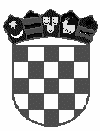 REPUBLIKA HRVATSKABJELOVARSKO-BILOGORSKA ŽUPANIJAOPĆINA BEREKOPĆINSKO VIJEĆE BEREKREPUBLIKA HRVATSKABJELOVARSKO-BILOGORSKA ŽUPANIJAOPĆINA BEREK NAČELNIKREPUBLIKA HRVATSKABJELOVARSKO-BILOGORSKA ŽUPANIJAOPĆINA BEREKOPĆINA BEREKPRORAČUN OPĆINE BEREK ZA 2017. GODINU i PROJEKCIJE PRORAČUNA ZA 2018. I 2019. PRORAČUN OPĆINE BEREK ZA 2017. GODINU i PROJEKCIJE PRORAČUNA ZA 2018. I 2019. PRORAČUN OPĆINE BEREK ZA 2017. GODINU i PROJEKCIJE PRORAČUNA ZA 2018. I 2019. PRORAČUN OPĆINE BEREK ZA 2017. GODINU i PROJEKCIJE PRORAČUNA ZA 2018. I 2019. PRORAČUN OPĆINE BEREK ZA 2017. GODINU i PROJEKCIJE PRORAČUNA ZA 2018. I 2019. PRORAČUN OPĆINE BEREK ZA 2017. GODINU i PROJEKCIJE PRORAČUNA ZA 2018. I 2019. PRORAČUN OPĆINE BEREK ZA 2017. GODINU i PROJEKCIJE PRORAČUNA ZA 2018. I 2019. Posebni dioPosebni dioPosebni dioŠifra:
Programska123452/13/24/35/4Program/
projektŠifraFUNK.BROJOstvarenjePlanPlan ProjekcijaProjekcijain-in-in-in-AktivnostIzvorKLASIF.RAČUNAVRSTA RASHODA I IZDATAKA2015.2016.2017.2018.2019.deksdeksdeksdeksdeksUKUPNO RASHODI I IZDACI4.133.5905.264.5007.435.0007.433.0007.433.00001271411001000001RAZDJEL  001   OPĆINSKO VIJEĆE I NAČELNIK416.567517.000455.500455.500455.5000124881001000001 01GLAVA 001 01 Općinsko vijeće i izvršna tijela0101Funkcijska klasifikacija: 01- opće javne uslugeP 1001Program 01: Donošenje akata i mjera iz djelokruga predstavničkog, izvršnog tijela i mjesne samoupraveProgram 01: Donošenje akata i mjera iz djelokruga predstavničkog, izvršnog tijela i mjesne samouprave406.567507.000445.500445.500445.5000125881001000A 1001 010111Aktivnost: Predstavničko i izvršna tijela 136.968215.000154.500154.500154.500015772100100001113Rashodi poslovanja136.968215.000154.500154.500154.5000157721011000011132Materijalni rashodi136.968215.000154.500154.500154.500015772101100010111323Rashodi za usluge89.05881.00095.00095.00095.00091117101100010111329Ostali nespomenuti rashodi poslovanja47.410129.00054.50054.50054.5002724210110000111381Tek.donacije u novcu-Krugoval5000111386Kapitalne pomoći trg.društvima5.0005.0005.0005.000A 1001 020111Aktivnost:Izvršna tijela - općinski načelnik269.599292.000291.000291.000291.0000108100101100TRUE101113Rashodi poslovanja269.599292.000291.000291.000291.00001081001011000011131Rashodi za zaposlene190.676203.000203.000203.000203.000010610010110000111311Plaće (bruto)161.840170.000170.000170.000170.00010510010110000111312Ostali rashodi za zaposlene1.0004.0004.0004.0004.00040010010110000111313Doprinosi na plaće27.83629.00029.00029.00029.0001041001011000011132Materijalni rashodi78.92389.00088.00088.00088.00001139910110000111321Naknade troškova zaposlenima6022.0002.0002.0002.00033210010110000111322Rashodi za materijal i energiju23.04927.00025.00025.00025.0001179310110000111323Rashodi za usluge19.16825.00026.00026.00026.00013010410110000111329Ostali nespomenuti rashodi poslovanja36.10435.00035.00035.00035.000971001011000P 1002Program 02         Program političkih stranaka10.00010.00010.00010.00010.00001001001011000A 1002 010111Aktivnost: Osnovne funkcije stranaka10.00010.00010.00010.00010.00001001001011000101113Rashodi poslovanja10.00010.00010.00010.00010.00001001001011000011138Donacije i ostali rashodi10.00010.00010.00010.00010.000010010010110000111381Tekuće donacije10.00010.00010.00010.00010.0001001001011000002RAZDJEL 002   JEDINSTVENI UPRAVNI ODJEL 3.717.0234.747.5006.979.5006.977.5006.977.50001281471011000002 01GLAVA 002 01 JEDINSTVENI UPRAVNI ODJEL 779.9871.172.0001.343.5001.343.5001.343.500015011510110000101Funkcijska klasifikacija: 01 - opće javne uslugeP 1003Program 03:Priprema i donošenje akata iz djelokruga tijela779.9871.172.0001.343.5001.343.5001.343.50001501151011000A 1003 010112Aktivnost:    Administrativno, tehničko i stručno osoblje468.276757.000929.500929.500929.50001621231011000101123Rashodi poslovanja468.276757.000929.500929.500929.50001621231011000011231Rashodi za zaposlene278.024303.500336.500336.500336.500010911110110000112311Plaće 227.409250.000270.000270.000270.00011010810110000112312Ostali rashodi za zaposlene11.50010.00010.00010.00010.0008710010110000112313Doprinosi na plaće39.11543.50056.50056.50056.5001111301011000011232Materijalni rashodi181.587440.500580.000580.000580.000024313210110000112321Naknade troškova zasposlenima1.2006.00018.00018.00018.00050030010110000112322Rashodi za materijal i energiju63.14684.50064.00064.00064.0001347610110000112323Rashodi za usluge101.938326.000452.000452.000452.00032013910110000112324Nakn.troškova osobama izvan radnog odn.9.81112.00024.00024.00024.00012220010110000112329Ostali nespomenuti rashodi poslovanja5.49212.00022.00022.00022.0002181831011000011234Financijski rashodi8.66513.00013.00013.00013.000015010010110000112343Ostali financijski rashodi8.66513.00013.00013.00013.0001501001011000011236Pomoći unutar opće države000000#####DIJ/0!############0112363Pomoći unutar opće države000000#####DIJ/0!############011238Ostali rashodi 000000#####DIJ/0!############0112383Naknada štete000000#####DIJ/0!############A 1003 020113Aktivnost:Troškovi izbora157.30772.000109.000109.000109.0000461511011000301133Rashodi poslovanja157.30772.000109.000109.000109.0000461511011000011332Materijalni rashodi157.30772.000109.000109.000109.00004615110110000113322Rashodi za materijal i energiju5.0005.0005.000#####DIJ/0!10110000113323Rashodi za usluge2.0004.0004.0004.000####20010110000113329Ostali nespomenuti rashodi poslovanja157.30770.000100.000100.000100.000441431011000A 1003 030112Aktivnost:          Održavanje zgrada za redovno korištenjeOdržavanje zgrada za korištenje - domovi113.943243.000230.000230.000230.0000213951011000301123Rashodi poslovanja113.943243.000230.000230.000230.0000213951011000011232Materijalni rashodi113.943243.000230.000230.000230.00002139510110000112322Rashodi za materijal i energiju65.70380.000100.000100.000100.00012212510110000112323Rashodi za usluge37.077148.000115.000115.000115.0003997810110000112329Ostali nespomenuti rashodi poslovanja11.16315.00015.00015.00015.000A 1003 040112Aktivnost:     Tekuća zaliha proračuna010.00010.00010.00010.0000####1001011000101123Rashodi poslovanja010.00010.00010.00010.0000####1001011000011238Donacije i ostali rashodi010.00010.00010.00010.0000####10010110000112385Izvanredni rashodi010.00010.00010.00010.000####1001011000A 1003 050112Tekući
projekt 01 Nabava dugotrajne imovine40.46190.00065.00065.00065.0000222721011000601124Rashodi za nabavu nefinancijske imovine40.46190.00065.00065.00065.0000222721011000011242Rashodi za nabavu proizvedene dugotrajne imovine40.46190.00065.00065.00065.00002227210110000112422Postrojenja i oprema40.46165.00035.00035.00035.0001615410110000112423Osobni automobili0112426Nematerijalna proizvedena imovina25.00030.00030.00030.000####1201011000A 1003 06490Aktivnost:Prostorno planiranje000000#####DIJ/0!############64904Izdaci za financijsku imovinu000000#####DIJ/0!############49042Izdaci za udjele u glavnici000000#####DIJ/0!############490426Nematerijalna proizvedena imovina#####DIJ/0!############002 02GLAVA  002 02   VATROGASTVO I CIVILNA ZAŠTITA80.000160.000120.000120.000120.00002007510110000303Funkcijska klasifikacija: 03 - Javni red i sigurnostP 1004 Program 04:Zaštita od požara i civilne zaštite80.000160.000120.000120.000120.0000200751011000A 1004 010320Aktivnost:Osnovna djelatnost JVP80.000120.000100.000100.000100.0000150831011000303203Rashodi poslovanja80.000120.000100.000100.000100.0000150831011000032032Materijalni rashodi000000#####DIJ/0!############0320323Rashodi za usluge000000#####DIJ/0!############032038Donacije i ostali rashodi80.000120.000100.000100.000100.00001508310110000320381Tekuće donacije80.000120.000100.000100.000100.000150831011000A 1004 020320Aktivnost:Civilna zaštita020.00020.00020.00020.0000####1001011000303203Rashodi poslovanja020.00020.00020.00020.0000####1001011000032036Pomoći dane u inozemstvo i unutar opće države020.00020.00020.00020.0000####10010110000320363Pomoći unutar opće države20.00020.00020.00020.000####1001011000A 1004 030320Aktivnost:Vatrog.zaj.Garešnica, Gorska sl.spašavanja020.0000000####0############303203Rashodi poslovanja020.0000000####0############032036Pomoći dane u inozemstvo i unutar opće države020.0000000####0############0320363Pomoći unutar opće države20.000####0############002 03Glava 002 03 GOSPODARSTVOGOSPODARSTVO20.850104.000103.000103.000103.00004999910110000404Funkcijska klasifikacija: 04 - Ekonomski odnosiP 1005 Program 05:Poticanje razvoja gospodarstva 20.850104.000103.000103.000103.0000499991011000A 1005 010412Aktivnost:       Djelovanje poduzetničkog centra Djelovanje poduzetničkog centra i razvoj 020.00010.00010.00010.0000####501011000poduzetničkih zona-LAG104123Rashodi poslovanja020.00010.00010.00010.0000####501011000041232Materijalni rashodi020.00010.00010.00010.0000####5010110000412323Rashodi za usluge20.00010.00010.00010.000####50101100004124Rashodi za nabavu nefinancijske imovine000000#####DIJ/0!############041241Rashodi za nabavu nefinancijske imovine000000#####DIJ/0!############0412411Materijalna imovina - prirodna bogatstva0000#####DIJ/0!############Tekući            Poticanje poljopriovrede - 10.10730.00030.00030.00030.00002971001011000T 1005 020421projekt 01:subvencioniranja uzgoja stoke04213Rashodi poslovanja10.10730.00030.00030.00030.00002971001011000042135Subvencije10.10730.00030.00030.00030.000029710010110000421352Subvencije trg.društ.,obrt.i malim poduzetnicima10.10730.00030.00030.00030.0002971001011000T 1005 030421Tekući projekt 02:   Poticanje poljoprivrede - sufinanciranje osiguranja poljop.usijeva030.00030.00030.00030.0000####1001011000104213Rashodi poslovanja030.00030.00030.00030.0000####1001011000042135Subvencije030.00030.00030.00030.0000####10010110000421352Subv.poljop.,malim i srednjim poduzet.30.00030.00030.00030.000####1001011000A 1005 04Aktivnost:Manifestacije - Dani orača,slik.kol.,bicikli.l i sl.8.74311.00020.00020.00020.00001261821011000104213Rashodi poslovanja8.74311.00020.00020.00020.00001261821011000042132Materijalni rashodi2.7435.00014.00014.00014.000018228010110000421322Rashodi za materijal i energiju000000#####DIJ/0!############0421323Rashodi za usluge4.0004.0004.000#####DIJ/0!10110000421329Ostali nespomenuti rashodi poslovanja2.7435.00010.00010.00010.0001822001011000042138Ostali rashodi6.0006.0006.0006.0006.000010010010110000421381Tekuće donacije6.0006.0006.0006.0006.0001001001011000A 1005  050473Aktivnost:Djelovanje Turističke zajednice2.00013.00013.00013.00013.00006501001011000104733Rashodi poslovanja2.00013.00013.00013.00013.00006501001011000047332Materijalni rashodi03.0003.0003.0003.0000####10010110000473329Ostali nespomenuti rashodi poslovanja3.0003.0003.0003.000####1001011000047338Ostali rashodi2.00010.00010.00010.00010.000050010010110000473381Tekuće donacije2.00010.00010.00010.00010.0005001001011000002 04GLAVA   002 04:      KOMUNALNA INFRASTRUKTURA1.411.3112.836.5004.946.0004.946.0004.946.000020117410110000404Funkcijska klasifikacija: 04 - Ekonomski posloviP 1006Program 06:Održavanja objekata i uređaja komunalne
infrastrukture958.7531.111.0001.029.0001.029.0001.029.0000116931011000A 1006 010451Aktivnost:Održavanje cesta, mostova, kanala i91.980257.000267.000267.000267.00002791041011000drugih javnih površina304513Rashodi poslovanja91.980257.000267.000267.000267.00002791041011000045132Materijalni rashodi91.980257.000267.000267.000267.000027910410110000451322Rashodi za materijal i energiju1.3555.0005.0005.0005.00036910010110000451323Rashodi za usluge90.625252.000262.000262.000262.000278104101100004514Rashodi za nabavu nefinancijske imovine000000#####DIJ/0!############045142Rashodi za nab.proizv.dugotrajne imovine000000#####DIJ/0!############0451421Građevinski objekti000000#####DIJ/0!############A 1006 020560Aktivnost:Održavanje i uređivanje javnih zelenih
površina 563.785448.000442.000442.000442.00007999101100005603Rashodi poslovanja548.622428.000432.000432.000432.00007810110110003056031Rashodi za zaposlene443.970315.000315.000315.000315.00007110010110000560311Plaće (bruto)378.814260.000260.000260.000260.0006910010110000560313Doprinosi na plaće65.15655.00055.00055.00055.0008410010110003056032Materijalni rashodi104.652113.000117.000117.000117.000010810410110000560321Naknade troškova zaposlenima21.2008.0008.0008.0008.0003810010110000560322Rashodi za materijal i energiju36.83440.00045.00045.00045.00010911310110000560323Rashodi za usluge44.49962.00062.00062.00062.00013910010110000560329Ostali nespomenuti rashodi poslovanja2.1193.0002.0002.0002.000142671011000305604Rashodi za nabavu nefinancijske imovine15.16320.00010.00010.00010.0000132501011000056042Rash. za proizvedenu nefinancijsku imovinu15.16320.00010.00010.00010.00001325010110000560422Postrojenja i oprema15.16320.00010.00010.00010.0001325010110000560425Višegodišnji nasadi-Hortikultura park0A 1006 030640Aktivnost:Rashodi za uređaje i javnu rasvjetu182.529208.000135.000135.000135.0000114651011000306403Rashodi poslovanja182.529208.000135.000135.000135.0000114651011000064032Materijalni rashodi182.529208.000135.000135.000135.00001146510110000640322Rashodi za materijal i energiju59.37185.00085.00085.00085.00014310010110000640323Rashodi za usluge123.158123.00050.00050.00050.000100411011000306404Rashodi za nabavu nefinancijske imovine000000064042Rash. za proizvedenu nefinancijsku imovinu0000000640421Građevinski objektiA 1006 040520Aktivnost:Održavanje objekata i uređaja odvodnje3.1545.0005.0005.0005.00001591001011000305203Rashodi poslovanja3.1545.0005.0005.0005.00001591001011000052032Materijalni rashodi3.1545.0005.0005.0005.000015910010110000520323Rashodi za usluge3.1545.0005.0005.0005.0001591001011000A 1006 050640Aktivnost:Održavanje i uređenje parkirališta000000#####DIJ/0!############306403Rashodi poslovanja000000#####DIJ/0!############064032Materijalni rashodi000000#####DIJ/0!############0640322Rashodi za materijal i energiju000#####DIJ/0!############0640323Rashodi za usluge0000#####DIJ/0!############06404Rashodi za nabavu nefinancijske imovine000000064042Rash. za proizvedenu nefinancijsku imovinu0000000640421Građevinski objekti0A 1006 060490Aktivnost: Održavanje groblja i mrtvačnice35.09965.00056.00056.00056.0000185861011000304903Rashodi poslovanja31.61856.00052.00052.00052.0000177931011000049032Materijalni rashodi31.61856.00052.00052.00052.00001779310110000490322Rashodi za materijal i energiju1.7446.0007.0007.0007.00034411710110000490323Rashodi za usluge29.87450.00045.00045.00045.000167901011000049038Ostali rashodi000000#####DIJ/0!############0490381Tekuće donacije000000#####DIJ/0!############04904Rashodi za nabavu nefinancijske imovine3.4819.0004.0004.0004.0000259441011000049042Rashodi za nabavu proizvedene dugotrajne imovine3.4819.0004.0004.0004.00002594410110000490422Postrojenja i oprema3.4819.0004.0004.0004.000259441011000A 1006 070490Aktivnost: Održavanje mjesne vage77.71383.00084.00084.00084.000010710110110002,304903Rashodi poslovanja77.71383.00084.00084.00084.00001071011011000049032Materijalni rashodi77.71383.00084.00084.00084.000010710110110000490322Rashodi za materijal i energiju7.5282.0005.0005.0005.0002725010110000490323Rashodi za usluge47.18556.00054.00054.00054.0001199610110000490329Ostali nespomenuti rashodi poslovanja23.00025.00025.00025.00025.000A 1006 080630Aktivnost:Održavanje  objekata vodoopskrbe05.0005.0005.0005.0000####1001011000306303Rashodi poslovanja05.0005.0005.0005.0000####1001011000063032Materijalni rashodi05.0005.0005.0005.0000####10010110000630323Rashodi za usluge5.0005.0005.0005.000####1001011000A 1006 090451Aktivnost:Održ.dr.javnih površina (nogostup i parkiralište)4.49340.00035.00035.00035.000089088101100004513Rashodi poslovanja4.49325.00020.00020.00020.0000556801011000045132Materijalni rashodi4.49325.00020.00020.00020.00005568010110000451323Rashodi za usluge4.49325.00020.00020.00020.00055680101100004514Rashodi za nabavu nefinancijske imovine015.00015.00015.00015.0000####1001011000045142Rashodi za nabavu proizvedene dugotrajne imovine015.00015.00015.00015.0000####10010110000451422Postrojenja i oprema15.00015.00015.00015.000####1001011000P 1007Program 07:Izgradnja objekata i uređaja komunalne
infrastrukture434.4251.688.5003.900.0003.900.0003.900.00003892311011000K 1007 010630Kapitalni    Izgradnja objekata i uređaja 0229.000200.000200.000200.0000####871011000projekt 01:vodoopskrbe i projekata306304Rashodi za nabavu nefinancijske imovine0229.000200.000200.000200.0000####1011000063042Rashodi za nabavu proizvedene dugotrajne imovine0229.000200.000200.000200.0000####8710110000630421Građevinski objekti229.000200.000200.000200.000####871011000K 1007 020630Kapitalni        Izgradnja domova313.295619.500500.000500.000500.0000198811011000projekt 02:#####DIJ/0!############406303Rashodi poslovanja 000000#####DIJ/0!############063038Kapitalne donacije neprofitnim organizacijama000000#####DIJ/0!############0630386Kapitalne pomoći0000#####DIJ/0!############06304Rashodi za nabavu nefinancijske imovine313.295619.500500.000500.000500.0000198811011000063042Rashodi za nab.proizv.dugotrajne imovine313.295419.500300.000300.000300.00001347210110000630421Građevinski objekti313.295419.500300.000300.000300.0000134721011000063045Rashodi za dodatna ulaganja na nefinancijskoj imovini200.000200.000200.000200.0000####10010110000630451Dodatna ulaganja na domovima200.000200.000200.000200.0000####100101100006304511Dodatna ulaganja na domovima200.000200.000200.000200.000####1001011000K 1007 030630Kapitalni        Izgradnja javne rasvjete000000#####DIJ/0!############projekt 03:06304Rashodi za nabavu nefinancijske imovine 000000#####DIJ/0!############063041Rashodi za nabavu nepr.dugotrajne imovine000000#####DIJ/0!############0630411Rashodi za nabavu proiz.dugotrajne imovine0000#####DIJ/0!############06304Rashodi za nabavu nefinancijske imovine000000#####DIJ/0!############063042Rashodi za nab.proizv.dugotrajne imovine0000000630421Građevinski objekti0630422Postrojenja i oprema00K 1007 040520Kapitalni    Izgradnja lokalnih cesta 0640.0003.000.0003.000.0003.000.0000####4691011000projekt 03:#####DIJ/0!############3,605204Rashodi za nabavu nefinancijske imovine0640.0003.000.0003.000.0003.000.0000####4691011000052042Rashodi za nabavu proizvedene dugotrajne imovine0640.0003.000.0003.000.0003.000.0000####46910110000520421Građevinski objekti640.0003.000.0003.000.0003.000.000####4691011000K 1007 050520Kapitalni    Izgradnja objekata i uređaja odvodnje121.130200.000200.000200.000200.00001651001011000projekt 04:Kanalizacija Berek#####DIJ/0!############05204Rashodi za nabavu nefinancijske imovine121.130200.000200.000200.000200.00001651001011000052042Rashodi za nabavu proizvedene dugotrajne imovine121.130200.000200.000200.000200.000016510010110000520421Građevinski objekti121.130200.000200.000200.000200.0001651001011000P 1008Program 08:Program zaštite okoliša  18.13337.00017.00017.00017.0000204461011000A 1008 010510Aktivnost:Sanacija nelegalnih odlagališta smećai naplata odlaganja smeća 18.13337.00017.00017.00017.0000204461011000Sanacija nelegalnih odlagališta smećai naplata odlaganja smeća ####105103Rashodi poslovanja18.13337.00017.00017.00017.0000204461011000051032Materijalni rashodi11.38117.00017.00017.00017.000014910010110000510322Rashodi za materijal i energiju02.0002.0002.0002.000####10010110000510323Rashodi za usluge11.38115.00015.00015.00015.0001321001011000051038Pomoći dane u inoz.i unutar opće države6.75220.00000002960############510386Kapitalne pomoći-Komunalac-recikl.dvorište6.75220.0002960############002 05GLAVA 002 05: JAVNE USTANOVE PREDŠKOLSKOG ODGOJA14.79735.00040.00040.00040.000023711410110000909Funkcijska klasifikacija: 09 - ObrazovanjeP 1009Program 09:Program predškolskog odgoja - mala škola Berek1.5565.00010.00010.00010.00003212001011000Program predškolskog odgoja - mala škola BerekA 1009 010911Aktivnost:     Odgojno i administrativno tehničko osoblje1.5565.00010.00010.00010.00003212001011000109113Rashodi poslovanja1.5565.00010.00010.00010.00003212001011000091132Materijalni rashodi1.5565.00010.00010.00010.000032120010110000911322Rashodi za materijal i energiju1.5565.00010.00010.00010.00032120010110000911323Rashodi za usluge0000#####DIJ/0!############091136Pomoći dane u inozem. i unutar opće države000000#####DIJ/0!############0911363Pomoći unutar opće države000000#####DIJ/0!############P 1010Program 10:Javne potrebe u školstvu13.24130.00030.00030.00030.00002271001011000A 1010 010912Aktivnost:Sufinanciranje potreba u školstvu13.24130.00030.00030.00030.00002271001011000109123Rashodi poslovanja13.24130.00030.00030.00030.00002271001011000091236Pomoći dane u inozem. i unutar opće države13.24130.00030.00030.00030.000022710010110000912363Pomoći unutar opće države13.24130.00030.00030.00030.0002271001011000091237Naknade građ.i kuć.na tem.osig.i dr.nakn.000000#####DIJ/0!############0912372Ostale naknade građanima i kućanstvima iz pror. (škol.kuhinja)000000#####DIJ/0!############002 06GLAVA 002 06: PROGRAMSKA DJELATNOST KULTUREGLAVA 002 06: PROGRAMSKA DJELATNOST KULTURE72.67175.00075.00075.00075.000010310010110000808Funkcijska klasifikacija: 08 - Rekreacija, kultura i religijaP 1011Program 11:Program javnih potreba72.67175.00075.00075.00075.00001031001011000A 1011 010820Aktivnost:Manifestacije u kulturi7.00020.00025.00025.00025.00002861251011000108203Rashodi poslovanja7.00020.00025.00025.00025.00002861251011000082038Ostali rahodi7.00020.00025.00025.00025.000028612510110000820381Tekuće donacije7.00020.00025.00025.00025.0002861251011000A 1011 020820Aktivnost:Arheološka istraživanja40.0005.0000000130############08203Rashodi poslovanja40.0005.0000000130############082032Materijalni rashodi05.0000000####0############0820322Rashodi za materijal i energiju000000#####DIJ/0!############0820323Rashodi za usluge05.000####0############082036Pomoći dane u inozemstvo i unutar opće države40.000000000#DIJ/0!############0820363Pomoći unutar opće države40.0000000#DIJ/0!############A 1011 030840Aktivnost:Pomoć vjerskim zajednicama25.67150.00050.00050.00050.00001951001011000108403Rashodi poslovanja25.67150.00050.00050.00050.00001951001011000084038Donacije i ostali rashodi25.67150.00050.00050.00050.000019510010110000840381Tekuće donacije25.67150.00050.00050.00050.0001951001011000002 07GLAVA 002 07: PROGRAMSKA DJELATNOST ŠPORTAGLAVA 002 07: PROGRAMSKA DJELATNOST ŠPORTA109.601100.000100.000100.000100.00009110010110000808Funkcijska klasifikacija: 08 - Rekreacija, kultura i religijaP 1012Program 12:Organizacija rekreacije i športskih aktivnosti109.601100.000100.000100.000100.0000911001011000A 1012 010810Aktivnost:Osnovna djelatnost Športskog saveza109.601100.000100.000100.000100.0000911001011000108103Rashodi poslovanja109.601100.000100.000100.000100.0000911001011000081038Donacije i ostali rashodi109.601100.000100.000100.000100.00009110010110000810381Tekuće donacije109.601100.000100.000100.000100.000911001011000002 08GLAVA 002 08:PROGRAMSKA DJELATNOST SOCIJALNE SKRBI180.835240.000247.000240.000240.000013310310110001010Funkcijska klasifikacija: 10 - Socijalna zaštitaP 1013Program 13: Program socijalne skrbi i novčanih pomoći161.735205.000205.000205.000205.00001271001011000A 1013 011070Aktivnost:Pomoć u novcu pojedincima i obiteljima161.735205.000205.000205.000205.000012710010110001,410703Rashodi poslovanja161.735205.000205.000205.000205.00001271001011000107037Naknade građanima i kućanstvima na temelju osiguranja i druge naknade161.735200.000200.000200.000200.000012410010110001070372Ostale naknade građanima i kućanstvima iz pror.161.735200.000200.000200.000200.0001241001011000107038Donacije i ostali rashodi05.0005.0005.0005.0000####10010110001070381Tekuće donacije5.0005.0005.0005.000####1001011000P 1014Program 14:Humanitarna skrb kroz udruge građana 19.10035.00042.00035.00035.00001831201011000A 1014 011090Aktivnost:HVIDRA, dragovoljci i invalidi dom.rata i ost.udr.inv.6.6008.0008.0008.0008.00001211001011000110903Rashodi poslovanja6.6008.0008.0008.0008.00001211001011000109038Donacije i ostali rashodi6.6008.0008.0008.0008.000012110010110001090381Tekuće donacije6.6008.0008.0008.0008.0001211001011000A 1014 021090Aktivnost:Humanitarna djelatnost Crvenog križa i Caritas9.00015.00015.00015.00015.00001671001011000110903Rashodi poslovanja9.00015.00015.00015.00015.00001671001011000109038Donacije i ostali rashodi9.00015.00015.00015.00015.000016710010110001090381Tekuće donacije9.00015.00015.00015.00015.0001671001011000A 1015 031090Aktivnost:Poticaj djelovanju - Razne udruge i Savjet mladih3.5007.00014.00010.00010.00002002001011000110903Rashodi poslovanja3.5007.00014.00010.00010.00002002001011000109038Donacije i ostali rashodi3.5007.00014.00010.00010.000020020010110001090381Tekuće donacije3.5007.00014.00010.00010.0002002001011000A 1015 041090Aktivnost:Poticaj djelovanju - Lovačka udruga0        5.000         5.000            2.000           2.000                -   ####1001001000110903Donacije i ostali rashodi0        5.000         5.000            2.000           2.000                -   ####1001001000109038Donacije i ostali rashodi05.0005.0002.0002.0000####10010010001090381Tekuće donacije5.0005.0002.0002.000####1001001000002 07GLAVA 002 09: PROGRAMSKA DJELATNOST ZDRAVSTVOGLAVA 002 09: PROGRAMSKA DJELATNOST ZDRAVSTVO025.0005.00010.00010.0000####2010210000807Funkcijska klasifikacija: 08 - ZdravstvoP 1015Program 15:Organizacija zdravstvene službei025.0005.00010.00010.0000####201021000A 1015 010721Aktivnost:Opće medicinske usluge025.0005.00010.00010.0000####201021000107213Rashodi poslovanja025.0005.00010.00010.0000####201021000072132Materijalni rashodi015.00000000721323Rashodi za usluge 15.000072138Pomoći dane u inoz.i unutar opće države010.0005.00010.00010.0000####50102100007213811Pomoći unutar opće države10.0005.00010.00010.000####501021000002 07GLAVA 002 09: UNAPREĐENJE STANOVANJAGLAVA 002 09: UNAPREĐENJE STANOVANJA1.046.971000000#DIJ/0!############0806Funkcijska klasifikacija: 06 - Unapređenje stanovanjaP 1015Program 16:   Poboljšanje energetske učinkovitosti                     1.046.971000000#DIJ/0!############A 1015 010610Aktivnost:Obnova obiteljskih kuća1.046.971000000#DIJ/0!############1 i 406103Rashodi poslovanja1.046.971000000#DIJ/0!############061038Ostali rashodi1.046.971000000#DIJ/0!############0610382Kapit.donacije građanima i kućanstvima1.046.971000#DIJ/0!############Rashodi po funkcijskoj klasifikaciji u ukupnom iznosu iskazani su kako slijedi:Rashodi po funkcijskoj klasifikaciji u ukupnom iznosu iskazani su kako slijedi:Rashodi po funkcijskoj klasifikaciji u ukupnom iznosu iskazani su kako slijedi:Rashodi po funkcijskoj klasifikaciji u ukupnom iznosu iskazani su kako slijedi:Rashodi po funkcijskoj klasifikaciji u ukupnom iznosu iskazani su kako slijedi:OstvarenjePlanPlanProjekcijaProjekcija2015.2016.2017.2018.2019.Funkcijska klasifikacija:01-Opće javne usluge1.196.5541.689.0001.799.0001.799.0001.799.0000Funkcijska klasifikacija:02-ObranaFunkcijska klasifikacija:03-Javni red i sigurnost80.000160.000120.000120.000120.0000Funkcijska klasifikacija:04-Ekonomski poslovi230.135549.000545.000545.000545.0000Funkcijska klasifikacija:05-Zaštita okoliša706.2021.330.0003.664.0003.664.0003.664.0000Funkcijska klasifikacija:06-Usluge unapređenja stanovanja i zajedn.1.542.7951.061.500840.000840.000840.0000Funkcijska klasifikacija:07-Zdravstvo025.0005.00010.00010.0000Funkcijska klasifikacija:08-Rekreacija, kultura i religija182.272175.000175.000175.000175.0000Funkcijska klasifikacija:09-Obrazovanje14.79735.00040.00040.00040.0000Funkcijska klasifikacija:10-Socijalna skrb180.835240.000247.000240.000240.0000SVEUKUPNO:4.133.5905.264.5007.435.0007.433.0007.433.0000Članak 3.Proračun Općine Berek za 2017.  godinu objaviti će se u Službenom glasniku Općine Berek , a stpa na snagu od 01. 01. 2017. godine.Proračun Općine Berek za 2017.  godinu objaviti će se u Službenom glasniku Općine Berek , a stpa na snagu od 01. 01. 2017. godine.Proračun Općine Berek za 2017.  godinu objaviti će se u Službenom glasniku Općine Berek , a stpa na snagu od 01. 01. 2017. godine.Proračun Općine Berek za 2017.  godinu objaviti će se u Službenom glasniku Općine Berek , a stpa na snagu od 01. 01. 2017. godine.Proračun Općine Berek za 2017.  godinu objaviti će se u Službenom glasniku Općine Berek , a stpa na snagu od 01. 01. 2017. godine.Proračun Općine Berek za 2017.  godinu objaviti će se u Službenom glasniku Općine Berek , a stpa na snagu od 01. 01. 2017. godine.Proračun Općine Berek za 2017. i projekcije za 2018. i 2019. bit će objavljen i na www.berek.hr. Sastavni dio Proračuna Općine Berek za 2017. godinu Proračun Općine Berek za 2017. i projekcije za 2018. i 2019. bit će objavljen i na www.berek.hr. Sastavni dio Proračuna Općine Berek za 2017. godinu Proračun Općine Berek za 2017. i projekcije za 2018. i 2019. bit će objavljen i na www.berek.hr. Sastavni dio Proračuna Općine Berek za 2017. godinu Proračun Općine Berek za 2017. i projekcije za 2018. i 2019. bit će objavljen i na www.berek.hr. Sastavni dio Proračuna Općine Berek za 2017. godinu Proračun Općine Berek za 2017. i projekcije za 2018. i 2019. bit će objavljen i na www.berek.hr. Sastavni dio Proračuna Općine Berek za 2017. godinu Proračun Općine Berek za 2017. i projekcije za 2018. i 2019. bit će objavljen i na www.berek.hr. Sastavni dio Proračuna Općine Berek za 2017. godinu je i Plan razvojnih programa.je i Plan razvojnih programa.je i Plan razvojnih programa.Predsjednik Općinskog vijeća:Antun Dergić, v.r.OPĆINA BEREKOPĆINA BEREKOPĆINA BEREKOPĆINA BEREKOPĆINA BEREKOPĆINA BEREKOPĆINA BEREKOPĆINA BEREKPRORAČUN OPĆINE BEREK ZA 2017. GOD.PRORAČUN OPĆINE BEREK ZA 2017. GOD.PRORAČUN OPĆINE BEREK ZA 2017. GOD.PRORAČUN OPĆINE BEREK ZA 2017. GOD.PRORAČUN OPĆINE BEREK ZA 2017. GOD.PRORAČUN OPĆINE BEREK ZA 2017. GOD.PRORAČUN OPĆINE BEREK ZA 2017. GOD.PRORAČUN OPĆINE BEREK ZA 2017. GOD.PRORAČUN OPĆINE BEREK ZA 2017. GOD.PRORAČUN OPĆINE BEREK ZA 2017. GOD.PRORAČUN OPĆINE BEREK ZA 2017. GOD.PRORAČUN OPĆINE BEREK ZA 2017. GOD.PRORAČUN OPĆINE BEREK ZA 2017. GOD.PRORAČUN OPĆINE BEREK ZA 2017. GOD.PRORAČUN OPĆINE BEREK ZA 2017. GOD.PRORAČUN OPĆINE BEREK ZA 2017. GOD.PRORAČUN OPĆINE BEREK ZA 2017. GOD.PRORAČUN OPĆINE BEREK ZA 2017. GOD.PRORAČUN OPĆINE BEREK ZA 2017. GOD.PRORAČUN OPĆINE BEREK ZA 2017. GOD.PRORAČUN OPĆINE BEREK ZA 2017. GOD.PRORAČUN OPĆINE BEREK ZA 2017. GOD.PRORAČUN OPĆINE BEREK ZA 2017. GOD.PRORAČUN OPĆINE BEREK ZA 2017. GOD.PRORAČUN OPĆINE BEREK ZA 2017. GOD.PRORAČUN OPĆINE BEREK ZA 2017. GOD.PRORAČUN OPĆINE BEREK ZA 2017. GOD.OPĆI DIOOPĆI DIOOPĆI DIOOPĆI DIOOPĆI DIOOPĆI DIOOPĆI DIOOPĆI DIO111112222222222222333333333333334444445555555556666666Ostvarenje Ostvarenje Ostvarenje Ostvarenje Ostvarenje Plan Plan Plan Plan Plan Plan Plan Plan Plan Plan Plan Plan Plan PlanPlanPlanPlanPlanPlanPlanPlanPlanPlanPlanPlanPlanPlanPlan Plan Plan Plan Plan Plan ProjekcijaProjekcijaProjekcijaProjekcijaProjekcijaProjekcijaProjekcijaProjekcijaProjekcijaIndeksIndeksIndeksIndeksIndeksIndeksIndeksIndeksIndeksIndeksIndeksIndeksIndeksIndeksIndeksIndeksindeksindeksindeksindeksindeksindeksindeksindeksindeksindeksindeksindeksindeksindeksindeksindeksindeksindeksindeksindeksindeksindeksindeksindeksindeks2015.2015.2015.2015.2015.2016.2016.2016.2016.2016.2016.2016.2016.2016.2016.2016.2016.2016.2017.2017.2017.2017.2017.2017.2017.2017.2017.2017.2017.2017.2017.2017. 2018.  2018.  2018.  2018.  2018.  2018. 2019.2019.2019.2019.2019.2019.2019.2019.2019.2/12/12/12/12/12/12/12/12/13/23/23/23/23/23/23/24/34/34/34/34/34/34/34/35/45/45/45/45/45/45/45/45/46/56/56/56/56/56/56/56/5A. RAČUN PRIHODA I RASHODAA. RAČUN PRIHODA I RASHODAA. RAČUN PRIHODA I RASHODAA. RAČUN PRIHODA I RASHODAA. RAČUN PRIHODA I RASHODAA. RAČUN PRIHODA I RASHODAA. RAČUN PRIHODA I RASHODAA. RAČUN PRIHODA I RASHODAA. RAČUN PRIHODA I RASHODA6Prihodi poslovanjaPrihodi poslovanjaPrihodi poslovanjaPrihodi poslovanjaPrihodi poslovanjaPrihodi poslovanjaPrihodi poslovanjaPrihodi poslovanja3.876.6693.876.6693.876.6693.876.6693.876.6695.305.6975.305.6975.305.6975.305.6975.305.6975.305.6975.305.6975.305.6975.305.6975.305.6975.305.6975.305.6975.305.6977.235.0007.235.0007.235.0007.235.0007.235.0007.235.0007.235.0007.235.0007.235.0007.235.0007.235.0007.235.0007.235.0007.235.0007.293.0007.293.0007.293.0007.293.0007.293.0007.293.0007.293.0007.293.0007.293.0007.293.0007.293.0007.293.0007.293.0007.293.0007.293.0000000000137137137137137137137137137136136136136136136136101101101101101101101101100100100100100100100100100000000007Prihodi od prodaje nefinancijske imovinePrihodi od prodaje nefinancijske imovinePrihodi od prodaje nefinancijske imovinePrihodi od prodaje nefinancijske imovinePrihodi od prodaje nefinancijske imovinePrihodi od prodaje nefinancijske imovinePrihodi od prodaje nefinancijske imovinePrihodi od prodaje nefinancijske imovine00000100.000100.000100.000100.000100.000100.000100.000100.000100.000100.000100.000100.000100.000200.000200.000200.000200.000200.000200.000200.000200.000200.000200.000200.000200.000200.000200.000150.000150.000150.000150.000150.000150.000150.000150.000150.000150.000150.000150.000150.000150.000150.000158.000158.000158.000158.000158.000158.000158.000#DIJ/0!#DIJ/0!#DIJ/0!#DIJ/0!#DIJ/0!#DIJ/0!#DIJ/0!#DIJ/0!#DIJ/0!20020020020020020020075757575757575751001001001001001001001001001051051051051051051051053Rashodi poslovanjaRashodi poslovanjaRashodi poslovanjaRashodi poslovanjaRashodi poslovanjaRashodi poslovanjaRashodi poslovanjaRashodi poslovanja3.640.0603.640.0603.640.0603.640.0603.640.0603.442.0003.442.0003.442.0003.442.0003.442.0003.442.0003.442.0003.442.0003.442.0003.442.0003.442.0003.442.0003.442.0003.441.0003.441.0003.441.0003.441.0003.441.0003.441.0003.441.0003.441.0003.441.0003.441.0003.441.0003.441.0003.441.0003.441.0003.449.0003.449.0003.449.0003.449.0003.449.0003.449.0003.449.0003.449.0003.449.0003.449.0003.449.0003.449.0003.449.0003.449.0003.449.0000000000959595959595959595100100100100100100100100100100100100100100100100100100100100100100100100000000004Rashodi za nabavu nefinancijske imovineRashodi za nabavu nefinancijske imovineRashodi za nabavu nefinancijske imovineRashodi za nabavu nefinancijske imovineRashodi za nabavu nefinancijske imovineRashodi za nabavu nefinancijske imovineRashodi za nabavu nefinancijske imovineRashodi za nabavu nefinancijske imovine493.530493.530493.530493.530493.5301.822.5001.822.5001.822.5001.822.5001.822.5001.822.5001.822.5001.822.5001.822.5001.822.5001.822.5001.822.5001.822.5003.994.0003.994.0003.994.0003.994.0003.994.0003.994.0003.994.0003.994.0003.994.0003.994.0003.994.0003.994.0003.994.0003.994.0003.994.0003.994.0003.994.0003.994.0003.994.0003.994.0003.994.0003.994.0003.994.0003.994.0003.994.0003.994.0003.994.0003.994.0003.994.000000000036936936936936936936936936921921921921921921921910010010010010010010010010010010010010010010010010000000000RAZLIKA - MANJAKRAZLIKA - MANJAKRAZLIKA - MANJAKRAZLIKA - MANJAKRAZLIKA - MANJAKRAZLIKA - MANJAKRAZLIKA - MANJAKRAZLIKA - MANJAK-256.921-256.921-256.921-256.921-256.921141.197,00141.197,00141.197,00141.197,00141.197,00141.197,00141.197,00141.197,00141.197,00141.197,00141.197,00141.197,00141.197,000,000,000,000,000,000,000,000,000,000,000,000,000,000,00000000000000000158.000158.000158.000158.000158.000158.000158.000B. RAČUN ZADUŽIVANJA/FINANCIRANJAB. RAČUN ZADUŽIVANJA/FINANCIRANJAB. RAČUN ZADUŽIVANJA/FINANCIRANJAB. RAČUN ZADUŽIVANJA/FINANCIRANJAB. RAČUN ZADUŽIVANJA/FINANCIRANJAB. RAČUN ZADUŽIVANJA/FINANCIRANJAB. RAČUN ZADUŽIVANJA/FINANCIRANJAB. RAČUN ZADUŽIVANJA/FINANCIRANJAB. RAČUN ZADUŽIVANJA/FINANCIRANJA8Primici od financijske imovine i zaduživanjaPrimici od financijske imovine i zaduživanjaPrimici od financijske imovine i zaduživanjaPrimici od financijske imovine i zaduživanjaPrimici od financijske imovine i zaduživanjaPrimici od financijske imovine i zaduživanjaPrimici od financijske imovine i zaduživanjaPrimici od financijske imovine i zaduživanja000000,000,000,000,000,000,000,000,000,000,000,000,000,000,000,000,000,000,000,000,000,000,000,000,000,000,000,000000000000000000000000#DIJ/0!#DIJ/0!#DIJ/0!#DIJ/0!#DIJ/0!#DIJ/0!#DIJ/0!#DIJ/0!#DIJ/0!#DIJ/0!#DIJ/0!#DIJ/0!#DIJ/0!#DIJ/0!#DIJ/0!#DIJ/0!#DIJ/0!#DIJ/0!#DIJ/0!#DIJ/0!#DIJ/0!#DIJ/0!#DIJ/0!#DIJ/0!#DIJ/0!#DIJ/0!#DIJ/0!#DIJ/0!#DIJ/0!#DIJ/0!#DIJ/0!#DIJ/0!#DIJ/0!#DIJ/0!#DIJ/0!#DIJ/0!#DIJ/0!#DIJ/0!#DIJ/0!#DIJ/0!#DIJ/0!5Izdaci za financijsku imovinu i otplate zajmovaIzdaci za financijsku imovinu i otplate zajmovaIzdaci za financijsku imovinu i otplate zajmovaIzdaci za financijsku imovinu i otplate zajmovaIzdaci za financijsku imovinu i otplate zajmovaIzdaci za financijsku imovinu i otplate zajmovaIzdaci za financijsku imovinu i otplate zajmovaIzdaci za financijsku imovinu i otplate zajmova#REF!#REF!#REF!#REF!#REF!0,000,000,000,000,000,000,000,000,000,000,000,000,000,000,000,000,000,000,000,000,000,000,000,000,000,000,000000000000000000000000#REF!#REF!#REF!#REF!#REF!#REF!#REF!#REF!#REF!#DIJ/0!#DIJ/0!#DIJ/0!#DIJ/0!#DIJ/0!#DIJ/0!#DIJ/0!#DIJ/0!#DIJ/0!#DIJ/0!#DIJ/0!#DIJ/0!#DIJ/0!#DIJ/0!#DIJ/0!#DIJ/0!#DIJ/0!#DIJ/0!#DIJ/0!#DIJ/0!#DIJ/0!#DIJ/0!#DIJ/0!#DIJ/0!#DIJ/0!#DIJ/0!#DIJ/0!#DIJ/0!#DIJ/0!#DIJ/0!#DIJ/0!#DIJ/0!NETO ZADUŽIVANJE/FINANCIRANJENETO ZADUŽIVANJE/FINANCIRANJENETO ZADUŽIVANJE/FINANCIRANJENETO ZADUŽIVANJE/FINANCIRANJENETO ZADUŽIVANJE/FINANCIRANJENETO ZADUŽIVANJE/FINANCIRANJENETO ZADUŽIVANJE/FINANCIRANJENETO ZADUŽIVANJE/FINANCIRANJE#REF!#REF!#REF!#REF!#REF!0,000,000,000,000,000,000,000,000,000,000,000,000,000,000,000,000,000,000,000,000,000,000,000,000,000,000,000000000000000000000000#DIJ/0!#DIJ/0!#DIJ/0!#DIJ/0!#DIJ/0!#DIJ/0!#DIJ/0!#DIJ/0!#DIJ/0!#DIJ/0!#DIJ/0!#DIJ/0!#DIJ/0!#DIJ/0!#DIJ/0!#DIJ/0!#DIJ/0!#DIJ/0!#DIJ/0!#DIJ/0!#DIJ/0!#DIJ/0!#DIJ/0!#DIJ/0!#DIJ/0!#DIJ/0!#DIJ/0!#DIJ/0!#DIJ/0!#DIJ/0!#DIJ/0!#DIJ/0!C. RASPOLOŽIVA SREDSTVA IZ PRETHODNIH GODINA (VIŠAK PRIHODA I REZERVIRANJA)C. RASPOLOŽIVA SREDSTVA IZ PRETHODNIH GODINA (VIŠAK PRIHODA I REZERVIRANJA)C. RASPOLOŽIVA SREDSTVA IZ PRETHODNIH GODINA (VIŠAK PRIHODA I REZERVIRANJA)C. RASPOLOŽIVA SREDSTVA IZ PRETHODNIH GODINA (VIŠAK PRIHODA I REZERVIRANJA)C. RASPOLOŽIVA SREDSTVA IZ PRETHODNIH GODINA (VIŠAK PRIHODA I REZERVIRANJA)C. RASPOLOŽIVA SREDSTVA IZ PRETHODNIH GODINA (VIŠAK PRIHODA I REZERVIRANJA)C. RASPOLOŽIVA SREDSTVA IZ PRETHODNIH GODINA (VIŠAK PRIHODA I REZERVIRANJA)C. RASPOLOŽIVA SREDSTVA IZ PRETHODNIH GODINA (VIŠAK PRIHODA I REZERVIRANJA)C. RASPOLOŽIVA SREDSTVA IZ PRETHODNIH GODINA (VIŠAK PRIHODA I REZERVIRANJA)C. RASPOLOŽIVA SREDSTVA IZ PRETHODNIH GODINA (VIŠAK PRIHODA I REZERVIRANJA)C. RASPOLOŽIVA SREDSTVA IZ PRETHODNIH GODINA (VIŠAK PRIHODA I REZERVIRANJA)C. RASPOLOŽIVA SREDSTVA IZ PRETHODNIH GODINA (VIŠAK PRIHODA I REZERVIRANJA)C. RASPOLOŽIVA SREDSTVA IZ PRETHODNIH GODINA (VIŠAK PRIHODA I REZERVIRANJA)C. RASPOLOŽIVA SREDSTVA IZ PRETHODNIH GODINA (VIŠAK PRIHODA I REZERVIRANJA)C. RASPOLOŽIVA SREDSTVA IZ PRETHODNIH GODINA (VIŠAK PRIHODA I REZERVIRANJA)C. RASPOLOŽIVA SREDSTVA IZ PRETHODNIH GODINA (VIŠAK PRIHODA I REZERVIRANJA)C. RASPOLOŽIVA SREDSTVA IZ PRETHODNIH GODINA (VIŠAK PRIHODA I REZERVIRANJA)C. RASPOLOŽIVA SREDSTVA IZ PRETHODNIH GODINA (VIŠAK PRIHODA I REZERVIRANJA)C. RASPOLOŽIVA SREDSTVA IZ PRETHODNIH GODINA (VIŠAK PRIHODA I REZERVIRANJA)C. RASPOLOŽIVA SREDSTVA IZ PRETHODNIH GODINA (VIŠAK PRIHODA I REZERVIRANJA)9Vlastiti izvoriVlastiti izvoriVlastiti izvoriVlastiti izvoriVlastiti izvoriVlastiti izvoriVlastiti izvoriVlastiti izvori115.724115.724115.724115.724115.724-141.197,00-141.197,00-141.197,00-141.197,00-141.197,00-141.197,00-141.197,00-141.197,00-141.197,00-141.197,00-141.197,00-141.197,00-141.197,000,000,000,000,000,000,000,000,000,000,000,000,000,000,000000000000000000000000-122-122-122-122-122-122-122-122-1220000000#DIJ/0!#DIJ/0!#DIJ/0!#DIJ/0!#DIJ/0!#DIJ/0!#DIJ/0!#DIJ/0!#DIJ/0!#DIJ/0!#DIJ/0!#DIJ/0!#DIJ/0!#DIJ/0!#DIJ/0!#DIJ/0!#DIJ/0!#DIJ/0!#DIJ/0!#DIJ/0!#DIJ/0!#DIJ/0!#DIJ/0!#DIJ/0!#DIJ/0! VIŠAK/MANJAK + NETO ZADUŽIVANJA/FINANCIRANJA + RASPOLOŽIVA SREDSTVA IZ PRETHODNIH GODINA VIŠAK/MANJAK + NETO ZADUŽIVANJA/FINANCIRANJA + RASPOLOŽIVA SREDSTVA IZ PRETHODNIH GODINA VIŠAK/MANJAK + NETO ZADUŽIVANJA/FINANCIRANJA + RASPOLOŽIVA SREDSTVA IZ PRETHODNIH GODINA VIŠAK/MANJAK + NETO ZADUŽIVANJA/FINANCIRANJA + RASPOLOŽIVA SREDSTVA IZ PRETHODNIH GODINA VIŠAK/MANJAK + NETO ZADUŽIVANJA/FINANCIRANJA + RASPOLOŽIVA SREDSTVA IZ PRETHODNIH GODINA VIŠAK/MANJAK + NETO ZADUŽIVANJA/FINANCIRANJA + RASPOLOŽIVA SREDSTVA IZ PRETHODNIH GODINA VIŠAK/MANJAK + NETO ZADUŽIVANJA/FINANCIRANJA + RASPOLOŽIVA SREDSTVA IZ PRETHODNIH GODINA VIŠAK/MANJAK + NETO ZADUŽIVANJA/FINANCIRANJA + RASPOLOŽIVA SREDSTVA IZ PRETHODNIH GODINA VIŠAK/MANJAK + NETO ZADUŽIVANJA/FINANCIRANJA + RASPOLOŽIVA SREDSTVA IZ PRETHODNIH GODINA VIŠAK/MANJAK + NETO ZADUŽIVANJA/FINANCIRANJA + RASPOLOŽIVA SREDSTVA IZ PRETHODNIH GODINA VIŠAK/MANJAK + NETO ZADUŽIVANJA/FINANCIRANJA + RASPOLOŽIVA SREDSTVA IZ PRETHODNIH GODINA VIŠAK/MANJAK + NETO ZADUŽIVANJA/FINANCIRANJA + RASPOLOŽIVA SREDSTVA IZ PRETHODNIH GODINA VIŠAK/MANJAK + NETO ZADUŽIVANJA/FINANCIRANJA + RASPOLOŽIVA SREDSTVA IZ PRETHODNIH GODINA VIŠAK/MANJAK + NETO ZADUŽIVANJA/FINANCIRANJA + RASPOLOŽIVA SREDSTVA IZ PRETHODNIH GODINA VIŠAK/MANJAK + NETO ZADUŽIVANJA/FINANCIRANJA + RASPOLOŽIVA SREDSTVA IZ PRETHODNIH GODINA VIŠAK/MANJAK + NETO ZADUŽIVANJA/FINANCIRANJA + RASPOLOŽIVA SREDSTVA IZ PRETHODNIH GODINA VIŠAK/MANJAK + NETO ZADUŽIVANJA/FINANCIRANJA + RASPOLOŽIVA SREDSTVA IZ PRETHODNIH GODINA VIŠAK/MANJAK + NETO ZADUŽIVANJA/FINANCIRANJA + RASPOLOŽIVA SREDSTVA IZ PRETHODNIH GODINA VIŠAK/MANJAK + NETO ZADUŽIVANJA/FINANCIRANJA + RASPOLOŽIVA SREDSTVA IZ PRETHODNIH GODINA-141.197,00-141.197,00-141.197,00-141.197,00-141.197,000,000,000,000,000,000,000,000,000,000,000,000,000,000,000,000,000,000,000,000,000,000,000,000,000,000,000,000000000000000000000000000000000Prihodi i rashodi te primici i izdaci po ekonomskoj klasifikaciji utvrđuju se u Računu prihoda i rashoda i Računu financiranja u Općem dijelu Proračuna za 2017. i projekcija za 2018. i 2019., kako slijedi: Prihodi i rashodi te primici i izdaci po ekonomskoj klasifikaciji utvrđuju se u Računu prihoda i rashoda i Računu financiranja u Općem dijelu Proračuna za 2017. i projekcija za 2018. i 2019., kako slijedi: Prihodi i rashodi te primici i izdaci po ekonomskoj klasifikaciji utvrđuju se u Računu prihoda i rashoda i Računu financiranja u Općem dijelu Proračuna za 2017. i projekcija za 2018. i 2019., kako slijedi: Prihodi i rashodi te primici i izdaci po ekonomskoj klasifikaciji utvrđuju se u Računu prihoda i rashoda i Računu financiranja u Općem dijelu Proračuna za 2017. i projekcija za 2018. i 2019., kako slijedi: Prihodi i rashodi te primici i izdaci po ekonomskoj klasifikaciji utvrđuju se u Računu prihoda i rashoda i Računu financiranja u Općem dijelu Proračuna za 2017. i projekcija za 2018. i 2019., kako slijedi: Prihodi i rashodi te primici i izdaci po ekonomskoj klasifikaciji utvrđuju se u Računu prihoda i rashoda i Računu financiranja u Općem dijelu Proračuna za 2017. i projekcija za 2018. i 2019., kako slijedi: Prihodi i rashodi te primici i izdaci po ekonomskoj klasifikaciji utvrđuju se u Računu prihoda i rashoda i Računu financiranja u Općem dijelu Proračuna za 2017. i projekcija za 2018. i 2019., kako slijedi: Prihodi i rashodi te primici i izdaci po ekonomskoj klasifikaciji utvrđuju se u Računu prihoda i rashoda i Računu financiranja u Općem dijelu Proračuna za 2017. i projekcija za 2018. i 2019., kako slijedi: BROJ111112222222222222333333333333334444445555555556666666KONTAVRSTA PRIHODA / IZDATAKAVRSTA PRIHODA / IZDATAKAVRSTA PRIHODA / IZDATAKAVRSTA PRIHODA / IZDATAKAVRSTA PRIHODA / IZDATAKAVRSTA PRIHODA / IZDATAKAVRSTA PRIHODA / IZDATAKAVRSTA PRIHODA / IZDATAKAOstvarenjeOstvarenjeOstvarenjeOstvarenjeOstvarenjePlan Plan Plan Plan Plan Plan Plan Plan Plan Plan Plan Plan Plan ProcjenaProcjenaProcjenaProcjenaProcjenaProcjenaProcjenaProcjenaProcjenaProcjenaProcjenaProcjenaProcjenaProcjenaPlan Plan Plan Plan Plan Plan Projekcija Projekcija Projekcija Projekcija Projekcija Projekcija Projekcija Projekcija Projekcija IndeksIndeksIndeksIndeksIndeksIndeksIndeksIndeksIndeksindeksindeksindeksindeksindeksindeksindeksindeks indeks indeks indeks indeks indeks indeks indeks indeksindeksindeksindeksindeksindeksindeksindeksindeksindeksindeksindeksindeksindeksindeksindeksindeksšifra  izvora 2015.  2015.  2015.  2015.  2015. 2016.2016.2016.2016.2016.2016.2016.2016.2016.2016.2016.2016.2016.2017.2017.2017.2017.2017.2017.2017.2017.2017.2017.2017.2017.2017.2017.2018.2018.2018.2018.2018.2018.2019.2019.2019.2019.2019.2019.2019.2019.2019.2/12/12/12/12/12/12/12/12/13/23/23/23/23/23/23/24/34/34/34/34/34/34/34/35/45/45/45/45/45/45/45/45/46/56/56/56/56/56/56/56/5A. RAČUN PRIHODA I RASHODA6Prihodi poslovanjaPrihodi poslovanjaPrihodi poslovanjaPrihodi poslovanjaPrihodi poslovanjaPrihodi poslovanjaPrihodi poslovanjaPrihodi poslovanja3.876.6693.876.6693.876.6693.876.6693.876.6695.305.6975.305.6975.305.6975.305.6975.305.6975.305.6975.305.6975.305.6975.305.6975.305.6975.305.6975.305.6975.305.6977.235.0007.235.0007.235.0007.235.0007.235.0007.235.0007.235.0007.235.0007.235.0007.235.0007.235.0007.235.0007.235.0007.235.0007.293.0007.293.0007.293.0007.293.0007.293.0007.293.0007.293.0007.293.0007.293.0007.293.0007.293.0007.293.0007.293.0007.293.0007.293.00000000001371371371371371371371371371361361361361361361361011011011011011011011011001001001001001001001001000000000061Prihodi od porezaPrihodi od porezaPrihodi od porezaPrihodi od porezaPrihodi od porezaPrihodi od porezaPrihodi od porezaPrihodi od poreza767.158767.158767.158767.158767.1581.050.0001.050.0001.050.0001.050.0001.050.0001.050.0001.050.0001.050.0001.050.0001.050.0001.050.0001.050.0001.050.000928.000928.000928.000928.000928.000928.000928.000928.000928.000928.000928.000928.000928.000928.0001.110.0001.110.0001.110.0001.110.0001.110.0001.110.0001.110.0001.110.0001.110.0001.110.0001.110.0001.110.0001.110.0001.110.0001.110.0001371371371371371371371371378888888888888812012012012012012012012010010010010010010010010010000000000611Porez i prirez na dohodakPorez i prirez na dohodakPorez i prirez na dohodakPorez i prirez na dohodakPorez i prirez na dohodakPorez i prirez na dohodakPorez i prirez na dohodakPorez i prirez na dohodak676.122676.122676.122676.122676.1221.000.0001.000.0001.000.0001.000.0001.000.0001.000.0001.000.0001.000.0001.000.0001.000.0001.000.0001.000.0001.000.000820.000820.000820.000820.000820.000820.000820.000820.000820.000820.000820.000820.000820.000820.0001.000.0001.000.0001.000.0001.000.0001.000.0001.000.0001.000.0001.000.0001.000.0001.000.0001.000.0001.000.0001.000.0001.000.0001.000.000-------14814814814814814814814814882828282828282122122122122122122122122100100100100100100100100100########################################613Porezi na imovinuPorezi na imovinuPorezi na imovinuPorezi na imovinuPorezi na imovinuPorezi na imovinuPorezi na imovinuPorezi na imovinu72.83272.83272.83272.83272.83230.00030.00030.00030.00030.00030.00030.00030.00030.00030.00030.00030.00030.00068.00068.00068.00068.00068.00068.00068.00068.00068.00068.00068.00068.00068.00068.00070.00070.00070.00070.00070.00070.00070.00070.00070.00070.00070.00070.00070.00070.00070.00041414141414141414122722722722722722722710310310310310310310310310010010010010010010010010000000000614Porezi na robu i u slugePorezi na robu i u slugePorezi na robu i u slugePorezi na robu i u slugePorezi na robu i u slugePorezi na robu i u slugePorezi na robu i u slugePorezi na robu i u sluge18.20418.20418.20418.20418.20420.00020.00020.00020.00020.00020.00020.00020.00020.00020.00020.00020.00020.00040.00040.00040.00040.00040.00040.00040.00040.00040.00040.00040.00040.00040.00040.00040.00040.00040.00040.00040.00040.00040.00040.00040.00040.00040.00040.00040.00040.00040.0001101101101101101101101101102002002002002002002001001001001001001001001001001001001001001001001001000000000063Pomoći od ostalih subjekata unutar opće državePomoći od ostalih subjekata unutar opće državePomoći od ostalih subjekata unutar opće državePomoći od ostalih subjekata unutar opće državePomoći od ostalih subjekata unutar opće državePomoći od ostalih subjekata unutar opće državePomoći od ostalih subjekata unutar opće državePomoći od ostalih subjekata unutar opće države2.312.3752.312.3752.312.3752.312.3752.312.3753.003.0003.003.0003.003.0003.003.0003.003.0003.003.0003.003.0003.003.0003.003.0003.003.0003.003.0003.003.0003.003.0005.152.0005.152.0005.152.0005.152.0005.152.0005.152.0005.152.0005.152.0005.152.0005.152.0005.152.0005.152.0005.152.0005.152.0005.003.0005.003.0005.003.0005.003.0005.003.0005.003.0005.003.0005.003.0005.003.0005.003.0005.003.0005.003.0005.003.0005.003.0005.003.000130130130130130130130130130172172172172172172172979797979797979710010010010010010010010010000000000633Pomoći iz proračuna Pomoći iz proračuna Pomoći iz proračuna Pomoći iz proračuna Pomoći iz proračuna Pomoći iz proračuna Pomoći iz proračuna Pomoći iz proračuna 1.684.9231.684.9231.684.9231.684.9231.684.9232.200.0002.200.0002.200.0002.200.0002.200.0002.200.0002.200.0002.200.0002.200.0002.200.0002.200.0002.200.0002.200.0004.787.0004.787.0004.787.0004.787.0004.787.0004.787.0004.787.0004.787.0004.787.0004.787.0004.787.0004.787.0004.787.0004.787.0004.200.0004.200.0004.200.0004.200.0004.200.0004.200.0004.200.0004.200.0004.200.0004.200.0004.200.0004.200.0004.200.0004.200.0004.200.000-------1311311311311311311311311312182182182182182182188888888888888888100100100100100100100100100########################################634Pomoći od ostalih subjekata unutar opće državePomoći od ostalih subjekata unutar opće državePomoći od ostalih subjekata unutar opće državePomoći od ostalih subjekata unutar opće državePomoći od ostalih subjekata unutar opće državePomoći od ostalih subjekata unutar opće državePomoći od ostalih subjekata unutar opće državePomoći od ostalih subjekata unutar opće države627.452627.452627.452627.452627.452803.000803.000803.000803.000803.000803.000803.000803.000803.000803.000803.000803.000803.000365.000365.000365.000365.000365.000365.000365.000365.000365.000365.000365.000365.000365.000365.000803.000803.000803.000803.000803.000803.000803.000803.000803.000803.000803.000803.000803.000803.000803.000-------12812812812812812812812812845454545454545220220220220220220220220100100100100100100100100100########################################64Prihodi od imovinePrihodi od imovinePrihodi od imovinePrihodi od imovinePrihodi od imovinePrihodi od imovinePrihodi od imovinePrihodi od imovine300.997300.997300.997300.997300.997465.000465.000465.000465.000465.000465.000465.000465.000465.000465.000465.000465.000465.000500.000500.000500.000500.000500.000500.000500.000500.000500.000500.000500.000500.000500.000500.000505.000505.000505.000505.000505.000505.000505.000505.000505.000505.000505.000505.000505.000505.000505.00015415415415415415415415415410810810810810810810810110110110110110110110110010010010010010010010010000000000641Prihodi od financijske imovinePrihodi od financijske imovinePrihodi od financijske imovinePrihodi od financijske imovinePrihodi od financijske imovinePrihodi od financijske imovinePrihodi od financijske imovinePrihodi od financijske imovine6816816816816815.0005.0005.0005.0005.0005.0005.0005.0005.0005.0005.0005.0005.0005.0005.0005.0005.0005.0005.0005.0005.0005.0005.0005.0005.0005.0005.0005.0005.0005.0005.0005.0005.0005.0005.0005.0005.0005.0005.0005.0005.0005.000-------734734734734734734734734734100100100100100100100100100100100100100100100100100100100100100100100100########################################642Prihodi od nefinancijske imovinePrihodi od nefinancijske imovinePrihodi od nefinancijske imovinePrihodi od nefinancijske imovinePrihodi od nefinancijske imovinePrihodi od nefinancijske imovinePrihodi od nefinancijske imovinePrihodi od nefinancijske imovine300.316300.316300.316300.316300.316460.000460.000460.000460.000460.000460.000460.000460.000460.000460.000460.000460.000460.000495.000495.000495.000495.000495.000495.000495.000495.000495.000495.000495.000495.000495.000495.000500.000500.000500.000500.000500.000500.000500.000500.000500.000500.000500.000500.000500.000500.000500.000-------153153153153153153153153153108108108108108108108101101101101101101101101100100100100100100100100100########################################65Prihodi od administrativnih pristojbi i po posebnim propisimaPrihodi od administrativnih pristojbi i po posebnim propisimaPrihodi od administrativnih pristojbi i po posebnim propisimaPrihodi od administrativnih pristojbi i po posebnim propisimaPrihodi od administrativnih pristojbi i po posebnim propisimaPrihodi od administrativnih pristojbi i po posebnim propisimaPrihodi od administrativnih pristojbi i po posebnim propisimaPrihodi od administrativnih pristojbi i po posebnim propisima445.378445.378445.378445.378445.378731.197731.197731.197731.197731.197731.197731.197731.197731.197731.197731.197731.197731.197593.000593.000593.000593.000593.000593.000593.000593.000593.000593.000593.000593.000593.000593.000590.000590.000590.000590.000590.000590.000590.000590.000590.000590.000590.000590.000590.000590.000590.00016416416416416416416416416481818181818181999999999999999910010010010010010010010010000000000651Administrativne (upravne) pristojbeAdministrativne (upravne) pristojbeAdministrativne (upravne) pristojbeAdministrativne (upravne) pristojbeAdministrativne (upravne) pristojbeAdministrativne (upravne) pristojbeAdministrativne (upravne) pristojbeAdministrativne (upravne) pristojbe42.54642.54642.54642.54642.54630.00030.00030.00030.00030.00030.00030.00030.00030.00030.00030.00030.00030.00035.00035.00035.00035.00035.00035.00035.00035.00035.00035.00035.00035.00035.00035.00030.00030.00030.00030.00030.00030.00030.00030.00030.00030.00030.00030.00030.00030.00030.000-------7171717171717171711171171171171171171178686868686868686100100100100100100100100100########################################652Prihodi po posebnim propisimaPrihodi po posebnim propisimaPrihodi po posebnim propisimaPrihodi po posebnim propisimaPrihodi po posebnim propisimaPrihodi po posebnim propisimaPrihodi po posebnim propisimaPrihodi po posebnim propisima195.784195.784195.784195.784195.784441.197441.197441.197441.197441.197441.197441.197441.197441.197441.197441.197441.197441.197310.000310.000310.000310.000310.000310.000310.000310.000310.000310.000310.000310.000310.000310.000300.000300.000300.000300.000300.000300.000300.000300.000300.000300.000300.000300.000300.000300.000300.000-------225225225225225225225225225707070707070709797979797979797100100100100100100100100100########################################653Komunalni doprinosi i naknadeKomunalni doprinosi i naknadeKomunalni doprinosi i naknadeKomunalni doprinosi i naknadeKomunalni doprinosi i naknadeKomunalni doprinosi i naknadeKomunalni doprinosi i naknadeKomunalni doprinosi i naknade207.048207.048207.048207.048207.048260.000260.000260.000260.000260.000260.000260.000260.000260.000260.000260.000260.000260.000248.000248.000248.000248.000248.000248.000248.000248.000248.000248.000248.000248.000248.000248.000260.000260.000260.000260.000260.000260.000260.000260.000260.000260.000260.000260.000260.000260.000260.0001261261261261261261261261269595959595959510510510510510510510510510010010010010010010010010066Ostali prihodiOstali prihodiOstali prihodiOstali prihodiOstali prihodiOstali prihodiOstali prihodiOstali prihodi40.49640.49640.49640.49640.49654.50054.50054.50054.50054.50054.50054.50054.50054.50054.50054.50054.50054.50060.00060.00060.00060.00060.00060.00060.00060.00060.00060.00060.00060.00060.00060.00083.00083.00083.00083.00083.00083.00083.00083.00083.00083.00083.00083.00083.00083.00083.00013513513513513513513513513511011011011011011011013813813813813813813813810010010010010010010010010000000000661Prihodi koje proračuni i proračunski korisnici ostvare obavljanjem poslova na tržištu (vlastiti prihodi)Prihodi koje proračuni i proračunski korisnici ostvare obavljanjem poslova na tržištu (vlastiti prihodi)Prihodi koje proračuni i proračunski korisnici ostvare obavljanjem poslova na tržištu (vlastiti prihodi)Prihodi koje proračuni i proračunski korisnici ostvare obavljanjem poslova na tržištu (vlastiti prihodi)Prihodi koje proračuni i proračunski korisnici ostvare obavljanjem poslova na tržištu (vlastiti prihodi)Prihodi koje proračuni i proračunski korisnici ostvare obavljanjem poslova na tržištu (vlastiti prihodi)Prihodi koje proračuni i proračunski korisnici ostvare obavljanjem poslova na tržištu (vlastiti prihodi)Prihodi koje proračuni i proračunski korisnici ostvare obavljanjem poslova na tržištu (vlastiti prihodi)40.49640.49640.49640.49640.49654.50054.50054.50054.50054.50054.50054.50054.50054.50054.50054.50054.50054.50060.00060.00060.00060.00060.00060.00060.00060.00060.00060.00060.00060.00060.00060.00083.00083.00083.00083.00083.00083.00083.00083.00083.00083.00083.00083.00083.00083.00083.000-------135135135135135135135135135110110110110110110110138138138138138138138138100100100100100100100100100########################################662KazneKazneKazneKazneKazneKazneKazneKazne00000000000000000000000000000000----------------#DIJ/0!#DIJ/0!#DIJ/0!#DIJ/0!#DIJ/0!#DIJ/0!#DIJ/0!#DIJ/0!#DIJ/0!#DIJ/0!#DIJ/0!#DIJ/0!#DIJ/0!#DIJ/0!#DIJ/0!#DIJ/0!#DIJ/0!#DIJ/0!#DIJ/0!#DIJ/0!#DIJ/0!#DIJ/0!#DIJ/0!#DIJ/0!#####################################################################################68Kazne, upravne mjere i ost.prihKazne, upravne mjere i ost.prihKazne, upravne mjere i ost.prihKazne, upravne mjere i ost.prihKazne, upravne mjere i ost.prihKazne, upravne mjere i ost.prihKazne, upravne mjere i ost.prihKazne, upravne mjere i ost.prih10.26510.26510.26510.26510.2652.0002.0002.0002.0002.0002.0002.0002.0002.0002.0002.0002.0002.0002.0002.0002.0002.0002.0002.0002.0002.0002.0002.0002.0002.0002.0002.0002.0002.0002.0002.0002.0002.0002.0002.0002.0002.0002.0002.0002.0002.0002.000681Kazne i upravne mjereKazne i upravne mjereKazne i upravne mjereKazne i upravne mjereKazne i upravne mjereKazne i upravne mjereKazne i upravne mjereKazne i upravne mjere000001.0001.0001.0001.0001.0001.0001.0001.0001.0001.0001.0001.0001.0001.0001.0001.0001.0001.0001.0001.0001.0001.0001.0001.0001.0001.0001.0001.0001.0001.0001.0001.0001.0001.0001.0001.0001.0001.0001.0001.0001.0001.000683Ostali prihodiOstali prihodiOstali prihodiOstali prihodiOstali prihodiOstali prihodiOstali prihodiOstali prihodi10.26510.26510.26510.26510.2651.000,001.000,001.000,001.000,001.000,001.000,001.000,001.000,001.000,001.000,001.000,001.000,001.000,001.0001.0001.0001.0001.0001.0001.0001.0001.0001.0001.0001.0001.0001.0001.0001.0001.0001.0001.0001.0001.0001.0001.0001.0001.0001.0001.0001.0001.0007Prihodi od prodaje nefinancijske imovinePrihodi od prodaje nefinancijske imovinePrihodi od prodaje nefinancijske imovinePrihodi od prodaje nefinancijske imovinePrihodi od prodaje nefinancijske imovinePrihodi od prodaje nefinancijske imovinePrihodi od prodaje nefinancijske imovinePrihodi od prodaje nefinancijske imovine00000100.000100.000100.000100.000100.000100.000100.000100.000100.000100.000100.000100.000100.000200.000200.000200.000200.000200.000200.000200.000200.000200.000200.000200.000200.000200.000200.000150.000150.000150.000150.000150.000150.000150.000150.000150.000150.000150.000150.000150.000150.000150.000158.000158.000158.000158.000158.000158.000158.000#DIJ/0!#DIJ/0!#DIJ/0!#DIJ/0!#DIJ/0!#DIJ/0!#DIJ/0!#DIJ/0!#DIJ/0!200200200200200200200#REF!#REF!#REF!#REF!#REF!#REF!#REF!#REF!10010010010010010010010010010510510510510510510510571Prihodi od prodaje neproizvodne imovinePrihodi od prodaje neproizvodne imovinePrihodi od prodaje neproizvodne imovinePrihodi od prodaje neproizvodne imovinePrihodi od prodaje neproizvodne imovinePrihodi od prodaje neproizvodne imovinePrihodi od prodaje neproizvodne imovinePrihodi od prodaje neproizvodne imovine00000100.000100.000100.000100.000100.000100.000100.000100.000100.000100.000100.000100.000100.000200.000200.000200.000200.000200.000200.000200.000200.000200.000200.000200.000200.000200.000200.000150.000150.000150.000150.000150.000150.000150.000150.000150.000150.000150.000150.000150.000150.000150.000158.000158.000158.000158.000158.000158.000158.000#DIJ/0!#DIJ/0!#DIJ/0!#DIJ/0!#DIJ/0!#DIJ/0!#DIJ/0!#DIJ/0!#DIJ/0!2002002002002002002007575757575757575100100100100100100100100100105105105105105105105105711Prihodi od prodaje mater. imovinePrihodi od prodaje mater. imovinePrihodi od prodaje mater. imovinePrihodi od prodaje mater. imovinePrihodi od prodaje mater. imovinePrihodi od prodaje mater. imovinePrihodi od prodaje mater. imovinePrihodi od prodaje mater. imovine100.000100.000100.000100.000100.000100.000100.000100.000100.000100.000100.000100.000100.000200.000200.000200.000200.000200.000200.000200.000200.000200.000200.000200.000200.000200.000200.000150.000150.000150.000150.000150.000150.000150.000150.000150.000150.000150.000150.000150.000150.000150.000-------#DIJ/0!#DIJ/0!#DIJ/0!#DIJ/0!#DIJ/0!#DIJ/0!#DIJ/0!#DIJ/0!#DIJ/0!2002002002002002002007575757575757575100100100100100100100100100########################################72Prihodi od prodaje proizvedene dugotrajne imovinePrihodi od prodaje proizvedene dugotrajne imovinePrihodi od prodaje proizvedene dugotrajne imovinePrihodi od prodaje proizvedene dugotrajne imovinePrihodi od prodaje proizvedene dugotrajne imovinePrihodi od prodaje proizvedene dugotrajne imovinePrihodi od prodaje proizvedene dugotrajne imovinePrihodi od prodaje proizvedene dugotrajne imovine000000000000000000000000000000000000000000000000000000#DIJ/0!#DIJ/0!#DIJ/0!#DIJ/0!#DIJ/0!#DIJ/0!#DIJ/0!#DIJ/0!#DIJ/0!#DIJ/0!#DIJ/0!#DIJ/0!#DIJ/0!#DIJ/0!#DIJ/0!#DIJ/0!#REF!#REF!#REF!#REF!#REF!#REF!#REF!#REF!#DIJ/0!#DIJ/0!#DIJ/0!#DIJ/0!#DIJ/0!#DIJ/0!#DIJ/0!#DIJ/0!#DIJ/0!#DIJ/0!#DIJ/0!#DIJ/0!#DIJ/0!#DIJ/0!#DIJ/0!#DIJ/0!#DIJ/0!721Prihodi od prodaje građevinskih objekataPrihodi od prodaje građevinskih objekataPrihodi od prodaje građevinskih objekataPrihodi od prodaje građevinskih objekataPrihodi od prodaje građevinskih objekataPrihodi od prodaje građevinskih objekataPrihodi od prodaje građevinskih objekataPrihodi od prodaje građevinskih objekata000000000000000000000000000000000----------------#DIJ/0!#DIJ/0!#DIJ/0!#DIJ/0!#DIJ/0!#DIJ/0!#DIJ/0!#DIJ/0!#DIJ/0!#DIJ/0!#DIJ/0!#DIJ/0!#DIJ/0!#DIJ/0!#DIJ/0!#DIJ/0!#DIJ/0!#DIJ/0!#DIJ/0!#DIJ/0!#DIJ/0!#DIJ/0!#DIJ/0!#DIJ/0!#####################################################################################3Rashodi poslovanjaRashodi poslovanjaRashodi poslovanjaRashodi poslovanjaRashodi poslovanjaRashodi poslovanjaRashodi poslovanjaRashodi poslovanja3.640.0603.640.0603.640.0603.640.0603.640.0603.442.0003.442.0003.442.0003.442.0003.442.0003.442.0003.442.0003.442.0003.442.0003.442.0003.442.0003.442.0003.442.0003.441.0003.441.0003.441.0003.441.0003.441.0003.441.0003.441.0003.441.0003.441.0003.441.0003.441.0003.441.0003.441.0003.441.0003.449.0003.449.0003.449.0003.449.0003.449.0003.449.0003.449.0003.449.0003.449.0003.449.0003.449.0003.449.0003.449.0003.449.0003.449.0000000000959595959595959595100100100100100100100#REF!#REF!#REF!#REF!#REF!#REF!#REF!#REF!1001001001001001001001001000000000031Rashodi za zaposleneRashodi za zaposleneRashodi za zaposleneRashodi za zaposleneRashodi za zaposleneRashodi za zaposleneRashodi za zaposleneRashodi za zaposlene912.670912.670912.670912.670912.670821.500821.500821.500821.500821.500821.500821.500821.500821.500821.500821.500821.500821.500854.500854.500854.500854.500854.500854.500854.500854.500854.500854.500854.500854.500854.500854.500854.500854.500854.500854.500854.500854.500854.500854.500854.500854.500854.500854.500854.500854.500854.500000000090909090909090909010410410410410410410410010010010010010010010010010010010010010010010010000000000311PlaćePlaćePlaćePlaćePlaćePlaćePlaćePlaće768.063768.063768.063768.063768.063680.000680.000680.000680.000680.000680.000680.000680.000680.000680.000680.000680.000680.000700.000700.000700.000700.000700.000700.000700.000700.000700.000700.000700.000700.000700.000700.000700.000700.000700.000700.000700.000700.000700.000700.000700.000700.000700.000700.000700.000700.000700.000000000089898989898989898910310310310310310310310010010010010010010010010010010010010010010010010000000000312Ostali rashodi za zaposleneOstali rashodi za zaposleneOstali rashodi za zaposleneOstali rashodi za zaposleneOstali rashodi za zaposleneOstali rashodi za zaposleneOstali rashodi za zaposleneOstali rashodi za zaposlene12.50012.50012.50012.50012.50014.00014.00014.00014.00014.00014.00014.00014.00014.00014.00014.00014.00014.00014.00014.00014.00014.00014.00014.00014.00014.00014.00014.00014.00014.00014.00014.00014.00014.00014.00014.00014.00014.00014.00014.00014.00014.00014.00014.00014.00014.00014.0000000000112112112112112112112112112100100100100100100100#REF!#REF!#REF!#REF!#REF!#REF!#REF!#REF!10010010010010010010010010000000000313Doprinosi na plaćeDoprinosi na plaćeDoprinosi na plaćeDoprinosi na plaćeDoprinosi na plaćeDoprinosi na plaćeDoprinosi na plaćeDoprinosi na plaće132.107132.107132.107132.107132.107127.500127.500127.500127.500127.500127.500127.500127.500127.500127.500127.500127.500127.500140.500140.500140.500140.500140.500140.500140.500140.500140.500140.500140.500140.500140.500140.500140.500140.500140.500140.500140.500140.500140.500140.500140.500140.500140.500140.500140.500140.500140.5000000000979797979797979797110110110110110110110#REF!#REF!#REF!#REF!#REF!#REF!#REF!#REF!1001001001001001001001001000000000032Materijalni rashodiMaterijalni rashodiMaterijalni rashodiMaterijalni rashodiMaterijalni rashodiMaterijalni rashodiMaterijalni rashodiMaterijalni rashodi1.180.0471.180.0471.180.0471.180.0471.180.0471.876.5001.876.5001.876.5001.876.5001.876.5001.876.5001.876.5001.876.5001.876.5001.876.5001.876.5001.876.5001.876.5001.895.5001.895.5001.895.5001.895.5001.895.5001.895.5001.895.5001.895.5001.895.5001.895.5001.895.5001.895.5001.895.5001.895.5001.895.5001.895.5001.895.5001.895.5001.895.5001.895.5001.895.5001.895.5001.895.5001.895.5001.895.5001.895.5001.895.5001.895.5001.895.5000000000159159159159159159159159159101101101101101101101#REF!#REF!#REF!#REF!#REF!#REF!#REF!#REF!10010010010010010010010010000000000321Naknade troškova zaposlenimaNaknade troškova zaposlenimaNaknade troškova zaposlenimaNaknade troškova zaposlenimaNaknade troškova zaposlenimaNaknade troškova zaposlenimaNaknade troškova zaposlenimaNaknade troškova zaposlenima23.00223.00223.00223.00223.00216.00016.00016.00016.00016.00016.00016.00016.00016.00016.00016.00016.00016.00028.00028.00028.00028.00028.00028.00028.00028.00028.00028.00028.00028.00028.00028.00028.00028.00028.00028.00028.00028.00028.00028.00028.00028.00028.00028.00028.00028.00028.000000000070707070707070707017517517517517517517510010010010010010010010010010010010010010010010010000000000322Rashodi za materijal i energijuRashodi za materijal i energijuRashodi za materijal i energijuRashodi za materijal i energijuRashodi za materijal i energijuRashodi za materijal i energijuRashodi za materijal i energijuRashodi za materijal i energiju260.286260.286260.286260.286260.286336.500336.500336.500336.500336.500336.500336.500336.500336.500336.500336.500336.500336.500353.000353.000353.000353.000353.000353.000353.000353.000353.000353.000353.000353.000353.000353.000353.000353.000353.000353.000353.000353.000353.000353.000353.000353.000353.000353.000353.000353.000353.0000000000129129129129129129129129129105105105105105105105#REF!#REF!#REF!#REF!#REF!#REF!#REF!#REF!10010010010010010010010010000000000323Rashodi za uslugeRashodi za uslugeRashodi za uslugeRashodi za uslugeRashodi za uslugeRashodi za uslugeRashodi za uslugeRashodi za usluge601.610601.610601.610601.610601.6101.215.0001.215.0001.215.0001.215.0001.215.0001.215.0001.215.0001.215.0001.215.0001.215.0001.215.0001.215.0001.215.0001.224.0001.224.0001.224.0001.224.0001.224.0001.224.0001.224.0001.224.0001.224.0001.224.0001.224.0001.224.0001.224.0001.224.0001.224.0001.224.0001.224.0001.224.0001.224.0001.224.0001.224.0001.224.0001.224.0001.224.0001.224.0001.224.0001.224.0001.224.0001.224.0000000000202202202202202202202202202101101101101101101101#REF!#REF!#REF!#REF!#REF!#REF!#REF!#REF!10010010010010010010010010000000000324Nakn.tr.osobama izvan rad.odn.Nakn.tr.osobama izvan rad.odn.Nakn.tr.osobama izvan rad.odn.Nakn.tr.osobama izvan rad.odn.Nakn.tr.osobama izvan rad.odn.Nakn.tr.osobama izvan rad.odn.Nakn.tr.osobama izvan rad.odn.Nakn.tr.osobama izvan rad.odn.9.8119.8119.8119.8119.81112.00012.00012.00012.00012.00012.00012.00012.00012.00012.00012.00012.00012.00024.00024.00024.00024.00024.00024.00024.00024.00024.00024.00024.00024.00024.00024.00024.00024.00024.00024.00024.00024.00024.00024.00024.00024.00024.00024.00024.00024.00024.0000000000100100100100100100100100100329Ostali nespomenuti rashodi poslovanjaOstali nespomenuti rashodi poslovanjaOstali nespomenuti rashodi poslovanjaOstali nespomenuti rashodi poslovanjaOstali nespomenuti rashodi poslovanjaOstali nespomenuti rashodi poslovanjaOstali nespomenuti rashodi poslovanjaOstali nespomenuti rashodi poslovanja285.338285.338285.338285.338285.338297.000297.000297.000297.000297.000297.000297.000297.000297.000297.000297.000297.000297.000266.500266.500266.500266.500266.500266.500266.500266.500266.500266.500266.500266.500266.500266.500266.500266.500266.500266.500266.500266.500266.500266.500266.500266.500266.500266.500266.500266.500266.5000000000#DIJ/0!#DIJ/0!#DIJ/0!#DIJ/0!#DIJ/0!#DIJ/0!#DIJ/0!#DIJ/0!#DIJ/0!7687687687687687687686066066066066066066066066006006006006006006006006000000000034Financijski rashodiFinancijski rashodiFinancijski rashodiFinancijski rashodiFinancijski rashodiFinancijski rashodiFinancijski rashodiFinancijski rashodi8.6658.6658.6658.6658.66513.00013.00013.00013.00013.00013.00013.00013.00013.00013.00013.00013.00013.00013.00013.00013.00013.00013.00013.00013.00013.00013.00013.00013.00013.00013.00013.00013.00013.00013.00013.00013.00013.00013.00013.00013.00013.00013.00013.00013.00013.00013.0000000000150150150150150150150150150100100100100100100100#REF!#REF!#REF!#REF!#REF!#REF!#REF!#REF!10010010010010010010010010000000000343Ostali financijski rashodiOstali financijski rashodiOstali financijski rashodiOstali financijski rashodiOstali financijski rashodiOstali financijski rashodiOstali financijski rashodiOstali financijski rashodi8.6658.6658.6658.6658.66513.00013.00013.00013.00013.00013.00013.00013.00013.00013.00013.00013.00013.00013.00013.00013.00013.00013.00013.00013.00013.00013.00013.00013.00013.00013.00013.00013.00013.00013.00013.00013.00013.00013.00013.00013.00013.00013.00013.00013.00013.00013.00000000001501501501501501501501501501001001001001001001001001001001001001001001001001001001001001001001001000000000035SubvencijeSubvencijeSubvencijeSubvencijeSubvencijeSubvencijeSubvencijeSubvencije10.10710.10710.10710.10710.10760.00060.00060.00060.00060.00060.00060.00060.00060.00060.00060.00060.00060.00060.00060.00060.00060.00060.00060.00060.00060.00060.00060.00060.00060.00060.00060.00060.00060.00060.00060.00060.00060.00060.00060.00060.00060.00060.00060.00060.00060.00060.0000000000594594594594594594594594594100100100100100100100#REF!#REF!#REF!#REF!#REF!#REF!#REF!#REF!10010010010010010010010010000000000352Subvencije trg.dr.,obrt.,malim i srednjim poduzet.izvan javnog sek.Subvencije trg.dr.,obrt.,malim i srednjim poduzet.izvan javnog sek.Subvencije trg.dr.,obrt.,malim i srednjim poduzet.izvan javnog sek.Subvencije trg.dr.,obrt.,malim i srednjim poduzet.izvan javnog sek.Subvencije trg.dr.,obrt.,malim i srednjim poduzet.izvan javnog sek.Subvencije trg.dr.,obrt.,malim i srednjim poduzet.izvan javnog sek.Subvencije trg.dr.,obrt.,malim i srednjim poduzet.izvan javnog sek.Subvencije trg.dr.,obrt.,malim i srednjim poduzet.izvan javnog sek.10.10710.10710.10710.10710.10760.00060.00060.00060.00060.00060.00060.00060.00060.00060.00060.00060.00060.00060.00060.00060.00060.00060.00060.00060.00060.00060.00060.00060.00060.00060.00060.00060.00060.00060.00060.00060.00060.00060.00060.00060.00060.00060.00060.00060.00060.00060.00000000005945945945945945945945945941001001001001001001001001001001001001001001001001001001001001001001001000000000036Pomoći dane u inozemstvo i unutar opće državePomoći dane u inozemstvo i unutar opće državePomoći dane u inozemstvo i unutar opće državePomoći dane u inozemstvo i unutar opće državePomoći dane u inozemstvo i unutar opće državePomoći dane u inozemstvo i unutar opće državePomoći dane u inozemstvo i unutar opće državePomoći dane u inozemstvo i unutar opće države53.24153.24153.24153.24153.24170.00070.00070.00070.00070.00070.00070.00070.00070.00070.00070.00070.00070.00050.00050.00050.00050.00050.00050.00050.00050.00050.00050.00050.00050.00050.00050.00060.00060.00060.00060.00060.00060.00060.00060.00060.00060.00060.00060.00060.00060.00060.000000000013113113113113113113113113171717171717171#REF!#REF!#REF!#REF!#REF!#REF!#REF!#REF!10010010010010010010010010000000000363Pomoći unutar opće državePomoći unutar opće državePomoći unutar opće državePomoći unutar opće državePomoći unutar opće državePomoći unutar opće državePomoći unutar opće državePomoći unutar opće države53.24153.24153.24153.24153.24170.00070.00070.00070.00070.00070.00070.00070.00070.00070.00070.00070.00070.00050.00050.00050.00050.00050.00050.00050.00050.00050.00050.00050.00050.00050.00050.00060.00060.00060.00060.00060.00060.00060.00060.00060.00060.00060.00060.00060.00060.00060.0000000000131131131131131131131131131717171717171711201201201201201201201201001001001001001001001001000000000037Naknade građanima i kućanstvima na temelju osiguranja i druge naknadeNaknade građanima i kućanstvima na temelju osiguranja i druge naknadeNaknade građanima i kućanstvima na temelju osiguranja i druge naknadeNaknade građanima i kućanstvima na temelju osiguranja i druge naknadeNaknade građanima i kućanstvima na temelju osiguranja i druge naknadeNaknade građanima i kućanstvima na temelju osiguranja i druge naknadeNaknade građanima i kućanstvima na temelju osiguranja i druge naknadeNaknade građanima i kućanstvima na temelju osiguranja i druge naknade161.735161.735161.735161.735161.735200.000200.000200.000200.000200.000200.000200.000200.000200.000200.000200.000200.000200.000200.000200.000200.000200.000200.000200.000200.000200.000200.000200.000200.000200.000200.000200.000200.000200.000200.000200.000200.000200.000200.000200.000200.000200.000200.000200.000200.000200.000200.0000000000124124124124124124124124124100100100100100100100#REF!#REF!#REF!#REF!#REF!#REF!#REF!#REF!10010010010010010010010010000000000372Ostale naknade građanima i kućanstvima iz proračunaOstale naknade građanima i kućanstvima iz proračunaOstale naknade građanima i kućanstvima iz proračunaOstale naknade građanima i kućanstvima iz proračunaOstale naknade građanima i kućanstvima iz proračunaOstale naknade građanima i kućanstvima iz proračunaOstale naknade građanima i kućanstvima iz proračunaOstale naknade građanima i kućanstvima iz proračuna161.735161.735161.735161.735161.735200.000200.000200.000200.000200.000200.000200.000200.000200.000200.000200.000200.000200.000200.000200.000200.000200.000200.000200.000200.000200.000200.000200.000200.000200.000200.000200.000200.000200.000200.000200.000200.000200.000200.000200.000200.000200.000200.000200.000200.000200.000200.0000000000124124124124124124124124124100100100100100100100#REF!#REF!#REF!#REF!#REF!#REF!#REF!#REF!1001001001001001001001001000000000038Donacije i ostali rashodiDonacije i ostali rashodiDonacije i ostali rashodiDonacije i ostali rashodiDonacije i ostali rashodiDonacije i ostali rashodiDonacije i ostali rashodiDonacije i ostali rashodi1.313.5951.313.5951.313.5951.313.5951.313.595401.000401.000401.000401.000401.000401.000401.000401.000401.000401.000401.000401.000401.000368.000368.000368.000368.000368.000368.000368.000368.000368.000368.000368.000368.000368.000368.000366.000366.000366.000366.000366.000366.000366.000366.000366.000366.000366.000366.000366.000366.000366.000000000031313131313131313192929292929292#REF!#REF!#REF!#REF!#REF!#REF!#REF!#REF!10010010010010010010010010000000000381Tekuće donacijeTekuće donacijeTekuće donacijeTekuće donacijeTekuće donacijeTekuće donacijeTekuće donacijeTekuće donacije259.872259.872259.872259.872259.872366.000366.000366.000366.000366.000366.000366.000366.000366.000366.000366.000366.000366.000353.000353.000353.000353.000353.000353.000353.000353.000353.000353.000353.000353.000353.000353.000351.000351.000351.000351.000351.000351.000351.000351.000351.000351.000351.000351.000351.000351.000351.000000000014114114114114114114114114196969696969696999999999999999910010010010010010010010010000000000382Kapitalne donacijeKapitalne donacijeKapitalne donacijeKapitalne donacijeKapitalne donacijeKapitalne donacijeKapitalne donacijeKapitalne donacije1.046.9711.046.9711.046.9711.046.9711.046.9710000000000000000000000000000000000000000000000000000000000#DIJ/0!#DIJ/0!#DIJ/0!#DIJ/0!#DIJ/0!#DIJ/0!#DIJ/0!#REF!#REF!#REF!#REF!#REF!#REF!#REF!#REF!#DIJ/0!#DIJ/0!#DIJ/0!#DIJ/0!#DIJ/0!#DIJ/0!#DIJ/0!#DIJ/0!#DIJ/0!#DIJ/0!#DIJ/0!#DIJ/0!#DIJ/0!#DIJ/0!#DIJ/0!#DIJ/0!#DIJ/0!383Naknada šteteNaknada šteteNaknada šteteNaknada šteteNaknada šteteNaknada šteteNaknada šteteNaknada štete000000000000000000000000000000000000000000000000000000#DIJ/0!#DIJ/0!#DIJ/0!#DIJ/0!#DIJ/0!#DIJ/0!#DIJ/0!#DIJ/0!#DIJ/0!385Izvanredni rashodiIzvanredni rashodiIzvanredni rashodiIzvanredni rashodiIzvanredni rashodiIzvanredni rashodiIzvanredni rashodiIzvanredni rashodi0000010.00010.00010.00010.00010.00010.00010.00010.00010.00010.00010.00010.00010.00010.00010.00010.00010.00010.00010.00010.00010.00010.00010.00010.00010.00010.00010.00010.00010.00010.00010.00010.00010.00010.00010.00010.00010.00010.00010.00010.00010.00010.0000000000#DIJ/0!#DIJ/0!#DIJ/0!#DIJ/0!#DIJ/0!#DIJ/0!#DIJ/0!#DIJ/0!#DIJ/0!100100100100100100100#REF!#REF!#REF!#REF!#REF!#REF!#REF!#REF!10010010010010010010010010000000000386Kapitalne donacijeKapitalne donacijeKapitalne donacijeKapitalne donacijeKapitalne donacijeKapitalne donacijeKapitalne donacijeKapitalne donacije6.7526.7526.7526.7526.75225.00025.00025.00025.00025.00025.00025.00025.00025.00025.00025.00025.00025.0005.0005.0005.0005.0005.0005.0005.0005.0005.0005.0005.0005.0005.0005.0005.0005.0005.0005.0005.0005.0005.0005.0005.0005.0005.0005.0005.0005.0005.000000000037037037037037037037037037020202020202020#REF!#REF!#REF!#REF!#REF!#REF!#REF!#REF!100100100100100100100100100000000004Rashodi za nabavu nefinancijske imovineRashodi za nabavu nefinancijske imovineRashodi za nabavu nefinancijske imovineRashodi za nabavu nefinancijske imovineRashodi za nabavu nefinancijske imovineRashodi za nabavu nefinancijske imovineRashodi za nabavu nefinancijske imovineRashodi za nabavu nefinancijske imovine493.530493.530493.530493.530493.5301.822.5001.822.5001.822.5001.822.5001.822.5001.822.5001.822.5001.822.5001.822.5001.822.5001.822.5001.822.5001.822.5003.994.0003.994.0003.994.0003.994.0003.994.0003.994.0003.994.0003.994.0003.994.0003.994.0003.994.0003.994.0003.994.0003.994.0003.994.0003.994.0003.994.0003.994.0003.994.0003.994.0003.994.0003.994.0003.994.0003.994.0003.994.0003.994.0003.994.0003.994.0003.994.0000000000369369369369369369369369369219219219219219219219#REF!#REF!#REF!#REF!#REF!#REF!#REF!#REF!1001001001001001001001001000000000041Rashodi za nabavu neproizvedene imovineRashodi za nabavu neproizvedene imovineRashodi za nabavu neproizvedene imovineRashodi za nabavu neproizvedene imovineRashodi za nabavu neproizvedene imovineRashodi za nabavu neproizvedene imovineRashodi za nabavu neproizvedene imovineRashodi za nabavu neproizvedene imovine000000000000000000000000000000000000000000000000000000#DIJ/0!#DIJ/0!#DIJ/0!#DIJ/0!#DIJ/0!#DIJ/0!#DIJ/0!#DIJ/0!#DIJ/0!#DIJ/0!#DIJ/0!#DIJ/0!#DIJ/0!#DIJ/0!#DIJ/0!#DIJ/0!100100100100100100100100#DIJ/0!#DIJ/0!#DIJ/0!#DIJ/0!#DIJ/0!#DIJ/0!#DIJ/0!#DIJ/0!#DIJ/0!#DIJ/0!#DIJ/0!#DIJ/0!#DIJ/0!#DIJ/0!#DIJ/0!#DIJ/0!#DIJ/0!411Materijalna imovina - prirodna bogatstvaMaterijalna imovina - prirodna bogatstvaMaterijalna imovina - prirodna bogatstvaMaterijalna imovina - prirodna bogatstvaMaterijalna imovina - prirodna bogatstvaMaterijalna imovina - prirodna bogatstvaMaterijalna imovina - prirodna bogatstvaMaterijalna imovina - prirodna bogatstva000000000000000000000000000000000000000000000000000000#DIJ/0!#DIJ/0!#DIJ/0!#DIJ/0!#DIJ/0!#DIJ/0!#DIJ/0!#DIJ/0!#DIJ/0!#DIJ/0!#DIJ/0!#DIJ/0!#DIJ/0!#DIJ/0!#DIJ/0!#DIJ/0!#DIJ/0!#DIJ/0!#DIJ/0!#DIJ/0!#DIJ/0!#DIJ/0!#DIJ/0!#DIJ/0!#DIJ/0!#DIJ/0!#DIJ/0!#DIJ/0!#DIJ/0!#DIJ/0!#DIJ/0!#DIJ/0!#DIJ/0!#DIJ/0!#DIJ/0!#DIJ/0!#DIJ/0!#DIJ/0!#DIJ/0!#DIJ/0!#DIJ/0!42Rashodi za nabavu proizvedene dugotrajne imovineRashodi za nabavu proizvedene dugotrajne imovineRashodi za nabavu proizvedene dugotrajne imovineRashodi za nabavu proizvedene dugotrajne imovineRashodi za nabavu proizvedene dugotrajne imovineRashodi za nabavu proizvedene dugotrajne imovineRashodi za nabavu proizvedene dugotrajne imovineRashodi za nabavu proizvedene dugotrajne imovine493.530493.530493.530493.530493.5301.622.5001.622.5001.622.5001.622.5001.622.5001.622.5001.622.5001.622.5001.622.5001.622.5001.622.5001.622.5001.622.5003.794.0003.794.0003.794.0003.794.0003.794.0003.794.0003.794.0003.794.0003.794.0003.794.0003.794.0003.794.0003.794.0003.794.0003.794.0003.794.0003.794.0003.794.0003.794.0003.794.0003.794.0003.794.0003.794.0003.794.0003.794.0003.794.0003.794.0003.794.0003.794.0000000000329329329329329329329329329234234234234234234234#REF!#REF!#REF!#REF!#REF!#REF!#REF!#REF!10010010010010010010010010000000000421Građevinski objektiGrađevinski objektiGrađevinski objektiGrađevinski objektiGrađevinski objektiGrađevinski objektiGrađevinski objektiGrađevinski objekti434.425434.425434.425434.425434.4251.488.5001.488.5001.488.5001.488.5001.488.5001.488.5001.488.5001.488.5001.488.5001.488.5001.488.5001.488.5001.488.5003.700.0003.700.0003.700.0003.700.0003.700.0003.700.0003.700.0003.700.0003.700.0003.700.0003.700.0003.700.0003.700.0003.700.0003.700.0003.700.0003.700.0003.700.0003.700.0003.700.0003.700.0003.700.0003.700.0003.700.0003.700.0003.700.0003.700.0003.700.0003.700.000000000034334334334334334334334334324924924924924924924910010010010010010010010010010010010010010010010010000000000422Postrojenja i opremaPostrojenja i opremaPostrojenja i opremaPostrojenja i opremaPostrojenja i opremaPostrojenja i opremaPostrojenja i opremaPostrojenja i oprema59.10559.10559.10559.10559.105109.000109.000109.000109.000109.000109.000109.000109.000109.000109.000109.000109.000109.00064.00064.00064.00064.00064.00064.00064.00064.00064.00064.00064.00064.00064.00064.00064.00064.00064.00064.00064.00064.00064.00064.00064.00064.00064.00064.00064.00064.00064.000000000018418418418418418418418418459595959595959#REF!#REF!#REF!#REF!#REF!#REF!#REF!#REF!10010010010010010010010010000000000423Osobni automobiliOsobni automobiliOsobni automobiliOsobni automobiliOsobni automobiliOsobni automobiliOsobni automobiliOsobni automobili00000425Višegodišnji nasadi-hortikultura parkVišegodišnji nasadi-hortikultura parkVišegodišnji nasadi-hortikultura parkVišegodišnji nasadi-hortikultura parkVišegodišnji nasadi-hortikultura parkVišegodišnji nasadi-hortikultura parkVišegodišnji nasadi-hortikultura parkVišegodišnji nasadi-hortikultura park00000426Nematerijalna proizvedena imovinaNematerijalna proizvedena imovinaNematerijalna proizvedena imovinaNematerijalna proizvedena imovinaNematerijalna proizvedena imovinaNematerijalna proizvedena imovinaNematerijalna proizvedena imovinaNematerijalna proizvedena imovina0000025.00025.00025.00025.00025.00025.00025.00025.00025.00025.00025.00025.00025.00030.00030.00030.00030.00030.00030.00030.00030.00030.00030.00030.00030.00030.00030.00030.00030.00030.00030.00030.00030.00030.00030.00030.00030.00030.00030.00030.00030.00030.0000000000#DIJ/0!#DIJ/0!#DIJ/0!#DIJ/0!#DIJ/0!#DIJ/0!#DIJ/0!#DIJ/0!#DIJ/0!120120120120120120120#REF!#REF!#REF!#REF!#REF!#REF!#REF!#REF!1001001001001001001001001000000000045Dodatna ulaganja na nefinancijskoj imoviniDodatna ulaganja na nefinancijskoj imoviniDodatna ulaganja na nefinancijskoj imoviniDodatna ulaganja na nefinancijskoj imoviniDodatna ulaganja na nefinancijskoj imoviniDodatna ulaganja na nefinancijskoj imoviniDodatna ulaganja na nefinancijskoj imoviniDodatna ulaganja na nefinancijskoj imovini00000200.000200.000200.000200.000200.000200.000200.000200.000200.000200.000200.000200.000200.000200.000200.000200.000200.000200.000200.000200.000200.000200.000200.000200.000200.000200.000200.000200.000200.000200.000200.000200.000200.000200.000200.000200.000200.000200.000200.000200.000200.000200.0000000000451Dodatna ulaganja na građevinskim objektimaDodatna ulaganja na građevinskim objektimaDodatna ulaganja na građevinskim objektimaDodatna ulaganja na građevinskim objektimaDodatna ulaganja na građevinskim objektimaDodatna ulaganja na građevinskim objektimaDodatna ulaganja na građevinskim objektimaDodatna ulaganja na građevinskim objektima00000200.000200.000200.000200.000200.000200.000200.000200.000200.000200.000200.000200.000200.000200.000200.000200.000200.000200.000200.000200.000200.000200.000200.000200.000200.000200.000200.000200.000200.000200.000200.000200.000200.000200.000200.000200.000200.000200.000200.000200.000200.000200.0000000000B. RAČUN ZADUŽIVANJA/FINANCIRANJA5Izdaci za financijsku imovinuIzdaci za financijsku imovinuIzdaci za financijsku imovinuIzdaci za financijsku imovinuIzdaci za financijsku imovinuIzdaci za financijsku imovinuIzdaci za financijsku imovinuIzdaci za financijsku imovinu#REF!#REF!#REF!#REF!#REF!#REF!#REF!#REF!#REF!#REF!#REF!#REF!#REF!#REF!#REF!#REF!#REF!#REF!#REF!#REF!#REF!#REF!#REF!#REF!#REF!#REF!#REF!#REF!#REF!#REF!#REF!#REF!#REF!#REF!#REF!#REF!#REF!#REF!#REF!#REF!#REF!#REF!#REF!#REF!#REF!#REF!#REF!#REF!#REF!#REF!#REF!#REF!#REF!#REF!53Izdaci za udjele u glavniciIzdaci za udjele u glavniciIzdaci za udjele u glavniciIzdaci za udjele u glavniciIzdaci za udjele u glavniciIzdaci za udjele u glavniciIzdaci za udjele u glavniciIzdaci za udjele u glavnici#REF!#REF!#REF!#REF!#REF!#REF!#REF!#REF!#REF!#REF!#REF!#REF!#REF!#REF!#REF!#REF!#REF!#REF!#REF!#REF!#REF!#REF!#REF!#REF!#REF!#REF!#REF!#REF!#REF!#REF!#REF!#REF!#REF!#REF!#REF!#REF!#REF!#REF!#REF!#REF!#REF!#REF!#REF!#REF!#REF!#REF!#REF!#REF!#REF!#REF!#REF!#REF!#REF!#REF!#REF!#REF!#REF!#REF!#REF!#REF!#REF!#REF!#REF!#REF!#REF!#REF!#REF!#REF!#REF!#REF!#########################################REF!#REF!#REF!#REF!#REF!#REF!#REF!#REF!#REF!#REF!#REF!#REF!#REF!#REF!#REF!#REF!#REF!534Udjeli u glavnici trg. društavaUdjeli u glavnici trg. društavaUdjeli u glavnici trg. društavaUdjeli u glavnici trg. društavaUdjeli u glavnici trg. društavaUdjeli u glavnici trg. društavaUdjeli u glavnici trg. društavaUdjeli u glavnici trg. društava#REF!#REF!#REF!#REF!#REF!#REF!#REF!#REF!#REF!#REF!#REF!#REF!#REF!#REF!#REF!#REF!#REF!#REF!#REF!#REF!#REF!#REF!#REF!#REF!#REF!#REF!#REF!#REF!#REF!#REF!#REF!#REF!#REF!#REF!#REF!#REF!#REF!#REF!#REF!#REF!#REF!#REF!#REF!#REF!#REF!#REF!#REF!#REF!#REF!#REF!#REF!#REF!#REF!#REF!#REF!#REF!#REF!#REF!#REF!#REF!#REF!#REF!#REF!#REF!#REF!#REF!#REF!#REF!#REF!#REF!#REF!#REF!#REF!#REF!#REF!#REF!#REF!#REF!#REF!#REF!#REF!#REF!#REF!#REF!#REF!#REF!#REF!#REF!#REF!#REF!#REF!#REF!#REF!#REF!#REF!8Primici od financijske imovine i zaduživanjaPrimici od financijske imovine i zaduživanjaPrimici od financijske imovine i zaduživanjaPrimici od financijske imovine i zaduživanjaPrimici od financijske imovine i zaduživanjaPrimici od financijske imovine i zaduživanjaPrimici od financijske imovine i zaduživanjaPrimici od financijske imovine i zaduživanja000000000000000000000000000000000000000000000000000000#DIJ/0!#DIJ/0!#DIJ/0!#DIJ/0!#DIJ/0!#DIJ/0!#DIJ/0!#DIJ/0!#DIJ/0!#DIJ/0!#DIJ/0!#DIJ/0!#DIJ/0!#DIJ/0!#DIJ/0!#DIJ/0!#########################################DIJ/0!#DIJ/0!#DIJ/0!#DIJ/0!#DIJ/0!#DIJ/0!#DIJ/0!#DIJ/0!#DIJ/0!#DIJ/0!#DIJ/0!#DIJ/0!#DIJ/0!#DIJ/0!#DIJ/0!#DIJ/0!#DIJ/0!81Primljene glavnice zajmovaPrimljene glavnice zajmovaPrimljene glavnice zajmovaPrimljene glavnice zajmovaPrimljene glavnice zajmovaPrimljene glavnice zajmovaPrimljene glavnice zajmovaPrimljene glavnice zajmova000000000000000000000000000000000000000000000#DIJ/0!#DIJ/0!#DIJ/0!#DIJ/0!#DIJ/0!#DIJ/0!#DIJ/0!#DIJ/0!#DIJ/0!#DIJ/0!#DIJ/0!#DIJ/0!#DIJ/0!#DIJ/0!#DIJ/0!#DIJ/0!#DIJ/0!#DIJ/0!#DIJ/0!#DIJ/0!#DIJ/0!#DIJ/0!#DIJ/0!#DIJ/0!#DIJ/0!#DIJ/0!#DIJ/0!#DIJ/0!#DIJ/0!#DIJ/0!#DIJ/0!#DIJ/0!#DIJ/0!#DIJ/0!#DIJ/0!#DIJ/0!#DIJ/0!#DIJ/0!#DIJ/0!#DIJ/0!#DIJ/0!813Primici glavnice zajmova danih bankamaPrimici glavnice zajmova danih bankamaPrimici glavnice zajmova danih bankamaPrimici glavnice zajmova danih bankamaPrimici glavnice zajmova danih bankamaPrimici glavnice zajmova danih bankamaPrimici glavnice zajmova danih bankamaPrimici glavnice zajmova danih bankama00000000000000000000000000000000000000----------------#DIJ/0!#DIJ/0!#DIJ/0!#DIJ/0!#DIJ/0!#DIJ/0!#DIJ/0!#DIJ/0!#DIJ/0!#DIJ/0!#DIJ/0!#DIJ/0!#DIJ/0!#DIJ/0!#DIJ/0!#DIJ/0!#DIJ/0!#DIJ/0!#DIJ/0!#DIJ/0!#DIJ/0!#DIJ/0!#DIJ/0!#DIJ/0!#####################################################################################9Vlastiti izvoriVlastiti izvoriVlastiti izvoriVlastiti izvoriVlastiti izvoriVlastiti izvoriVlastiti izvoriVlastiti izvori141.197141.197141.197141.197141.197-141.197,00-141.197,00-141.197,00-141.197,00-141.197,00-141.197,00-141.197,00-141.197,00-141.197,00-141.197,00-141.197,00-141.197,00-141.197,000,000,000,000,000,000,000,000,000,000,000,000,000,000,000000000000000000000000-100-100-100-100-100-100-100-100-1000000000#########################################DIJ/0!#DIJ/0!#DIJ/0!#DIJ/0!#DIJ/0!#DIJ/0!#DIJ/0!#DIJ/0!#DIJ/0!#DIJ/0!#DIJ/0!#DIJ/0!#DIJ/0!#DIJ/0!#DIJ/0!#DIJ/0!#DIJ/0!92Rezultat poslovanjaRezultat poslovanjaRezultat poslovanjaRezultat poslovanjaRezultat poslovanjaRezultat poslovanjaRezultat poslovanjaRezultat poslovanja141.197141.197141.197141.197141.197-141.197,00-141.197,00-141.197,00-141.197,00-141.197,00-141.197,00-141.197,00-141.197,00-141.197,00-141.197,00-141.197,00-141.197,00-141.197,000,000,000,000,000,000,000,000,000,000,000,000,000,000,00000000-----------------100-100-100-100-100-100-100-100-1000000000#DIJ/0!#DIJ/0!#DIJ/0!#DIJ/0!#DIJ/0!#DIJ/0!#DIJ/0!#DIJ/0!#####################################################################################922Višak/manjak prihodaVišak/manjak prihodaVišak/manjak prihodaVišak/manjak prihodaVišak/manjak prihodaVišak/manjak prihodaVišak/manjak prihodaVišak/manjak prihoda141.197141.197141.197141.197141.197-141.197,00-141.197,00-141.197,00-141.197,00-141.197,00-141.197,00-141.197,00-141.197,00-141.197,00-141.197,00-141.197,00-141.197,00-141.197,00-----------------100-100-100-100-100-100-100-100-1000000000#DIJ/0!#DIJ/0!#DIJ/0!#DIJ/0!#DIJ/0!#DIJ/0!#DIJ/0!#DIJ/0!########################################Šifra izvora:Šifra izvora:Šifra izvora:Šifra izvora:Šifra izvora:Šifra izvora:Šifra izvora:Šifra izvora:1    Opći prihodi i primici1    Opći prihodi i primici1    Opći prihodi i primici1    Opći prihodi i primici1    Opći prihodi i primici1    Opći prihodi i primici1    Opći prihodi i primici1    Opći prihodi i primici3    Vlastiti prihodi3    Vlastiti prihodi3    Vlastiti prihodi3    Vlastiti prihodi3    Vlastiti prihodi3    Vlastiti prihodi3    Vlastiti prihodi3    Vlastiti prihodi4    Prihodi za posebne namjene4    Prihodi za posebne namjene4    Prihodi za posebne namjene4    Prihodi za posebne namjene4    Prihodi za posebne namjene4    Prihodi za posebne namjene4    Prihodi za posebne namjene4    Prihodi za posebne namjene5    Pomoći5    Pomoći5    Pomoći5    Pomoći5    Pomoći5    Pomoći5    Pomoći5    Pomoći6    Donacije6    Donacije6    Donacije6    Donacije6    Donacije6    Donacije6    Donacije6    Donacije7    Prihodi od nefin.imovine 7    Prihodi od nefin.imovine 7    Prihodi od nefin.imovine 7    Prihodi od nefin.imovine 7    Prihodi od nefin.imovine 7    Prihodi od nefin.imovine 7    Prihodi od nefin.imovine 7    Prihodi od nefin.imovine 8    Namjenski primici od zaduživanja8    Namjenski primici od zaduživanja8    Namjenski primici od zaduživanja8    Namjenski primici od zaduživanja8    Namjenski primici od zaduživanja8    Namjenski primici od zaduživanja8    Namjenski primici od zaduživanja8    Namjenski primici od zaduživanjaUkupno:Ukupno:Ukupno:Ukupno:Ukupno:Ukupno:Ukupno:Ukupno:Članak 2.Članak 2.Članak 2.Članak 2.Članak 2.Članak 2.Članak 2.Članak 2.Članak 2.Članak 2.Članak 2.Članak 2.Članak 2.Članak 2.Izdaci Proračuna Općine Berek za 2017. godinu u ukupnom iznosu 7.435.000,00 kn iskazani su po organizacijskoj, ekonomskoj, programskoj i funkcijskoj klasifikaciji u Posebnom dijelu Proračuna (Tablica Proračun općineIzdaci Proračuna Općine Berek za 2017. godinu u ukupnom iznosu 7.435.000,00 kn iskazani su po organizacijskoj, ekonomskoj, programskoj i funkcijskoj klasifikaciji u Posebnom dijelu Proračuna (Tablica Proračun općineIzdaci Proračuna Općine Berek za 2017. godinu u ukupnom iznosu 7.435.000,00 kn iskazani su po organizacijskoj, ekonomskoj, programskoj i funkcijskoj klasifikaciji u Posebnom dijelu Proračuna (Tablica Proračun općineIzdaci Proračuna Općine Berek za 2017. godinu u ukupnom iznosu 7.435.000,00 kn iskazani su po organizacijskoj, ekonomskoj, programskoj i funkcijskoj klasifikaciji u Posebnom dijelu Proračuna (Tablica Proračun općineIzdaci Proračuna Općine Berek za 2017. godinu u ukupnom iznosu 7.435.000,00 kn iskazani su po organizacijskoj, ekonomskoj, programskoj i funkcijskoj klasifikaciji u Posebnom dijelu Proračuna (Tablica Proračun općineIzdaci Proračuna Općine Berek za 2017. godinu u ukupnom iznosu 7.435.000,00 kn iskazani su po organizacijskoj, ekonomskoj, programskoj i funkcijskoj klasifikaciji u Posebnom dijelu Proračuna (Tablica Proračun općineIzdaci Proračuna Općine Berek za 2017. godinu u ukupnom iznosu 7.435.000,00 kn iskazani su po organizacijskoj, ekonomskoj, programskoj i funkcijskoj klasifikaciji u Posebnom dijelu Proračuna (Tablica Proračun općineIzdaci Proračuna Općine Berek za 2017. godinu u ukupnom iznosu 7.435.000,00 kn iskazani su po organizacijskoj, ekonomskoj, programskoj i funkcijskoj klasifikaciji u Posebnom dijelu Proračuna (Tablica Proračun općineIzdaci Proračuna Općine Berek za 2017. godinu u ukupnom iznosu 7.435.000,00 kn iskazani su po organizacijskoj, ekonomskoj, programskoj i funkcijskoj klasifikaciji u Posebnom dijelu Proračuna (Tablica Proračun općineIzdaci Proračuna Općine Berek za 2017. godinu u ukupnom iznosu 7.435.000,00 kn iskazani su po organizacijskoj, ekonomskoj, programskoj i funkcijskoj klasifikaciji u Posebnom dijelu Proračuna (Tablica Proračun općineIzdaci Proračuna Općine Berek za 2017. godinu u ukupnom iznosu 7.435.000,00 kn iskazani su po organizacijskoj, ekonomskoj, programskoj i funkcijskoj klasifikaciji u Posebnom dijelu Proračuna (Tablica Proračun općineIzdaci Proračuna Općine Berek za 2017. godinu u ukupnom iznosu 7.435.000,00 kn iskazani su po organizacijskoj, ekonomskoj, programskoj i funkcijskoj klasifikaciji u Posebnom dijelu Proračuna (Tablica Proračun općineIzdaci Proračuna Općine Berek za 2017. godinu u ukupnom iznosu 7.435.000,00 kn iskazani su po organizacijskoj, ekonomskoj, programskoj i funkcijskoj klasifikaciji u Posebnom dijelu Proračuna (Tablica Proračun općineIzdaci Proračuna Općine Berek za 2017. godinu u ukupnom iznosu 7.435.000,00 kn iskazani su po organizacijskoj, ekonomskoj, programskoj i funkcijskoj klasifikaciji u Posebnom dijelu Proračuna (Tablica Proračun općineIzdaci Proračuna Općine Berek za 2017. godinu u ukupnom iznosu 7.435.000,00 kn iskazani su po organizacijskoj, ekonomskoj, programskoj i funkcijskoj klasifikaciji u Posebnom dijelu Proračuna (Tablica Proračun općineIzdaci Proračuna Općine Berek za 2017. godinu u ukupnom iznosu 7.435.000,00 kn iskazani su po organizacijskoj, ekonomskoj, programskoj i funkcijskoj klasifikaciji u Posebnom dijelu Proračuna (Tablica Proračun općineIzdaci Proračuna Općine Berek za 2017. godinu u ukupnom iznosu 7.435.000,00 kn iskazani su po organizacijskoj, ekonomskoj, programskoj i funkcijskoj klasifikaciji u Posebnom dijelu Proračuna (Tablica Proračun općineIzdaci Proračuna Općine Berek za 2017. godinu u ukupnom iznosu 7.435.000,00 kn iskazani su po organizacijskoj, ekonomskoj, programskoj i funkcijskoj klasifikaciji u Posebnom dijelu Proračuna (Tablica Proračun općineIzdaci Proračuna Općine Berek za 2017. godinu u ukupnom iznosu 7.435.000,00 kn iskazani su po organizacijskoj, ekonomskoj, programskoj i funkcijskoj klasifikaciji u Posebnom dijelu Proračuna (Tablica Proračun općineBerek za 2016. godinu - Posebni dio) kako slijedi:Berek za 2016. godinu - Posebni dio) kako slijedi:Berek za 2016. godinu - Posebni dio) kako slijedi:Berek za 2016. godinu - Posebni dio) kako slijedi:Berek za 2016. godinu - Posebni dio) kako slijedi:Berek za 2016. godinu - Posebni dio) kako slijedi:Berek za 2016. godinu - Posebni dio) kako slijedi:Berek za 2016. godinu - Posebni dio) kako slijedi:Berek za 2016. godinu - Posebni dio) kako slijedi:Berek za 2016. godinu - Posebni dio) kako slijedi:Berek za 2016. godinu - Posebni dio) kako slijedi:Berek za 2016. godinu - Posebni dio) kako slijedi:Berek za 2016. godinu - Posebni dio) kako slijedi:Berek za 2016. godinu - Posebni dio) kako slijedi:Berek za 2016. godinu - Posebni dio) kako slijedi:Berek za 2016. godinu - Posebni dio) kako slijedi:Berek za 2016. godinu - Posebni dio) kako slijedi:OPĆINA OPĆINA BEREKBEREKBEREKBEREKPRORAČUNA OPĆINE BEREK ZA 2017. GODINU-VIJEĆEPRORAČUNA OPĆINE BEREK ZA 2017. GODINU-VIJEĆEPRORAČUNA OPĆINE BEREK ZA 2017. GODINU-VIJEĆEPRORAČUNA OPĆINE BEREK ZA 2017. GODINU-VIJEĆEPRORAČUNA OPĆINE BEREK ZA 2017. GODINU-VIJEĆEPRORAČUNA OPĆINE BEREK ZA 2017. GODINU-VIJEĆEPRORAČUNA OPĆINE BEREK ZA 2017. GODINU-VIJEĆEPRORAČUNA OPĆINE BEREK ZA 2017. GODINU-VIJEĆEPRORAČUNA OPĆINE BEREK ZA 2017. GODINU-VIJEĆEPRORAČUNA OPĆINE BEREK ZA 2017. GODINU-VIJEĆEPRORAČUNA OPĆINE BEREK ZA 2017. GODINU-VIJEĆEPRORAČUNA OPĆINE BEREK ZA 2017. GODINU-VIJEĆEPRORAČUNA OPĆINE BEREK ZA 2017. GODINU-VIJEĆEPRORAČUNA OPĆINE BEREK ZA 2017. GODINU-VIJEĆEPOSEBNI DIOPOSEBNI DIOPOSEBNI DIOPOSEBNI DIOPOSEBNI DIOPOSEBNI DIOPOSEBNI DIOPOSEBNI DIOPOSEBNI DIOPOSEBNI DIOPOSEBNI DIOŠifra:
Programska444444422222222222222222222233333333334444444444444444444444444/24/24/24/24/24/2Program/
projektŠifraŠifraŠifraŠifraŠifraFUNK.FUNK.BROJBROJBROJBROJBROJBROJBROJBROJBROJProračunProračunProračunProračunProračunProračunProračunPrijedlogPrijedlogPrijedlogPrijedlogPrijedlogPrijedlogPrijedlogPrijedlogPrijedlogPrijedlogPrijedlogPrijedlogPrijedlogPrijedlogPrijedlogPrijedlogPrijedlogPrijedlogPrijedlogPrijedlogPrijedlogProjekcijaProjekcijaProjekcijaProjekcijaProjekcijaProjekcijaProjekcijaProjekcijaProjekcijaProjekcijaProjekcijaProjekcijaProjekcijaProjekcijaProjekcijaProjekcijaProjekcijaProjekcijaProjekcijaProjekcijaProjekcijaProjekcijaProjekcijaProjekcijaProjekcijaProjekcijaProjekcijain-in-in-in-in-in-AktivnostIzvorIzvorIzvorIzvorIzvorKLASIF.KLASIF.RAČUNARAČUNARAČUNARAČUNARAČUNARAČUNARAČUNARAČUNARAČUNAVRSTA RASHODA I IZDATAKAVRSTA RASHODA I IZDATAKAVRSTA RASHODA I IZDATAKAVRSTA RASHODA I IZDATAKAVRSTA RASHODA I IZDATAKAVRSTA RASHODA I IZDATAKAVRSTA RASHODA I IZDATAKAVRSTA RASHODA I IZDATAKAVRSTA RASHODA I IZDATAKAVRSTA RASHODA I IZDATAKAVRSTA RASHODA I IZDATAKAVRSTA RASHODA I IZDATAKAVRSTA RASHODA I IZDATAKAVRSTA RASHODA I IZDATAKAVRSTA RASHODA I IZDATAKAVRSTA RASHODA I IZDATAKAVRSTA RASHODA I IZDATAKAVRSTA RASHODA I IZDATAKAVRSTA RASHODA I IZDATAKAVRSTA RASHODA I IZDATAKAVRSTA RASHODA I IZDATAKAVRSTA RASHODA I IZDATAKAVRSTA RASHODA I IZDATAKAVRSTA RASHODA I IZDATAKAVRSTA RASHODA I IZDATAKAVRSTA RASHODA I IZDATAKA2016. god.2016. god.2016. god.2016. god.2016. god.2016. god.2016. god.2017. god.2017. god.2017. god.2017. god.2017. god.2017. god.2017. god.2017. god.2017. god.2017. god.2017. god.2017. god.2017. god.2017. god.2017. god.2017. god.2017. god.2017. god.2017. god.2017. god.2017. god.2018.2018.2018.2018.2018.2018.2018.2018.2018.2018.2019.2019.2019.2019.2019.2019.2019.2019.2019.2019.2019.2019.2019.2019.2019.2019.2019.deksdeksdeksdeksdeksdeksUKUPNO RASHODI I IZDACIUKUPNO RASHODI I IZDACIUKUPNO RASHODI I IZDACIUKUPNO RASHODI I IZDACIUKUPNO RASHODI I IZDACIUKUPNO RASHODI I IZDACIUKUPNO RASHODI I IZDACIUKUPNO RASHODI I IZDACIUKUPNO RASHODI I IZDACI5.264.5005.264.5005.264.5005.264.5005.264.5005.264.5005.264.5007.435.0007.435.0007.435.0007.435.0007.435.0007.435.0007.435.0007.435.0007.435.0007.435.0007.435.0007.435.0007.435.0007.435.0007.435.0007.435.0007.435.0007.435.0007.435.0007.435.0007.435.0007.433.0007.433.0007.433.0007.433.0007.433.0007.433.0007.433.0007.433.0007.433.0007.433.0007.433.0007.433.0007.433.0007.433.0007.433.0007.433.0007.433.0007.433.0007.433.0007.433.0007.433.0007.433.0007.433.0007.433.0007.433.0007.433.0007.433.0000000000100100100100100100001RAZDJEL  001   OPĆINSKO VIJEĆE RAZDJEL  001   OPĆINSKO VIJEĆE RAZDJEL  001   OPĆINSKO VIJEĆE RAZDJEL  001   OPĆINSKO VIJEĆE RAZDJEL  001   OPĆINSKO VIJEĆE RAZDJEL  001   OPĆINSKO VIJEĆE RAZDJEL  001   OPĆINSKO VIJEĆE RAZDJEL  001   OPĆINSKO VIJEĆE RAZDJEL  001   OPĆINSKO VIJEĆE 537.000537.000537.000537.000537.000537.000537.000455.500455.500455.500455.500455.500455.500455.500455.500455.500455.500455.500455.500455.500455.500455.500455.500455.500455.500455.500455.500455.500455.500455.500455.500455.500455.500455.500455.500455.500455.500455.500455.500455.500455.500455.500455.500455.500455.500455.500455.500455.500455.500455.500455.500455.500455.500455.500455.5000000000100100100100100100001 01GLAVA 001 01 Općinsko vijeće i izvršna tijelaGLAVA 001 01 Općinsko vijeće i izvršna tijelaGLAVA 001 01 Općinsko vijeće i izvršna tijelaGLAVA 001 01 Općinsko vijeće i izvršna tijelaGLAVA 001 01 Općinsko vijeće i izvršna tijelaGLAVA 001 01 Općinsko vijeće i izvršna tijelaGLAVA 001 01 Općinsko vijeće i izvršna tijelaGLAVA 001 01 Općinsko vijeće i izvršna tijelaGLAVA 001 01 Općinsko vijeće i izvršna tijela010101Funkcijska klasifikacija: 01- opće javne uslugeFunkcijska klasifikacija: 01- opće javne uslugeFunkcijska klasifikacija: 01- opće javne uslugeFunkcijska klasifikacija: 01- opće javne uslugeFunkcijska klasifikacija: 01- opće javne uslugeFunkcijska klasifikacija: 01- opće javne uslugeFunkcijska klasifikacija: 01- opće javne uslugeFunkcijska klasifikacija: 01- opće javne uslugeFunkcijska klasifikacija: 01- opće javne uslugeP 1001Program 1001: Donošenje akata i mjera iz djelokruga predstavničkog, izvršnog tijela i mjesne samoupraveProgram 1001: Donošenje akata i mjera iz djelokruga predstavničkog, izvršnog tijela i mjesne samoupraveProgram 1001: Donošenje akata i mjera iz djelokruga predstavničkog, izvršnog tijela i mjesne samoupraveProgram 1001: Donošenje akata i mjera iz djelokruga predstavničkog, izvršnog tijela i mjesne samoupraveProgram 1001: Donošenje akata i mjera iz djelokruga predstavničkog, izvršnog tijela i mjesne samouprave527.000527.000527.000527.000527.000527.000527.000527.000527.000445.500445.500445.500445.500445.500445.500445.500445.500445.500445.500445.500445.500445.500445.500445.500445.500445.500445.500445.500445.500445.500445.500445.500445.500445.500445.500445.500445.500445.500445.500445.500445.500445.500445.500445.500445.500445.500445.500445.500445.500445.500445.500445.500445.500445.500445.500445.500445.50000000000000000100100100100100100A 1001 01MT-28MT-28MT-28MT-28MT-2801110111Aktivnost A100001: Predstavničko i izvršna tijela Aktivnost A100001: Predstavničko i izvršna tijela Aktivnost A100001: Predstavničko i izvršna tijela Aktivnost A100001: Predstavničko i izvršna tijela Aktivnost A100001: Predstavničko i izvršna tijela Aktivnost A100001: Predstavničko i izvršna tijela Aktivnost A100001: Predstavničko i izvršna tijela Aktivnost A100001: Predstavničko i izvršna tijela Aktivnost A100001: Predstavničko i izvršna tijela 235.000235.000235.000235.000235.000235.000235.000154.500154.500154.500154.500154.500154.500154.500154.500154.500154.500154.500154.500154.500154.500154.500154.500154.500154.500154.500154.500154.500154.500154.500154.500154.500154.500154.500154.500154.500154.500154.500154.500154.500154.500154.500154.500154.500154.500154.500154.500154.500154.500154.500154.500154.500154.500154.500154.50000000001001001001001001001545001111101110111333333333Rashodi poslovanjaRashodi poslovanjaRashodi poslovanjaRashodi poslovanjaRashodi poslovanjaRashodi poslovanjaRashodi poslovanjaRashodi poslovanjaRashodi poslovanjaRashodi poslovanjaRashodi poslovanjaRashodi poslovanjaRashodi poslovanjaRashodi poslovanjaRashodi poslovanjaRashodi poslovanjaRashodi poslovanjaRashodi poslovanjaRashodi poslovanjaRashodi poslovanjaRashodi poslovanjaRashodi poslovanjaRashodi poslovanjaRashodi poslovanjaRashodi poslovanjaRashodi poslovanja235.000235.000235.000235.000235.000235.000235.000154.500154.500154.500154.500154.500154.500154.500154.500154.500154.500154.500154.500154.500154.500154.500154.500154.500154.500154.500154.500154.500154.500154.500154.500154.500154.500154.500154.500154.500154.500154.500154.500154.500154.500154.500154.500154.500154.500154.500154.500154.500154.500154.500154.500154.500154.500154.500154.500000000010010010010010010001110111323232323232323232Materijalni rashodiMaterijalni rashodiMaterijalni rashodiMaterijalni rashodiMaterijalni rashodiMaterijalni rashodiMaterijalni rashodiMaterijalni rashodiMaterijalni rashodiMaterijalni rashodiMaterijalni rashodiMaterijalni rashodiMaterijalni rashodiMaterijalni rashodiMaterijalni rashodiMaterijalni rashodiMaterijalni rashodiMaterijalni rashodiMaterijalni rashodiMaterijalni rashodiMaterijalni rashodiMaterijalni rashodiMaterijalni rashodiMaterijalni rashodiMaterijalni rashodiMaterijalni rashodi230.000230.000230.000230.000230.000230.000230.000149.500149.500149.500149.500149.500149.500149.500149.500149.500149.500149.500149.500149.500149.500149.500149.500149.500149.500149.500149.500149.500149.500149.500149.500149.500149.500149.500149.500149.500149.500149.500149.500149.500149.500149.500149.500149.500149.500149.500149.500149.500149.500149.500149.500149.500149.500149.500149.500000000010010010010010010001110111323323323323323323323323323Rashodi za uslugeRashodi za uslugeRashodi za uslugeRashodi za uslugeRashodi za uslugeRashodi za uslugeRashodi za uslugeRashodi za uslugeRashodi za uslugeRashodi za uslugeRashodi za uslugeRashodi za uslugeRashodi za uslugeRashodi za uslugeRashodi za uslugeRashodi za uslugeRashodi za uslugeRashodi za uslugeRashodi za uslugeRashodi za uslugeRashodi za uslugeRashodi za uslugeRashodi za uslugeRashodi za uslugeRashodi za uslugeRashodi za usluge101.000101.000101.000101.000101.000101.000101.00095.00095.00095.00095.00095.00095.00095.00095.00095.00095.00095.00095.00095.00095.00095.00095.00095.00095.00095.00095.00095.00095.00095.00095.00095.00095.00095.00095.00095.00095.00095.00095.00095.00095.00095.00095.00095.00095.00095.00095.00095.00095.00095.00095.00095.00095.00095.00095.000000000010010010010010010001110111323332333233323332333233323332333233Usluge promidžbe i informiranjaUsluge promidžbe i informiranjaUsluge promidžbe i informiranjaUsluge promidžbe i informiranjaUsluge promidžbe i informiranjaUsluge promidžbe i informiranjaUsluge promidžbe i informiranjaUsluge promidžbe i informiranjaUsluge promidžbe i informiranjaUsluge promidžbe i informiranjaUsluge promidžbe i informiranjaUsluge promidžbe i informiranjaUsluge promidžbe i informiranjaUsluge promidžbe i informiranjaUsluge promidžbe i informiranjaUsluge promidžbe i informiranjaUsluge promidžbe i informiranjaUsluge promidžbe i informiranjaUsluge promidžbe i informiranjaUsluge promidžbe i informiranjaUsluge promidžbe i informiranjaUsluge promidžbe i informiranjaUsluge promidžbe i informiranjaUsluge promidžbe i informiranjaUsluge promidžbe i informiranjaUsluge promidžbe i informiranja96.00096.00096.00096.00096.00096.00096.00090.00090.00090.00090.00090.00090.00090.00090.00090.00090.00090.00090.00090.00090.00090.00090.00090.00090.00090.00090.00090.00090.00090.00090.00090.00090.00090.00090.00090.00090.00090.00090.00090.00090.00090.00090.00090.00090.00090.00090.00090.00090.00090.00090.00090.00090.00090.00090.00010010010010010010001110111323932393239323932393239323932393239Ostale usl.(fotogr.,graf.tisak…)Ostale usl.(fotogr.,graf.tisak…)Ostale usl.(fotogr.,graf.tisak…)Ostale usl.(fotogr.,graf.tisak…)Ostale usl.(fotogr.,graf.tisak…)Ostale usl.(fotogr.,graf.tisak…)Ostale usl.(fotogr.,graf.tisak…)Ostale usl.(fotogr.,graf.tisak…)Ostale usl.(fotogr.,graf.tisak…)Ostale usl.(fotogr.,graf.tisak…)Ostale usl.(fotogr.,graf.tisak…)Ostale usl.(fotogr.,graf.tisak…)Ostale usl.(fotogr.,graf.tisak…)Ostale usl.(fotogr.,graf.tisak…)Ostale usl.(fotogr.,graf.tisak…)Ostale usl.(fotogr.,graf.tisak…)Ostale usl.(fotogr.,graf.tisak…)Ostale usl.(fotogr.,graf.tisak…)Ostale usl.(fotogr.,graf.tisak…)Ostale usl.(fotogr.,graf.tisak…)Ostale usl.(fotogr.,graf.tisak…)Ostale usl.(fotogr.,graf.tisak…)Ostale usl.(fotogr.,graf.tisak…)Ostale usl.(fotogr.,graf.tisak…)Ostale usl.(fotogr.,graf.tisak…)Ostale usl.(fotogr.,graf.tisak…)5.0005.0005.0005.0005.0005.0005.0005.0005.0005.0005.0005.0005.0005.0005.0005.0005.0005.0005.0005.0005.0005.0005.0005.0005.0005.0005.0005.0005.0005.0005.0005.0005.0005.0005.0005.0005.0005.0005.0005.0005.0005.0005.0005.0005.0005.0005.0005.0005.0005.0005.0005.0005.0005.0005.00010010010010010010001110111329329329329329329329329329Ostali nespomenuti rashodi poslovanjaOstali nespomenuti rashodi poslovanjaOstali nespomenuti rashodi poslovanjaOstali nespomenuti rashodi poslovanjaOstali nespomenuti rashodi poslovanjaOstali nespomenuti rashodi poslovanjaOstali nespomenuti rashodi poslovanjaOstali nespomenuti rashodi poslovanjaOstali nespomenuti rashodi poslovanjaOstali nespomenuti rashodi poslovanjaOstali nespomenuti rashodi poslovanjaOstali nespomenuti rashodi poslovanjaOstali nespomenuti rashodi poslovanjaOstali nespomenuti rashodi poslovanjaOstali nespomenuti rashodi poslovanjaOstali nespomenuti rashodi poslovanjaOstali nespomenuti rashodi poslovanjaOstali nespomenuti rashodi poslovanjaOstali nespomenuti rashodi poslovanjaOstali nespomenuti rashodi poslovanjaOstali nespomenuti rashodi poslovanjaOstali nespomenuti rashodi poslovanjaOstali nespomenuti rashodi poslovanjaOstali nespomenuti rashodi poslovanjaOstali nespomenuti rashodi poslovanjaOstali nespomenuti rashodi poslovanja129.000129.000129.000129.000129.000129.000129.00054.50054.50054.50054.50054.50054.50054.50054.50054.50054.50054.50054.50054.50054.50054.50054.50054.50054.50054.50054.50054.50054.50054.50054.50054.50054.50054.50054.50054.50054.50054.50054.50054.50054.50054.50054.50054.50054.50054.50054.50054.50054.50054.50054.50054.50054.50054.50054.500000000010010010010010010001110111329132913291329132913291329132913291Naknade za rad predstavničkog tijela, povjere…Naknade za rad predstavničkog tijela, povjere…Naknade za rad predstavničkog tijela, povjere…Naknade za rad predstavničkog tijela, povjere…Naknade za rad predstavničkog tijela, povjere…Naknade za rad predstavničkog tijela, povjere…Naknade za rad predstavničkog tijela, povjere…Naknade za rad predstavničkog tijela, povjere…Naknade za rad predstavničkog tijela, povjere…Naknade za rad predstavničkog tijela, povjere…Naknade za rad predstavničkog tijela, povjere…Naknade za rad predstavničkog tijela, povjere…Naknade za rad predstavničkog tijela, povjere…Naknade za rad predstavničkog tijela, povjere…Naknade za rad predstavničkog tijela, povjere…Naknade za rad predstavničkog tijela, povjere…Naknade za rad predstavničkog tijela, povjere…Naknade za rad predstavničkog tijela, povjere…Naknade za rad predstavničkog tijela, povjere…Naknade za rad predstavničkog tijela, povjere…Naknade za rad predstavničkog tijela, povjere…Naknade za rad predstavničkog tijela, povjere…Naknade za rad predstavničkog tijela, povjere…Naknade za rad predstavničkog tijela, povjere…Naknade za rad predstavničkog tijela, povjere…Naknade za rad predstavničkog tijela, povjere…15.00015.00015.00015.00015.00015.00015.00015.00015.00015.00015.00015.00015.00015.00015.00015.00015.00015.00015.00015.00015.00015.00015.00015.00015.00015.00015.00015.00015.00015.00015.00015.00015.00015.00015.00015.00015.00015.00015.00015.00015.00015.00015.00015.00015.00015.00015.00015.00015.00015.00015.00015.00015.00015.00015.00010010010010010010001110111329332933293329332933293329332933293Reprezentacija-Dan općine, prijemi…Reprezentacija-Dan općine, prijemi…Reprezentacija-Dan općine, prijemi…Reprezentacija-Dan općine, prijemi…Reprezentacija-Dan općine, prijemi…Reprezentacija-Dan općine, prijemi…Reprezentacija-Dan općine, prijemi…Reprezentacija-Dan općine, prijemi…Reprezentacija-Dan općine, prijemi…Reprezentacija-Dan općine, prijemi…Reprezentacija-Dan općine, prijemi…Reprezentacija-Dan općine, prijemi…Reprezentacija-Dan općine, prijemi…Reprezentacija-Dan općine, prijemi…Reprezentacija-Dan općine, prijemi…Reprezentacija-Dan općine, prijemi…Reprezentacija-Dan općine, prijemi…Reprezentacija-Dan općine, prijemi…Reprezentacija-Dan općine, prijemi…Reprezentacija-Dan općine, prijemi…Reprezentacija-Dan općine, prijemi…Reprezentacija-Dan općine, prijemi…Reprezentacija-Dan općine, prijemi…Reprezentacija-Dan općine, prijemi…Reprezentacija-Dan općine, prijemi…Reprezentacija-Dan općine, prijemi…30.00030.00030.00030.00030.00030.00030.00030.00030.00030.00030.00030.00030.00030.00030.00030.00030.00030.00030.00030.00030.00030.00030.00030.00030.00030.00030.00030.00030.00030.00030.00030.00030.00030.00030.00030.00030.00030.00030.00030.00030.00030.00030.00030.00030.00030.00030.00030.00030.00030.00030.00030.00030.00030.00030.00010010010010010010001110111329432943294329432943294329432943294ČlanarineČlanarineČlanarineČlanarineČlanarineČlanarineČlanarineČlanarineČlanarineČlanarineČlanarineČlanarineČlanarineČlanarineČlanarineČlanarineČlanarineČlanarineČlanarineČlanarineČlanarineČlanarineČlanarineČlanarineČlanarineČlanarine2.0002.0002.0002.0002.0002.0002.0002.5002.5002.5002.5002.5002.5002.5002.5002.5002.5002.5002.5002.5002.5002.5002.5002.5002.5002.5002.5002.5002.5002.5002.5002.5002.5002.5002.5002.5002.5002.5002.5002.5002.5002.5002.5002.5002.5002.5002.5002.5002.5002.5002.5002.5002.5002.5002.50010010010010010010001110111329613296132961329613296132961329613296132961Troškovi sudskih postupaka-Ruža KovačevićTroškovi sudskih postupaka-Ruža KovačevićTroškovi sudskih postupaka-Ruža KovačevićTroškovi sudskih postupaka-Ruža KovačevićTroškovi sudskih postupaka-Ruža KovačevićTroškovi sudskih postupaka-Ruža KovačevićTroškovi sudskih postupaka-Ruža KovačevićTroškovi sudskih postupaka-Ruža KovačevićTroškovi sudskih postupaka-Ruža KovačevićTroškovi sudskih postupaka-Ruža KovačevićTroškovi sudskih postupaka-Ruža KovačevićTroškovi sudskih postupaka-Ruža KovačevićTroškovi sudskih postupaka-Ruža KovačevićTroškovi sudskih postupaka-Ruža KovačevićTroškovi sudskih postupaka-Ruža KovačevićTroškovi sudskih postupaka-Ruža KovačevićTroškovi sudskih postupaka-Ruža KovačevićTroškovi sudskih postupaka-Ruža KovačevićTroškovi sudskih postupaka-Ruža KovačevićTroškovi sudskih postupaka-Ruža KovačevićTroškovi sudskih postupaka-Ruža KovačevićTroškovi sudskih postupaka-Ruža KovačevićTroškovi sudskih postupaka-Ruža KovačevićTroškovi sudskih postupaka-Ruža KovačevićTroškovi sudskih postupaka-Ruža KovačevićTroškovi sudskih postupaka-Ruža Kovačević80.00080.00080.00080.00080.00080.00080.0005.0005.0005.0005.0005.0005.0005.0005.0005.0005.0005.0005.0005.0005.0005.0005.0005.0005.0005.0005.0005.0005.0005.0005.0005.0005.0005.0005.0005.0005.0005.0005.0005.0005.0005.0005.0005.0005.0005.0005.0005.0005.0005.0005.0005.0005.0005.0005.00010010010010010010001110111329932993299329932993299329932993299Ostali nesp.izd.(aranž.,cvijeće i sl.)Ostali nesp.izd.(aranž.,cvijeće i sl.)Ostali nesp.izd.(aranž.,cvijeće i sl.)Ostali nesp.izd.(aranž.,cvijeće i sl.)Ostali nesp.izd.(aranž.,cvijeće i sl.)Ostali nesp.izd.(aranž.,cvijeće i sl.)Ostali nesp.izd.(aranž.,cvijeće i sl.)Ostali nesp.izd.(aranž.,cvijeće i sl.)Ostali nesp.izd.(aranž.,cvijeće i sl.)Ostali nesp.izd.(aranž.,cvijeće i sl.)Ostali nesp.izd.(aranž.,cvijeće i sl.)Ostali nesp.izd.(aranž.,cvijeće i sl.)Ostali nesp.izd.(aranž.,cvijeće i sl.)Ostali nesp.izd.(aranž.,cvijeće i sl.)Ostali nesp.izd.(aranž.,cvijeće i sl.)Ostali nesp.izd.(aranž.,cvijeće i sl.)Ostali nesp.izd.(aranž.,cvijeće i sl.)Ostali nesp.izd.(aranž.,cvijeće i sl.)Ostali nesp.izd.(aranž.,cvijeće i sl.)Ostali nesp.izd.(aranž.,cvijeće i sl.)Ostali nesp.izd.(aranž.,cvijeće i sl.)Ostali nesp.izd.(aranž.,cvijeće i sl.)Ostali nesp.izd.(aranž.,cvijeće i sl.)Ostali nesp.izd.(aranž.,cvijeće i sl.)Ostali nesp.izd.(aranž.,cvijeće i sl.)Ostali nesp.izd.(aranž.,cvijeće i sl.)2.0002.0002.0002.0002.0002.0002.0002.0002.0002.0002.0002.0002.0002.0002.0002.0002.0002.0002.0002.0002.0002.0002.0002.0002.0002.0002.0002.0002.0002.0002.0002.0002.0002.0002.0002.0002.0002.0002.0002.0002.0002.0002.0002.0002.0002.0002.0002.0002.0002.0002.0002.0002.0002.0002.00010010010010010010001110111383838383838383838Ostali rashodiOstali rashodiOstali rashodiOstali rashodiOstali rashodiOstali rashodiOstali rashodiOstali rashodiOstali rashodiOstali rashodiOstali rashodiOstali rashodiOstali rashodiOstali rashodiOstali rashodiOstali rashodiOstali rashodiOstali rashodiOstali rashodiOstali rashodiOstali rashodiOstali rashodiOstali rashodiOstali rashodiOstali rashodiOstali rashodi5.0005.0005.0005.0005.0005.0005.0005.0005.0005.0005.0005.0005.0005.0005.0005.0005.0005.0005.0005.0005.0005.0005.0005.0005.0005.0005.0005.0005.0005.0005.0005.0005.0005.0005.0005.0005.0005.0005.0005.0005.0005.0005.0005.0005.0005.0005.0005.0005.0005.0005.0005.0005.0005.0005.000000000010010010010010010001110111381381381381381381381381381Tekuće donacijeTekuće donacijeTekuće donacijeTekuće donacijeTekuće donacijeTekuće donacijeTekuće donacijeTekuće donacijeTekuće donacijeTekuće donacijeTekuće donacijeTekuće donacijeTekuće donacijeTekuće donacijeTekuće donacijeTekuće donacijeTekuće donacijeTekuće donacijeTekuće donacijeTekuće donacijeTekuće donacijeTekuće donacijeTekuće donacijeTekuće donacijeTekuće donacijeTekuće donacije00000000000000000000000000000000000000000000000000000000000000########################01110111381138113811381138113811381138113811tekuće donacije u novcutekuće donacije u novcutekuće donacije u novcutekuće donacije u novcutekuće donacije u novcutekuće donacije u novcutekuće donacije u novcutekuće donacije u novcutekuće donacije u novcutekuće donacije u novcutekuće donacije u novcutekuće donacije u novcutekuće donacije u novcutekuće donacije u novcutekuće donacije u novcutekuće donacije u novcutekuće donacije u novcutekuće donacije u novcutekuće donacije u novcutekuće donacije u novcutekuće donacije u novcutekuće donacije u novcutekuće donacije u novcutekuće donacije u novcutekuće donacije u novcutekuće donacije u novcu00000000000000000000000000000000000########################01110111386386386386386386386386386Kapitalne pomoćiKapitalne pomoćiKapitalne pomoćiKapitalne pomoćiKapitalne pomoćiKapitalne pomoćiKapitalne pomoćiKapitalne pomoćiKapitalne pomoćiKapitalne pomoćiKapitalne pomoćiKapitalne pomoćiKapitalne pomoćiKapitalne pomoćiKapitalne pomoćiKapitalne pomoćiKapitalne pomoćiKapitalne pomoćiKapitalne pomoćiKapitalne pomoćiKapitalne pomoćiKapitalne pomoćiKapitalne pomoćiKapitalne pomoćiKapitalne pomoćiKapitalne pomoći5.0005.0005.0005.0005.0005.0005.0005.0005.0005.0005.0005.0005.0005.0005.0005.0005.0005.0005.0005.0005.0005.0005.0005.0005.0005.0005.0005.0005.0005.0005.0005.0005.0005.0005.0005.0005.0005.0005.0005.0005.0005.0005.0005.0005.0005.0005.0005.0005.0005.0005.0005.0005.0005.0005.000000000010010010010010010001110111386138613861386138613861386138613861Kapitalne pomoći trgovačkim društvimaKapitalne pomoći trgovačkim društvimaKapitalne pomoći trgovačkim društvimaKapitalne pomoći trgovačkim društvimaKapitalne pomoći trgovačkim društvimaKapitalne pomoći trgovačkim društvimaKapitalne pomoći trgovačkim društvimaKapitalne pomoći trgovačkim društvimaKapitalne pomoći trgovačkim društvimaKapitalne pomoći trgovačkim društvimaKapitalne pomoći trgovačkim društvimaKapitalne pomoći trgovačkim društvimaKapitalne pomoći trgovačkim društvimaKapitalne pomoći trgovačkim društvimaKapitalne pomoći trgovačkim društvimaKapitalne pomoći trgovačkim društvimaKapitalne pomoći trgovačkim društvimaKapitalne pomoći trgovačkim društvimaKapitalne pomoći trgovačkim društvimaKapitalne pomoći trgovačkim društvimaKapitalne pomoći trgovačkim društvimaKapitalne pomoći trgovačkim društvimaKapitalne pomoći trgovačkim društvimaKapitalne pomoći trgovačkim društvimaKapitalne pomoći trgovačkim društvimaKapitalne pomoći trgovačkim društvima5.0005.0005.0005.0005.0005.0005.0005.0005.0005.0005.0005.0005.0005.0005.0005.0005.0005.0005.0005.0005.0005.0005.0005.0005.0005.0005.0005.0005.0005.0005.0005.0005.0005.0005.0005.0005.0005.0005.0005.0005.0005.0005.0005.0005.0005.0005.0005.0005.0005.0005.0005.0005.0005.0005.000100100100100100100A 1001 02MT-69MT-69MT-69MT-69MT-6901110111Aktivnost A100002:Aktivnost A100002:Aktivnost A100002:Aktivnost A100002:Aktivnost A100002:Aktivnost A100002:Aktivnost A100002:Aktivnost A100002:Aktivnost A100002:Izvršna tijela - općinski načelnikIzvršna tijela - općinski načelnikIzvršna tijela - općinski načelnikIzvršna tijela - općinski načelnikIzvršna tijela - općinski načelnikIzvršna tijela - općinski načelnikIzvršna tijela - općinski načelnikIzvršna tijela - općinski načelnikIzvršna tijela - općinski načelnikIzvršna tijela - općinski načelnikIzvršna tijela - općinski načelnikIzvršna tijela - općinski načelnikIzvršna tijela - općinski načelnikIzvršna tijela - općinski načelnikIzvršna tijela - općinski načelnikIzvršna tijela - općinski načelnikIzvršna tijela - općinski načelnikIzvršna tijela - općinski načelnikIzvršna tijela - općinski načelnikIzvršna tijela - općinski načelnikIzvršna tijela - općinski načelnikIzvršna tijela - općinski načelnikIzvršna tijela - općinski načelnikIzvršna tijela - općinski načelnikIzvršna tijela - općinski načelnikIzvršna tijela - općinski načelnik292.000292.000292.000292.000292.000292.000292.000291.000291.000291.000291.000291.000291.000291.000291.000291.000291.000291.000291.000291.000291.000291.000291.000291.000291.000291.000291.000291.000291.000291.000291.000291.000291.000291.000291.000291.000291.000291.000291.000291.000291.000291.000291.000291.000291.000291.000291.000291.000291.000291.000291.000291.000291.000291.000291.000000000010010010010010010001110111333333333Rashodi poslovanjaRashodi poslovanjaRashodi poslovanjaRashodi poslovanjaRashodi poslovanjaRashodi poslovanjaRashodi poslovanjaRashodi poslovanjaRashodi poslovanjaRashodi poslovanjaRashodi poslovanjaRashodi poslovanjaRashodi poslovanjaRashodi poslovanjaRashodi poslovanjaRashodi poslovanjaRashodi poslovanjaRashodi poslovanjaRashodi poslovanjaRashodi poslovanjaRashodi poslovanjaRashodi poslovanjaRashodi poslovanjaRashodi poslovanjaRashodi poslovanjaRashodi poslovanja292.000292.000292.000292.000292.000292.000292.000291.000291.000291.000291.000291.000291.000291.000291.000291.000291.000291.000291.000291.000291.000291.000291.000291.000291.000291.000291.000291.000291.000291.000291.000291.000291.000291.000291.000291.000291.000291.000291.000291.000291.000291.000291.000291.000291.000291.000291.000291.000291.000291.000291.000291.000291.000291.000291.00000000001001001001001001002030004444401110111313131313131313131Rashodi za zaposleneRashodi za zaposleneRashodi za zaposleneRashodi za zaposleneRashodi za zaposleneRashodi za zaposleneRashodi za zaposleneRashodi za zaposleneRashodi za zaposleneRashodi za zaposleneRashodi za zaposleneRashodi za zaposleneRashodi za zaposleneRashodi za zaposleneRashodi za zaposleneRashodi za zaposleneRashodi za zaposleneRashodi za zaposleneRashodi za zaposleneRashodi za zaposleneRashodi za zaposleneRashodi za zaposleneRashodi za zaposleneRashodi za zaposleneRashodi za zaposleneRashodi za zaposlene203.000203.000203.000203.000203.000203.000203.000203.000203.000203.000203.000203.000203.000203.000203.000203.000203.000203.000203.000203.000203.000203.000203.000203.000203.000203.000203.000203.000203.000203.000203.000203.000203.000203.000203.000203.000203.000203.000203.000203.000203.000203.000203.000203.000203.000203.000203.000203.000203.000203.000203.000203.000203.000203.000203.000000000010010010010010010001110111311311311311311311311311311Plaće (bruto)Plaće (bruto)Plaće (bruto)Plaće (bruto)Plaće (bruto)Plaće (bruto)Plaće (bruto)Plaće (bruto)Plaće (bruto)Plaće (bruto)Plaće (bruto)Plaće (bruto)Plaće (bruto)Plaće (bruto)Plaće (bruto)Plaće (bruto)Plaće (bruto)Plaće (bruto)Plaće (bruto)Plaće (bruto)Plaće (bruto)Plaće (bruto)Plaće (bruto)Plaće (bruto)Plaće (bruto)Plaće (bruto)170.000170.000170.000170.000170.000170.000170.000170.000170.000170.000170.000170.000170.000170.000170.000170.000170.000170.000170.000170.000170.000170.000170.000170.000170.000170.000170.000170.000170.000170.000170.000170.000170.000170.000170.000170.000170.000170.000170.000170.000170.000170.000170.000170.000170.000170.000170.000170.000170.000170.000170.000170.000170.000170.000170.000000000010010010010010010001110111311131113111311131113111311131113111Plaće za redovan radPlaće za redovan radPlaće za redovan radPlaće za redovan radPlaće za redovan radPlaće za redovan radPlaće za redovan radPlaće za redovan radPlaće za redovan radPlaće za redovan radPlaće za redovan radPlaće za redovan radPlaće za redovan radPlaće za redovan radPlaće za redovan radPlaće za redovan radPlaće za redovan radPlaće za redovan radPlaće za redovan radPlaće za redovan radPlaće za redovan radPlaće za redovan radPlaće za redovan radPlaće za redovan radPlaće za redovan radPlaće za redovan rad170.000170.000170.000170.000170.000170.000170.000170.000170.000170.000170.000170.000170.000170.000170.000170.000170.000170.000170.000170.000170.000170.000170.000170.000170.000170.000170.000170.000170.000170.000170.000170.000170.000170.000170.000170.000170.000170.000170.000170.000170.000170.000170.000170.000170.000170.000170.000170.000170.000170.000170.000170.000170.000170.000170.00010010010010010010001110111312312312312312312312312312Ostali rashodi za zaposleneOstali rashodi za zaposleneOstali rashodi za zaposleneOstali rashodi za zaposleneOstali rashodi za zaposleneOstali rashodi za zaposleneOstali rashodi za zaposleneOstali rashodi za zaposleneOstali rashodi za zaposleneOstali rashodi za zaposleneOstali rashodi za zaposleneOstali rashodi za zaposleneOstali rashodi za zaposleneOstali rashodi za zaposleneOstali rashodi za zaposleneOstali rashodi za zaposleneOstali rashodi za zaposleneOstali rashodi za zaposleneOstali rashodi za zaposleneOstali rashodi za zaposleneOstali rashodi za zaposleneOstali rashodi za zaposleneOstali rashodi za zaposleneOstali rashodi za zaposleneOstali rashodi za zaposleneOstali rashodi za zaposlene4.0004.0004.0004.0004.0004.0004.0004.0004.0004.0004.0004.0004.0004.0004.0004.0004.0004.0004.0004.0004.0004.0004.0004.0004.0004.0004.0004.0004.0004.0004.0004.0004.0004.0004.0004.0004.0004.0004.0004.0004.0004.0004.0004.0004.0004.0004.0004.0004.0004.0004.0004.0004.0004.0004.000000000010010010010010010001110111312131213121312131213121312131213121Ostali rashodi za zaposleneOstali rashodi za zaposleneOstali rashodi za zaposleneOstali rashodi za zaposleneOstali rashodi za zaposleneOstali rashodi za zaposleneOstali rashodi za zaposleneOstali rashodi za zaposleneOstali rashodi za zaposleneOstali rashodi za zaposleneOstali rashodi za zaposleneOstali rashodi za zaposleneOstali rashodi za zaposleneOstali rashodi za zaposleneOstali rashodi za zaposleneOstali rashodi za zaposleneOstali rashodi za zaposleneOstali rashodi za zaposleneOstali rashodi za zaposleneOstali rashodi za zaposleneOstali rashodi za zaposleneOstali rashodi za zaposleneOstali rashodi za zaposleneOstali rashodi za zaposleneOstali rashodi za zaposleneOstali rashodi za zaposlene4.0004.0004.0004.0004.0004.0004.0004.0004.0004.0004.0004.0004.0004.0004.0004.0004.0004.0004.0004.0004.0004.0004.0004.0004.0004.0004.0004.0004.0004.0004.0004.0004.0004.0004.0004.0004.0004.0004.0004.0004.0004.0004.0004.0004.0004.0004.0004.0004.0004.0004.0004.0004.0004.0004.00010010010010010010001110111313313313313313313313313313Doprinosi na plaćeDoprinosi na plaćeDoprinosi na plaćeDoprinosi na plaćeDoprinosi na plaćeDoprinosi na plaćeDoprinosi na plaćeDoprinosi na plaćeDoprinosi na plaćeDoprinosi na plaćeDoprinosi na plaćeDoprinosi na plaćeDoprinosi na plaćeDoprinosi na plaćeDoprinosi na plaćeDoprinosi na plaćeDoprinosi na plaćeDoprinosi na plaćeDoprinosi na plaćeDoprinosi na plaćeDoprinosi na plaćeDoprinosi na plaćeDoprinosi na plaćeDoprinosi na plaćeDoprinosi na plaćeDoprinosi na plaće29.00029.00029.00029.00029.00029.00029.00029.00029.00029.00029.00029.00029.00029.00029.00029.00029.00029.00029.00029.00029.00029.00029.00029.00029.00029.00029.00029.00029.00029.00029.00029.00029.00029.00029.00029.00029.00029.00029.00029.00029.00029.00029.00029.00029.00029.00029.00029.00029.00029.00029.00029.00029.00029.00029.000000000010010010010010010001110111313231323132313231323132313231323132Doprinosi za zdravstveno osiguranjeDoprinosi za zdravstveno osiguranjeDoprinosi za zdravstveno osiguranjeDoprinosi za zdravstveno osiguranjeDoprinosi za zdravstveno osiguranjeDoprinosi za zdravstveno osiguranjeDoprinosi za zdravstveno osiguranjeDoprinosi za zdravstveno osiguranjeDoprinosi za zdravstveno osiguranjeDoprinosi za zdravstveno osiguranjeDoprinosi za zdravstveno osiguranjeDoprinosi za zdravstveno osiguranjeDoprinosi za zdravstveno osiguranjeDoprinosi za zdravstveno osiguranjeDoprinosi za zdravstveno osiguranjeDoprinosi za zdravstveno osiguranjeDoprinosi za zdravstveno osiguranjeDoprinosi za zdravstveno osiguranjeDoprinosi za zdravstveno osiguranjeDoprinosi za zdravstveno osiguranjeDoprinosi za zdravstveno osiguranjeDoprinosi za zdravstveno osiguranjeDoprinosi za zdravstveno osiguranjeDoprinosi za zdravstveno osiguranjeDoprinosi za zdravstveno osiguranjeDoprinosi za zdravstveno osiguranje26.00026.00026.00026.00026.00026.00026.00026.00026.00026.00026.00026.00026.00026.00026.00026.00026.00026.00026.00026.00026.00026.00026.00026.00026.00026.00026.00026.00026.00026.00026.00026.00026.00026.00026.00026.00026.00026.00026.00026.00026.00026.00026.00026.00026.00026.00026.00026.00026.00026.00026.00026.00026.00026.00026.00010010010010010010001110111313331333133313331333133313331333133Doprinosi za zapošljavanjeDoprinosi za zapošljavanjeDoprinosi za zapošljavanjeDoprinosi za zapošljavanjeDoprinosi za zapošljavanjeDoprinosi za zapošljavanjeDoprinosi za zapošljavanjeDoprinosi za zapošljavanjeDoprinosi za zapošljavanjeDoprinosi za zapošljavanjeDoprinosi za zapošljavanjeDoprinosi za zapošljavanjeDoprinosi za zapošljavanjeDoprinosi za zapošljavanjeDoprinosi za zapošljavanjeDoprinosi za zapošljavanjeDoprinosi za zapošljavanjeDoprinosi za zapošljavanjeDoprinosi za zapošljavanjeDoprinosi za zapošljavanjeDoprinosi za zapošljavanjeDoprinosi za zapošljavanjeDoprinosi za zapošljavanjeDoprinosi za zapošljavanjeDoprinosi za zapošljavanjeDoprinosi za zapošljavanje3.0003.0003.0003.0003.0003.0003.0003.0003.0003.0003.0003.0003.0003.0003.0003.0003.0003.0003.0003.0003.0003.0003.0003.0003.0003.0003.0003.0003.0003.0003.0003.0003.0003.0003.0003.0003.0003.0003.0003.0003.0003.0003.0003.0003.0003.0003.0003.0003.0003.0003.0003.0003.0003.0003.00010010010010010010001110111323232323232323232Materijalni rashodiMaterijalni rashodiMaterijalni rashodiMaterijalni rashodiMaterijalni rashodiMaterijalni rashodiMaterijalni rashodiMaterijalni rashodiMaterijalni rashodiMaterijalni rashodiMaterijalni rashodiMaterijalni rashodiMaterijalni rashodiMaterijalni rashodiMaterijalni rashodiMaterijalni rashodiMaterijalni rashodiMaterijalni rashodiMaterijalni rashodiMaterijalni rashodiMaterijalni rashodiMaterijalni rashodiMaterijalni rashodiMaterijalni rashodiMaterijalni rashodiMaterijalni rashodi89.00089.00089.00089.00089.00089.00089.00088.00088.00088.00088.00088.00088.00088.00088.00088.00088.00088.00088.00088.00088.00088.00088.00088.00088.00088.00088.00088.00088.00088.00088.00088.00088.00088.00088.00088.00088.00088.00088.00088.00088.00088.00088.00088.00088.00088.00088.00088.00088.00088.00088.00088.00088.00088.00088.000000000010010010010010010020004444401110111321321321321321321321321321Naknade troškova zaposlenimaNaknade troškova zaposlenimaNaknade troškova zaposlenimaNaknade troškova zaposlenimaNaknade troškova zaposlenimaNaknade troškova zaposlenimaNaknade troškova zaposlenimaNaknade troškova zaposlenimaNaknade troškova zaposlenimaNaknade troškova zaposlenimaNaknade troškova zaposlenimaNaknade troškova zaposlenimaNaknade troškova zaposlenimaNaknade troškova zaposlenimaNaknade troškova zaposlenimaNaknade troškova zaposlenimaNaknade troškova zaposlenimaNaknade troškova zaposlenimaNaknade troškova zaposlenimaNaknade troškova zaposlenimaNaknade troškova zaposlenimaNaknade troškova zaposlenimaNaknade troškova zaposlenimaNaknade troškova zaposlenimaNaknade troškova zaposlenimaNaknade troškova zaposlenima2.0002.0002.0002.0002.0002.0002.0002.0002.0002.0002.0002.0002.0002.0002.0002.0002.0002.0002.0002.0002.0002.0002.0002.0002.0002.0002.0002.0002.0002.0002.0002.0002.0002.0002.0002.0002.0002.0002.0002.0002.0002.0002.0002.0002.0002.0002.0002.0002.0002.0002.0002.0002.0002.0002.000000000010010010010010010001110111321132113211321132113211321132113211Službena putovanjaSlužbena putovanjaSlužbena putovanjaSlužbena putovanjaSlužbena putovanjaSlužbena putovanjaSlužbena putovanjaSlužbena putovanjaSlužbena putovanjaSlužbena putovanjaSlužbena putovanjaSlužbena putovanjaSlužbena putovanjaSlužbena putovanjaSlužbena putovanjaSlužbena putovanjaSlužbena putovanjaSlužbena putovanjaSlužbena putovanjaSlužbena putovanjaSlužbena putovanjaSlužbena putovanjaSlužbena putovanjaSlužbena putovanjaSlužbena putovanjaSlužbena putovanja2.0002.0002.0002.0002.0002.0002.0002.0002.0002.0002.0002.0002.0002.0002.0002.0002.0002.0002.0002.0002.0002.0002.0002.0002.0002.0002.0002.0002.0002.0002.0002.0002.0002.0002.0002.0002.0002.0002.0002.0002.0002.0002.0002.0002.0002.0002.0002.0002.0002.0002.0002.0002.0002.0002.00010010010010010010001110111321232123212321232123212321232123212Naknada za prijevoz, rad na terenuNaknada za prijevoz, rad na terenuNaknada za prijevoz, rad na terenuNaknada za prijevoz, rad na terenuNaknada za prijevoz, rad na terenuNaknada za prijevoz, rad na terenuNaknada za prijevoz, rad na terenuNaknada za prijevoz, rad na terenuNaknada za prijevoz, rad na terenuNaknada za prijevoz, rad na terenuNaknada za prijevoz, rad na terenuNaknada za prijevoz, rad na terenuNaknada za prijevoz, rad na terenuNaknada za prijevoz, rad na terenuNaknada za prijevoz, rad na terenuNaknada za prijevoz, rad na terenuNaknada za prijevoz, rad na terenuNaknada za prijevoz, rad na terenuNaknada za prijevoz, rad na terenuNaknada za prijevoz, rad na terenuNaknada za prijevoz, rad na terenuNaknada za prijevoz, rad na terenuNaknada za prijevoz, rad na terenuNaknada za prijevoz, rad na terenuNaknada za prijevoz, rad na terenuNaknada za prijevoz, rad na terenu000000000000000000000########################01110111321432143214321432143214321432143214Ostale naknade troškova zaposlenimaOstale naknade troškova zaposlenimaOstale naknade troškova zaposlenimaOstale naknade troškova zaposlenimaOstale naknade troškova zaposlenimaOstale naknade troškova zaposlenimaOstale naknade troškova zaposlenimaOstale naknade troškova zaposlenimaOstale naknade troškova zaposlenimaOstale naknade troškova zaposlenimaOstale naknade troškova zaposlenimaOstale naknade troškova zaposlenimaOstale naknade troškova zaposlenimaOstale naknade troškova zaposlenimaOstale naknade troškova zaposlenimaOstale naknade troškova zaposlenimaOstale naknade troškova zaposlenimaOstale naknade troškova zaposlenimaOstale naknade troškova zaposlenimaOstale naknade troškova zaposlenimaOstale naknade troškova zaposlenimaOstale naknade troškova zaposlenimaOstale naknade troškova zaposlenimaOstale naknade troškova zaposlenimaOstale naknade troškova zaposlenimaOstale naknade troškova zaposlenima000000000000000000000########################250004444401110111322322322322322322322322322Rashodi za materijal i energijuRashodi za materijal i energijuRashodi za materijal i energijuRashodi za materijal i energijuRashodi za materijal i energijuRashodi za materijal i energijuRashodi za materijal i energijuRashodi za materijal i energijuRashodi za materijal i energijuRashodi za materijal i energijuRashodi za materijal i energijuRashodi za materijal i energijuRashodi za materijal i energijuRashodi za materijal i energijuRashodi za materijal i energijuRashodi za materijal i energijuRashodi za materijal i energijuRashodi za materijal i energijuRashodi za materijal i energijuRashodi za materijal i energijuRashodi za materijal i energijuRashodi za materijal i energijuRashodi za materijal i energijuRashodi za materijal i energijuRashodi za materijal i energijuRashodi za materijal i energiju27.00027.00027.00027.00027.00027.00027.00025.00025.00025.00025.00025.00025.00025.00025.00025.00025.00025.00025.00025.00025.00025.00025.00025.00025.00025.00025.00025.00025.00025.00025.00025.00025.00025.00025.00025.00025.00025.00025.00025.00025.00025.00025.00025.00025.00025.00025.00025.00025.00025.00025.00025.00025.00025.00025.000000000010010010010010010001110111322332233223322332233223322332233223EnergijaEnergijaEnergijaEnergijaEnergijaEnergijaEnergijaEnergijaEnergijaEnergijaEnergijaEnergijaEnergijaEnergijaEnergijaEnergijaEnergijaEnergijaEnergijaEnergijaEnergijaEnergijaEnergijaEnergijaEnergijaEnergija26.00026.00026.00026.00026.00026.00026.00020.00020.00020.00020.00020.00020.00020.00020.00020.00020.00020.00020.00020.00020.00020.00020.00020.00020.00020.00020.00020.00020.00020.00020.00020.00020.00020.00020.00020.00020.00020.00020.00020.00020.00020.00020.00020.00020.00020.00020.00020.00020.00020.00020.00020.00020.00020.00020.00010010010010010010001110111322432243224322432243224322432243224Materijal i dijelovi za tek. i invest. održ.Materijal i dijelovi za tek. i invest. održ.Materijal i dijelovi za tek. i invest. održ.Materijal i dijelovi za tek. i invest. održ.Materijal i dijelovi za tek. i invest. održ.Materijal i dijelovi za tek. i invest. održ.Materijal i dijelovi za tek. i invest. održ.Materijal i dijelovi za tek. i invest. održ.Materijal i dijelovi za tek. i invest. održ.Materijal i dijelovi za tek. i invest. održ.Materijal i dijelovi za tek. i invest. održ.Materijal i dijelovi za tek. i invest. održ.Materijal i dijelovi za tek. i invest. održ.Materijal i dijelovi za tek. i invest. održ.Materijal i dijelovi za tek. i invest. održ.Materijal i dijelovi za tek. i invest. održ.Materijal i dijelovi za tek. i invest. održ.Materijal i dijelovi za tek. i invest. održ.Materijal i dijelovi za tek. i invest. održ.Materijal i dijelovi za tek. i invest. održ.Materijal i dijelovi za tek. i invest. održ.Materijal i dijelovi za tek. i invest. održ.Materijal i dijelovi za tek. i invest. održ.Materijal i dijelovi za tek. i invest. održ.Materijal i dijelovi za tek. i invest. održ.Materijal i dijelovi za tek. i invest. održ.1.0001.0001.0001.0001.0001.0001.000000000000000000000000########################01110111322532253225322532253225322532253225Sitan inventar i auto gumeSitan inventar i auto gumeSitan inventar i auto gumeSitan inventar i auto gumeSitan inventar i auto gumeSitan inventar i auto gumeSitan inventar i auto gumeSitan inventar i auto gumeSitan inventar i auto gumeSitan inventar i auto gumeSitan inventar i auto gumeSitan inventar i auto gumeSitan inventar i auto gumeSitan inventar i auto gumeSitan inventar i auto gumeSitan inventar i auto gumeSitan inventar i auto gumeSitan inventar i auto gumeSitan inventar i auto gumeSitan inventar i auto gumeSitan inventar i auto gumeSitan inventar i auto gumeSitan inventar i auto gumeSitan inventar i auto gumeSitan inventar i auto gumeSitan inventar i auto gume00000005.0005.0005.0005.0005.0005.0005.0005.0005.0005.0005.0005.0005.0005.0005.0005.0005.0005.0005.0005.0005.0005.0005.0005.0005.0005.0005.0005.0005.0005.0005.0005.0005.0005.0005.0005.0005.0005.0005.0005.0005.0005.0005.0005.0005.0005.0005.0005.000100100100100100100200004444401110111323323323323323323323323323Rashodi za uslugeRashodi za uslugeRashodi za uslugeRashodi za uslugeRashodi za uslugeRashodi za uslugeRashodi za uslugeRashodi za uslugeRashodi za uslugeRashodi za uslugeRashodi za uslugeRashodi za uslugeRashodi za uslugeRashodi za uslugeRashodi za uslugeRashodi za uslugeRashodi za uslugeRashodi za uslugeRashodi za uslugeRashodi za uslugeRashodi za uslugeRashodi za uslugeRashodi za uslugeRashodi za uslugeRashodi za uslugeRashodi za usluge25.00025.00025.00025.00025.00025.00025.00026.00026.00026.00026.00026.00026.00026.00026.00026.00026.00026.00026.00026.00026.00026.00026.00026.00026.00026.00026.00026.00026.00026.00026.00026.00026.00026.00026.00026.00026.00026.00026.00026.00026.00026.00026.00026.00026.00026.00026.00026.00026.00026.00026.00026.00026.00026.00026.000000000010010010010010010060001111101110111323132313231323132313231323132313231Usluge telefona, pošte i prijevozaUsluge telefona, pošte i prijevozaUsluge telefona, pošte i prijevozaUsluge telefona, pošte i prijevozaUsluge telefona, pošte i prijevozaUsluge telefona, pošte i prijevozaUsluge telefona, pošte i prijevozaUsluge telefona, pošte i prijevozaUsluge telefona, pošte i prijevozaUsluge telefona, pošte i prijevozaUsluge telefona, pošte i prijevozaUsluge telefona, pošte i prijevozaUsluge telefona, pošte i prijevozaUsluge telefona, pošte i prijevozaUsluge telefona, pošte i prijevozaUsluge telefona, pošte i prijevozaUsluge telefona, pošte i prijevozaUsluge telefona, pošte i prijevozaUsluge telefona, pošte i prijevozaUsluge telefona, pošte i prijevozaUsluge telefona, pošte i prijevozaUsluge telefona, pošte i prijevozaUsluge telefona, pošte i prijevozaUsluge telefona, pošte i prijevozaUsluge telefona, pošte i prijevozaUsluge telefona, pošte i prijevoza13.00013.00013.00013.00013.00013.00013.00013.00013.00013.00013.00013.00013.00013.00013.00013.00013.00013.00013.00013.00013.00013.00013.00013.00013.00013.00013.00013.00013.00013.00013.00013.00013.00013.00013.00013.00013.00013.00013.00013.00013.00013.00013.00013.00013.00013.00013.00013.00013.00013.00013.00013.00013.00013.00013.00010010010010010010001110111323232323232323232323232323232323232Usluge tek. i invest. održavanjaUsluge tek. i invest. održavanjaUsluge tek. i invest. održavanjaUsluge tek. i invest. održavanjaUsluge tek. i invest. održavanjaUsluge tek. i invest. održavanjaUsluge tek. i invest. održavanjaUsluge tek. i invest. održavanjaUsluge tek. i invest. održavanjaUsluge tek. i invest. održavanjaUsluge tek. i invest. održavanjaUsluge tek. i invest. održavanjaUsluge tek. i invest. održavanjaUsluge tek. i invest. održavanjaUsluge tek. i invest. održavanjaUsluge tek. i invest. održavanjaUsluge tek. i invest. održavanjaUsluge tek. i invest. održavanjaUsluge tek. i invest. održavanjaUsluge tek. i invest. održavanjaUsluge tek. i invest. održavanjaUsluge tek. i invest. održavanjaUsluge tek. i invest. održavanjaUsluge tek. i invest. održavanjaUsluge tek. i invest. održavanjaUsluge tek. i invest. održavanja12.00012.00012.00012.00012.00012.00012.00012.00012.00012.00012.00012.00012.00012.00012.00012.00012.00012.00012.00012.00012.00012.00012.00012.00012.00012.00012.00012.00012.00012.00012.00012.00012.00012.00012.00012.00012.00012.00012.00012.00012.00012.00012.00012.00012.00012.00012.00012.00012.00012.00012.00012.00012.00012.00012.00010010010010010010001110111323932393239323932393239323932393239Ostale uslugeOstale uslugeOstale uslugeOstale uslugeOstale uslugeOstale uslugeOstale uslugeOstale uslugeOstale uslugeOstale uslugeOstale uslugeOstale uslugeOstale uslugeOstale uslugeOstale uslugeOstale uslugeOstale uslugeOstale uslugeOstale uslugeOstale uslugeOstale uslugeOstale uslugeOstale uslugeOstale uslugeOstale uslugeOstale usluge00000001.0001.0001.0001.0001.0001.0001.0001.0001.0001.0001.0001.0001.0001.0001.0001.0001.0001.0001.0001.0001.0001.0001.0001.0001.0001.0001.0001.0001.0001.0001.0001.0001.0001.0001.0001.0001.0001.0001.0001.0001.0001.0001.0001.0001.0001.0001.0001.0000000000100100100100100100350001111101110111329329329329329329329329329Ostali nespomenuti rashodi poslovanjaOstali nespomenuti rashodi poslovanjaOstali nespomenuti rashodi poslovanjaOstali nespomenuti rashodi poslovanjaOstali nespomenuti rashodi poslovanjaOstali nespomenuti rashodi poslovanjaOstali nespomenuti rashodi poslovanjaOstali nespomenuti rashodi poslovanjaOstali nespomenuti rashodi poslovanjaOstali nespomenuti rashodi poslovanjaOstali nespomenuti rashodi poslovanjaOstali nespomenuti rashodi poslovanjaOstali nespomenuti rashodi poslovanjaOstali nespomenuti rashodi poslovanjaOstali nespomenuti rashodi poslovanjaOstali nespomenuti rashodi poslovanjaOstali nespomenuti rashodi poslovanjaOstali nespomenuti rashodi poslovanjaOstali nespomenuti rashodi poslovanjaOstali nespomenuti rashodi poslovanjaOstali nespomenuti rashodi poslovanjaOstali nespomenuti rashodi poslovanjaOstali nespomenuti rashodi poslovanjaOstali nespomenuti rashodi poslovanjaOstali nespomenuti rashodi poslovanjaOstali nespomenuti rashodi poslovanja35.00035.00035.00035.00035.00035.00035.00035.00035.00035.00035.00035.00035.00035.00035.00035.00035.00035.00035.00035.00035.00035.00035.00035.00035.00035.00035.00035.00035.00035.00035.00035.00035.00035.00035.00035.00035.00035.00035.00035.00035.00035.00035.00035.00035.00035.00035.00035.00035.00035.00035.00035.00035.00035.00035.000000000010010010010010010001110111329232923292329232923292329232923292Premije osiguranja autaPremije osiguranja autaPremije osiguranja autaPremije osiguranja autaPremije osiguranja autaPremije osiguranja autaPremije osiguranja autaPremije osiguranja autaPremije osiguranja autaPremije osiguranja autaPremije osiguranja autaPremije osiguranja autaPremije osiguranja autaPremije osiguranja autaPremije osiguranja autaPremije osiguranja autaPremije osiguranja autaPremije osiguranja autaPremije osiguranja autaPremije osiguranja autaPremije osiguranja autaPremije osiguranja autaPremije osiguranja autaPremije osiguranja autaPremije osiguranja autaPremije osiguranja auta2.0002.0002.0002.0002.0002.0002.0002.0002.0002.0002.0002.0002.0002.0002.0002.0002.0002.0002.0002.0002.0002.0002.0002.0002.0002.0002.0002.0002.0002.0002.0002.0002.0002.0002.0002.0002.0002.0002.0002.0002.0002.0002.0002.0002.0002.0002.0002.0002.0002.0002.0002.0002.0002.0002.00010010010010010010001110111329332933293329332933293329332933293ReprezentacijaReprezentacijaReprezentacijaReprezentacijaReprezentacijaReprezentacijaReprezentacijaReprezentacijaReprezentacijaReprezentacijaReprezentacijaReprezentacijaReprezentacijaReprezentacijaReprezentacijaReprezentacijaReprezentacijaReprezentacijaReprezentacijaReprezentacijaReprezentacijaReprezentacijaReprezentacijaReprezentacijaReprezentacijaReprezentacija30.00030.00030.00030.00030.00030.00030.00030.00030.00030.00030.00030.00030.00030.00030.00030.00030.00030.00030.00030.00030.00030.00030.00030.00030.00030.00030.00030.00030.00030.00030.00030.00030.00030.00030.00030.00030.00030.00030.00030.00030.00030.00030.00030.00030.00030.00030.00030.00030.00030.00030.00030.00030.00030.00030.00010010010010010010001110111329932993299329932993299329932993299Ostale nesp.usluge(izdaci protokola)Ostale nesp.usluge(izdaci protokola)Ostale nesp.usluge(izdaci protokola)Ostale nesp.usluge(izdaci protokola)Ostale nesp.usluge(izdaci protokola)Ostale nesp.usluge(izdaci protokola)Ostale nesp.usluge(izdaci protokola)Ostale nesp.usluge(izdaci protokola)Ostale nesp.usluge(izdaci protokola)Ostale nesp.usluge(izdaci protokola)Ostale nesp.usluge(izdaci protokola)Ostale nesp.usluge(izdaci protokola)Ostale nesp.usluge(izdaci protokola)Ostale nesp.usluge(izdaci protokola)Ostale nesp.usluge(izdaci protokola)Ostale nesp.usluge(izdaci protokola)Ostale nesp.usluge(izdaci protokola)Ostale nesp.usluge(izdaci protokola)Ostale nesp.usluge(izdaci protokola)Ostale nesp.usluge(izdaci protokola)Ostale nesp.usluge(izdaci protokola)Ostale nesp.usluge(izdaci protokola)Ostale nesp.usluge(izdaci protokola)Ostale nesp.usluge(izdaci protokola)Ostale nesp.usluge(izdaci protokola)Ostale nesp.usluge(izdaci protokola)3.0003.0003.0003.0003.0003.0003.0003.0003.0003.0003.0003.0003.0003.0003.0003.0003.0003.0003.0003.0003.0003.0003.0003.0003.0003.0003.0003.0003.0003.0003.0003.0003.0003.0003.0003.0003.0003.0003.0003.0003.0003.0003.0003.0003.0003.0003.0003.0003.0003.0003.0003.0003.0003.0003.00010010010010010010001110111363636363636363636Pomoći unutar opće državePomoći unutar opće državePomoći unutar opće državePomoći unutar opće državePomoći unutar opće državePomoći unutar opće državePomoći unutar opće državePomoći unutar opće državePomoći unutar opće državePomoći unutar opće državePomoći unutar opće državePomoći unutar opće državePomoći unutar opće državePomoći unutar opće državePomoći unutar opće državePomoći unutar opće državePomoći unutar opće državePomoći unutar opće državePomoći unutar opće državePomoći unutar opće državePomoći unutar opće državePomoći unutar opće državePomoći unutar opće državePomoći unutar opće državePomoći unutar opće državePomoći unutar opće države00000000000000000000000000000000000000000000000000000000000000########################01110111363363363363363363363363363Pomoći unutar opće državePomoći unutar opće državePomoći unutar opće državePomoći unutar opće državePomoći unutar opće državePomoći unutar opće državePomoći unutar opće državePomoći unutar opće državePomoći unutar opće državePomoći unutar opće državePomoći unutar opće državePomoći unutar opće državePomoći unutar opće državePomoći unutar opće državePomoći unutar opće državePomoći unutar opće državePomoći unutar opće državePomoći unutar opće državePomoći unutar opće državePomoći unutar opće državePomoći unutar opće državePomoći unutar opće državePomoći unutar opće državePomoći unutar opće državePomoći unutar opće državePomoći unutar opće države00000000000000000000000000000000000000000000000000000000000000########################01110111363136313631363136313631363136313631Tekuće pomoći opć. ProračunuTekuće pomoći opć. ProračunuTekuće pomoći opć. ProračunuTekuće pomoći opć. ProračunuTekuće pomoći opć. ProračunuTekuće pomoći opć. ProračunuTekuće pomoći opć. ProračunuTekuće pomoći opć. ProračunuTekuće pomoći opć. ProračunuTekuće pomoći opć. ProračunuTekuće pomoći opć. ProračunuTekuće pomoći opć. ProračunuTekuće pomoći opć. ProračunuTekuće pomoći opć. ProračunuTekuće pomoći opć. ProračunuTekuće pomoći opć. ProračunuTekuće pomoći opć. ProračunuTekuće pomoći opć. ProračunuTekuće pomoći opć. ProračunuTekuće pomoći opć. ProračunuTekuće pomoći opć. ProračunuTekuće pomoći opć. ProračunuTekuće pomoći opć. ProračunuTekuće pomoći opć. ProračunuTekuće pomoći opć. ProračunuTekuće pomoći opć. Proračunu00000000000000000000000000000000000000000000000000000000000000########################P 1002MT-29MT-29MT-29MT-29MT-2901110111Program 02         Program političkih stranakaProgram 02         Program političkih stranakaProgram 02         Program političkih stranakaProgram 02         Program političkih stranakaProgram 02         Program političkih stranakaProgram 02         Program političkih stranakaProgram 02         Program političkih stranakaProgram 02         Program političkih stranakaProgram 02         Program političkih stranaka10.00010.00010.00010.00010.00010.00010.00010.00010.00010.00010.00010.00010.00010.00010.00010.00010.00010.00010.00010.00010.00010.00010.00010.00010.00010.00010.00010.00010.00010.00010.00010.00010.00010.00010.00010.00010.00010.00010.00010.00010.00010.00010.00010.00010.00010.00010.00010.00010.00010.00010.00010.00010.00010.00010.0000000000100100100100100100A 1002 0101110111Aktivnost A10001: Osnovne funkcije stranakaAktivnost A10001: Osnovne funkcije stranakaAktivnost A10001: Osnovne funkcije stranakaAktivnost A10001: Osnovne funkcije stranakaAktivnost A10001: Osnovne funkcije stranakaAktivnost A10001: Osnovne funkcije stranakaAktivnost A10001: Osnovne funkcije stranakaAktivnost A10001: Osnovne funkcije stranakaAktivnost A10001: Osnovne funkcije stranaka10.00010.00010.00010.00010.00010.00010.00010.00010.00010.00010.00010.00010.00010.00010.00010.00010.00010.00010.00010.00010.00010.00010.00010.00010.00010.00010.00010.00010.00010.00010.00010.00010.00010.00010.00010.00010.00010.00010.00010.00010.00010.00010.00010.00010.00010.00010.00010.00010.00010.00010.00010.00010.00010.00010.000000000010010010010010010001110111333333333Rashodi poslovanjaRashodi poslovanjaRashodi poslovanjaRashodi poslovanjaRashodi poslovanjaRashodi poslovanjaRashodi poslovanjaRashodi poslovanjaRashodi poslovanjaRashodi poslovanjaRashodi poslovanjaRashodi poslovanjaRashodi poslovanjaRashodi poslovanjaRashodi poslovanjaRashodi poslovanjaRashodi poslovanjaRashodi poslovanjaRashodi poslovanjaRashodi poslovanjaRashodi poslovanjaRashodi poslovanjaRashodi poslovanjaRashodi poslovanjaRashodi poslovanjaRashodi poslovanja10.00010.00010.00010.00010.00010.00010.00010.00010.00010.00010.00010.00010.00010.00010.00010.00010.00010.00010.00010.00010.00010.00010.00010.00010.00010.00010.00010.00010.00010.00010.00010.00010.00010.00010.00010.00010.00010.00010.00010.00010.00010.00010.00010.00010.00010.00010.00010.00010.00010.00010.00010.00010.00010.00010.000000000010010010010010010001110111383838383838383838Donacije i ostali rashodiDonacije i ostali rashodiDonacije i ostali rashodiDonacije i ostali rashodiDonacije i ostali rashodiDonacije i ostali rashodiDonacije i ostali rashodiDonacije i ostali rashodiDonacije i ostali rashodiDonacije i ostali rashodiDonacije i ostali rashodiDonacije i ostali rashodiDonacije i ostali rashodiDonacije i ostali rashodiDonacije i ostali rashodiDonacije i ostali rashodiDonacije i ostali rashodiDonacije i ostali rashodiDonacije i ostali rashodiDonacije i ostali rashodiDonacije i ostali rashodiDonacije i ostali rashodiDonacije i ostali rashodiDonacije i ostali rashodiDonacije i ostali rashodiDonacije i ostali rashodi10.00010.00010.00010.00010.00010.00010.00010.00010.00010.00010.00010.00010.00010.00010.00010.00010.00010.00010.00010.00010.00010.00010.00010.00010.00010.00010.00010.00010.00010.00010.00010.00010.00010.00010.00010.00010.00010.00010.00010.00010.00010.00010.00010.00010.00010.00010.00010.00010.00010.00010.00010.00010.00010.00010.0000000000100100100100100100100001111101110111381381381381381381381381381Tekuće donacijeTekuće donacijeTekuće donacijeTekuće donacijeTekuće donacijeTekuće donacijeTekuće donacijeTekuće donacijeTekuće donacijeTekuće donacijeTekuće donacijeTekuće donacijeTekuće donacijeTekuće donacijeTekuće donacijeTekuće donacijeTekuće donacijeTekuće donacijeTekuće donacijeTekuće donacijeTekuće donacijeTekuće donacijeTekuće donacijeTekuće donacijeTekuće donacijeTekuće donacije10.00010.00010.00010.00010.00010.00010.00010.00010.00010.00010.00010.00010.00010.00010.00010.00010.00010.00010.00010.00010.00010.00010.00010.00010.00010.00010.00010.00010.00010.00010.00010.00010.00010.00010.00010.00010.00010.00010.00010.00010.00010.00010.00010.00010.00010.00010.00010.00010.00010.00010.00010.00010.00010.00010.000000000010010010010010010001110111381138113811381138113811381138113811Tekuće donacije u novcuTekuće donacije u novcuTekuće donacije u novcuTekuće donacije u novcuTekuće donacije u novcuTekuće donacije u novcuTekuće donacije u novcuTekuće donacije u novcuTekuće donacije u novcuTekuće donacije u novcuTekuće donacije u novcuTekuće donacije u novcuTekuće donacije u novcuTekuće donacije u novcuTekuće donacije u novcuTekuće donacije u novcuTekuće donacije u novcuTekuće donacije u novcuTekuće donacije u novcuTekuće donacije u novcuTekuće donacije u novcuTekuće donacije u novcuTekuće donacije u novcuTekuće donacije u novcuTekuće donacije u novcuTekuće donacije u novcu10.00010.00010.00010.00010.00010.00010.00010.00010.00010.00010.00010.00010.00010.00010.00010.00010.00010.00010.00010.00010.00010.00010.00010.00010.00010.00010.00010.00010.00010.00010.00010.00010.00010.00010.00010.00010.00010.00010.00010.00010.00010.00010.00010.00010.00010.00010.00010.00010.00010.00010.00010.00010.00010.00010.000100100100100100100002RAZDJEL 002   JEDINSTVENI UPRAVNI ODJEL RAZDJEL 002   JEDINSTVENI UPRAVNI ODJEL RAZDJEL 002   JEDINSTVENI UPRAVNI ODJEL RAZDJEL 002   JEDINSTVENI UPRAVNI ODJEL RAZDJEL 002   JEDINSTVENI UPRAVNI ODJEL RAZDJEL 002   JEDINSTVENI UPRAVNI ODJEL RAZDJEL 002   JEDINSTVENI UPRAVNI ODJEL RAZDJEL 002   JEDINSTVENI UPRAVNI ODJEL RAZDJEL 002   JEDINSTVENI UPRAVNI ODJEL 4.727.5004.727.5004.727.5004.727.5004.727.5004.727.5004.727.5006.979.5006.979.5006.979.5006.979.5006.979.5006.979.5006.979.5006.979.5006.979.5006.979.5006.979.5006.979.5006.979.5006.979.5006.979.5006.979.5006.979.5006.979.5006.979.5006.979.5006.979.5006.977.5006.977.5006.977.5006.977.5006.977.5006.977.5006.977.5006.977.5006.977.5006.977.5006.977.5006.977.5006.977.5006.977.5006.977.5006.977.5006.977.5006.977.5006.977.5006.977.5006.977.5006.977.5006.977.5006.977.5006.977.5006.977.5006.977.5000000000100100100100100100002 01GLAVA 002 01 JEDINSTVENI UPRAVNI ODJEL GLAVA 002 01 JEDINSTVENI UPRAVNI ODJEL GLAVA 002 01 JEDINSTVENI UPRAVNI ODJEL GLAVA 002 01 JEDINSTVENI UPRAVNI ODJEL GLAVA 002 01 JEDINSTVENI UPRAVNI ODJEL GLAVA 002 01 JEDINSTVENI UPRAVNI ODJEL GLAVA 002 01 JEDINSTVENI UPRAVNI ODJEL GLAVA 002 01 JEDINSTVENI UPRAVNI ODJEL GLAVA 002 01 JEDINSTVENI UPRAVNI ODJEL 1.152.0001.152.0001.152.0001.152.0001.152.0001.152.0001.152.0001.343.5001.343.5001.343.5001.343.5001.343.5001.343.5001.343.5001.343.5001.343.5001.343.5001.343.5001.343.5001.343.5001.343.5001.343.5001.343.5001.343.5001.343.5001.343.5001.343.5001.343.5001.343.5001.343.5001.343.5001.343.5001.343.5001.343.5001.343.5001.343.5001.343.5001.343.5001.343.5001.343.5001.343.5001.343.5001.343.5001.343.5001.343.5001.343.5001.343.5001.343.5001.343.5001.343.5001.343.5001.343.5001.343.5001.343.5001.343.5000000000100100100100100100010101Funkcijska klasifikacija: 01 - opće javne uslugeFunkcijska klasifikacija: 01 - opće javne uslugeFunkcijska klasifikacija: 01 - opće javne uslugeFunkcijska klasifikacija: 01 - opće javne uslugeFunkcijska klasifikacija: 01 - opće javne uslugeFunkcijska klasifikacija: 01 - opće javne uslugeFunkcijska klasifikacija: 01 - opće javne uslugeFunkcijska klasifikacija: 01 - opće javne uslugeFunkcijska klasifikacija: 01 - opće javne uslugeP 1003Program 03:Program 03:Program 03:Program 03:Program 03:Program 03:Program 03:Program 03:Program 03:Priprema i donošenje akata iz djelokruga tijelaPriprema i donošenje akata iz djelokruga tijelaPriprema i donošenje akata iz djelokruga tijelaPriprema i donošenje akata iz djelokruga tijelaPriprema i donošenje akata iz djelokruga tijelaPriprema i donošenje akata iz djelokruga tijelaPriprema i donošenje akata iz djelokruga tijelaPriprema i donošenje akata iz djelokruga tijelaPriprema i donošenje akata iz djelokruga tijelaPriprema i donošenje akata iz djelokruga tijelaPriprema i donošenje akata iz djelokruga tijelaPriprema i donošenje akata iz djelokruga tijelaPriprema i donošenje akata iz djelokruga tijelaPriprema i donošenje akata iz djelokruga tijelaPriprema i donošenje akata iz djelokruga tijelaPriprema i donošenje akata iz djelokruga tijelaPriprema i donošenje akata iz djelokruga tijelaPriprema i donošenje akata iz djelokruga tijelaPriprema i donošenje akata iz djelokruga tijelaPriprema i donošenje akata iz djelokruga tijelaPriprema i donošenje akata iz djelokruga tijelaPriprema i donošenje akata iz djelokruga tijelaPriprema i donošenje akata iz djelokruga tijelaPriprema i donošenje akata iz djelokruga tijelaPriprema i donošenje akata iz djelokruga tijelaPriprema i donošenje akata iz djelokruga tijela1.152.0001.152.0001.152.0001.152.0001.152.0001.152.0001.152.0001.343.5001.343.5001.343.5001.343.5001.343.5001.343.5001.343.5001.343.5001.343.5001.343.5001.343.5001.343.5001.343.5001.343.5001.343.5001.343.5001.343.5001.343.5001.343.5001.343.5001.343.5001.343.5001.343.5001.343.5001.343.5001.343.5001.343.5001.343.5001.343.5001.343.5001.343.5001.343.5001.343.5001.343.5001.343.5001.343.5001.343.5001.343.5001.343.5001.343.5001.343.5001.343.5001.343.5001.343.5001.343.5001.343.5001.343.5001.343.5000000000100100100100100100A 1003 01MT-30MT-30MT-30MT-30MT-3001120112Aktivnost:    Administrativno, tehničko i stručno osobljeAktivnost:    Administrativno, tehničko i stručno osobljeAktivnost:    Administrativno, tehničko i stručno osobljeAktivnost:    Administrativno, tehničko i stručno osobljeAktivnost:    Administrativno, tehničko i stručno osobljeAktivnost:    Administrativno, tehničko i stručno osobljeAktivnost:    Administrativno, tehničko i stručno osobljeAktivnost:    Administrativno, tehničko i stručno osobljeAktivnost:    Administrativno, tehničko i stručno osoblje757.000757.000757.000757.000757.000757.000757.000929.500929.500929.500929.500929.500929.500929.500929.500929.500929.500929.500929.500929.500929.500929.500929.500929.500929.500929.500929.500929.500929.500929.500929.500929.500929.500929.500929.500929.500929.500929.500929.500929.500929.500929.500929.500929.500929.500929.500929.500929.500929.500929.500929.500929.500929.500929.500929.500000000010010010010010010001120112333333333Rashodi poslovanjaRashodi poslovanjaRashodi poslovanjaRashodi poslovanjaRashodi poslovanjaRashodi poslovanjaRashodi poslovanjaRashodi poslovanjaRashodi poslovanjaRashodi poslovanjaRashodi poslovanjaRashodi poslovanjaRashodi poslovanjaRashodi poslovanjaRashodi poslovanjaRashodi poslovanjaRashodi poslovanjaRashodi poslovanjaRashodi poslovanjaRashodi poslovanjaRashodi poslovanjaRashodi poslovanjaRashodi poslovanjaRashodi poslovanjaRashodi poslovanjaRashodi poslovanja757.000757.000757.000757.000757.000757.000757.000929.500929.500929.500929.500929.500929.500929.500929.500929.500929.500929.500929.500929.500929.500929.500929.500929.500929.500929.500929.500929.500929.500929.500929.500929.500929.500929.500929.500929.500929.500929.500929.500929.500929.500929.500929.500929.500929.500929.500929.500929.500929.500929.500929.500929.500929.500929.500929.50000000001001001001001001002715001111101120112313131313131313131Rashodi za zaposleneRashodi za zaposleneRashodi za zaposleneRashodi za zaposleneRashodi za zaposleneRashodi za zaposleneRashodi za zaposleneRashodi za zaposleneRashodi za zaposleneRashodi za zaposleneRashodi za zaposleneRashodi za zaposleneRashodi za zaposleneRashodi za zaposleneRashodi za zaposleneRashodi za zaposleneRashodi za zaposleneRashodi za zaposleneRashodi za zaposleneRashodi za zaposleneRashodi za zaposleneRashodi za zaposleneRashodi za zaposleneRashodi za zaposleneRashodi za zaposleneRashodi za zaposlene303.500303.500303.500303.500303.500303.500303.500336.500336.500336.500336.500336.500336.500336.500336.500336.500336.500336.500336.500336.500336.500336.500336.500336.500336.500336.500336.500336.500336.500336.500336.500336.500336.500336.500336.500336.500336.500336.500336.500336.500336.500336.500336.500336.500336.500336.500336.500336.500336.500336.500336.500336.500336.500336.500336.5000000000100100100100100100650003333301120112311311311311311311311311311Plaće Plaće Plaće Plaće Plaće Plaće Plaće Plaće Plaće Plaće Plaće Plaće Plaće Plaće Plaće Plaće Plaće Plaće Plaće Plaće Plaće Plaće Plaće Plaće Plaće Plaće 250.000250.000250.000250.000250.000250.000250.000270.000270.000270.000270.000270.000270.000270.000270.000270.000270.000270.000270.000270.000270.000270.000270.000270.000270.000270.000270.000270.000270.000270.000270.000270.000270.000270.000270.000270.000270.000270.000270.000270.000270.000270.000270.000270.000270.000270.000270.000270.000270.000270.000270.000270.000270.000270.000270.000000000010010010010010010001120112311131113111311131113111311131113111Plaće za redovan radPlaće za redovan radPlaće za redovan radPlaće za redovan radPlaće za redovan radPlaće za redovan radPlaće za redovan radPlaće za redovan radPlaće za redovan radPlaće za redovan radPlaće za redovan radPlaće za redovan radPlaće za redovan radPlaće za redovan radPlaće za redovan radPlaće za redovan radPlaće za redovan radPlaće za redovan radPlaće za redovan radPlaće za redovan radPlaće za redovan radPlaće za redovan radPlaće za redovan radPlaće za redovan radPlaće za redovan radPlaće za redovan rad250.000250.000250.000250.000250.000250.000250.000270.000270.000270.000270.000270.000270.000270.000270.000270.000270.000270.000270.000270.000270.000270.000270.000270.000270.000270.000270.000270.000270.000270.000270.000270.000270.000270.000270.000270.000270.000270.000270.000270.000270.000270.000270.000270.000270.000270.000270.000270.000270.000270.000270.000270.000270.000270.000270.00010010010010010010001120112312312312312312312312312312Ostali rashodi za zaposleneOstali rashodi za zaposleneOstali rashodi za zaposleneOstali rashodi za zaposleneOstali rashodi za zaposleneOstali rashodi za zaposleneOstali rashodi za zaposleneOstali rashodi za zaposleneOstali rashodi za zaposleneOstali rashodi za zaposleneOstali rashodi za zaposleneOstali rashodi za zaposleneOstali rashodi za zaposleneOstali rashodi za zaposleneOstali rashodi za zaposleneOstali rashodi za zaposleneOstali rashodi za zaposleneOstali rashodi za zaposleneOstali rashodi za zaposleneOstali rashodi za zaposleneOstali rashodi za zaposleneOstali rashodi za zaposleneOstali rashodi za zaposleneOstali rashodi za zaposleneOstali rashodi za zaposleneOstali rashodi za zaposlene10.00010.00010.00010.00010.00010.00010.00010.00010.00010.00010.00010.00010.00010.00010.00010.00010.00010.00010.00010.00010.00010.00010.00010.00010.00010.00010.00010.00010.00010.00010.00010.00010.00010.00010.00010.00010.00010.00010.00010.00010.00010.00010.00010.00010.00010.00010.00010.00010.00010.00010.00010.00010.00010.00010.000000000010010010010010010001120112312131213121312131213121312131213121Ostali rashodi za zaposleneOstali rashodi za zaposleneOstali rashodi za zaposleneOstali rashodi za zaposleneOstali rashodi za zaposleneOstali rashodi za zaposleneOstali rashodi za zaposleneOstali rashodi za zaposleneOstali rashodi za zaposleneOstali rashodi za zaposleneOstali rashodi za zaposleneOstali rashodi za zaposleneOstali rashodi za zaposleneOstali rashodi za zaposleneOstali rashodi za zaposleneOstali rashodi za zaposleneOstali rashodi za zaposleneOstali rashodi za zaposleneOstali rashodi za zaposleneOstali rashodi za zaposleneOstali rashodi za zaposleneOstali rashodi za zaposleneOstali rashodi za zaposleneOstali rashodi za zaposleneOstali rashodi za zaposleneOstali rashodi za zaposlene10.00010.00010.00010.00010.00010.00010.00010.00010.00010.00010.00010.00010.00010.00010.00010.00010.00010.00010.00010.00010.00010.00010.00010.00010.00010.00010.00010.00010.00010.00010.00010.00010.00010.00010.00010.00010.00010.00010.00010.00010.00010.00010.00010.00010.00010.00010.00010.00010.00010.00010.00010.00010.00010.00010.00010010010010010010001120112313313313313313313313313313Doprinosi na plaćeDoprinosi na plaćeDoprinosi na plaćeDoprinosi na plaćeDoprinosi na plaćeDoprinosi na plaćeDoprinosi na plaćeDoprinosi na plaćeDoprinosi na plaćeDoprinosi na plaćeDoprinosi na plaćeDoprinosi na plaćeDoprinosi na plaćeDoprinosi na plaćeDoprinosi na plaćeDoprinosi na plaćeDoprinosi na plaćeDoprinosi na plaćeDoprinosi na plaćeDoprinosi na plaćeDoprinosi na plaćeDoprinosi na plaćeDoprinosi na plaćeDoprinosi na plaćeDoprinosi na plaćeDoprinosi na plaće43.50043.50043.50043.50043.50043.50043.50056.50056.50056.50056.50056.50056.50056.50056.50056.50056.50056.50056.50056.50056.50056.50056.50056.50056.50056.50056.50056.50056.50056.50056.50056.50056.50056.50056.50056.50056.50056.50056.50056.50056.50056.50056.50056.50056.50056.50056.50056.50056.50056.50056.50056.50056.50056.50056.500000000010010010010010010001120112313231323132313231323132313231323132Doprinos za zdravstveno osiguranjeDoprinos za zdravstveno osiguranjeDoprinos za zdravstveno osiguranjeDoprinos za zdravstveno osiguranjeDoprinos za zdravstveno osiguranjeDoprinos za zdravstveno osiguranjeDoprinos za zdravstveno osiguranjeDoprinos za zdravstveno osiguranjeDoprinos za zdravstveno osiguranjeDoprinos za zdravstveno osiguranjeDoprinos za zdravstveno osiguranjeDoprinos za zdravstveno osiguranjeDoprinos za zdravstveno osiguranjeDoprinos za zdravstveno osiguranjeDoprinos za zdravstveno osiguranjeDoprinos za zdravstveno osiguranjeDoprinos za zdravstveno osiguranjeDoprinos za zdravstveno osiguranjeDoprinos za zdravstveno osiguranjeDoprinos za zdravstveno osiguranjeDoprinos za zdravstveno osiguranjeDoprinos za zdravstveno osiguranjeDoprinos za zdravstveno osiguranjeDoprinos za zdravstveno osiguranjeDoprinos za zdravstveno osiguranjeDoprinos za zdravstveno osiguranje39.00039.00039.00039.00039.00039.00039.00049.00049.00049.00049.00049.00049.00049.00049.00049.00049.00049.00049.00049.00049.00049.00049.00049.00049.00049.00049.00049.00049.00049.00049.00049.00049.00049.00049.00049.00049.00049.00049.00049.00049.00049.00049.00049.00049.00049.00049.00049.00049.00049.00049.00049.00049.00049.00049.00010010010010010010001120112313331333133313331333133313331333133Doprinos za zapošljavanjeDoprinos za zapošljavanjeDoprinos za zapošljavanjeDoprinos za zapošljavanjeDoprinos za zapošljavanjeDoprinos za zapošljavanjeDoprinos za zapošljavanjeDoprinos za zapošljavanjeDoprinos za zapošljavanjeDoprinos za zapošljavanjeDoprinos za zapošljavanjeDoprinos za zapošljavanjeDoprinos za zapošljavanjeDoprinos za zapošljavanjeDoprinos za zapošljavanjeDoprinos za zapošljavanjeDoprinos za zapošljavanjeDoprinos za zapošljavanjeDoprinos za zapošljavanjeDoprinos za zapošljavanjeDoprinos za zapošljavanjeDoprinos za zapošljavanjeDoprinos za zapošljavanjeDoprinos za zapošljavanjeDoprinos za zapošljavanjeDoprinos za zapošljavanje4.5004.5004.5004.5004.5004.5004.5007.5007.5007.5007.5007.5007.5007.5007.5007.5007.5007.5007.5007.5007.5007.5007.5007.5007.5007.5007.5007.5007.5007.5007.5007.5007.5007.5007.5007.5007.5007.5007.5007.5007.5007.5007.5007.5007.5007.5007.5007.5007.5007.5007.5007.5007.5007.5007.5001001001001001001005800004444401120112323232323232323232Materijalni rashodiMaterijalni rashodiMaterijalni rashodiMaterijalni rashodiMaterijalni rashodiMaterijalni rashodiMaterijalni rashodiMaterijalni rashodiMaterijalni rashodiMaterijalni rashodiMaterijalni rashodiMaterijalni rashodiMaterijalni rashodiMaterijalni rashodiMaterijalni rashodiMaterijalni rashodiMaterijalni rashodiMaterijalni rashodiMaterijalni rashodiMaterijalni rashodiMaterijalni rashodiMaterijalni rashodiMaterijalni rashodiMaterijalni rashodiMaterijalni rashodiMaterijalni rashodi440.500440.500440.500440.500440.500440.500440.500580.000580.000580.000580.000580.000580.000580.000580.000580.000580.000580.000580.000580.000580.000580.000580.000580.000580.000580.000580.000580.000580.000580.000580.000580.000580.000580.000580.000580.000580.000580.000580.000580.000580.000580.000580.000580.000580.000580.000580.000580.000580.000580.000580.000580.000580.000580.000580.000000000010010010010010010001120112321321321321321321321321321Naknade troškova zasposlenimaNaknade troškova zasposlenimaNaknade troškova zasposlenimaNaknade troškova zasposlenimaNaknade troškova zasposlenimaNaknade troškova zasposlenimaNaknade troškova zasposlenimaNaknade troškova zasposlenimaNaknade troškova zasposlenimaNaknade troškova zasposlenimaNaknade troškova zasposlenimaNaknade troškova zasposlenimaNaknade troškova zasposlenimaNaknade troškova zasposlenimaNaknade troškova zasposlenimaNaknade troškova zasposlenimaNaknade troškova zasposlenimaNaknade troškova zasposlenimaNaknade troškova zasposlenimaNaknade troškova zasposlenimaNaknade troškova zasposlenimaNaknade troškova zasposlenimaNaknade troškova zasposlenimaNaknade troškova zasposlenimaNaknade troškova zasposlenimaNaknade troškova zasposlenima6.0006.0006.0006.0006.0006.0006.00018.00018.00018.00018.00018.00018.00018.00018.00018.00018.00018.00018.00018.00018.00018.00018.00018.00018.00018.00018.00018.00018.00018.00018.00018.00018.00018.00018.00018.00018.00018.00018.00018.00018.00018.00018.00018.00018.00018.00018.00018.00018.00018.00018.00018.00018.00018.00018.000000000010010010010010010001120112321132113211321132113211321132113211Službena putovanjaSlužbena putovanjaSlužbena putovanjaSlužbena putovanjaSlužbena putovanjaSlužbena putovanjaSlužbena putovanjaSlužbena putovanjaSlužbena putovanjaSlužbena putovanjaSlužbena putovanjaSlužbena putovanjaSlužbena putovanjaSlužbena putovanjaSlužbena putovanjaSlužbena putovanjaSlužbena putovanjaSlužbena putovanjaSlužbena putovanjaSlužbena putovanjaSlužbena putovanjaSlužbena putovanjaSlužbena putovanjaSlužbena putovanjaSlužbena putovanjaSlužbena putovanja1.5001.5001.5001.5001.5001.5001.5001.5001.5001.5001.5001.5001.5001.5001.5001.5001.5001.5001.5001.5001.5001.5001.5001.5001.5001.5001.5001.5001.5001.5001.5001.5001.5001.5001.5001.5001.5001.5001.5001.5001.5001.5001.5001.5001.5001.5001.5001.5001.5001.5001.5001.5001.5001.5001.50010010010010010010001120112321232123212321232123212321232123212Nakn.za prijevoz, rad na terenuNakn.za prijevoz, rad na terenuNakn.za prijevoz, rad na terenuNakn.za prijevoz, rad na terenuNakn.za prijevoz, rad na terenuNakn.za prijevoz, rad na terenuNakn.za prijevoz, rad na terenuNakn.za prijevoz, rad na terenuNakn.za prijevoz, rad na terenuNakn.za prijevoz, rad na terenuNakn.za prijevoz, rad na terenuNakn.za prijevoz, rad na terenuNakn.za prijevoz, rad na terenuNakn.za prijevoz, rad na terenuNakn.za prijevoz, rad na terenuNakn.za prijevoz, rad na terenuNakn.za prijevoz, rad na terenuNakn.za prijevoz, rad na terenuNakn.za prijevoz, rad na terenuNakn.za prijevoz, rad na terenuNakn.za prijevoz, rad na terenuNakn.za prijevoz, rad na terenuNakn.za prijevoz, rad na terenuNakn.za prijevoz, rad na terenuNakn.za prijevoz, rad na terenuNakn.za prijevoz, rad na terenu11.00011.00011.00011.00011.00011.00011.00011.00011.00011.00011.00011.00011.00011.00011.00011.00011.00011.00011.00011.00011.00011.00011.00011.00011.00011.00011.00011.00011.00011.00011.00011.00011.00011.00011.00011.00011.00011.00011.00011.00011.00011.00011.00011.00011.00011.00011.00011.00010010010010010010001120112321332133213321332133213321332133213Stručno usavršavanje zaposlenikaStručno usavršavanje zaposlenikaStručno usavršavanje zaposlenikaStručno usavršavanje zaposlenikaStručno usavršavanje zaposlenikaStručno usavršavanje zaposlenikaStručno usavršavanje zaposlenikaStručno usavršavanje zaposlenikaStručno usavršavanje zaposlenikaStručno usavršavanje zaposlenikaStručno usavršavanje zaposlenikaStručno usavršavanje zaposlenikaStručno usavršavanje zaposlenikaStručno usavršavanje zaposlenikaStručno usavršavanje zaposlenikaStručno usavršavanje zaposlenikaStručno usavršavanje zaposlenikaStručno usavršavanje zaposlenikaStručno usavršavanje zaposlenikaStručno usavršavanje zaposlenikaStručno usavršavanje zaposlenikaStručno usavršavanje zaposlenikaStručno usavršavanje zaposlenikaStručno usavršavanje zaposlenikaStručno usavršavanje zaposlenikaStručno usavršavanje zaposlenika4.0004.0004.0004.0004.0004.0004.0005.0005.0005.0005.0005.0005.0005.0005.0005.0005.0005.0005.0005.0005.0005.0005.0005.0005.0005.0005.0005.0005.0005.0005.0005.0005.0005.0005.0005.0005.0005.0005.0005.0005.0005.0005.0005.0005.0005.0005.0005.0005.0005.0005.0005.0005.0005.0005.00010010010010010010001120112321432143214321432143214321432143214Ostale naknade troškova zaposlenimaOstale naknade troškova zaposlenimaOstale naknade troškova zaposlenimaOstale naknade troškova zaposlenimaOstale naknade troškova zaposlenimaOstale naknade troškova zaposlenimaOstale naknade troškova zaposlenimaOstale naknade troškova zaposlenimaOstale naknade troškova zaposlenimaOstale naknade troškova zaposlenimaOstale naknade troškova zaposlenimaOstale naknade troškova zaposlenimaOstale naknade troškova zaposlenimaOstale naknade troškova zaposlenimaOstale naknade troškova zaposlenimaOstale naknade troškova zaposlenimaOstale naknade troškova zaposlenimaOstale naknade troškova zaposlenimaOstale naknade troškova zaposlenimaOstale naknade troškova zaposlenimaOstale naknade troškova zaposlenimaOstale naknade troškova zaposlenimaOstale naknade troškova zaposlenimaOstale naknade troškova zaposlenimaOstale naknade troškova zaposlenimaOstale naknade troškova zaposlenima50050050050050050050050050050050050050050050050050050050050050050050050050050050050050050050050050050050050050050050050050050050050050050050050050050050050050050050010010010010010010001120112322322322322322322322322322Rashodi za materijal i energijuRashodi za materijal i energijuRashodi za materijal i energijuRashodi za materijal i energijuRashodi za materijal i energijuRashodi za materijal i energijuRashodi za materijal i energijuRashodi za materijal i energijuRashodi za materijal i energijuRashodi za materijal i energijuRashodi za materijal i energijuRashodi za materijal i energijuRashodi za materijal i energijuRashodi za materijal i energijuRashodi za materijal i energijuRashodi za materijal i energijuRashodi za materijal i energijuRashodi za materijal i energijuRashodi za materijal i energijuRashodi za materijal i energijuRashodi za materijal i energijuRashodi za materijal i energijuRashodi za materijal i energijuRashodi za materijal i energijuRashodi za materijal i energijuRashodi za materijal i energiju84.50084.50084.50084.50084.50084.50084.50064.00064.00064.00064.00064.00064.00064.00064.00064.00064.00064.00064.00064.00064.00064.00064.00064.00064.00064.00064.00064.00064.00064.00064.00064.00064.00064.00064.00064.00064.00064.00064.00064.00064.00064.00064.00064.00064.00064.00064.00064.00064.00064.00064.00064.00064.00064.00064.000000000010010010010010010001120112322132213221322132213221322132213221Uredski materijal i ostali mater. rashodiUredski materijal i ostali mater. rashodiUredski materijal i ostali mater. rashodiUredski materijal i ostali mater. rashodiUredski materijal i ostali mater. rashodiUredski materijal i ostali mater. rashodiUredski materijal i ostali mater. rashodiUredski materijal i ostali mater. rashodiUredski materijal i ostali mater. rashodiUredski materijal i ostali mater. rashodiUredski materijal i ostali mater. rashodiUredski materijal i ostali mater. rashodiUredski materijal i ostali mater. rashodiUredski materijal i ostali mater. rashodiUredski materijal i ostali mater. rashodiUredski materijal i ostali mater. rashodiUredski materijal i ostali mater. rashodiUredski materijal i ostali mater. rashodiUredski materijal i ostali mater. rashodiUredski materijal i ostali mater. rashodiUredski materijal i ostali mater. rashodiUredski materijal i ostali mater. rashodiUredski materijal i ostali mater. rashodiUredski materijal i ostali mater. rashodiUredski materijal i ostali mater. rashodiUredski materijal i ostali mater. rashodi30.00030.00030.00030.00030.00030.00030.00030.00030.00030.00030.00030.00030.00030.00030.00030.00030.00030.00030.00030.00030.00030.00030.00030.00030.00030.00030.00030.00030.00030.00030.00030.00030.00030.00030.00030.00030.00030.00030.00030.00030.00030.00030.00030.00030.00030.00030.00030.00030.00030.00030.00030.00030.00030.00030.00010010010010010010001120112322332233223322332233223322332233223Energija-plin za uredeEnergija-plin za uredeEnergija-plin za uredeEnergija-plin za uredeEnergija-plin za uredeEnergija-plin za uredeEnergija-plin za uredeEnergija-plin za uredeEnergija-plin za uredeEnergija-plin za uredeEnergija-plin za uredeEnergija-plin za uredeEnergija-plin za uredeEnergija-plin za uredeEnergija-plin za uredeEnergija-plin za uredeEnergija-plin za uredeEnergija-plin za uredeEnergija-plin za uredeEnergija-plin za uredeEnergija-plin za uredeEnergija-plin za uredeEnergija-plin za uredeEnergija-plin za uredeEnergija-plin za uredeEnergija-plin za urede25.00025.00025.00025.00025.00025.00025.00025.00025.00025.00025.00025.00025.00025.00025.00025.00025.00025.00025.00025.00025.00025.00025.00025.00025.00025.00025.00025.00025.00025.00025.00025.00025.00025.00025.00025.00025.00025.00025.00025.00025.00025.00025.00025.00025.00025.00025.00025.00025.00025.00025.00025.00025.00025.00025.00010010010010010010001120112322432243224322432243224322432243224Materijal i dijelovi za tek. i invest. održ.Materijal i dijelovi za tek. i invest. održ.Materijal i dijelovi za tek. i invest. održ.Materijal i dijelovi za tek. i invest. održ.Materijal i dijelovi za tek. i invest. održ.Materijal i dijelovi za tek. i invest. održ.Materijal i dijelovi za tek. i invest. održ.Materijal i dijelovi za tek. i invest. održ.Materijal i dijelovi za tek. i invest. održ.Materijal i dijelovi za tek. i invest. održ.Materijal i dijelovi za tek. i invest. održ.Materijal i dijelovi za tek. i invest. održ.Materijal i dijelovi za tek. i invest. održ.Materijal i dijelovi za tek. i invest. održ.Materijal i dijelovi za tek. i invest. održ.Materijal i dijelovi za tek. i invest. održ.Materijal i dijelovi za tek. i invest. održ.Materijal i dijelovi za tek. i invest. održ.Materijal i dijelovi za tek. i invest. održ.Materijal i dijelovi za tek. i invest. održ.Materijal i dijelovi za tek. i invest. održ.Materijal i dijelovi za tek. i invest. održ.Materijal i dijelovi za tek. i invest. održ.Materijal i dijelovi za tek. i invest. održ.Materijal i dijelovi za tek. i invest. održ.Materijal i dijelovi za tek. i invest. održ.4.0004.0004.0004.0004.0004.0004.0004.0004.0004.0004.0004.0004.0004.0004.0004.0004.0004.0004.0004.0004.0004.0004.0004.0004.0004.0004.0004.0004.0004.0004.0004.0004.0004.0004.0004.0004.0004.0004.0004.0004.0004.0004.0004.0004.0004.0004.0004.0004.0004.0004.0004.0004.0004.0004.00010010010010010010001120112322532253225322532253225322532253225Sitni inventarSitni inventarSitni inventarSitni inventarSitni inventarSitni inventarSitni inventarSitni inventarSitni inventarSitni inventarSitni inventarSitni inventarSitni inventarSitni inventarSitni inventarSitni inventarSitni inventarSitni inventarSitni inventarSitni inventarSitni inventarSitni inventarSitni inventarSitni inventarSitni inventarSitni inventar25.00025.00025.00025.00025.00025.00025.0005.0005.0005.0005.0005.0005.0005.0005.0005.0005.0005.0005.0005.0005.0005.0005.0005.0005.0005.0005.0005.0005.0005.0005.0005.0005.0005.0005.0005.0005.0005.0005.0005.0005.0005.0005.0005.0005.0005.0005.0005.0005.0005.0005.0005.0005.0005.0005.00010010010010010010001120112322732273227322732273227322732273227Službena, radna i zaštitna odjeća i obućaSlužbena, radna i zaštitna odjeća i obućaSlužbena, radna i zaštitna odjeća i obućaSlužbena, radna i zaštitna odjeća i obućaSlužbena, radna i zaštitna odjeća i obućaSlužbena, radna i zaštitna odjeća i obućaSlužbena, radna i zaštitna odjeća i obućaSlužbena, radna i zaštitna odjeća i obućaSlužbena, radna i zaštitna odjeća i obućaSlužbena, radna i zaštitna odjeća i obućaSlužbena, radna i zaštitna odjeća i obućaSlužbena, radna i zaštitna odjeća i obućaSlužbena, radna i zaštitna odjeća i obućaSlužbena, radna i zaštitna odjeća i obućaSlužbena, radna i zaštitna odjeća i obućaSlužbena, radna i zaštitna odjeća i obućaSlužbena, radna i zaštitna odjeća i obućaSlužbena, radna i zaštitna odjeća i obućaSlužbena, radna i zaštitna odjeća i obućaSlužbena, radna i zaštitna odjeća i obućaSlužbena, radna i zaštitna odjeća i obućaSlužbena, radna i zaštitna odjeća i obućaSlužbena, radna i zaštitna odjeća i obućaSlužbena, radna i zaštitna odjeća i obućaSlužbena, radna i zaštitna odjeća i obućaSlužbena, radna i zaštitna odjeća i obuća500500500500500500500########################01120112323323323323323323323323323Rashodi za uslugeRashodi za uslugeRashodi za uslugeRashodi za uslugeRashodi za uslugeRashodi za uslugeRashodi za uslugeRashodi za uslugeRashodi za uslugeRashodi za uslugeRashodi za uslugeRashodi za uslugeRashodi za uslugeRashodi za uslugeRashodi za uslugeRashodi za uslugeRashodi za uslugeRashodi za uslugeRashodi za uslugeRashodi za uslugeRashodi za uslugeRashodi za uslugeRashodi za uslugeRashodi za uslugeRashodi za uslugeRashodi za usluge326.000326.000326.000326.000326.000326.000326.000452.000452.000452.000452.000452.000452.000452.000452.000452.000452.000452.000452.000452.000452.000452.000452.000452.000452.000452.000452.000452.000452.000452.000452.000452.000452.000452.000452.000452.000452.000452.000452.000452.000452.000452.000452.000452.000452.000452.000452.000452.000452.000452.000452.000452.000452.000452.000452.000000000010010010010010010001120112323132313231323132313231323132313231Usluge telefona, pošte i prijevozaUsluge telefona, pošte i prijevozaUsluge telefona, pošte i prijevozaUsluge telefona, pošte i prijevozaUsluge telefona, pošte i prijevozaUsluge telefona, pošte i prijevozaUsluge telefona, pošte i prijevozaUsluge telefona, pošte i prijevozaUsluge telefona, pošte i prijevozaUsluge telefona, pošte i prijevozaUsluge telefona, pošte i prijevozaUsluge telefona, pošte i prijevozaUsluge telefona, pošte i prijevozaUsluge telefona, pošte i prijevozaUsluge telefona, pošte i prijevozaUsluge telefona, pošte i prijevozaUsluge telefona, pošte i prijevozaUsluge telefona, pošte i prijevozaUsluge telefona, pošte i prijevozaUsluge telefona, pošte i prijevozaUsluge telefona, pošte i prijevozaUsluge telefona, pošte i prijevozaUsluge telefona, pošte i prijevozaUsluge telefona, pošte i prijevozaUsluge telefona, pošte i prijevozaUsluge telefona, pošte i prijevoza16.00016.00016.00016.00016.00016.00016.00022.00022.00022.00022.00022.00022.00022.00022.00022.00022.00022.00022.00022.00022.00022.00022.00022.00022.00022.00022.00022.00022.00022.00022.00022.00022.00022.00022.00022.00022.00022.00022.00022.00022.00022.00022.00022.00022.00022.00022.00022.00022.00022.00022.00022.00022.00022.00022.00010010010010010010001120112323232323232323232323232323232323232Usluge tek. i invest. održavanjaUsluge tek. i invest. održavanjaUsluge tek. i invest. održavanjaUsluge tek. i invest. održavanjaUsluge tek. i invest. održavanjaUsluge tek. i invest. održavanjaUsluge tek. i invest. održavanjaUsluge tek. i invest. održavanjaUsluge tek. i invest. održavanjaUsluge tek. i invest. održavanjaUsluge tek. i invest. održavanjaUsluge tek. i invest. održavanjaUsluge tek. i invest. održavanjaUsluge tek. i invest. održavanjaUsluge tek. i invest. održavanjaUsluge tek. i invest. održavanjaUsluge tek. i invest. održavanjaUsluge tek. i invest. održavanjaUsluge tek. i invest. održavanjaUsluge tek. i invest. održavanjaUsluge tek. i invest. održavanjaUsluge tek. i invest. održavanjaUsluge tek. i invest. održavanjaUsluge tek. i invest. održavanjaUsluge tek. i invest. održavanjaUsluge tek. i invest. održavanja10.00010.00010.00010.00010.00010.00010.00010.00010.00010.00010.00010.00010.00010.00010.00010.00010.00010.00010.00010.00010.00010.00010.00010.00010.00010.00010.00010.00010.00010.00010.00010.00010.00010.00010.00010.00010.00010.00010.00010.00010.00010.00010.00010.00010.00010.00010.00010.00010.00010.00010.00010.00010.00010.00010.00010010010010010010001120112323332333233323332333233323332333233Usluge promidžbe i informiranjaUsluge promidžbe i informiranjaUsluge promidžbe i informiranjaUsluge promidžbe i informiranjaUsluge promidžbe i informiranjaUsluge promidžbe i informiranjaUsluge promidžbe i informiranjaUsluge promidžbe i informiranjaUsluge promidžbe i informiranjaUsluge promidžbe i informiranjaUsluge promidžbe i informiranjaUsluge promidžbe i informiranjaUsluge promidžbe i informiranjaUsluge promidžbe i informiranjaUsluge promidžbe i informiranjaUsluge promidžbe i informiranjaUsluge promidžbe i informiranjaUsluge promidžbe i informiranjaUsluge promidžbe i informiranjaUsluge promidžbe i informiranjaUsluge promidžbe i informiranjaUsluge promidžbe i informiranjaUsluge promidžbe i informiranjaUsluge promidžbe i informiranjaUsluge promidžbe i informiranjaUsluge promidžbe i informiranja########################01120112323432343234323432343234323432343234Komunalne uslugeKomunalne uslugeKomunalne uslugeKomunalne uslugeKomunalne uslugeKomunalne uslugeKomunalne uslugeKomunalne uslugeKomunalne uslugeKomunalne uslugeKomunalne uslugeKomunalne uslugeKomunalne uslugeKomunalne uslugeKomunalne uslugeKomunalne uslugeKomunalne uslugeKomunalne uslugeKomunalne uslugeKomunalne uslugeKomunalne uslugeKomunalne uslugeKomunalne uslugeKomunalne uslugeKomunalne uslugeKomunalne usluge########################01120112323532353235323532353235323532353235Zakupnine i najamnineZakupnine i najamnineZakupnine i najamnineZakupnine i najamnineZakupnine i najamnineZakupnine i najamnineZakupnine i najamnineZakupnine i najamnineZakupnine i najamnineZakupnine i najamnineZakupnine i najamnineZakupnine i najamnineZakupnine i najamnineZakupnine i najamnineZakupnine i najamnineZakupnine i najamnineZakupnine i najamnineZakupnine i najamnineZakupnine i najamnineZakupnine i najamnineZakupnine i najamnineZakupnine i najamnineZakupnine i najamnineZakupnine i najamnineZakupnine i najamnineZakupnine i najamnine2.0002.0002.0002.0002.0002.0002.0002.0002.0002.0002.0002.0002.0002.0002.0002.0002.0002.0002.0002.0002.0002.0002.0002.0002.0002.0002.0002.0002.0002.0002.0002.0002.0002.0002.0002.0002.0002.0002.0002.0002.0002.0002.0002.0002.0002.0002.0002.0002.0002.0002.0002.0002.0002.0002.00010010010010010010001120112323632363236323632363236323632363236Zdravstvene i veterinarske uslugeZdravstvene i veterinarske uslugeZdravstvene i veterinarske uslugeZdravstvene i veterinarske uslugeZdravstvene i veterinarske uslugeZdravstvene i veterinarske uslugeZdravstvene i veterinarske uslugeZdravstvene i veterinarske uslugeZdravstvene i veterinarske uslugeZdravstvene i veterinarske uslugeZdravstvene i veterinarske uslugeZdravstvene i veterinarske uslugeZdravstvene i veterinarske uslugeZdravstvene i veterinarske uslugeZdravstvene i veterinarske uslugeZdravstvene i veterinarske uslugeZdravstvene i veterinarske uslugeZdravstvene i veterinarske uslugeZdravstvene i veterinarske uslugeZdravstvene i veterinarske uslugeZdravstvene i veterinarske uslugeZdravstvene i veterinarske uslugeZdravstvene i veterinarske uslugeZdravstvene i veterinarske uslugeZdravstvene i veterinarske uslugeZdravstvene i veterinarske usluge9.0009.0009.0009.0009.0009.0009.0009.0009.0009.0009.0009.0009.0009.0009.0009.0009.0009.0009.0009.0009.0009.0009.0009.0009.0009.0009.0009.0009.0009.0009.0009.0009.0009.0009.0009.0009.0009.0009.0009.0009.0009.0009.0009.0009.0009.0009.0009.0009.0009.0009.0009.0009.0009.0009.00010010010010010010001120112323732373237323732373237323732373237Intelektualne i osobne uslugeIntelektualne i osobne uslugeIntelektualne i osobne uslugeIntelektualne i osobne uslugeIntelektualne i osobne uslugeIntelektualne i osobne uslugeIntelektualne i osobne uslugeIntelektualne i osobne uslugeIntelektualne i osobne uslugeIntelektualne i osobne uslugeIntelektualne i osobne uslugeIntelektualne i osobne uslugeIntelektualne i osobne uslugeIntelektualne i osobne uslugeIntelektualne i osobne uslugeIntelektualne i osobne uslugeIntelektualne i osobne uslugeIntelektualne i osobne uslugeIntelektualne i osobne uslugeIntelektualne i osobne uslugeIntelektualne i osobne uslugeIntelektualne i osobne uslugeIntelektualne i osobne uslugeIntelektualne i osobne uslugeIntelektualne i osobne uslugeIntelektualne i osobne usluge260.000260.000260.000260.000260.000260.000260.000380.000380.000380.000380.000380.000380.000380.000380.000380.000380.000380.000380.000380.000380.000380.000380.000380.000380.000380.000380.000380.000380.000380.000380.000380.000380.000380.000380.000380.000380.000380.000380.000380.000380.000380.000380.000380.000380.000380.000380.000380.000380.000380.000380.000380.000380.000380.000380.00010010010010010010001120112323832383238323832383238323832383238Računalne uslugeRačunalne uslugeRačunalne uslugeRačunalne uslugeRačunalne uslugeRačunalne uslugeRačunalne uslugeRačunalne uslugeRačunalne uslugeRačunalne uslugeRačunalne uslugeRačunalne uslugeRačunalne uslugeRačunalne uslugeRačunalne uslugeRačunalne uslugeRačunalne uslugeRačunalne uslugeRačunalne uslugeRačunalne uslugeRačunalne uslugeRačunalne uslugeRačunalne uslugeRačunalne uslugeRačunalne uslugeRačunalne usluge23.00023.00023.00023.00023.00023.00023.00023.00023.00023.00023.00023.00023.00023.00023.00023.00023.00023.00023.00023.00023.00023.00023.00023.00023.00023.00023.00023.00023.00023.00023.00023.00023.00023.00023.00023.00023.00023.00023.00023.00023.00023.00023.00023.00023.00023.00023.00023.00023.00023.00023.00023.00023.00023.00023.00010010010010010010001120112323932393239323932393239323932393239Ostale uslugeOstale uslugeOstale uslugeOstale uslugeOstale uslugeOstale uslugeOstale uslugeOstale uslugeOstale uslugeOstale uslugeOstale uslugeOstale uslugeOstale uslugeOstale uslugeOstale uslugeOstale uslugeOstale uslugeOstale uslugeOstale uslugeOstale uslugeOstale uslugeOstale uslugeOstale uslugeOstale uslugeOstale uslugeOstale usluge6.0006.0006.0006.0006.0006.0006.0006.0006.0006.0006.0006.0006.0006.0006.0006.0006.0006.0006.0006.0006.0006.0006.0006.0006.0006.0006.0006.0006.0006.0006.0006.0006.0006.0006.0006.0006.0006.0006.0006.0006.0006.0006.0006.0006.0006.0006.0006.0006.0006.0006.0006.0006.0006.0006.00010010010010010010001120112324324324324324324324324324Nakn.troškova osobama izvan radnog odn.Nakn.troškova osobama izvan radnog odn.Nakn.troškova osobama izvan radnog odn.Nakn.troškova osobama izvan radnog odn.Nakn.troškova osobama izvan radnog odn.Nakn.troškova osobama izvan radnog odn.Nakn.troškova osobama izvan radnog odn.Nakn.troškova osobama izvan radnog odn.Nakn.troškova osobama izvan radnog odn.Nakn.troškova osobama izvan radnog odn.Nakn.troškova osobama izvan radnog odn.Nakn.troškova osobama izvan radnog odn.Nakn.troškova osobama izvan radnog odn.Nakn.troškova osobama izvan radnog odn.Nakn.troškova osobama izvan radnog odn.Nakn.troškova osobama izvan radnog odn.Nakn.troškova osobama izvan radnog odn.Nakn.troškova osobama izvan radnog odn.Nakn.troškova osobama izvan radnog odn.Nakn.troškova osobama izvan radnog odn.Nakn.troškova osobama izvan radnog odn.Nakn.troškova osobama izvan radnog odn.Nakn.troškova osobama izvan radnog odn.Nakn.troškova osobama izvan radnog odn.Nakn.troškova osobama izvan radnog odn.Nakn.troškova osobama izvan radnog odn.12.00012.00012.00012.00012.00012.00012.00024.00024.00024.00024.00024.00024.00024.00024.00024.00024.00024.00024.00024.00024.00024.00024.00024.00024.00024.00024.00024.00024.00024.00024.00024.00024.00024.00024.00024.00024.00024.00024.00024.00024.00024.00024.00024.00024.00024.00024.00024.00024.00024.00024.00024.00024.00024.00024.000000000010010010010010010001120112324132413241324132413241324132413241Nakn. troškova osobama izvan radnog odn.Nakn. troškova osobama izvan radnog odn.Nakn. troškova osobama izvan radnog odn.Nakn. troškova osobama izvan radnog odn.Nakn. troškova osobama izvan radnog odn.Nakn. troškova osobama izvan radnog odn.Nakn. troškova osobama izvan radnog odn.Nakn. troškova osobama izvan radnog odn.Nakn. troškova osobama izvan radnog odn.Nakn. troškova osobama izvan radnog odn.Nakn. troškova osobama izvan radnog odn.Nakn. troškova osobama izvan radnog odn.Nakn. troškova osobama izvan radnog odn.Nakn. troškova osobama izvan radnog odn.Nakn. troškova osobama izvan radnog odn.Nakn. troškova osobama izvan radnog odn.Nakn. troškova osobama izvan radnog odn.Nakn. troškova osobama izvan radnog odn.Nakn. troškova osobama izvan radnog odn.Nakn. troškova osobama izvan radnog odn.Nakn. troškova osobama izvan radnog odn.Nakn. troškova osobama izvan radnog odn.Nakn. troškova osobama izvan radnog odn.Nakn. troškova osobama izvan radnog odn.Nakn. troškova osobama izvan radnog odn.Nakn. troškova osobama izvan radnog odn.12.00012.00012.00012.00012.00012.00012.00024.00024.00024.00024.00024.00024.00024.00024.00024.00024.00024.00024.00024.00024.00024.00024.00024.00024.00024.00024.00024.00024.00024.00024.00024.00024.00024.00024.00024.00024.00024.00024.00024.00024.00024.00024.00024.00024.00024.00024.00024.00024.00024.00024.00024.00024.00024.00024.00010010010010010010001120112329329329329329329329329329Ostali nespomenuti rashodi poslovanjaOstali nespomenuti rashodi poslovanjaOstali nespomenuti rashodi poslovanjaOstali nespomenuti rashodi poslovanjaOstali nespomenuti rashodi poslovanjaOstali nespomenuti rashodi poslovanjaOstali nespomenuti rashodi poslovanjaOstali nespomenuti rashodi poslovanjaOstali nespomenuti rashodi poslovanjaOstali nespomenuti rashodi poslovanjaOstali nespomenuti rashodi poslovanjaOstali nespomenuti rashodi poslovanjaOstali nespomenuti rashodi poslovanjaOstali nespomenuti rashodi poslovanjaOstali nespomenuti rashodi poslovanjaOstali nespomenuti rashodi poslovanjaOstali nespomenuti rashodi poslovanjaOstali nespomenuti rashodi poslovanjaOstali nespomenuti rashodi poslovanjaOstali nespomenuti rashodi poslovanjaOstali nespomenuti rashodi poslovanjaOstali nespomenuti rashodi poslovanjaOstali nespomenuti rashodi poslovanjaOstali nespomenuti rashodi poslovanjaOstali nespomenuti rashodi poslovanjaOstali nespomenuti rashodi poslovanja12.00012.00012.00012.00012.00012.00012.00022.00022.00022.00022.00022.00022.00022.00022.00022.00022.00022.00022.00022.00022.00022.00022.00022.00022.00022.00022.00022.00022.00022.00022.00022.00022.00022.00022.00022.00022.00022.00022.00022.00022.00022.00022.00022.00022.00022.00022.00022.00022.00022.00022.00022.00022.00022.00022.000000000010010010010010010001120112329232923292329232923292329232923292Premije osiguranjaPremije osiguranjaPremije osiguranjaPremije osiguranjaPremije osiguranjaPremije osiguranjaPremije osiguranjaPremije osiguranjaPremije osiguranjaPremije osiguranjaPremije osiguranjaPremije osiguranjaPremije osiguranjaPremije osiguranjaPremije osiguranjaPremije osiguranjaPremije osiguranjaPremije osiguranjaPremije osiguranjaPremije osiguranjaPremije osiguranjaPremije osiguranjaPremije osiguranjaPremije osiguranjaPremije osiguranjaPremije osiguranja10.00010.00010.00010.00010.00010.00010.00010.00010.00010.00010.00010.00010.00010.00010.00010.00010.00010.00010.00010.00010.00010.00010.00010.00010.00010.00010.00010.00010.00010.00010.00010.00010.00010.00010.00010.00010.00010.00010.00010.00010.00010.00010.00010.00010.00010.00010.00010.00010010010010010010001120112329332933293329332933293329332933293ReprezentacijaReprezentacijaReprezentacijaReprezentacijaReprezentacijaReprezentacijaReprezentacijaReprezentacijaReprezentacijaReprezentacijaReprezentacijaReprezentacijaReprezentacijaReprezentacijaReprezentacijaReprezentacijaReprezentacijaReprezentacijaReprezentacijaReprezentacijaReprezentacijaReprezentacijaReprezentacijaReprezentacijaReprezentacijaReprezentacija3.0003.0003.0003.0003.0003.0003.0003.0003.0003.0003.0003.0003.0003.0003.0003.0003.0003.0003.0003.0003.0003.0003.0003.0003.0003.0003.0003.0003.0003.0003.0003.0003.0003.0003.0003.0003.0003.0003.0003.0003.0003.0003.0003.0003.0003.0003.0003.0003.0003.0003.0003.0003.0003.0003.00010010010010010010001120112329432943294329432943294329432943294ČlanarineČlanarineČlanarineČlanarineČlanarineČlanarineČlanarineČlanarineČlanarineČlanarineČlanarineČlanarineČlanarineČlanarineČlanarineČlanarineČlanarineČlanarineČlanarineČlanarineČlanarineČlanarineČlanarineČlanarineČlanarineČlanarine########################01120112329532953295329532953295329532953295Pristojbe i naknadePristojbe i naknadePristojbe i naknadePristojbe i naknadePristojbe i naknadePristojbe i naknadePristojbe i naknadePristojbe i naknadePristojbe i naknadePristojbe i naknadePristojbe i naknadePristojbe i naknadePristojbe i naknadePristojbe i naknadePristojbe i naknadePristojbe i naknadePristojbe i naknadePristojbe i naknadePristojbe i naknadePristojbe i naknadePristojbe i naknadePristojbe i naknadePristojbe i naknadePristojbe i naknadePristojbe i naknadePristojbe i naknade5.0005.0005.0005.0005.0005.0005.0005.0005.0005.0005.0005.0005.0005.0005.0005.0005.0005.0005.0005.0005.0005.0005.0005.0005.0005.0005.0005.0005.0005.0005.0005.0005.0005.0005.0005.0005.0005.0005.0005.0005.0005.0005.0005.0005.0005.0005.0005.0005.0005.0005.0005.0005.0005.0005.00010010010010010010001120112329932993299329932993299329932993299Ostali nespomenuti rashodi poslovanjaOstali nespomenuti rashodi poslovanjaOstali nespomenuti rashodi poslovanjaOstali nespomenuti rashodi poslovanjaOstali nespomenuti rashodi poslovanjaOstali nespomenuti rashodi poslovanjaOstali nespomenuti rashodi poslovanjaOstali nespomenuti rashodi poslovanjaOstali nespomenuti rashodi poslovanjaOstali nespomenuti rashodi poslovanjaOstali nespomenuti rashodi poslovanjaOstali nespomenuti rashodi poslovanjaOstali nespomenuti rashodi poslovanjaOstali nespomenuti rashodi poslovanjaOstali nespomenuti rashodi poslovanjaOstali nespomenuti rashodi poslovanjaOstali nespomenuti rashodi poslovanjaOstali nespomenuti rashodi poslovanjaOstali nespomenuti rashodi poslovanjaOstali nespomenuti rashodi poslovanjaOstali nespomenuti rashodi poslovanjaOstali nespomenuti rashodi poslovanjaOstali nespomenuti rashodi poslovanjaOstali nespomenuti rashodi poslovanjaOstali nespomenuti rashodi poslovanjaOstali nespomenuti rashodi poslovanja4.0004.0004.0004.0004.0004.0004.0004.0004.0004.0004.0004.0004.0004.0004.0004.0004.0004.0004.0004.0004.0004.0004.0004.0004.0004.0004.0004.0004.0004.0004.0004.0004.0004.0004.0004.0004.0004.0004.0004.0004.0004.0004.0004.0004.0004.0004.0004.0004.0004.0004.0004.0004.0004.0004.000100100100100100100130001111101120112343434343434343434Financijski rashodiFinancijski rashodiFinancijski rashodiFinancijski rashodiFinancijski rashodiFinancijski rashodiFinancijski rashodiFinancijski rashodiFinancijski rashodiFinancijski rashodiFinancijski rashodiFinancijski rashodiFinancijski rashodiFinancijski rashodiFinancijski rashodiFinancijski rashodiFinancijski rashodiFinancijski rashodiFinancijski rashodiFinancijski rashodiFinancijski rashodiFinancijski rashodiFinancijski rashodiFinancijski rashodiFinancijski rashodiFinancijski rashodi13.00013.00013.00013.00013.00013.00013.00013.00013.00013.00013.00013.00013.00013.00013.00013.00013.00013.00013.00013.00013.00013.00013.00013.00013.00013.00013.00013.00013.00013.00013.00013.00013.00013.00013.00013.00013.00013.00013.00013.00013.00013.00013.00013.00013.00013.00013.00013.00013.00013.00013.00013.00013.00013.00013.000000000010010010010010010001120112343343343343343343343343343Ostali financijski rashodiOstali financijski rashodiOstali financijski rashodiOstali financijski rashodiOstali financijski rashodiOstali financijski rashodiOstali financijski rashodiOstali financijski rashodiOstali financijski rashodiOstali financijski rashodiOstali financijski rashodiOstali financijski rashodiOstali financijski rashodiOstali financijski rashodiOstali financijski rashodiOstali financijski rashodiOstali financijski rashodiOstali financijski rashodiOstali financijski rashodiOstali financijski rashodiOstali financijski rashodiOstali financijski rashodiOstali financijski rashodiOstali financijski rashodiOstali financijski rashodiOstali financijski rashodi13.00013.00013.00013.00013.00013.00013.00013.00013.00013.00013.00013.00013.00013.00013.00013.00013.00013.00013.00013.00013.00013.00013.00013.00013.00013.00013.00013.00013.00013.00013.00013.00013.00013.00013.00013.00013.00013.00013.00013.00013.00013.00013.00013.00013.00013.00013.00013.00013.00013.00013.00013.00013.00013.00013.000000000010010010010010010001120112343134313431343134313431343134313431Bankarske usluge i usluge platnog prometaBankarske usluge i usluge platnog prometaBankarske usluge i usluge platnog prometaBankarske usluge i usluge platnog prometaBankarske usluge i usluge platnog prometaBankarske usluge i usluge platnog prometaBankarske usluge i usluge platnog prometaBankarske usluge i usluge platnog prometaBankarske usluge i usluge platnog prometaBankarske usluge i usluge platnog prometaBankarske usluge i usluge platnog prometaBankarske usluge i usluge platnog prometaBankarske usluge i usluge platnog prometaBankarske usluge i usluge platnog prometaBankarske usluge i usluge platnog prometaBankarske usluge i usluge platnog prometaBankarske usluge i usluge platnog prometaBankarske usluge i usluge platnog prometaBankarske usluge i usluge platnog prometaBankarske usluge i usluge platnog prometaBankarske usluge i usluge platnog prometaBankarske usluge i usluge platnog prometaBankarske usluge i usluge platnog prometaBankarske usluge i usluge platnog prometaBankarske usluge i usluge platnog prometaBankarske usluge i usluge platnog prometa10.00010.00010.00010.00010.00010.00010.00010.00010.00010.00010.00010.00010.00010.00010.00010.00010.00010.00010.00010.00010.00010.00010.00010.00010.00010.00010.00010.00010.00010.00010.00010.00010.00010.00010.00010.00010.00010.00010.00010.00010.00010.00010.00010.00010.00010.00010.00010.00010.00010.00010.00010.00010.00010.00010.00010010010010010010001120112343334333433343334333433343334333433Zatezne kamateZatezne kamateZatezne kamateZatezne kamateZatezne kamateZatezne kamateZatezne kamateZatezne kamateZatezne kamateZatezne kamateZatezne kamateZatezne kamateZatezne kamateZatezne kamateZatezne kamateZatezne kamateZatezne kamateZatezne kamateZatezne kamateZatezne kamateZatezne kamateZatezne kamateZatezne kamateZatezne kamateZatezne kamateZatezne kamate1.0001.0001.0001.0001.0001.0001.0001.0001.0001.0001.0001.0001.0001.0001.0001.0001.0001.0001.0001.0001.0001.0001.0001.0001.0001.0001.0001.0001.0001.0001.0001.0001.0001.0001.0001.0001.0001.0001.0001.0001.0001.0001.0001.0001.0001.0001.0001.0001.0001.0001.0001.0001.0001.0001.00010010010010010010001120112343434343434343434343434343434343434Ostali nespomenuti financijski rashodiOstali nespomenuti financijski rashodiOstali nespomenuti financijski rashodiOstali nespomenuti financijski rashodiOstali nespomenuti financijski rashodiOstali nespomenuti financijski rashodiOstali nespomenuti financijski rashodiOstali nespomenuti financijski rashodiOstali nespomenuti financijski rashodiOstali nespomenuti financijski rashodiOstali nespomenuti financijski rashodiOstali nespomenuti financijski rashodiOstali nespomenuti financijski rashodiOstali nespomenuti financijski rashodiOstali nespomenuti financijski rashodiOstali nespomenuti financijski rashodiOstali nespomenuti financijski rashodiOstali nespomenuti financijski rashodiOstali nespomenuti financijski rashodiOstali nespomenuti financijski rashodiOstali nespomenuti financijski rashodiOstali nespomenuti financijski rashodiOstali nespomenuti financijski rashodiOstali nespomenuti financijski rashodiOstali nespomenuti financijski rashodiOstali nespomenuti financijski rashodi2.0002.0002.0002.0002.0002.0002.0002.0002.0002.0002.0002.0002.0002.0002.0002.0002.0002.0002.0002.0002.0002.0002.0002.0002.0002.0002.0002.0002.0002.0002.0002.0002.0002.0002.0002.0002.0002.0002.0002.0002.0002.0002.0002.0002.0002.0002.0002.0002.0002.0002.0002.0002.0002.0002.00010010010010010010001120112363636363636363636Pomoći unutar opće državePomoći unutar opće državePomoći unutar opće državePomoći unutar opće državePomoći unutar opće državePomoći unutar opće državePomoći unutar opće državePomoći unutar opće državePomoći unutar opće državePomoći unutar opće državePomoći unutar opće državePomoći unutar opće državePomoći unutar opće državePomoći unutar opće državePomoći unutar opće državePomoći unutar opće državePomoći unutar opće državePomoći unutar opće državePomoći unutar opće državePomoći unutar opće državePomoći unutar opće državePomoći unutar opće državePomoći unutar opće državePomoći unutar opće državePomoći unutar opće državePomoći unutar opće države00000000000000000000000000000000000000000000000000000000000000########################01120112363363363363363363363363363Pomoći unutar opće državePomoći unutar opće državePomoći unutar opće državePomoći unutar opće državePomoći unutar opće državePomoći unutar opće državePomoći unutar opće državePomoći unutar opće državePomoći unutar opće državePomoći unutar opće državePomoći unutar opće državePomoći unutar opće državePomoći unutar opće državePomoći unutar opće državePomoći unutar opće državePomoći unutar opće državePomoći unutar opće državePomoći unutar opće državePomoći unutar opće državePomoći unutar opće državePomoći unutar opće državePomoći unutar opće državePomoći unutar opće državePomoći unutar opće državePomoći unutar opće državePomoći unutar opće države00000000000000000000000000000000000000000000000000000000000000########################01120112363136313631363136313631363136313631Tekuće pomoći gradskom proračunuTekuće pomoći gradskom proračunuTekuće pomoći gradskom proračunuTekuće pomoći gradskom proračunuTekuće pomoći gradskom proračunuTekuće pomoći gradskom proračunuTekuće pomoći gradskom proračunuTekuće pomoći gradskom proračunuTekuće pomoći gradskom proračunuTekuće pomoći gradskom proračunuTekuće pomoći gradskom proračunuTekuće pomoći gradskom proračunuTekuće pomoći gradskom proračunuTekuće pomoći gradskom proračunuTekuće pomoći gradskom proračunuTekuće pomoći gradskom proračunuTekuće pomoći gradskom proračunuTekuće pomoći gradskom proračunuTekuće pomoći gradskom proračunuTekuće pomoći gradskom proračunuTekuće pomoći gradskom proračunuTekuće pomoći gradskom proračunuTekuće pomoći gradskom proračunuTekuće pomoći gradskom proračunuTekuće pomoći gradskom proračunuTekuće pomoći gradskom proračunu00000000000000000000000000000000000000000000000000000000000000########################01120112383838383838383838Ostali rashodi Ostali rashodi Ostali rashodi Ostali rashodi Ostali rashodi Ostali rashodi Ostali rashodi Ostali rashodi Ostali rashodi Ostali rashodi Ostali rashodi Ostali rashodi Ostali rashodi Ostali rashodi Ostali rashodi Ostali rashodi Ostali rashodi Ostali rashodi Ostali rashodi Ostali rashodi Ostali rashodi Ostali rashodi Ostali rashodi Ostali rashodi Ostali rashodi Ostali rashodi 00000000000000000000000000000000000000000000000000000000000000########################01120112383383383383383383383383383Naknada šteteNaknada šteteNaknada šteteNaknada šteteNaknada šteteNaknada šteteNaknada šteteNaknada šteteNaknada šteteNaknada šteteNaknada šteteNaknada šteteNaknada šteteNaknada šteteNaknada šteteNaknada šteteNaknada šteteNaknada šteteNaknada šteteNaknada šteteNaknada šteteNaknada šteteNaknada šteteNaknada šteteNaknada šteteNaknada štete00000000000000000000000000000000000000000000000000000000000000########################01120112383138313831383138313831383138313831Naknada štete pravnim i fizičkim osobamaNaknada štete pravnim i fizičkim osobamaNaknada štete pravnim i fizičkim osobamaNaknada štete pravnim i fizičkim osobamaNaknada štete pravnim i fizičkim osobamaNaknada štete pravnim i fizičkim osobamaNaknada štete pravnim i fizičkim osobamaNaknada štete pravnim i fizičkim osobamaNaknada štete pravnim i fizičkim osobamaNaknada štete pravnim i fizičkim osobamaNaknada štete pravnim i fizičkim osobamaNaknada štete pravnim i fizičkim osobamaNaknada štete pravnim i fizičkim osobamaNaknada štete pravnim i fizičkim osobamaNaknada štete pravnim i fizičkim osobamaNaknada štete pravnim i fizičkim osobamaNaknada štete pravnim i fizičkim osobamaNaknada štete pravnim i fizičkim osobamaNaknada štete pravnim i fizičkim osobamaNaknada štete pravnim i fizičkim osobamaNaknada štete pravnim i fizičkim osobamaNaknada štete pravnim i fizičkim osobamaNaknada štete pravnim i fizičkim osobamaNaknada štete pravnim i fizičkim osobamaNaknada štete pravnim i fizičkim osobamaNaknada štete pravnim i fizičkim osobama00000000000000000000000000000000000000000000000000000000000000########################A 1003 02MT-65MT-65MT-65MT-65MT-6501130113Aktivnost:Aktivnost:Aktivnost:Aktivnost:Aktivnost:Aktivnost:Aktivnost:Aktivnost:Aktivnost:Troškovi izboraTroškovi izboraTroškovi izboraTroškovi izboraTroškovi izboraTroškovi izboraTroškovi izboraTroškovi izboraTroškovi izboraTroškovi izboraTroškovi izboraTroškovi izboraTroškovi izboraTroškovi izboraTroškovi izboraTroškovi izboraTroškovi izboraTroškovi izboraTroškovi izboraTroškovi izboraTroškovi izboraTroškovi izboraTroškovi izboraTroškovi izboraTroškovi izboraTroškovi izbora72.00072.00072.00072.00072.00072.00072.000109.000109.000109.000109.000109.000109.000109.000109.000109.000109.000109.000109.000109.000109.000109.000109.000109.000109.000109.000109.000109.000109.000109.000109.000109.000109.000109.000109.000109.000109.000109.000109.000109.000109.000109.000109.000109.000109.000109.000109.000109.000109.000109.000109.000109.000109.000109.000109.000000000010010010010010010001130113333333333Rashodi poslovanjaRashodi poslovanjaRashodi poslovanjaRashodi poslovanjaRashodi poslovanjaRashodi poslovanjaRashodi poslovanjaRashodi poslovanjaRashodi poslovanjaRashodi poslovanjaRashodi poslovanjaRashodi poslovanjaRashodi poslovanjaRashodi poslovanjaRashodi poslovanjaRashodi poslovanjaRashodi poslovanjaRashodi poslovanjaRashodi poslovanjaRashodi poslovanjaRashodi poslovanjaRashodi poslovanjaRashodi poslovanjaRashodi poslovanjaRashodi poslovanjaRashodi poslovanja72.00072.00072.00072.00072.00072.00072.000109.000109.000109.000109.000109.000109.000109.000109.000109.000109.000109.000109.000109.000109.000109.000109.000109.000109.000109.000109.000109.000109.000109.000109.000109.000109.000109.000109.000109.000109.000109.000109.000109.000109.000109.000109.000109.000109.000109.000109.000109.000109.000109.000109.000109.000109.000109.000109.000000000010010010010010010001130113323232323232323232Materijalni rashodiMaterijalni rashodiMaterijalni rashodiMaterijalni rashodiMaterijalni rashodiMaterijalni rashodiMaterijalni rashodiMaterijalni rashodiMaterijalni rashodiMaterijalni rashodiMaterijalni rashodiMaterijalni rashodiMaterijalni rashodiMaterijalni rashodiMaterijalni rashodiMaterijalni rashodiMaterijalni rashodiMaterijalni rashodiMaterijalni rashodiMaterijalni rashodiMaterijalni rashodiMaterijalni rashodiMaterijalni rashodiMaterijalni rashodiMaterijalni rashodiMaterijalni rashodi72.00072.00072.00072.00072.00072.00072.000109.000109.000109.000109.000109.000109.000109.000109.000109.000109.000109.000109.000109.000109.000109.000109.000109.000109.000109.000109.000109.000109.000109.000109.000109.000109.000109.000109.000109.000109.000109.000109.000109.000109.000109.000109.000109.000109.000109.000109.000109.000109.000109.000109.000109.000109.000109.000109.000000000010010010010010010050001111101130113322322322322322322322322322Rashodi za materijal i energijuRashodi za materijal i energijuRashodi za materijal i energijuRashodi za materijal i energijuRashodi za materijal i energijuRashodi za materijal i energijuRashodi za materijal i energijuRashodi za materijal i energijuRashodi za materijal i energijuRashodi za materijal i energijuRashodi za materijal i energijuRashodi za materijal i energijuRashodi za materijal i energijuRashodi za materijal i energijuRashodi za materijal i energijuRashodi za materijal i energijuRashodi za materijal i energijuRashodi za materijal i energijuRashodi za materijal i energijuRashodi za materijal i energijuRashodi za materijal i energijuRashodi za materijal i energijuRashodi za materijal i energijuRashodi za materijal i energijuRashodi za materijal i energijuRashodi za materijal i energiju00000005.0005.0005.0005.0005.0005.0005.0005.0005.0005.0005.0005.0005.0005.0005.0005.0005.0005.0005.0005.0005.0005.0005.0005.0005.0005.0005.0005.0005.0005.0005.0005.0005.0005.0005.0005.0005.0005.0005.0005.0005.0005.0005.0005.0005.0005.0005.0005.000000000010010010010010010001130113322132213221322132213221322132213221Uredski materijal i ostali mater. rashodiUredski materijal i ostali mater. rashodiUredski materijal i ostali mater. rashodiUredski materijal i ostali mater. rashodiUredski materijal i ostali mater. rashodiUredski materijal i ostali mater. rashodiUredski materijal i ostali mater. rashodiUredski materijal i ostali mater. rashodiUredski materijal i ostali mater. rashodiUredski materijal i ostali mater. rashodiUredski materijal i ostali mater. rashodiUredski materijal i ostali mater. rashodiUredski materijal i ostali mater. rashodiUredski materijal i ostali mater. rashodiUredski materijal i ostali mater. rashodiUredski materijal i ostali mater. rashodiUredski materijal i ostali mater. rashodiUredski materijal i ostali mater. rashodiUredski materijal i ostali mater. rashodiUredski materijal i ostali mater. rashodiUredski materijal i ostali mater. rashodiUredski materijal i ostali mater. rashodiUredski materijal i ostali mater. rashodiUredski materijal i ostali mater. rashodiUredski materijal i ostali mater. rashodiUredski materijal i ostali mater. rashodi5.0005.0005.0005.0005.0005.0005.0005.0005.0005.0005.0005.0005.0005.0005.0005.0005.0005.0005.0005.0005.0005.0005.0005.0005.0005.0005.0005.0005.0005.0005.0005.0005.0005.0005.0005.0005.0005.0005.0005.0005.0005.0005.0005.0005.0005.0005.0005.00010010010010010010040001111101130113323323323323323323323323323Rashodi za uslugeRashodi za uslugeRashodi za uslugeRashodi za uslugeRashodi za uslugeRashodi za uslugeRashodi za uslugeRashodi za uslugeRashodi za uslugeRashodi za uslugeRashodi za uslugeRashodi za uslugeRashodi za uslugeRashodi za uslugeRashodi za uslugeRashodi za uslugeRashodi za uslugeRashodi za uslugeRashodi za uslugeRashodi za uslugeRashodi za uslugeRashodi za uslugeRashodi za uslugeRashodi za uslugeRashodi za uslugeRashodi za usluge2.0002.0002.0002.0002.0002.0002.0004.0004.0004.0004.0004.0004.0004.0004.0004.0004.0004.0004.0004.0004.0004.0004.0004.0004.0004.0004.0004.0004.0004.0004.0004.0004.0004.0004.0004.0004.0004.0004.0004.0004.0004.0004.0004.0004.0004.0004.0004.0004.0004.0004.0004.0004.0004.0004.000000000010010010010010010001130113323132313231323132313231323132313231Usluge telefona, pošte i prijevozaUsluge telefona, pošte i prijevozaUsluge telefona, pošte i prijevozaUsluge telefona, pošte i prijevozaUsluge telefona, pošte i prijevozaUsluge telefona, pošte i prijevozaUsluge telefona, pošte i prijevozaUsluge telefona, pošte i prijevozaUsluge telefona, pošte i prijevozaUsluge telefona, pošte i prijevozaUsluge telefona, pošte i prijevozaUsluge telefona, pošte i prijevozaUsluge telefona, pošte i prijevozaUsluge telefona, pošte i prijevozaUsluge telefona, pošte i prijevozaUsluge telefona, pošte i prijevozaUsluge telefona, pošte i prijevozaUsluge telefona, pošte i prijevozaUsluge telefona, pošte i prijevozaUsluge telefona, pošte i prijevozaUsluge telefona, pošte i prijevozaUsluge telefona, pošte i prijevozaUsluge telefona, pošte i prijevozaUsluge telefona, pošte i prijevozaUsluge telefona, pošte i prijevozaUsluge telefona, pošte i prijevoza1.0001.0001.0001.0001.0001.0001.0001.0001.0001.0001.0001.0001.0001.0001.0001.0001.0001.0001.0001.0001.0001.0001.0001.0001.0001.0001.0001.0001.0001.0001.0001.0001.0001.0001.0001.0001.0001.0001.0001.0001.0001.0001.0001.0001.0001.0001.0001.0001.0001.0001.0001.0001.0001.0001.00010010010010010010001130113323332333233323332333233323332333233Usluge promidžbe i informiranjaUsluge promidžbe i informiranjaUsluge promidžbe i informiranjaUsluge promidžbe i informiranjaUsluge promidžbe i informiranjaUsluge promidžbe i informiranjaUsluge promidžbe i informiranjaUsluge promidžbe i informiranjaUsluge promidžbe i informiranjaUsluge promidžbe i informiranjaUsluge promidžbe i informiranjaUsluge promidžbe i informiranjaUsluge promidžbe i informiranjaUsluge promidžbe i informiranjaUsluge promidžbe i informiranjaUsluge promidžbe i informiranjaUsluge promidžbe i informiranjaUsluge promidžbe i informiranjaUsluge promidžbe i informiranjaUsluge promidžbe i informiranjaUsluge promidžbe i informiranjaUsluge promidžbe i informiranjaUsluge promidžbe i informiranjaUsluge promidžbe i informiranjaUsluge promidžbe i informiranjaUsluge promidžbe i informiranja1.0001.0001.0001.0001.0001.0001.0001.0001.0001.0001.0001.0001.0001.0001.0001.0001.0001.0001.0001.0001.0001.0001.0001.0001.0001.0001.0001.0001.0001.0001.0001.0001.0001.0001.0001.0001.0001.0001.0001.0001.0001.0001.0001.0001.0001.0001.0001.00010010010010010010001130113323732373237323732373237323732373237Intelektualne i osobne uslugeIntelektualne i osobne uslugeIntelektualne i osobne uslugeIntelektualne i osobne uslugeIntelektualne i osobne uslugeIntelektualne i osobne uslugeIntelektualne i osobne uslugeIntelektualne i osobne uslugeIntelektualne i osobne uslugeIntelektualne i osobne uslugeIntelektualne i osobne uslugeIntelektualne i osobne uslugeIntelektualne i osobne uslugeIntelektualne i osobne uslugeIntelektualne i osobne uslugeIntelektualne i osobne uslugeIntelektualne i osobne uslugeIntelektualne i osobne uslugeIntelektualne i osobne uslugeIntelektualne i osobne uslugeIntelektualne i osobne uslugeIntelektualne i osobne uslugeIntelektualne i osobne uslugeIntelektualne i osobne uslugeIntelektualne i osobne uslugeIntelektualne i osobne usluge2.0002.0002.0002.0002.0002.0002.0002.0002.0002.0002.0002.0002.0002.0002.0002.0002.0002.0002.0002.0002.0002.0002.0002.0002.0002.0002.0002.0002.0002.0002.0002.0002.0002.0002.0002.0002.0002.0002.0002.0002.0002.0002.0002.0002.0002.0002.0002.00010010010010010010001130113323832383238323832383238323832383238Računalne uslugeRačunalne uslugeRačunalne uslugeRačunalne uslugeRačunalne uslugeRačunalne uslugeRačunalne uslugeRačunalne uslugeRačunalne uslugeRačunalne uslugeRačunalne uslugeRačunalne uslugeRačunalne uslugeRačunalne uslugeRačunalne uslugeRačunalne uslugeRačunalne uslugeRačunalne uslugeRačunalne uslugeRačunalne uslugeRačunalne uslugeRačunalne uslugeRačunalne uslugeRačunalne uslugeRačunalne uslugeRačunalne usluge1.0001.0001.0001.0001.0001.0001.000########################500004444401130113329329329329329329329329329Ostali nespomenuti rashodi poslovanjaOstali nespomenuti rashodi poslovanjaOstali nespomenuti rashodi poslovanjaOstali nespomenuti rashodi poslovanjaOstali nespomenuti rashodi poslovanjaOstali nespomenuti rashodi poslovanjaOstali nespomenuti rashodi poslovanjaOstali nespomenuti rashodi poslovanjaOstali nespomenuti rashodi poslovanjaOstali nespomenuti rashodi poslovanjaOstali nespomenuti rashodi poslovanjaOstali nespomenuti rashodi poslovanjaOstali nespomenuti rashodi poslovanjaOstali nespomenuti rashodi poslovanjaOstali nespomenuti rashodi poslovanjaOstali nespomenuti rashodi poslovanjaOstali nespomenuti rashodi poslovanjaOstali nespomenuti rashodi poslovanjaOstali nespomenuti rashodi poslovanjaOstali nespomenuti rashodi poslovanjaOstali nespomenuti rashodi poslovanjaOstali nespomenuti rashodi poslovanjaOstali nespomenuti rashodi poslovanjaOstali nespomenuti rashodi poslovanjaOstali nespomenuti rashodi poslovanjaOstali nespomenuti rashodi poslovanja70.00070.00070.00070.00070.00070.00070.000100.000100.000100.000100.000100.000100.000100.000100.000100.000100.000100.000100.000100.000100.000100.000100.000100.000100.000100.000100.000100.000100.000100.000100.000100.000100.000100.000100.000100.000100.000100.000100.000100.000100.000100.000100.000100.000100.000100.000100.000100.000100.000100.000100.000100.000100.000100.000100.0000000000100100100100100100500001111101130113329132913291329132913291329132913291Naknade za rad predstavničkih tijelaNaknade za rad predstavničkih tijelaNaknade za rad predstavničkih tijelaNaknade za rad predstavničkih tijelaNaknade za rad predstavničkih tijelaNaknade za rad predstavničkih tijelaNaknade za rad predstavničkih tijelaNaknade za rad predstavničkih tijelaNaknade za rad predstavničkih tijelaNaknade za rad predstavničkih tijelaNaknade za rad predstavničkih tijelaNaknade za rad predstavničkih tijelaNaknade za rad predstavničkih tijelaNaknade za rad predstavničkih tijelaNaknade za rad predstavničkih tijelaNaknade za rad predstavničkih tijelaNaknade za rad predstavničkih tijelaNaknade za rad predstavničkih tijelaNaknade za rad predstavničkih tijelaNaknade za rad predstavničkih tijelaNaknade za rad predstavničkih tijelaNaknade za rad predstavničkih tijelaNaknade za rad predstavničkih tijelaNaknade za rad predstavničkih tijelaNaknade za rad predstavničkih tijelaNaknade za rad predstavničkih tijela70.00070.00070.00070.00070.00070.00070.000100.000100.000100.000100.000100.000100.000100.000100.000100.000100.000100.000100.000100.000100.000100.000100.000100.000100.000100.000100.000100.000100.000100.000100.000100.000100.000100.000100.000100.000100.000100.000100.000100.000100.000100.000100.000100.000100.000100.000100.000100.000100.000100.000100.000100.000100.000100.000100.000100100100100100100A 1003 03MT-31MT-31MT-31MT-31MT-3101120112Aktivnost:          Održavanje zgrada za redovno korištenjeAktivnost:          Održavanje zgrada za redovno korištenjeAktivnost:          Održavanje zgrada za redovno korištenjeAktivnost:          Održavanje zgrada za redovno korištenjeAktivnost:          Održavanje zgrada za redovno korištenjeAktivnost:          Održavanje zgrada za redovno korištenjeAktivnost:          Održavanje zgrada za redovno korištenjeAktivnost:          Održavanje zgrada za redovno korištenjeAktivnost:          Održavanje zgrada za redovno korištenjeOdržavanje zgrada za korištenje - domoviOdržavanje zgrada za korištenje - domoviOdržavanje zgrada za korištenje - domoviOdržavanje zgrada za korištenje - domoviOdržavanje zgrada za korištenje - domoviOdržavanje zgrada za korištenje - domoviOdržavanje zgrada za korištenje - domoviOdržavanje zgrada za korištenje - domoviOdržavanje zgrada za korištenje - domoviOdržavanje zgrada za korištenje - domoviOdržavanje zgrada za korištenje - domoviOdržavanje zgrada za korištenje - domoviOdržavanje zgrada za korištenje - domoviOdržavanje zgrada za korištenje - domoviOdržavanje zgrada za korištenje - domoviOdržavanje zgrada za korištenje - domoviOdržavanje zgrada za korištenje - domoviOdržavanje zgrada za korištenje - domoviOdržavanje zgrada za korištenje - domoviOdržavanje zgrada za korištenje - domoviOdržavanje zgrada za korištenje - domoviOdržavanje zgrada za korištenje - domoviOdržavanje zgrada za korištenje - domoviOdržavanje zgrada za korištenje - domoviOdržavanje zgrada za korištenje - domoviOdržavanje zgrada za korištenje - domovi243.000243.000243.000243.000243.000243.000243.000230.000230.000230.000230.000230.000230.000230.000230.000230.000230.000230.000230.000230.000230.000230.000230.000230.000230.000230.000230.000230.000230.000230.000230.000230.000230.000230.000230.000230.000230.000230.000230.000230.000230.000230.000230.000230.000230.000230.000230.000230.000230.000230.000230.000230.000230.000230.000230.000000000010010010010010010001120112333333333Rashodi poslovanjaRashodi poslovanjaRashodi poslovanjaRashodi poslovanjaRashodi poslovanjaRashodi poslovanjaRashodi poslovanjaRashodi poslovanjaRashodi poslovanjaRashodi poslovanjaRashodi poslovanjaRashodi poslovanjaRashodi poslovanjaRashodi poslovanjaRashodi poslovanjaRashodi poslovanjaRashodi poslovanjaRashodi poslovanjaRashodi poslovanjaRashodi poslovanjaRashodi poslovanjaRashodi poslovanjaRashodi poslovanjaRashodi poslovanjaRashodi poslovanjaRashodi poslovanja243.000243.000243.000243.000243.000243.000243.000230.000230.000230.000230.000230.000230.000230.000230.000230.000230.000230.000230.000230.000230.000230.000230.000230.000230.000230.000230.000230.000230.000230.000230.000230.000230.000230.000230.000230.000230.000230.000230.000230.000230.000230.000230.000230.000230.000230.000230.000230.000230.000230.000230.000230.000230.000230.000230.00000000001001001001001001002300004444401120112323232323232323232Materijalni rashodiMaterijalni rashodiMaterijalni rashodiMaterijalni rashodiMaterijalni rashodiMaterijalni rashodiMaterijalni rashodiMaterijalni rashodiMaterijalni rashodiMaterijalni rashodiMaterijalni rashodiMaterijalni rashodiMaterijalni rashodiMaterijalni rashodiMaterijalni rashodiMaterijalni rashodiMaterijalni rashodiMaterijalni rashodiMaterijalni rashodiMaterijalni rashodiMaterijalni rashodiMaterijalni rashodiMaterijalni rashodiMaterijalni rashodiMaterijalni rashodiMaterijalni rashodi243.000243.000243.000243.000243.000243.000243.000230.000230.000230.000230.000230.000230.000230.000230.000230.000230.000230.000230.000230.000230.000230.000230.000230.000230.000230.000230.000230.000230.000230.000230.000230.000230.000230.000230.000230.000230.000230.000230.000230.000230.000230.000230.000230.000230.000230.000230.000230.000230.000230.000230.000230.000230.000230.000230.000000000010010010010010010001120112322322322322322322322322322Rashodi za materijal i energijuRashodi za materijal i energijuRashodi za materijal i energijuRashodi za materijal i energijuRashodi za materijal i energijuRashodi za materijal i energijuRashodi za materijal i energijuRashodi za materijal i energijuRashodi za materijal i energijuRashodi za materijal i energijuRashodi za materijal i energijuRashodi za materijal i energijuRashodi za materijal i energijuRashodi za materijal i energijuRashodi za materijal i energijuRashodi za materijal i energijuRashodi za materijal i energijuRashodi za materijal i energijuRashodi za materijal i energijuRashodi za materijal i energijuRashodi za materijal i energijuRashodi za materijal i energijuRashodi za materijal i energijuRashodi za materijal i energijuRashodi za materijal i energijuRashodi za materijal i energiju80.00080.00080.00080.00080.00080.00080.000100.000100.000100.000100.000100.000100.000100.000100.000100.000100.000100.000100.000100.000100.000100.000100.000100.000100.000100.000100.000100.000100.000100.000100.000100.000100.000100.000100.000100.000100.000100.000100.000100.000100.000100.000100.000100.000100.000100.000100.000100.000100.000100.000100.000100.000100.000100.000100.000000000010010010010010010001120112322332233223322332233223322332233223EnergijaEnergijaEnergijaEnergijaEnergijaEnergijaEnergijaEnergijaEnergijaEnergijaEnergijaEnergijaEnergijaEnergijaEnergijaEnergijaEnergijaEnergijaEnergijaEnergijaEnergijaEnergijaEnergijaEnergijaEnergijaEnergija50.00050.00050.00050.00050.00050.00050.00050.00050.00050.00050.00050.00050.00050.00050.00050.00050.00050.00050.00050.00050.00050.00050.00050.00050.00050.00050.00050.00050.00050.00050.00050.00050.00050.00050.00050.00050.00050.00050.00050.00050.00050.00050.00050.00050.00050.00050.00050.00050.00050.00050.00050.00050.00050.00050.00010010010010010010001120112322432243224322432243224322432243224Materijal i dijelovi za tek. i invest. održ.Materijal i dijelovi za tek. i invest. održ.Materijal i dijelovi za tek. i invest. održ.Materijal i dijelovi za tek. i invest. održ.Materijal i dijelovi za tek. i invest. održ.Materijal i dijelovi za tek. i invest. održ.Materijal i dijelovi za tek. i invest. održ.Materijal i dijelovi za tek. i invest. održ.Materijal i dijelovi za tek. i invest. održ.Materijal i dijelovi za tek. i invest. održ.Materijal i dijelovi za tek. i invest. održ.Materijal i dijelovi za tek. i invest. održ.Materijal i dijelovi za tek. i invest. održ.Materijal i dijelovi za tek. i invest. održ.Materijal i dijelovi za tek. i invest. održ.Materijal i dijelovi za tek. i invest. održ.Materijal i dijelovi za tek. i invest. održ.Materijal i dijelovi za tek. i invest. održ.Materijal i dijelovi za tek. i invest. održ.Materijal i dijelovi za tek. i invest. održ.Materijal i dijelovi za tek. i invest. održ.Materijal i dijelovi za tek. i invest. održ.Materijal i dijelovi za tek. i invest. održ.Materijal i dijelovi za tek. i invest. održ.Materijal i dijelovi za tek. i invest. održ.Materijal i dijelovi za tek. i invest. održ.30.00030.00030.00030.00030.00030.00030.00030.00030.00030.00030.00030.00030.00030.00030.00030.00030.00030.00030.00030.00030.00030.00030.00030.00030.00030.00030.00030.00030.00030.00030.00030.00030.00030.00030.00030.00030.00030.00030.00030.00030.00030.00030.00030.00030.00030.00030.00030.00030.00030.00030.00030.00030.00030.00030.00010010010010010010001120112322532253225322532253225322532253225Sitan inventar i auto gumeSitan inventar i auto gumeSitan inventar i auto gumeSitan inventar i auto gumeSitan inventar i auto gumeSitan inventar i auto gumeSitan inventar i auto gumeSitan inventar i auto gumeSitan inventar i auto gumeSitan inventar i auto gumeSitan inventar i auto gumeSitan inventar i auto gumeSitan inventar i auto gumeSitan inventar i auto gumeSitan inventar i auto gumeSitan inventar i auto gumeSitan inventar i auto gumeSitan inventar i auto gumeSitan inventar i auto gumeSitan inventar i auto gumeSitan inventar i auto gumeSitan inventar i auto gumeSitan inventar i auto gumeSitan inventar i auto gumeSitan inventar i auto gumeSitan inventar i auto gume000000020.00020.00020.00020.00020.00020.00020.00020.00020.00020.00020.00020.00020.00020.00020.00020.00020.00020.00020.00020.00020.00020.00020.00020.00020.00020.00020.00020.00020.00020.00020.00020.00020.00020.00020.00020.00020.00020.00020.00020.00020.00020.00020.00020.00020.00020.00020.00020.00001120112323323323323323323323323323Rashodi za uslugeRashodi za uslugeRashodi za uslugeRashodi za uslugeRashodi za uslugeRashodi za uslugeRashodi za uslugeRashodi za uslugeRashodi za uslugeRashodi za uslugeRashodi za uslugeRashodi za uslugeRashodi za uslugeRashodi za uslugeRashodi za uslugeRashodi za uslugeRashodi za uslugeRashodi za uslugeRashodi za uslugeRashodi za uslugeRashodi za uslugeRashodi za uslugeRashodi za uslugeRashodi za uslugeRashodi za uslugeRashodi za usluge148.000148.000148.000148.000148.000148.000148.000115.000115.000115.000115.000115.000115.000115.000115.000115.000115.000115.000115.000115.000115.000115.000115.000115.000115.000115.000115.000115.000115.000115.000115.000115.000115.000115.000115.000115.000115.000115.000115.000115.000115.000115.000115.000115.000115.000115.000115.000115.000115.000115.000115.000115.000115.000115.000115.000000000010010010010010010001120112323232323232323232323232323232323232Usluge tekućeg i investicijskog održavanjaUsluge tekućeg i investicijskog održavanjaUsluge tekućeg i investicijskog održavanjaUsluge tekućeg i investicijskog održavanjaUsluge tekućeg i investicijskog održavanjaUsluge tekućeg i investicijskog održavanjaUsluge tekućeg i investicijskog održavanjaUsluge tekućeg i investicijskog održavanjaUsluge tekućeg i investicijskog održavanjaUsluge tekućeg i investicijskog održavanjaUsluge tekućeg i investicijskog održavanjaUsluge tekućeg i investicijskog održavanjaUsluge tekućeg i investicijskog održavanjaUsluge tekućeg i investicijskog održavanjaUsluge tekućeg i investicijskog održavanjaUsluge tekućeg i investicijskog održavanjaUsluge tekućeg i investicijskog održavanjaUsluge tekućeg i investicijskog održavanjaUsluge tekućeg i investicijskog održavanjaUsluge tekućeg i investicijskog održavanjaUsluge tekućeg i investicijskog održavanjaUsluge tekućeg i investicijskog održavanjaUsluge tekućeg i investicijskog održavanjaUsluge tekućeg i investicijskog održavanjaUsluge tekućeg i investicijskog održavanjaUsluge tekućeg i investicijskog održavanja78.00078.00078.00078.00078.00078.00078.00050.00050.00050.00050.00050.00050.00050.00050.00050.00050.00050.00050.00050.00050.00050.00050.00050.00050.00050.00050.00050.00050.00050.00050.00050.00050.00050.00050.00050.00050.00050.00050.00050.00050.00050.00050.00050.00050.00050.00050.00050.00050.00050.00050.00050.00050.00050.00050.00010010010010010010001120112323432343234323432343234323432343234Komunalne uslugeKomunalne uslugeKomunalne uslugeKomunalne uslugeKomunalne uslugeKomunalne uslugeKomunalne uslugeKomunalne uslugeKomunalne uslugeKomunalne uslugeKomunalne uslugeKomunalne uslugeKomunalne uslugeKomunalne uslugeKomunalne uslugeKomunalne uslugeKomunalne uslugeKomunalne uslugeKomunalne uslugeKomunalne uslugeKomunalne uslugeKomunalne uslugeKomunalne uslugeKomunalne uslugeKomunalne uslugeKomunalne usluge60.00060.00060.00060.00060.00060.00060.00060.00060.00060.00060.00060.00060.00060.00060.00060.00060.00060.00060.00060.00060.00060.00060.00060.00060.00060.00060.00060.00060.00060.00060.00060.00060.00060.00060.00060.00060.00060.00060.00060.00060.00060.00060.00060.00060.00060.00060.00060.00060.00060.00060.00060.00060.00060.00060.00010010010010010010001120112323732373237323732373237323732373237Intelektualne i osobne uslugeIntelektualne i osobne uslugeIntelektualne i osobne uslugeIntelektualne i osobne uslugeIntelektualne i osobne uslugeIntelektualne i osobne uslugeIntelektualne i osobne uslugeIntelektualne i osobne uslugeIntelektualne i osobne uslugeIntelektualne i osobne uslugeIntelektualne i osobne uslugeIntelektualne i osobne uslugeIntelektualne i osobne uslugeIntelektualne i osobne uslugeIntelektualne i osobne uslugeIntelektualne i osobne uslugeIntelektualne i osobne uslugeIntelektualne i osobne uslugeIntelektualne i osobne uslugeIntelektualne i osobne uslugeIntelektualne i osobne uslugeIntelektualne i osobne uslugeIntelektualne i osobne uslugeIntelektualne i osobne uslugeIntelektualne i osobne uslugeIntelektualne i osobne usluge10.00010.00010.00010.00010.00010.00010.0005.0005.0005.0005.0005.0005.0005.0005.0005.0005.0005.0005.0005.0005.0005.0005.0005.0005.0005.0005.0005.0005.0005.0005.0005.0005.0005.0005.0005.0005.0005.0005.0005.0005.0005.0005.0005.0005.0005.0005.0005.0005.0005.0005.0005.0005.0005.0005.00010010010010010010001120112329329329329329329329329329Ostali nespomenuti rashodi poslovanjaOstali nespomenuti rashodi poslovanjaOstali nespomenuti rashodi poslovanjaOstali nespomenuti rashodi poslovanjaOstali nespomenuti rashodi poslovanjaOstali nespomenuti rashodi poslovanjaOstali nespomenuti rashodi poslovanjaOstali nespomenuti rashodi poslovanjaOstali nespomenuti rashodi poslovanjaOstali nespomenuti rashodi poslovanjaOstali nespomenuti rashodi poslovanjaOstali nespomenuti rashodi poslovanjaOstali nespomenuti rashodi poslovanjaOstali nespomenuti rashodi poslovanjaOstali nespomenuti rashodi poslovanjaOstali nespomenuti rashodi poslovanjaOstali nespomenuti rashodi poslovanjaOstali nespomenuti rashodi poslovanjaOstali nespomenuti rashodi poslovanjaOstali nespomenuti rashodi poslovanjaOstali nespomenuti rashodi poslovanjaOstali nespomenuti rashodi poslovanjaOstali nespomenuti rashodi poslovanjaOstali nespomenuti rashodi poslovanjaOstali nespomenuti rashodi poslovanjaOstali nespomenuti rashodi poslovanja15.00015.00015.00015.00015.00015.00015.00015.00015.00015.00015.00015.00015.00015.00015.00015.00015.00015.00015.00015.00015.00015.00015.00015.00015.00015.00015.00015.00015.00015.00015.00015.00015.00015.00015.00015.00015.00015.00015.00015.00015.00015.00015.00015.00015.00015.00015.00015.00015.00015.00015.00015.00015.00015.00015.000000000010010010010010010001120112329232923292329232923292329232923292Premije osiguranja domovaPremije osiguranja domovaPremije osiguranja domovaPremije osiguranja domovaPremije osiguranja domovaPremije osiguranja domovaPremije osiguranja domovaPremije osiguranja domovaPremije osiguranja domovaPremije osiguranja domovaPremije osiguranja domovaPremije osiguranja domovaPremije osiguranja domovaPremije osiguranja domovaPremije osiguranja domovaPremije osiguranja domovaPremije osiguranja domovaPremije osiguranja domovaPremije osiguranja domovaPremije osiguranja domovaPremije osiguranja domovaPremije osiguranja domovaPremije osiguranja domovaPremije osiguranja domovaPremije osiguranja domovaPremije osiguranja domova15.00015.00015.00015.00015.00015.00015.00015.00015.00015.00015.00015.00015.00015.00015.00015.00015.00015.00015.00015.00015.00015.00015.00015.00015.00015.00015.00015.00015.00015.00015.00015.00015.00015.00015.00015.00015.00015.00015.00015.00015.00015.00015.00015.00015.00015.00015.00015.00015.00015.00015.00015.00015.00015.00015.000100100100100100100A 1003 04MT-32MT-32MT-32MT-32MT-3201120112Aktivnost:     Tekuća zaliha proračunaAktivnost:     Tekuća zaliha proračunaAktivnost:     Tekuća zaliha proračunaAktivnost:     Tekuća zaliha proračunaAktivnost:     Tekuća zaliha proračunaAktivnost:     Tekuća zaliha proračunaAktivnost:     Tekuća zaliha proračunaAktivnost:     Tekuća zaliha proračunaAktivnost:     Tekuća zaliha proračuna10.00010.00010.00010.00010.00010.00010.00010.00010.00010.00010.00010.00010.00010.00010.00010.00010.00010.00010.00010.00010.00010.00010.00010.00010.00010.00010.00010.00010.00010.00010.00010.00010.00010.00010.00010.00010.00010.00010.00010.00010.00010.00010.00010.00010.00010.00010.00010.00010.00010.00010.00010.00010.00010.00010.000000000010010010010010010001120112333333333Rashodi poslovanjaRashodi poslovanjaRashodi poslovanjaRashodi poslovanjaRashodi poslovanjaRashodi poslovanjaRashodi poslovanjaRashodi poslovanjaRashodi poslovanjaRashodi poslovanjaRashodi poslovanjaRashodi poslovanjaRashodi poslovanjaRashodi poslovanjaRashodi poslovanjaRashodi poslovanjaRashodi poslovanjaRashodi poslovanjaRashodi poslovanjaRashodi poslovanjaRashodi poslovanjaRashodi poslovanjaRashodi poslovanjaRashodi poslovanjaRashodi poslovanjaRashodi poslovanja10.00010.00010.00010.00010.00010.00010.00010.00010.00010.00010.00010.00010.00010.00010.00010.00010.00010.00010.00010.00010.00010.00010.00010.00010.00010.00010.00010.00010.00010.00010.00010.00010.00010.00010.00010.00010.00010.00010.00010.00010.00010.00010.00010.00010.00010.00010.00010.00010.00010.00010.00010.00010.00010.00010.000000000010010010010010010001120112383838383838383838Donacije i ostali rashodiDonacije i ostali rashodiDonacije i ostali rashodiDonacije i ostali rashodiDonacije i ostali rashodiDonacije i ostali rashodiDonacije i ostali rashodiDonacije i ostali rashodiDonacije i ostali rashodiDonacije i ostali rashodiDonacije i ostali rashodiDonacije i ostali rashodiDonacije i ostali rashodiDonacije i ostali rashodiDonacije i ostali rashodiDonacije i ostali rashodiDonacije i ostali rashodiDonacije i ostali rashodiDonacije i ostali rashodiDonacije i ostali rashodiDonacije i ostali rashodiDonacije i ostali rashodiDonacije i ostali rashodiDonacije i ostali rashodiDonacije i ostali rashodiDonacije i ostali rashodi10.00010.00010.00010.00010.00010.00010.00010.00010.00010.00010.00010.00010.00010.00010.00010.00010.00010.00010.00010.00010.00010.00010.00010.00010.00010.00010.00010.00010.00010.00010.00010.00010.00010.00010.00010.00010.00010.00010.00010.00010.00010.00010.00010.00010.00010.00010.00010.00010.00010.00010.00010.00010.00010.00010.0000000000100100100100100100100001111101120112385385385385385385385385385Izvanredni rashodiIzvanredni rashodiIzvanredni rashodiIzvanredni rashodiIzvanredni rashodiIzvanredni rashodiIzvanredni rashodiIzvanredni rashodiIzvanredni rashodiIzvanredni rashodiIzvanredni rashodiIzvanredni rashodiIzvanredni rashodiIzvanredni rashodiIzvanredni rashodiIzvanredni rashodiIzvanredni rashodiIzvanredni rashodiIzvanredni rashodiIzvanredni rashodiIzvanredni rashodiIzvanredni rashodiIzvanredni rashodiIzvanredni rashodiIzvanredni rashodiIzvanredni rashodi10.00010.00010.00010.00010.00010.00010.00010.00010.00010.00010.00010.00010.00010.00010.00010.00010.00010.00010.00010.00010.00010.00010.00010.00010.00010.00010.00010.00010.00010.00010.00010.00010.00010.00010.00010.00010.00010.00010.00010.00010.00010.00010.00010.00010.00010.00010.00010.00010.00010.00010.00010.00010.00010.00010.000000000010010010010010010001120112385138513851385138513851385138513851Nepredviđeni rashodi do visine pror.prič.Nepredviđeni rashodi do visine pror.prič.Nepredviđeni rashodi do visine pror.prič.Nepredviđeni rashodi do visine pror.prič.Nepredviđeni rashodi do visine pror.prič.Nepredviđeni rashodi do visine pror.prič.Nepredviđeni rashodi do visine pror.prič.Nepredviđeni rashodi do visine pror.prič.Nepredviđeni rashodi do visine pror.prič.Nepredviđeni rashodi do visine pror.prič.Nepredviđeni rashodi do visine pror.prič.Nepredviđeni rashodi do visine pror.prič.Nepredviđeni rashodi do visine pror.prič.Nepredviđeni rashodi do visine pror.prič.Nepredviđeni rashodi do visine pror.prič.Nepredviđeni rashodi do visine pror.prič.Nepredviđeni rashodi do visine pror.prič.Nepredviđeni rashodi do visine pror.prič.Nepredviđeni rashodi do visine pror.prič.Nepredviđeni rashodi do visine pror.prič.Nepredviđeni rashodi do visine pror.prič.Nepredviđeni rashodi do visine pror.prič.Nepredviđeni rashodi do visine pror.prič.Nepredviđeni rashodi do visine pror.prič.Nepredviđeni rashodi do visine pror.prič.Nepredviđeni rashodi do visine pror.prič.10.00010.00010.00010.00010.00010.00010.00010.00010.00010.00010.00010.00010.00010.00010.00010.00010.00010.00010.00010.00010.00010.00010.00010.00010.00010.00010.00010.00010.00010.00010.00010.00010.00010.00010.00010.00010.00010.00010.00010.00010.00010.00010.00010.00010.00010.00010.00010.00010.00010.00010.00010.00010.00010.00010.000100100100100100100A 1003 05MT-33MT-33MT-33MT-33MT-3301120112Tekući
projekt 01Tekući
projekt 01Tekući
projekt 01Tekući
projekt 01Tekući
projekt 01Tekući
projekt 01Tekući
projekt 01Tekući
projekt 01Tekući
projekt 01 Nabava dugotrajne imovine Nabava dugotrajne imovine Nabava dugotrajne imovine Nabava dugotrajne imovine Nabava dugotrajne imovine Nabava dugotrajne imovine Nabava dugotrajne imovine Nabava dugotrajne imovine Nabava dugotrajne imovine Nabava dugotrajne imovine Nabava dugotrajne imovine Nabava dugotrajne imovine Nabava dugotrajne imovine Nabava dugotrajne imovine Nabava dugotrajne imovine Nabava dugotrajne imovine Nabava dugotrajne imovine Nabava dugotrajne imovine Nabava dugotrajne imovine Nabava dugotrajne imovine Nabava dugotrajne imovine Nabava dugotrajne imovine Nabava dugotrajne imovine Nabava dugotrajne imovine Nabava dugotrajne imovine Nabava dugotrajne imovine70.00070.00070.00070.00070.00070.00070.00065.00065.00065.00065.00065.00065.00065.00065.00065.00065.00065.00065.00065.00065.00065.00065.00065.00065.00065.00065.00065.00065.00065.00065.00065.00065.00065.00065.00065.00065.00065.00065.00065.00065.00065.00065.00065.00065.00065.00065.00065.00065.00065.00065.00065.00065.00065.00065.0000000000100100100100100100650001111101120112444444444Rashodi za nabavu nefinancijske imovineRashodi za nabavu nefinancijske imovineRashodi za nabavu nefinancijske imovineRashodi za nabavu nefinancijske imovineRashodi za nabavu nefinancijske imovineRashodi za nabavu nefinancijske imovineRashodi za nabavu nefinancijske imovineRashodi za nabavu nefinancijske imovineRashodi za nabavu nefinancijske imovineRashodi za nabavu nefinancijske imovineRashodi za nabavu nefinancijske imovineRashodi za nabavu nefinancijske imovineRashodi za nabavu nefinancijske imovineRashodi za nabavu nefinancijske imovineRashodi za nabavu nefinancijske imovineRashodi za nabavu nefinancijske imovineRashodi za nabavu nefinancijske imovineRashodi za nabavu nefinancijske imovineRashodi za nabavu nefinancijske imovineRashodi za nabavu nefinancijske imovineRashodi za nabavu nefinancijske imovineRashodi za nabavu nefinancijske imovineRashodi za nabavu nefinancijske imovineRashodi za nabavu nefinancijske imovineRashodi za nabavu nefinancijske imovineRashodi za nabavu nefinancijske imovine70.00070.00070.00070.00070.00070.00070.00065.00065.00065.00065.00065.00065.00065.00065.00065.00065.00065.00065.00065.00065.00065.00065.00065.00065.00065.00065.00065.00065.00065.00065.00065.00065.00065.00065.00065.00065.00065.00065.00065.00065.00065.00065.00065.00065.00065.00065.00065.00065.00065.00065.00065.00065.00065.00065.000000000010010010010010010001120112424242424242424242Rashodi za nabavu proizvedene dugotrajne imovineRashodi za nabavu proizvedene dugotrajne imovineRashodi za nabavu proizvedene dugotrajne imovineRashodi za nabavu proizvedene dugotrajne imovineRashodi za nabavu proizvedene dugotrajne imovineRashodi za nabavu proizvedene dugotrajne imovineRashodi za nabavu proizvedene dugotrajne imovineRashodi za nabavu proizvedene dugotrajne imovineRashodi za nabavu proizvedene dugotrajne imovineRashodi za nabavu proizvedene dugotrajne imovineRashodi za nabavu proizvedene dugotrajne imovineRashodi za nabavu proizvedene dugotrajne imovineRashodi za nabavu proizvedene dugotrajne imovineRashodi za nabavu proizvedene dugotrajne imovineRashodi za nabavu proizvedene dugotrajne imovineRashodi za nabavu proizvedene dugotrajne imovineRashodi za nabavu proizvedene dugotrajne imovineRashodi za nabavu proizvedene dugotrajne imovineRashodi za nabavu proizvedene dugotrajne imovineRashodi za nabavu proizvedene dugotrajne imovineRashodi za nabavu proizvedene dugotrajne imovineRashodi za nabavu proizvedene dugotrajne imovineRashodi za nabavu proizvedene dugotrajne imovineRashodi za nabavu proizvedene dugotrajne imovineRashodi za nabavu proizvedene dugotrajne imovineRashodi za nabavu proizvedene dugotrajne imovine70.00070.00070.00070.00070.00070.00070.00065.00065.00065.00065.00065.00065.00065.00065.00065.00065.00065.00065.00065.00065.00065.00065.00065.00065.00065.00065.00065.00065.00065.00065.00065.00065.00065.00065.00065.00065.00065.00065.00065.00065.00065.00065.00065.00065.00065.00065.00065.00065.00065.00065.00065.00065.00065.00065.000000000010010010010010010001120112422422422422422422422422422Postrojenja i opremaPostrojenja i opremaPostrojenja i opremaPostrojenja i opremaPostrojenja i opremaPostrojenja i opremaPostrojenja i opremaPostrojenja i opremaPostrojenja i opremaPostrojenja i opremaPostrojenja i opremaPostrojenja i opremaPostrojenja i opremaPostrojenja i opremaPostrojenja i opremaPostrojenja i opremaPostrojenja i opremaPostrojenja i opremaPostrojenja i opremaPostrojenja i opremaPostrojenja i opremaPostrojenja i opremaPostrojenja i opremaPostrojenja i opremaPostrojenja i opremaPostrojenja i oprema65.00065.00065.00065.00065.00065.00065.00035.00035.00035.00035.00035.00035.00035.00035.00035.00035.00035.00035.00035.00035.00035.00035.00035.00035.00035.00035.00035.00035.00035.00035.00035.00035.00035.00035.00035.00035.00035.00035.00035.00035.00035.00035.00035.00035.00035.00035.00035.00035.00035.00035.00035.00035.00035.00035.000000000010010010010010010001120112422142214221422142214221422142214221Uredska oprema i namještajUredska oprema i namještajUredska oprema i namještajUredska oprema i namještajUredska oprema i namještajUredska oprema i namještajUredska oprema i namještajUredska oprema i namještajUredska oprema i namještajUredska oprema i namještajUredska oprema i namještajUredska oprema i namještajUredska oprema i namještajUredska oprema i namještajUredska oprema i namještajUredska oprema i namještajUredska oprema i namještajUredska oprema i namještajUredska oprema i namještajUredska oprema i namještajUredska oprema i namještajUredska oprema i namještajUredska oprema i namještajUredska oprema i namještajUredska oprema i namještajUredska oprema i namještaj40.00040.00040.00040.00040.00040.00040.00010.00010.00010.00010.00010.00010.00010.00010.00010.00010.00010.00010.00010.00010.00010.00010.00010.00010.00010.00010.00010.00010.00010.00010.00010.00010.00010.00010.00010.00010.00010.00010.00010.00010.00010.00010.00010.00010.00010.00010.00010.00010.00010.00010.00010.00010.00010.00010.00010010010010010010001120112422342234223422342234223422342234223Oprema za održavanje i zaštitu - klima,peći…Oprema za održavanje i zaštitu - klima,peći…Oprema za održavanje i zaštitu - klima,peći…Oprema za održavanje i zaštitu - klima,peći…Oprema za održavanje i zaštitu - klima,peći…Oprema za održavanje i zaštitu - klima,peći…Oprema za održavanje i zaštitu - klima,peći…Oprema za održavanje i zaštitu - klima,peći…Oprema za održavanje i zaštitu - klima,peći…Oprema za održavanje i zaštitu - klima,peći…Oprema za održavanje i zaštitu - klima,peći…Oprema za održavanje i zaštitu - klima,peći…Oprema za održavanje i zaštitu - klima,peći…Oprema za održavanje i zaštitu - klima,peći…Oprema za održavanje i zaštitu - klima,peći…Oprema za održavanje i zaštitu - klima,peći…Oprema za održavanje i zaštitu - klima,peći…Oprema za održavanje i zaštitu - klima,peći…Oprema za održavanje i zaštitu - klima,peći…Oprema za održavanje i zaštitu - klima,peći…Oprema za održavanje i zaštitu - klima,peći…Oprema za održavanje i zaštitu - klima,peći…Oprema za održavanje i zaštitu - klima,peći…Oprema za održavanje i zaštitu - klima,peći…Oprema za održavanje i zaštitu - klima,peći…Oprema za održavanje i zaštitu - klima,peći…15.00015.00015.00015.00015.00015.00015.00015.00015.00015.00015.00015.00015.00015.00015.00015.00015.00015.00015.00015.00015.00015.00015.00015.00015.00015.00015.00015.00015.00015.00015.00015.00015.00015.00015.00015.00015.00015.00015.00015.00015.00015.00015.00015.00015.00015.00015.00015.00015.00015.00015.00015.00015.00015.00015.00010010010010010010001120112422742274227422742274227422742274227Uređaji i strojevi za ostale namjeneUređaji i strojevi za ostale namjeneUređaji i strojevi za ostale namjeneUređaji i strojevi za ostale namjeneUređaji i strojevi za ostale namjeneUređaji i strojevi za ostale namjeneUređaji i strojevi za ostale namjeneUređaji i strojevi za ostale namjeneUređaji i strojevi za ostale namjeneUređaji i strojevi za ostale namjeneUređaji i strojevi za ostale namjeneUređaji i strojevi za ostale namjeneUređaji i strojevi za ostale namjeneUređaji i strojevi za ostale namjeneUređaji i strojevi za ostale namjeneUređaji i strojevi za ostale namjeneUređaji i strojevi za ostale namjeneUređaji i strojevi za ostale namjeneUređaji i strojevi za ostale namjeneUređaji i strojevi za ostale namjeneUređaji i strojevi za ostale namjeneUređaji i strojevi za ostale namjeneUređaji i strojevi za ostale namjeneUređaji i strojevi za ostale namjeneUređaji i strojevi za ostale namjeneUređaji i strojevi za ostale namjene10.00010.00010.00010.00010.00010.00010.00010.00010.00010.00010.00010.00010.00010.00010.00010.00010.00010.00010.00010.00010.00010.00010.00010.00010.00010.00010.00010.00010.00010.00010.00010.00010.00010.00010.00010.00010.00010.00010.00010.00010.00010.00010.00010.00010.00010.00010.00010.00010.00010.00010.00010.00010.00010.00010.00010010010010010010001120112423423423423423423423423423Osobni automobiliOsobni automobiliOsobni automobiliOsobni automobiliOsobni automobiliOsobni automobiliOsobni automobiliOsobni automobiliOsobni automobiliOsobni automobiliOsobni automobiliOsobni automobiliOsobni automobiliOsobni automobiliOsobni automobiliOsobni automobiliOsobni automobiliOsobni automobiliOsobni automobiliOsobni automobiliOsobni automobiliOsobni automobiliOsobni automobiliOsobni automobiliOsobni automobiliOsobni automobili########################01120112426426426426426426426426426Nematerijalna proizvedena imovinaNematerijalna proizvedena imovinaNematerijalna proizvedena imovinaNematerijalna proizvedena imovinaNematerijalna proizvedena imovinaNematerijalna proizvedena imovinaNematerijalna proizvedena imovinaNematerijalna proizvedena imovinaNematerijalna proizvedena imovinaNematerijalna proizvedena imovinaNematerijalna proizvedena imovinaNematerijalna proizvedena imovinaNematerijalna proizvedena imovinaNematerijalna proizvedena imovinaNematerijalna proizvedena imovinaNematerijalna proizvedena imovinaNematerijalna proizvedena imovinaNematerijalna proizvedena imovinaNematerijalna proizvedena imovinaNematerijalna proizvedena imovinaNematerijalna proizvedena imovinaNematerijalna proizvedena imovinaNematerijalna proizvedena imovinaNematerijalna proizvedena imovinaNematerijalna proizvedena imovinaNematerijalna proizvedena imovina5.0005.0005.0005.0005.0005.0005.00030.00030.00030.00030.00030.00030.00030.00030.00030.00030.00030.00030.00030.00030.00030.00030.00030.00030.00030.00030.00030.00030.00030.00030.00030.00030.00030.00030.00030.00030.00030.00030.00030.00030.00030.00030.00030.00030.00030.00030.00030.00030.00030.00030.00030.00030.00030.00030.000000000010010010010010010001120112426242624262426242624262426242624262Ulaganja u računovodstvene programeUlaganja u računovodstvene programeUlaganja u računovodstvene programeUlaganja u računovodstvene programeUlaganja u računovodstvene programeUlaganja u računovodstvene programeUlaganja u računovodstvene programeUlaganja u računovodstvene programeUlaganja u računovodstvene programeUlaganja u računovodstvene programeUlaganja u računovodstvene programeUlaganja u računovodstvene programeUlaganja u računovodstvene programeUlaganja u računovodstvene programeUlaganja u računovodstvene programeUlaganja u računovodstvene programeUlaganja u računovodstvene programeUlaganja u računovodstvene programeUlaganja u računovodstvene programeUlaganja u računovodstvene programeUlaganja u računovodstvene programeUlaganja u računovodstvene programeUlaganja u računovodstvene programeUlaganja u računovodstvene programeUlaganja u računovodstvene programeUlaganja u računovodstvene programe5.0005.0005.0005.0005.0005.0005.00030.00030.00030.00030.00030.00030.00030.00030.00030.00030.00030.00030.00030.00030.00030.00030.00030.00030.00030.00030.00030.00030.00030.00030.00030.00030.00030.00030.00030.00030.00030.00030.00030.00030.00030.00030.00030.00030.00030.00030.00030.00030.00030.00030.00030.00030.00030.00030.000100100100100100100A 1003 06049049Aktivnost:Aktivnost:Aktivnost:Aktivnost:Aktivnost:Aktivnost:Aktivnost:Aktivnost:Aktivnost:Prostorno planiranjeProstorno planiranjeProstorno planiranjeProstorno planiranjeProstorno planiranjeProstorno planiranjeProstorno planiranjeProstorno planiranjeProstorno planiranjeProstorno planiranjeProstorno planiranjeProstorno planiranjeProstorno planiranjeProstorno planiranjeProstorno planiranjeProstorno planiranjeProstorno planiranjeProstorno planiranjeProstorno planiranjeProstorno planiranjeProstorno planiranjeProstorno planiranjeProstorno planiranjeProstorno planiranjeProstorno planiranjeProstorno planiranje00000000000000000000000000000000000000000000000000000000000000########################049049444444444Izdaci za financijsku imovinuIzdaci za financijsku imovinuIzdaci za financijsku imovinuIzdaci za financijsku imovinuIzdaci za financijsku imovinuIzdaci za financijsku imovinuIzdaci za financijsku imovinuIzdaci za financijsku imovinuIzdaci za financijsku imovinuIzdaci za financijsku imovinuIzdaci za financijsku imovinuIzdaci za financijsku imovinuIzdaci za financijsku imovinuIzdaci za financijsku imovinuIzdaci za financijsku imovinuIzdaci za financijsku imovinuIzdaci za financijsku imovinuIzdaci za financijsku imovinuIzdaci za financijsku imovinuIzdaci za financijsku imovinuIzdaci za financijsku imovinuIzdaci za financijsku imovinuIzdaci za financijsku imovinuIzdaci za financijsku imovinuIzdaci za financijsku imovinuIzdaci za financijsku imovinu00000000000000000000000000000000000000000000000000000000000000########################049049424242424242424242Izdaci za udjele u glavniciIzdaci za udjele u glavniciIzdaci za udjele u glavniciIzdaci za udjele u glavniciIzdaci za udjele u glavniciIzdaci za udjele u glavniciIzdaci za udjele u glavniciIzdaci za udjele u glavniciIzdaci za udjele u glavniciIzdaci za udjele u glavniciIzdaci za udjele u glavniciIzdaci za udjele u glavniciIzdaci za udjele u glavniciIzdaci za udjele u glavniciIzdaci za udjele u glavniciIzdaci za udjele u glavniciIzdaci za udjele u glavniciIzdaci za udjele u glavniciIzdaci za udjele u glavniciIzdaci za udjele u glavniciIzdaci za udjele u glavniciIzdaci za udjele u glavniciIzdaci za udjele u glavniciIzdaci za udjele u glavniciIzdaci za udjele u glavniciIzdaci za udjele u glavnici00000000000000000000000000000000000000000000000000000000000000########################66666049049426426426426426426426426426Nematerijalna proizvedena imovinaNematerijalna proizvedena imovinaNematerijalna proizvedena imovinaNematerijalna proizvedena imovinaNematerijalna proizvedena imovinaNematerijalna proizvedena imovinaNematerijalna proizvedena imovinaNematerijalna proizvedena imovinaNematerijalna proizvedena imovinaNematerijalna proizvedena imovinaNematerijalna proizvedena imovinaNematerijalna proizvedena imovinaNematerijalna proizvedena imovinaNematerijalna proizvedena imovinaNematerijalna proizvedena imovinaNematerijalna proizvedena imovinaNematerijalna proizvedena imovinaNematerijalna proizvedena imovinaNematerijalna proizvedena imovinaNematerijalna proizvedena imovinaNematerijalna proizvedena imovinaNematerijalna proizvedena imovinaNematerijalna proizvedena imovinaNematerijalna proizvedena imovinaNematerijalna proizvedena imovinaNematerijalna proizvedena imovina00000000000000000000000000000000000000000000000000000000000000########################426342634263426342634263426342634263Dokumenti prostornog uređenjaDokumenti prostornog uređenjaDokumenti prostornog uređenjaDokumenti prostornog uređenjaDokumenti prostornog uređenjaDokumenti prostornog uređenjaDokumenti prostornog uređenjaDokumenti prostornog uređenjaDokumenti prostornog uređenjaDokumenti prostornog uređenjaDokumenti prostornog uređenjaDokumenti prostornog uređenjaDokumenti prostornog uređenjaDokumenti prostornog uređenjaDokumenti prostornog uređenjaDokumenti prostornog uređenjaDokumenti prostornog uređenjaDokumenti prostornog uređenjaDokumenti prostornog uređenjaDokumenti prostornog uređenjaDokumenti prostornog uređenjaDokumenti prostornog uređenjaDokumenti prostornog uređenjaDokumenti prostornog uređenjaDokumenti prostornog uređenjaDokumenti prostornog uređenja000000000000000000000########################002 02GLAVA  002 02   VATROGASTVO I CIVILNA ZAŠTITAGLAVA  002 02   VATROGASTVO I CIVILNA ZAŠTITAGLAVA  002 02   VATROGASTVO I CIVILNA ZAŠTITAGLAVA  002 02   VATROGASTVO I CIVILNA ZAŠTITAGLAVA  002 02   VATROGASTVO I CIVILNA ZAŠTITAGLAVA  002 02   VATROGASTVO I CIVILNA ZAŠTITAGLAVA  002 02   VATROGASTVO I CIVILNA ZAŠTITAGLAVA  002 02   VATROGASTVO I CIVILNA ZAŠTITAGLAVA  002 02   VATROGASTVO I CIVILNA ZAŠTITA160.000160.000160.000160.000160.000160.000160.000120.000120.000120.000120.000120.000120.000120.000120.000120.000120.000120.000120.000120.000120.000120.000120.000120.000120.000120.000120.000120.000120.000120.000120.000120.000120.000120.000120.000120.000120.000120.000120.000120.000120.000120.000120.000120.000120.000120.000120.000120.000120.000120.000120.000120.000120.000120.000120.0000000000100100100100100100030303Funkcijska klasifikacija: 03 - Javni red i sigurnostFunkcijska klasifikacija: 03 - Javni red i sigurnostFunkcijska klasifikacija: 03 - Javni red i sigurnostFunkcijska klasifikacija: 03 - Javni red i sigurnostFunkcijska klasifikacija: 03 - Javni red i sigurnostFunkcijska klasifikacija: 03 - Javni red i sigurnostFunkcijska klasifikacija: 03 - Javni red i sigurnostFunkcijska klasifikacija: 03 - Javni red i sigurnostFunkcijska klasifikacija: 03 - Javni red i sigurnostP 1004 Program 04:Program 04:Program 04:Program 04:Program 04:Program 04:Program 04:Program 04:Program 04:Zaštita od požara i civilne zaštiteZaštita od požara i civilne zaštiteZaštita od požara i civilne zaštiteZaštita od požara i civilne zaštiteZaštita od požara i civilne zaštiteZaštita od požara i civilne zaštiteZaštita od požara i civilne zaštiteZaštita od požara i civilne zaštiteZaštita od požara i civilne zaštiteZaštita od požara i civilne zaštiteZaštita od požara i civilne zaštiteZaštita od požara i civilne zaštiteZaštita od požara i civilne zaštiteZaštita od požara i civilne zaštiteZaštita od požara i civilne zaštiteZaštita od požara i civilne zaštiteZaštita od požara i civilne zaštiteZaštita od požara i civilne zaštiteZaštita od požara i civilne zaštiteZaštita od požara i civilne zaštiteZaštita od požara i civilne zaštiteZaštita od požara i civilne zaštiteZaštita od požara i civilne zaštiteZaštita od požara i civilne zaštiteZaštita od požara i civilne zaštiteZaštita od požara i civilne zaštite160.000160.000160.000160.000160.000160.000160.000120.000120.000120.000120.000120.000120.000120.000120.000120.000120.000120.000120.000120.000120.000120.000120.000120.000120.000120.000120.000120.000120.000120.000120.000120.000120.000120.000120.000120.000120.000120.000120.000120.000120.000120.000120.000120.000120.000120.000120.000120.000120.000120.000120.000120.000120.000120.000120.0000000000100100100100100100A 1004 01MT-35MT-35MT-35MT-35MT-3503200320Aktivnost:Aktivnost:Aktivnost:Aktivnost:Aktivnost:Aktivnost:Aktivnost:Aktivnost:Aktivnost:Osnovna djelatnost JVPOsnovna djelatnost JVPOsnovna djelatnost JVPOsnovna djelatnost JVPOsnovna djelatnost JVPOsnovna djelatnost JVPOsnovna djelatnost JVPOsnovna djelatnost JVPOsnovna djelatnost JVPOsnovna djelatnost JVPOsnovna djelatnost JVPOsnovna djelatnost JVPOsnovna djelatnost JVPOsnovna djelatnost JVPOsnovna djelatnost JVPOsnovna djelatnost JVPOsnovna djelatnost JVPOsnovna djelatnost JVPOsnovna djelatnost JVPOsnovna djelatnost JVPOsnovna djelatnost JVPOsnovna djelatnost JVPOsnovna djelatnost JVPOsnovna djelatnost JVPOsnovna djelatnost JVPOsnovna djelatnost JVP120.000120.000120.000120.000120.000120.000120.000100.000100.000100.000100.000100.000100.000100.000100.000100.000100.000100.000100.000100.000100.000100.000100.000100.000100.000100.000100.000100.000100.000100.000100.000100.000100.000100.000100.000100.000100.000100.000100.000100.000100.000100.000100.000100.000100.000100.000100.000100.000100.000100.000100.000100.000100.000100.000100.00000000001001001001001001001000003333303200320333333333Rashodi poslovanjaRashodi poslovanjaRashodi poslovanjaRashodi poslovanjaRashodi poslovanjaRashodi poslovanjaRashodi poslovanjaRashodi poslovanjaRashodi poslovanjaRashodi poslovanjaRashodi poslovanjaRashodi poslovanjaRashodi poslovanjaRashodi poslovanjaRashodi poslovanjaRashodi poslovanjaRashodi poslovanjaRashodi poslovanjaRashodi poslovanjaRashodi poslovanjaRashodi poslovanjaRashodi poslovanjaRashodi poslovanjaRashodi poslovanjaRashodi poslovanjaRashodi poslovanja120.000120.000120.000120.000120.000120.000120.000100.000100.000100.000100.000100.000100.000100.000100.000100.000100.000100.000100.000100.000100.000100.000100.000100.000100.000100.000100.000100.000100.000100.000100.000100.000100.000100.000100.000100.000100.000100.000100.000100.000100.000100.000100.000100.000100.000100.000100.000100.000100.000100.000100.000100.000100.000100.000100.000000000010010010010010010003200320323232323232323232Materijalni rashodiMaterijalni rashodiMaterijalni rashodiMaterijalni rashodiMaterijalni rashodiMaterijalni rashodiMaterijalni rashodiMaterijalni rashodiMaterijalni rashodiMaterijalni rashodiMaterijalni rashodiMaterijalni rashodiMaterijalni rashodiMaterijalni rashodiMaterijalni rashodiMaterijalni rashodiMaterijalni rashodiMaterijalni rashodiMaterijalni rashodiMaterijalni rashodiMaterijalni rashodiMaterijalni rashodiMaterijalni rashodiMaterijalni rashodiMaterijalni rashodiMaterijalni rashodi00000000000000000000000000000000000000000000000000000000000000########################03200320323323323323323323323323323Rashodi za uslugeRashodi za uslugeRashodi za uslugeRashodi za uslugeRashodi za uslugeRashodi za uslugeRashodi za uslugeRashodi za uslugeRashodi za uslugeRashodi za uslugeRashodi za uslugeRashodi za uslugeRashodi za uslugeRashodi za uslugeRashodi za uslugeRashodi za uslugeRashodi za uslugeRashodi za uslugeRashodi za uslugeRashodi za uslugeRashodi za uslugeRashodi za uslugeRashodi za uslugeRashodi za uslugeRashodi za uslugeRashodi za usluge00000000000000000000000000000000000000000000000000000000000000########################03200320323732373237323732373237323732373237Intelektualne i osobne uslugeIntelektualne i osobne uslugeIntelektualne i osobne uslugeIntelektualne i osobne uslugeIntelektualne i osobne uslugeIntelektualne i osobne uslugeIntelektualne i osobne uslugeIntelektualne i osobne uslugeIntelektualne i osobne uslugeIntelektualne i osobne uslugeIntelektualne i osobne uslugeIntelektualne i osobne uslugeIntelektualne i osobne uslugeIntelektualne i osobne uslugeIntelektualne i osobne uslugeIntelektualne i osobne uslugeIntelektualne i osobne uslugeIntelektualne i osobne uslugeIntelektualne i osobne uslugeIntelektualne i osobne uslugeIntelektualne i osobne uslugeIntelektualne i osobne uslugeIntelektualne i osobne uslugeIntelektualne i osobne uslugeIntelektualne i osobne uslugeIntelektualne i osobne usluge00000000000000000000000000000000000000000000000000000000000000########################03200320383838383838383838Donacije i ostali rashodiDonacije i ostali rashodiDonacije i ostali rashodiDonacije i ostali rashodiDonacije i ostali rashodiDonacije i ostali rashodiDonacije i ostali rashodiDonacije i ostali rashodiDonacije i ostali rashodiDonacije i ostali rashodiDonacije i ostali rashodiDonacije i ostali rashodiDonacije i ostali rashodiDonacije i ostali rashodiDonacije i ostali rashodiDonacije i ostali rashodiDonacije i ostali rashodiDonacije i ostali rashodiDonacije i ostali rashodiDonacije i ostali rashodiDonacije i ostali rashodiDonacije i ostali rashodiDonacije i ostali rashodiDonacije i ostali rashodiDonacije i ostali rashodiDonacije i ostali rashodi120.000120.000120.000120.000120.000120.000120.000100.000100.000100.000100.000100.000100.000100.000100.000100.000100.000100.000100.000100.000100.000100.000100.000100.000100.000100.000100.000100.000100.000100.000100.000100.000100.000100.000100.000100.000100.000100.000100.000100.000100.000100.000100.000100.000100.000100.000100.000100.000100.000100.000100.000100.000100.000100.000100.000000000010010010010010010003200320381381381381381381381381381Tekuće donacijeTekuće donacijeTekuće donacijeTekuće donacijeTekuće donacijeTekuće donacijeTekuće donacijeTekuće donacijeTekuće donacijeTekuće donacijeTekuće donacijeTekuće donacijeTekuće donacijeTekuće donacijeTekuće donacijeTekuće donacijeTekuće donacijeTekuće donacijeTekuće donacijeTekuće donacijeTekuće donacijeTekuće donacijeTekuće donacijeTekuće donacijeTekuće donacijeTekuće donacije120.000120.000120.000120.000120.000120.000120.000100.000100.000100.000100.000100.000100.000100.000100.000100.000100.000100.000100.000100.000100.000100.000100.000100.000100.000100.000100.000100.000100.000100.000100.000100.000100.000100.000100.000100.000100.000100.000100.000100.000100.000100.000100.000100.000100.000100.000100.000100.000100.000100.000100.000100.000100.000100.000100.000000000010010010010010010003200320381138113811381138113811381138113811Tekuće donacije u novcuTekuće donacije u novcuTekuće donacije u novcuTekuće donacije u novcuTekuće donacije u novcuTekuće donacije u novcuTekuće donacije u novcuTekuće donacije u novcuTekuće donacije u novcuTekuće donacije u novcuTekuće donacije u novcuTekuće donacije u novcuTekuće donacije u novcuTekuće donacije u novcuTekuće donacije u novcuTekuće donacije u novcuTekuće donacije u novcuTekuće donacije u novcuTekuće donacije u novcuTekuće donacije u novcuTekuće donacije u novcuTekuće donacije u novcuTekuće donacije u novcuTekuće donacije u novcuTekuće donacije u novcuTekuće donacije u novcu120.000120.000120.000120.000120.000120.000120.000100.000100.000100.000100.000100.000100.000100.000100.000100.000100.000100.000100.000100.000100.000100.000100.000100.000100.000100.000100.000100.000100.000100.000100.000100.000100.000100.000100.000100.000100.000100.000100.000100.000100.000100.000100.000100.000100.000100.000100.000100.000100.000100.000100.000100.000100.000100.000100.000100100100100100100A 1004 02MT-36MT-36MT-36MT-36MT-3603200320Aktivnost:Aktivnost:Aktivnost:Aktivnost:Aktivnost:Aktivnost:Aktivnost:Aktivnost:Aktivnost:Civilna zaštitaCivilna zaštitaCivilna zaštitaCivilna zaštitaCivilna zaštitaCivilna zaštitaCivilna zaštitaCivilna zaštitaCivilna zaštitaCivilna zaštitaCivilna zaštitaCivilna zaštitaCivilna zaštitaCivilna zaštitaCivilna zaštitaCivilna zaštitaCivilna zaštitaCivilna zaštitaCivilna zaštitaCivilna zaštitaCivilna zaštitaCivilna zaštitaCivilna zaštitaCivilna zaštitaCivilna zaštitaCivilna zaštita20.00020.00020.00020.00020.00020.00020.00020.00020.00020.00020.00020.00020.00020.00020.00020.00020.00020.00020.00020.00020.00020.00020.00020.00020.00020.00020.00020.00020.00020.00020.00020.00020.00020.00020.00020.00020.00020.00020.00020.00020.00020.00020.00020.00020.00020.00020.00020.00020.00020.00020.00020.00020.00020.00020.0000000000100100100100100100200003333303200320333333333Rashodi poslovanjaRashodi poslovanjaRashodi poslovanjaRashodi poslovanjaRashodi poslovanjaRashodi poslovanjaRashodi poslovanjaRashodi poslovanjaRashodi poslovanjaRashodi poslovanjaRashodi poslovanjaRashodi poslovanjaRashodi poslovanjaRashodi poslovanjaRashodi poslovanjaRashodi poslovanjaRashodi poslovanjaRashodi poslovanjaRashodi poslovanjaRashodi poslovanjaRashodi poslovanjaRashodi poslovanjaRashodi poslovanjaRashodi poslovanjaRashodi poslovanjaRashodi poslovanja20.00020.00020.00020.00020.00020.00020.00020.00020.00020.00020.00020.00020.00020.00020.00020.00020.00020.00020.00020.00020.00020.00020.00020.00020.00020.00020.00020.00020.00020.00020.00020.00020.00020.00020.00020.00020.00020.00020.00020.00020.00020.00020.00020.00020.00020.00020.00020.00020.00020.00020.00020.00020.00020.00020.000000000010010010010010010003200320363636363636363636Pomoći dane u inozemstvo i unutar opće državePomoći dane u inozemstvo i unutar opće državePomoći dane u inozemstvo i unutar opće državePomoći dane u inozemstvo i unutar opće državePomoći dane u inozemstvo i unutar opće državePomoći dane u inozemstvo i unutar opće državePomoći dane u inozemstvo i unutar opće državePomoći dane u inozemstvo i unutar opće državePomoći dane u inozemstvo i unutar opće državePomoći dane u inozemstvo i unutar opće državePomoći dane u inozemstvo i unutar opće državePomoći dane u inozemstvo i unutar opće državePomoći dane u inozemstvo i unutar opće državePomoći dane u inozemstvo i unutar opće državePomoći dane u inozemstvo i unutar opće državePomoći dane u inozemstvo i unutar opće državePomoći dane u inozemstvo i unutar opće državePomoći dane u inozemstvo i unutar opće državePomoći dane u inozemstvo i unutar opće državePomoći dane u inozemstvo i unutar opće državePomoći dane u inozemstvo i unutar opće državePomoći dane u inozemstvo i unutar opće državePomoći dane u inozemstvo i unutar opće državePomoći dane u inozemstvo i unutar opće državePomoći dane u inozemstvo i unutar opće državePomoći dane u inozemstvo i unutar opće države20.00020.00020.00020.00020.00020.00020.00020.00020.00020.00020.00020.00020.00020.00020.00020.00020.00020.00020.00020.00020.00020.00020.00020.00020.00020.00020.00020.00020.00020.00020.00020.00020.00020.00020.00020.00020.00020.00020.00020.00020.00020.00020.00020.00020.00020.00020.00020.00020.00020.00020.00020.00020.00020.00020.000000000010010010010010010003200320363363363363363363363363363Pomoći unutar opće državePomoći unutar opće državePomoći unutar opće državePomoći unutar opće državePomoći unutar opće državePomoći unutar opće državePomoći unutar opće državePomoći unutar opće državePomoći unutar opće državePomoći unutar opće državePomoći unutar opće državePomoći unutar opće državePomoći unutar opće državePomoći unutar opće državePomoći unutar opće državePomoći unutar opće državePomoći unutar opće državePomoći unutar opće državePomoći unutar opće državePomoći unutar opće državePomoći unutar opće državePomoći unutar opće državePomoći unutar opće državePomoći unutar opće državePomoći unutar opće državePomoći unutar opće države20.00020.00020.00020.00020.00020.00020.00020.00020.00020.00020.00020.00020.00020.00020.00020.00020.00020.00020.00020.00020.00020.00020.00020.00020.00020.00020.00020.00020.00020.00020.00020.00020.00020.00020.00020.00020.00020.00020.00020.00020.00020.00020.00020.00020.00020.00020.00020.00020.00020.00020.00020.00020.00020.00020.000000000010010010010010010003200320363136313631363136313631363136313631Tekuće pomoći unutar opće državeTekuće pomoći unutar opće državeTekuće pomoći unutar opće državeTekuće pomoći unutar opće državeTekuće pomoći unutar opće državeTekuće pomoći unutar opće državeTekuće pomoći unutar opće državeTekuće pomoći unutar opće državeTekuće pomoći unutar opće državeTekuće pomoći unutar opće državeTekuće pomoći unutar opće državeTekuće pomoći unutar opće državeTekuće pomoći unutar opće državeTekuće pomoći unutar opće državeTekuće pomoći unutar opće državeTekuće pomoći unutar opće državeTekuće pomoći unutar opće državeTekuće pomoći unutar opće državeTekuće pomoći unutar opće državeTekuće pomoći unutar opće državeTekuće pomoći unutar opće državeTekuće pomoći unutar opće državeTekuće pomoći unutar opće državeTekuće pomoći unutar opće državeTekuće pomoći unutar opće državeTekuće pomoći unutar opće države20.00020.00020.00020.00020.00020.00020.00020.00020.00020.00020.00020.00020.00020.00020.00020.00020.00020.00020.00020.00020.00020.00020.00020.00020.00020.00020.00020.00020.00020.00020.00020.00020.00020.00020.00020.00020.00020.00020.00020.00020.00020.00020.00020.00020.00020.00020.00020.00020.00020.00020.00020.00020.00020.00020.000100100100100100100A 1004 03MT-76MT-76MT-76MT-76MT-7603200320Aktivnost:Aktivnost:Aktivnost:Aktivnost:Aktivnost:Aktivnost:Aktivnost:Aktivnost:Aktivnost:Vatrogasna zajednica, Gorska sl….Vatrogasna zajednica, Gorska sl….Vatrogasna zajednica, Gorska sl….Vatrogasna zajednica, Gorska sl….Vatrogasna zajednica, Gorska sl….Vatrogasna zajednica, Gorska sl….Vatrogasna zajednica, Gorska sl….Vatrogasna zajednica, Gorska sl….Vatrogasna zajednica, Gorska sl….Vatrogasna zajednica, Gorska sl….Vatrogasna zajednica, Gorska sl….Vatrogasna zajednica, Gorska sl….Vatrogasna zajednica, Gorska sl….Vatrogasna zajednica, Gorska sl….Vatrogasna zajednica, Gorska sl….Vatrogasna zajednica, Gorska sl….Vatrogasna zajednica, Gorska sl….Vatrogasna zajednica, Gorska sl….Vatrogasna zajednica, Gorska sl….Vatrogasna zajednica, Gorska sl….Vatrogasna zajednica, Gorska sl….Vatrogasna zajednica, Gorska sl….Vatrogasna zajednica, Gorska sl….Vatrogasna zajednica, Gorska sl….Vatrogasna zajednica, Gorska sl….Vatrogasna zajednica, Gorska sl….20.00020.00020.00020.00020.00020.00020.0000000000000000000000000000000000000000000000000000000000########################03200320333333333Rashodi poslovanjaRashodi poslovanjaRashodi poslovanjaRashodi poslovanjaRashodi poslovanjaRashodi poslovanjaRashodi poslovanjaRashodi poslovanjaRashodi poslovanjaRashodi poslovanjaRashodi poslovanjaRashodi poslovanjaRashodi poslovanjaRashodi poslovanjaRashodi poslovanjaRashodi poslovanjaRashodi poslovanjaRashodi poslovanjaRashodi poslovanjaRashodi poslovanjaRashodi poslovanjaRashodi poslovanjaRashodi poslovanjaRashodi poslovanjaRashodi poslovanjaRashodi poslovanja20.00020.00020.00020.00020.00020.00020.0000000000000000000000000000000000000000000000000000000000########################03200320363636363636363636Pomoći dane u inozemstvo i unutar opće državePomoći dane u inozemstvo i unutar opće državePomoći dane u inozemstvo i unutar opće državePomoći dane u inozemstvo i unutar opće državePomoći dane u inozemstvo i unutar opće državePomoći dane u inozemstvo i unutar opće državePomoći dane u inozemstvo i unutar opće državePomoći dane u inozemstvo i unutar opće državePomoći dane u inozemstvo i unutar opće državePomoći dane u inozemstvo i unutar opće državePomoći dane u inozemstvo i unutar opće državePomoći dane u inozemstvo i unutar opće državePomoći dane u inozemstvo i unutar opće državePomoći dane u inozemstvo i unutar opće državePomoći dane u inozemstvo i unutar opće državePomoći dane u inozemstvo i unutar opće državePomoći dane u inozemstvo i unutar opće državePomoći dane u inozemstvo i unutar opće državePomoći dane u inozemstvo i unutar opće državePomoći dane u inozemstvo i unutar opće državePomoći dane u inozemstvo i unutar opće državePomoći dane u inozemstvo i unutar opće državePomoći dane u inozemstvo i unutar opće državePomoći dane u inozemstvo i unutar opće državePomoći dane u inozemstvo i unutar opće državePomoći dane u inozemstvo i unutar opće države20.00020.00020.00020.00020.00020.00020.0000000000000000000000000000000000000000000000000000000000########################03200320363363363363363363363363363Pomoći unutar opće državePomoći unutar opće državePomoći unutar opće državePomoći unutar opće državePomoći unutar opće državePomoći unutar opće državePomoći unutar opće državePomoći unutar opće državePomoći unutar opće državePomoći unutar opće državePomoći unutar opće državePomoći unutar opće državePomoći unutar opće državePomoći unutar opće državePomoći unutar opće državePomoći unutar opće državePomoći unutar opće državePomoći unutar opće državePomoći unutar opće državePomoći unutar opće državePomoći unutar opće državePomoći unutar opće državePomoći unutar opće državePomoći unutar opće državePomoći unutar opće državePomoći unutar opće države20.00020.00020.00020.00020.00020.00020.0000000000000000000000000000000000000000000000000000000000########################03200320363136313631363136313631363136313631Tekuće pomoći unutar opće državeTekuće pomoći unutar opće državeTekuće pomoći unutar opće državeTekuće pomoći unutar opće državeTekuće pomoći unutar opće državeTekuće pomoći unutar opće državeTekuće pomoći unutar opće državeTekuće pomoći unutar opće državeTekuće pomoći unutar opće državeTekuće pomoći unutar opće državeTekuće pomoći unutar opće državeTekuće pomoći unutar opće državeTekuće pomoći unutar opće državeTekuće pomoći unutar opće državeTekuće pomoći unutar opće državeTekuće pomoći unutar opće državeTekuće pomoći unutar opće državeTekuće pomoći unutar opće državeTekuće pomoći unutar opće državeTekuće pomoći unutar opće državeTekuće pomoći unutar opće državeTekuće pomoći unutar opće državeTekuće pomoći unutar opće državeTekuće pomoći unutar opće državeTekuće pomoći unutar opće državeTekuće pomoći unutar opće države20.00020.00020.00020.00020.00020.00020.000000000000000000000000########################002 03Glava 002 03 GOSPODARSTVOGlava 002 03 GOSPODARSTVOGlava 002 03 GOSPODARSTVOGlava 002 03 GOSPODARSTVOGlava 002 03 GOSPODARSTVOGlava 002 03 GOSPODARSTVOGlava 002 03 GOSPODARSTVOGlava 002 03 GOSPODARSTVOGlava 002 03 GOSPODARSTVOGOSPODARSTVOGOSPODARSTVOGOSPODARSTVOGOSPODARSTVOGOSPODARSTVOGOSPODARSTVOGOSPODARSTVOGOSPODARSTVOGOSPODARSTVOGOSPODARSTVOGOSPODARSTVOGOSPODARSTVOGOSPODARSTVOGOSPODARSTVOGOSPODARSTVOGOSPODARSTVOGOSPODARSTVOGOSPODARSTVOGOSPODARSTVOGOSPODARSTVOGOSPODARSTVOGOSPODARSTVOGOSPODARSTVOGOSPODARSTVOGOSPODARSTVOGOSPODARSTVO104.000104.000104.000104.000104.000104.000104.000103.000103.000103.000103.000103.000103.000103.000103.000103.000103.000103.000103.000103.000103.000103.000103.000103.000103.000103.000103.000103.000103.000103.000103.000103.000103.000103.000103.000103.000103.000103.000103.000103.000103.000103.000103.000103.000103.000103.000103.000103.000103.000103.000103.000103.000103.000103.000103.0000000000100100100100100100040404Funkcijska klasifikacija: 04 - Ekonomski odnosiFunkcijska klasifikacija: 04 - Ekonomski odnosiFunkcijska klasifikacija: 04 - Ekonomski odnosiFunkcijska klasifikacija: 04 - Ekonomski odnosiFunkcijska klasifikacija: 04 - Ekonomski odnosiFunkcijska klasifikacija: 04 - Ekonomski odnosiFunkcijska klasifikacija: 04 - Ekonomski odnosiFunkcijska klasifikacija: 04 - Ekonomski odnosiFunkcijska klasifikacija: 04 - Ekonomski odnosiP 1005 Program 05:Program 05:Program 05:Program 05:Program 05:Program 05:Program 05:Program 05:Program 05:Poticanje razvoja gospodarstva Poticanje razvoja gospodarstva Poticanje razvoja gospodarstva Poticanje razvoja gospodarstva Poticanje razvoja gospodarstva Poticanje razvoja gospodarstva Poticanje razvoja gospodarstva Poticanje razvoja gospodarstva Poticanje razvoja gospodarstva Poticanje razvoja gospodarstva Poticanje razvoja gospodarstva Poticanje razvoja gospodarstva Poticanje razvoja gospodarstva Poticanje razvoja gospodarstva Poticanje razvoja gospodarstva Poticanje razvoja gospodarstva Poticanje razvoja gospodarstva Poticanje razvoja gospodarstva Poticanje razvoja gospodarstva Poticanje razvoja gospodarstva Poticanje razvoja gospodarstva Poticanje razvoja gospodarstva Poticanje razvoja gospodarstva Poticanje razvoja gospodarstva Poticanje razvoja gospodarstva Poticanje razvoja gospodarstva 104.000104.000104.000104.000104.000104.000104.000103.000103.000103.000103.000103.000103.000103.000103.000103.000103.000103.000103.000103.000103.000103.000103.000103.000103.000103.000103.000103.000103.000103.000103.000103.000103.000103.000103.000103.000103.000103.000103.000103.000103.000103.000103.000103.000103.000103.000103.000103.000103.000103.000103.000103.000103.000103.000103.0000000000100100100100100100A 1005 0104120412Aktivnost:       Djelovanje poduzetničkog centra Aktivnost:       Djelovanje poduzetničkog centra Aktivnost:       Djelovanje poduzetničkog centra Aktivnost:       Djelovanje poduzetničkog centra Aktivnost:       Djelovanje poduzetničkog centra Aktivnost:       Djelovanje poduzetničkog centra Aktivnost:       Djelovanje poduzetničkog centra Aktivnost:       Djelovanje poduzetničkog centra Aktivnost:       Djelovanje poduzetničkog centra Djelovanje poduzetničkog centra i razvoj Djelovanje poduzetničkog centra i razvoj Djelovanje poduzetničkog centra i razvoj Djelovanje poduzetničkog centra i razvoj Djelovanje poduzetničkog centra i razvoj Djelovanje poduzetničkog centra i razvoj Djelovanje poduzetničkog centra i razvoj Djelovanje poduzetničkog centra i razvoj Djelovanje poduzetničkog centra i razvoj Djelovanje poduzetničkog centra i razvoj Djelovanje poduzetničkog centra i razvoj Djelovanje poduzetničkog centra i razvoj Djelovanje poduzetničkog centra i razvoj Djelovanje poduzetničkog centra i razvoj Djelovanje poduzetničkog centra i razvoj Djelovanje poduzetničkog centra i razvoj Djelovanje poduzetničkog centra i razvoj Djelovanje poduzetničkog centra i razvoj Djelovanje poduzetničkog centra i razvoj Djelovanje poduzetničkog centra i razvoj Djelovanje poduzetničkog centra i razvoj Djelovanje poduzetničkog centra i razvoj Djelovanje poduzetničkog centra i razvoj Djelovanje poduzetničkog centra i razvoj Djelovanje poduzetničkog centra i razvoj Djelovanje poduzetničkog centra i razvoj 20.00020.00020.00020.00020.00020.00020.00010.00010.00010.00010.00010.00010.00010.00010.00010.00010.00010.00010.00010.00010.00010.00010.00010.00010.00010.00010.00010.00010.00010.00010.00010.00010.00010.00010.00010.00010.00010.00010.00010.00010.00010.00010.00010.00010.00010.00010.00010.00010.00010.00010.00010.00010.00010.00010.0000000000100100100100100100MT-66MT-66MT-66MT-66MT-66poduzetničkih zona-LAGpoduzetničkih zona-LAGpoduzetničkih zona-LAGpoduzetničkih zona-LAGpoduzetničkih zona-LAGpoduzetničkih zona-LAGpoduzetničkih zona-LAGpoduzetničkih zona-LAGpoduzetničkih zona-LAGpoduzetničkih zona-LAGpoduzetničkih zona-LAGpoduzetničkih zona-LAGpoduzetničkih zona-LAGpoduzetničkih zona-LAGpoduzetničkih zona-LAGpoduzetničkih zona-LAGpoduzetničkih zona-LAGpoduzetničkih zona-LAGpoduzetničkih zona-LAGpoduzetničkih zona-LAGpoduzetničkih zona-LAGpoduzetničkih zona-LAGpoduzetničkih zona-LAGpoduzetničkih zona-LAGpoduzetničkih zona-LAGpoduzetničkih zona-LAG100004444404120412333333333Rashodi poslovanjaRashodi poslovanjaRashodi poslovanjaRashodi poslovanjaRashodi poslovanjaRashodi poslovanjaRashodi poslovanjaRashodi poslovanjaRashodi poslovanjaRashodi poslovanjaRashodi poslovanjaRashodi poslovanjaRashodi poslovanjaRashodi poslovanjaRashodi poslovanjaRashodi poslovanjaRashodi poslovanjaRashodi poslovanjaRashodi poslovanjaRashodi poslovanjaRashodi poslovanjaRashodi poslovanjaRashodi poslovanjaRashodi poslovanjaRashodi poslovanjaRashodi poslovanja20.00020.00020.00020.00020.00020.00020.00010.00010.00010.00010.00010.00010.00010.00010.00010.00010.00010.00010.00010.00010.00010.00010.00010.00010.00010.00010.00010.00010.00010.00010.00010.00010.00010.00010.00010.00010.00010.00010.00010.00010.00010.00010.00010.00010.00010.00010.00010.00010.00010.00010.00010.00010.00010.00010.000000000010010010010010010004120412323232323232323232Materijalni rashodiMaterijalni rashodiMaterijalni rashodiMaterijalni rashodiMaterijalni rashodiMaterijalni rashodiMaterijalni rashodiMaterijalni rashodiMaterijalni rashodiMaterijalni rashodiMaterijalni rashodiMaterijalni rashodiMaterijalni rashodiMaterijalni rashodiMaterijalni rashodiMaterijalni rashodiMaterijalni rashodiMaterijalni rashodiMaterijalni rashodiMaterijalni rashodiMaterijalni rashodiMaterijalni rashodiMaterijalni rashodiMaterijalni rashodiMaterijalni rashodiMaterijalni rashodi20.00020.00020.00020.00020.00020.00020.00010.00010.00010.00010.00010.00010.00010.00010.00010.00010.00010.00010.00010.00010.00010.00010.00010.00010.00010.00010.00010.00010.00010.00010.00010.00010.00010.00010.00010.00010.00010.00010.00010.00010.00010.00010.00010.00010.00010.00010.00010.00010.00010.00010.00010.00010.00010.00010.000000000010010010010010010004120412323323323323323323323323323Rashodi za uslugeRashodi za uslugeRashodi za uslugeRashodi za uslugeRashodi za uslugeRashodi za uslugeRashodi za uslugeRashodi za uslugeRashodi za uslugeRashodi za uslugeRashodi za uslugeRashodi za uslugeRashodi za uslugeRashodi za uslugeRashodi za uslugeRashodi za uslugeRashodi za uslugeRashodi za uslugeRashodi za uslugeRashodi za uslugeRashodi za uslugeRashodi za uslugeRashodi za uslugeRashodi za uslugeRashodi za uslugeRashodi za usluge20.00020.00020.00020.00020.00020.00020.00010.00010.00010.00010.00010.00010.00010.00010.00010.00010.00010.00010.00010.00010.00010.00010.00010.00010.00010.00010.00010.00010.00010.00010.00010.00010.00010.00010.00010.00010.00010.00010.00010.00010.00010.00010.00010.00010.00010.00010.00010.00010.00010.00010.00010.00010.00010.00010.000000000010010010010010010004120412323732373237323732373237323732373237Intelektualne i osobne uslugeIntelektualne i osobne uslugeIntelektualne i osobne uslugeIntelektualne i osobne uslugeIntelektualne i osobne uslugeIntelektualne i osobne uslugeIntelektualne i osobne uslugeIntelektualne i osobne uslugeIntelektualne i osobne uslugeIntelektualne i osobne uslugeIntelektualne i osobne uslugeIntelektualne i osobne uslugeIntelektualne i osobne uslugeIntelektualne i osobne uslugeIntelektualne i osobne uslugeIntelektualne i osobne uslugeIntelektualne i osobne uslugeIntelektualne i osobne uslugeIntelektualne i osobne uslugeIntelektualne i osobne uslugeIntelektualne i osobne uslugeIntelektualne i osobne uslugeIntelektualne i osobne uslugeIntelektualne i osobne uslugeIntelektualne i osobne uslugeIntelektualne i osobne usluge20.00020.00020.00020.00020.00020.00020.00010.00010.00010.00010.00010.00010.00010.00010.00010.00010.00010.00010.00010.00010.00010.00010.00010.00010.00010.00010.00010.00010.00010.00010.00010.00010.00010.00010.00010.00010.00010.00010.00010.00010.00010.00010.00010.00010.00010.00010.00010.00010.00010.00010.00010.00010.00010.00010.00010010010010010010004120412444444444Rashodi za nabavu nefinancijske imovineRashodi za nabavu nefinancijske imovineRashodi za nabavu nefinancijske imovineRashodi za nabavu nefinancijske imovineRashodi za nabavu nefinancijske imovineRashodi za nabavu nefinancijske imovineRashodi za nabavu nefinancijske imovineRashodi za nabavu nefinancijske imovineRashodi za nabavu nefinancijske imovineRashodi za nabavu nefinancijske imovineRashodi za nabavu nefinancijske imovineRashodi za nabavu nefinancijske imovineRashodi za nabavu nefinancijske imovineRashodi za nabavu nefinancijske imovineRashodi za nabavu nefinancijske imovineRashodi za nabavu nefinancijske imovineRashodi za nabavu nefinancijske imovineRashodi za nabavu nefinancijske imovineRashodi za nabavu nefinancijske imovineRashodi za nabavu nefinancijske imovineRashodi za nabavu nefinancijske imovineRashodi za nabavu nefinancijske imovineRashodi za nabavu nefinancijske imovineRashodi za nabavu nefinancijske imovineRashodi za nabavu nefinancijske imovineRashodi za nabavu nefinancijske imovine00000000000000000000000000000000000000000000000000000000000000########################04120412414141414141414141Rashodi za nabavu nefinancijske imovineRashodi za nabavu nefinancijske imovineRashodi za nabavu nefinancijske imovineRashodi za nabavu nefinancijske imovineRashodi za nabavu nefinancijske imovineRashodi za nabavu nefinancijske imovineRashodi za nabavu nefinancijske imovineRashodi za nabavu nefinancijske imovineRashodi za nabavu nefinancijske imovineRashodi za nabavu nefinancijske imovineRashodi za nabavu nefinancijske imovineRashodi za nabavu nefinancijske imovineRashodi za nabavu nefinancijske imovineRashodi za nabavu nefinancijske imovineRashodi za nabavu nefinancijske imovineRashodi za nabavu nefinancijske imovineRashodi za nabavu nefinancijske imovineRashodi za nabavu nefinancijske imovineRashodi za nabavu nefinancijske imovineRashodi za nabavu nefinancijske imovineRashodi za nabavu nefinancijske imovineRashodi za nabavu nefinancijske imovineRashodi za nabavu nefinancijske imovineRashodi za nabavu nefinancijske imovineRashodi za nabavu nefinancijske imovineRashodi za nabavu nefinancijske imovine00000000000000000000000000000000000000000000000000000000000000########################04120412411411411411411411411411411Materijalna imovina - prirodna bogatstvaMaterijalna imovina - prirodna bogatstvaMaterijalna imovina - prirodna bogatstvaMaterijalna imovina - prirodna bogatstvaMaterijalna imovina - prirodna bogatstvaMaterijalna imovina - prirodna bogatstvaMaterijalna imovina - prirodna bogatstvaMaterijalna imovina - prirodna bogatstvaMaterijalna imovina - prirodna bogatstvaMaterijalna imovina - prirodna bogatstvaMaterijalna imovina - prirodna bogatstvaMaterijalna imovina - prirodna bogatstvaMaterijalna imovina - prirodna bogatstvaMaterijalna imovina - prirodna bogatstvaMaterijalna imovina - prirodna bogatstvaMaterijalna imovina - prirodna bogatstvaMaterijalna imovina - prirodna bogatstvaMaterijalna imovina - prirodna bogatstvaMaterijalna imovina - prirodna bogatstvaMaterijalna imovina - prirodna bogatstvaMaterijalna imovina - prirodna bogatstvaMaterijalna imovina - prirodna bogatstvaMaterijalna imovina - prirodna bogatstvaMaterijalna imovina - prirodna bogatstvaMaterijalna imovina - prirodna bogatstvaMaterijalna imovina - prirodna bogatstva00000000000000000000000000000000000000000000000000000000000000########################04120412411141114111411141114111411141114111ZemljišteZemljišteZemljišteZemljišteZemljišteZemljišteZemljišteZemljišteZemljišteZemljišteZemljišteZemljišteZemljišteZemljišteZemljišteZemljišteZemljišteZemljišteZemljišteZemljišteZemljišteZemljišteZemljišteZemljišteZemljišteZemljište########################MT-54MT-54MT-54MT-54MT-54Tekući            Tekući            Tekući            Tekući            Tekući            Tekući            Tekući            Tekući            Tekući            Poticanje poljopriovrede - Poticanje poljopriovrede - Poticanje poljopriovrede - Poticanje poljopriovrede - Poticanje poljopriovrede - Poticanje poljopriovrede - Poticanje poljopriovrede - Poticanje poljopriovrede - Poticanje poljopriovrede - Poticanje poljopriovrede - Poticanje poljopriovrede - Poticanje poljopriovrede - Poticanje poljopriovrede - Poticanje poljopriovrede - Poticanje poljopriovrede - Poticanje poljopriovrede - Poticanje poljopriovrede - Poticanje poljopriovrede - Poticanje poljopriovrede - Poticanje poljopriovrede - Poticanje poljopriovrede - Poticanje poljopriovrede - Poticanje poljopriovrede - Poticanje poljopriovrede - Poticanje poljopriovrede - Poticanje poljopriovrede - 30.00030.00030.00030.00030.00030.00030.00030.00030.00030.00030.00030.00030.00030.00030.00030.00030.00030.00030.00030.00030.00030.00030.00030.00030.00030.00030.00030.00030.00030.00030.00030.00030.00030.00030.00030.00030.00030.00030.00030.00030.00030.00030.00030.00030.00030.00030.00030.00030.00030.00030.00030.00030.00030.00030.0000000000100100100100100100T 1005 0104210421projekt 01:projekt 01:projekt 01:projekt 01:projekt 01:projekt 01:projekt 01:projekt 01:projekt 01:subvencioniranja uzgoja stokesubvencioniranja uzgoja stokesubvencioniranja uzgoja stokesubvencioniranja uzgoja stokesubvencioniranja uzgoja stokesubvencioniranja uzgoja stokesubvencioniranja uzgoja stokesubvencioniranja uzgoja stokesubvencioniranja uzgoja stokesubvencioniranja uzgoja stokesubvencioniranja uzgoja stokesubvencioniranja uzgoja stokesubvencioniranja uzgoja stokesubvencioniranja uzgoja stokesubvencioniranja uzgoja stokesubvencioniranja uzgoja stokesubvencioniranja uzgoja stokesubvencioniranja uzgoja stokesubvencioniranja uzgoja stokesubvencioniranja uzgoja stokesubvencioniranja uzgoja stokesubvencioniranja uzgoja stokesubvencioniranja uzgoja stokesubvencioniranja uzgoja stokesubvencioniranja uzgoja stokesubvencioniranja uzgoja stoke300003333304210421333333333Rashodi poslovanjaRashodi poslovanjaRashodi poslovanjaRashodi poslovanjaRashodi poslovanjaRashodi poslovanjaRashodi poslovanjaRashodi poslovanjaRashodi poslovanjaRashodi poslovanjaRashodi poslovanjaRashodi poslovanjaRashodi poslovanjaRashodi poslovanjaRashodi poslovanjaRashodi poslovanjaRashodi poslovanjaRashodi poslovanjaRashodi poslovanjaRashodi poslovanjaRashodi poslovanjaRashodi poslovanjaRashodi poslovanjaRashodi poslovanjaRashodi poslovanjaRashodi poslovanja30.00030.00030.00030.00030.00030.00030.00030.00030.00030.00030.00030.00030.00030.00030.00030.00030.00030.00030.00030.00030.00030.00030.00030.00030.00030.00030.00030.00030.00030.00030.00030.00030.00030.00030.00030.00030.00030.00030.00030.00030.00030.00030.00030.00030.00030.00030.00030.00030.00030.00030.00030.00030.00030.00030.000000000010010010010010010004210421353535353535353535SubvencijeSubvencijeSubvencijeSubvencijeSubvencijeSubvencijeSubvencijeSubvencijeSubvencijeSubvencijeSubvencijeSubvencijeSubvencijeSubvencijeSubvencijeSubvencijeSubvencijeSubvencijeSubvencijeSubvencijeSubvencijeSubvencijeSubvencijeSubvencijeSubvencijeSubvencije30.00030.00030.00030.00030.00030.00030.00030.00030.00030.00030.00030.00030.00030.00030.00030.00030.00030.00030.00030.00030.00030.00030.00030.00030.00030.00030.00030.00030.00030.00030.00030.00030.00030.00030.00030.00030.00030.00030.00030.00030.00030.00030.00030.00030.00030.00030.00030.00030.00030.00030.00030.00030.00030.00030.000000000010010010010010010004210421352352352352352352352352352Subvencije trg.društ.,obrt.i malim poduzetnicimaSubvencije trg.društ.,obrt.i malim poduzetnicimaSubvencije trg.društ.,obrt.i malim poduzetnicimaSubvencije trg.društ.,obrt.i malim poduzetnicimaSubvencije trg.društ.,obrt.i malim poduzetnicimaSubvencije trg.društ.,obrt.i malim poduzetnicimaSubvencije trg.društ.,obrt.i malim poduzetnicimaSubvencije trg.društ.,obrt.i malim poduzetnicimaSubvencije trg.društ.,obrt.i malim poduzetnicimaSubvencije trg.društ.,obrt.i malim poduzetnicimaSubvencije trg.društ.,obrt.i malim poduzetnicimaSubvencije trg.društ.,obrt.i malim poduzetnicimaSubvencije trg.društ.,obrt.i malim poduzetnicimaSubvencije trg.društ.,obrt.i malim poduzetnicimaSubvencije trg.društ.,obrt.i malim poduzetnicimaSubvencije trg.društ.,obrt.i malim poduzetnicimaSubvencije trg.društ.,obrt.i malim poduzetnicimaSubvencije trg.društ.,obrt.i malim poduzetnicimaSubvencije trg.društ.,obrt.i malim poduzetnicimaSubvencije trg.društ.,obrt.i malim poduzetnicimaSubvencije trg.društ.,obrt.i malim poduzetnicimaSubvencije trg.društ.,obrt.i malim poduzetnicimaSubvencije trg.društ.,obrt.i malim poduzetnicimaSubvencije trg.društ.,obrt.i malim poduzetnicimaSubvencije trg.društ.,obrt.i malim poduzetnicimaSubvencije trg.društ.,obrt.i malim poduzetnicima30.00030.00030.00030.00030.00030.00030.00030.00030.00030.00030.00030.00030.00030.00030.00030.00030.00030.00030.00030.00030.00030.00030.00030.00030.00030.00030.00030.00030.00030.00030.00030.00030.00030.00030.00030.00030.00030.00030.00030.00030.00030.00030.00030.00030.00030.00030.00030.00030.00030.00030.00030.00030.00030.00030.000000000010010010010010010004210421352335233523352335233523352335233523Subv.poljop.,malim i srednjim poduzet.Subv.poljop.,malim i srednjim poduzet.Subv.poljop.,malim i srednjim poduzet.Subv.poljop.,malim i srednjim poduzet.Subv.poljop.,malim i srednjim poduzet.Subv.poljop.,malim i srednjim poduzet.Subv.poljop.,malim i srednjim poduzet.Subv.poljop.,malim i srednjim poduzet.Subv.poljop.,malim i srednjim poduzet.Subv.poljop.,malim i srednjim poduzet.Subv.poljop.,malim i srednjim poduzet.Subv.poljop.,malim i srednjim poduzet.Subv.poljop.,malim i srednjim poduzet.Subv.poljop.,malim i srednjim poduzet.Subv.poljop.,malim i srednjim poduzet.Subv.poljop.,malim i srednjim poduzet.Subv.poljop.,malim i srednjim poduzet.Subv.poljop.,malim i srednjim poduzet.Subv.poljop.,malim i srednjim poduzet.Subv.poljop.,malim i srednjim poduzet.Subv.poljop.,malim i srednjim poduzet.Subv.poljop.,malim i srednjim poduzet.Subv.poljop.,malim i srednjim poduzet.Subv.poljop.,malim i srednjim poduzet.Subv.poljop.,malim i srednjim poduzet.Subv.poljop.,malim i srednjim poduzet.30.00030.00030.00030.00030.00030.00030.00030.00030.00030.00030.00030.00030.00030.00030.00030.00030.00030.00030.00030.00030.00030.00030.00030.00030.00030.00030.00030.00030.00030.00030.00030.00030.00030.00030.00030.00030.00030.00030.00030.00030.00030.00030.00030.00030.00030.00030.00030.00030.00030.00030.00030.00030.00030.00030.000100100100100100100T 1005 02MT-54MT-54MT-54MT-54MT-5404210421Tekući projekt 02:   Tekući projekt 02:   Tekući projekt 02:   Tekući projekt 02:   Tekući projekt 02:   Tekući projekt 02:   Tekući projekt 02:   Tekući projekt 02:   Tekući projekt 02:   Poticanje poljoprivrede - sufinanciranje osiguranja poljop.usijevaPoticanje poljoprivrede - sufinanciranje osiguranja poljop.usijevaPoticanje poljoprivrede - sufinanciranje osiguranja poljop.usijevaPoticanje poljoprivrede - sufinanciranje osiguranja poljop.usijevaPoticanje poljoprivrede - sufinanciranje osiguranja poljop.usijevaPoticanje poljoprivrede - sufinanciranje osiguranja poljop.usijevaPoticanje poljoprivrede - sufinanciranje osiguranja poljop.usijevaPoticanje poljoprivrede - sufinanciranje osiguranja poljop.usijevaPoticanje poljoprivrede - sufinanciranje osiguranja poljop.usijevaPoticanje poljoprivrede - sufinanciranje osiguranja poljop.usijevaPoticanje poljoprivrede - sufinanciranje osiguranja poljop.usijevaPoticanje poljoprivrede - sufinanciranje osiguranja poljop.usijevaPoticanje poljoprivrede - sufinanciranje osiguranja poljop.usijevaPoticanje poljoprivrede - sufinanciranje osiguranja poljop.usijevaPoticanje poljoprivrede - sufinanciranje osiguranja poljop.usijevaPoticanje poljoprivrede - sufinanciranje osiguranja poljop.usijevaPoticanje poljoprivrede - sufinanciranje osiguranja poljop.usijevaPoticanje poljoprivrede - sufinanciranje osiguranja poljop.usijevaPoticanje poljoprivrede - sufinanciranje osiguranja poljop.usijevaPoticanje poljoprivrede - sufinanciranje osiguranja poljop.usijevaPoticanje poljoprivrede - sufinanciranje osiguranja poljop.usijevaPoticanje poljoprivrede - sufinanciranje osiguranja poljop.usijevaPoticanje poljoprivrede - sufinanciranje osiguranja poljop.usijevaPoticanje poljoprivrede - sufinanciranje osiguranja poljop.usijevaPoticanje poljoprivrede - sufinanciranje osiguranja poljop.usijevaPoticanje poljoprivrede - sufinanciranje osiguranja poljop.usijeva30.00030.00030.00030.00030.00030.00030.00030.00030.00030.00030.00030.00030.00030.00030.00030.00030.00030.00030.00030.00030.00030.00030.00030.00030.00030.00030.00030.00030.00030.00030.00030.00030.00030.00030.00030.00030.00030.00030.00030.00030.00030.00030.00030.00030.00030.00030.00030.00030.00030.00030.00030.00030.00030.00030.000000000010010010010010010004210421333333333Rashodi poslovanjaRashodi poslovanjaRashodi poslovanjaRashodi poslovanjaRashodi poslovanjaRashodi poslovanjaRashodi poslovanjaRashodi poslovanjaRashodi poslovanjaRashodi poslovanjaRashodi poslovanjaRashodi poslovanjaRashodi poslovanjaRashodi poslovanjaRashodi poslovanjaRashodi poslovanjaRashodi poslovanjaRashodi poslovanjaRashodi poslovanjaRashodi poslovanjaRashodi poslovanjaRashodi poslovanjaRashodi poslovanjaRashodi poslovanjaRashodi poslovanjaRashodi poslovanja30.00030.00030.00030.00030.00030.00030.00030.00030.00030.00030.00030.00030.00030.00030.00030.00030.00030.00030.00030.00030.00030.00030.00030.00030.00030.00030.00030.00030.00030.00030.00030.00030.00030.00030.00030.00030.00030.00030.00030.00030.00030.00030.00030.00030.00030.00030.00030.00030.00030.00030.00030.00030.00030.00030.000000000010010010010010010004210421353535353535353535SubvencijeSubvencijeSubvencijeSubvencijeSubvencijeSubvencijeSubvencijeSubvencijeSubvencijeSubvencijeSubvencijeSubvencijeSubvencijeSubvencijeSubvencijeSubvencijeSubvencijeSubvencijeSubvencijeSubvencijeSubvencijeSubvencijeSubvencijeSubvencijeSubvencijeSubvencije30.00030.00030.00030.00030.00030.00030.00030.00030.00030.00030.00030.00030.00030.00030.00030.00030.00030.00030.00030.00030.00030.00030.00030.00030.00030.00030.00030.00030.00030.00030.00030.00030.00030.00030.00030.00030.00030.00030.00030.00030.00030.00030.00030.00030.00030.00030.00030.00030.00030.00030.00030.00030.00030.00030.0000000000100100100100100100300003333304210421352352352352352352352352352Subv.poljop.,malim i srednjim poduzet.Subv.poljop.,malim i srednjim poduzet.Subv.poljop.,malim i srednjim poduzet.Subv.poljop.,malim i srednjim poduzet.Subv.poljop.,malim i srednjim poduzet.Subv.poljop.,malim i srednjim poduzet.Subv.poljop.,malim i srednjim poduzet.Subv.poljop.,malim i srednjim poduzet.Subv.poljop.,malim i srednjim poduzet.Subv.poljop.,malim i srednjim poduzet.Subv.poljop.,malim i srednjim poduzet.Subv.poljop.,malim i srednjim poduzet.Subv.poljop.,malim i srednjim poduzet.Subv.poljop.,malim i srednjim poduzet.Subv.poljop.,malim i srednjim poduzet.Subv.poljop.,malim i srednjim poduzet.Subv.poljop.,malim i srednjim poduzet.Subv.poljop.,malim i srednjim poduzet.Subv.poljop.,malim i srednjim poduzet.Subv.poljop.,malim i srednjim poduzet.Subv.poljop.,malim i srednjim poduzet.Subv.poljop.,malim i srednjim poduzet.Subv.poljop.,malim i srednjim poduzet.Subv.poljop.,malim i srednjim poduzet.Subv.poljop.,malim i srednjim poduzet.Subv.poljop.,malim i srednjim poduzet.30.00030.00030.00030.00030.00030.00030.00030.00030.00030.00030.00030.00030.00030.00030.00030.00030.00030.00030.00030.00030.00030.00030.00030.00030.00030.00030.00030.00030.00030.00030.00030.00030.00030.00030.00030.00030.00030.00030.00030.00030.00030.00030.00030.00030.00030.00030.00030.00030.00030.00030.00030.00030.00030.00030.000000000010010010010010010004210421352335233523352335233523352335233523Subv.poljop.,malim i srednjim poduzet.Subv.poljop.,malim i srednjim poduzet.Subv.poljop.,malim i srednjim poduzet.Subv.poljop.,malim i srednjim poduzet.Subv.poljop.,malim i srednjim poduzet.Subv.poljop.,malim i srednjim poduzet.Subv.poljop.,malim i srednjim poduzet.Subv.poljop.,malim i srednjim poduzet.Subv.poljop.,malim i srednjim poduzet.Subv.poljop.,malim i srednjim poduzet.Subv.poljop.,malim i srednjim poduzet.Subv.poljop.,malim i srednjim poduzet.Subv.poljop.,malim i srednjim poduzet.Subv.poljop.,malim i srednjim poduzet.Subv.poljop.,malim i srednjim poduzet.Subv.poljop.,malim i srednjim poduzet.Subv.poljop.,malim i srednjim poduzet.Subv.poljop.,malim i srednjim poduzet.Subv.poljop.,malim i srednjim poduzet.Subv.poljop.,malim i srednjim poduzet.Subv.poljop.,malim i srednjim poduzet.Subv.poljop.,malim i srednjim poduzet.Subv.poljop.,malim i srednjim poduzet.Subv.poljop.,malim i srednjim poduzet.Subv.poljop.,malim i srednjim poduzet.Subv.poljop.,malim i srednjim poduzet.30.00030.00030.00030.00030.00030.00030.00030.00030.00030.00030.00030.00030.00030.00030.00030.00030.00030.00030.00030.00030.00030.00030.00030.00030.00030.00030.00030.00030.00030.00030.00030.00030.00030.00030.00030.00030.00030.00030.00030.00030.00030.00030.00030.00030.00030.00030.00030.00030.00030.00030.00030.00030.00030.00030.00010010010010010010004210421373737373737373737Nakn.građ. i kućanstvima na temelju osig.Nakn.građ. i kućanstvima na temelju osig.Nakn.građ. i kućanstvima na temelju osig.Nakn.građ. i kućanstvima na temelju osig.Nakn.građ. i kućanstvima na temelju osig.Nakn.građ. i kućanstvima na temelju osig.Nakn.građ. i kućanstvima na temelju osig.Nakn.građ. i kućanstvima na temelju osig.Nakn.građ. i kućanstvima na temelju osig.Nakn.građ. i kućanstvima na temelju osig.Nakn.građ. i kućanstvima na temelju osig.Nakn.građ. i kućanstvima na temelju osig.Nakn.građ. i kućanstvima na temelju osig.Nakn.građ. i kućanstvima na temelju osig.Nakn.građ. i kućanstvima na temelju osig.Nakn.građ. i kućanstvima na temelju osig.Nakn.građ. i kućanstvima na temelju osig.Nakn.građ. i kućanstvima na temelju osig.Nakn.građ. i kućanstvima na temelju osig.Nakn.građ. i kućanstvima na temelju osig.Nakn.građ. i kućanstvima na temelju osig.Nakn.građ. i kućanstvima na temelju osig.Nakn.građ. i kućanstvima na temelju osig.Nakn.građ. i kućanstvima na temelju osig.Nakn.građ. i kućanstvima na temelju osig.Nakn.građ. i kućanstvima na temelju osig.00000000000000000000000000000000000000000000000000000000000000########################04210421371371371371371371371371371Nakn.građ. i kućanstvima na temelju osig.Nakn.građ. i kućanstvima na temelju osig.Nakn.građ. i kućanstvima na temelju osig.Nakn.građ. i kućanstvima na temelju osig.Nakn.građ. i kućanstvima na temelju osig.Nakn.građ. i kućanstvima na temelju osig.Nakn.građ. i kućanstvima na temelju osig.Nakn.građ. i kućanstvima na temelju osig.Nakn.građ. i kućanstvima na temelju osig.Nakn.građ. i kućanstvima na temelju osig.Nakn.građ. i kućanstvima na temelju osig.Nakn.građ. i kućanstvima na temelju osig.Nakn.građ. i kućanstvima na temelju osig.Nakn.građ. i kućanstvima na temelju osig.Nakn.građ. i kućanstvima na temelju osig.Nakn.građ. i kućanstvima na temelju osig.Nakn.građ. i kućanstvima na temelju osig.Nakn.građ. i kućanstvima na temelju osig.Nakn.građ. i kućanstvima na temelju osig.Nakn.građ. i kućanstvima na temelju osig.Nakn.građ. i kućanstvima na temelju osig.Nakn.građ. i kućanstvima na temelju osig.Nakn.građ. i kućanstvima na temelju osig.Nakn.građ. i kućanstvima na temelju osig.Nakn.građ. i kućanstvima na temelju osig.Nakn.građ. i kućanstvima na temelju osig.00000000000000000000000000000000000000000000000000000000000000########################04210421371137113711371137113711371137113711Nakn.građ. i kuć.na tem.osig.i dr.nakn.Nakn.građ. i kuć.na tem.osig.i dr.nakn.Nakn.građ. i kuć.na tem.osig.i dr.nakn.Nakn.građ. i kuć.na tem.osig.i dr.nakn.Nakn.građ. i kuć.na tem.osig.i dr.nakn.Nakn.građ. i kuć.na tem.osig.i dr.nakn.Nakn.građ. i kuć.na tem.osig.i dr.nakn.Nakn.građ. i kuć.na tem.osig.i dr.nakn.Nakn.građ. i kuć.na tem.osig.i dr.nakn.Nakn.građ. i kuć.na tem.osig.i dr.nakn.Nakn.građ. i kuć.na tem.osig.i dr.nakn.Nakn.građ. i kuć.na tem.osig.i dr.nakn.Nakn.građ. i kuć.na tem.osig.i dr.nakn.Nakn.građ. i kuć.na tem.osig.i dr.nakn.Nakn.građ. i kuć.na tem.osig.i dr.nakn.Nakn.građ. i kuć.na tem.osig.i dr.nakn.Nakn.građ. i kuć.na tem.osig.i dr.nakn.Nakn.građ. i kuć.na tem.osig.i dr.nakn.Nakn.građ. i kuć.na tem.osig.i dr.nakn.Nakn.građ. i kuć.na tem.osig.i dr.nakn.Nakn.građ. i kuć.na tem.osig.i dr.nakn.Nakn.građ. i kuć.na tem.osig.i dr.nakn.Nakn.građ. i kuć.na tem.osig.i dr.nakn.Nakn.građ. i kuć.na tem.osig.i dr.nakn.Nakn.građ. i kuć.na tem.osig.i dr.nakn.Nakn.građ. i kuć.na tem.osig.i dr.nakn.00000000000000000000000000000000000000000000000000000000000000########################A 1005 01MT-73MT-73MT-73MT-73MT-73Aktivnost:Aktivnost:Aktivnost:Aktivnost:Aktivnost:Aktivnost:Aktivnost:Aktivnost:Aktivnost:Manifestacije - polj.sajmovi,orači, i dr.Manifestacije - polj.sajmovi,orači, i dr.Manifestacije - polj.sajmovi,orači, i dr.Manifestacije - polj.sajmovi,orači, i dr.Manifestacije - polj.sajmovi,orači, i dr.Manifestacije - polj.sajmovi,orači, i dr.Manifestacije - polj.sajmovi,orači, i dr.Manifestacije - polj.sajmovi,orači, i dr.Manifestacije - polj.sajmovi,orači, i dr.Manifestacije - polj.sajmovi,orači, i dr.Manifestacije - polj.sajmovi,orači, i dr.Manifestacije - polj.sajmovi,orači, i dr.Manifestacije - polj.sajmovi,orači, i dr.Manifestacije - polj.sajmovi,orači, i dr.Manifestacije - polj.sajmovi,orači, i dr.Manifestacije - polj.sajmovi,orači, i dr.Manifestacije - polj.sajmovi,orači, i dr.Manifestacije - polj.sajmovi,orači, i dr.Manifestacije - polj.sajmovi,orači, i dr.Manifestacije - polj.sajmovi,orači, i dr.Manifestacije - polj.sajmovi,orači, i dr.Manifestacije - polj.sajmovi,orači, i dr.Manifestacije - polj.sajmovi,orači, i dr.Manifestacije - polj.sajmovi,orači, i dr.Manifestacije - polj.sajmovi,orači, i dr.Manifestacije - polj.sajmovi,orači, i dr.11.00011.00011.00011.00011.00011.00011.00020.00020.00020.00020.00020.00020.00020.00020.00020.00020.00020.00020.00020.00020.00020.00020.00020.00020.00020.00020.00020.00020.00020.00020.00020.00020.00020.00020.00020.00020.00020.00020.00020.00020.00020.00020.00020.00020.00020.00020.00020.00020.00020.00020.00020.00020.00020.00020.000000000010010010010010010004210421333333333Rashodi poslovanjaRashodi poslovanjaRashodi poslovanjaRashodi poslovanjaRashodi poslovanjaRashodi poslovanjaRashodi poslovanjaRashodi poslovanjaRashodi poslovanjaRashodi poslovanjaRashodi poslovanjaRashodi poslovanjaRashodi poslovanjaRashodi poslovanjaRashodi poslovanjaRashodi poslovanjaRashodi poslovanjaRashodi poslovanjaRashodi poslovanjaRashodi poslovanjaRashodi poslovanjaRashodi poslovanjaRashodi poslovanjaRashodi poslovanjaRashodi poslovanjaRashodi poslovanja11.00011.00011.00011.00011.00011.00011.00020.00020.00020.00020.00020.00020.00020.00020.00020.00020.00020.00020.00020.00020.00020.00020.00020.00020.00020.00020.00020.00020.00020.00020.00020.00020.00020.00020.00020.00020.00020.00020.00020.00020.00020.00020.00020.00020.00020.00020.00020.00020.00020.00020.00020.00020.00020.00020.0000000000100100100100100100140003333304210421323232323232323232Materijalni rashodiMaterijalni rashodiMaterijalni rashodiMaterijalni rashodiMaterijalni rashodiMaterijalni rashodiMaterijalni rashodiMaterijalni rashodiMaterijalni rashodiMaterijalni rashodiMaterijalni rashodiMaterijalni rashodiMaterijalni rashodiMaterijalni rashodiMaterijalni rashodiMaterijalni rashodiMaterijalni rashodiMaterijalni rashodiMaterijalni rashodiMaterijalni rashodiMaterijalni rashodiMaterijalni rashodiMaterijalni rashodiMaterijalni rashodiMaterijalni rashodiMaterijalni rashodi5.0005.0005.0005.0005.0005.0005.00014.00014.00014.00014.00014.00014.00014.00014.00014.00014.00014.00014.00014.00014.00014.00014.00014.00014.00014.00014.00014.00014.00014.00014.00014.00014.00014.00014.00014.00014.00014.00014.00014.00014.00014.00014.00014.00014.00014.00014.00014.00014.00014.00014.00014.00014.00014.00014.000000000010010010010010010004210421322322322322322322322322322Rashodi za materijal i energijuRashodi za materijal i energijuRashodi za materijal i energijuRashodi za materijal i energijuRashodi za materijal i energijuRashodi za materijal i energijuRashodi za materijal i energijuRashodi za materijal i energijuRashodi za materijal i energijuRashodi za materijal i energijuRashodi za materijal i energijuRashodi za materijal i energijuRashodi za materijal i energijuRashodi za materijal i energijuRashodi za materijal i energijuRashodi za materijal i energijuRashodi za materijal i energijuRashodi za materijal i energijuRashodi za materijal i energijuRashodi za materijal i energijuRashodi za materijal i energijuRashodi za materijal i energijuRashodi za materijal i energijuRashodi za materijal i energijuRashodi za materijal i energijuRashodi za materijal i energiju00000000000000000000000000000000000000000000000000000000000000########################04210421322132213221322132213221322132213221Uredski materijal i ostali mater. rashodiUredski materijal i ostali mater. rashodiUredski materijal i ostali mater. rashodiUredski materijal i ostali mater. rashodiUredski materijal i ostali mater. rashodiUredski materijal i ostali mater. rashodiUredski materijal i ostali mater. rashodiUredski materijal i ostali mater. rashodiUredski materijal i ostali mater. rashodiUredski materijal i ostali mater. rashodiUredski materijal i ostali mater. rashodiUredski materijal i ostali mater. rashodiUredski materijal i ostali mater. rashodiUredski materijal i ostali mater. rashodiUredski materijal i ostali mater. rashodiUredski materijal i ostali mater. rashodiUredski materijal i ostali mater. rashodiUredski materijal i ostali mater. rashodiUredski materijal i ostali mater. rashodiUredski materijal i ostali mater. rashodiUredski materijal i ostali mater. rashodiUredski materijal i ostali mater. rashodiUredski materijal i ostali mater. rashodiUredski materijal i ostali mater. rashodiUredski materijal i ostali mater. rashodiUredski materijal i ostali mater. rashodi00000000000000000000000000000000000000000000000000000000000000########################04210421323323323323323323323323323Rashodi za uslugeRashodi za uslugeRashodi za uslugeRashodi za uslugeRashodi za uslugeRashodi za uslugeRashodi za uslugeRashodi za uslugeRashodi za uslugeRashodi za uslugeRashodi za uslugeRashodi za uslugeRashodi za uslugeRashodi za uslugeRashodi za uslugeRashodi za uslugeRashodi za uslugeRashodi za uslugeRashodi za uslugeRashodi za uslugeRashodi za uslugeRashodi za uslugeRashodi za uslugeRashodi za uslugeRashodi za uslugeRashodi za usluge00000004.0004.0004.0004.0004.0004.0004.0004.0004.0004.0004.0004.0004.0004.0004.0004.0004.0004.0004.0004.0004.0004.0004.0004.0004.0004.0004.0004.0004.0004.0004.0004.0004.0004.0004.0004.0004.0004.0004.0004.0004.0004.0004.0004.0004.0004.0004.0004.000000000010010010010010010004210421323332333233323332333233323332333233Usluge promidžbe i informiranjaUsluge promidžbe i informiranjaUsluge promidžbe i informiranjaUsluge promidžbe i informiranjaUsluge promidžbe i informiranjaUsluge promidžbe i informiranjaUsluge promidžbe i informiranjaUsluge promidžbe i informiranjaUsluge promidžbe i informiranjaUsluge promidžbe i informiranjaUsluge promidžbe i informiranjaUsluge promidžbe i informiranjaUsluge promidžbe i informiranjaUsluge promidžbe i informiranjaUsluge promidžbe i informiranjaUsluge promidžbe i informiranjaUsluge promidžbe i informiranjaUsluge promidžbe i informiranjaUsluge promidžbe i informiranjaUsluge promidžbe i informiranjaUsluge promidžbe i informiranjaUsluge promidžbe i informiranjaUsluge promidžbe i informiranjaUsluge promidžbe i informiranjaUsluge promidžbe i informiranjaUsluge promidžbe i informiranja2.0002.0002.0002.0002.0002.0002.0002.0002.0002.0002.0002.0002.0002.0002.0002.0002.0002.0002.0002.0002.0002.0002.0002.0002.0002.0002.0002.0002.0002.0002.0002.0002.0002.0002.0002.0002.0002.0002.0002.0002.0002.0002.0002.0002.0002.0002.0002.00010010010010010010004210421323532353235323532353235323532353235Zakupnine i najamnineZakupnine i najamnineZakupnine i najamnineZakupnine i najamnineZakupnine i najamnineZakupnine i najamnineZakupnine i najamnineZakupnine i najamnineZakupnine i najamnineZakupnine i najamnineZakupnine i najamnineZakupnine i najamnineZakupnine i najamnineZakupnine i najamnineZakupnine i najamnineZakupnine i najamnineZakupnine i najamnineZakupnine i najamnineZakupnine i najamnineZakupnine i najamnineZakupnine i najamnineZakupnine i najamnineZakupnine i najamnineZakupnine i najamnineZakupnine i najamnineZakupnine i najamnine2.0002.0002.0002.0002.0002.0002.0002.0002.0002.0002.0002.0002.0002.0002.0002.0002.0002.0002.0002.0002.0002.0002.0002.0002.0002.0002.0002.0002.0002.0002.0002.0002.0002.0002.0002.0002.0002.0002.0002.0002.0002.0002.0002.0002.0002.0002.0002.00010010010010010010004210421323732373237323732373237323732373237Intelektualne i osobne uslugeIntelektualne i osobne uslugeIntelektualne i osobne uslugeIntelektualne i osobne uslugeIntelektualne i osobne uslugeIntelektualne i osobne uslugeIntelektualne i osobne uslugeIntelektualne i osobne uslugeIntelektualne i osobne uslugeIntelektualne i osobne uslugeIntelektualne i osobne uslugeIntelektualne i osobne uslugeIntelektualne i osobne uslugeIntelektualne i osobne uslugeIntelektualne i osobne uslugeIntelektualne i osobne uslugeIntelektualne i osobne uslugeIntelektualne i osobne uslugeIntelektualne i osobne uslugeIntelektualne i osobne uslugeIntelektualne i osobne uslugeIntelektualne i osobne uslugeIntelektualne i osobne uslugeIntelektualne i osobne uslugeIntelektualne i osobne uslugeIntelektualne i osobne usluge########################04210421329329329329329329329329329Ostali nespomenuti rashodi poslovanjaOstali nespomenuti rashodi poslovanjaOstali nespomenuti rashodi poslovanjaOstali nespomenuti rashodi poslovanjaOstali nespomenuti rashodi poslovanjaOstali nespomenuti rashodi poslovanjaOstali nespomenuti rashodi poslovanjaOstali nespomenuti rashodi poslovanjaOstali nespomenuti rashodi poslovanjaOstali nespomenuti rashodi poslovanjaOstali nespomenuti rashodi poslovanjaOstali nespomenuti rashodi poslovanjaOstali nespomenuti rashodi poslovanjaOstali nespomenuti rashodi poslovanjaOstali nespomenuti rashodi poslovanjaOstali nespomenuti rashodi poslovanjaOstali nespomenuti rashodi poslovanjaOstali nespomenuti rashodi poslovanjaOstali nespomenuti rashodi poslovanjaOstali nespomenuti rashodi poslovanjaOstali nespomenuti rashodi poslovanjaOstali nespomenuti rashodi poslovanjaOstali nespomenuti rashodi poslovanjaOstali nespomenuti rashodi poslovanjaOstali nespomenuti rashodi poslovanjaOstali nespomenuti rashodi poslovanja5.0005.0005.0005.0005.0005.0005.00010.00010.00010.00010.00010.00010.00010.00010.00010.00010.00010.00010.00010.00010.00010.00010.00010.00010.00010.00010.00010.00010.00010.00010.00010.00010.00010.00010.00010.00010.00010.00010.00010.00010.00010.00010.00010.00010.00010.00010.00010.00010.00010.00010.00010.00010.00010.00010.000000000010010010010010010004210421329332933293329332933293329332933293ReprezentacijaReprezentacijaReprezentacijaReprezentacijaReprezentacijaReprezentacijaReprezentacijaReprezentacijaReprezentacijaReprezentacijaReprezentacijaReprezentacijaReprezentacijaReprezentacijaReprezentacijaReprezentacijaReprezentacijaReprezentacijaReprezentacijaReprezentacijaReprezentacijaReprezentacijaReprezentacijaReprezentacijaReprezentacijaReprezentacija5.0005.0005.0005.0005.0005.0005.00010.00010.00010.00010.00010.00010.00010.00010.00010.00010.00010.00010.00010.00010.00010.00010.00010.00010.00010.00010.00010.00010.00010.00010.00010.00010.00010.00010.00010.00010.00010.00010.00010.00010.00010.00010.00010.00010.00010.00010.00010.00010.00010.00010.00010.00010.00010.00010.00010010010010010010004210421329932993299329932993299329932993299Ostali nespomenuti rashodi poslovanjaOstali nespomenuti rashodi poslovanjaOstali nespomenuti rashodi poslovanjaOstali nespomenuti rashodi poslovanjaOstali nespomenuti rashodi poslovanjaOstali nespomenuti rashodi poslovanjaOstali nespomenuti rashodi poslovanjaOstali nespomenuti rashodi poslovanjaOstali nespomenuti rashodi poslovanjaOstali nespomenuti rashodi poslovanjaOstali nespomenuti rashodi poslovanjaOstali nespomenuti rashodi poslovanjaOstali nespomenuti rashodi poslovanjaOstali nespomenuti rashodi poslovanjaOstali nespomenuti rashodi poslovanjaOstali nespomenuti rashodi poslovanjaOstali nespomenuti rashodi poslovanjaOstali nespomenuti rashodi poslovanjaOstali nespomenuti rashodi poslovanjaOstali nespomenuti rashodi poslovanjaOstali nespomenuti rashodi poslovanjaOstali nespomenuti rashodi poslovanjaOstali nespomenuti rashodi poslovanjaOstali nespomenuti rashodi poslovanjaOstali nespomenuti rashodi poslovanjaOstali nespomenuti rashodi poslovanja########################60001111104210421383838383838383838Ostali rashodiOstali rashodiOstali rashodiOstali rashodiOstali rashodiOstali rashodiOstali rashodiOstali rashodiOstali rashodiOstali rashodiOstali rashodiOstali rashodiOstali rashodiOstali rashodiOstali rashodiOstali rashodiOstali rashodiOstali rashodiOstali rashodiOstali rashodiOstali rashodiOstali rashodiOstali rashodiOstali rashodiOstali rashodiOstali rashodi6.0006.0006.0006.0006.0006.0006.0006.0006.0006.0006.0006.0006.0006.0006.0006.0006.0006.0006.0006.0006.0006.0006.0006.0006.0006.0006.0006.0006.0006.0006.0006.0006.0006.0006.0006.0006.0006.0006.0006.0006.0006.0006.0006.0006.0006.0006.0006.0006.0006.0006.0006.0006.0006.0006.000000000010010010010010010004210421381381381381381381381381381Tekuće donacijeTekuće donacijeTekuće donacijeTekuće donacijeTekuće donacijeTekuće donacijeTekuće donacijeTekuće donacijeTekuće donacijeTekuće donacijeTekuće donacijeTekuće donacijeTekuće donacijeTekuće donacijeTekuće donacijeTekuće donacijeTekuće donacijeTekuće donacijeTekuće donacijeTekuće donacijeTekuće donacijeTekuće donacijeTekuće donacijeTekuće donacijeTekuće donacijeTekuće donacije6.0006.0006.0006.0006.0006.0006.0006.0006.0006.0006.0006.0006.0006.0006.0006.0006.0006.0006.0006.0006.0006.0006.0006.0006.0006.0006.0006.0006.0006.0006.0006.0006.0006.0006.0006.0006.0006.0006.0006.0006.0006.0006.0006.0006.0006.0006.0006.0006.0006.0006.0006.0006.0006.0006.000000000010010010010010010004210421381138113811381138113811381138113811Tekuće donacije u novcuTekuće donacije u novcuTekuće donacije u novcuTekuće donacije u novcuTekuće donacije u novcuTekuće donacije u novcuTekuće donacije u novcuTekuće donacije u novcuTekuće donacije u novcuTekuće donacije u novcuTekuće donacije u novcuTekuće donacije u novcuTekuće donacije u novcuTekuće donacije u novcuTekuće donacije u novcuTekuće donacije u novcuTekuće donacije u novcuTekuće donacije u novcuTekuće donacije u novcuTekuće donacije u novcuTekuće donacije u novcuTekuće donacije u novcuTekuće donacije u novcuTekuće donacije u novcuTekuće donacije u novcuTekuće donacije u novcu6.0006.0006.0006.0006.0006.0006.0006.0006.0006.0006.0006.0006.0006.0006.0006.0006.0006.0006.0006.0006.0006.0006.0006.0006.0006.0006.0006.0006.0006.0006.0006.0006.0006.0006.0006.0006.0006.0006.0006.0006.0006.0006.0006.0006.0006.0006.0006.0006.0006.0006.0006.0006.0006.0006.000100100100100100100A 1005  02MT-51MT-51MT-51MT-51MT-5104730473Aktivnost:Aktivnost:Aktivnost:Aktivnost:Aktivnost:Aktivnost:Aktivnost:Aktivnost:Aktivnost:Djelovanje Turističke zajedniceDjelovanje Turističke zajedniceDjelovanje Turističke zajedniceDjelovanje Turističke zajedniceDjelovanje Turističke zajedniceDjelovanje Turističke zajedniceDjelovanje Turističke zajedniceDjelovanje Turističke zajedniceDjelovanje Turističke zajedniceDjelovanje Turističke zajedniceDjelovanje Turističke zajedniceDjelovanje Turističke zajedniceDjelovanje Turističke zajedniceDjelovanje Turističke zajedniceDjelovanje Turističke zajedniceDjelovanje Turističke zajedniceDjelovanje Turističke zajedniceDjelovanje Turističke zajedniceDjelovanje Turističke zajedniceDjelovanje Turističke zajedniceDjelovanje Turističke zajedniceDjelovanje Turističke zajedniceDjelovanje Turističke zajedniceDjelovanje Turističke zajedniceDjelovanje Turističke zajedniceDjelovanje Turističke zajednice13.00013.00013.00013.00013.00013.00013.00013.00013.00013.00013.00013.00013.00013.00013.00013.00013.00013.00013.00013.00013.00013.00013.00013.00013.00013.00013.00013.00013.00013.00013.00013.00013.00013.00013.00013.00013.00013.00013.00013.00013.00013.00013.00013.00013.00013.00013.00013.00013.00013.00013.00013.00013.00013.00013.000000000010010010010010010004730473333333333Rashodi poslovanjaRashodi poslovanjaRashodi poslovanjaRashodi poslovanjaRashodi poslovanjaRashodi poslovanjaRashodi poslovanjaRashodi poslovanjaRashodi poslovanjaRashodi poslovanjaRashodi poslovanjaRashodi poslovanjaRashodi poslovanjaRashodi poslovanjaRashodi poslovanjaRashodi poslovanjaRashodi poslovanjaRashodi poslovanjaRashodi poslovanjaRashodi poslovanjaRashodi poslovanjaRashodi poslovanjaRashodi poslovanjaRashodi poslovanjaRashodi poslovanjaRashodi poslovanja13.00013.00013.00013.00013.00013.00013.00013.00013.00013.00013.00013.00013.00013.00013.00013.00013.00013.00013.00013.00013.00013.00013.00013.00013.00013.00013.00013.00013.00013.00013.00013.00013.00013.00013.00013.00013.00013.00013.00013.00013.00013.00013.00013.00013.00013.00013.00013.00013.00013.00013.00013.00013.00013.00013.000000000010010010010010010004730473323232323232323232Materijalni rashodiMaterijalni rashodiMaterijalni rashodiMaterijalni rashodiMaterijalni rashodiMaterijalni rashodiMaterijalni rashodiMaterijalni rashodiMaterijalni rashodiMaterijalni rashodiMaterijalni rashodiMaterijalni rashodiMaterijalni rashodiMaterijalni rashodiMaterijalni rashodiMaterijalni rashodiMaterijalni rashodiMaterijalni rashodiMaterijalni rashodiMaterijalni rashodiMaterijalni rashodiMaterijalni rashodiMaterijalni rashodiMaterijalni rashodiMaterijalni rashodiMaterijalni rashodi3.0003.0003.0003.0003.0003.0003.0003.0003.0003.0003.0003.0003.0003.0003.0003.0003.0003.0003.0003.0003.0003.0003.0003.0003.0003.0003.0003.0003.0003.0003.0003.0003.0003.0003.0003.0003.0003.0003.0003.0003.0003.0003.0003.0003.0003.0003.0003.0003.0003.0003.0003.0003.0003.0003.000000000010010010010010010030004444404730473329329329329329329329329329Ostali nespomenuti rashodi poslovanjaOstali nespomenuti rashodi poslovanjaOstali nespomenuti rashodi poslovanjaOstali nespomenuti rashodi poslovanjaOstali nespomenuti rashodi poslovanjaOstali nespomenuti rashodi poslovanjaOstali nespomenuti rashodi poslovanjaOstali nespomenuti rashodi poslovanjaOstali nespomenuti rashodi poslovanjaOstali nespomenuti rashodi poslovanjaOstali nespomenuti rashodi poslovanjaOstali nespomenuti rashodi poslovanjaOstali nespomenuti rashodi poslovanjaOstali nespomenuti rashodi poslovanjaOstali nespomenuti rashodi poslovanjaOstali nespomenuti rashodi poslovanjaOstali nespomenuti rashodi poslovanjaOstali nespomenuti rashodi poslovanjaOstali nespomenuti rashodi poslovanjaOstali nespomenuti rashodi poslovanjaOstali nespomenuti rashodi poslovanjaOstali nespomenuti rashodi poslovanjaOstali nespomenuti rashodi poslovanjaOstali nespomenuti rashodi poslovanjaOstali nespomenuti rashodi poslovanjaOstali nespomenuti rashodi poslovanja3.0003.0003.0003.0003.0003.0003.0003.0003.0003.0003.0003.0003.0003.0003.0003.0003.0003.0003.0003.0003.0003.0003.0003.0003.0003.0003.0003.0003.0003.0003.0003.0003.0003.0003.0003.0003.0003.0003.0003.0003.0003.0003.0003.0003.0003.0003.0003.0003.0003.0003.0003.0003.0003.0003.000000000010010010010010010004730473329432943294329432943294329432943294ČlanarineČlanarineČlanarineČlanarineČlanarineČlanarineČlanarineČlanarineČlanarineČlanarineČlanarineČlanarineČlanarineČlanarineČlanarineČlanarineČlanarineČlanarineČlanarineČlanarineČlanarineČlanarineČlanarineČlanarineČlanarineČlanarine3.0003.0003.0003.0003.0003.0003.0003.0003.0003.0003.0003.0003.0003.0003.0003.0003.0003.0003.0003.0003.0003.0003.0003.0003.0003.0003.0003.0003.0003.0003.0003.0003.0003.0003.0003.0003.0003.0003.0003.0003.0003.0003.0003.0003.0003.0003.0003.0003.0003.0003.0003.0003.0003.0003.00010010010010010010004730473383838383838383838Ostali rashodiOstali rashodiOstali rashodiOstali rashodiOstali rashodiOstali rashodiOstali rashodiOstali rashodiOstali rashodiOstali rashodiOstali rashodiOstali rashodiOstali rashodiOstali rashodiOstali rashodiOstali rashodiOstali rashodiOstali rashodiOstali rashodiOstali rashodiOstali rashodiOstali rashodiOstali rashodiOstali rashodiOstali rashodiOstali rashodi10.00010.00010.00010.00010.00010.00010.00010.00010.00010.00010.00010.00010.00010.00010.00010.00010.00010.00010.00010.00010.00010.00010.00010.00010.00010.00010.00010.00010.00010.00010.00010.00010.00010.00010.00010.00010.00010.00010.00010.00010.00010.00010.00010.00010.00010.00010.00010.00010.00010.00010.00010.00010.00010.00010.0000000000100100100100100100100001111104730473381381381381381381381381381Tekuće donacijeTekuće donacijeTekuće donacijeTekuće donacijeTekuće donacijeTekuće donacijeTekuće donacijeTekuće donacijeTekuće donacijeTekuće donacijeTekuće donacijeTekuće donacijeTekuće donacijeTekuće donacijeTekuće donacijeTekuće donacijeTekuće donacijeTekuće donacijeTekuće donacijeTekuće donacijeTekuće donacijeTekuće donacijeTekuće donacijeTekuće donacijeTekuće donacijeTekuće donacije10.00010.00010.00010.00010.00010.00010.00010.00010.00010.00010.00010.00010.00010.00010.00010.00010.00010.00010.00010.00010.00010.00010.00010.00010.00010.00010.00010.00010.00010.00010.00010.00010.00010.00010.00010.00010.00010.00010.00010.00010.00010.00010.00010.00010.00010.00010.00010.00010.00010.00010.00010.00010.00010.00010.000000000010010010010010010004730473381138113811381138113811381138113811Tekuće donacije u novcuTekuće donacije u novcuTekuće donacije u novcuTekuće donacije u novcuTekuće donacije u novcuTekuće donacije u novcuTekuće donacije u novcuTekuće donacije u novcuTekuće donacije u novcuTekuće donacije u novcuTekuće donacije u novcuTekuće donacije u novcuTekuće donacije u novcuTekuće donacije u novcuTekuće donacije u novcuTekuće donacije u novcuTekuće donacije u novcuTekuće donacije u novcuTekuće donacije u novcuTekuće donacije u novcuTekuće donacije u novcuTekuće donacije u novcuTekuće donacije u novcuTekuće donacije u novcuTekuće donacije u novcuTekuće donacije u novcu10.00010.00010.00010.00010.00010.00010.00010.00010.00010.00010.00010.00010.00010.00010.00010.00010.00010.00010.00010.00010.00010.00010.00010.00010.00010.00010.00010.00010.00010.00010.00010.00010.00010.00010.00010.00010.00010.00010.00010.00010.00010.00010.00010.00010.00010.00010.00010.00010.00010.00010.00010.00010.00010.00010.000100100100100100100002 04GLAVA   002 04:      KOMUNALNA INFRASTRUKTURAGLAVA   002 04:      KOMUNALNA INFRASTRUKTURAGLAVA   002 04:      KOMUNALNA INFRASTRUKTURAGLAVA   002 04:      KOMUNALNA INFRASTRUKTURAGLAVA   002 04:      KOMUNALNA INFRASTRUKTURAGLAVA   002 04:      KOMUNALNA INFRASTRUKTURAGLAVA   002 04:      KOMUNALNA INFRASTRUKTURAGLAVA   002 04:      KOMUNALNA INFRASTRUKTURAGLAVA   002 04:      KOMUNALNA INFRASTRUKTURA2.836.5002.836.5002.836.5002.836.5002.836.5002.836.5002.836.5004.946.0004.946.0004.946.0004.946.0004.946.0004.946.0004.946.0004.946.0004.946.0004.946.0004.946.0004.946.0004.946.0004.946.0004.946.0004.946.0004.946.0004.946.0004.946.0004.946.0004.946.0004.946.0004.946.0004.946.0004.946.0004.946.0004.946.0004.946.0004.946.0004.946.0004.946.0004.946.0004.946.0004.946.0004.946.0004.946.0004.946.0004.946.0004.946.0004.946.0004.946.0004.946.0004.946.0004.946.0004.946.0004.946.0004.946.0004.946.0000000000100100100100100100040404Funkcijska klasifikacija: 04 - Ekonomski posloviFunkcijska klasifikacija: 04 - Ekonomski posloviFunkcijska klasifikacija: 04 - Ekonomski posloviFunkcijska klasifikacija: 04 - Ekonomski posloviFunkcijska klasifikacija: 04 - Ekonomski posloviFunkcijska klasifikacija: 04 - Ekonomski posloviFunkcijska klasifikacija: 04 - Ekonomski posloviFunkcijska klasifikacija: 04 - Ekonomski posloviFunkcijska klasifikacija: 04 - Ekonomski posloviP 1006Program 06:Program 06:Program 06:Program 06:Program 06:Program 06:Program 06:Program 06:Program 06:Održavanja objekata i uređaja komunalne
infrastruktureOdržavanja objekata i uređaja komunalne
infrastruktureOdržavanja objekata i uređaja komunalne
infrastruktureOdržavanja objekata i uređaja komunalne
infrastruktureOdržavanja objekata i uređaja komunalne
infrastruktureOdržavanja objekata i uređaja komunalne
infrastruktureOdržavanja objekata i uređaja komunalne
infrastruktureOdržavanja objekata i uređaja komunalne
infrastruktureOdržavanja objekata i uređaja komunalne
infrastruktureOdržavanja objekata i uređaja komunalne
infrastruktureOdržavanja objekata i uređaja komunalne
infrastruktureOdržavanja objekata i uređaja komunalne
infrastruktureOdržavanja objekata i uređaja komunalne
infrastruktureOdržavanja objekata i uređaja komunalne
infrastruktureOdržavanja objekata i uređaja komunalne
infrastruktureOdržavanja objekata i uređaja komunalne
infrastruktureOdržavanja objekata i uređaja komunalne
infrastruktureOdržavanja objekata i uređaja komunalne
infrastruktureOdržavanja objekata i uređaja komunalne
infrastruktureOdržavanja objekata i uređaja komunalne
infrastruktureOdržavanja objekata i uređaja komunalne
infrastruktureOdržavanja objekata i uređaja komunalne
infrastruktureOdržavanja objekata i uređaja komunalne
infrastruktureOdržavanja objekata i uređaja komunalne
infrastruktureOdržavanja objekata i uređaja komunalne
infrastruktureOdržavanja objekata i uređaja komunalne
infrastrukture1.111.0001.111.0001.111.0001.111.0001.111.0001.111.0001.111.0001.029.0001.029.0001.029.0001.029.0001.029.0001.029.0001.029.0001.029.0001.029.0001.029.0001.029.0001.029.0001.029.0001.029.0001.029.0001.029.0001.029.0001.029.0001.029.0001.029.0001.029.0001.029.0001.029.0001.029.0001.029.0001.029.0001.029.0001.029.0001.029.0001.029.0001.029.0001.029.0001.029.0001.029.0001.029.0001.029.0001.029.0001.029.0001.029.0001.029.0001.029.0001.029.0001.029.0001.029.0001.029.0001.029.0001.029.0001.029.0000000000100100100100100100A 1006 0104510451Aktivnost:Aktivnost:Aktivnost:Aktivnost:Aktivnost:Aktivnost:Aktivnost:Aktivnost:Aktivnost:Održavanje cesta, mostova, kanala iOdržavanje cesta, mostova, kanala iOdržavanje cesta, mostova, kanala iOdržavanje cesta, mostova, kanala iOdržavanje cesta, mostova, kanala iOdržavanje cesta, mostova, kanala iOdržavanje cesta, mostova, kanala iOdržavanje cesta, mostova, kanala iOdržavanje cesta, mostova, kanala iOdržavanje cesta, mostova, kanala iOdržavanje cesta, mostova, kanala iOdržavanje cesta, mostova, kanala iOdržavanje cesta, mostova, kanala iOdržavanje cesta, mostova, kanala iOdržavanje cesta, mostova, kanala iOdržavanje cesta, mostova, kanala iOdržavanje cesta, mostova, kanala iOdržavanje cesta, mostova, kanala iOdržavanje cesta, mostova, kanala iOdržavanje cesta, mostova, kanala iOdržavanje cesta, mostova, kanala iOdržavanje cesta, mostova, kanala iOdržavanje cesta, mostova, kanala iOdržavanje cesta, mostova, kanala iOdržavanje cesta, mostova, kanala iOdržavanje cesta, mostova, kanala i257.000257.000257.000257.000257.000257.000257.000267.000267.000267.000267.000267.000267.000267.000267.000267.000267.000267.000267.000267.000267.000267.000267.000267.000267.000267.000267.000267.000267.000267.000267.000267.000267.000267.000267.000267.000267.000267.000267.000267.000267.000267.000267.000267.000267.000267.000267.000267.000267.000267.000267.000267.000267.000267.000267.0000000000101101101101101101MT-37MT-37MT-37MT-37MT-37drugih javnih površinadrugih javnih površinadrugih javnih površinadrugih javnih površinadrugih javnih površinadrugih javnih površinadrugih javnih površinadrugih javnih površinadrugih javnih površinadrugih javnih površinadrugih javnih površinadrugih javnih površinadrugih javnih površinadrugih javnih površinadrugih javnih površinadrugih javnih površinadrugih javnih površinadrugih javnih površinadrugih javnih površinadrugih javnih površinadrugih javnih površinadrugih javnih površinadrugih javnih površinadrugih javnih površinadrugih javnih površinadrugih javnih površina04510451333333333Rashodi poslovanjaRashodi poslovanjaRashodi poslovanjaRashodi poslovanjaRashodi poslovanjaRashodi poslovanjaRashodi poslovanjaRashodi poslovanjaRashodi poslovanjaRashodi poslovanjaRashodi poslovanjaRashodi poslovanjaRashodi poslovanjaRashodi poslovanjaRashodi poslovanjaRashodi poslovanjaRashodi poslovanjaRashodi poslovanjaRashodi poslovanjaRashodi poslovanjaRashodi poslovanjaRashodi poslovanjaRashodi poslovanjaRashodi poslovanjaRashodi poslovanjaRashodi poslovanja257.000257.000257.000257.000257.000257.000257.000267.000267.000267.000267.000267.000267.000267.000267.000267.000267.000267.000267.000267.000267.000267.000267.000267.000267.000267.000267.000267.000267.000267.000267.000267.000267.000267.000267.000267.000267.000267.000267.000267.000267.000267.000267.000267.000267.000267.000267.000267.000267.000267.000267.000267.000267.000267.000267.00000000001001001001001001002670003333304510451323232323232323232Materijalni rashodiMaterijalni rashodiMaterijalni rashodiMaterijalni rashodiMaterijalni rashodiMaterijalni rashodiMaterijalni rashodiMaterijalni rashodiMaterijalni rashodiMaterijalni rashodiMaterijalni rashodiMaterijalni rashodiMaterijalni rashodiMaterijalni rashodiMaterijalni rashodiMaterijalni rashodiMaterijalni rashodiMaterijalni rashodiMaterijalni rashodiMaterijalni rashodiMaterijalni rashodiMaterijalni rashodiMaterijalni rashodiMaterijalni rashodiMaterijalni rashodiMaterijalni rashodi257.000257.000257.000257.000257.000257.000257.000267.000267.000267.000267.000267.000267.000267.000267.000267.000267.000267.000267.000267.000267.000267.000267.000267.000267.000267.000267.000267.000267.000267.000267.000267.000267.000267.000267.000267.000267.000267.000267.000267.000267.000267.000267.000267.000267.000267.000267.000267.000267.000267.000267.000267.000267.000267.000267.000000000010010010010010010004510451322322322322322322322322322Rashodi za materijal i energijuRashodi za materijal i energijuRashodi za materijal i energijuRashodi za materijal i energijuRashodi za materijal i energijuRashodi za materijal i energijuRashodi za materijal i energijuRashodi za materijal i energijuRashodi za materijal i energijuRashodi za materijal i energijuRashodi za materijal i energijuRashodi za materijal i energijuRashodi za materijal i energijuRashodi za materijal i energijuRashodi za materijal i energijuRashodi za materijal i energijuRashodi za materijal i energijuRashodi za materijal i energijuRashodi za materijal i energijuRashodi za materijal i energijuRashodi za materijal i energijuRashodi za materijal i energijuRashodi za materijal i energijuRashodi za materijal i energijuRashodi za materijal i energijuRashodi za materijal i energiju5.0005.0005.0005.0005.0005.0005.0005.0005.0005.0005.0005.0005.0005.0005.0005.0005.0005.0005.0005.0005.0005.0005.0005.0005.0005.0005.0005.0005.0005.0005.0005.0005.0005.0005.0005.0005.0005.0005.0005.0005.0005.0005.0005.0005.0005.0005.0005.0005.0005.0005.0005.0005.0005.0005.000000000010010010010010010004510451322432243224322432243224322432243224Materijal i dijelovi za tek. i invest. održ.Materijal i dijelovi za tek. i invest. održ.Materijal i dijelovi za tek. i invest. održ.Materijal i dijelovi za tek. i invest. održ.Materijal i dijelovi za tek. i invest. održ.Materijal i dijelovi za tek. i invest. održ.Materijal i dijelovi za tek. i invest. održ.Materijal i dijelovi za tek. i invest. održ.Materijal i dijelovi za tek. i invest. održ.Materijal i dijelovi za tek. i invest. održ.Materijal i dijelovi za tek. i invest. održ.Materijal i dijelovi za tek. i invest. održ.Materijal i dijelovi za tek. i invest. održ.Materijal i dijelovi za tek. i invest. održ.Materijal i dijelovi za tek. i invest. održ.Materijal i dijelovi za tek. i invest. održ.Materijal i dijelovi za tek. i invest. održ.Materijal i dijelovi za tek. i invest. održ.Materijal i dijelovi za tek. i invest. održ.Materijal i dijelovi za tek. i invest. održ.Materijal i dijelovi za tek. i invest. održ.Materijal i dijelovi za tek. i invest. održ.Materijal i dijelovi za tek. i invest. održ.Materijal i dijelovi za tek. i invest. održ.Materijal i dijelovi za tek. i invest. održ.Materijal i dijelovi za tek. i invest. održ.5.0005.0005.0005.0005.0005.0005.0005.0005.0005.0005.0005.0005.0005.0005.0005.0005.0005.0005.0005.0005.0005.0005.0005.0005.0005.0005.0005.0005.0005.0005.0005.0005.0005.0005.0005.0005.0005.0005.0005.0005.0005.0005.0005.0005.0005.0005.0005.0005.0005.0005.0005.0005.0005.0005.00010010010010010010004510451323323323323323323323323323Rashodi za uslugeRashodi za uslugeRashodi za uslugeRashodi za uslugeRashodi za uslugeRashodi za uslugeRashodi za uslugeRashodi za uslugeRashodi za uslugeRashodi za uslugeRashodi za uslugeRashodi za uslugeRashodi za uslugeRashodi za uslugeRashodi za uslugeRashodi za uslugeRashodi za uslugeRashodi za uslugeRashodi za uslugeRashodi za uslugeRashodi za uslugeRashodi za uslugeRashodi za uslugeRashodi za uslugeRashodi za uslugeRashodi za usluge252.000252.000252.000252.000252.000252.000252.000262.000262.000262.000262.000262.000262.000262.000262.000262.000262.000262.000262.000262.000262.000262.000262.000262.000262.000262.000262.000262.000262.000262.000262.000262.000262.000262.000262.000262.000262.000262.000262.000262.000262.000262.000262.000262.000262.000262.000262.000262.000262.000262.000262.000262.000262.000262.000262.000000000010010010010010010004510451323232323232323232323232323232323232Usluge tekućeg i investicijskog održavanjaUsluge tekućeg i investicijskog održavanjaUsluge tekućeg i investicijskog održavanjaUsluge tekućeg i investicijskog održavanjaUsluge tekućeg i investicijskog održavanjaUsluge tekućeg i investicijskog održavanjaUsluge tekućeg i investicijskog održavanjaUsluge tekućeg i investicijskog održavanjaUsluge tekućeg i investicijskog održavanjaUsluge tekućeg i investicijskog održavanjaUsluge tekućeg i investicijskog održavanjaUsluge tekućeg i investicijskog održavanjaUsluge tekućeg i investicijskog održavanjaUsluge tekućeg i investicijskog održavanjaUsluge tekućeg i investicijskog održavanjaUsluge tekućeg i investicijskog održavanjaUsluge tekućeg i investicijskog održavanjaUsluge tekućeg i investicijskog održavanjaUsluge tekućeg i investicijskog održavanjaUsluge tekućeg i investicijskog održavanjaUsluge tekućeg i investicijskog održavanjaUsluge tekućeg i investicijskog održavanjaUsluge tekućeg i investicijskog održavanjaUsluge tekućeg i investicijskog održavanjaUsluge tekućeg i investicijskog održavanjaUsluge tekućeg i investicijskog održavanja250.000250.000250.000250.000250.000250.000250.000260.000260.000260.000260.000260.000260.000260.000260.000260.000260.000260.000260.000260.000260.000260.000260.000260.000260.000260.000260.000260.000260.000260.000260.000260.000260.000260.000260.000260.000260.000260.000260.000260.000260.000260.000260.000260.000260.000260.000260.000260.000260.000260.000260.000260.000260.000260.000260.00010010010010010010004510451323632363236323632363236323632363236Zdravstvene i veterinarske usluge(zbrinjavanje životinja…)Zdravstvene i veterinarske usluge(zbrinjavanje životinja…)Zdravstvene i veterinarske usluge(zbrinjavanje životinja…)Zdravstvene i veterinarske usluge(zbrinjavanje životinja…)Zdravstvene i veterinarske usluge(zbrinjavanje životinja…)Zdravstvene i veterinarske usluge(zbrinjavanje životinja…)Zdravstvene i veterinarske usluge(zbrinjavanje životinja…)Zdravstvene i veterinarske usluge(zbrinjavanje životinja…)Zdravstvene i veterinarske usluge(zbrinjavanje životinja…)Zdravstvene i veterinarske usluge(zbrinjavanje životinja…)Zdravstvene i veterinarske usluge(zbrinjavanje životinja…)Zdravstvene i veterinarske usluge(zbrinjavanje životinja…)Zdravstvene i veterinarske usluge(zbrinjavanje životinja…)Zdravstvene i veterinarske usluge(zbrinjavanje životinja…)Zdravstvene i veterinarske usluge(zbrinjavanje životinja…)Zdravstvene i veterinarske usluge(zbrinjavanje životinja…)Zdravstvene i veterinarske usluge(zbrinjavanje životinja…)Zdravstvene i veterinarske usluge(zbrinjavanje životinja…)Zdravstvene i veterinarske usluge(zbrinjavanje životinja…)Zdravstvene i veterinarske usluge(zbrinjavanje životinja…)Zdravstvene i veterinarske usluge(zbrinjavanje životinja…)Zdravstvene i veterinarske usluge(zbrinjavanje životinja…)Zdravstvene i veterinarske usluge(zbrinjavanje životinja…)Zdravstvene i veterinarske usluge(zbrinjavanje životinja…)Zdravstvene i veterinarske usluge(zbrinjavanje životinja…)Zdravstvene i veterinarske usluge(zbrinjavanje životinja…)2.0002.0002.0002.0002.0002.0002.0002.0002.0002.0002.0002.0002.0002.0002.0002.0002.0002.0002.0002.0002.0002.0002.0002.0002.0002.0002.0002.0002.0002.0002.0002.0002.0002.0002.0002.0002.0002.0002.0002.0002.0002.0002.0002.0002.0002.0002.0002.0002.0002.0002.0002.0002.0002.0002.00010010010010010010004510451444444444Rashodi za nabavu nefinancijske imovineRashodi za nabavu nefinancijske imovineRashodi za nabavu nefinancijske imovineRashodi za nabavu nefinancijske imovineRashodi za nabavu nefinancijske imovineRashodi za nabavu nefinancijske imovineRashodi za nabavu nefinancijske imovineRashodi za nabavu nefinancijske imovineRashodi za nabavu nefinancijske imovineRashodi za nabavu nefinancijske imovineRashodi za nabavu nefinancijske imovineRashodi za nabavu nefinancijske imovineRashodi za nabavu nefinancijske imovineRashodi za nabavu nefinancijske imovineRashodi za nabavu nefinancijske imovineRashodi za nabavu nefinancijske imovineRashodi za nabavu nefinancijske imovineRashodi za nabavu nefinancijske imovineRashodi za nabavu nefinancijske imovineRashodi za nabavu nefinancijske imovineRashodi za nabavu nefinancijske imovineRashodi za nabavu nefinancijske imovineRashodi za nabavu nefinancijske imovineRashodi za nabavu nefinancijske imovineRashodi za nabavu nefinancijske imovineRashodi za nabavu nefinancijske imovine00000000000000000000000000000000000000000000000000000000000000########################04510451424242424242424242Rashodi za nab.proizv.dugotrajne imovineRashodi za nab.proizv.dugotrajne imovineRashodi za nab.proizv.dugotrajne imovineRashodi za nab.proizv.dugotrajne imovineRashodi za nab.proizv.dugotrajne imovineRashodi za nab.proizv.dugotrajne imovineRashodi za nab.proizv.dugotrajne imovineRashodi za nab.proizv.dugotrajne imovineRashodi za nab.proizv.dugotrajne imovineRashodi za nab.proizv.dugotrajne imovineRashodi za nab.proizv.dugotrajne imovineRashodi za nab.proizv.dugotrajne imovineRashodi za nab.proizv.dugotrajne imovineRashodi za nab.proizv.dugotrajne imovineRashodi za nab.proizv.dugotrajne imovineRashodi za nab.proizv.dugotrajne imovineRashodi za nab.proizv.dugotrajne imovineRashodi za nab.proizv.dugotrajne imovineRashodi za nab.proizv.dugotrajne imovineRashodi za nab.proizv.dugotrajne imovineRashodi za nab.proizv.dugotrajne imovineRashodi za nab.proizv.dugotrajne imovineRashodi za nab.proizv.dugotrajne imovineRashodi za nab.proizv.dugotrajne imovineRashodi za nab.proizv.dugotrajne imovineRashodi za nab.proizv.dugotrajne imovine00000000000000000000000000000000000000000000000000000000000000########################04510451421421421421421421421421421Građevinski objektiGrađevinski objektiGrađevinski objektiGrađevinski objektiGrađevinski objektiGrađevinski objektiGrađevinski objektiGrađevinski objektiGrađevinski objektiGrađevinski objektiGrađevinski objektiGrađevinski objektiGrađevinski objektiGrađevinski objektiGrađevinski objektiGrađevinski objektiGrađevinski objektiGrađevinski objektiGrađevinski objektiGrađevinski objektiGrađevinski objektiGrađevinski objektiGrađevinski objektiGrađevinski objektiGrađevinski objektiGrađevinski objekti00000000000000000000000000000000000000000000000000000000000000########################04510451421342134213421342134213421342134213CesteCesteCesteCesteCesteCesteCesteCesteCesteCesteCesteCesteCesteCesteCesteCesteCesteCesteCesteCesteCesteCesteCesteCesteCesteCeste00000000000000000000000000000000000000000000000000000000000000########################A 1006 02MT-70MT-70MT-70MT-70MT-7005600560Aktivnost:Aktivnost:Aktivnost:Aktivnost:Aktivnost:Aktivnost:Aktivnost:Aktivnost:Aktivnost:Održavanje i uređivanje javnih zelenih
površina Održavanje i uređivanje javnih zelenih
površina Održavanje i uređivanje javnih zelenih
površina Održavanje i uređivanje javnih zelenih
površina Održavanje i uređivanje javnih zelenih
površina Održavanje i uređivanje javnih zelenih
površina Održavanje i uređivanje javnih zelenih
površina Održavanje i uređivanje javnih zelenih
površina Održavanje i uređivanje javnih zelenih
površina Održavanje i uređivanje javnih zelenih
površina Održavanje i uređivanje javnih zelenih
površina Održavanje i uređivanje javnih zelenih
površina Održavanje i uređivanje javnih zelenih
površina Održavanje i uređivanje javnih zelenih
površina Održavanje i uređivanje javnih zelenih
površina Održavanje i uređivanje javnih zelenih
površina Održavanje i uređivanje javnih zelenih
površina Održavanje i uređivanje javnih zelenih
površina Održavanje i uređivanje javnih zelenih
površina Održavanje i uređivanje javnih zelenih
površina Održavanje i uređivanje javnih zelenih
površina Održavanje i uređivanje javnih zelenih
površina Održavanje i uređivanje javnih zelenih
površina Održavanje i uređivanje javnih zelenih
površina Održavanje i uređivanje javnih zelenih
površina Održavanje i uređivanje javnih zelenih
površina 448.000448.000448.000448.000448.000448.000448.000442.000442.000442.000442.000442.000442.000442.000442.000442.000442.000442.000442.000442.000442.000442.000442.000442.000442.000442.000442.000442.000442.000442.000442.000442.000442.000442.000442.000442.000442.000442.000442.000442.000442.000442.000442.000442.000442.000442.000442.000442.000442.000442.000442.000442.000442.000442.000442.000000000010010010010010010005600560333333333Rashodi poslovanjaRashodi poslovanjaRashodi poslovanjaRashodi poslovanjaRashodi poslovanjaRashodi poslovanjaRashodi poslovanjaRashodi poslovanjaRashodi poslovanjaRashodi poslovanjaRashodi poslovanjaRashodi poslovanjaRashodi poslovanjaRashodi poslovanjaRashodi poslovanjaRashodi poslovanjaRashodi poslovanjaRashodi poslovanjaRashodi poslovanjaRashodi poslovanjaRashodi poslovanjaRashodi poslovanjaRashodi poslovanjaRashodi poslovanjaRashodi poslovanjaRashodi poslovanja428.000428.000428.000428.000428.000428.000428.000432.000432.000432.000432.000432.000432.000432.000432.000432.000432.000432.000432.000432.000432.000432.000432.000432.000432.000432.000432.000432.000432.000432.000432.000432.000432.000432.000432.000432.000432.000432.000432.000432.000432.000432.000432.000432.000432.000432.000432.000432.000432.000432.000432.000432.000432.000432.000432.00000000001001001001001001003150004444405600560313131313131313131Rashodi za zaposleneRashodi za zaposleneRashodi za zaposleneRashodi za zaposleneRashodi za zaposleneRashodi za zaposleneRashodi za zaposleneRashodi za zaposleneRashodi za zaposleneRashodi za zaposleneRashodi za zaposleneRashodi za zaposleneRashodi za zaposleneRashodi za zaposleneRashodi za zaposleneRashodi za zaposleneRashodi za zaposleneRashodi za zaposleneRashodi za zaposleneRashodi za zaposleneRashodi za zaposleneRashodi za zaposleneRashodi za zaposleneRashodi za zaposleneRashodi za zaposleneRashodi za zaposlene315.000315.000315.000315.000315.000315.000315.000315.000315.000315.000315.000315.000315.000315.000315.000315.000315.000315.000315.000315.000315.000315.000315.000315.000315.000315.000315.000315.000315.000315.000315.000315.000315.000315.000315.000315.000315.000315.000315.000315.000315.000315.000315.000315.000315.000315.000315.000315.000315.000315.000315.000315.000315.000315.000315.000000000010010010010010010005600560311311311311311311311311311Plaće (bruto)Plaće (bruto)Plaće (bruto)Plaće (bruto)Plaće (bruto)Plaće (bruto)Plaće (bruto)Plaće (bruto)Plaće (bruto)Plaće (bruto)Plaće (bruto)Plaće (bruto)Plaće (bruto)Plaće (bruto)Plaće (bruto)Plaće (bruto)Plaće (bruto)Plaće (bruto)Plaće (bruto)Plaće (bruto)Plaće (bruto)Plaće (bruto)Plaće (bruto)Plaće (bruto)Plaće (bruto)Plaće (bruto)260.000260.000260.000260.000260.000260.000260.000260.000260.000260.000260.000260.000260.000260.000260.000260.000260.000260.000260.000260.000260.000260.000260.000260.000260.000260.000260.000260.000260.000260.000260.000260.000260.000260.000260.000260.000260.000260.000260.000260.000260.000260.000260.000260.000260.000260.000260.000260.000260.000260.000260.000260.000260.000260.000260.000000000010010010010010010005600560311131113111311131113111311131113111Plaće za redovan rad - javni radoviPlaće za redovan rad - javni radoviPlaće za redovan rad - javni radoviPlaće za redovan rad - javni radoviPlaće za redovan rad - javni radoviPlaće za redovan rad - javni radoviPlaće za redovan rad - javni radoviPlaće za redovan rad - javni radoviPlaće za redovan rad - javni radoviPlaće za redovan rad - javni radoviPlaće za redovan rad - javni radoviPlaće za redovan rad - javni radoviPlaće za redovan rad - javni radoviPlaće za redovan rad - javni radoviPlaće za redovan rad - javni radoviPlaće za redovan rad - javni radoviPlaće za redovan rad - javni radoviPlaće za redovan rad - javni radoviPlaće za redovan rad - javni radoviPlaće za redovan rad - javni radoviPlaće za redovan rad - javni radoviPlaće za redovan rad - javni radoviPlaće za redovan rad - javni radoviPlaće za redovan rad - javni radoviPlaće za redovan rad - javni radoviPlaće za redovan rad - javni radovi260.000260.000260.000260.000260.000260.000260.000260.000260.000260.000260.000260.000260.000260.000260.000260.000260.000260.000260.000260.000260.000260.000260.000260.000260.000260.000260.000260.000260.000260.000260.000260.000260.000260.000260.000260.000260.000260.000260.000260.000260.000260.000260.000260.000260.000260.000260.000260.000260.000260.000260.000260.000260.000260.000260.00010010010010010010005600560313313313313313313313313313Doprinosi na plaćeDoprinosi na plaćeDoprinosi na plaćeDoprinosi na plaćeDoprinosi na plaćeDoprinosi na plaćeDoprinosi na plaćeDoprinosi na plaćeDoprinosi na plaćeDoprinosi na plaćeDoprinosi na plaćeDoprinosi na plaćeDoprinosi na plaćeDoprinosi na plaćeDoprinosi na plaćeDoprinosi na plaćeDoprinosi na plaćeDoprinosi na plaćeDoprinosi na plaćeDoprinosi na plaćeDoprinosi na plaćeDoprinosi na plaćeDoprinosi na plaćeDoprinosi na plaćeDoprinosi na plaćeDoprinosi na plaće55.00055.00055.00055.00055.00055.00055.00055.00055.00055.00055.00055.00055.00055.00055.00055.00055.00055.00055.00055.00055.00055.00055.00055.00055.00055.00055.00055.00055.00055.00055.00055.00055.00055.00055.00055.00055.00055.00055.00055.00055.00055.00055.00055.00055.00055.00055.00055.00055.00055.00055.00055.00055.00055.00055.000000000010010010010010010005600560313231323132313231323132313231323132Doprinosi za zdravstveno osiguranjeDoprinosi za zdravstveno osiguranjeDoprinosi za zdravstveno osiguranjeDoprinosi za zdravstveno osiguranjeDoprinosi za zdravstveno osiguranjeDoprinosi za zdravstveno osiguranjeDoprinosi za zdravstveno osiguranjeDoprinosi za zdravstveno osiguranjeDoprinosi za zdravstveno osiguranjeDoprinosi za zdravstveno osiguranjeDoprinosi za zdravstveno osiguranjeDoprinosi za zdravstveno osiguranjeDoprinosi za zdravstveno osiguranjeDoprinosi za zdravstveno osiguranjeDoprinosi za zdravstveno osiguranjeDoprinosi za zdravstveno osiguranjeDoprinosi za zdravstveno osiguranjeDoprinosi za zdravstveno osiguranjeDoprinosi za zdravstveno osiguranjeDoprinosi za zdravstveno osiguranjeDoprinosi za zdravstveno osiguranjeDoprinosi za zdravstveno osiguranjeDoprinosi za zdravstveno osiguranjeDoprinosi za zdravstveno osiguranjeDoprinosi za zdravstveno osiguranjeDoprinosi za zdravstveno osiguranje50.00050.00050.00050.00050.00050.00050.00050.00050.00050.00050.00050.00050.00050.00050.00050.00050.00050.00050.00050.00050.00050.00050.00050.00050.00050.00050.00050.00050.00050.00050.00050.00050.00050.00050.00050.00050.00050.00050.00050.00050.00050.00050.00050.00050.00050.00050.00050.00050.00050.00050.00050.00050.00050.00050.00010010010010010010005600560313331333133313331333133313331333133Doprinosi za zapošljavanjeDoprinosi za zapošljavanjeDoprinosi za zapošljavanjeDoprinosi za zapošljavanjeDoprinosi za zapošljavanjeDoprinosi za zapošljavanjeDoprinosi za zapošljavanjeDoprinosi za zapošljavanjeDoprinosi za zapošljavanjeDoprinosi za zapošljavanjeDoprinosi za zapošljavanjeDoprinosi za zapošljavanjeDoprinosi za zapošljavanjeDoprinosi za zapošljavanjeDoprinosi za zapošljavanjeDoprinosi za zapošljavanjeDoprinosi za zapošljavanjeDoprinosi za zapošljavanjeDoprinosi za zapošljavanjeDoprinosi za zapošljavanjeDoprinosi za zapošljavanjeDoprinosi za zapošljavanjeDoprinosi za zapošljavanjeDoprinosi za zapošljavanjeDoprinosi za zapošljavanjeDoprinosi za zapošljavanje5.0005.0005.0005.0005.0005.0005.0005.0005.0005.0005.0005.0005.0005.0005.0005.0005.0005.0005.0005.0005.0005.0005.0005.0005.0005.0005.0005.0005.0005.0005.0005.0005.0005.0005.0005.0005.0005.0005.0005.0005.0005.0005.0005.0005.0005.0005.0005.0005.0005.0005.0005.0005.0005.0005.0001001001001001001001170004444405600560323232323232323232Materijalni rashodiMaterijalni rashodiMaterijalni rashodiMaterijalni rashodiMaterijalni rashodiMaterijalni rashodiMaterijalni rashodiMaterijalni rashodiMaterijalni rashodiMaterijalni rashodiMaterijalni rashodiMaterijalni rashodiMaterijalni rashodiMaterijalni rashodiMaterijalni rashodiMaterijalni rashodiMaterijalni rashodiMaterijalni rashodiMaterijalni rashodiMaterijalni rashodiMaterijalni rashodiMaterijalni rashodiMaterijalni rashodiMaterijalni rashodiMaterijalni rashodiMaterijalni rashodi113.000113.000113.000113.000113.000113.000113.000117.000117.000117.000117.000117.000117.000117.000117.000117.000117.000117.000117.000117.000117.000117.000117.000117.000117.000117.000117.000117.000117.000117.000117.000117.000117.000117.000117.000117.000117.000117.000117.000117.000117.000117.000117.000117.000117.000117.000117.000117.000117.000117.000117.000117.000117.000117.000117.000000000010010010010010010005600560321321321321321321321321321Naknade troškova zaposlenimaNaknade troškova zaposlenimaNaknade troškova zaposlenimaNaknade troškova zaposlenimaNaknade troškova zaposlenimaNaknade troškova zaposlenimaNaknade troškova zaposlenimaNaknade troškova zaposlenimaNaknade troškova zaposlenimaNaknade troškova zaposlenimaNaknade troškova zaposlenimaNaknade troškova zaposlenimaNaknade troškova zaposlenimaNaknade troškova zaposlenimaNaknade troškova zaposlenimaNaknade troškova zaposlenimaNaknade troškova zaposlenimaNaknade troškova zaposlenimaNaknade troškova zaposlenimaNaknade troškova zaposlenimaNaknade troškova zaposlenimaNaknade troškova zaposlenimaNaknade troškova zaposlenimaNaknade troškova zaposlenimaNaknade troškova zaposlenimaNaknade troškova zaposlenima8.0008.0008.0008.0008.0008.0008.0008.0008.0008.0008.0008.0008.0008.0008.0008.0008.0008.0008.0008.0008.0008.0008.0008.0008.0008.0008.0008.0008.0008.0008.0008.0008.0008.0008.0008.0008.0008.0008.0008.0008.0008.0008.0008.0008.0008.0008.0008.0008.0008.0008.0008.0008.0008.0008.000000000010010010010010010005600560321232123212321232123212321232123212Naknade za prijevoz - javni radoviNaknade za prijevoz - javni radoviNaknade za prijevoz - javni radoviNaknade za prijevoz - javni radoviNaknade za prijevoz - javni radoviNaknade za prijevoz - javni radoviNaknade za prijevoz - javni radoviNaknade za prijevoz - javni radoviNaknade za prijevoz - javni radoviNaknade za prijevoz - javni radoviNaknade za prijevoz - javni radoviNaknade za prijevoz - javni radoviNaknade za prijevoz - javni radoviNaknade za prijevoz - javni radoviNaknade za prijevoz - javni radoviNaknade za prijevoz - javni radoviNaknade za prijevoz - javni radoviNaknade za prijevoz - javni radoviNaknade za prijevoz - javni radoviNaknade za prijevoz - javni radoviNaknade za prijevoz - javni radoviNaknade za prijevoz - javni radoviNaknade za prijevoz - javni radoviNaknade za prijevoz - javni radoviNaknade za prijevoz - javni radoviNaknade za prijevoz - javni radovi8.0008.0008.0008.0008.0008.0008.0008.0008.0008.0008.0008.0008.0008.0008.0008.0008.0008.0008.0008.0008.0008.0008.0008.0008.0008.0008.0008.0008.0008.0008.0008.0008.0008.0008.0008.0008.0008.0008.0008.0008.0008.0008.0008.0008.0008.0008.0008.0008.0008.0008.0008.0008.0008.0008.00010010010010010010005600560322322322322322322322322322Rashodi za materijal i energijuRashodi za materijal i energijuRashodi za materijal i energijuRashodi za materijal i energijuRashodi za materijal i energijuRashodi za materijal i energijuRashodi za materijal i energijuRashodi za materijal i energijuRashodi za materijal i energijuRashodi za materijal i energijuRashodi za materijal i energijuRashodi za materijal i energijuRashodi za materijal i energijuRashodi za materijal i energijuRashodi za materijal i energijuRashodi za materijal i energijuRashodi za materijal i energijuRashodi za materijal i energijuRashodi za materijal i energijuRashodi za materijal i energijuRashodi za materijal i energijuRashodi za materijal i energijuRashodi za materijal i energijuRashodi za materijal i energijuRashodi za materijal i energijuRashodi za materijal i energiju40.00040.00040.00040.00040.00040.00040.00045.00045.00045.00045.00045.00045.00045.00045.00045.00045.00045.00045.00045.00045.00045.00045.00045.00045.00045.00045.00045.00045.00045.00045.00045.00045.00045.00045.00045.00045.00045.00045.00045.00045.00045.00045.00045.00045.00045.00045.00045.00045.00045.00045.00045.00045.00045.00045.000000000010010010010010010005600560322332233223322332233223322332233223EnergijaEnergijaEnergijaEnergijaEnergijaEnergijaEnergijaEnergijaEnergijaEnergijaEnergijaEnergijaEnergijaEnergijaEnergijaEnergijaEnergijaEnergijaEnergijaEnergijaEnergijaEnergijaEnergijaEnergijaEnergijaEnergija30.00030.00030.00030.00030.00030.00030.00025.00025.00025.00025.00025.00025.00025.00025.00025.00025.00025.00025.00025.00025.00025.00025.00025.00025.00025.00025.00025.00025.00025.00025.00025.00025.00025.00025.00025.00025.00025.00025.00025.00025.00025.00025.00025.00025.00025.00025.00025.00025.00025.00025.00025.00025.00025.00025.00010010010010010010005600560322432243224322432243224322432243224Mater.i dijelovi za tek.i invest.održ.Mater.i dijelovi za tek.i invest.održ.Mater.i dijelovi za tek.i invest.održ.Mater.i dijelovi za tek.i invest.održ.Mater.i dijelovi za tek.i invest.održ.Mater.i dijelovi za tek.i invest.održ.Mater.i dijelovi za tek.i invest.održ.Mater.i dijelovi za tek.i invest.održ.Mater.i dijelovi za tek.i invest.održ.Mater.i dijelovi za tek.i invest.održ.Mater.i dijelovi za tek.i invest.održ.Mater.i dijelovi za tek.i invest.održ.Mater.i dijelovi za tek.i invest.održ.Mater.i dijelovi za tek.i invest.održ.Mater.i dijelovi za tek.i invest.održ.Mater.i dijelovi za tek.i invest.održ.Mater.i dijelovi za tek.i invest.održ.Mater.i dijelovi za tek.i invest.održ.Mater.i dijelovi za tek.i invest.održ.Mater.i dijelovi za tek.i invest.održ.Mater.i dijelovi za tek.i invest.održ.Mater.i dijelovi za tek.i invest.održ.Mater.i dijelovi za tek.i invest.održ.Mater.i dijelovi za tek.i invest.održ.Mater.i dijelovi za tek.i invest.održ.Mater.i dijelovi za tek.i invest.održ.10.00010.00010.00010.00010.00010.00010.00015.00015.00015.00015.00015.00015.00015.00015.00015.00015.00015.00015.00015.00015.00015.00015.00015.00015.00015.00015.00015.00015.00015.00015.00015.00015.00015.00015.00015.00015.00015.00015.00015.00015.00015.00015.00015.00015.00015.00015.00015.00015.00015.00015.00015.00015.00015.00015.00010010010010010010005600560322532253225322532253225322532253225Sitni inventar i auto gumeSitni inventar i auto gumeSitni inventar i auto gumeSitni inventar i auto gumeSitni inventar i auto gumeSitni inventar i auto gumeSitni inventar i auto gumeSitni inventar i auto gumeSitni inventar i auto gumeSitni inventar i auto gumeSitni inventar i auto gumeSitni inventar i auto gumeSitni inventar i auto gumeSitni inventar i auto gumeSitni inventar i auto gumeSitni inventar i auto gumeSitni inventar i auto gumeSitni inventar i auto gumeSitni inventar i auto gumeSitni inventar i auto gumeSitni inventar i auto gumeSitni inventar i auto gumeSitni inventar i auto gumeSitni inventar i auto gumeSitni inventar i auto gumeSitni inventar i auto gume00000005.0005.0005.0005.0005.0005.0005.0005.0005.0005.0005.0005.0005.0005.0005.0005.0005.0005.0005.0005.0005.0005.0005.0005.0005.0005.0005.0005.0005.0005.0005.0005.0005.0005.0005.0005.0005.0005.0005.0005.0005.0005.0005.0005.0005.0005.0005.0005.00010010010010010010005600560323323323323323323323323323Rashodi za uslugeRashodi za uslugeRashodi za uslugeRashodi za uslugeRashodi za uslugeRashodi za uslugeRashodi za uslugeRashodi za uslugeRashodi za uslugeRashodi za uslugeRashodi za uslugeRashodi za uslugeRashodi za uslugeRashodi za uslugeRashodi za uslugeRashodi za uslugeRashodi za uslugeRashodi za uslugeRashodi za uslugeRashodi za uslugeRashodi za uslugeRashodi za uslugeRashodi za uslugeRashodi za uslugeRashodi za uslugeRashodi za usluge62.00062.00062.00062.00062.00062.00062.00062.00062.00062.00062.00062.00062.00062.00062.00062.00062.00062.00062.00062.00062.00062.00062.00062.00062.00062.00062.00062.00062.00062.00062.00062.00062.00062.00062.00062.00062.00062.00062.00062.00062.00062.00062.00062.00062.00062.00062.00062.00062.00062.00062.00062.00062.00062.00062.000000000010010010010010010005600560323232323232323232323232323232323232Usluge tekućeg i investicijskog održavanjaUsluge tekućeg i investicijskog održavanjaUsluge tekućeg i investicijskog održavanjaUsluge tekućeg i investicijskog održavanjaUsluge tekućeg i investicijskog održavanjaUsluge tekućeg i investicijskog održavanjaUsluge tekućeg i investicijskog održavanjaUsluge tekućeg i investicijskog održavanjaUsluge tekućeg i investicijskog održavanjaUsluge tekućeg i investicijskog održavanjaUsluge tekućeg i investicijskog održavanjaUsluge tekućeg i investicijskog održavanjaUsluge tekućeg i investicijskog održavanjaUsluge tekućeg i investicijskog održavanjaUsluge tekućeg i investicijskog održavanjaUsluge tekućeg i investicijskog održavanjaUsluge tekućeg i investicijskog održavanjaUsluge tekućeg i investicijskog održavanjaUsluge tekućeg i investicijskog održavanjaUsluge tekućeg i investicijskog održavanjaUsluge tekućeg i investicijskog održavanjaUsluge tekućeg i investicijskog održavanjaUsluge tekućeg i investicijskog održavanjaUsluge tekućeg i investicijskog održavanjaUsluge tekućeg i investicijskog održavanjaUsluge tekućeg i investicijskog održavanja60.00060.00060.00060.00060.00060.00060.00060.00060.00060.00060.00060.00060.00060.00060.00060.00060.00060.00060.00060.00060.00060.00060.00060.00060.00060.00060.00060.00060.00060.00060.00060.00060.00060.00060.00060.00060.00060.00060.00060.00060.00060.00060.00060.00060.00060.00060.00060.00060.00060.00060.00060.00060.00060.00060.00010010010010010010005600560323932393239323932393239323932393239Ostale usluge(registracija…)Ostale usluge(registracija…)Ostale usluge(registracija…)Ostale usluge(registracija…)Ostale usluge(registracija…)Ostale usluge(registracija…)Ostale usluge(registracija…)Ostale usluge(registracija…)Ostale usluge(registracija…)Ostale usluge(registracija…)Ostale usluge(registracija…)Ostale usluge(registracija…)Ostale usluge(registracija…)Ostale usluge(registracija…)Ostale usluge(registracija…)Ostale usluge(registracija…)Ostale usluge(registracija…)Ostale usluge(registracija…)Ostale usluge(registracija…)Ostale usluge(registracija…)Ostale usluge(registracija…)Ostale usluge(registracija…)Ostale usluge(registracija…)Ostale usluge(registracija…)Ostale usluge(registracija…)Ostale usluge(registracija…)2.0002.0002.0002.0002.0002.0002.0002.0002.0002.0002.0002.0002.0002.0002.0002.0002.0002.0002.0002.0002.0002.0002.0002.0002.0002.0002.0002.0002.0002.0002.0002.0002.0002.0002.0002.0002.0002.0002.0002.0002.0002.0002.0002.0002.0002.0002.0002.0002.0002.0002.0002.0002.0002.0002.00010010010010010010005600560329329329329329329329329329Ostali nespomenuti rashodi poslovanjaOstali nespomenuti rashodi poslovanjaOstali nespomenuti rashodi poslovanjaOstali nespomenuti rashodi poslovanjaOstali nespomenuti rashodi poslovanjaOstali nespomenuti rashodi poslovanjaOstali nespomenuti rashodi poslovanjaOstali nespomenuti rashodi poslovanjaOstali nespomenuti rashodi poslovanjaOstali nespomenuti rashodi poslovanjaOstali nespomenuti rashodi poslovanjaOstali nespomenuti rashodi poslovanjaOstali nespomenuti rashodi poslovanjaOstali nespomenuti rashodi poslovanjaOstali nespomenuti rashodi poslovanjaOstali nespomenuti rashodi poslovanjaOstali nespomenuti rashodi poslovanjaOstali nespomenuti rashodi poslovanjaOstali nespomenuti rashodi poslovanjaOstali nespomenuti rashodi poslovanjaOstali nespomenuti rashodi poslovanjaOstali nespomenuti rashodi poslovanjaOstali nespomenuti rashodi poslovanjaOstali nespomenuti rashodi poslovanjaOstali nespomenuti rashodi poslovanjaOstali nespomenuti rashodi poslovanja3.0003.0003.0003.0003.0003.0003.0002.0002.0002.0002.0002.0002.0002.0002.0002.0002.0002.0002.0002.0002.0002.0002.0002.0002.0002.0002.0002.0002.0002.0002.0002.0002.0002.0002.0002.0002.0002.0002.0002.0002.0002.0002.0002.0002.0002.0002.0002.0002.0002.0002.0002.0002.0002.0002.000000000010010010010010010005600560329232923292329232923292329232923292Premije osiguranja - fiat fiorinoPremije osiguranja - fiat fiorinoPremije osiguranja - fiat fiorinoPremije osiguranja - fiat fiorinoPremije osiguranja - fiat fiorinoPremije osiguranja - fiat fiorinoPremije osiguranja - fiat fiorinoPremije osiguranja - fiat fiorinoPremije osiguranja - fiat fiorinoPremije osiguranja - fiat fiorinoPremije osiguranja - fiat fiorinoPremije osiguranja - fiat fiorinoPremije osiguranja - fiat fiorinoPremije osiguranja - fiat fiorinoPremije osiguranja - fiat fiorinoPremije osiguranja - fiat fiorinoPremije osiguranja - fiat fiorinoPremije osiguranja - fiat fiorinoPremije osiguranja - fiat fiorinoPremije osiguranja - fiat fiorinoPremije osiguranja - fiat fiorinoPremije osiguranja - fiat fiorinoPremije osiguranja - fiat fiorinoPremije osiguranja - fiat fiorinoPremije osiguranja - fiat fiorinoPremije osiguranja - fiat fiorino3.0003.0003.0003.0003.0003.0003.0002.0002.0002.0002.0002.0002.0002.0002.0002.0002.0002.0002.0002.0002.0002.0002.0002.0002.0002.0002.0002.0002.0002.0002.0002.0002.0002.0002.0002.0002.0002.0002.0002.0002.0002.0002.0002.0002.0002.0002.0002.0002.0002.0002.0002.0002.0002.0002.00010010010010010010005600560444444444Rashodi za nabavu nefinancijske imovineRashodi za nabavu nefinancijske imovineRashodi za nabavu nefinancijske imovineRashodi za nabavu nefinancijske imovineRashodi za nabavu nefinancijske imovineRashodi za nabavu nefinancijske imovineRashodi za nabavu nefinancijske imovineRashodi za nabavu nefinancijske imovineRashodi za nabavu nefinancijske imovineRashodi za nabavu nefinancijske imovineRashodi za nabavu nefinancijske imovineRashodi za nabavu nefinancijske imovineRashodi za nabavu nefinancijske imovineRashodi za nabavu nefinancijske imovineRashodi za nabavu nefinancijske imovineRashodi za nabavu nefinancijske imovineRashodi za nabavu nefinancijske imovineRashodi za nabavu nefinancijske imovineRashodi za nabavu nefinancijske imovineRashodi za nabavu nefinancijske imovineRashodi za nabavu nefinancijske imovineRashodi za nabavu nefinancijske imovineRashodi za nabavu nefinancijske imovineRashodi za nabavu nefinancijske imovineRashodi za nabavu nefinancijske imovineRashodi za nabavu nefinancijske imovine20.00020.00020.00020.00020.00020.00020.00010.00010.00010.00010.00010.00010.00010.00010.00010.00010.00010.00010.00010.00010.00010.00010.00010.00010.00010.00010.00010.00010.00010.00010.00010.00010.00010.00010.00010.00010.00010.00010.00010.00010.00010.00010.00010.00010.00010.00010.00010.00010.00010.00010.00010.00010.00010.00010.0000000000100100100100100100100004444405600560424242424242424242Rash. za proizvedenu nefinancijsku imovinuRash. za proizvedenu nefinancijsku imovinuRash. za proizvedenu nefinancijsku imovinuRash. za proizvedenu nefinancijsku imovinuRash. za proizvedenu nefinancijsku imovinuRash. za proizvedenu nefinancijsku imovinuRash. za proizvedenu nefinancijsku imovinuRash. za proizvedenu nefinancijsku imovinuRash. za proizvedenu nefinancijsku imovinuRash. za proizvedenu nefinancijsku imovinuRash. za proizvedenu nefinancijsku imovinuRash. za proizvedenu nefinancijsku imovinuRash. za proizvedenu nefinancijsku imovinuRash. za proizvedenu nefinancijsku imovinuRash. za proizvedenu nefinancijsku imovinuRash. za proizvedenu nefinancijsku imovinuRash. za proizvedenu nefinancijsku imovinuRash. za proizvedenu nefinancijsku imovinuRash. za proizvedenu nefinancijsku imovinuRash. za proizvedenu nefinancijsku imovinuRash. za proizvedenu nefinancijsku imovinuRash. za proizvedenu nefinancijsku imovinuRash. za proizvedenu nefinancijsku imovinuRash. za proizvedenu nefinancijsku imovinuRash. za proizvedenu nefinancijsku imovinuRash. za proizvedenu nefinancijsku imovinu20.00020.00020.00020.00020.00020.00020.00010.00010.00010.00010.00010.00010.00010.00010.00010.00010.00010.00010.00010.00010.00010.00010.00010.00010.00010.00010.00010.00010.00010.00010.00010.00010.00010.00010.00010.00010.00010.00010.00010.00010.00010.00010.00010.00010.00010.00010.00010.00010.00010.00010.00010.00010.00010.00010.000000000010010010010010010005600560422422422422422422422422422Postrojenja i opremaPostrojenja i opremaPostrojenja i opremaPostrojenja i opremaPostrojenja i opremaPostrojenja i opremaPostrojenja i opremaPostrojenja i opremaPostrojenja i opremaPostrojenja i opremaPostrojenja i opremaPostrojenja i opremaPostrojenja i opremaPostrojenja i opremaPostrojenja i opremaPostrojenja i opremaPostrojenja i opremaPostrojenja i opremaPostrojenja i opremaPostrojenja i opremaPostrojenja i opremaPostrojenja i opremaPostrojenja i opremaPostrojenja i opremaPostrojenja i opremaPostrojenja i oprema20.00020.00020.00020.00020.00020.00020.00010.00010.00010.00010.00010.00010.00010.00010.00010.00010.00010.00010.00010.00010.00010.00010.00010.00010.00010.00010.00010.00010.00010.00010.00010.00010.00010.00010.00010.00010.00010.00010.00010.00010.00010.00010.00010.00010.00010.00010.00010.00010.00010.00010.00010.00010.00010.00010.000000000010010010010010010005600560422742274227422742274227422742274227Uređaji, strojevi i oprema za ost.namjeneUređaji, strojevi i oprema za ost.namjeneUređaji, strojevi i oprema za ost.namjeneUređaji, strojevi i oprema za ost.namjeneUređaji, strojevi i oprema za ost.namjeneUređaji, strojevi i oprema za ost.namjeneUređaji, strojevi i oprema za ost.namjeneUređaji, strojevi i oprema za ost.namjeneUređaji, strojevi i oprema za ost.namjeneUređaji, strojevi i oprema za ost.namjeneUređaji, strojevi i oprema za ost.namjeneUređaji, strojevi i oprema za ost.namjeneUređaji, strojevi i oprema za ost.namjeneUređaji, strojevi i oprema za ost.namjeneUređaji, strojevi i oprema za ost.namjeneUređaji, strojevi i oprema za ost.namjeneUređaji, strojevi i oprema za ost.namjeneUređaji, strojevi i oprema za ost.namjeneUređaji, strojevi i oprema za ost.namjeneUređaji, strojevi i oprema za ost.namjeneUređaji, strojevi i oprema za ost.namjeneUređaji, strojevi i oprema za ost.namjeneUređaji, strojevi i oprema za ost.namjeneUređaji, strojevi i oprema za ost.namjeneUređaji, strojevi i oprema za ost.namjeneUređaji, strojevi i oprema za ost.namjene20.00020.00020.00020.00020.00020.00020.00010.00010.00010.00010.00010.00010.00010.00010.00010.00010.00010.00010.00010.00010.00010.00010.00010.00010.00010.00010.00010.00010.00010.00010.00010.00010.00010.00010.00010.00010.00010.00010.00010.00010.00010.00010.00010.00010.00010.00010.00010.00010.00010.00010.00010.00010.00010.00010.000100100100100100100A 1006 03MT-38MT-38MT-38MT-38MT-3806400640Aktivnost:Aktivnost:Aktivnost:Aktivnost:Aktivnost:Aktivnost:Aktivnost:Aktivnost:Aktivnost:Rashodi za uređaje i javnu rasvjetuRashodi za uređaje i javnu rasvjetuRashodi za uređaje i javnu rasvjetuRashodi za uređaje i javnu rasvjetuRashodi za uređaje i javnu rasvjetuRashodi za uređaje i javnu rasvjetuRashodi za uređaje i javnu rasvjetuRashodi za uređaje i javnu rasvjetuRashodi za uređaje i javnu rasvjetuRashodi za uređaje i javnu rasvjetuRashodi za uređaje i javnu rasvjetuRashodi za uređaje i javnu rasvjetuRashodi za uređaje i javnu rasvjetuRashodi za uređaje i javnu rasvjetuRashodi za uređaje i javnu rasvjetuRashodi za uređaje i javnu rasvjetuRashodi za uređaje i javnu rasvjetuRashodi za uređaje i javnu rasvjetuRashodi za uređaje i javnu rasvjetuRashodi za uređaje i javnu rasvjetuRashodi za uređaje i javnu rasvjetuRashodi za uređaje i javnu rasvjetuRashodi za uređaje i javnu rasvjetuRashodi za uređaje i javnu rasvjetuRashodi za uređaje i javnu rasvjetuRashodi za uređaje i javnu rasvjetu208.000208.000208.000208.000208.000208.000208.000135.000135.000135.000135.000135.000135.000135.000135.000135.000135.000135.000135.000135.000135.000135.000135.000135.000135.000135.000135.000135.000135.000135.000135.000135.000135.000135.000135.000135.000135.000135.000135.000135.000135.000135.000135.000135.000135.000135.000135.000135.000135.000135.000135.000135.000135.000135.000135.000000000010010010010010010006400640333333333Rashodi poslovanjaRashodi poslovanjaRashodi poslovanjaRashodi poslovanjaRashodi poslovanjaRashodi poslovanjaRashodi poslovanjaRashodi poslovanjaRashodi poslovanjaRashodi poslovanjaRashodi poslovanjaRashodi poslovanjaRashodi poslovanjaRashodi poslovanjaRashodi poslovanjaRashodi poslovanjaRashodi poslovanjaRashodi poslovanjaRashodi poslovanjaRashodi poslovanjaRashodi poslovanjaRashodi poslovanjaRashodi poslovanjaRashodi poslovanjaRashodi poslovanjaRashodi poslovanja208.000208.000208.000208.000208.000208.000208.000135.000135.000135.000135.000135.000135.000135.000135.000135.000135.000135.000135.000135.000135.000135.000135.000135.000135.000135.000135.000135.000135.000135.000135.000135.000135.000135.000135.000135.000135.000135.000135.000135.000135.000135.000135.000135.000135.000135.000135.000135.000135.000135.000135.000135.000135.000135.000135.00000000001001001001001001001350003333306400640323232323232323232Materijalni rashodiMaterijalni rashodiMaterijalni rashodiMaterijalni rashodiMaterijalni rashodiMaterijalni rashodiMaterijalni rashodiMaterijalni rashodiMaterijalni rashodiMaterijalni rashodiMaterijalni rashodiMaterijalni rashodiMaterijalni rashodiMaterijalni rashodiMaterijalni rashodiMaterijalni rashodiMaterijalni rashodiMaterijalni rashodiMaterijalni rashodiMaterijalni rashodiMaterijalni rashodiMaterijalni rashodiMaterijalni rashodiMaterijalni rashodiMaterijalni rashodiMaterijalni rashodi208.000208.000208.000208.000208.000208.000208.000135.000135.000135.000135.000135.000135.000135.000135.000135.000135.000135.000135.000135.000135.000135.000135.000135.000135.000135.000135.000135.000135.000135.000135.000135.000135.000135.000135.000135.000135.000135.000135.000135.000135.000135.000135.000135.000135.000135.000135.000135.000135.000135.000135.000135.000135.000135.000135.000000000010010010010010010006400640322322322322322322322322322Rashodi za materijal i energijuRashodi za materijal i energijuRashodi za materijal i energijuRashodi za materijal i energijuRashodi za materijal i energijuRashodi za materijal i energijuRashodi za materijal i energijuRashodi za materijal i energijuRashodi za materijal i energijuRashodi za materijal i energijuRashodi za materijal i energijuRashodi za materijal i energijuRashodi za materijal i energijuRashodi za materijal i energijuRashodi za materijal i energijuRashodi za materijal i energijuRashodi za materijal i energijuRashodi za materijal i energijuRashodi za materijal i energijuRashodi za materijal i energijuRashodi za materijal i energijuRashodi za materijal i energijuRashodi za materijal i energijuRashodi za materijal i energijuRashodi za materijal i energijuRashodi za materijal i energiju85.00085.00085.00085.00085.00085.00085.00085.00085.00085.00085.00085.00085.00085.00085.00085.00085.00085.00085.00085.00085.00085.00085.00085.00085.00085.00085.00085.00085.00085.00085.00085.00085.00085.00085.00085.00085.00085.00085.00085.00085.00085.00085.00085.00085.00085.00085.00085.00085.00085.00085.00085.00085.00085.00085.000000000010010010010010010006400640322332233223322332233223322332233223EnergijaEnergijaEnergijaEnergijaEnergijaEnergijaEnergijaEnergijaEnergijaEnergijaEnergijaEnergijaEnergijaEnergijaEnergijaEnergijaEnergijaEnergijaEnergijaEnergijaEnergijaEnergijaEnergijaEnergijaEnergijaEnergija80.00080.00080.00080.00080.00080.00080.00080.00080.00080.00080.00080.00080.00080.00080.00080.00080.00080.00080.00080.00080.00080.00080.00080.00080.00080.00080.00080.00080.00080.00080.00080.00080.00080.00080.00080.00080.00080.00080.00080.00080.00080.00080.00080.00080.00080.00080.00080.00080.00080.00080.00080.00080.00080.00080.00010010010010010010006400640322432243224322432243224322432243224Materijal i dijelovi za tek. i invest. održ.Materijal i dijelovi za tek. i invest. održ.Materijal i dijelovi za tek. i invest. održ.Materijal i dijelovi za tek. i invest. održ.Materijal i dijelovi za tek. i invest. održ.Materijal i dijelovi za tek. i invest. održ.Materijal i dijelovi za tek. i invest. održ.Materijal i dijelovi za tek. i invest. održ.Materijal i dijelovi za tek. i invest. održ.Materijal i dijelovi za tek. i invest. održ.Materijal i dijelovi za tek. i invest. održ.Materijal i dijelovi za tek. i invest. održ.Materijal i dijelovi za tek. i invest. održ.Materijal i dijelovi za tek. i invest. održ.Materijal i dijelovi za tek. i invest. održ.Materijal i dijelovi za tek. i invest. održ.Materijal i dijelovi za tek. i invest. održ.Materijal i dijelovi za tek. i invest. održ.Materijal i dijelovi za tek. i invest. održ.Materijal i dijelovi za tek. i invest. održ.Materijal i dijelovi za tek. i invest. održ.Materijal i dijelovi za tek. i invest. održ.Materijal i dijelovi za tek. i invest. održ.Materijal i dijelovi za tek. i invest. održ.Materijal i dijelovi za tek. i invest. održ.Materijal i dijelovi za tek. i invest. održ.5.0005.0005.0005.0005.0005.0005.0005.0005.0005.0005.0005.0005.0005.0005.0005.0005.0005.0005.0005.0005.0005.0005.0005.0005.0005.0005.0005.0005.0005.0005.0005.0005.0005.0005.0005.0005.0005.0005.0005.0005.0005.0005.0005.0005.0005.0005.0005.0005.0005.0005.0005.0005.0005.0005.00010010010010010010006400640323323323323323323323323323Rashodi za uslugeRashodi za uslugeRashodi za uslugeRashodi za uslugeRashodi za uslugeRashodi za uslugeRashodi za uslugeRashodi za uslugeRashodi za uslugeRashodi za uslugeRashodi za uslugeRashodi za uslugeRashodi za uslugeRashodi za uslugeRashodi za uslugeRashodi za uslugeRashodi za uslugeRashodi za uslugeRashodi za uslugeRashodi za uslugeRashodi za uslugeRashodi za uslugeRashodi za uslugeRashodi za uslugeRashodi za uslugeRashodi za usluge123.000123.000123.000123.000123.000123.000123.00050.00050.00050.00050.00050.00050.00050.00050.00050.00050.00050.00050.00050.00050.00050.00050.00050.00050.00050.00050.00050.00050.00050.00050.00050.00050.00050.00050.00050.00050.00050.00050.00050.00050.00050.00050.00050.00050.00050.00050.00050.00050.00050.00050.00050.00050.00050.00050.000000000010010010010010010006400640323232323232323232323232323232323232Usluge tekućeg i investicijskog održavanjaUsluge tekućeg i investicijskog održavanjaUsluge tekućeg i investicijskog održavanjaUsluge tekućeg i investicijskog održavanjaUsluge tekućeg i investicijskog održavanjaUsluge tekućeg i investicijskog održavanjaUsluge tekućeg i investicijskog održavanjaUsluge tekućeg i investicijskog održavanjaUsluge tekućeg i investicijskog održavanjaUsluge tekućeg i investicijskog održavanjaUsluge tekućeg i investicijskog održavanjaUsluge tekućeg i investicijskog održavanjaUsluge tekućeg i investicijskog održavanjaUsluge tekućeg i investicijskog održavanjaUsluge tekućeg i investicijskog održavanjaUsluge tekućeg i investicijskog održavanjaUsluge tekućeg i investicijskog održavanjaUsluge tekućeg i investicijskog održavanjaUsluge tekućeg i investicijskog održavanjaUsluge tekućeg i investicijskog održavanjaUsluge tekućeg i investicijskog održavanjaUsluge tekućeg i investicijskog održavanjaUsluge tekućeg i investicijskog održavanjaUsluge tekućeg i investicijskog održavanjaUsluge tekućeg i investicijskog održavanjaUsluge tekućeg i investicijskog održavanja40.00040.00040.00040.00040.00040.00040.00050.00050.00050.00050.00050.00050.00050.00050.00050.00050.00050.00050.00050.00050.00050.00050.00050.00050.00050.00050.00050.00050.00050.00050.00050.00050.00050.00050.00050.00050.00050.00050.00050.00050.00050.00050.00050.00050.00050.00050.00050.00050.00050.00050.00050.00050.00050.00050.00010010010010010010006400640323232323232323232323232323232323232Usluge tekućeg i invest.održ.-rekonstr. jav. rasv.Usluge tekućeg i invest.održ.-rekonstr. jav. rasv.Usluge tekućeg i invest.održ.-rekonstr. jav. rasv.Usluge tekućeg i invest.održ.-rekonstr. jav. rasv.Usluge tekućeg i invest.održ.-rekonstr. jav. rasv.Usluge tekućeg i invest.održ.-rekonstr. jav. rasv.Usluge tekućeg i invest.održ.-rekonstr. jav. rasv.Usluge tekućeg i invest.održ.-rekonstr. jav. rasv.Usluge tekućeg i invest.održ.-rekonstr. jav. rasv.Usluge tekućeg i invest.održ.-rekonstr. jav. rasv.Usluge tekućeg i invest.održ.-rekonstr. jav. rasv.Usluge tekućeg i invest.održ.-rekonstr. jav. rasv.Usluge tekućeg i invest.održ.-rekonstr. jav. rasv.Usluge tekućeg i invest.održ.-rekonstr. jav. rasv.Usluge tekućeg i invest.održ.-rekonstr. jav. rasv.Usluge tekućeg i invest.održ.-rekonstr. jav. rasv.Usluge tekućeg i invest.održ.-rekonstr. jav. rasv.Usluge tekućeg i invest.održ.-rekonstr. jav. rasv.Usluge tekućeg i invest.održ.-rekonstr. jav. rasv.Usluge tekućeg i invest.održ.-rekonstr. jav. rasv.Usluge tekućeg i invest.održ.-rekonstr. jav. rasv.Usluge tekućeg i invest.održ.-rekonstr. jav. rasv.Usluge tekućeg i invest.održ.-rekonstr. jav. rasv.Usluge tekućeg i invest.održ.-rekonstr. jav. rasv.Usluge tekućeg i invest.održ.-rekonstr. jav. rasv.Usluge tekućeg i invest.održ.-rekonstr. jav. rasv.83.00083.00083.00083.00083.00083.00083.000########################06400640444444444Rashodi za nabavu nefinancijske imovineRashodi za nabavu nefinancijske imovineRashodi za nabavu nefinancijske imovineRashodi za nabavu nefinancijske imovineRashodi za nabavu nefinancijske imovineRashodi za nabavu nefinancijske imovineRashodi za nabavu nefinancijske imovineRashodi za nabavu nefinancijske imovineRashodi za nabavu nefinancijske imovineRashodi za nabavu nefinancijske imovineRashodi za nabavu nefinancijske imovineRashodi za nabavu nefinancijske imovineRashodi za nabavu nefinancijske imovineRashodi za nabavu nefinancijske imovineRashodi za nabavu nefinancijske imovineRashodi za nabavu nefinancijske imovineRashodi za nabavu nefinancijske imovineRashodi za nabavu nefinancijske imovineRashodi za nabavu nefinancijske imovineRashodi za nabavu nefinancijske imovineRashodi za nabavu nefinancijske imovineRashodi za nabavu nefinancijske imovineRashodi za nabavu nefinancijske imovineRashodi za nabavu nefinancijske imovineRashodi za nabavu nefinancijske imovineRashodi za nabavu nefinancijske imovine00000000000000000000000000000000000000000000000000000000000000########################06400640424242424242424242Rash. za proizvedenu nefinancijsku imovinuRash. za proizvedenu nefinancijsku imovinuRash. za proizvedenu nefinancijsku imovinuRash. za proizvedenu nefinancijsku imovinuRash. za proizvedenu nefinancijsku imovinuRash. za proizvedenu nefinancijsku imovinuRash. za proizvedenu nefinancijsku imovinuRash. za proizvedenu nefinancijsku imovinuRash. za proizvedenu nefinancijsku imovinuRash. za proizvedenu nefinancijsku imovinuRash. za proizvedenu nefinancijsku imovinuRash. za proizvedenu nefinancijsku imovinuRash. za proizvedenu nefinancijsku imovinuRash. za proizvedenu nefinancijsku imovinuRash. za proizvedenu nefinancijsku imovinuRash. za proizvedenu nefinancijsku imovinuRash. za proizvedenu nefinancijsku imovinuRash. za proizvedenu nefinancijsku imovinuRash. za proizvedenu nefinancijsku imovinuRash. za proizvedenu nefinancijsku imovinuRash. za proizvedenu nefinancijsku imovinuRash. za proizvedenu nefinancijsku imovinuRash. za proizvedenu nefinancijsku imovinuRash. za proizvedenu nefinancijsku imovinuRash. za proizvedenu nefinancijsku imovinuRash. za proizvedenu nefinancijsku imovinu00000000000000000000000000000000000000000000000000000000000000########################06400640421421421421421421421421421Građevinski objektiGrađevinski objektiGrađevinski objektiGrađevinski objektiGrađevinski objektiGrađevinski objektiGrađevinski objektiGrađevinski objektiGrađevinski objektiGrađevinski objektiGrađevinski objektiGrađevinski objektiGrađevinski objektiGrađevinski objektiGrađevinski objektiGrađevinski objektiGrađevinski objektiGrađevinski objektiGrađevinski objektiGrađevinski objektiGrađevinski objektiGrađevinski objektiGrađevinski objektiGrađevinski objektiGrađevinski objektiGrađevinski objekti00000000000000000000000000000000000000000000000000000000000000########################06400640421442144214421442144214421442144214Ostali građevinski objektiOstali građevinski objektiOstali građevinski objektiOstali građevinski objektiOstali građevinski objektiOstali građevinski objektiOstali građevinski objektiOstali građevinski objektiOstali građevinski objektiOstali građevinski objektiOstali građevinski objektiOstali građevinski objektiOstali građevinski objektiOstali građevinski objektiOstali građevinski objektiOstali građevinski objektiOstali građevinski objektiOstali građevinski objektiOstali građevinski objektiOstali građevinski objektiOstali građevinski objektiOstali građevinski objektiOstali građevinski objektiOstali građevinski objektiOstali građevinski objektiOstali građevinski objekti00000000000000000000000000000000000000########################A 1006 04MT-74MT-74MT-74MT-74MT-7405200520Aktivnost:Aktivnost:Aktivnost:Aktivnost:Aktivnost:Aktivnost:Aktivnost:Aktivnost:Aktivnost:Održavanje objekata i uređaja odvodnjeOdržavanje objekata i uređaja odvodnjeOdržavanje objekata i uređaja odvodnjeOdržavanje objekata i uređaja odvodnjeOdržavanje objekata i uređaja odvodnjeOdržavanje objekata i uređaja odvodnjeOdržavanje objekata i uređaja odvodnjeOdržavanje objekata i uređaja odvodnjeOdržavanje objekata i uređaja odvodnjeOdržavanje objekata i uređaja odvodnjeOdržavanje objekata i uređaja odvodnjeOdržavanje objekata i uređaja odvodnjeOdržavanje objekata i uređaja odvodnjeOdržavanje objekata i uređaja odvodnjeOdržavanje objekata i uređaja odvodnjeOdržavanje objekata i uređaja odvodnjeOdržavanje objekata i uređaja odvodnjeOdržavanje objekata i uređaja odvodnjeOdržavanje objekata i uređaja odvodnjeOdržavanje objekata i uređaja odvodnjeOdržavanje objekata i uređaja odvodnjeOdržavanje objekata i uređaja odvodnjeOdržavanje objekata i uređaja odvodnjeOdržavanje objekata i uređaja odvodnjeOdržavanje objekata i uređaja odvodnjeOdržavanje objekata i uređaja odvodnje5.0005.0005.0005.0005.0005.0005.0005.0005.0005.0005.0005.0005.0005.0005.0005.0005.0005.0005.0005.0005.0005.0005.0005.0005.0005.0005.0005.0005.0005.0005.0005.0005.0005.0005.0005.0005.0005.0005.0005.0005.0005.0005.0005.0005.0005.0005.0005.0005.0005.0005.0005.0005.0005.0005.000000000010010010010010010005200520333333333Rashodi poslovanjaRashodi poslovanjaRashodi poslovanjaRashodi poslovanjaRashodi poslovanjaRashodi poslovanjaRashodi poslovanjaRashodi poslovanjaRashodi poslovanjaRashodi poslovanjaRashodi poslovanjaRashodi poslovanjaRashodi poslovanjaRashodi poslovanjaRashodi poslovanjaRashodi poslovanjaRashodi poslovanjaRashodi poslovanjaRashodi poslovanjaRashodi poslovanjaRashodi poslovanjaRashodi poslovanjaRashodi poslovanjaRashodi poslovanjaRashodi poslovanjaRashodi poslovanja5.0005.0005.0005.0005.0005.0005.0005.0005.0005.0005.0005.0005.0005.0005.0005.0005.0005.0005.0005.0005.0005.0005.0005.0005.0005.0005.0005.0005.0005.0005.0005.0005.0005.0005.0005.0005.0005.0005.0005.0005.0005.0005.0005.0005.0005.0005.0005.0005.0005.0005.0005.0005.0005.0005.000000000010010010010010010005200520323232323232323232Materijalni rashodiMaterijalni rashodiMaterijalni rashodiMaterijalni rashodiMaterijalni rashodiMaterijalni rashodiMaterijalni rashodiMaterijalni rashodiMaterijalni rashodiMaterijalni rashodiMaterijalni rashodiMaterijalni rashodiMaterijalni rashodiMaterijalni rashodiMaterijalni rashodiMaterijalni rashodiMaterijalni rashodiMaterijalni rashodiMaterijalni rashodiMaterijalni rashodiMaterijalni rashodiMaterijalni rashodiMaterijalni rashodiMaterijalni rashodiMaterijalni rashodiMaterijalni rashodi5.0005.0005.0005.0005.0005.0005.0005.0005.0005.0005.0005.0005.0005.0005.0005.0005.0005.0005.0005.0005.0005.0005.0005.0005.0005.0005.0005.0005.0005.0005.0005.0005.0005.0005.0005.0005.0005.0005.0005.0005.0005.0005.0005.0005.0005.0005.0005.0005.0005.0005.0005.0005.0005.0005.000000000010010010010010010050003333305200520323323323323323323323323323Rashodi za uslugeRashodi za uslugeRashodi za uslugeRashodi za uslugeRashodi za uslugeRashodi za uslugeRashodi za uslugeRashodi za uslugeRashodi za uslugeRashodi za uslugeRashodi za uslugeRashodi za uslugeRashodi za uslugeRashodi za uslugeRashodi za uslugeRashodi za uslugeRashodi za uslugeRashodi za uslugeRashodi za uslugeRashodi za uslugeRashodi za uslugeRashodi za uslugeRashodi za uslugeRashodi za uslugeRashodi za uslugeRashodi za usluge5.0005.0005.0005.0005.0005.0005.0005.0005.0005.0005.0005.0005.0005.0005.0005.0005.0005.0005.0005.0005.0005.0005.0005.0005.0005.0005.0005.0005.0005.0005.0005.0005.0005.0005.0005.0005.0005.0005.0005.0005.0005.0005.0005.0005.0005.0005.0005.0005.0005.0005.0005.0005.0005.0005.000000000010010010010010010005200520323232323232323232323232323232323232Usluge tekućeg i inevst.održavanjaUsluge tekućeg i inevst.održavanjaUsluge tekućeg i inevst.održavanjaUsluge tekućeg i inevst.održavanjaUsluge tekućeg i inevst.održavanjaUsluge tekućeg i inevst.održavanjaUsluge tekućeg i inevst.održavanjaUsluge tekućeg i inevst.održavanjaUsluge tekućeg i inevst.održavanjaUsluge tekućeg i inevst.održavanjaUsluge tekućeg i inevst.održavanjaUsluge tekućeg i inevst.održavanjaUsluge tekućeg i inevst.održavanjaUsluge tekućeg i inevst.održavanjaUsluge tekućeg i inevst.održavanjaUsluge tekućeg i inevst.održavanjaUsluge tekućeg i inevst.održavanjaUsluge tekućeg i inevst.održavanjaUsluge tekućeg i inevst.održavanjaUsluge tekućeg i inevst.održavanjaUsluge tekućeg i inevst.održavanjaUsluge tekućeg i inevst.održavanjaUsluge tekućeg i inevst.održavanjaUsluge tekućeg i inevst.održavanjaUsluge tekućeg i inevst.održavanjaUsluge tekućeg i inevst.održavanja########################05200520323432343234323432343234323432343234Komunalne usluge-vodni doprinosKomunalne usluge-vodni doprinosKomunalne usluge-vodni doprinosKomunalne usluge-vodni doprinosKomunalne usluge-vodni doprinosKomunalne usluge-vodni doprinosKomunalne usluge-vodni doprinosKomunalne usluge-vodni doprinosKomunalne usluge-vodni doprinosKomunalne usluge-vodni doprinosKomunalne usluge-vodni doprinosKomunalne usluge-vodni doprinosKomunalne usluge-vodni doprinosKomunalne usluge-vodni doprinosKomunalne usluge-vodni doprinosKomunalne usluge-vodni doprinosKomunalne usluge-vodni doprinosKomunalne usluge-vodni doprinosKomunalne usluge-vodni doprinosKomunalne usluge-vodni doprinosKomunalne usluge-vodni doprinosKomunalne usluge-vodni doprinosKomunalne usluge-vodni doprinosKomunalne usluge-vodni doprinosKomunalne usluge-vodni doprinosKomunalne usluge-vodni doprinos5.0005.0005.0005.0005.0005.0005.0005.0005.0005.0005.0005.0005.0005.0005.0005.0005.0005.0005.0005.0005.0005.0005.0005.0005.0005.0005.0005.0005.0005.0005.0005.0005.0005.0005.0005.0005.0005.0005.0005.0005.0005.0005.0005.0005.0005.0005.0005.0005.0005.0005.0005.0005.0005.0005.000100100100100100100A 1006 06MT-41MT-41MT-41MT-41MT-4104900490Aktivnost: Aktivnost: Aktivnost: Aktivnost: Aktivnost: Aktivnost: Aktivnost: Aktivnost: Aktivnost: Održavanje groblja i mrtvačniceOdržavanje groblja i mrtvačniceOdržavanje groblja i mrtvačniceOdržavanje groblja i mrtvačniceOdržavanje groblja i mrtvačniceOdržavanje groblja i mrtvačniceOdržavanje groblja i mrtvačniceOdržavanje groblja i mrtvačniceOdržavanje groblja i mrtvačniceOdržavanje groblja i mrtvačniceOdržavanje groblja i mrtvačniceOdržavanje groblja i mrtvačniceOdržavanje groblja i mrtvačniceOdržavanje groblja i mrtvačniceOdržavanje groblja i mrtvačniceOdržavanje groblja i mrtvačniceOdržavanje groblja i mrtvačniceOdržavanje groblja i mrtvačniceOdržavanje groblja i mrtvačniceOdržavanje groblja i mrtvačniceOdržavanje groblja i mrtvačniceOdržavanje groblja i mrtvačniceOdržavanje groblja i mrtvačniceOdržavanje groblja i mrtvačniceOdržavanje groblja i mrtvačniceOdržavanje groblja i mrtvačnice65.00065.00065.00065.00065.00065.00065.00056.00056.00056.00056.00056.00056.00056.00056.00056.00056.00056.00056.00056.00056.00056.00056.00056.00056.00056.00056.00056.00056.00056.00056.00056.00056.00056.00056.00056.00056.00056.00056.00056.00056.00056.00056.00056.00056.00056.00056.00056.00056.00056.00056.00056.00056.00056.00056.000000000010010010010010010004900490333333333Rashodi poslovanjaRashodi poslovanjaRashodi poslovanjaRashodi poslovanjaRashodi poslovanjaRashodi poslovanjaRashodi poslovanjaRashodi poslovanjaRashodi poslovanjaRashodi poslovanjaRashodi poslovanjaRashodi poslovanjaRashodi poslovanjaRashodi poslovanjaRashodi poslovanjaRashodi poslovanjaRashodi poslovanjaRashodi poslovanjaRashodi poslovanjaRashodi poslovanjaRashodi poslovanjaRashodi poslovanjaRashodi poslovanjaRashodi poslovanjaRashodi poslovanjaRashodi poslovanja56.00056.00056.00056.00056.00056.00056.00052.00052.00052.00052.00052.00052.00052.00052.00052.00052.00052.00052.00052.00052.00052.00052.00052.00052.00052.00052.00052.00052.00052.00052.00052.00052.00052.00052.00052.00052.00052.00052.00052.00052.00052.00052.00052.00052.00052.00052.00052.00052.00052.00052.00052.00052.00052.00052.0000000000100100100100100100470003333304900490323232323232323232Materijalni rashodiMaterijalni rashodiMaterijalni rashodiMaterijalni rashodiMaterijalni rashodiMaterijalni rashodiMaterijalni rashodiMaterijalni rashodiMaterijalni rashodiMaterijalni rashodiMaterijalni rashodiMaterijalni rashodiMaterijalni rashodiMaterijalni rashodiMaterijalni rashodiMaterijalni rashodiMaterijalni rashodiMaterijalni rashodiMaterijalni rashodiMaterijalni rashodiMaterijalni rashodiMaterijalni rashodiMaterijalni rashodiMaterijalni rashodiMaterijalni rashodiMaterijalni rashodi56.00056.00056.00056.00056.00056.00056.00052.00052.00052.00052.00052.00052.00052.00052.00052.00052.00052.00052.00052.00052.00052.00052.00052.00052.00052.00052.00052.00052.00052.00052.00052.00052.00052.00052.00052.00052.00052.00052.00052.00052.00052.00052.00052.00052.00052.00052.00052.00052.00052.00052.00052.00052.00052.00052.000000000010010010010010010050001111104900490322322322322322322322322322Rashodi za materijal i energijuRashodi za materijal i energijuRashodi za materijal i energijuRashodi za materijal i energijuRashodi za materijal i energijuRashodi za materijal i energijuRashodi za materijal i energijuRashodi za materijal i energijuRashodi za materijal i energijuRashodi za materijal i energijuRashodi za materijal i energijuRashodi za materijal i energijuRashodi za materijal i energijuRashodi za materijal i energijuRashodi za materijal i energijuRashodi za materijal i energijuRashodi za materijal i energijuRashodi za materijal i energijuRashodi za materijal i energijuRashodi za materijal i energijuRashodi za materijal i energijuRashodi za materijal i energijuRashodi za materijal i energijuRashodi za materijal i energijuRashodi za materijal i energijuRashodi za materijal i energiju6.0006.0006.0006.0006.0006.0006.0007.0007.0007.0007.0007.0007.0007.0007.0007.0007.0007.0007.0007.0007.0007.0007.0007.0007.0007.0007.0007.0007.0007.0007.0007.0007.0007.0007.0007.0007.0007.0007.0007.0007.0007.0007.0007.0007.0007.0007.0007.0007.0007.0007.0007.0007.0007.0007.000000000010010010010010010004900490322332233223322332233223322332233223EnergijaEnergijaEnergijaEnergijaEnergijaEnergijaEnergijaEnergijaEnergijaEnergijaEnergijaEnergijaEnergijaEnergijaEnergijaEnergijaEnergijaEnergijaEnergijaEnergijaEnergijaEnergijaEnergijaEnergijaEnergijaEnergija1.0001.0001.0001.0001.0001.0001.0002.0002.0002.0002.0002.0002.0002.0002.0002.0002.0002.0002.0002.0002.0002.0002.0002.0002.0002.0002.0002.0002.0002.0002.0002.0002.0002.0002.0002.0002.0002.0002.0002.0002.0002.0002.0002.0002.0002.0002.0002.0002.0002.0002.0002.0002.0002.0002.00010010010010010010004900490322432243224322432243224322432243224Materijal i dijelovi za tek. i invest. održ.Materijal i dijelovi za tek. i invest. održ.Materijal i dijelovi za tek. i invest. održ.Materijal i dijelovi za tek. i invest. održ.Materijal i dijelovi za tek. i invest. održ.Materijal i dijelovi za tek. i invest. održ.Materijal i dijelovi za tek. i invest. održ.Materijal i dijelovi za tek. i invest. održ.Materijal i dijelovi za tek. i invest. održ.Materijal i dijelovi za tek. i invest. održ.Materijal i dijelovi za tek. i invest. održ.Materijal i dijelovi za tek. i invest. održ.Materijal i dijelovi za tek. i invest. održ.Materijal i dijelovi za tek. i invest. održ.Materijal i dijelovi za tek. i invest. održ.Materijal i dijelovi za tek. i invest. održ.Materijal i dijelovi za tek. i invest. održ.Materijal i dijelovi za tek. i invest. održ.Materijal i dijelovi za tek. i invest. održ.Materijal i dijelovi za tek. i invest. održ.Materijal i dijelovi za tek. i invest. održ.Materijal i dijelovi za tek. i invest. održ.Materijal i dijelovi za tek. i invest. održ.Materijal i dijelovi za tek. i invest. održ.Materijal i dijelovi za tek. i invest. održ.Materijal i dijelovi za tek. i invest. održ.5.0005.0005.0005.0005.0005.0005.0005.0005.0005.0005.0005.0005.0005.0005.0005.0005.0005.0005.0005.0005.0005.0005.0005.0005.0005.0005.0005.0005.0005.0005.0005.0005.0005.0005.0005.0005.0005.0005.0005.0005.0005.0005.0005.0005.0005.0005.0005.0005.0005.0005.0005.0005.0005.0005.00010010010010010010004900490323323323323323323323323323Rashodi za uslugeRashodi za uslugeRashodi za uslugeRashodi za uslugeRashodi za uslugeRashodi za uslugeRashodi za uslugeRashodi za uslugeRashodi za uslugeRashodi za uslugeRashodi za uslugeRashodi za uslugeRashodi za uslugeRashodi za uslugeRashodi za uslugeRashodi za uslugeRashodi za uslugeRashodi za uslugeRashodi za uslugeRashodi za uslugeRashodi za uslugeRashodi za uslugeRashodi za uslugeRashodi za uslugeRashodi za uslugeRashodi za usluge50.00050.00050.00050.00050.00050.00050.00045.00045.00045.00045.00045.00045.00045.00045.00045.00045.00045.00045.00045.00045.00045.00045.00045.00045.00045.00045.00045.00045.00045.00045.00045.00045.00045.00045.00045.00045.00045.00045.00045.00045.00045.00045.00045.00045.00045.00045.00045.00045.00045.00045.00045.00045.00045.00045.000000000010010010010010010004900490323232323232323232323232323232323232Usluge tekućeg i invest.održavanjaUsluge tekućeg i invest.održavanjaUsluge tekućeg i invest.održavanjaUsluge tekućeg i invest.održavanjaUsluge tekućeg i invest.održavanjaUsluge tekućeg i invest.održavanjaUsluge tekućeg i invest.održavanjaUsluge tekućeg i invest.održavanjaUsluge tekućeg i invest.održavanjaUsluge tekućeg i invest.održavanjaUsluge tekućeg i invest.održavanjaUsluge tekućeg i invest.održavanjaUsluge tekućeg i invest.održavanjaUsluge tekućeg i invest.održavanjaUsluge tekućeg i invest.održavanjaUsluge tekućeg i invest.održavanjaUsluge tekućeg i invest.održavanjaUsluge tekućeg i invest.održavanjaUsluge tekućeg i invest.održavanjaUsluge tekućeg i invest.održavanjaUsluge tekućeg i invest.održavanjaUsluge tekućeg i invest.održavanjaUsluge tekućeg i invest.održavanjaUsluge tekućeg i invest.održavanjaUsluge tekućeg i invest.održavanjaUsluge tekućeg i invest.održavanja30.00030.00030.00030.00030.00030.00030.00030.00030.00030.00030.00030.00030.00030.00030.00030.00030.00030.00030.00030.00030.00030.00030.00030.00030.00030.00030.00030.00030.00030.00030.00030.00030.00030.00030.00030.00030.00030.00030.00030.00030.00030.00030.00030.00030.00030.00030.00030.00030.00030.00030.00030.00030.00030.00030.00010010010010010010004900490323432343234323432343234323432343234Komunalne uslugeKomunalne uslugeKomunalne uslugeKomunalne uslugeKomunalne uslugeKomunalne uslugeKomunalne uslugeKomunalne uslugeKomunalne uslugeKomunalne uslugeKomunalne uslugeKomunalne uslugeKomunalne uslugeKomunalne uslugeKomunalne uslugeKomunalne uslugeKomunalne uslugeKomunalne uslugeKomunalne uslugeKomunalne uslugeKomunalne uslugeKomunalne uslugeKomunalne uslugeKomunalne uslugeKomunalne uslugeKomunalne usluge20.00020.00020.00020.00020.00020.00020.00015.00015.00015.00015.00015.00015.00015.00015.00015.00015.00015.00015.00015.00015.00015.00015.00015.00015.00015.00015.00015.00015.00015.00015.00015.00015.00015.00015.00015.00015.00015.00015.00015.00015.00015.00015.00015.00015.00015.00015.00015.00015.00015.00015.00015.00015.00015.00015.00010010010010010010004900490323732373237323732373237323732373237Intelektualne i osobne uslugeIntelektualne i osobne uslugeIntelektualne i osobne uslugeIntelektualne i osobne uslugeIntelektualne i osobne uslugeIntelektualne i osobne uslugeIntelektualne i osobne uslugeIntelektualne i osobne uslugeIntelektualne i osobne uslugeIntelektualne i osobne uslugeIntelektualne i osobne uslugeIntelektualne i osobne uslugeIntelektualne i osobne uslugeIntelektualne i osobne uslugeIntelektualne i osobne uslugeIntelektualne i osobne uslugeIntelektualne i osobne uslugeIntelektualne i osobne uslugeIntelektualne i osobne uslugeIntelektualne i osobne uslugeIntelektualne i osobne uslugeIntelektualne i osobne uslugeIntelektualne i osobne uslugeIntelektualne i osobne uslugeIntelektualne i osobne uslugeIntelektualne i osobne usluge########################04900490383838383838383838Ostali rashodiOstali rashodiOstali rashodiOstali rashodiOstali rashodiOstali rashodiOstali rashodiOstali rashodiOstali rashodiOstali rashodiOstali rashodiOstali rashodiOstali rashodiOstali rashodiOstali rashodiOstali rashodiOstali rashodiOstali rashodiOstali rashodiOstali rashodiOstali rashodiOstali rashodiOstali rashodiOstali rashodiOstali rashodiOstali rashodi00000000000000000000000000000000000000000000000000000000000000########################04900490381381381381381381381381381Tekuće donacijeTekuće donacijeTekuće donacijeTekuće donacijeTekuće donacijeTekuće donacijeTekuće donacijeTekuće donacijeTekuće donacijeTekuće donacijeTekuće donacijeTekuće donacijeTekuće donacijeTekuće donacijeTekuće donacijeTekuće donacijeTekuće donacijeTekuće donacijeTekuće donacijeTekuće donacijeTekuće donacijeTekuće donacijeTekuće donacijeTekuće donacijeTekuće donacijeTekuće donacije00000000000000000000000000000000000000000000000000000000000000########################04900490381138113811381138113811381138113811Tekuće donacije u novcuTekuće donacije u novcuTekuće donacije u novcuTekuće donacije u novcuTekuće donacije u novcuTekuće donacije u novcuTekuće donacije u novcuTekuće donacije u novcuTekuće donacije u novcuTekuće donacije u novcuTekuće donacije u novcuTekuće donacije u novcuTekuće donacije u novcuTekuće donacije u novcuTekuće donacije u novcuTekuće donacije u novcuTekuće donacije u novcuTekuće donacije u novcuTekuće donacije u novcuTekuće donacije u novcuTekuće donacije u novcuTekuće donacije u novcuTekuće donacije u novcuTekuće donacije u novcuTekuće donacije u novcuTekuće donacije u novcu########################40003333304900490444444444Rashodi za nabavu nefinancijske imovineRashodi za nabavu nefinancijske imovineRashodi za nabavu nefinancijske imovineRashodi za nabavu nefinancijske imovineRashodi za nabavu nefinancijske imovineRashodi za nabavu nefinancijske imovineRashodi za nabavu nefinancijske imovineRashodi za nabavu nefinancijske imovineRashodi za nabavu nefinancijske imovineRashodi za nabavu nefinancijske imovineRashodi za nabavu nefinancijske imovineRashodi za nabavu nefinancijske imovineRashodi za nabavu nefinancijske imovineRashodi za nabavu nefinancijske imovineRashodi za nabavu nefinancijske imovineRashodi za nabavu nefinancijske imovineRashodi za nabavu nefinancijske imovineRashodi za nabavu nefinancijske imovineRashodi za nabavu nefinancijske imovineRashodi za nabavu nefinancijske imovineRashodi za nabavu nefinancijske imovineRashodi za nabavu nefinancijske imovineRashodi za nabavu nefinancijske imovineRashodi za nabavu nefinancijske imovineRashodi za nabavu nefinancijske imovineRashodi za nabavu nefinancijske imovine9.0009.0009.0009.0009.0009.0009.0004.0004.0004.0004.0004.0004.0004.0004.0004.0004.0004.0004.0004.0004.0004.0004.0004.0004.0004.0004.0004.0004.0004.0004.0004.0004.0004.0004.0004.0004.0004.0004.0004.0004.0004.0004.0004.0004.0004.0004.0004.0004.0004.0004.0004.0004.0004.0004.000000000010010010010010010004900490424242424242424242Rashodi za nabavu proizvedene dugotrajne imovineRashodi za nabavu proizvedene dugotrajne imovineRashodi za nabavu proizvedene dugotrajne imovineRashodi za nabavu proizvedene dugotrajne imovineRashodi za nabavu proizvedene dugotrajne imovineRashodi za nabavu proizvedene dugotrajne imovineRashodi za nabavu proizvedene dugotrajne imovineRashodi za nabavu proizvedene dugotrajne imovineRashodi za nabavu proizvedene dugotrajne imovineRashodi za nabavu proizvedene dugotrajne imovineRashodi za nabavu proizvedene dugotrajne imovineRashodi za nabavu proizvedene dugotrajne imovineRashodi za nabavu proizvedene dugotrajne imovineRashodi za nabavu proizvedene dugotrajne imovineRashodi za nabavu proizvedene dugotrajne imovineRashodi za nabavu proizvedene dugotrajne imovineRashodi za nabavu proizvedene dugotrajne imovineRashodi za nabavu proizvedene dugotrajne imovineRashodi za nabavu proizvedene dugotrajne imovineRashodi za nabavu proizvedene dugotrajne imovineRashodi za nabavu proizvedene dugotrajne imovineRashodi za nabavu proizvedene dugotrajne imovineRashodi za nabavu proizvedene dugotrajne imovineRashodi za nabavu proizvedene dugotrajne imovineRashodi za nabavu proizvedene dugotrajne imovineRashodi za nabavu proizvedene dugotrajne imovine9.0009.0009.0009.0009.0009.0009.0004.0004.0004.0004.0004.0004.0004.0004.0004.0004.0004.0004.0004.0004.0004.0004.0004.0004.0004.0004.0004.0004.0004.0004.0004.0004.0004.0004.0004.0004.0004.0004.0004.0004.0004.0004.0004.0004.0004.0004.0004.0004.0004.0004.0004.0004.0004.0004.00000000001001001001001001003333304900490422422422422422422422422422Postrojenja i opremaPostrojenja i opremaPostrojenja i opremaPostrojenja i opremaPostrojenja i opremaPostrojenja i opremaPostrojenja i opremaPostrojenja i opremaPostrojenja i opremaPostrojenja i opremaPostrojenja i opremaPostrojenja i opremaPostrojenja i opremaPostrojenja i opremaPostrojenja i opremaPostrojenja i opremaPostrojenja i opremaPostrojenja i opremaPostrojenja i opremaPostrojenja i opremaPostrojenja i opremaPostrojenja i opremaPostrojenja i opremaPostrojenja i opremaPostrojenja i opremaPostrojenja i oprema9.0009.0009.0009.0009.0009.0009.0004.0004.0004.0004.0004.0004.0004.0004.0004.0004.0004.0004.0004.0004.0004.0004.0004.0004.0004.0004.0004.0004.0004.0004.0004.0004.0004.0004.0004.0004.0004.0004.0004.0004.0004.0004.0004.0004.0004.0004.0004.0004.0004.0004.0004.0004.0004.0004.000000000010010010010010010004900490422142214221422142214221422142214221Oprema za održavanje i zaštitu - klimaOprema za održavanje i zaštitu - klimaOprema za održavanje i zaštitu - klimaOprema za održavanje i zaštitu - klimaOprema za održavanje i zaštitu - klimaOprema za održavanje i zaštitu - klimaOprema za održavanje i zaštitu - klimaOprema za održavanje i zaštitu - klimaOprema za održavanje i zaštitu - klimaOprema za održavanje i zaštitu - klimaOprema za održavanje i zaštitu - klimaOprema za održavanje i zaštitu - klimaOprema za održavanje i zaštitu - klimaOprema za održavanje i zaštitu - klimaOprema za održavanje i zaštitu - klimaOprema za održavanje i zaštitu - klimaOprema za održavanje i zaštitu - klimaOprema za održavanje i zaštitu - klimaOprema za održavanje i zaštitu - klimaOprema za održavanje i zaštitu - klimaOprema za održavanje i zaštitu - klimaOprema za održavanje i zaštitu - klimaOprema za održavanje i zaštitu - klimaOprema za održavanje i zaštitu - klimaOprema za održavanje i zaštitu - klimaOprema za održavanje i zaštitu - klima5.0005.0005.0005.0005.0005.0005.0002.0002.0002.0002.0002.0002.0002.0002.0002.0002.0002.0002.0002.0002.0002.0002.0002.0002.0002.0002.0002.0002.0002.0002.0002.0002.0002.0002.0002.0002.0002.0002.0002.0002.0002.0002.0002.0002.0002.0002.0002.0002.0002.0002.0002.0002.0002.0002.00010010010010010010004900490422342234223422342234223422342234223Uredska oprema i namještajUredska oprema i namještajUredska oprema i namještajUredska oprema i namještajUredska oprema i namještajUredska oprema i namještajUredska oprema i namještajUredska oprema i namještajUredska oprema i namještajUredska oprema i namještajUredska oprema i namještajUredska oprema i namještajUredska oprema i namještajUredska oprema i namještajUredska oprema i namještajUredska oprema i namještajUredska oprema i namještajUredska oprema i namještajUredska oprema i namještajUredska oprema i namještajUredska oprema i namještajUredska oprema i namještajUredska oprema i namještajUredska oprema i namještajUredska oprema i namještajUredska oprema i namještaj2.0002.0002.0002.0002.0002.0002.0002.0002.0002.0002.0002.0002.0002.0002.0002.0002.0002.0002.0002.0002.0002.0002.0002.0002.0002.0002.0002.0002.0002.0002.0002.0002.0002.0002.0002.0002.0002.0002.0002.0002.0002.0002.0002.0002.0002.0002.0002.0002.0002.0002.0002.0002.0002.0002.00010010010010010010004900490422742274227422742274227422742274227Uređaji, strojevi i oprema za ost.namjeneUređaji, strojevi i oprema za ost.namjeneUređaji, strojevi i oprema za ost.namjeneUređaji, strojevi i oprema za ost.namjeneUređaji, strojevi i oprema za ost.namjeneUređaji, strojevi i oprema za ost.namjeneUređaji, strojevi i oprema za ost.namjeneUređaji, strojevi i oprema za ost.namjeneUređaji, strojevi i oprema za ost.namjeneUređaji, strojevi i oprema za ost.namjeneUređaji, strojevi i oprema za ost.namjeneUređaji, strojevi i oprema za ost.namjeneUređaji, strojevi i oprema za ost.namjeneUređaji, strojevi i oprema za ost.namjeneUređaji, strojevi i oprema za ost.namjeneUređaji, strojevi i oprema za ost.namjeneUređaji, strojevi i oprema za ost.namjeneUređaji, strojevi i oprema za ost.namjeneUređaji, strojevi i oprema za ost.namjeneUređaji, strojevi i oprema za ost.namjeneUređaji, strojevi i oprema za ost.namjeneUređaji, strojevi i oprema za ost.namjeneUređaji, strojevi i oprema za ost.namjeneUređaji, strojevi i oprema za ost.namjeneUređaji, strojevi i oprema za ost.namjeneUređaji, strojevi i oprema za ost.namjene2.0002.0002.0002.0002.0002.0002.000000000000000000000000000000000000000000000000000########################A 1006 07MT-53MT-53MT-53MT-53MT-5304900490Aktivnost: Aktivnost: Aktivnost: Aktivnost: Aktivnost: Aktivnost: Aktivnost: Aktivnost: Aktivnost: Održavanje mjesne vageOdržavanje mjesne vageOdržavanje mjesne vageOdržavanje mjesne vageOdržavanje mjesne vageOdržavanje mjesne vageOdržavanje mjesne vageOdržavanje mjesne vageOdržavanje mjesne vageOdržavanje mjesne vageOdržavanje mjesne vageOdržavanje mjesne vageOdržavanje mjesne vageOdržavanje mjesne vageOdržavanje mjesne vageOdržavanje mjesne vageOdržavanje mjesne vageOdržavanje mjesne vageOdržavanje mjesne vageOdržavanje mjesne vageOdržavanje mjesne vageOdržavanje mjesne vageOdržavanje mjesne vageOdržavanje mjesne vageOdržavanje mjesne vageOdržavanje mjesne vage83.00083.00083.00083.00083.00083.00083.00084.00084.00084.00084.00084.00084.00084.00084.00084.00084.00084.00084.00084.00084.00084.00084.00084.00084.00084.00084.00084.00084.00084.00084.00084.00084.00084.00084.00084.00084.00084.00084.00084.00084.00084.00084.00084.00084.00084.00084.00084.00084.00084.00084.00084.00084.00084.00084.000000000010010010010010010004900490333333333Rashodi poslovanjaRashodi poslovanjaRashodi poslovanjaRashodi poslovanjaRashodi poslovanjaRashodi poslovanjaRashodi poslovanjaRashodi poslovanjaRashodi poslovanjaRashodi poslovanjaRashodi poslovanjaRashodi poslovanjaRashodi poslovanjaRashodi poslovanjaRashodi poslovanjaRashodi poslovanjaRashodi poslovanjaRashodi poslovanjaRashodi poslovanjaRashodi poslovanjaRashodi poslovanjaRashodi poslovanjaRashodi poslovanjaRashodi poslovanjaRashodi poslovanjaRashodi poslovanja83.00083.00083.00083.00083.00083.00083.00084.00084.00084.00084.00084.00084.00084.00084.00084.00084.00084.00084.00084.00084.00084.00084.00084.00084.00084.00084.00084.00084.00084.00084.00084.00084.00084.00084.00084.00084.00084.00084.00084.00084.00084.00084.00084.00084.00084.00084.00084.00084.00084.00084.00084.00084.00084.00084.0000000000100100100100100100620002222204900490323232323232323232Materijalni rashodiMaterijalni rashodiMaterijalni rashodiMaterijalni rashodiMaterijalni rashodiMaterijalni rashodiMaterijalni rashodiMaterijalni rashodiMaterijalni rashodiMaterijalni rashodiMaterijalni rashodiMaterijalni rashodiMaterijalni rashodiMaterijalni rashodiMaterijalni rashodiMaterijalni rashodiMaterijalni rashodiMaterijalni rashodiMaterijalni rashodiMaterijalni rashodiMaterijalni rashodiMaterijalni rashodiMaterijalni rashodiMaterijalni rashodiMaterijalni rashodiMaterijalni rashodi83.00083.00083.00083.00083.00083.00083.00084.00084.00084.00084.00084.00084.00084.00084.00084.00084.00084.00084.00084.00084.00084.00084.00084.00084.00084.00084.00084.00084.00084.00084.00084.00084.00084.00084.00084.00084.00084.00084.00084.00084.00084.00084.00084.00084.00084.00084.00084.00084.00084.00084.00084.00084.00084.00084.0000000000100100100100100100220001111104900490322322322322322322322322322Rashodi za materijal i energijuRashodi za materijal i energijuRashodi za materijal i energijuRashodi za materijal i energijuRashodi za materijal i energijuRashodi za materijal i energijuRashodi za materijal i energijuRashodi za materijal i energijuRashodi za materijal i energijuRashodi za materijal i energijuRashodi za materijal i energijuRashodi za materijal i energijuRashodi za materijal i energijuRashodi za materijal i energijuRashodi za materijal i energijuRashodi za materijal i energijuRashodi za materijal i energijuRashodi za materijal i energijuRashodi za materijal i energijuRashodi za materijal i energijuRashodi za materijal i energijuRashodi za materijal i energijuRashodi za materijal i energijuRashodi za materijal i energijuRashodi za materijal i energijuRashodi za materijal i energiju2.0002.0002.0002.0002.0002.0002.0005.0005.0005.0005.0005.0005.0005.0005.0005.0005.0005.0005.0005.0005.0005.0005.0005.0005.0005.0005.0005.0005.0005.0005.0005.0005.0005.0005.0005.0005.0005.0005.0005.0005.0005.0005.0005.0005.0005.0005.0005.0005.0005.0005.0005.0005.0005.0005.000000000010010010010010010004900490322432243224322432243224322432243224Materijal i dijelovi za tek. i invest. održ.Materijal i dijelovi za tek. i invest. održ.Materijal i dijelovi za tek. i invest. održ.Materijal i dijelovi za tek. i invest. održ.Materijal i dijelovi za tek. i invest. održ.Materijal i dijelovi za tek. i invest. održ.Materijal i dijelovi za tek. i invest. održ.Materijal i dijelovi za tek. i invest. održ.Materijal i dijelovi za tek. i invest. održ.Materijal i dijelovi za tek. i invest. održ.Materijal i dijelovi za tek. i invest. održ.Materijal i dijelovi za tek. i invest. održ.Materijal i dijelovi za tek. i invest. održ.Materijal i dijelovi za tek. i invest. održ.Materijal i dijelovi za tek. i invest. održ.Materijal i dijelovi za tek. i invest. održ.Materijal i dijelovi za tek. i invest. održ.Materijal i dijelovi za tek. i invest. održ.Materijal i dijelovi za tek. i invest. održ.Materijal i dijelovi za tek. i invest. održ.Materijal i dijelovi za tek. i invest. održ.Materijal i dijelovi za tek. i invest. održ.Materijal i dijelovi za tek. i invest. održ.Materijal i dijelovi za tek. i invest. održ.Materijal i dijelovi za tek. i invest. održ.Materijal i dijelovi za tek. i invest. održ.2.0002.0002.0002.0002.0002.0002.0005.0005.0005.0005.0005.0005.0005.0005.0005.0005.0005.0005.0005.0005.0005.0005.0005.0005.0005.0005.0005.0005.0005.0005.0005.0005.0005.0005.0005.0005.0005.0005.0005.0005.0005.0005.0005.0005.0005.0005.0005.0005.0005.0005.0005.0005.0005.0005.00010010010010010010004900490323323323323323323323323323Rashodi za uslugeRashodi za uslugeRashodi za uslugeRashodi za uslugeRashodi za uslugeRashodi za uslugeRashodi za uslugeRashodi za uslugeRashodi za uslugeRashodi za uslugeRashodi za uslugeRashodi za uslugeRashodi za uslugeRashodi za uslugeRashodi za uslugeRashodi za uslugeRashodi za uslugeRashodi za uslugeRashodi za uslugeRashodi za uslugeRashodi za uslugeRashodi za uslugeRashodi za uslugeRashodi za uslugeRashodi za uslugeRashodi za usluge56.00056.00056.00056.00056.00056.00056.00054.00054.00054.00054.00054.00054.00054.00054.00054.00054.00054.00054.00054.00054.00054.00054.00054.00054.00054.00054.00054.00054.00054.00054.00054.00054.00054.00054.00054.00054.00054.00054.00054.00054.00054.00054.00054.00054.00054.00054.00054.00054.00054.00054.00054.00054.00054.00054.000000000010010010010010010004900490323232323232323232323232323232323232Usluge tekućeg i invest.održavanjaUsluge tekućeg i invest.održavanjaUsluge tekućeg i invest.održavanjaUsluge tekućeg i invest.održavanjaUsluge tekućeg i invest.održavanjaUsluge tekućeg i invest.održavanjaUsluge tekućeg i invest.održavanjaUsluge tekućeg i invest.održavanjaUsluge tekućeg i invest.održavanjaUsluge tekućeg i invest.održavanjaUsluge tekućeg i invest.održavanjaUsluge tekućeg i invest.održavanjaUsluge tekućeg i invest.održavanjaUsluge tekućeg i invest.održavanjaUsluge tekućeg i invest.održavanjaUsluge tekućeg i invest.održavanjaUsluge tekućeg i invest.održavanjaUsluge tekućeg i invest.održavanjaUsluge tekućeg i invest.održavanjaUsluge tekućeg i invest.održavanjaUsluge tekućeg i invest.održavanjaUsluge tekućeg i invest.održavanjaUsluge tekućeg i invest.održavanjaUsluge tekućeg i invest.održavanjaUsluge tekućeg i invest.održavanjaUsluge tekućeg i invest.održavanja6.0006.0006.0006.0006.0006.0006.0006.0006.0006.0006.0006.0006.0006.0006.0006.0006.0006.0006.0006.0006.0006.0006.0006.0006.0006.0006.0006.0006.0006.0006.0006.0006.0006.0006.0006.0006.0006.0006.0006.0006.0006.0006.0006.0006.0006.0006.0006.0006.0006.0006.0006.0006.0006.0006.00010010010010010010004900490323732373237323732373237323732373237Intelektualne i osobne uslugeIntelektualne i osobne uslugeIntelektualne i osobne uslugeIntelektualne i osobne uslugeIntelektualne i osobne uslugeIntelektualne i osobne uslugeIntelektualne i osobne uslugeIntelektualne i osobne uslugeIntelektualne i osobne uslugeIntelektualne i osobne uslugeIntelektualne i osobne uslugeIntelektualne i osobne uslugeIntelektualne i osobne uslugeIntelektualne i osobne uslugeIntelektualne i osobne uslugeIntelektualne i osobne uslugeIntelektualne i osobne uslugeIntelektualne i osobne uslugeIntelektualne i osobne uslugeIntelektualne i osobne uslugeIntelektualne i osobne uslugeIntelektualne i osobne uslugeIntelektualne i osobne uslugeIntelektualne i osobne uslugeIntelektualne i osobne uslugeIntelektualne i osobne usluge10.00010.00010.00010.00010.00010.00010.0008.0008.0008.0008.0008.0008.0008.0008.0008.0008.0008.0008.0008.0008.0008.0008.0008.0008.0008.0008.0008.0008.0008.0008.0008.0008.0008.0008.0008.0008.0008.0008.0008.0008.0008.0008.0008.0008.0008.0008.0008.0008.0008.0008.0008.0008.0008.0008.00010010010010010010004900490323632363236323632363236323632363236Zfravstvene i veterinarske uslugeZfravstvene i veterinarske uslugeZfravstvene i veterinarske uslugeZfravstvene i veterinarske uslugeZfravstvene i veterinarske uslugeZfravstvene i veterinarske uslugeZfravstvene i veterinarske uslugeZfravstvene i veterinarske uslugeZfravstvene i veterinarske uslugeZfravstvene i veterinarske uslugeZfravstvene i veterinarske uslugeZfravstvene i veterinarske uslugeZfravstvene i veterinarske uslugeZfravstvene i veterinarske uslugeZfravstvene i veterinarske uslugeZfravstvene i veterinarske uslugeZfravstvene i veterinarske uslugeZfravstvene i veterinarske uslugeZfravstvene i veterinarske uslugeZfravstvene i veterinarske uslugeZfravstvene i veterinarske uslugeZfravstvene i veterinarske uslugeZfravstvene i veterinarske uslugeZfravstvene i veterinarske uslugeZfravstvene i veterinarske uslugeZfravstvene i veterinarske usluge40.00040.00040.00040.00040.00040.00040.00040.00040.00040.00040.00040.00040.00040.00040.00040.00040.00040.00040.00040.00040.00040.00040.00040.00040.00040.00040.00040.00040.00040.00040.00040.00040.00040.00040.00040.00040.00040.00040.00040.00040.00040.00040.00040.00040.00040.00040.00040.00040.00040.00040.00040.00040.00040.00040.00010010010010010010004900490329329329329329329329329329Ostali nespomenuti rashodi poslovanjaOstali nespomenuti rashodi poslovanjaOstali nespomenuti rashodi poslovanjaOstali nespomenuti rashodi poslovanjaOstali nespomenuti rashodi poslovanjaOstali nespomenuti rashodi poslovanjaOstali nespomenuti rashodi poslovanjaOstali nespomenuti rashodi poslovanjaOstali nespomenuti rashodi poslovanjaOstali nespomenuti rashodi poslovanjaOstali nespomenuti rashodi poslovanjaOstali nespomenuti rashodi poslovanjaOstali nespomenuti rashodi poslovanjaOstali nespomenuti rashodi poslovanjaOstali nespomenuti rashodi poslovanjaOstali nespomenuti rashodi poslovanjaOstali nespomenuti rashodi poslovanjaOstali nespomenuti rashodi poslovanjaOstali nespomenuti rashodi poslovanjaOstali nespomenuti rashodi poslovanjaOstali nespomenuti rashodi poslovanjaOstali nespomenuti rashodi poslovanjaOstali nespomenuti rashodi poslovanjaOstali nespomenuti rashodi poslovanjaOstali nespomenuti rashodi poslovanjaOstali nespomenuti rashodi poslovanja25.00025.00025.00025.00025.00025.00025.00025.00025.00025.00025.00025.00025.00025.00025.00025.00025.00025.00025.00025.00025.00025.00025.00025.00025.00025.00025.00025.00025.00025.00025.00025.00025.00025.00025.00025.00025.00025.00025.00025.00025.00025.00025.00025.00025.00025.00025.00025.00025.00025.00025.00025.00025.00025.00025.000000000010010010010010010004900490329132913291329132913291329132913291Naknada za rad voditelju sajma-donačelnikNaknada za rad voditelju sajma-donačelnikNaknada za rad voditelju sajma-donačelnikNaknada za rad voditelju sajma-donačelnikNaknada za rad voditelju sajma-donačelnikNaknada za rad voditelju sajma-donačelnikNaknada za rad voditelju sajma-donačelnikNaknada za rad voditelju sajma-donačelnikNaknada za rad voditelju sajma-donačelnikNaknada za rad voditelju sajma-donačelnikNaknada za rad voditelju sajma-donačelnikNaknada za rad voditelju sajma-donačelnikNaknada za rad voditelju sajma-donačelnikNaknada za rad voditelju sajma-donačelnikNaknada za rad voditelju sajma-donačelnikNaknada za rad voditelju sajma-donačelnikNaknada za rad voditelju sajma-donačelnikNaknada za rad voditelju sajma-donačelnikNaknada za rad voditelju sajma-donačelnikNaknada za rad voditelju sajma-donačelnikNaknada za rad voditelju sajma-donačelnikNaknada za rad voditelju sajma-donačelnikNaknada za rad voditelju sajma-donačelnikNaknada za rad voditelju sajma-donačelnikNaknada za rad voditelju sajma-donačelnikNaknada za rad voditelju sajma-donačelnik25.00025.00025.00025.00025.00025.00025.00025.00025.00025.00025.00025.00025.00025.00025.00025.00025.00025.00025.00025.00025.00025.00025.00025.00025.00025.00025.00025.00025.00025.00025.00025.00025.00025.00025.00025.00025.00025.00025.00025.00025.00025.00025.00025.00025.00025.00025.00025.00025.00025.00025.00025.00025.00025.00025.000100100100100100100A 1006 08MT-61MT-61MT-61MT-61MT-6106300630Aktivnost:Aktivnost:Aktivnost:Aktivnost:Aktivnost:Aktivnost:Aktivnost:Aktivnost:Aktivnost:Održavanje  objekata vodoopskrbeOdržavanje  objekata vodoopskrbeOdržavanje  objekata vodoopskrbeOdržavanje  objekata vodoopskrbeOdržavanje  objekata vodoopskrbeOdržavanje  objekata vodoopskrbeOdržavanje  objekata vodoopskrbeOdržavanje  objekata vodoopskrbeOdržavanje  objekata vodoopskrbeOdržavanje  objekata vodoopskrbeOdržavanje  objekata vodoopskrbeOdržavanje  objekata vodoopskrbeOdržavanje  objekata vodoopskrbeOdržavanje  objekata vodoopskrbeOdržavanje  objekata vodoopskrbeOdržavanje  objekata vodoopskrbeOdržavanje  objekata vodoopskrbeOdržavanje  objekata vodoopskrbeOdržavanje  objekata vodoopskrbeOdržavanje  objekata vodoopskrbeOdržavanje  objekata vodoopskrbeOdržavanje  objekata vodoopskrbeOdržavanje  objekata vodoopskrbeOdržavanje  objekata vodoopskrbeOdržavanje  objekata vodoopskrbeOdržavanje  objekata vodoopskrbe5.0005.0005.0005.0005.0005.0005.0005.0005.0005.0005.0005.0005.0005.0005.0005.0005.0005.0005.0005.0005.0005.0005.0005.0005.0005.0005.0005.0005.0005.0005.0005.0005.0005.0005.0005.0005.0005.0005.0005.0005.0005.0005.0005.0005.0005.0005.0005.0005.0005.0005.0005.0005.0005.0005.000000000010010010010010010006300630333333333Rashodi poslovanjaRashodi poslovanjaRashodi poslovanjaRashodi poslovanjaRashodi poslovanjaRashodi poslovanjaRashodi poslovanjaRashodi poslovanjaRashodi poslovanjaRashodi poslovanjaRashodi poslovanjaRashodi poslovanjaRashodi poslovanjaRashodi poslovanjaRashodi poslovanjaRashodi poslovanjaRashodi poslovanjaRashodi poslovanjaRashodi poslovanjaRashodi poslovanjaRashodi poslovanjaRashodi poslovanjaRashodi poslovanjaRashodi poslovanjaRashodi poslovanjaRashodi poslovanja5.0005.0005.0005.0005.0005.0005.0005.0005.0005.0005.0005.0005.0005.0005.0005.0005.0005.0005.0005.0005.0005.0005.0005.0005.0005.0005.0005.0005.0005.0005.0005.0005.0005.0005.0005.0005.0005.0005.0005.0005.0005.0005.0005.0005.0005.0005.0005.0005.0005.0005.0005.0005.0005.0005.000000000010010010010010010006300630323232323232323232Materijalni rashodiMaterijalni rashodiMaterijalni rashodiMaterijalni rashodiMaterijalni rashodiMaterijalni rashodiMaterijalni rashodiMaterijalni rashodiMaterijalni rashodiMaterijalni rashodiMaterijalni rashodiMaterijalni rashodiMaterijalni rashodiMaterijalni rashodiMaterijalni rashodiMaterijalni rashodiMaterijalni rashodiMaterijalni rashodiMaterijalni rashodiMaterijalni rashodiMaterijalni rashodiMaterijalni rashodiMaterijalni rashodiMaterijalni rashodiMaterijalni rashodiMaterijalni rashodi5.0005.0005.0005.0005.0005.0005.0005.0005.0005.0005.0005.0005.0005.0005.0005.0005.0005.0005.0005.0005.0005.0005.0005.0005.0005.0005.0005.0005.0005.0005.0005.0005.0005.0005.0005.0005.0005.0005.0005.0005.0005.0005.0005.0005.0005.0005.0005.0005.0005.0005.0005.0005.0005.0005.000000000010010010010010010050003333306300630323323323323323323323323323Rashodi za uslugeRashodi za uslugeRashodi za uslugeRashodi za uslugeRashodi za uslugeRashodi za uslugeRashodi za uslugeRashodi za uslugeRashodi za uslugeRashodi za uslugeRashodi za uslugeRashodi za uslugeRashodi za uslugeRashodi za uslugeRashodi za uslugeRashodi za uslugeRashodi za uslugeRashodi za uslugeRashodi za uslugeRashodi za uslugeRashodi za uslugeRashodi za uslugeRashodi za uslugeRashodi za uslugeRashodi za uslugeRashodi za usluge5.0005.0005.0005.0005.0005.0005.0005.0005.0005.0005.0005.0005.0005.0005.0005.0005.0005.0005.0005.0005.0005.0005.0005.0005.0005.0005.0005.0005.0005.0005.0005.0005.0005.0005.0005.0005.0005.0005.0005.0005.0005.0005.0005.0005.0005.0005.0005.0005.0005.0005.0005.0005.0005.0005.000000000010010010010010010006300630323232323232323232323232323232323232Usluge tekućeg i invest.održavanjaUsluge tekućeg i invest.održavanjaUsluge tekućeg i invest.održavanjaUsluge tekućeg i invest.održavanjaUsluge tekućeg i invest.održavanjaUsluge tekućeg i invest.održavanjaUsluge tekućeg i invest.održavanjaUsluge tekućeg i invest.održavanjaUsluge tekućeg i invest.održavanjaUsluge tekućeg i invest.održavanjaUsluge tekućeg i invest.održavanjaUsluge tekućeg i invest.održavanjaUsluge tekućeg i invest.održavanjaUsluge tekućeg i invest.održavanjaUsluge tekućeg i invest.održavanjaUsluge tekućeg i invest.održavanjaUsluge tekućeg i invest.održavanjaUsluge tekućeg i invest.održavanjaUsluge tekućeg i invest.održavanjaUsluge tekućeg i invest.održavanjaUsluge tekućeg i invest.održavanjaUsluge tekućeg i invest.održavanjaUsluge tekućeg i invest.održavanjaUsluge tekućeg i invest.održavanjaUsluge tekućeg i invest.održavanjaUsluge tekućeg i invest.održavanja5.0005.0005.0005.0005.0005.0005.0005.0005.0005.0005.0005.0005.0005.0005.0005.0005.0005.0005.0005.0005.0005.0005.0005.0005.0005.0005.0005.0005.0005.0005.0005.0005.0005.0005.0005.0005.0005.0005.0005.0005.0005.0005.0005.0005.0005.0005.0005.0005.0005.0005.0005.0005.0005.0005.000100100100100100100A 1006 09MT-71MT-71MT-71MT-71MT-7104510451Aktivnost:Aktivnost:Aktivnost:Aktivnost:Aktivnost:Aktivnost:Aktivnost:Aktivnost:Aktivnost:Održavanje drugih javnih površina (nogostup, parkiralište...)Održavanje drugih javnih površina (nogostup, parkiralište...)Održavanje drugih javnih površina (nogostup, parkiralište...)Održavanje drugih javnih površina (nogostup, parkiralište...)Održavanje drugih javnih površina (nogostup, parkiralište...)Održavanje drugih javnih površina (nogostup, parkiralište...)Održavanje drugih javnih površina (nogostup, parkiralište...)Održavanje drugih javnih površina (nogostup, parkiralište...)Održavanje drugih javnih površina (nogostup, parkiralište...)Održavanje drugih javnih površina (nogostup, parkiralište...)Održavanje drugih javnih površina (nogostup, parkiralište...)Održavanje drugih javnih površina (nogostup, parkiralište...)Održavanje drugih javnih površina (nogostup, parkiralište...)Održavanje drugih javnih površina (nogostup, parkiralište...)Održavanje drugih javnih površina (nogostup, parkiralište...)Održavanje drugih javnih površina (nogostup, parkiralište...)Održavanje drugih javnih površina (nogostup, parkiralište...)Održavanje drugih javnih površina (nogostup, parkiralište...)Održavanje drugih javnih površina (nogostup, parkiralište...)Održavanje drugih javnih površina (nogostup, parkiralište...)Održavanje drugih javnih površina (nogostup, parkiralište...)Održavanje drugih javnih površina (nogostup, parkiralište...)Održavanje drugih javnih površina (nogostup, parkiralište...)Održavanje drugih javnih površina (nogostup, parkiralište...)Održavanje drugih javnih površina (nogostup, parkiralište...)Održavanje drugih javnih površina (nogostup, parkiralište...)40.00040.00040.00040.00040.00040.00040.00035.00035.00035.00035.00035.00035.00035.00035.00035.00035.00035.00035.00035.00035.00035.00035.00035.00035.00035.00035.00035.00035.00035.00035.00035.00035.00035.00035.00035.00035.00035.00035.00035.00035.00035.00035.00035.00035.00035.00035.00035.00035.00035.00035.00035.00035.00035.00035.0000000000100100100100100100350003333304510451333333333Rashodi poslovanjaRashodi poslovanjaRashodi poslovanjaRashodi poslovanjaRashodi poslovanjaRashodi poslovanjaRashodi poslovanjaRashodi poslovanjaRashodi poslovanjaRashodi poslovanjaRashodi poslovanjaRashodi poslovanjaRashodi poslovanjaRashodi poslovanjaRashodi poslovanjaRashodi poslovanjaRashodi poslovanjaRashodi poslovanjaRashodi poslovanjaRashodi poslovanjaRashodi poslovanjaRashodi poslovanjaRashodi poslovanjaRashodi poslovanjaRashodi poslovanjaRashodi poslovanja25.00025.00025.00025.00025.00025.00025.00020.00020.00020.00020.00020.00020.00020.00020.00020.00020.00020.00020.00020.00020.00020.00020.00020.00020.00020.00020.00020.00020.00020.00020.00020.00020.00020.00020.00020.00020.00020.00020.00020.00020.00020.00020.00020.00020.00020.00020.00020.00020.00020.00020.00020.00020.00020.00020.000000000010010010010010010004510451323232323232323232Materijalni rashodiMaterijalni rashodiMaterijalni rashodiMaterijalni rashodiMaterijalni rashodiMaterijalni rashodiMaterijalni rashodiMaterijalni rashodiMaterijalni rashodiMaterijalni rashodiMaterijalni rashodiMaterijalni rashodiMaterijalni rashodiMaterijalni rashodiMaterijalni rashodiMaterijalni rashodiMaterijalni rashodiMaterijalni rashodiMaterijalni rashodiMaterijalni rashodiMaterijalni rashodiMaterijalni rashodiMaterijalni rashodiMaterijalni rashodiMaterijalni rashodiMaterijalni rashodi25.00025.00025.00025.00025.00025.00025.00020.00020.00020.00020.00020.00020.00020.00020.00020.00020.00020.00020.00020.00020.00020.00020.00020.00020.00020.00020.00020.00020.00020.00020.00020.00020.00020.00020.00020.00020.00020.00020.00020.00020.00020.00020.00020.00020.00020.00020.00020.00020.00020.00020.00020.00020.00020.00020.000000000010010010010010010004510451323323323323323323323323323Rashodi za uslugeRashodi za uslugeRashodi za uslugeRashodi za uslugeRashodi za uslugeRashodi za uslugeRashodi za uslugeRashodi za uslugeRashodi za uslugeRashodi za uslugeRashodi za uslugeRashodi za uslugeRashodi za uslugeRashodi za uslugeRashodi za uslugeRashodi za uslugeRashodi za uslugeRashodi za uslugeRashodi za uslugeRashodi za uslugeRashodi za uslugeRashodi za uslugeRashodi za uslugeRashodi za uslugeRashodi za uslugeRashodi za usluge25.00025.00025.00025.00025.00025.00025.00020.00020.00020.00020.00020.00020.00020.00020.00020.00020.00020.00020.00020.00020.00020.00020.00020.00020.00020.00020.00020.00020.00020.00020.00020.00020.00020.00020.00020.00020.00020.00020.00020.00020.00020.00020.00020.00020.00020.00020.00020.00020.00020.00020.00020.00020.00020.00020.000000000010010010010010010004510451323232323232323232323232323232323232Usluge tekućeg i invest.održavanjaUsluge tekućeg i invest.održavanjaUsluge tekućeg i invest.održavanjaUsluge tekućeg i invest.održavanjaUsluge tekućeg i invest.održavanjaUsluge tekućeg i invest.održavanjaUsluge tekućeg i invest.održavanjaUsluge tekućeg i invest.održavanjaUsluge tekućeg i invest.održavanjaUsluge tekućeg i invest.održavanjaUsluge tekućeg i invest.održavanjaUsluge tekućeg i invest.održavanjaUsluge tekućeg i invest.održavanjaUsluge tekućeg i invest.održavanjaUsluge tekućeg i invest.održavanjaUsluge tekućeg i invest.održavanjaUsluge tekućeg i invest.održavanjaUsluge tekućeg i invest.održavanjaUsluge tekućeg i invest.održavanjaUsluge tekućeg i invest.održavanjaUsluge tekućeg i invest.održavanjaUsluge tekućeg i invest.održavanjaUsluge tekućeg i invest.održavanjaUsluge tekućeg i invest.održavanjaUsluge tekućeg i invest.održavanjaUsluge tekućeg i invest.održavanja25.00025.00025.00025.00025.00025.00025.00020.00020.00020.00020.00020.00020.00020.00020.00020.00020.00020.00020.00020.00020.00020.00020.00020.00020.00020.00020.00020.00020.00020.00020.00020.00020.00020.00020.00020.00020.00020.00020.00020.00020.00020.00020.00020.00020.00020.00020.00020.00020.00020.00020.00020.00020.00020.00020.00010010010010010010004510451444444444Rashodi za nabavu nefinancijske imovineRashodi za nabavu nefinancijske imovineRashodi za nabavu nefinancijske imovineRashodi za nabavu nefinancijske imovineRashodi za nabavu nefinancijske imovineRashodi za nabavu nefinancijske imovineRashodi za nabavu nefinancijske imovineRashodi za nabavu nefinancijske imovineRashodi za nabavu nefinancijske imovineRashodi za nabavu nefinancijske imovineRashodi za nabavu nefinancijske imovineRashodi za nabavu nefinancijske imovineRashodi za nabavu nefinancijske imovineRashodi za nabavu nefinancijske imovineRashodi za nabavu nefinancijske imovineRashodi za nabavu nefinancijske imovineRashodi za nabavu nefinancijske imovineRashodi za nabavu nefinancijske imovineRashodi za nabavu nefinancijske imovineRashodi za nabavu nefinancijske imovineRashodi za nabavu nefinancijske imovineRashodi za nabavu nefinancijske imovineRashodi za nabavu nefinancijske imovineRashodi za nabavu nefinancijske imovineRashodi za nabavu nefinancijske imovineRashodi za nabavu nefinancijske imovine15.00015.00015.00015.00015.00015.00015.00015.00015.00015.00015.00015.00015.00015.00015.00015.00015.00015.00015.00015.00015.00015.00015.00015.00015.00015.00015.00015.00015.00015.00015.00015.00015.00015.00015.00015.00015.00015.00015.00015.00015.00015.00015.00015.00015.00015.00015.00015.00015.00015.00015.00015.00015.00015.00015.000000000010010010010010010004510451424242424242424242Rashodi za nabavu proizvedene dugotrajne imovineRashodi za nabavu proizvedene dugotrajne imovineRashodi za nabavu proizvedene dugotrajne imovineRashodi za nabavu proizvedene dugotrajne imovineRashodi za nabavu proizvedene dugotrajne imovineRashodi za nabavu proizvedene dugotrajne imovineRashodi za nabavu proizvedene dugotrajne imovineRashodi za nabavu proizvedene dugotrajne imovineRashodi za nabavu proizvedene dugotrajne imovineRashodi za nabavu proizvedene dugotrajne imovineRashodi za nabavu proizvedene dugotrajne imovineRashodi za nabavu proizvedene dugotrajne imovineRashodi za nabavu proizvedene dugotrajne imovineRashodi za nabavu proizvedene dugotrajne imovineRashodi za nabavu proizvedene dugotrajne imovineRashodi za nabavu proizvedene dugotrajne imovineRashodi za nabavu proizvedene dugotrajne imovineRashodi za nabavu proizvedene dugotrajne imovineRashodi za nabavu proizvedene dugotrajne imovineRashodi za nabavu proizvedene dugotrajne imovineRashodi za nabavu proizvedene dugotrajne imovineRashodi za nabavu proizvedene dugotrajne imovineRashodi za nabavu proizvedene dugotrajne imovineRashodi za nabavu proizvedene dugotrajne imovineRashodi za nabavu proizvedene dugotrajne imovineRashodi za nabavu proizvedene dugotrajne imovine15.00015.00015.00015.00015.00015.00015.00015.00015.00015.00015.00015.00015.00015.00015.00015.00015.00015.00015.00015.00015.00015.00015.00015.00015.00015.00015.00015.00015.00015.00015.00015.00015.00015.00015.00015.00015.00015.00015.00015.00015.00015.00015.00015.00015.00015.00015.00015.00015.00015.00015.00015.00015.00015.00015.000000000010010010010010010004510451422422422422422422422422422Postrojenja i opremaPostrojenja i opremaPostrojenja i opremaPostrojenja i opremaPostrojenja i opremaPostrojenja i opremaPostrojenja i opremaPostrojenja i opremaPostrojenja i opremaPostrojenja i opremaPostrojenja i opremaPostrojenja i opremaPostrojenja i opremaPostrojenja i opremaPostrojenja i opremaPostrojenja i opremaPostrojenja i opremaPostrojenja i opremaPostrojenja i opremaPostrojenja i opremaPostrojenja i opremaPostrojenja i opremaPostrojenja i opremaPostrojenja i opremaPostrojenja i opremaPostrojenja i oprema15.00015.00015.00015.00015.00015.00015.00015.00015.00015.00015.00015.00015.00015.00015.00015.00015.00015.00015.00015.00015.00015.00015.00015.00015.00015.00015.00015.00015.00015.00015.00015.00015.00015.00015.00015.00015.00015.00015.00015.00015.00015.00015.00015.00015.00015.00015.00015.00015.00015.00015.00015.00015.00015.00015.000000000010010010010010010004510451422742274227422742274227422742274227Uređaji, strojevi i oprema za ost.namjeneUređaji, strojevi i oprema za ost.namjeneUređaji, strojevi i oprema za ost.namjeneUređaji, strojevi i oprema za ost.namjeneUređaji, strojevi i oprema za ost.namjeneUređaji, strojevi i oprema za ost.namjeneUređaji, strojevi i oprema za ost.namjeneUređaji, strojevi i oprema za ost.namjeneUređaji, strojevi i oprema za ost.namjeneUređaji, strojevi i oprema za ost.namjeneUređaji, strojevi i oprema za ost.namjeneUređaji, strojevi i oprema za ost.namjeneUređaji, strojevi i oprema za ost.namjeneUređaji, strojevi i oprema za ost.namjeneUređaji, strojevi i oprema za ost.namjeneUređaji, strojevi i oprema za ost.namjeneUređaji, strojevi i oprema za ost.namjeneUređaji, strojevi i oprema za ost.namjeneUređaji, strojevi i oprema za ost.namjeneUređaji, strojevi i oprema za ost.namjeneUređaji, strojevi i oprema za ost.namjeneUređaji, strojevi i oprema za ost.namjeneUređaji, strojevi i oprema za ost.namjeneUređaji, strojevi i oprema za ost.namjeneUređaji, strojevi i oprema za ost.namjeneUređaji, strojevi i oprema za ost.namjene15.00015.00015.00015.00015.00015.00015.00015.00015.00015.00015.00015.00015.00015.00015.00015.00015.00015.00015.00015.00015.00015.00015.00015.00015.00015.00015.00015.00015.00015.00015.00015.00015.00015.00015.00015.00015.00015.00015.00015.00015.00015.00015.00015.00015.00015.00015.00015.00015.00015.00015.00015.00015.00015.00015.000100100100100100100P 1007Program 07:Program 07:Program 07:Program 07:Program 07:Program 07:Program 07:Program 07:Program 07:Izgradnja objekata i uređaja komunalne
infrastruktureIzgradnja objekata i uređaja komunalne
infrastruktureIzgradnja objekata i uređaja komunalne
infrastruktureIzgradnja objekata i uređaja komunalne
infrastruktureIzgradnja objekata i uređaja komunalne
infrastruktureIzgradnja objekata i uređaja komunalne
infrastruktureIzgradnja objekata i uređaja komunalne
infrastruktureIzgradnja objekata i uređaja komunalne
infrastruktureIzgradnja objekata i uređaja komunalne
infrastruktureIzgradnja objekata i uređaja komunalne
infrastruktureIzgradnja objekata i uređaja komunalne
infrastruktureIzgradnja objekata i uređaja komunalne
infrastruktureIzgradnja objekata i uređaja komunalne
infrastruktureIzgradnja objekata i uređaja komunalne
infrastruktureIzgradnja objekata i uređaja komunalne
infrastruktureIzgradnja objekata i uređaja komunalne
infrastruktureIzgradnja objekata i uređaja komunalne
infrastruktureIzgradnja objekata i uređaja komunalne
infrastruktureIzgradnja objekata i uređaja komunalne
infrastruktureIzgradnja objekata i uređaja komunalne
infrastruktureIzgradnja objekata i uređaja komunalne
infrastruktureIzgradnja objekata i uređaja komunalne
infrastruktureIzgradnja objekata i uređaja komunalne
infrastruktureIzgradnja objekata i uređaja komunalne
infrastruktureIzgradnja objekata i uređaja komunalne
infrastruktureIzgradnja objekata i uređaja komunalne
infrastrukture1.688.5001.688.5001.688.5001.688.5001.688.5001.688.5001.688.5003.900.0003.900.0003.900.0003.900.0003.900.0003.900.0003.900.0003.900.0003.900.0003.900.0003.900.0003.900.0003.900.0003.900.0003.900.0003.900.0003.900.0003.900.0003.900.0003.900.0003.900.0003.900.0003.900.0003.900.0003.900.0003.900.0003.900.0003.900.0003.900.0003.900.0003.900.0003.900.0003.900.0003.900.0003.900.0003.900.0003.900.0003.900.0003.900.0003.900.0003.900.0003.900.0003.900.0003.900.0003.900.0003.900.0003.900.0003.900.0000000000100100100100100100K 1007 0106300630Kapitalni    Kapitalni    Kapitalni    Kapitalni    Kapitalni    Kapitalni    Kapitalni    Kapitalni    Kapitalni    Izgradnja objekata i uređaja Izgradnja objekata i uređaja Izgradnja objekata i uređaja Izgradnja objekata i uređaja Izgradnja objekata i uređaja Izgradnja objekata i uređaja Izgradnja objekata i uređaja Izgradnja objekata i uređaja Izgradnja objekata i uređaja Izgradnja objekata i uređaja Izgradnja objekata i uređaja Izgradnja objekata i uređaja Izgradnja objekata i uređaja Izgradnja objekata i uređaja Izgradnja objekata i uređaja Izgradnja objekata i uređaja Izgradnja objekata i uređaja Izgradnja objekata i uređaja Izgradnja objekata i uređaja Izgradnja objekata i uređaja Izgradnja objekata i uređaja Izgradnja objekata i uređaja Izgradnja objekata i uređaja Izgradnja objekata i uređaja Izgradnja objekata i uređaja Izgradnja objekata i uređaja 229.000229.000229.000229.000229.000229.000229.000200.000200.000200.000200.000200.000200.000200.000200.000200.000200.000200.000200.000200.000200.000200.000200.000200.000200.000200.000200.000200.000200.000200.000200.000200.000200.000200.000200.000200.000200.000200.000200.000200.000200.000200.000200.000200.000200.000200.000200.000200.000200.000200.000200.000200.000200.000200.000200.0000000000100100100100100100MT-60MT-60MT-60MT-60MT-60projekt 01:projekt 01:projekt 01:projekt 01:projekt 01:projekt 01:projekt 01:projekt 01:projekt 01:vodoopskrbe, odvodnje i projekatavodoopskrbe, odvodnje i projekatavodoopskrbe, odvodnje i projekatavodoopskrbe, odvodnje i projekatavodoopskrbe, odvodnje i projekatavodoopskrbe, odvodnje i projekatavodoopskrbe, odvodnje i projekatavodoopskrbe, odvodnje i projekatavodoopskrbe, odvodnje i projekatavodoopskrbe, odvodnje i projekatavodoopskrbe, odvodnje i projekatavodoopskrbe, odvodnje i projekatavodoopskrbe, odvodnje i projekatavodoopskrbe, odvodnje i projekatavodoopskrbe, odvodnje i projekatavodoopskrbe, odvodnje i projekatavodoopskrbe, odvodnje i projekatavodoopskrbe, odvodnje i projekatavodoopskrbe, odvodnje i projekatavodoopskrbe, odvodnje i projekatavodoopskrbe, odvodnje i projekatavodoopskrbe, odvodnje i projekatavodoopskrbe, odvodnje i projekatavodoopskrbe, odvodnje i projekatavodoopskrbe, odvodnje i projekatavodoopskrbe, odvodnje i projekata06300630444444444Rashodi za nabavu nefinancijske imovineRashodi za nabavu nefinancijske imovineRashodi za nabavu nefinancijske imovineRashodi za nabavu nefinancijske imovineRashodi za nabavu nefinancijske imovineRashodi za nabavu nefinancijske imovineRashodi za nabavu nefinancijske imovineRashodi za nabavu nefinancijske imovineRashodi za nabavu nefinancijske imovineRashodi za nabavu nefinancijske imovineRashodi za nabavu nefinancijske imovineRashodi za nabavu nefinancijske imovineRashodi za nabavu nefinancijske imovineRashodi za nabavu nefinancijske imovineRashodi za nabavu nefinancijske imovineRashodi za nabavu nefinancijske imovineRashodi za nabavu nefinancijske imovineRashodi za nabavu nefinancijske imovineRashodi za nabavu nefinancijske imovineRashodi za nabavu nefinancijske imovineRashodi za nabavu nefinancijske imovineRashodi za nabavu nefinancijske imovineRashodi za nabavu nefinancijske imovineRashodi za nabavu nefinancijske imovineRashodi za nabavu nefinancijske imovineRashodi za nabavu nefinancijske imovine229.000229.000229.000229.000229.000229.000229.000200.000200.000200.000200.000200.000200.000200.000200.000200.000200.000200.000200.000200.000200.000200.000200.000200.000200.000200.000200.000200.000200.000200.000200.000200.000200.000200.000200.000200.000200.000200.000200.000200.000200.000200.000200.000200.000200.000200.000200.000200.000200.000200.000200.000200.000200.000200.000200.000000000010010010010010010006300630424242424242424242Rashodi za nabavu proizvedene dugotrajne imovineRashodi za nabavu proizvedene dugotrajne imovineRashodi za nabavu proizvedene dugotrajne imovineRashodi za nabavu proizvedene dugotrajne imovineRashodi za nabavu proizvedene dugotrajne imovineRashodi za nabavu proizvedene dugotrajne imovineRashodi za nabavu proizvedene dugotrajne imovineRashodi za nabavu proizvedene dugotrajne imovineRashodi za nabavu proizvedene dugotrajne imovineRashodi za nabavu proizvedene dugotrajne imovineRashodi za nabavu proizvedene dugotrajne imovineRashodi za nabavu proizvedene dugotrajne imovineRashodi za nabavu proizvedene dugotrajne imovineRashodi za nabavu proizvedene dugotrajne imovineRashodi za nabavu proizvedene dugotrajne imovineRashodi za nabavu proizvedene dugotrajne imovineRashodi za nabavu proizvedene dugotrajne imovineRashodi za nabavu proizvedene dugotrajne imovineRashodi za nabavu proizvedene dugotrajne imovineRashodi za nabavu proizvedene dugotrajne imovineRashodi za nabavu proizvedene dugotrajne imovineRashodi za nabavu proizvedene dugotrajne imovineRashodi za nabavu proizvedene dugotrajne imovineRashodi za nabavu proizvedene dugotrajne imovineRashodi za nabavu proizvedene dugotrajne imovineRashodi za nabavu proizvedene dugotrajne imovine229.000229.000229.000229.000229.000229.000229.000200.000200.000200.000200.000200.000200.000200.000200.000200.000200.000200.000200.000200.000200.000200.000200.000200.000200.000200.000200.000200.000200.000200.000200.000200.000200.000200.000200.000200.000200.000200.000200.000200.000200.000200.000200.000200.000200.000200.000200.000200.000200.000200.000200.000200.000200.000200.000200.00000000001001001001001001002000004444406300630421421421421421421421421421Građevinski objektiGrađevinski objektiGrađevinski objektiGrađevinski objektiGrađevinski objektiGrađevinski objektiGrađevinski objektiGrađevinski objektiGrađevinski objektiGrađevinski objektiGrađevinski objektiGrađevinski objektiGrađevinski objektiGrađevinski objektiGrađevinski objektiGrađevinski objektiGrađevinski objektiGrađevinski objektiGrađevinski objektiGrađevinski objektiGrađevinski objektiGrađevinski objektiGrađevinski objektiGrađevinski objektiGrađevinski objektiGrađevinski objekti229.000229.000229.000229.000229.000229.000229.000200.000200.000200.000200.000200.000200.000200.000200.000200.000200.000200.000200.000200.000200.000200.000200.000200.000200.000200.000200.000200.000200.000200.000200.000200.000200.000200.000200.000200.000200.000200.000200.000200.000200.000200.000200.000200.000200.000200.000200.000200.000200.000200.000200.000200.000200.000200.000200.000000000010010010010010010006300630421442144214421442144214421442144214Ostali građevinski objektiOstali građevinski objektiOstali građevinski objektiOstali građevinski objektiOstali građevinski objektiOstali građevinski objektiOstali građevinski objektiOstali građevinski objektiOstali građevinski objektiOstali građevinski objektiOstali građevinski objektiOstali građevinski objektiOstali građevinski objektiOstali građevinski objektiOstali građevinski objektiOstali građevinski objektiOstali građevinski objektiOstali građevinski objektiOstali građevinski objektiOstali građevinski objektiOstali građevinski objektiOstali građevinski objektiOstali građevinski objektiOstali građevinski objektiOstali građevinski objektiOstali građevinski objekti229.000229.000229.000229.000229.000229.000229.000200.000200.000200.000200.000200.000200.000200.000200.000200.000200.000200.000200.000200.000200.000200.000200.000200.000200.000200.000200.000200.000200.000200.000200.000200.000200.000200.000200.000200.000200.000200.000200.000200.000200.000200.000200.000200.000200.000200.000200.000200.000200.000200.000200.000200.000200.000200.000200.000100100100100100100K 1007 02MT-39MT-39MT-39MT-39MT-3906500650Kapitalni        Kapitalni        Kapitalni        Kapitalni        Kapitalni        Kapitalni        Kapitalni        Kapitalni        Kapitalni        Izgradnja lokalnih cestaaIzgradnja lokalnih cestaaIzgradnja lokalnih cestaaIzgradnja lokalnih cestaaIzgradnja lokalnih cestaaIzgradnja lokalnih cestaaIzgradnja lokalnih cestaaIzgradnja lokalnih cestaaIzgradnja lokalnih cestaaIzgradnja lokalnih cestaaIzgradnja lokalnih cestaaIzgradnja lokalnih cestaaIzgradnja lokalnih cestaaIzgradnja lokalnih cestaaIzgradnja lokalnih cestaaIzgradnja lokalnih cestaaIzgradnja lokalnih cestaaIzgradnja lokalnih cestaaIzgradnja lokalnih cestaaIzgradnja lokalnih cestaaIzgradnja lokalnih cestaaIzgradnja lokalnih cestaaIzgradnja lokalnih cestaaIzgradnja lokalnih cestaaIzgradnja lokalnih cestaaIzgradnja lokalnih cestaa640.000640.000640.000640.000640.000640.000640.0003.000.0003.000.0003.000.0003.000.0003.000.0003.000.0003.000.0003.000.0003.000.0003.000.0003.000.0003.000.0003.000.0003.000.0003.000.0003.000.0003.000.0003.000.0003.000.0003.000.0003.000.0003.000.0003.000.0003.000.0003.000.0003.000.0003.000.0003.000.0003.000.0003.000.0003.000.0003.000.0003.000.0003.000.0003.000.0003.000.0003.000.0003.000.0003.000.0003.000.0003.000.0003.000.0003.000.0003.000.0003.000.0003.000.0003.000.0003.000.0000000000100100100100100100projekt 02:projekt 02:projekt 02:projekt 02:projekt 02:projekt 02:projekt 02:projekt 02:projekt 02:06500650333333333Rashodi poslovanja Rashodi poslovanja Rashodi poslovanja Rashodi poslovanja Rashodi poslovanja Rashodi poslovanja Rashodi poslovanja Rashodi poslovanja Rashodi poslovanja Rashodi poslovanja Rashodi poslovanja Rashodi poslovanja Rashodi poslovanja Rashodi poslovanja Rashodi poslovanja Rashodi poslovanja Rashodi poslovanja Rashodi poslovanja Rashodi poslovanja Rashodi poslovanja Rashodi poslovanja Rashodi poslovanja Rashodi poslovanja Rashodi poslovanja Rashodi poslovanja Rashodi poslovanja 00000000000000000000000000000000000000000000000000000000000000########################06500650383838383838383838Kapitalne donacije neprofitnim organizacijamaKapitalne donacije neprofitnim organizacijamaKapitalne donacije neprofitnim organizacijamaKapitalne donacije neprofitnim organizacijamaKapitalne donacije neprofitnim organizacijamaKapitalne donacije neprofitnim organizacijamaKapitalne donacije neprofitnim organizacijamaKapitalne donacije neprofitnim organizacijamaKapitalne donacije neprofitnim organizacijamaKapitalne donacije neprofitnim organizacijamaKapitalne donacije neprofitnim organizacijamaKapitalne donacije neprofitnim organizacijamaKapitalne donacije neprofitnim organizacijamaKapitalne donacije neprofitnim organizacijamaKapitalne donacije neprofitnim organizacijamaKapitalne donacije neprofitnim organizacijamaKapitalne donacije neprofitnim organizacijamaKapitalne donacije neprofitnim organizacijamaKapitalne donacije neprofitnim organizacijamaKapitalne donacije neprofitnim organizacijamaKapitalne donacije neprofitnim organizacijamaKapitalne donacije neprofitnim organizacijamaKapitalne donacije neprofitnim organizacijamaKapitalne donacije neprofitnim organizacijamaKapitalne donacije neprofitnim organizacijamaKapitalne donacije neprofitnim organizacijama00000000000000000000000000000000000000000000000000000000000000########################06500650386386386386386386386386386Kapitalne pomoćiKapitalne pomoćiKapitalne pomoćiKapitalne pomoćiKapitalne pomoćiKapitalne pomoćiKapitalne pomoćiKapitalne pomoćiKapitalne pomoćiKapitalne pomoćiKapitalne pomoćiKapitalne pomoćiKapitalne pomoćiKapitalne pomoćiKapitalne pomoćiKapitalne pomoćiKapitalne pomoćiKapitalne pomoćiKapitalne pomoćiKapitalne pomoćiKapitalne pomoćiKapitalne pomoćiKapitalne pomoćiKapitalne pomoćiKapitalne pomoćiKapitalne pomoći00000000000000000000000000000000000000000000000000000000000000########################06500650386138613861386138613861386138613861Kapit.pomoći trg.društvima u jav.sektoru projektiKapit.pomoći trg.društvima u jav.sektoru projektiKapit.pomoći trg.društvima u jav.sektoru projektiKapit.pomoći trg.društvima u jav.sektoru projektiKapit.pomoći trg.društvima u jav.sektoru projektiKapit.pomoći trg.društvima u jav.sektoru projektiKapit.pomoći trg.društvima u jav.sektoru projektiKapit.pomoći trg.društvima u jav.sektoru projektiKapit.pomoći trg.društvima u jav.sektoru projektiKapit.pomoći trg.društvima u jav.sektoru projektiKapit.pomoći trg.društvima u jav.sektoru projektiKapit.pomoći trg.društvima u jav.sektoru projektiKapit.pomoći trg.društvima u jav.sektoru projektiKapit.pomoći trg.društvima u jav.sektoru projektiKapit.pomoći trg.društvima u jav.sektoru projektiKapit.pomoći trg.društvima u jav.sektoru projektiKapit.pomoći trg.društvima u jav.sektoru projektiKapit.pomoći trg.društvima u jav.sektoru projektiKapit.pomoći trg.društvima u jav.sektoru projektiKapit.pomoći trg.društvima u jav.sektoru projektiKapit.pomoći trg.društvima u jav.sektoru projektiKapit.pomoći trg.društvima u jav.sektoru projektiKapit.pomoći trg.društvima u jav.sektoru projektiKapit.pomoći trg.društvima u jav.sektoru projektiKapit.pomoći trg.društvima u jav.sektoru projektiKapit.pomoći trg.društvima u jav.sektoru projekti########################06500650444444444Rashodi za nabavu nefinancijske imovineRashodi za nabavu nefinancijske imovineRashodi za nabavu nefinancijske imovineRashodi za nabavu nefinancijske imovineRashodi za nabavu nefinancijske imovineRashodi za nabavu nefinancijske imovineRashodi za nabavu nefinancijske imovineRashodi za nabavu nefinancijske imovineRashodi za nabavu nefinancijske imovineRashodi za nabavu nefinancijske imovineRashodi za nabavu nefinancijske imovineRashodi za nabavu nefinancijske imovineRashodi za nabavu nefinancijske imovineRashodi za nabavu nefinancijske imovineRashodi za nabavu nefinancijske imovineRashodi za nabavu nefinancijske imovineRashodi za nabavu nefinancijske imovineRashodi za nabavu nefinancijske imovineRashodi za nabavu nefinancijske imovineRashodi za nabavu nefinancijske imovineRashodi za nabavu nefinancijske imovineRashodi za nabavu nefinancijske imovineRashodi za nabavu nefinancijske imovineRashodi za nabavu nefinancijske imovineRashodi za nabavu nefinancijske imovineRashodi za nabavu nefinancijske imovine640.000640.000640.000640.000640.000640.000640.0003.000.0003.000.0003.000.0003.000.0003.000.0003.000.0003.000.0003.000.0003.000.0003.000.0003.000.0003.000.0003.000.0003.000.0003.000.0003.000.0003.000.0003.000.0003.000.0003.000.0003.000.0003.000.0003.000.0003.000.0003.000.0003.000.0003.000.0003.000.0003.000.0003.000.0003.000.0003.000.0003.000.0003.000.0003.000.0003.000.0003.000.0003.000.0003.000.0003.000.0003.000.0003.000.0003.000.0003.000.0003.000.0003.000.0003.000.0003.000.000000000010010010010010010006500650424242424242424242Rashodi za nab.proizv.dugotrajne imovineRashodi za nab.proizv.dugotrajne imovineRashodi za nab.proizv.dugotrajne imovineRashodi za nab.proizv.dugotrajne imovineRashodi za nab.proizv.dugotrajne imovineRashodi za nab.proizv.dugotrajne imovineRashodi za nab.proizv.dugotrajne imovineRashodi za nab.proizv.dugotrajne imovineRashodi za nab.proizv.dugotrajne imovineRashodi za nab.proizv.dugotrajne imovineRashodi za nab.proizv.dugotrajne imovineRashodi za nab.proizv.dugotrajne imovineRashodi za nab.proizv.dugotrajne imovineRashodi za nab.proizv.dugotrajne imovineRashodi za nab.proizv.dugotrajne imovineRashodi za nab.proizv.dugotrajne imovineRashodi za nab.proizv.dugotrajne imovineRashodi za nab.proizv.dugotrajne imovineRashodi za nab.proizv.dugotrajne imovineRashodi za nab.proizv.dugotrajne imovineRashodi za nab.proizv.dugotrajne imovineRashodi za nab.proizv.dugotrajne imovineRashodi za nab.proizv.dugotrajne imovineRashodi za nab.proizv.dugotrajne imovineRashodi za nab.proizv.dugotrajne imovineRashodi za nab.proizv.dugotrajne imovine640.000640.000640.000640.000640.000640.000640.0003.000.0003.000.0003.000.0003.000.0003.000.0003.000.0003.000.0003.000.0003.000.0003.000.0003.000.0003.000.0003.000.0003.000.0003.000.0003.000.0003.000.0003.000.0003.000.0003.000.0003.000.0003.000.0003.000.0003.000.0003.000.0003.000.0003.000.0003.000.0003.000.0003.000.0003.000.0003.000.0003.000.0003.000.0003.000.0003.000.0003.000.0003.000.0003.000.0003.000.0003.000.0003.000.0003.000.0003.000.0003.000.0003.000.0003.000.0003.000.000000000010010010010010010030000004444406500650421421421421421421421421421Građevinski objektiGrađevinski objektiGrađevinski objektiGrađevinski objektiGrađevinski objektiGrađevinski objektiGrađevinski objektiGrađevinski objektiGrađevinski objektiGrađevinski objektiGrađevinski objektiGrađevinski objektiGrađevinski objektiGrađevinski objektiGrađevinski objektiGrađevinski objektiGrađevinski objektiGrađevinski objektiGrađevinski objektiGrađevinski objektiGrađevinski objektiGrađevinski objektiGrađevinski objektiGrađevinski objektiGrađevinski objektiGrađevinski objekti640.000640.000640.000640.000640.000640.000640.0003.000.0003.000.0003.000.0003.000.0003.000.0003.000.0003.000.0003.000.0003.000.0003.000.0003.000.0003.000.0003.000.0003.000.0003.000.0003.000.0003.000.0003.000.0003.000.0003.000.0003.000.0003.000.0003.000.0003.000.0003.000.0003.000.0003.000.0003.000.0003.000.0003.000.0003.000.0003.000.0003.000.0003.000.0003.000.0003.000.0003.000.0003.000.0003.000.0003.000.0003.000.0003.000.0003.000.0003.000.0003.000.0003.000.0003.000.0003.000.000000000010010010010010010006500650421342134213421342134213421342134213Nerazvrs.ceste-Krivaja Nerazvrs.ceste-Krivaja Nerazvrs.ceste-Krivaja Nerazvrs.ceste-Krivaja Nerazvrs.ceste-Krivaja Nerazvrs.ceste-Krivaja Nerazvrs.ceste-Krivaja Nerazvrs.ceste-Krivaja Nerazvrs.ceste-Krivaja Nerazvrs.ceste-Krivaja Nerazvrs.ceste-Krivaja Nerazvrs.ceste-Krivaja Nerazvrs.ceste-Krivaja Nerazvrs.ceste-Krivaja Nerazvrs.ceste-Krivaja Nerazvrs.ceste-Krivaja Nerazvrs.ceste-Krivaja Nerazvrs.ceste-Krivaja Nerazvrs.ceste-Krivaja Nerazvrs.ceste-Krivaja Nerazvrs.ceste-Krivaja Nerazvrs.ceste-Krivaja Nerazvrs.ceste-Krivaja Nerazvrs.ceste-Krivaja Nerazvrs.ceste-Krivaja Nerazvrs.ceste-Krivaja 640.000640.000640.000640.000640.000640.000640.000000000000000000000000000000000000000000000000000########################06500650421342134213421342134213421342134213Nerazvrstane ceste-Ruškovac-PloščicaNerazvrstane ceste-Ruškovac-PloščicaNerazvrstane ceste-Ruškovac-PloščicaNerazvrstane ceste-Ruškovac-PloščicaNerazvrstane ceste-Ruškovac-PloščicaNerazvrstane ceste-Ruškovac-PloščicaNerazvrstane ceste-Ruškovac-PloščicaNerazvrstane ceste-Ruškovac-PloščicaNerazvrstane ceste-Ruškovac-PloščicaNerazvrstane ceste-Ruškovac-PloščicaNerazvrstane ceste-Ruškovac-PloščicaNerazvrstane ceste-Ruškovac-PloščicaNerazvrstane ceste-Ruškovac-PloščicaNerazvrstane ceste-Ruškovac-PloščicaNerazvrstane ceste-Ruškovac-PloščicaNerazvrstane ceste-Ruškovac-PloščicaNerazvrstane ceste-Ruškovac-PloščicaNerazvrstane ceste-Ruškovac-PloščicaNerazvrstane ceste-Ruškovac-PloščicaNerazvrstane ceste-Ruškovac-PloščicaNerazvrstane ceste-Ruškovac-PloščicaNerazvrstane ceste-Ruškovac-PloščicaNerazvrstane ceste-Ruškovac-PloščicaNerazvrstane ceste-Ruškovac-PloščicaNerazvrstane ceste-Ruškovac-PloščicaNerazvrstane ceste-Ruškovac-Ploščica00000003.000.0003.000.0003.000.0003.000.0003.000.0003.000.0003.000.0003.000.0003.000.0003.000.0003.000.0003.000.0003.000.0003.000.0003.000.0003.000.0003.000.0003.000.0003.000.0003.000.0003.000.0003.000.0003.000.0003.000.0003.000.0003.000.0003.000.0003.000.0003.000.0003.000.0003.000.0003.000.0003.000.0003.000.0003.000.0003.000.0003.000.0003.000.0003.000.0003.000.0003.000.0003.000.0003.000.0003.000.0003.000.0003.000.0003.000.0003.000.000K 1007 03MT-62MT-62MT-62MT-62MT-6206500650Kapitalni        Kapitalni        Kapitalni        Kapitalni        Kapitalni        Kapitalni        Kapitalni        Kapitalni        Kapitalni        Izgradnja objekata - domoviIzgradnja objekata - domoviIzgradnja objekata - domoviIzgradnja objekata - domoviIzgradnja objekata - domoviIzgradnja objekata - domoviIzgradnja objekata - domoviIzgradnja objekata - domoviIzgradnja objekata - domoviIzgradnja objekata - domoviIzgradnja objekata - domoviIzgradnja objekata - domoviIzgradnja objekata - domoviIzgradnja objekata - domoviIzgradnja objekata - domoviIzgradnja objekata - domoviIzgradnja objekata - domoviIzgradnja objekata - domoviIzgradnja objekata - domoviIzgradnja objekata - domoviIzgradnja objekata - domoviIzgradnja objekata - domoviIzgradnja objekata - domoviIzgradnja objekata - domoviIzgradnja objekata - domoviIzgradnja objekata - domovi619.500619.500619.500619.500619.500619.500619.500500.000500.000500.000500.000500.000500.000500.000500.000500.000500.000500.000500.000500.000500.000500.000500.000500.000500.000500.000500.000500.000500.000500.000500.000500.000500.000500.000500.000500.000500.000500.000500.000500.000500.000500.000500.000500.000500.000500.000500.000500.000500.000500.000500.000500.000500.000500.000500.0000000000100100100100100100projekt 03:projekt 03:projekt 03:projekt 03:projekt 03:projekt 03:projekt 03:projekt 03:projekt 03:1370004444406500650444444444Rashodi za nabavu nefinancijske imovineRashodi za nabavu nefinancijske imovineRashodi za nabavu nefinancijske imovineRashodi za nabavu nefinancijske imovineRashodi za nabavu nefinancijske imovineRashodi za nabavu nefinancijske imovineRashodi za nabavu nefinancijske imovineRashodi za nabavu nefinancijske imovineRashodi za nabavu nefinancijske imovineRashodi za nabavu nefinancijske imovineRashodi za nabavu nefinancijske imovineRashodi za nabavu nefinancijske imovineRashodi za nabavu nefinancijske imovineRashodi za nabavu nefinancijske imovineRashodi za nabavu nefinancijske imovineRashodi za nabavu nefinancijske imovineRashodi za nabavu nefinancijske imovineRashodi za nabavu nefinancijske imovineRashodi za nabavu nefinancijske imovineRashodi za nabavu nefinancijske imovineRashodi za nabavu nefinancijske imovineRashodi za nabavu nefinancijske imovineRashodi za nabavu nefinancijske imovineRashodi za nabavu nefinancijske imovineRashodi za nabavu nefinancijske imovineRashodi za nabavu nefinancijske imovine619.500619.500619.500619.500619.500619.500619.500500.000500.000500.000500.000500.000500.000500.000500.000500.000500.000500.000500.000500.000500.000500.000500.000500.000500.000500.000500.000500.000500.000500.000500.000500.000500.000500.000500.000500.000500.000500.000500.000500.000500.000500.000500.000500.000500.000500.000500.000500.000500.000500.000500.000500.000500.000500.000500.00000000001001001001001001001000003333306500650424242424242424242Rashodi za nab.proizv.dugotrajne imovineRashodi za nab.proizv.dugotrajne imovineRashodi za nab.proizv.dugotrajne imovineRashodi za nab.proizv.dugotrajne imovineRashodi za nab.proizv.dugotrajne imovineRashodi za nab.proizv.dugotrajne imovineRashodi za nab.proizv.dugotrajne imovineRashodi za nab.proizv.dugotrajne imovineRashodi za nab.proizv.dugotrajne imovineRashodi za nab.proizv.dugotrajne imovineRashodi za nab.proizv.dugotrajne imovineRashodi za nab.proizv.dugotrajne imovineRashodi za nab.proizv.dugotrajne imovineRashodi za nab.proizv.dugotrajne imovineRashodi za nab.proizv.dugotrajne imovineRashodi za nab.proizv.dugotrajne imovineRashodi za nab.proizv.dugotrajne imovineRashodi za nab.proizv.dugotrajne imovineRashodi za nab.proizv.dugotrajne imovineRashodi za nab.proizv.dugotrajne imovineRashodi za nab.proizv.dugotrajne imovineRashodi za nab.proizv.dugotrajne imovineRashodi za nab.proizv.dugotrajne imovineRashodi za nab.proizv.dugotrajne imovineRashodi za nab.proizv.dugotrajne imovineRashodi za nab.proizv.dugotrajne imovine419.500419.500419.500419.500419.500419.500419.500300.000300.000300.000300.000300.000300.000300.000300.000300.000300.000300.000300.000300.000300.000300.000300.000300.000300.000300.000300.000300.000300.000300.000300.000300.000300.000300.000300.000300.000300.000300.000300.000300.000300.000300.000300.000300.000300.000300.000300.000300.000300.000300.000300.000300.000300.000300.000300.0000000000100100100100100100500003333306500650421421421421421421421421421Građevinski objektiGrađevinski objektiGrađevinski objektiGrađevinski objektiGrađevinski objektiGrađevinski objektiGrađevinski objektiGrađevinski objektiGrađevinski objektiGrađevinski objektiGrađevinski objektiGrađevinski objektiGrađevinski objektiGrađevinski objektiGrađevinski objektiGrađevinski objektiGrađevinski objektiGrađevinski objektiGrađevinski objektiGrađevinski objektiGrađevinski objektiGrađevinski objektiGrađevinski objektiGrađevinski objektiGrađevinski objektiGrađevinski objekti419.500419.500419.500419.500419.500419.500419.500300.000300.000300.000300.000300.000300.000300.000300.000300.000300.000300.000300.000300.000300.000300.000300.000300.000300.000300.000300.000300.000300.000300.000300.000300.000300.000300.000300.000300.000300.000300.000300.000300.000300.000300.000300.000300.000300.000300.000300.000300.000300.000300.000300.000300.000300.000300.000300.00000000001001001001001001002000006666606500650421242124212421242124212421242124212Izgradnja druš.doma G.Garešnica I ŠimljanikIzgradnja druš.doma G.Garešnica I ŠimljanikIzgradnja druš.doma G.Garešnica I ŠimljanikIzgradnja druš.doma G.Garešnica I ŠimljanikIzgradnja druš.doma G.Garešnica I ŠimljanikIzgradnja druš.doma G.Garešnica I ŠimljanikIzgradnja druš.doma G.Garešnica I ŠimljanikIzgradnja druš.doma G.Garešnica I ŠimljanikIzgradnja druš.doma G.Garešnica I ŠimljanikIzgradnja druš.doma G.Garešnica I ŠimljanikIzgradnja druš.doma G.Garešnica I ŠimljanikIzgradnja druš.doma G.Garešnica I ŠimljanikIzgradnja druš.doma G.Garešnica I ŠimljanikIzgradnja druš.doma G.Garešnica I ŠimljanikIzgradnja druš.doma G.Garešnica I ŠimljanikIzgradnja druš.doma G.Garešnica I ŠimljanikIzgradnja druš.doma G.Garešnica I ŠimljanikIzgradnja druš.doma G.Garešnica I ŠimljanikIzgradnja druš.doma G.Garešnica I ŠimljanikIzgradnja druš.doma G.Garešnica I ŠimljanikIzgradnja druš.doma G.Garešnica I ŠimljanikIzgradnja druš.doma G.Garešnica I ŠimljanikIzgradnja druš.doma G.Garešnica I ŠimljanikIzgradnja druš.doma G.Garešnica I ŠimljanikIzgradnja druš.doma G.Garešnica I ŠimljanikIzgradnja druš.doma G.Garešnica I Šimljanik419.500419.500419.500419.500419.500419.500419.500300.000300.000300.000300.000300.000300.000300.000300.000300.000300.000300.000300.000300.000300.000300.000300.000300.000300.000300.000300.000300.000300.000300.000300.000300.000300.000300.000300.000300.000300.000300.000300.000300.000300.000300.000300.000300.000300.000300.000300.000300.000300.000300.000300.000300.000300.000300.000300.000100100100100100100130003333306500650454545454545454545Rashodi za dodatna ulaganja na domovimaRashodi za dodatna ulaganja na domovimaRashodi za dodatna ulaganja na domovimaRashodi za dodatna ulaganja na domovimaRashodi za dodatna ulaganja na domovimaRashodi za dodatna ulaganja na domovimaRashodi za dodatna ulaganja na domovimaRashodi za dodatna ulaganja na domovimaRashodi za dodatna ulaganja na domovimaRashodi za dodatna ulaganja na domovimaRashodi za dodatna ulaganja na domovimaRashodi za dodatna ulaganja na domovimaRashodi za dodatna ulaganja na domovimaRashodi za dodatna ulaganja na domovimaRashodi za dodatna ulaganja na domovimaRashodi za dodatna ulaganja na domovimaRashodi za dodatna ulaganja na domovimaRashodi za dodatna ulaganja na domovimaRashodi za dodatna ulaganja na domovimaRashodi za dodatna ulaganja na domovimaRashodi za dodatna ulaganja na domovimaRashodi za dodatna ulaganja na domovimaRashodi za dodatna ulaganja na domovimaRashodi za dodatna ulaganja na domovimaRashodi za dodatna ulaganja na domovimaRashodi za dodatna ulaganja na domovima200.000200.000200.000200.000200.000200.000200.000200.000200.000200.000200.000200.000200.000200.000200.000200.000200.000200.000200.000200.000200.000200.000200.000200.000200.000200.000200.000200.000200.000200.000200.000200.000200.000200.000200.000200.000200.000200.000200.000200.000200.000200.000200.000200.000200.000200.000200.000200.000200.000200.000200.000200.000200.000200.000200.000000000010010010010010010006500650451451451451451451451451451Dodatna ulaganjaDodatna ulaganjaDodatna ulaganjaDodatna ulaganjaDodatna ulaganjaDodatna ulaganjaDodatna ulaganjaDodatna ulaganjaDodatna ulaganjaDodatna ulaganjaDodatna ulaganjaDodatna ulaganjaDodatna ulaganjaDodatna ulaganjaDodatna ulaganjaDodatna ulaganjaDodatna ulaganjaDodatna ulaganjaDodatna ulaganjaDodatna ulaganjaDodatna ulaganjaDodatna ulaganjaDodatna ulaganjaDodatna ulaganjaDodatna ulaganjaDodatna ulaganja200.000200.000200.000200.000200.000200.000200.000200.000200.000200.000200.000200.000200.000200.000200.000200.000200.000200.000200.000200.000200.000200.000200.000200.000200.000200.000200.000200.000200.000200.000200.000200.000200.000200.000200.000200.000200.000200.000200.000200.000200.000200.000200.000200.000200.000200.000200.000200.000200.000200.000200.000200.000200.000200.000200.000000000010010010010010010006500650451145114511451145114511451145114511Dodatna ulaganja na domovimaDodatna ulaganja na domovimaDodatna ulaganja na domovimaDodatna ulaganja na domovimaDodatna ulaganja na domovimaDodatna ulaganja na domovimaDodatna ulaganja na domovimaDodatna ulaganja na domovimaDodatna ulaganja na domovimaDodatna ulaganja na domovimaDodatna ulaganja na domovimaDodatna ulaganja na domovimaDodatna ulaganja na domovimaDodatna ulaganja na domovimaDodatna ulaganja na domovimaDodatna ulaganja na domovimaDodatna ulaganja na domovimaDodatna ulaganja na domovimaDodatna ulaganja na domovimaDodatna ulaganja na domovimaDodatna ulaganja na domovimaDodatna ulaganja na domovimaDodatna ulaganja na domovimaDodatna ulaganja na domovimaDodatna ulaganja na domovimaDodatna ulaganja na domovima200.000200.000200.000200.000200.000200.000200.000200.000200.000200.000200.000200.000200.000200.000200.000200.000200.000200.000200.000200.000200.000200.000200.000200.000200.000200.000200.000200.000200.000200.000200.000200.000200.000200.000200.000200.000200.000200.000200.000200.000200.000200.000200.000200.000200.000200.000200.000200.000200.000200.000200.000200.000200.000200.000200.000100100100100100100K 1007 04MT-72MT-72MT-72MT-72MT-7206500650Kapitalni        Kapitalni        Kapitalni        Kapitalni        Kapitalni        Kapitalni        Kapitalni        Kapitalni        Kapitalni        Izgradnja objekata i uređaja odvodnje-Kanalizacija BerekIzgradnja objekata i uređaja odvodnje-Kanalizacija BerekIzgradnja objekata i uređaja odvodnje-Kanalizacija BerekIzgradnja objekata i uređaja odvodnje-Kanalizacija BerekIzgradnja objekata i uređaja odvodnje-Kanalizacija BerekIzgradnja objekata i uređaja odvodnje-Kanalizacija BerekIzgradnja objekata i uređaja odvodnje-Kanalizacija BerekIzgradnja objekata i uređaja odvodnje-Kanalizacija BerekIzgradnja objekata i uređaja odvodnje-Kanalizacija BerekIzgradnja objekata i uređaja odvodnje-Kanalizacija BerekIzgradnja objekata i uređaja odvodnje-Kanalizacija BerekIzgradnja objekata i uređaja odvodnje-Kanalizacija BerekIzgradnja objekata i uređaja odvodnje-Kanalizacija BerekIzgradnja objekata i uređaja odvodnje-Kanalizacija BerekIzgradnja objekata i uređaja odvodnje-Kanalizacija BerekIzgradnja objekata i uređaja odvodnje-Kanalizacija BerekIzgradnja objekata i uređaja odvodnje-Kanalizacija BerekIzgradnja objekata i uređaja odvodnje-Kanalizacija BerekIzgradnja objekata i uređaja odvodnje-Kanalizacija BerekIzgradnja objekata i uređaja odvodnje-Kanalizacija BerekIzgradnja objekata i uređaja odvodnje-Kanalizacija BerekIzgradnja objekata i uređaja odvodnje-Kanalizacija BerekIzgradnja objekata i uređaja odvodnje-Kanalizacija BerekIzgradnja objekata i uređaja odvodnje-Kanalizacija BerekIzgradnja objekata i uređaja odvodnje-Kanalizacija BerekIzgradnja objekata i uređaja odvodnje-Kanalizacija Berek200.000200.000200.000200.000200.000200.000200.000200.000200.000200.000200.000200.000200.000200.000200.000200.000200.000200.000200.000200.000200.000200.000200.000200.000200.000200.000200.000200.000200.000200.000200.000200.000200.000200.000200.000200.000200.000200.000200.000200.000200.000200.000200.000200.000200.000200.000200.000200.000200.000200.000200.000200.000200.000200.000200.0000000000100100100100100100projekt 04:projekt 04:projekt 04:projekt 04:projekt 04:projekt 04:projekt 04:projekt 04:projekt 04:650650444444444Rashodi za dodatna ulaganja na domovimaRashodi za dodatna ulaganja na domovimaRashodi za dodatna ulaganja na domovimaRashodi za dodatna ulaganja na domovimaRashodi za dodatna ulaganja na domovimaRashodi za dodatna ulaganja na domovimaRashodi za dodatna ulaganja na domovimaRashodi za dodatna ulaganja na domovimaRashodi za dodatna ulaganja na domovimaRashodi za dodatna ulaganja na domovimaRashodi za dodatna ulaganja na domovimaRashodi za dodatna ulaganja na domovimaRashodi za dodatna ulaganja na domovimaRashodi za dodatna ulaganja na domovimaRashodi za dodatna ulaganja na domovimaRashodi za dodatna ulaganja na domovimaRashodi za dodatna ulaganja na domovimaRashodi za dodatna ulaganja na domovimaRashodi za dodatna ulaganja na domovimaRashodi za dodatna ulaganja na domovimaRashodi za dodatna ulaganja na domovimaRashodi za dodatna ulaganja na domovimaRashodi za dodatna ulaganja na domovimaRashodi za dodatna ulaganja na domovimaRashodi za dodatna ulaganja na domovimaRashodi za dodatna ulaganja na domovima200.000200.000200.000200.000200.000200.000200.000200.000200.000200.000200.000200.000200.000200.000200.000200.000200.000200.000200.000200.000200.000200.000200.000200.000200.000200.000200.000200.000200.000200.000200.000200.000200.000200.000200.000200.000200.000200.000200.000200.000200.000200.000200.000200.000200.000200.000200.000200.000200.000200.000200.000200.000200.000200.000200.000000000010010010010010010020000044444650650451451451451451451451451451Dodatna ulaganjaDodatna ulaganjaDodatna ulaganjaDodatna ulaganjaDodatna ulaganjaDodatna ulaganjaDodatna ulaganjaDodatna ulaganjaDodatna ulaganjaDodatna ulaganjaDodatna ulaganjaDodatna ulaganjaDodatna ulaganjaDodatna ulaganjaDodatna ulaganjaDodatna ulaganjaDodatna ulaganjaDodatna ulaganjaDodatna ulaganjaDodatna ulaganjaDodatna ulaganjaDodatna ulaganjaDodatna ulaganjaDodatna ulaganjaDodatna ulaganjaDodatna ulaganja200.000200.000200.000200.000200.000200.000200.000200.000200.000200.000200.000200.000200.000200.000200.000200.000200.000200.000200.000200.000200.000200.000200.000200.000200.000200.000200.000200.000200.000200.000200.000200.000200.000200.000200.000200.000200.000200.000200.000200.000200.000200.000200.000200.000200.000200.000200.000200.000200.000200.000200.000200.000200.000200.000200.0000000000100100100100100100650650451145114511451145114511451145114511Dodatna ulaganja na objektima odvodnjeDodatna ulaganja na objektima odvodnjeDodatna ulaganja na objektima odvodnjeDodatna ulaganja na objektima odvodnjeDodatna ulaganja na objektima odvodnjeDodatna ulaganja na objektima odvodnjeDodatna ulaganja na objektima odvodnjeDodatna ulaganja na objektima odvodnjeDodatna ulaganja na objektima odvodnjeDodatna ulaganja na objektima odvodnjeDodatna ulaganja na objektima odvodnjeDodatna ulaganja na objektima odvodnjeDodatna ulaganja na objektima odvodnjeDodatna ulaganja na objektima odvodnjeDodatna ulaganja na objektima odvodnjeDodatna ulaganja na objektima odvodnjeDodatna ulaganja na objektima odvodnjeDodatna ulaganja na objektima odvodnjeDodatna ulaganja na objektima odvodnjeDodatna ulaganja na objektima odvodnjeDodatna ulaganja na objektima odvodnjeDodatna ulaganja na objektima odvodnjeDodatna ulaganja na objektima odvodnjeDodatna ulaganja na objektima odvodnjeDodatna ulaganja na objektima odvodnjeDodatna ulaganja na objektima odvodnje200.000200.000200.000200.000200.000200.000200.000000000000000000000000000000000000000000000000000########################650650421442144214421442144214421442144214Projektna dokumentacija - kanalizacija BerekProjektna dokumentacija - kanalizacija BerekProjektna dokumentacija - kanalizacija BerekProjektna dokumentacija - kanalizacija BerekProjektna dokumentacija - kanalizacija BerekProjektna dokumentacija - kanalizacija BerekProjektna dokumentacija - kanalizacija BerekProjektna dokumentacija - kanalizacija BerekProjektna dokumentacija - kanalizacija BerekProjektna dokumentacija - kanalizacija BerekProjektna dokumentacija - kanalizacija BerekProjektna dokumentacija - kanalizacija BerekProjektna dokumentacija - kanalizacija BerekProjektna dokumentacija - kanalizacija BerekProjektna dokumentacija - kanalizacija BerekProjektna dokumentacija - kanalizacija BerekProjektna dokumentacija - kanalizacija BerekProjektna dokumentacija - kanalizacija BerekProjektna dokumentacija - kanalizacija BerekProjektna dokumentacija - kanalizacija BerekProjektna dokumentacija - kanalizacija BerekProjektna dokumentacija - kanalizacija BerekProjektna dokumentacija - kanalizacija BerekProjektna dokumentacija - kanalizacija BerekProjektna dokumentacija - kanalizacija BerekProjektna dokumentacija - kanalizacija Berek200.000200.000200.000200.000200.000200.000200.000200.000200.000200.000200.000200.000200.000200.000200.000200.000200.000200.000200.000200.000200.000200.000200.000200.000200.000200.000200.000200.000200.000200.000200.000200.000200.000200.000200.000200.000200.000200.000200.000200.000200.000200.000200.000200.000200.000200.000200.000200.000P 1008Program 08:Program 08:Program 08:Program 08:Program 08:Program 08:Program 08:Program 08:Program 08:Program zaštite okoliša  Program zaštite okoliša  Program zaštite okoliša  Program zaštite okoliša  Program zaštite okoliša  Program zaštite okoliša  Program zaštite okoliša  Program zaštite okoliša  Program zaštite okoliša  Program zaštite okoliša  Program zaštite okoliša  Program zaštite okoliša  Program zaštite okoliša  Program zaštite okoliša  Program zaštite okoliša  Program zaštite okoliša  Program zaštite okoliša  Program zaštite okoliša  Program zaštite okoliša  Program zaštite okoliša  Program zaštite okoliša  Program zaštite okoliša  Program zaštite okoliša  Program zaštite okoliša  Program zaštite okoliša  Program zaštite okoliša  37.00037.00037.00037.00037.00037.00037.00017.00017.00017.00017.00017.00017.00017.00017.00017.00017.00017.00017.00017.00017.00017.00017.00017.00017.00017.00017.00017.00017.00017.00017.00017.00017.00017.00017.00017.00017.00017.00017.00017.00017.00017.00017.00017.00017.00017.00017.00017.00017.00017.00017.00017.00017.00017.00017.0000000000100100100100100100A 1008 0105100510Aktivnost:Aktivnost:Aktivnost:Aktivnost:Aktivnost:Aktivnost:Aktivnost:Aktivnost:Aktivnost:Gospodarenje otp.:Odl.Johovača i recikl.odl.Gospodarenje otp.:Odl.Johovača i recikl.odl.Gospodarenje otp.:Odl.Johovača i recikl.odl.Gospodarenje otp.:Odl.Johovača i recikl.odl.Gospodarenje otp.:Odl.Johovača i recikl.odl.Gospodarenje otp.:Odl.Johovača i recikl.odl.Gospodarenje otp.:Odl.Johovača i recikl.odl.Gospodarenje otp.:Odl.Johovača i recikl.odl.Gospodarenje otp.:Odl.Johovača i recikl.odl.Gospodarenje otp.:Odl.Johovača i recikl.odl.Gospodarenje otp.:Odl.Johovača i recikl.odl.Gospodarenje otp.:Odl.Johovača i recikl.odl.Gospodarenje otp.:Odl.Johovača i recikl.odl.Gospodarenje otp.:Odl.Johovača i recikl.odl.Gospodarenje otp.:Odl.Johovača i recikl.odl.Gospodarenje otp.:Odl.Johovača i recikl.odl.Gospodarenje otp.:Odl.Johovača i recikl.odl.Gospodarenje otp.:Odl.Johovača i recikl.odl.Gospodarenje otp.:Odl.Johovača i recikl.odl.Gospodarenje otp.:Odl.Johovača i recikl.odl.Gospodarenje otp.:Odl.Johovača i recikl.odl.Gospodarenje otp.:Odl.Johovača i recikl.odl.Gospodarenje otp.:Odl.Johovača i recikl.odl.Gospodarenje otp.:Odl.Johovača i recikl.odl.Gospodarenje otp.:Odl.Johovača i recikl.odl.Gospodarenje otp.:Odl.Johovača i recikl.odl.37.00037.00037.00037.00037.00037.00037.00017.00017.00017.00017.00017.00017.00017.00017.00017.00017.00017.00017.00017.00017.00017.00017.00017.00017.00017.00017.00017.00017.00017.00017.00017.00017.00017.00017.00017.00017.00017.00017.00017.00017.00017.00017.00017.00017.00017.00017.00017.00017.00017.00017.00017.00017.00017.00017.0000000000100100100100100100MT-55MT-55MT-55MT-55MT-55Gospodarenje otp.:Odl.Johovača i recikl.odl.Gospodarenje otp.:Odl.Johovača i recikl.odl.Gospodarenje otp.:Odl.Johovača i recikl.odl.Gospodarenje otp.:Odl.Johovača i recikl.odl.Gospodarenje otp.:Odl.Johovača i recikl.odl.Gospodarenje otp.:Odl.Johovača i recikl.odl.Gospodarenje otp.:Odl.Johovača i recikl.odl.Gospodarenje otp.:Odl.Johovača i recikl.odl.Gospodarenje otp.:Odl.Johovača i recikl.odl.Gospodarenje otp.:Odl.Johovača i recikl.odl.Gospodarenje otp.:Odl.Johovača i recikl.odl.Gospodarenje otp.:Odl.Johovača i recikl.odl.Gospodarenje otp.:Odl.Johovača i recikl.odl.Gospodarenje otp.:Odl.Johovača i recikl.odl.Gospodarenje otp.:Odl.Johovača i recikl.odl.Gospodarenje otp.:Odl.Johovača i recikl.odl.Gospodarenje otp.:Odl.Johovača i recikl.odl.Gospodarenje otp.:Odl.Johovača i recikl.odl.Gospodarenje otp.:Odl.Johovača i recikl.odl.Gospodarenje otp.:Odl.Johovača i recikl.odl.Gospodarenje otp.:Odl.Johovača i recikl.odl.Gospodarenje otp.:Odl.Johovača i recikl.odl.Gospodarenje otp.:Odl.Johovača i recikl.odl.Gospodarenje otp.:Odl.Johovača i recikl.odl.Gospodarenje otp.:Odl.Johovača i recikl.odl.Gospodarenje otp.:Odl.Johovača i recikl.odl.05100510333333333Rashodi poslovanjaRashodi poslovanjaRashodi poslovanjaRashodi poslovanjaRashodi poslovanjaRashodi poslovanjaRashodi poslovanjaRashodi poslovanjaRashodi poslovanjaRashodi poslovanjaRashodi poslovanjaRashodi poslovanjaRashodi poslovanjaRashodi poslovanjaRashodi poslovanjaRashodi poslovanjaRashodi poslovanjaRashodi poslovanjaRashodi poslovanjaRashodi poslovanjaRashodi poslovanjaRashodi poslovanjaRashodi poslovanjaRashodi poslovanjaRashodi poslovanjaRashodi poslovanja37.00037.00037.00037.00037.00037.00037.00017.00017.00017.00017.00017.00017.00017.00017.00017.00017.00017.00017.00017.00017.00017.00017.00017.00017.00017.00017.00017.00017.00017.00017.00017.00017.00017.00017.00017.00017.00017.00017.00017.00017.00017.00017.00017.00017.00017.00017.00017.00017.00017.00017.00017.00017.00017.00017.0000000000100100100100100100170001111105100510323232323232323232Materijalni rashodiMaterijalni rashodiMaterijalni rashodiMaterijalni rashodiMaterijalni rashodiMaterijalni rashodiMaterijalni rashodiMaterijalni rashodiMaterijalni rashodiMaterijalni rashodiMaterijalni rashodiMaterijalni rashodiMaterijalni rashodiMaterijalni rashodiMaterijalni rashodiMaterijalni rashodiMaterijalni rashodiMaterijalni rashodiMaterijalni rashodiMaterijalni rashodiMaterijalni rashodiMaterijalni rashodiMaterijalni rashodiMaterijalni rashodiMaterijalni rashodiMaterijalni rashodi17.00017.00017.00017.00017.00017.00017.00017.00017.00017.00017.00017.00017.00017.00017.00017.00017.00017.00017.00017.00017.00017.00017.00017.00017.00017.00017.00017.00017.00017.00017.00017.00017.00017.00017.00017.00017.00017.00017.00017.00017.00017.00017.00017.00017.00017.00017.00017.00017.00017.00017.00017.00017.00017.00017.000000000010010010010010010005100510322322322322322322322322322Rashodi za materijal i energijuRashodi za materijal i energijuRashodi za materijal i energijuRashodi za materijal i energijuRashodi za materijal i energijuRashodi za materijal i energijuRashodi za materijal i energijuRashodi za materijal i energijuRashodi za materijal i energijuRashodi za materijal i energijuRashodi za materijal i energijuRashodi za materijal i energijuRashodi za materijal i energijuRashodi za materijal i energijuRashodi za materijal i energijuRashodi za materijal i energijuRashodi za materijal i energijuRashodi za materijal i energijuRashodi za materijal i energijuRashodi za materijal i energijuRashodi za materijal i energijuRashodi za materijal i energijuRashodi za materijal i energijuRashodi za materijal i energijuRashodi za materijal i energijuRashodi za materijal i energiju2.0002.0002.0002.0002.0002.0002.0002.0002.0002.0002.0002.0002.0002.0002.0002.0002.0002.0002.0002.0002.0002.0002.0002.0002.0002.0002.0002.0002.0002.0002.0002.0002.0002.0002.0002.0002.0002.0002.0002.0002.0002.0002.0002.0002.0002.0002.0002.0002.0002.0002.0002.0002.0002.0002.000000000010010010010010010005100510322532253225322532253225322532253225Sitni inventarSitni inventarSitni inventarSitni inventarSitni inventarSitni inventarSitni inventarSitni inventarSitni inventarSitni inventarSitni inventarSitni inventarSitni inventarSitni inventarSitni inventarSitni inventarSitni inventarSitni inventarSitni inventarSitni inventarSitni inventarSitni inventarSitni inventarSitni inventarSitni inventarSitni inventar2.0002.0002.0002.0002.0002.0002.0002.0002.0002.0002.0002.0002.0002.0002.0002.0002.0002.0002.0002.0002.0002.0002.0002.0002.0002.0002.0002.0002.0002.0002.0002.0002.0002.0002.0002.0002.0002.0002.0002.0002.0002.0002.0002.0002.0002.0002.0002.0002.0002.0002.0002.0002.0002.0002.00010010010010010010005100510323323323323323323323323323Rashodi za uslugeRashodi za uslugeRashodi za uslugeRashodi za uslugeRashodi za uslugeRashodi za uslugeRashodi za uslugeRashodi za uslugeRashodi za uslugeRashodi za uslugeRashodi za uslugeRashodi za uslugeRashodi za uslugeRashodi za uslugeRashodi za uslugeRashodi za uslugeRashodi za uslugeRashodi za uslugeRashodi za uslugeRashodi za uslugeRashodi za uslugeRashodi za uslugeRashodi za uslugeRashodi za uslugeRashodi za uslugeRashodi za usluge15.00015.00015.00015.00015.00015.00015.00015.00015.00015.00015.00015.00015.00015.00015.00015.00015.00015.00015.00015.00015.00015.00015.00015.00015.00015.00015.00015.00015.00015.00015.00015.00015.00015.00015.00015.00015.00015.00015.00015.00015.00015.00015.00015.00015.00015.00015.00015.00015.00015.00015.00015.00015.00015.00015.000000000010010010010010010005100510323432343234323432343234323432343234Komunalne uslugeKomunalne uslugeKomunalne uslugeKomunalne uslugeKomunalne uslugeKomunalne uslugeKomunalne uslugeKomunalne uslugeKomunalne uslugeKomunalne uslugeKomunalne uslugeKomunalne uslugeKomunalne uslugeKomunalne uslugeKomunalne uslugeKomunalne uslugeKomunalne uslugeKomunalne uslugeKomunalne uslugeKomunalne uslugeKomunalne uslugeKomunalne uslugeKomunalne uslugeKomunalne uslugeKomunalne uslugeKomunalne usluge15.00015.00015.00015.00015.00015.00015.00015.00015.00015.00015.00015.00015.00015.00015.00015.00015.00015.00015.00015.00015.00015.00015.00015.00015.00015.00015.00015.00015.00015.00015.00015.00015.00015.00015.00015.00015.00015.00015.00015.00015.00015.00015.00015.00015.00015.00015.00015.00015.00015.00015.00015.00015.00015.00015.00010010010010010010005100510383838383838383838Ostali rashodiOstali rashodiOstali rashodiOstali rashodiOstali rashodiOstali rashodiOstali rashodiOstali rashodiOstali rashodiOstali rashodiOstali rashodiOstali rashodiOstali rashodiOstali rashodiOstali rashodiOstali rashodiOstali rashodiOstali rashodiOstali rashodiOstali rashodiOstali rashodiOstali rashodiOstali rashodiOstali rashodiOstali rashodiOstali rashodi20.00020.00020.00020.00020.00020.00020.0000000000000000000000000000000000000000000000000000000000########################05100510386386386386386386386386386Kapitalne pomoćiKapitalne pomoćiKapitalne pomoćiKapitalne pomoćiKapitalne pomoćiKapitalne pomoćiKapitalne pomoćiKapitalne pomoćiKapitalne pomoćiKapitalne pomoćiKapitalne pomoćiKapitalne pomoćiKapitalne pomoćiKapitalne pomoćiKapitalne pomoćiKapitalne pomoćiKapitalne pomoćiKapitalne pomoćiKapitalne pomoćiKapitalne pomoćiKapitalne pomoćiKapitalne pomoćiKapitalne pomoćiKapitalne pomoćiKapitalne pomoćiKapitalne pomoći20.00020.00020.00020.00020.00020.00020.0000000000000000000000000000000000000000000000000000000000########################05100510386138613861386138613861386138613861Kap.pomoći trg.druš.u javnom sektoruKap.pomoći trg.druš.u javnom sektoruKap.pomoći trg.druš.u javnom sektoruKap.pomoći trg.druš.u javnom sektoruKap.pomoći trg.druš.u javnom sektoruKap.pomoći trg.druš.u javnom sektoruKap.pomoći trg.druš.u javnom sektoruKap.pomoći trg.druš.u javnom sektoruKap.pomoći trg.druš.u javnom sektoruKap.pomoći trg.druš.u javnom sektoruKap.pomoći trg.druš.u javnom sektoruKap.pomoći trg.druš.u javnom sektoruKap.pomoći trg.druš.u javnom sektoruKap.pomoći trg.druš.u javnom sektoruKap.pomoći trg.druš.u javnom sektoruKap.pomoći trg.druš.u javnom sektoruKap.pomoći trg.druš.u javnom sektoruKap.pomoći trg.druš.u javnom sektoruKap.pomoći trg.druš.u javnom sektoruKap.pomoći trg.druš.u javnom sektoruKap.pomoći trg.druš.u javnom sektoruKap.pomoći trg.druš.u javnom sektoruKap.pomoći trg.druš.u javnom sektoruKap.pomoći trg.druš.u javnom sektoruKap.pomoći trg.druš.u javnom sektoruKap.pomoći trg.druš.u javnom sektoru20.00020.00020.00020.00020.00020.00020.000000000000000000000000000000000000000000000000000########################002 05GLAVA 002 05: JAVNE USTANOVE PREDŠKOLSKOG ODGOJAGLAVA 002 05: JAVNE USTANOVE PREDŠKOLSKOG ODGOJAGLAVA 002 05: JAVNE USTANOVE PREDŠKOLSKOG ODGOJAGLAVA 002 05: JAVNE USTANOVE PREDŠKOLSKOG ODGOJAGLAVA 002 05: JAVNE USTANOVE PREDŠKOLSKOG ODGOJAGLAVA 002 05: JAVNE USTANOVE PREDŠKOLSKOG ODGOJAGLAVA 002 05: JAVNE USTANOVE PREDŠKOLSKOG ODGOJAGLAVA 002 05: JAVNE USTANOVE PREDŠKOLSKOG ODGOJAGLAVA 002 05: JAVNE USTANOVE PREDŠKOLSKOG ODGOJA35.00035.00035.00035.00035.00035.00035.00040.00040.00040.00040.00040.00040.00040.00040.00040.00040.00040.00040.00040.00040.00040.00040.00040.00040.00040.00040.00040.00040.00040.00040.00040.00040.00040.00040.00040.00040.00040.00040.00040.00040.00040.00040.00040.00040.00040.00040.00040.00040.00040.00040.00040.00040.00040.00040.0000000000100100100100100100090909Funkcijska klasifikacija: 09 - ObrazovanjeFunkcijska klasifikacija: 09 - ObrazovanjeFunkcijska klasifikacija: 09 - ObrazovanjeFunkcijska klasifikacija: 09 - ObrazovanjeFunkcijska klasifikacija: 09 - ObrazovanjeFunkcijska klasifikacija: 09 - ObrazovanjeFunkcijska klasifikacija: 09 - ObrazovanjeFunkcijska klasifikacija: 09 - ObrazovanjeFunkcijska klasifikacija: 09 - ObrazovanjeP 1009Program 09:Program 09:Program 09:Program 09:Program 09:Program 09:Program 09:Program 09:Program 09:Program predškolskog odgoja - Dječji vrtić BerekProgram predškolskog odgoja - Dječji vrtić BerekProgram predškolskog odgoja - Dječji vrtić BerekProgram predškolskog odgoja - Dječji vrtić BerekProgram predškolskog odgoja - Dječji vrtić BerekProgram predškolskog odgoja - Dječji vrtić BerekProgram predškolskog odgoja - Dječji vrtić BerekProgram predškolskog odgoja - Dječji vrtić BerekProgram predškolskog odgoja - Dječji vrtić BerekProgram predškolskog odgoja - Dječji vrtić BerekProgram predškolskog odgoja - Dječji vrtić BerekProgram predškolskog odgoja - Dječji vrtić BerekProgram predškolskog odgoja - Dječji vrtić BerekProgram predškolskog odgoja - Dječji vrtić BerekProgram predškolskog odgoja - Dječji vrtić BerekProgram predškolskog odgoja - Dječji vrtić BerekProgram predškolskog odgoja - Dječji vrtić BerekProgram predškolskog odgoja - Dječji vrtić BerekProgram predškolskog odgoja - Dječji vrtić BerekProgram predškolskog odgoja - Dječji vrtić BerekProgram predškolskog odgoja - Dječji vrtić BerekProgram predškolskog odgoja - Dječji vrtić BerekProgram predškolskog odgoja - Dječji vrtić BerekProgram predškolskog odgoja - Dječji vrtić BerekProgram predškolskog odgoja - Dječji vrtić BerekProgram predškolskog odgoja - Dječji vrtić Berek5.0005.0005.0005.0005.0005.0005.00010.00010.00010.00010.00010.00010.00010.00010.00010.00010.00010.00010.00010.00010.00010.00010.00010.00010.00010.00010.00010.00010.00010.00010.00010.00010.00010.00010.00010.00010.00010.00010.00010.00010.00010.00010.00010.00010.00010.00010.00010.00010.00010.00010.00010.00010.00010.00010.0000000000100100100100100100Program predškolskog odgoja - Dječji vrtić BerekProgram predškolskog odgoja - Dječji vrtić BerekProgram predškolskog odgoja - Dječji vrtić BerekProgram predškolskog odgoja - Dječji vrtić BerekProgram predškolskog odgoja - Dječji vrtić BerekProgram predškolskog odgoja - Dječji vrtić BerekProgram predškolskog odgoja - Dječji vrtić BerekProgram predškolskog odgoja - Dječji vrtić BerekProgram predškolskog odgoja - Dječji vrtić BerekProgram predškolskog odgoja - Dječji vrtić BerekProgram predškolskog odgoja - Dječji vrtić BerekProgram predškolskog odgoja - Dječji vrtić BerekProgram predškolskog odgoja - Dječji vrtić BerekProgram predškolskog odgoja - Dječji vrtić BerekProgram predškolskog odgoja - Dječji vrtić BerekProgram predškolskog odgoja - Dječji vrtić BerekProgram predškolskog odgoja - Dječji vrtić BerekProgram predškolskog odgoja - Dječji vrtić BerekProgram predškolskog odgoja - Dječji vrtić BerekProgram predškolskog odgoja - Dječji vrtić BerekProgram predškolskog odgoja - Dječji vrtić BerekProgram predškolskog odgoja - Dječji vrtić BerekProgram predškolskog odgoja - Dječji vrtić BerekProgram predškolskog odgoja - Dječji vrtić BerekProgram predškolskog odgoja - Dječji vrtić BerekProgram predškolskog odgoja - Dječji vrtić BerekA 1009 01MT-42MT-42MT-42MT-42MT-4209110911Aktivnost:     Aktivnost:     Aktivnost:     Aktivnost:     Aktivnost:     Aktivnost:     Aktivnost:     Aktivnost:     Aktivnost:     Odgojno i administrativno tehničko osobljeOdgojno i administrativno tehničko osobljeOdgojno i administrativno tehničko osobljeOdgojno i administrativno tehničko osobljeOdgojno i administrativno tehničko osobljeOdgojno i administrativno tehničko osobljeOdgojno i administrativno tehničko osobljeOdgojno i administrativno tehničko osobljeOdgojno i administrativno tehničko osobljeOdgojno i administrativno tehničko osobljeOdgojno i administrativno tehničko osobljeOdgojno i administrativno tehničko osobljeOdgojno i administrativno tehničko osobljeOdgojno i administrativno tehničko osobljeOdgojno i administrativno tehničko osobljeOdgojno i administrativno tehničko osobljeOdgojno i administrativno tehničko osobljeOdgojno i administrativno tehničko osobljeOdgojno i administrativno tehničko osobljeOdgojno i administrativno tehničko osobljeOdgojno i administrativno tehničko osobljeOdgojno i administrativno tehničko osobljeOdgojno i administrativno tehničko osobljeOdgojno i administrativno tehničko osobljeOdgojno i administrativno tehničko osobljeOdgojno i administrativno tehničko osoblje5.0005.0005.0005.0005.0005.0005.00010.00010.00010.00010.00010.00010.00010.00010.00010.00010.00010.00010.00010.00010.00010.00010.00010.00010.00010.00010.00010.00010.00010.00010.00010.00010.00010.00010.00010.00010.00010.00010.00010.00010.00010.00010.00010.00010.00010.00010.00010.00010.00010.00010.00010.00010.00010.00010.000000000010010010010010010009110911333333333Rashodi poslovanjaRashodi poslovanjaRashodi poslovanjaRashodi poslovanjaRashodi poslovanjaRashodi poslovanjaRashodi poslovanjaRashodi poslovanjaRashodi poslovanjaRashodi poslovanjaRashodi poslovanjaRashodi poslovanjaRashodi poslovanjaRashodi poslovanjaRashodi poslovanjaRashodi poslovanjaRashodi poslovanjaRashodi poslovanjaRashodi poslovanjaRashodi poslovanjaRashodi poslovanjaRashodi poslovanjaRashodi poslovanjaRashodi poslovanjaRashodi poslovanjaRashodi poslovanja5.0005.0005.0005.0005.0005.0005.00010.00010.00010.00010.00010.00010.00010.00010.00010.00010.00010.00010.00010.00010.00010.00010.00010.00010.00010.00010.00010.00010.00010.00010.00010.00010.00010.00010.00010.00010.00010.00010.00010.00010.00010.00010.00010.00010.00010.00010.00010.00010.00010.00010.00010.00010.00010.00010.000000000010010010010010010009110911323232323232323232Materijalni rashodiMaterijalni rashodiMaterijalni rashodiMaterijalni rashodiMaterijalni rashodiMaterijalni rashodiMaterijalni rashodiMaterijalni rashodiMaterijalni rashodiMaterijalni rashodiMaterijalni rashodiMaterijalni rashodiMaterijalni rashodiMaterijalni rashodiMaterijalni rashodiMaterijalni rashodiMaterijalni rashodiMaterijalni rashodiMaterijalni rashodiMaterijalni rashodiMaterijalni rashodiMaterijalni rashodiMaterijalni rashodiMaterijalni rashodiMaterijalni rashodiMaterijalni rashodi5.0005.0005.0005.0005.0005.0005.00010.00010.00010.00010.00010.00010.00010.00010.00010.00010.00010.00010.00010.00010.00010.00010.00010.00010.00010.00010.00010.00010.00010.00010.00010.00010.00010.00010.00010.00010.00010.00010.00010.00010.00010.00010.00010.00010.00010.00010.00010.00010.00010.00010.00010.00010.00010.00010.000000000010010010010010010050004444409110911322322322322322322322322322Rashodi za materijal i energijuRashodi za materijal i energijuRashodi za materijal i energijuRashodi za materijal i energijuRashodi za materijal i energijuRashodi za materijal i energijuRashodi za materijal i energijuRashodi za materijal i energijuRashodi za materijal i energijuRashodi za materijal i energijuRashodi za materijal i energijuRashodi za materijal i energijuRashodi za materijal i energijuRashodi za materijal i energijuRashodi za materijal i energijuRashodi za materijal i energijuRashodi za materijal i energijuRashodi za materijal i energijuRashodi za materijal i energijuRashodi za materijal i energijuRashodi za materijal i energijuRashodi za materijal i energijuRashodi za materijal i energijuRashodi za materijal i energijuRashodi za materijal i energijuRashodi za materijal i energiju5.0005.0005.0005.0005.0005.0005.00010.00010.00010.00010.00010.00010.00010.00010.00010.00010.00010.00010.00010.00010.00010.00010.00010.00010.00010.00010.00010.00010.00010.00010.00010.00010.00010.00010.00010.00010.00010.00010.00010.00010.00010.00010.00010.00010.00010.00010.00010.00010.00010.00010.00010.00010.00010.00010.000000000010010010010010010050001111109110911322132213221322132213221322132213221Uredski materijal (edukativni i potrošni…)Uredski materijal (edukativni i potrošni…)Uredski materijal (edukativni i potrošni…)Uredski materijal (edukativni i potrošni…)Uredski materijal (edukativni i potrošni…)Uredski materijal (edukativni i potrošni…)Uredski materijal (edukativni i potrošni…)Uredski materijal (edukativni i potrošni…)Uredski materijal (edukativni i potrošni…)Uredski materijal (edukativni i potrošni…)Uredski materijal (edukativni i potrošni…)Uredski materijal (edukativni i potrošni…)Uredski materijal (edukativni i potrošni…)Uredski materijal (edukativni i potrošni…)Uredski materijal (edukativni i potrošni…)Uredski materijal (edukativni i potrošni…)Uredski materijal (edukativni i potrošni…)Uredski materijal (edukativni i potrošni…)Uredski materijal (edukativni i potrošni…)Uredski materijal (edukativni i potrošni…)Uredski materijal (edukativni i potrošni…)Uredski materijal (edukativni i potrošni…)Uredski materijal (edukativni i potrošni…)Uredski materijal (edukativni i potrošni…)Uredski materijal (edukativni i potrošni…)Uredski materijal (edukativni i potrošni…)5.0005.0005.0005.0005.0005.0005.00010.00010.00010.00010.00010.00010.00010.00010.00010.00010.00010.00010.00010.00010.00010.00010.00010.00010.00010.00010.00010.00010.00010.00010.00010.00010.00010.00010.00010.00010.00010.00010.00010.00010.00010.00010.00010.00010.00010.00010.00010.00010.00010.00010.00010.00010.00010.00010.00010010010010010010009110911323323323323323323323323323Rashodi za uslugeRashodi za uslugeRashodi za uslugeRashodi za uslugeRashodi za uslugeRashodi za uslugeRashodi za uslugeRashodi za uslugeRashodi za uslugeRashodi za uslugeRashodi za uslugeRashodi za uslugeRashodi za uslugeRashodi za uslugeRashodi za uslugeRashodi za uslugeRashodi za uslugeRashodi za uslugeRashodi za uslugeRashodi za uslugeRashodi za uslugeRashodi za uslugeRashodi za uslugeRashodi za uslugeRashodi za uslugeRashodi za usluge00000000000000000000000000000000000000000000000000000000000000########################09110911323732373237323732373237323732373237Intelusl.mala škola-voditeljIntelusl.mala škola-voditeljIntelusl.mala škola-voditeljIntelusl.mala škola-voditeljIntelusl.mala škola-voditeljIntelusl.mala škola-voditeljIntelusl.mala škola-voditeljIntelusl.mala škola-voditeljIntelusl.mala škola-voditeljIntelusl.mala škola-voditeljIntelusl.mala škola-voditeljIntelusl.mala škola-voditeljIntelusl.mala škola-voditeljIntelusl.mala škola-voditeljIntelusl.mala škola-voditeljIntelusl.mala škola-voditeljIntelusl.mala škola-voditeljIntelusl.mala škola-voditeljIntelusl.mala škola-voditeljIntelusl.mala škola-voditeljIntelusl.mala škola-voditeljIntelusl.mala škola-voditeljIntelusl.mala škola-voditeljIntelusl.mala škola-voditeljIntelusl.mala škola-voditeljIntelusl.mala škola-voditelj########################09110911363636363636363636Pomoći dane u inozem. i unutar opće državePomoći dane u inozem. i unutar opće državePomoći dane u inozem. i unutar opće državePomoći dane u inozem. i unutar opće državePomoći dane u inozem. i unutar opće državePomoći dane u inozem. i unutar opće državePomoći dane u inozem. i unutar opće državePomoći dane u inozem. i unutar opće državePomoći dane u inozem. i unutar opće državePomoći dane u inozem. i unutar opće državePomoći dane u inozem. i unutar opće državePomoći dane u inozem. i unutar opće državePomoći dane u inozem. i unutar opće državePomoći dane u inozem. i unutar opće državePomoći dane u inozem. i unutar opće državePomoći dane u inozem. i unutar opće državePomoći dane u inozem. i unutar opće državePomoći dane u inozem. i unutar opće državePomoći dane u inozem. i unutar opće državePomoći dane u inozem. i unutar opće državePomoći dane u inozem. i unutar opće državePomoći dane u inozem. i unutar opće državePomoći dane u inozem. i unutar opće državePomoći dane u inozem. i unutar opće državePomoći dane u inozem. i unutar opće državePomoći dane u inozem. i unutar opće države00000000000000000000000000000000000000000000000000000000000000########################09110911363363363363363363363363363Pomoći unutar opće državePomoći unutar opće državePomoći unutar opće državePomoći unutar opće državePomoći unutar opće državePomoći unutar opće državePomoći unutar opće državePomoći unutar opće državePomoći unutar opće državePomoći unutar opće državePomoći unutar opće državePomoći unutar opće državePomoći unutar opće državePomoći unutar opće državePomoći unutar opće državePomoći unutar opće državePomoći unutar opće državePomoći unutar opće državePomoći unutar opće državePomoći unutar opće državePomoći unutar opće državePomoći unutar opće državePomoći unutar opće državePomoći unutar opće državePomoći unutar opće državePomoći unutar opće države00000000000000000000000000000000000000000000000000000000000000########################09110911363136313631363136313631363136313631Tekuće pomoći gradskom proračunuTekuće pomoći gradskom proračunuTekuće pomoći gradskom proračunuTekuće pomoći gradskom proračunuTekuće pomoći gradskom proračunuTekuće pomoći gradskom proračunuTekuće pomoći gradskom proračunuTekuće pomoći gradskom proračunuTekuće pomoći gradskom proračunuTekuće pomoći gradskom proračunuTekuće pomoći gradskom proračunuTekuće pomoći gradskom proračunuTekuće pomoći gradskom proračunuTekuće pomoći gradskom proračunuTekuće pomoći gradskom proračunuTekuće pomoći gradskom proračunuTekuće pomoći gradskom proračunuTekuće pomoći gradskom proračunuTekuće pomoći gradskom proračunuTekuće pomoći gradskom proračunuTekuće pomoći gradskom proračunuTekuće pomoći gradskom proračunuTekuće pomoći gradskom proračunuTekuće pomoći gradskom proračunuTekuće pomoći gradskom proračunuTekuće pomoći gradskom proračunu########################P 1010Program 10:Program 10:Program 10:Program 10:Program 10:Program 10:Program 10:Program 10:Program 10:Javne potrebe u školstvuJavne potrebe u školstvuJavne potrebe u školstvuJavne potrebe u školstvuJavne potrebe u školstvuJavne potrebe u školstvuJavne potrebe u školstvuJavne potrebe u školstvuJavne potrebe u školstvuJavne potrebe u školstvuJavne potrebe u školstvuJavne potrebe u školstvuJavne potrebe u školstvuJavne potrebe u školstvuJavne potrebe u školstvuJavne potrebe u školstvuJavne potrebe u školstvuJavne potrebe u školstvuJavne potrebe u školstvuJavne potrebe u školstvuJavne potrebe u školstvuJavne potrebe u školstvuJavne potrebe u školstvuJavne potrebe u školstvuJavne potrebe u školstvuJavne potrebe u školstvu30.00030.00030.00030.00030.00030.00030.00030.00030.00030.00030.00030.00030.00030.00030.00030.00030.00030.00030.00030.00030.00030.00030.00030.00030.00030.00030.00030.00030.00030.00030.00030.00030.00030.00030.00030.00030.00030.00030.00030.00030.00030.00030.00030.00030.00030.00030.00030.00030.00030.00030.00030.00030.00030.00030.0000000000100100100100100100A 1010 01MT-42MT-42MT-42MT-42MT-4209120912Aktivnost:Aktivnost:Aktivnost:Aktivnost:Aktivnost:Aktivnost:Aktivnost:Aktivnost:Aktivnost:Sufinanciranje potreba u školstvuSufinanciranje potreba u školstvuSufinanciranje potreba u školstvuSufinanciranje potreba u školstvuSufinanciranje potreba u školstvuSufinanciranje potreba u školstvuSufinanciranje potreba u školstvuSufinanciranje potreba u školstvuSufinanciranje potreba u školstvuSufinanciranje potreba u školstvuSufinanciranje potreba u školstvuSufinanciranje potreba u školstvuSufinanciranje potreba u školstvuSufinanciranje potreba u školstvuSufinanciranje potreba u školstvuSufinanciranje potreba u školstvuSufinanciranje potreba u školstvuSufinanciranje potreba u školstvuSufinanciranje potreba u školstvuSufinanciranje potreba u školstvuSufinanciranje potreba u školstvuSufinanciranje potreba u školstvuSufinanciranje potreba u školstvuSufinanciranje potreba u školstvuSufinanciranje potreba u školstvuSufinanciranje potreba u školstvu30.00030.00030.00030.00030.00030.00030.00030.00030.00030.00030.00030.00030.00030.00030.00030.00030.00030.00030.00030.00030.00030.00030.00030.00030.00030.00030.00030.00030.00030.00030.00030.00030.00030.00030.00030.00030.00030.00030.00030.00030.00030.00030.00030.00030.00030.00030.00030.00030.00030.00030.00030.00030.00030.00030.000000000010010010010010010009120912333333333Rashodi poslovanjaRashodi poslovanjaRashodi poslovanjaRashodi poslovanjaRashodi poslovanjaRashodi poslovanjaRashodi poslovanjaRashodi poslovanjaRashodi poslovanjaRashodi poslovanjaRashodi poslovanjaRashodi poslovanjaRashodi poslovanjaRashodi poslovanjaRashodi poslovanjaRashodi poslovanjaRashodi poslovanjaRashodi poslovanjaRashodi poslovanjaRashodi poslovanjaRashodi poslovanjaRashodi poslovanjaRashodi poslovanjaRashodi poslovanjaRashodi poslovanjaRashodi poslovanja30.00030.00030.00030.00030.00030.00030.00030.00030.00030.00030.00030.00030.00030.00030.00030.00030.00030.00030.00030.00030.00030.00030.00030.00030.00030.00030.00030.00030.00030.00030.00030.00030.00030.00030.00030.00030.00030.00030.00030.00030.00030.00030.00030.00030.00030.00030.00030.00030.00030.00030.00030.00030.00030.00030.000000000010010010010010010009120912363636363636363636Pomoći dane u inozem. i unutar opće državePomoći dane u inozem. i unutar opće državePomoći dane u inozem. i unutar opće državePomoći dane u inozem. i unutar opće državePomoći dane u inozem. i unutar opće državePomoći dane u inozem. i unutar opće državePomoći dane u inozem. i unutar opće državePomoći dane u inozem. i unutar opće državePomoći dane u inozem. i unutar opće državePomoći dane u inozem. i unutar opće državePomoći dane u inozem. i unutar opće državePomoći dane u inozem. i unutar opće državePomoći dane u inozem. i unutar opće državePomoći dane u inozem. i unutar opće državePomoći dane u inozem. i unutar opće državePomoći dane u inozem. i unutar opće državePomoći dane u inozem. i unutar opće državePomoći dane u inozem. i unutar opće državePomoći dane u inozem. i unutar opće državePomoći dane u inozem. i unutar opće državePomoći dane u inozem. i unutar opće državePomoći dane u inozem. i unutar opće državePomoći dane u inozem. i unutar opće državePomoći dane u inozem. i unutar opće državePomoći dane u inozem. i unutar opće državePomoći dane u inozem. i unutar opće države30.00030.00030.00030.00030.00030.00030.00030.00030.00030.00030.00030.00030.00030.00030.00030.00030.00030.00030.00030.00030.00030.00030.00030.00030.00030.00030.00030.00030.00030.00030.00030.00030.00030.00030.00030.00030.00030.00030.00030.00030.00030.00030.00030.00030.00030.00030.00030.00030.00030.00030.00030.00030.00030.00030.0000000000100100100100100100300001111109120912363363363363363363363363363Pomoći unutar opće državePomoći unutar opće državePomoći unutar opće državePomoći unutar opće državePomoći unutar opće državePomoći unutar opće državePomoći unutar opće državePomoći unutar opće državePomoći unutar opće državePomoći unutar opće državePomoći unutar opće državePomoći unutar opće državePomoći unutar opće državePomoći unutar opće državePomoći unutar opće državePomoći unutar opće državePomoći unutar opće državePomoći unutar opće državePomoći unutar opće državePomoći unutar opće državePomoći unutar opće državePomoći unutar opće državePomoći unutar opće državePomoći unutar opće državePomoći unutar opće državePomoći unutar opće države30.00030.00030.00030.00030.00030.00030.00030.00030.00030.00030.00030.00030.00030.00030.00030.00030.00030.00030.00030.00030.00030.00030.00030.00030.00030.00030.00030.00030.00030.00030.00030.00030.00030.00030.00030.00030.00030.00030.00030.00030.00030.00030.00030.00030.00030.00030.00030.00030.00030.00030.00030.00030.00030.00030.000000000010010010010010010009120912363136313631363136313631363136313631Tekuće pomoći gradskom proračunuTekuće pomoći gradskom proračunuTekuće pomoći gradskom proračunuTekuće pomoći gradskom proračunuTekuće pomoći gradskom proračunuTekuće pomoći gradskom proračunuTekuće pomoći gradskom proračunuTekuće pomoći gradskom proračunuTekuće pomoći gradskom proračunuTekuće pomoći gradskom proračunuTekuće pomoći gradskom proračunuTekuće pomoći gradskom proračunuTekuće pomoći gradskom proračunuTekuće pomoći gradskom proračunuTekuće pomoći gradskom proračunuTekuće pomoći gradskom proračunuTekuće pomoći gradskom proračunuTekuće pomoći gradskom proračunuTekuće pomoći gradskom proračunuTekuće pomoći gradskom proračunuTekuće pomoći gradskom proračunuTekuće pomoći gradskom proračunuTekuće pomoći gradskom proračunuTekuće pomoći gradskom proračunuTekuće pomoći gradskom proračunuTekuće pomoći gradskom proračunu30.00030.00030.00030.00030.00030.00030.00030.00030.00030.00030.00030.00030.00030.00030.00030.00030.00030.00030.00030.00030.00030.00030.00030.00030.00030.00030.00030.00030.00030.00030.00030.00030.00030.00030.00030.00030.00030.00030.00030.00030.00030.00030.00030.00030.00030.00030.00030.00030.00030.00030.00030.00030.00030.00030.00010010010010010010009120912373737373737373737Naknade građ.i kuć.na tem.osig.i dr.nakn.Naknade građ.i kuć.na tem.osig.i dr.nakn.Naknade građ.i kuć.na tem.osig.i dr.nakn.Naknade građ.i kuć.na tem.osig.i dr.nakn.Naknade građ.i kuć.na tem.osig.i dr.nakn.Naknade građ.i kuć.na tem.osig.i dr.nakn.Naknade građ.i kuć.na tem.osig.i dr.nakn.Naknade građ.i kuć.na tem.osig.i dr.nakn.Naknade građ.i kuć.na tem.osig.i dr.nakn.Naknade građ.i kuć.na tem.osig.i dr.nakn.Naknade građ.i kuć.na tem.osig.i dr.nakn.Naknade građ.i kuć.na tem.osig.i dr.nakn.Naknade građ.i kuć.na tem.osig.i dr.nakn.Naknade građ.i kuć.na tem.osig.i dr.nakn.Naknade građ.i kuć.na tem.osig.i dr.nakn.Naknade građ.i kuć.na tem.osig.i dr.nakn.Naknade građ.i kuć.na tem.osig.i dr.nakn.Naknade građ.i kuć.na tem.osig.i dr.nakn.Naknade građ.i kuć.na tem.osig.i dr.nakn.Naknade građ.i kuć.na tem.osig.i dr.nakn.Naknade građ.i kuć.na tem.osig.i dr.nakn.Naknade građ.i kuć.na tem.osig.i dr.nakn.Naknade građ.i kuć.na tem.osig.i dr.nakn.Naknade građ.i kuć.na tem.osig.i dr.nakn.Naknade građ.i kuć.na tem.osig.i dr.nakn.Naknade građ.i kuć.na tem.osig.i dr.nakn.00000000000000000000000000000000000000000000000000000000000000########################09120912372372372372372372372372372Ostale naknade građanima i kućanstvima iz pror. (škol.kuhinja)Ostale naknade građanima i kućanstvima iz pror. (škol.kuhinja)Ostale naknade građanima i kućanstvima iz pror. (škol.kuhinja)Ostale naknade građanima i kućanstvima iz pror. (škol.kuhinja)Ostale naknade građanima i kućanstvima iz pror. (škol.kuhinja)Ostale naknade građanima i kućanstvima iz pror. (škol.kuhinja)Ostale naknade građanima i kućanstvima iz pror. (škol.kuhinja)Ostale naknade građanima i kućanstvima iz pror. (škol.kuhinja)Ostale naknade građanima i kućanstvima iz pror. (škol.kuhinja)Ostale naknade građanima i kućanstvima iz pror. (škol.kuhinja)Ostale naknade građanima i kućanstvima iz pror. (škol.kuhinja)Ostale naknade građanima i kućanstvima iz pror. (škol.kuhinja)Ostale naknade građanima i kućanstvima iz pror. (škol.kuhinja)Ostale naknade građanima i kućanstvima iz pror. (škol.kuhinja)Ostale naknade građanima i kućanstvima iz pror. (škol.kuhinja)Ostale naknade građanima i kućanstvima iz pror. (škol.kuhinja)Ostale naknade građanima i kućanstvima iz pror. (škol.kuhinja)Ostale naknade građanima i kućanstvima iz pror. (škol.kuhinja)Ostale naknade građanima i kućanstvima iz pror. (škol.kuhinja)Ostale naknade građanima i kućanstvima iz pror. (škol.kuhinja)Ostale naknade građanima i kućanstvima iz pror. (škol.kuhinja)Ostale naknade građanima i kućanstvima iz pror. (škol.kuhinja)Ostale naknade građanima i kućanstvima iz pror. (škol.kuhinja)Ostale naknade građanima i kućanstvima iz pror. (škol.kuhinja)Ostale naknade građanima i kućanstvima iz pror. (škol.kuhinja)Ostale naknade građanima i kućanstvima iz pror. (škol.kuhinja)00000000000000000000000000000000000000000000000000000000000000########################09120912372137213721372137213721372137213721Naknade građanima i kućanstvima Naknade građanima i kućanstvima Naknade građanima i kućanstvima Naknade građanima i kućanstvima Naknade građanima i kućanstvima Naknade građanima i kućanstvima Naknade građanima i kućanstvima Naknade građanima i kućanstvima Naknade građanima i kućanstvima Naknade građanima i kućanstvima Naknade građanima i kućanstvima Naknade građanima i kućanstvima Naknade građanima i kućanstvima Naknade građanima i kućanstvima Naknade građanima i kućanstvima Naknade građanima i kućanstvima Naknade građanima i kućanstvima Naknade građanima i kućanstvima Naknade građanima i kućanstvima Naknade građanima i kućanstvima Naknade građanima i kućanstvima Naknade građanima i kućanstvima Naknade građanima i kućanstvima Naknade građanima i kućanstvima Naknade građanima i kućanstvima Naknade građanima i kućanstvima 000000000000000000000000000000000000000000000000########################002 06GLAVA 002 06: PROGRAMSKA DJELATNOST KULTUREGLAVA 002 06: PROGRAMSKA DJELATNOST KULTUREGLAVA 002 06: PROGRAMSKA DJELATNOST KULTUREGLAVA 002 06: PROGRAMSKA DJELATNOST KULTUREGLAVA 002 06: PROGRAMSKA DJELATNOST KULTURE75.00075.00075.00075.00075.00075.00075.00075.00075.00075.00075.00075.00075.00075.00075.00075.00075.00075.00075.00075.00075.00075.00075.00075.00075.00075.00075.00075.00075.00075.00075.00075.00075.00075.00075.00075.00075.00075.00075.00075.00075.00075.00075.00075.00075.00075.00075.00075.00075.00075.00075.00075.00075.00075.00075.00075.00075.00000000000000000100100100100100100080808Funkcijska klasifikacija: 08 - Rekreacija, kultura i religijaFunkcijska klasifikacija: 08 - Rekreacija, kultura i religijaFunkcijska klasifikacija: 08 - Rekreacija, kultura i religijaFunkcijska klasifikacija: 08 - Rekreacija, kultura i religijaFunkcijska klasifikacija: 08 - Rekreacija, kultura i religijaFunkcijska klasifikacija: 08 - Rekreacija, kultura i religijaFunkcijska klasifikacija: 08 - Rekreacija, kultura i religijaFunkcijska klasifikacija: 08 - Rekreacija, kultura i religijaFunkcijska klasifikacija: 08 - Rekreacija, kultura i religijaP 1011Program 11:Program 11:Program 11:Program 11:Program 11:Program 11:Program 11:Program 11:Program 11:Program javnih potrebaProgram javnih potrebaProgram javnih potrebaProgram javnih potrebaProgram javnih potrebaProgram javnih potrebaProgram javnih potrebaProgram javnih potrebaProgram javnih potrebaProgram javnih potrebaProgram javnih potrebaProgram javnih potrebaProgram javnih potrebaProgram javnih potrebaProgram javnih potrebaProgram javnih potrebaProgram javnih potrebaProgram javnih potrebaProgram javnih potrebaProgram javnih potrebaProgram javnih potrebaProgram javnih potrebaProgram javnih potrebaProgram javnih potrebaProgram javnih potrebaProgram javnih potreba75.00075.00075.00075.00075.00075.00075.00075.00075.00075.00075.00075.00075.00075.00075.00075.00075.00075.00075.00075.00075.00075.00075.00075.00075.00075.00075.00075.00075.00075.00075.00075.00075.00075.00075.00075.00075.00075.00075.00075.00075.00075.00075.00075.00075.00075.00075.00075.00075.00075.00075.00075.00075.00075.00075.0000000000100100100100100100A 1011 01MT-43MT-43MT-43MT-43MT-4308200820Aktivnost:Aktivnost:Aktivnost:Aktivnost:Aktivnost:Aktivnost:Aktivnost:Aktivnost:Aktivnost:Manifestacije u kulturiManifestacije u kulturiManifestacije u kulturiManifestacije u kulturiManifestacije u kulturiManifestacije u kulturiManifestacije u kulturiManifestacije u kulturiManifestacije u kulturiManifestacije u kulturiManifestacije u kulturiManifestacije u kulturiManifestacije u kulturiManifestacije u kulturiManifestacije u kulturiManifestacije u kulturiManifestacije u kulturiManifestacije u kulturiManifestacije u kulturiManifestacije u kulturiManifestacije u kulturiManifestacije u kulturiManifestacije u kulturiManifestacije u kulturiManifestacije u kulturiManifestacije u kulturi20.00020.00020.00020.00020.00020.00020.00025.00025.00025.00025.00025.00025.00025.00025.00025.00025.00025.00025.00025.00025.00025.00025.00025.00025.00025.00025.00025.00025.00025.00025.00025.00025.00025.00025.00025.00025.00025.00025.00025.00025.00025.00025.00025.00025.00025.00025.00025.00025.00025.00025.00025.00025.00025.00025.000000000010010010010010010008200820333333333Rashodi poslovanjaRashodi poslovanjaRashodi poslovanjaRashodi poslovanjaRashodi poslovanjaRashodi poslovanjaRashodi poslovanjaRashodi poslovanjaRashodi poslovanjaRashodi poslovanjaRashodi poslovanjaRashodi poslovanjaRashodi poslovanjaRashodi poslovanjaRashodi poslovanjaRashodi poslovanjaRashodi poslovanjaRashodi poslovanjaRashodi poslovanjaRashodi poslovanjaRashodi poslovanjaRashodi poslovanjaRashodi poslovanjaRashodi poslovanjaRashodi poslovanjaRashodi poslovanja20.00020.00020.00020.00020.00020.00020.00025.00025.00025.00025.00025.00025.00025.00025.00025.00025.00025.00025.00025.00025.00025.00025.00025.00025.00025.00025.00025.00025.00025.00025.00025.00025.00025.00025.00025.00025.00025.00025.00025.00025.00025.00025.00025.00025.00025.00025.00025.00025.00025.00025.00025.00025.00025.00025.000000000010010010010010010008200820383838383838383838Ostali rahodiOstali rahodiOstali rahodiOstali rahodiOstali rahodiOstali rahodiOstali rahodiOstali rahodiOstali rahodiOstali rahodiOstali rahodiOstali rahodiOstali rahodiOstali rahodiOstali rahodiOstali rahodiOstali rahodiOstali rahodiOstali rahodiOstali rahodiOstali rahodiOstali rahodiOstali rahodiOstali rahodiOstali rahodiOstali rahodi20.00020.00020.00020.00020.00020.00020.00025.00025.00025.00025.00025.00025.00025.00025.00025.00025.00025.00025.00025.00025.00025.00025.00025.00025.00025.00025.00025.00025.00025.00025.00025.00025.00025.00025.00025.00025.00025.00025.00025.00025.00025.00025.00025.00025.00025.00025.00025.00025.00025.00025.00025.00025.00025.00025.0000000000100100100100100100250001111108200820381381381381381381381381381Tekuće donacijeTekuće donacijeTekuće donacijeTekuće donacijeTekuće donacijeTekuće donacijeTekuće donacijeTekuće donacijeTekuće donacijeTekuće donacijeTekuće donacijeTekuće donacijeTekuće donacijeTekuće donacijeTekuće donacijeTekuće donacijeTekuće donacijeTekuće donacijeTekuće donacijeTekuće donacijeTekuće donacijeTekuće donacijeTekuće donacijeTekuće donacijeTekuće donacijeTekuće donacije20.00020.00020.00020.00020.00020.00020.00025.00025.00025.00025.00025.00025.00025.00025.00025.00025.00025.00025.00025.00025.00025.00025.00025.00025.00025.00025.00025.00025.00025.00025.00025.00025.00025.00025.00025.00025.00025.00025.00025.00025.00025.00025.00025.00025.00025.00025.00025.00025.00025.00025.00025.00025.00025.00025.000000000010010010010010010008200820381138113811381138113811381138113811Tekuće donacije u novcuTekuće donacije u novcuTekuće donacije u novcuTekuće donacije u novcuTekuće donacije u novcuTekuće donacije u novcuTekuće donacije u novcuTekuće donacije u novcuTekuće donacije u novcuTekuće donacije u novcuTekuće donacije u novcuTekuće donacije u novcuTekuće donacije u novcuTekuće donacije u novcuTekuće donacije u novcuTekuće donacije u novcuTekuće donacije u novcuTekuće donacije u novcuTekuće donacije u novcuTekuće donacije u novcuTekuće donacije u novcuTekuće donacije u novcuTekuće donacije u novcuTekuće donacije u novcuTekuće donacije u novcuTekuće donacije u novcu20.00020.00020.00020.00020.00020.00020.00025.00025.00025.00025.00025.00025.00025.00025.00025.00025.00025.00025.00025.00025.00025.00025.00025.00025.00025.00025.00025.00025.00025.00025.00025.00025.00025.00025.00025.00025.00025.00025.00025.00025.00025.00025.00025.00025.00025.00025.00025.00025.00025.00025.00025.00025.00025.00025.000100100100100100100A 1011 02MT-75MT-75MT-75MT-75MT-7508200820Aktivnost:Aktivnost:Aktivnost:Aktivnost:Aktivnost:Aktivnost:Aktivnost:Aktivnost:Aktivnost:Arheološka istraživanjaArheološka istraživanjaArheološka istraživanjaArheološka istraživanjaArheološka istraživanjaArheološka istraživanjaArheološka istraživanjaArheološka istraživanjaArheološka istraživanjaArheološka istraživanjaArheološka istraživanjaArheološka istraživanjaArheološka istraživanjaArheološka istraživanjaArheološka istraživanjaArheološka istraživanjaArheološka istraživanjaArheološka istraživanjaArheološka istraživanjaArheološka istraživanjaArheološka istraživanjaArheološka istraživanjaArheološka istraživanjaArheološka istraživanjaArheološka istraživanjaArheološka istraživanja5.0005.0005.0005.0005.0005.0005.0000000000000000000000000000000000000000000000000000000000########################08200820333333333Rashodi poslovanjaRashodi poslovanjaRashodi poslovanjaRashodi poslovanjaRashodi poslovanjaRashodi poslovanjaRashodi poslovanjaRashodi poslovanjaRashodi poslovanjaRashodi poslovanjaRashodi poslovanjaRashodi poslovanjaRashodi poslovanjaRashodi poslovanjaRashodi poslovanjaRashodi poslovanjaRashodi poslovanjaRashodi poslovanjaRashodi poslovanjaRashodi poslovanjaRashodi poslovanjaRashodi poslovanjaRashodi poslovanjaRashodi poslovanjaRashodi poslovanjaRashodi poslovanja5.0005.0005.0005.0005.0005.0005.0000000000000000000000000000000000000000000000000000000000########################08200820323232323232323232Materijalni rashodiMaterijalni rashodiMaterijalni rashodiMaterijalni rashodiMaterijalni rashodiMaterijalni rashodiMaterijalni rashodiMaterijalni rashodiMaterijalni rashodiMaterijalni rashodiMaterijalni rashodiMaterijalni rashodiMaterijalni rashodiMaterijalni rashodiMaterijalni rashodiMaterijalni rashodiMaterijalni rashodiMaterijalni rashodiMaterijalni rashodiMaterijalni rashodiMaterijalni rashodiMaterijalni rashodiMaterijalni rashodiMaterijalni rashodiMaterijalni rashodiMaterijalni rashodi5.0005.0005.0005.0005.0005.0005.0000000000000000000000000000000000000000000000000000000000########################08200820322322322322322322322322322Rashodi za materijal i energijuRashodi za materijal i energijuRashodi za materijal i energijuRashodi za materijal i energijuRashodi za materijal i energijuRashodi za materijal i energijuRashodi za materijal i energijuRashodi za materijal i energijuRashodi za materijal i energijuRashodi za materijal i energijuRashodi za materijal i energijuRashodi za materijal i energijuRashodi za materijal i energijuRashodi za materijal i energijuRashodi za materijal i energijuRashodi za materijal i energijuRashodi za materijal i energijuRashodi za materijal i energijuRashodi za materijal i energijuRashodi za materijal i energijuRashodi za materijal i energijuRashodi za materijal i energijuRashodi za materijal i energijuRashodi za materijal i energijuRashodi za materijal i energijuRashodi za materijal i energiju00000000000000000000000000000000000000000000000000000000000000########################08200820322332233223322332233223322332233223EnergijaEnergijaEnergijaEnergijaEnergijaEnergijaEnergijaEnergijaEnergijaEnergijaEnergijaEnergijaEnergijaEnergijaEnergijaEnergijaEnergijaEnergijaEnergijaEnergijaEnergijaEnergijaEnergijaEnergijaEnergijaEnergija########################08200820323323323323323323323323323Rashodi za uslugeRashodi za uslugeRashodi za uslugeRashodi za uslugeRashodi za uslugeRashodi za uslugeRashodi za uslugeRashodi za uslugeRashodi za uslugeRashodi za uslugeRashodi za uslugeRashodi za uslugeRashodi za uslugeRashodi za uslugeRashodi za uslugeRashodi za uslugeRashodi za uslugeRashodi za uslugeRashodi za uslugeRashodi za uslugeRashodi za uslugeRashodi za uslugeRashodi za uslugeRashodi za uslugeRashodi za uslugeRashodi za usluge5.0005.0005.0005.0005.0005.0005.0000000000000000000000000000000000000000000000000000000000########################08200820323132313231323132313231323132313231Usluge telefona, pošte i prijevozaUsluge telefona, pošte i prijevozaUsluge telefona, pošte i prijevozaUsluge telefona, pošte i prijevozaUsluge telefona, pošte i prijevozaUsluge telefona, pošte i prijevozaUsluge telefona, pošte i prijevozaUsluge telefona, pošte i prijevozaUsluge telefona, pošte i prijevozaUsluge telefona, pošte i prijevozaUsluge telefona, pošte i prijevozaUsluge telefona, pošte i prijevozaUsluge telefona, pošte i prijevozaUsluge telefona, pošte i prijevozaUsluge telefona, pošte i prijevozaUsluge telefona, pošte i prijevozaUsluge telefona, pošte i prijevozaUsluge telefona, pošte i prijevozaUsluge telefona, pošte i prijevozaUsluge telefona, pošte i prijevozaUsluge telefona, pošte i prijevozaUsluge telefona, pošte i prijevozaUsluge telefona, pošte i prijevozaUsluge telefona, pošte i prijevozaUsluge telefona, pošte i prijevozaUsluge telefona, pošte i prijevoza########################08200820323332333233323332333233323332333233Usluge promidžbe i informiranjaUsluge promidžbe i informiranjaUsluge promidžbe i informiranjaUsluge promidžbe i informiranjaUsluge promidžbe i informiranjaUsluge promidžbe i informiranjaUsluge promidžbe i informiranjaUsluge promidžbe i informiranjaUsluge promidžbe i informiranjaUsluge promidžbe i informiranjaUsluge promidžbe i informiranjaUsluge promidžbe i informiranjaUsluge promidžbe i informiranjaUsluge promidžbe i informiranjaUsluge promidžbe i informiranjaUsluge promidžbe i informiranjaUsluge promidžbe i informiranjaUsluge promidžbe i informiranjaUsluge promidžbe i informiranjaUsluge promidžbe i informiranjaUsluge promidžbe i informiranjaUsluge promidžbe i informiranjaUsluge promidžbe i informiranjaUsluge promidžbe i informiranjaUsluge promidžbe i informiranjaUsluge promidžbe i informiranja5.0005.0005.0005.0005.0005.0005.000########################08200820363636363636363636Pomoći dane u inozemstvo i unutar opće državePomoći dane u inozemstvo i unutar opće državePomoći dane u inozemstvo i unutar opće državePomoći dane u inozemstvo i unutar opće državePomoći dane u inozemstvo i unutar opće državePomoći dane u inozemstvo i unutar opće državePomoći dane u inozemstvo i unutar opće državePomoći dane u inozemstvo i unutar opće državePomoći dane u inozemstvo i unutar opće državePomoći dane u inozemstvo i unutar opće državePomoći dane u inozemstvo i unutar opće državePomoći dane u inozemstvo i unutar opće državePomoći dane u inozemstvo i unutar opće državePomoći dane u inozemstvo i unutar opće državePomoći dane u inozemstvo i unutar opće državePomoći dane u inozemstvo i unutar opće državePomoći dane u inozemstvo i unutar opće državePomoći dane u inozemstvo i unutar opće državePomoći dane u inozemstvo i unutar opće državePomoći dane u inozemstvo i unutar opće državePomoći dane u inozemstvo i unutar opće državePomoći dane u inozemstvo i unutar opće državePomoći dane u inozemstvo i unutar opće državePomoći dane u inozemstvo i unutar opće državePomoći dane u inozemstvo i unutar opće državePomoći dane u inozemstvo i unutar opće države00000000000000000000000000000000000000000000000000000000000000########################08200820363363363363363363363363363Pomoći unutar opće državePomoći unutar opće državePomoći unutar opće državePomoći unutar opće državePomoći unutar opće državePomoći unutar opće državePomoći unutar opće državePomoći unutar opće državePomoći unutar opće državePomoći unutar opće državePomoći unutar opće državePomoći unutar opće državePomoći unutar opće državePomoći unutar opće državePomoći unutar opće državePomoći unutar opće državePomoći unutar opće državePomoći unutar opće državePomoći unutar opće državePomoći unutar opće državePomoći unutar opće državePomoći unutar opće državePomoći unutar opće državePomoći unutar opće državePomoći unutar opće državePomoći unutar opće države00000000000000000000000000000000000000000000000000000000000000########################08200820363136313631363136313631363136313631Tekuće pomoći gradskom proračunuTekuće pomoći gradskom proračunuTekuće pomoći gradskom proračunuTekuće pomoći gradskom proračunuTekuće pomoći gradskom proračunuTekuće pomoći gradskom proračunuTekuće pomoći gradskom proračunuTekuće pomoći gradskom proračunuTekuće pomoći gradskom proračunuTekuće pomoći gradskom proračunuTekuće pomoći gradskom proračunuTekuće pomoći gradskom proračunuTekuće pomoći gradskom proračunuTekuće pomoći gradskom proračunuTekuće pomoći gradskom proračunuTekuće pomoći gradskom proračunuTekuće pomoći gradskom proračunuTekuće pomoći gradskom proračunuTekuće pomoći gradskom proračunuTekuće pomoći gradskom proračunuTekuće pomoći gradskom proračunuTekuće pomoći gradskom proračunuTekuće pomoći gradskom proračunuTekuće pomoći gradskom proračunuTekuće pomoći gradskom proračunuTekuće pomoći gradskom proračunu00000000000000000000000000000000000000000000000000000000000000########################A 1011 03MT-44MT-44MT-44MT-44MT-4408400840Aktivnost:Aktivnost:Aktivnost:Aktivnost:Aktivnost:Aktivnost:Aktivnost:Aktivnost:Aktivnost:Pomoć vjerskim zajednicamaPomoć vjerskim zajednicamaPomoć vjerskim zajednicamaPomoć vjerskim zajednicamaPomoć vjerskim zajednicamaPomoć vjerskim zajednicamaPomoć vjerskim zajednicamaPomoć vjerskim zajednicamaPomoć vjerskim zajednicamaPomoć vjerskim zajednicamaPomoć vjerskim zajednicamaPomoć vjerskim zajednicamaPomoć vjerskim zajednicamaPomoć vjerskim zajednicamaPomoć vjerskim zajednicamaPomoć vjerskim zajednicamaPomoć vjerskim zajednicamaPomoć vjerskim zajednicamaPomoć vjerskim zajednicamaPomoć vjerskim zajednicamaPomoć vjerskim zajednicamaPomoć vjerskim zajednicamaPomoć vjerskim zajednicamaPomoć vjerskim zajednicamaPomoć vjerskim zajednicamaPomoć vjerskim zajednicama50.00050.00050.00050.00050.00050.00050.00050.00050.00050.00050.00050.00050.00050.00050.00050.00050.00050.00050.00050.00050.00050.00050.00050.00050.00050.00050.00050.00050.00050.00050.00050.00050.00050.00050.00050.00050.00050.00050.00050.00050.00050.00050.00050.00050.00050.00050.00050.00050.00050.00050.00050.00050.00050.00050.000000000010010010010010010008400840333333333Rashodi poslovanjaRashodi poslovanjaRashodi poslovanjaRashodi poslovanjaRashodi poslovanjaRashodi poslovanjaRashodi poslovanjaRashodi poslovanjaRashodi poslovanjaRashodi poslovanjaRashodi poslovanjaRashodi poslovanjaRashodi poslovanjaRashodi poslovanjaRashodi poslovanjaRashodi poslovanjaRashodi poslovanjaRashodi poslovanjaRashodi poslovanjaRashodi poslovanjaRashodi poslovanjaRashodi poslovanjaRashodi poslovanjaRashodi poslovanjaRashodi poslovanjaRashodi poslovanja50.00050.00050.00050.00050.00050.00050.00050.00050.00050.00050.00050.00050.00050.00050.00050.00050.00050.00050.00050.00050.00050.00050.00050.00050.00050.00050.00050.00050.00050.00050.00050.00050.00050.00050.00050.00050.00050.00050.00050.00050.00050.00050.00050.00050.00050.00050.00050.00050.00050.00050.00050.00050.00050.00050.000000000010010010010010010008400840383838383838383838Donacije i ostali rashodiDonacije i ostali rashodiDonacije i ostali rashodiDonacije i ostali rashodiDonacije i ostali rashodiDonacije i ostali rashodiDonacije i ostali rashodiDonacije i ostali rashodiDonacije i ostali rashodiDonacije i ostali rashodiDonacije i ostali rashodiDonacije i ostali rashodiDonacije i ostali rashodiDonacije i ostali rashodiDonacije i ostali rashodiDonacije i ostali rashodiDonacije i ostali rashodiDonacije i ostali rashodiDonacije i ostali rashodiDonacije i ostali rashodiDonacije i ostali rashodiDonacije i ostali rashodiDonacije i ostali rashodiDonacije i ostali rashodiDonacije i ostali rashodiDonacije i ostali rashodi50.00050.00050.00050.00050.00050.00050.00050.00050.00050.00050.00050.00050.00050.00050.00050.00050.00050.00050.00050.00050.00050.00050.00050.00050.00050.00050.00050.00050.00050.00050.00050.00050.00050.00050.00050.00050.00050.00050.00050.00050.00050.00050.00050.00050.00050.00050.00050.00050.00050.00050.00050.00050.00050.00050.0000000000100100100100100100500001111108400840381381381381381381381381381Tekuće donacijeTekuće donacijeTekuće donacijeTekuće donacijeTekuće donacijeTekuće donacijeTekuće donacijeTekuće donacijeTekuće donacijeTekuće donacijeTekuće donacijeTekuće donacijeTekuće donacijeTekuće donacijeTekuće donacijeTekuće donacijeTekuće donacijeTekuće donacijeTekuće donacijeTekuće donacijeTekuće donacijeTekuće donacijeTekuće donacijeTekuće donacijeTekuće donacijeTekuće donacije50.00050.00050.00050.00050.00050.00050.00050.00050.00050.00050.00050.00050.00050.00050.00050.00050.00050.00050.00050.00050.00050.00050.00050.00050.00050.00050.00050.00050.00050.00050.00050.00050.00050.00050.00050.00050.00050.00050.00050.00050.00050.00050.00050.00050.00050.00050.00050.00050.00050.00050.00050.00050.00050.00050.000000000010010010010010010008400840381138113811381138113811381138113811Tekuće donacije u novcuTekuće donacije u novcuTekuće donacije u novcuTekuće donacije u novcuTekuće donacije u novcuTekuće donacije u novcuTekuće donacije u novcuTekuće donacije u novcuTekuće donacije u novcuTekuće donacije u novcuTekuće donacije u novcuTekuće donacije u novcuTekuće donacije u novcuTekuće donacije u novcuTekuće donacije u novcuTekuće donacije u novcuTekuće donacije u novcuTekuće donacije u novcuTekuće donacije u novcuTekuće donacije u novcuTekuće donacije u novcuTekuće donacije u novcuTekuće donacije u novcuTekuće donacije u novcuTekuće donacije u novcuTekuće donacije u novcu50.00050.00050.00050.00050.00050.00050.00050.00050.00050.00050.00050.00050.00050.00050.00050.00050.00050.00050.00050.00050.00050.00050.00050.00050.00050.00050.00050.00050.00050.00050.00050.00050.00050.00050.00050.00050.00050.00050.00050.00050.00050.00050.00050.00050.00050.00050.00050.00050.00050.00050.00050.00050.00050.00050.000100100100100100100002 07GLAVA 002 07: PROGRAMSKA DJELATNOST ŠPORTAGLAVA 002 07: PROGRAMSKA DJELATNOST ŠPORTAGLAVA 002 07: PROGRAMSKA DJELATNOST ŠPORTAGLAVA 002 07: PROGRAMSKA DJELATNOST ŠPORTAGLAVA 002 07: PROGRAMSKA DJELATNOST ŠPORTA100.000100.000100.000100.000100.000100.000100.000100.000100.000100.000100.000100.000100.000100.000100.000100.000100.000100.000100.000100.000100.000100.000100.000100.000100.000100.000100.000100.000100.000100.000100.000100.000100.000100.000100.000100.000100.000100.000100.000100.000100.000100.000100.000100.000100.000100.000100.000100.000100.000100.000100.000100.000100.000100.000100.000100.000100.00000000000000000100100100100100100080808Funkcijska klasifikacija: 08 - Rekreacija, kultura i religijaFunkcijska klasifikacija: 08 - Rekreacija, kultura i religijaFunkcijska klasifikacija: 08 - Rekreacija, kultura i religijaFunkcijska klasifikacija: 08 - Rekreacija, kultura i religijaFunkcijska klasifikacija: 08 - Rekreacija, kultura i religijaFunkcijska klasifikacija: 08 - Rekreacija, kultura i religijaFunkcijska klasifikacija: 08 - Rekreacija, kultura i religijaFunkcijska klasifikacija: 08 - Rekreacija, kultura i religijaFunkcijska klasifikacija: 08 - Rekreacija, kultura i religijaP 1012Program 12:Program 12:Program 12:Program 12:Program 12:Program 12:Program 12:Program 12:Program 12:Organizacija rekreacije i športskih aktivnostiOrganizacija rekreacije i športskih aktivnostiOrganizacija rekreacije i športskih aktivnostiOrganizacija rekreacije i športskih aktivnostiOrganizacija rekreacije i športskih aktivnostiOrganizacija rekreacije i športskih aktivnostiOrganizacija rekreacije i športskih aktivnostiOrganizacija rekreacije i športskih aktivnostiOrganizacija rekreacije i športskih aktivnostiOrganizacija rekreacije i športskih aktivnostiOrganizacija rekreacije i športskih aktivnostiOrganizacija rekreacije i športskih aktivnostiOrganizacija rekreacije i športskih aktivnostiOrganizacija rekreacije i športskih aktivnostiOrganizacija rekreacije i športskih aktivnostiOrganizacija rekreacije i športskih aktivnostiOrganizacija rekreacije i športskih aktivnostiOrganizacija rekreacije i športskih aktivnostiOrganizacija rekreacije i športskih aktivnostiOrganizacija rekreacije i športskih aktivnostiOrganizacija rekreacije i športskih aktivnostiOrganizacija rekreacije i športskih aktivnostiOrganizacija rekreacije i športskih aktivnostiOrganizacija rekreacije i športskih aktivnostiOrganizacija rekreacije i športskih aktivnostiOrganizacija rekreacije i športskih aktivnosti100.000100.000100.000100.000100.000100.000100.000100.000100.000100.000100.000100.000100.000100.000100.000100.000100.000100.000100.000100.000100.000100.000100.000100.000100.000100.000100.000100.000100.000100.000100.000100.000100.000100.000100.000100.000100.000100.000100.000100.000100.000100.000100.000100.000100.000100.000100.000100.000100.000100.000100.000100.000100.000100.000100.0000000000100100100100100100A 1012 01MT-45MT-45MT-45MT-45MT-4508100810Aktivnost:Aktivnost:Aktivnost:Aktivnost:Aktivnost:Aktivnost:Aktivnost:Aktivnost:Aktivnost:Osnovna djelatnost Športskog savezaOsnovna djelatnost Športskog savezaOsnovna djelatnost Športskog savezaOsnovna djelatnost Športskog savezaOsnovna djelatnost Športskog savezaOsnovna djelatnost Športskog savezaOsnovna djelatnost Športskog savezaOsnovna djelatnost Športskog savezaOsnovna djelatnost Športskog savezaOsnovna djelatnost Športskog savezaOsnovna djelatnost Športskog savezaOsnovna djelatnost Športskog savezaOsnovna djelatnost Športskog savezaOsnovna djelatnost Športskog savezaOsnovna djelatnost Športskog savezaOsnovna djelatnost Športskog savezaOsnovna djelatnost Športskog savezaOsnovna djelatnost Športskog savezaOsnovna djelatnost Športskog savezaOsnovna djelatnost Športskog savezaOsnovna djelatnost Športskog savezaOsnovna djelatnost Športskog savezaOsnovna djelatnost Športskog savezaOsnovna djelatnost Športskog savezaOsnovna djelatnost Športskog savezaOsnovna djelatnost Športskog saveza100.000100.000100.000100.000100.000100.000100.000100.000100.000100.000100.000100.000100.000100.000100.000100.000100.000100.000100.000100.000100.000100.000100.000100.000100.000100.000100.000100.000100.000100.000100.000100.000100.000100.000100.000100.000100.000100.000100.000100.000100.000100.000100.000100.000100.000100.000100.000100.000100.000100.000100.000100.000100.000100.000100.000000000010010010010010010008100810333333333Rashodi poslovanjaRashodi poslovanjaRashodi poslovanjaRashodi poslovanjaRashodi poslovanjaRashodi poslovanjaRashodi poslovanjaRashodi poslovanjaRashodi poslovanjaRashodi poslovanjaRashodi poslovanjaRashodi poslovanjaRashodi poslovanjaRashodi poslovanjaRashodi poslovanjaRashodi poslovanjaRashodi poslovanjaRashodi poslovanjaRashodi poslovanjaRashodi poslovanjaRashodi poslovanjaRashodi poslovanjaRashodi poslovanjaRashodi poslovanjaRashodi poslovanjaRashodi poslovanja100.000100.000100.000100.000100.000100.000100.000100.000100.000100.000100.000100.000100.000100.000100.000100.000100.000100.000100.000100.000100.000100.000100.000100.000100.000100.000100.000100.000100.000100.000100.000100.000100.000100.000100.000100.000100.000100.000100.000100.000100.000100.000100.000100.000100.000100.000100.000100.000100.000100.000100.000100.000100.000100.000100.000000000010010010010010010008100810383838383838383838Donacije i ostali rashodiDonacije i ostali rashodiDonacije i ostali rashodiDonacije i ostali rashodiDonacije i ostali rashodiDonacije i ostali rashodiDonacije i ostali rashodiDonacije i ostali rashodiDonacije i ostali rashodiDonacije i ostali rashodiDonacije i ostali rashodiDonacije i ostali rashodiDonacije i ostali rashodiDonacije i ostali rashodiDonacije i ostali rashodiDonacije i ostali rashodiDonacije i ostali rashodiDonacije i ostali rashodiDonacije i ostali rashodiDonacije i ostali rashodiDonacije i ostali rashodiDonacije i ostali rashodiDonacije i ostali rashodiDonacije i ostali rashodiDonacije i ostali rashodiDonacije i ostali rashodi100.000100.000100.000100.000100.000100.000100.000100.000100.000100.000100.000100.000100.000100.000100.000100.000100.000100.000100.000100.000100.000100.000100.000100.000100.000100.000100.000100.000100.000100.000100.000100.000100.000100.000100.000100.000100.000100.000100.000100.000100.000100.000100.000100.000100.000100.000100.000100.000100.000100.000100.000100.000100.000100.000100.00000000001001001001001001001000001111108100810381381381381381381381381381Tekuće donacijeTekuće donacijeTekuće donacijeTekuće donacijeTekuće donacijeTekuće donacijeTekuće donacijeTekuće donacijeTekuće donacijeTekuće donacijeTekuće donacijeTekuće donacijeTekuće donacijeTekuće donacijeTekuće donacijeTekuće donacijeTekuće donacijeTekuće donacijeTekuće donacijeTekuće donacijeTekuće donacijeTekuće donacijeTekuće donacijeTekuće donacijeTekuće donacijeTekuće donacije100.000100.000100.000100.000100.000100.000100.000100.000100.000100.000100.000100.000100.000100.000100.000100.000100.000100.000100.000100.000100.000100.000100.000100.000100.000100.000100.000100.000100.000100.000100.000100.000100.000100.000100.000100.000100.000100.000100.000100.000100.000100.000100.000100.000100.000100.000100.000100.000100.000100.000100.000100.000100.000100.000100.000000000010010010010010010008100810381138113811381138113811381138113811Tekuće donacije u novcuTekuće donacije u novcuTekuće donacije u novcuTekuće donacije u novcuTekuće donacije u novcuTekuće donacije u novcuTekuće donacije u novcuTekuće donacije u novcuTekuće donacije u novcuTekuće donacije u novcuTekuće donacije u novcuTekuće donacije u novcuTekuće donacije u novcuTekuće donacije u novcuTekuće donacije u novcuTekuće donacije u novcuTekuće donacije u novcuTekuće donacije u novcuTekuće donacije u novcuTekuće donacije u novcuTekuće donacije u novcuTekuće donacije u novcuTekuće donacije u novcuTekuće donacije u novcuTekuće donacije u novcuTekuće donacije u novcu100.000100.000100.000100.000100.000100.000100.000100.000100.000100.000100.000100.000100.000100.000100.000100.000100.000100.000100.000100.000100.000100.000100.000100.000100.000100.000100.000100.000100.000100.000100.000100.000100.000100.000100.000100.000100.000100.000100.000100.000100.000100.000100.000100.000100.000100.000100.000100.000100.000100.000100.000100.000100.000100.000100.000100100100100100100002 08GLAVA 002 08:GLAVA 002 08:GLAVA 002 08:GLAVA 002 08:GLAVA 002 08:GLAVA 002 08:GLAVA 002 08:GLAVA 002 08:GLAVA 002 08:PROGRAMSKA DJELATNOST SOCIJALNE SKRBIPROGRAMSKA DJELATNOST SOCIJALNE SKRBIPROGRAMSKA DJELATNOST SOCIJALNE SKRBIPROGRAMSKA DJELATNOST SOCIJALNE SKRBIPROGRAMSKA DJELATNOST SOCIJALNE SKRBIPROGRAMSKA DJELATNOST SOCIJALNE SKRBIPROGRAMSKA DJELATNOST SOCIJALNE SKRBIPROGRAMSKA DJELATNOST SOCIJALNE SKRBIPROGRAMSKA DJELATNOST SOCIJALNE SKRBIPROGRAMSKA DJELATNOST SOCIJALNE SKRBIPROGRAMSKA DJELATNOST SOCIJALNE SKRBIPROGRAMSKA DJELATNOST SOCIJALNE SKRBIPROGRAMSKA DJELATNOST SOCIJALNE SKRBIPROGRAMSKA DJELATNOST SOCIJALNE SKRBIPROGRAMSKA DJELATNOST SOCIJALNE SKRBIPROGRAMSKA DJELATNOST SOCIJALNE SKRBIPROGRAMSKA DJELATNOST SOCIJALNE SKRBIPROGRAMSKA DJELATNOST SOCIJALNE SKRBIPROGRAMSKA DJELATNOST SOCIJALNE SKRBIPROGRAMSKA DJELATNOST SOCIJALNE SKRBIPROGRAMSKA DJELATNOST SOCIJALNE SKRBIPROGRAMSKA DJELATNOST SOCIJALNE SKRBIPROGRAMSKA DJELATNOST SOCIJALNE SKRBIPROGRAMSKA DJELATNOST SOCIJALNE SKRBIPROGRAMSKA DJELATNOST SOCIJALNE SKRBIPROGRAMSKA DJELATNOST SOCIJALNE SKRBI240.000240.000240.000240.000240.000240.000240.000247.000247.000247.000247.000247.000247.000247.000247.000247.000247.000247.000247.000247.000247.000247.000247.000247.000247.000247.000247.000247.000240.000240.000240.000240.000240.000240.000240.000240.000240.000240.000240.000240.000240.000240.000240.000240.000240.000240.000240.000240.000240.000240.000240.000240.000240.000240.000240.0000000000979797979797101010Funkcijska klasifikacija: 10 - Socijalna zaštitaFunkcijska klasifikacija: 10 - Socijalna zaštitaFunkcijska klasifikacija: 10 - Socijalna zaštitaFunkcijska klasifikacija: 10 - Socijalna zaštitaFunkcijska klasifikacija: 10 - Socijalna zaštitaFunkcijska klasifikacija: 10 - Socijalna zaštitaFunkcijska klasifikacija: 10 - Socijalna zaštitaFunkcijska klasifikacija: 10 - Socijalna zaštitaFunkcijska klasifikacija: 10 - Socijalna zaštitaP 1013Program 13: Program 13: Program 13: Program 13: Program 13: Program 13: Program 13: Program 13: Program 13: Program socijalne skrbi i novčanih pomoćiProgram socijalne skrbi i novčanih pomoćiProgram socijalne skrbi i novčanih pomoćiProgram socijalne skrbi i novčanih pomoćiProgram socijalne skrbi i novčanih pomoćiProgram socijalne skrbi i novčanih pomoćiProgram socijalne skrbi i novčanih pomoćiProgram socijalne skrbi i novčanih pomoćiProgram socijalne skrbi i novčanih pomoćiProgram socijalne skrbi i novčanih pomoćiProgram socijalne skrbi i novčanih pomoćiProgram socijalne skrbi i novčanih pomoćiProgram socijalne skrbi i novčanih pomoćiProgram socijalne skrbi i novčanih pomoćiProgram socijalne skrbi i novčanih pomoćiProgram socijalne skrbi i novčanih pomoćiProgram socijalne skrbi i novčanih pomoćiProgram socijalne skrbi i novčanih pomoćiProgram socijalne skrbi i novčanih pomoćiProgram socijalne skrbi i novčanih pomoćiProgram socijalne skrbi i novčanih pomoćiProgram socijalne skrbi i novčanih pomoćiProgram socijalne skrbi i novčanih pomoćiProgram socijalne skrbi i novčanih pomoćiProgram socijalne skrbi i novčanih pomoćiProgram socijalne skrbi i novčanih pomoći205.000205.000205.000205.000205.000205.000205.000205.000205.000205.000205.000205.000205.000205.000205.000205.000205.000205.000205.000205.000205.000205.000205.000205.000205.000205.000205.000205.000205.000205.000205.000205.000205.000205.000205.000205.000205.000205.000205.000205.000205.000205.000205.000205.000205.000205.000205.000205.000205.000205.000205.000205.000205.000205.000205.0000000000100100100100100100A 1013 01MT46MT46MT46MT46MT4610701070Aktivnost:Aktivnost:Aktivnost:Aktivnost:Aktivnost:Aktivnost:Aktivnost:Aktivnost:Aktivnost:Pomoć u novcu pojedincima i obiteljimaPomoć u novcu pojedincima i obiteljimaPomoć u novcu pojedincima i obiteljimaPomoć u novcu pojedincima i obiteljimaPomoć u novcu pojedincima i obiteljimaPomoć u novcu pojedincima i obiteljimaPomoć u novcu pojedincima i obiteljimaPomoć u novcu pojedincima i obiteljimaPomoć u novcu pojedincima i obiteljimaPomoć u novcu pojedincima i obiteljimaPomoć u novcu pojedincima i obiteljimaPomoć u novcu pojedincima i obiteljimaPomoć u novcu pojedincima i obiteljimaPomoć u novcu pojedincima i obiteljimaPomoć u novcu pojedincima i obiteljimaPomoć u novcu pojedincima i obiteljimaPomoć u novcu pojedincima i obiteljimaPomoć u novcu pojedincima i obiteljimaPomoć u novcu pojedincima i obiteljimaPomoć u novcu pojedincima i obiteljimaPomoć u novcu pojedincima i obiteljimaPomoć u novcu pojedincima i obiteljimaPomoć u novcu pojedincima i obiteljimaPomoć u novcu pojedincima i obiteljimaPomoć u novcu pojedincima i obiteljimaPomoć u novcu pojedincima i obiteljima205.000205.000205.000205.000205.000205.000205.000205.000205.000205.000205.000205.000205.000205.000205.000205.000205.000205.000205.000205.000205.000205.000205.000205.000205.000205.000205.000205.000205.000205.000205.000205.000205.000205.000205.000205.000205.000205.000205.000205.000205.000205.000205.000205.000205.000205.000205.000205.000205.000205.000205.000205.000205.000205.000205.0000000000100100100100100100450004444410701070333333333Rashodi poslovanjaRashodi poslovanjaRashodi poslovanjaRashodi poslovanjaRashodi poslovanjaRashodi poslovanjaRashodi poslovanjaRashodi poslovanjaRashodi poslovanjaRashodi poslovanjaRashodi poslovanjaRashodi poslovanjaRashodi poslovanjaRashodi poslovanjaRashodi poslovanjaRashodi poslovanjaRashodi poslovanjaRashodi poslovanjaRashodi poslovanjaRashodi poslovanjaRashodi poslovanjaRashodi poslovanjaRashodi poslovanjaRashodi poslovanjaRashodi poslovanjaRashodi poslovanja205.000205.000205.000205.000205.000205.000205.000205.000205.000205.000205.000205.000205.000205.000205.000205.000205.000205.000205.000205.000205.000205.000205.000205.000205.000205.000205.000205.000205.000205.000205.000205.000205.000205.000205.000205.000205.000205.000205.000205.000205.000205.000205.000205.000205.000205.000205.000205.000205.000205.000205.000205.000205.000205.000205.00000000001001001001001001001550001111110701070373737373737373737Naknade građanima i kućanstvima na temelju osiguranja i druge naknadeNaknade građanima i kućanstvima na temelju osiguranja i druge naknadeNaknade građanima i kućanstvima na temelju osiguranja i druge naknadeNaknade građanima i kućanstvima na temelju osiguranja i druge naknadeNaknade građanima i kućanstvima na temelju osiguranja i druge naknadeNaknade građanima i kućanstvima na temelju osiguranja i druge naknadeNaknade građanima i kućanstvima na temelju osiguranja i druge naknadeNaknade građanima i kućanstvima na temelju osiguranja i druge naknadeNaknade građanima i kućanstvima na temelju osiguranja i druge naknadeNaknade građanima i kućanstvima na temelju osiguranja i druge naknadeNaknade građanima i kućanstvima na temelju osiguranja i druge naknadeNaknade građanima i kućanstvima na temelju osiguranja i druge naknadeNaknade građanima i kućanstvima na temelju osiguranja i druge naknadeNaknade građanima i kućanstvima na temelju osiguranja i druge naknadeNaknade građanima i kućanstvima na temelju osiguranja i druge naknadeNaknade građanima i kućanstvima na temelju osiguranja i druge naknadeNaknade građanima i kućanstvima na temelju osiguranja i druge naknadeNaknade građanima i kućanstvima na temelju osiguranja i druge naknadeNaknade građanima i kućanstvima na temelju osiguranja i druge naknadeNaknade građanima i kućanstvima na temelju osiguranja i druge naknadeNaknade građanima i kućanstvima na temelju osiguranja i druge naknadeNaknade građanima i kućanstvima na temelju osiguranja i druge naknadeNaknade građanima i kućanstvima na temelju osiguranja i druge naknadeNaknade građanima i kućanstvima na temelju osiguranja i druge naknadeNaknade građanima i kućanstvima na temelju osiguranja i druge naknadeNaknade građanima i kućanstvima na temelju osiguranja i druge naknade200.000200.000200.000200.000200.000200.000200.000200.000200.000200.000200.000200.000200.000200.000200.000200.000200.000200.000200.000200.000200.000200.000200.000200.000200.000200.000200.000200.000200.000200.000200.000200.000200.000200.000200.000200.000200.000200.000200.000200.000200.000200.000200.000200.000200.000200.000200.000200.000200.000200.000200.000200.000200.000200.000200.000000000010010010010010010010701070372372372372372372372372372Ostale naknade građanima i kućanstvima iz pror.Ostale naknade građanima i kućanstvima iz pror.Ostale naknade građanima i kućanstvima iz pror.Ostale naknade građanima i kućanstvima iz pror.Ostale naknade građanima i kućanstvima iz pror.Ostale naknade građanima i kućanstvima iz pror.Ostale naknade građanima i kućanstvima iz pror.Ostale naknade građanima i kućanstvima iz pror.Ostale naknade građanima i kućanstvima iz pror.Ostale naknade građanima i kućanstvima iz pror.Ostale naknade građanima i kućanstvima iz pror.Ostale naknade građanima i kućanstvima iz pror.Ostale naknade građanima i kućanstvima iz pror.Ostale naknade građanima i kućanstvima iz pror.Ostale naknade građanima i kućanstvima iz pror.Ostale naknade građanima i kućanstvima iz pror.Ostale naknade građanima i kućanstvima iz pror.Ostale naknade građanima i kućanstvima iz pror.Ostale naknade građanima i kućanstvima iz pror.Ostale naknade građanima i kućanstvima iz pror.Ostale naknade građanima i kućanstvima iz pror.Ostale naknade građanima i kućanstvima iz pror.Ostale naknade građanima i kućanstvima iz pror.Ostale naknade građanima i kućanstvima iz pror.Ostale naknade građanima i kućanstvima iz pror.Ostale naknade građanima i kućanstvima iz pror.200.000200.000200.000200.000200.000200.000200.000200.000200.000200.000200.000200.000200.000200.000200.000200.000200.000200.000200.000200.000200.000200.000200.000200.000200.000200.000200.000200.000200.000200.000200.000200.000200.000200.000200.000200.000200.000200.000200.000200.000200.000200.000200.000200.000200.000200.000200.000200.000200.000200.000200.000200.000200.000200.000200.000000000010010010010010010010701070372137213721372137213721372137213721Ostale naknade građanima i kućanstvimaOstale naknade građanima i kućanstvimaOstale naknade građanima i kućanstvimaOstale naknade građanima i kućanstvimaOstale naknade građanima i kućanstvimaOstale naknade građanima i kućanstvimaOstale naknade građanima i kućanstvimaOstale naknade građanima i kućanstvimaOstale naknade građanima i kućanstvimaOstale naknade građanima i kućanstvimaOstale naknade građanima i kućanstvimaOstale naknade građanima i kućanstvimaOstale naknade građanima i kućanstvimaOstale naknade građanima i kućanstvimaOstale naknade građanima i kućanstvimaOstale naknade građanima i kućanstvimaOstale naknade građanima i kućanstvimaOstale naknade građanima i kućanstvimaOstale naknade građanima i kućanstvimaOstale naknade građanima i kućanstvimaOstale naknade građanima i kućanstvimaOstale naknade građanima i kućanstvimaOstale naknade građanima i kućanstvimaOstale naknade građanima i kućanstvimaOstale naknade građanima i kućanstvimaOstale naknade građanima i kućanstvima200.000200.000200.000200.000200.000200.000200.000200.000200.000200.000200.000200.000200.000200.000200.000200.000200.000200.000200.000200.000200.000200.000200.000200.000200.000200.000200.000200.000200.000200.000200.000200.000200.000200.000200.000200.000200.000200.000200.000200.000200.000200.000200.000200.000200.000200.000200.000200.000200.000200.000200.000200.000200.000200.000200.00010010010010010010050001111110701070383838383838383838Donacije i ostali rashodiDonacije i ostali rashodiDonacije i ostali rashodiDonacije i ostali rashodiDonacije i ostali rashodiDonacije i ostali rashodiDonacije i ostali rashodiDonacije i ostali rashodiDonacije i ostali rashodiDonacije i ostali rashodiDonacije i ostali rashodiDonacije i ostali rashodiDonacije i ostali rashodiDonacije i ostali rashodiDonacije i ostali rashodiDonacije i ostali rashodiDonacije i ostali rashodiDonacije i ostali rashodiDonacije i ostali rashodiDonacije i ostali rashodiDonacije i ostali rashodiDonacije i ostali rashodiDonacije i ostali rashodiDonacije i ostali rashodiDonacije i ostali rashodiDonacije i ostali rashodi5.0005.0005.0005.0005.0005.0005.0005.0005.0005.0005.0005.0005.0005.0005.0005.0005.0005.0005.0005.0005.0005.0005.0005.0005.0005.0005.0005.0005.0005.0005.0005.0005.0005.0005.0005.0005.0005.0005.0005.0005.0005.0005.0005.0005.0005.0005.0005.0005.0005.0005.0005.0005.0005.0005.000000000010010010010010010010701070381381381381381381381381381Tekuće donacijeTekuće donacijeTekuće donacijeTekuće donacijeTekuće donacijeTekuće donacijeTekuće donacijeTekuće donacijeTekuće donacijeTekuće donacijeTekuće donacijeTekuće donacijeTekuće donacijeTekuće donacijeTekuće donacijeTekuće donacijeTekuće donacijeTekuće donacijeTekuće donacijeTekuće donacijeTekuće donacijeTekuće donacijeTekuće donacijeTekuće donacijeTekuće donacijeTekuće donacije5.0005.0005.0005.0005.0005.0005.0005.0005.0005.0005.0005.0005.0005.0005.0005.0005.0005.0005.0005.0005.0005.0005.0005.0005.0005.0005.0005.0005.0005.0005.0005.0005.0005.0005.0005.0005.0005.0005.0005.0005.0005.0005.0005.0005.0005.0005.0005.0005.0005.0005.0005.0005.0005.0005.000000000010010010010010010010701070381138113811381138113811381138113811Tekuće donacije u novcuTekuće donacije u novcuTekuće donacije u novcuTekuće donacije u novcuTekuće donacije u novcuTekuće donacije u novcuTekuće donacije u novcuTekuće donacije u novcuTekuće donacije u novcuTekuće donacije u novcuTekuće donacije u novcuTekuće donacije u novcuTekuće donacije u novcuTekuće donacije u novcuTekuće donacije u novcuTekuće donacije u novcuTekuće donacije u novcuTekuće donacije u novcuTekuće donacije u novcuTekuće donacije u novcuTekuće donacije u novcuTekuće donacije u novcuTekuće donacije u novcuTekuće donacije u novcuTekuće donacije u novcuTekuće donacije u novcu5.0005.0005.0005.0005.0005.0005.0005.0005.0005.0005.0005.0005.0005.0005.0005.0005.0005.0005.0005.0005.0005.0005.0005.0005.0005.0005.0005.0005.0005.0005.0005.0005.0005.0005.0005.0005.0005.0005.0005.0005.0005.0005.0005.0005.0005.0005.0005.0005.0005.0005.0005.0005.0005.0005.000100100100100100100P 1014Program 14:Program 14:Program 14:Program 14:Program 14:Program 14:Program 14:Program 14:Program 14:Humanitarna skrb kroz udruge građana Humanitarna skrb kroz udruge građana Humanitarna skrb kroz udruge građana Humanitarna skrb kroz udruge građana Humanitarna skrb kroz udruge građana Humanitarna skrb kroz udruge građana Humanitarna skrb kroz udruge građana Humanitarna skrb kroz udruge građana Humanitarna skrb kroz udruge građana Humanitarna skrb kroz udruge građana Humanitarna skrb kroz udruge građana Humanitarna skrb kroz udruge građana Humanitarna skrb kroz udruge građana Humanitarna skrb kroz udruge građana Humanitarna skrb kroz udruge građana Humanitarna skrb kroz udruge građana Humanitarna skrb kroz udruge građana Humanitarna skrb kroz udruge građana Humanitarna skrb kroz udruge građana Humanitarna skrb kroz udruge građana Humanitarna skrb kroz udruge građana Humanitarna skrb kroz udruge građana Humanitarna skrb kroz udruge građana Humanitarna skrb kroz udruge građana Humanitarna skrb kroz udruge građana Humanitarna skrb kroz udruge građana 35.00035.00035.00035.00035.00035.00035.00042.00042.00042.00042.00042.00042.00042.00042.00042.00042.00042.00042.00042.00042.00042.00042.00042.00042.00042.00042.00042.00035.00035.00035.00035.00035.00035.00035.00035.00035.00035.00035.00035.00035.00035.00035.00035.00035.00035.00035.00035.00035.00035.00035.00035.00035.00035.00035.0000000000838383838383A 1014 01MT-48MT-48MT-48MT-48MT-4810901090Aktivnost:Aktivnost:Aktivnost:Aktivnost:Aktivnost:Aktivnost:Aktivnost:Aktivnost:Aktivnost:HVIDRA, dragovoljci i invalidi dom.rata i ost.udr.inv.HVIDRA, dragovoljci i invalidi dom.rata i ost.udr.inv.HVIDRA, dragovoljci i invalidi dom.rata i ost.udr.inv.HVIDRA, dragovoljci i invalidi dom.rata i ost.udr.inv.HVIDRA, dragovoljci i invalidi dom.rata i ost.udr.inv.HVIDRA, dragovoljci i invalidi dom.rata i ost.udr.inv.HVIDRA, dragovoljci i invalidi dom.rata i ost.udr.inv.HVIDRA, dragovoljci i invalidi dom.rata i ost.udr.inv.HVIDRA, dragovoljci i invalidi dom.rata i ost.udr.inv.HVIDRA, dragovoljci i invalidi dom.rata i ost.udr.inv.HVIDRA, dragovoljci i invalidi dom.rata i ost.udr.inv.HVIDRA, dragovoljci i invalidi dom.rata i ost.udr.inv.HVIDRA, dragovoljci i invalidi dom.rata i ost.udr.inv.HVIDRA, dragovoljci i invalidi dom.rata i ost.udr.inv.HVIDRA, dragovoljci i invalidi dom.rata i ost.udr.inv.HVIDRA, dragovoljci i invalidi dom.rata i ost.udr.inv.HVIDRA, dragovoljci i invalidi dom.rata i ost.udr.inv.HVIDRA, dragovoljci i invalidi dom.rata i ost.udr.inv.HVIDRA, dragovoljci i invalidi dom.rata i ost.udr.inv.HVIDRA, dragovoljci i invalidi dom.rata i ost.udr.inv.HVIDRA, dragovoljci i invalidi dom.rata i ost.udr.inv.HVIDRA, dragovoljci i invalidi dom.rata i ost.udr.inv.HVIDRA, dragovoljci i invalidi dom.rata i ost.udr.inv.HVIDRA, dragovoljci i invalidi dom.rata i ost.udr.inv.HVIDRA, dragovoljci i invalidi dom.rata i ost.udr.inv.HVIDRA, dragovoljci i invalidi dom.rata i ost.udr.inv.8.0008.0008.0008.0008.0008.0008.0008.0008.0008.0008.0008.0008.0008.0008.0008.0008.0008.0008.0008.0008.0008.0008.0008.0008.0008.0008.0008.0008.0008.0008.0008.0008.0008.0008.0008.0008.0008.0008.0008.0008.0008.0008.0008.0008.0008.0008.0008.0008.0008.0008.0008.0008.0008.0008.000000000010010010010010010010901090333333333Rashodi poslovanjaRashodi poslovanjaRashodi poslovanjaRashodi poslovanjaRashodi poslovanjaRashodi poslovanjaRashodi poslovanjaRashodi poslovanjaRashodi poslovanjaRashodi poslovanjaRashodi poslovanjaRashodi poslovanjaRashodi poslovanjaRashodi poslovanjaRashodi poslovanjaRashodi poslovanjaRashodi poslovanjaRashodi poslovanjaRashodi poslovanjaRashodi poslovanjaRashodi poslovanjaRashodi poslovanjaRashodi poslovanjaRashodi poslovanjaRashodi poslovanjaRashodi poslovanja8.0008.0008.0008.0008.0008.0008.0008.0008.0008.0008.0008.0008.0008.0008.0008.0008.0008.0008.0008.0008.0008.0008.0008.0008.0008.0008.0008.0008.0008.0008.0008.0008.0008.0008.0008.0008.0008.0008.0008.0008.0008.0008.0008.0008.0008.0008.0008.0008.0008.0008.0008.0008.0008.0008.000000000010010010010010010010901090383838383838383838Donacije i ostali rashodiDonacije i ostali rashodiDonacije i ostali rashodiDonacije i ostali rashodiDonacije i ostali rashodiDonacije i ostali rashodiDonacije i ostali rashodiDonacije i ostali rashodiDonacije i ostali rashodiDonacije i ostali rashodiDonacije i ostali rashodiDonacije i ostali rashodiDonacije i ostali rashodiDonacije i ostali rashodiDonacije i ostali rashodiDonacije i ostali rashodiDonacije i ostali rashodiDonacije i ostali rashodiDonacije i ostali rashodiDonacije i ostali rashodiDonacije i ostali rashodiDonacije i ostali rashodiDonacije i ostali rashodiDonacije i ostali rashodiDonacije i ostali rashodiDonacije i ostali rashodi8.0008.0008.0008.0008.0008.0008.0008.0008.0008.0008.0008.0008.0008.0008.0008.0008.0008.0008.0008.0008.0008.0008.0008.0008.0008.0008.0008.0008.0008.0008.0008.0008.0008.0008.0008.0008.0008.0008.0008.0008.0008.0008.0008.0008.0008.0008.0008.0008.0008.0008.0008.0008.0008.0008.000000000010010010010010010080001111110901090381381381381381381381381381Tekuće donacijeTekuće donacijeTekuće donacijeTekuće donacijeTekuće donacijeTekuće donacijeTekuće donacijeTekuće donacijeTekuće donacijeTekuće donacijeTekuće donacijeTekuće donacijeTekuće donacijeTekuće donacijeTekuće donacijeTekuće donacijeTekuće donacijeTekuće donacijeTekuće donacijeTekuće donacijeTekuće donacijeTekuće donacijeTekuće donacijeTekuće donacijeTekuće donacijeTekuće donacije8.0008.0008.0008.0008.0008.0008.0008.0008.0008.0008.0008.0008.0008.0008.0008.0008.0008.0008.0008.0008.0008.0008.0008.0008.0008.0008.0008.0008.0008.0008.0008.0008.0008.0008.0008.0008.0008.0008.0008.0008.0008.0008.0008.0008.0008.0008.0008.0008.0008.0008.0008.0008.0008.0008.000000000010010010010010010010901090381138113811381138113811381138113811Tekuće donacije u novcuTekuće donacije u novcuTekuće donacije u novcuTekuće donacije u novcuTekuće donacije u novcuTekuće donacije u novcuTekuće donacije u novcuTekuće donacije u novcuTekuće donacije u novcuTekuće donacije u novcuTekuće donacije u novcuTekuće donacije u novcuTekuće donacije u novcuTekuće donacije u novcuTekuće donacije u novcuTekuće donacije u novcuTekuće donacije u novcuTekuće donacije u novcuTekuće donacije u novcuTekuće donacije u novcuTekuće donacije u novcuTekuće donacije u novcuTekuće donacije u novcuTekuće donacije u novcuTekuće donacije u novcuTekuće donacije u novcu8.0008.0008.0008.0008.0008.0008.0008.0008.0008.0008.0008.0008.0008.0008.0008.0008.0008.0008.0008.0008.0008.0008.0008.0008.0008.0008.0008.0008.0008.0008.0008.0008.0008.0008.0008.0008.0008.0008.0008.0008.0008.0008.0008.0008.0008.0008.0008.0008.0008.0008.0008.0008.0008.0008.000100100100100100100A 1014 02MT-49MT-49MT-49MT-49MT-4910901090Aktivnost:Aktivnost:Aktivnost:Aktivnost:Aktivnost:Aktivnost:Aktivnost:Aktivnost:Aktivnost:Humanitarna djelatnost Crvenog križa i CaritasaHumanitarna djelatnost Crvenog križa i CaritasaHumanitarna djelatnost Crvenog križa i CaritasaHumanitarna djelatnost Crvenog križa i CaritasaHumanitarna djelatnost Crvenog križa i CaritasaHumanitarna djelatnost Crvenog križa i CaritasaHumanitarna djelatnost Crvenog križa i CaritasaHumanitarna djelatnost Crvenog križa i CaritasaHumanitarna djelatnost Crvenog križa i CaritasaHumanitarna djelatnost Crvenog križa i CaritasaHumanitarna djelatnost Crvenog križa i CaritasaHumanitarna djelatnost Crvenog križa i CaritasaHumanitarna djelatnost Crvenog križa i CaritasaHumanitarna djelatnost Crvenog križa i CaritasaHumanitarna djelatnost Crvenog križa i CaritasaHumanitarna djelatnost Crvenog križa i CaritasaHumanitarna djelatnost Crvenog križa i CaritasaHumanitarna djelatnost Crvenog križa i CaritasaHumanitarna djelatnost Crvenog križa i CaritasaHumanitarna djelatnost Crvenog križa i CaritasaHumanitarna djelatnost Crvenog križa i CaritasaHumanitarna djelatnost Crvenog križa i CaritasaHumanitarna djelatnost Crvenog križa i CaritasaHumanitarna djelatnost Crvenog križa i CaritasaHumanitarna djelatnost Crvenog križa i CaritasaHumanitarna djelatnost Crvenog križa i Caritasa15.00015.00015.00015.00015.00015.00015.00015.00015.00015.00015.00015.00015.00015.00015.00015.00015.00015.00015.00015.00015.00015.00015.00015.00015.00015.00015.00015.00015.00015.00015.00015.00015.00015.00015.00015.00015.00015.00015.00015.00015.00015.00015.00015.00015.00015.00015.00015.00015.00015.00015.00015.00015.00015.00015.000000000010010010010010010010901090333333333Rashodi poslovanjaRashodi poslovanjaRashodi poslovanjaRashodi poslovanjaRashodi poslovanjaRashodi poslovanjaRashodi poslovanjaRashodi poslovanjaRashodi poslovanjaRashodi poslovanjaRashodi poslovanjaRashodi poslovanjaRashodi poslovanjaRashodi poslovanjaRashodi poslovanjaRashodi poslovanjaRashodi poslovanjaRashodi poslovanjaRashodi poslovanjaRashodi poslovanjaRashodi poslovanjaRashodi poslovanjaRashodi poslovanjaRashodi poslovanjaRashodi poslovanjaRashodi poslovanja15.00015.00015.00015.00015.00015.00015.00015.00015.00015.00015.00015.00015.00015.00015.00015.00015.00015.00015.00015.00015.00015.00015.00015.00015.00015.00015.00015.00015.00015.00015.00015.00015.00015.00015.00015.00015.00015.00015.00015.00015.00015.00015.00015.00015.00015.00015.00015.00015.00015.00015.00015.00015.00015.00015.000000000010010010010010010010901090383838383838383838Donacije i ostali rashodiDonacije i ostali rashodiDonacije i ostali rashodiDonacije i ostali rashodiDonacije i ostali rashodiDonacije i ostali rashodiDonacije i ostali rashodiDonacije i ostali rashodiDonacije i ostali rashodiDonacije i ostali rashodiDonacije i ostali rashodiDonacije i ostali rashodiDonacije i ostali rashodiDonacije i ostali rashodiDonacije i ostali rashodiDonacije i ostali rashodiDonacije i ostali rashodiDonacije i ostali rashodiDonacije i ostali rashodiDonacije i ostali rashodiDonacije i ostali rashodiDonacije i ostali rashodiDonacije i ostali rashodiDonacije i ostali rashodiDonacije i ostali rashodiDonacije i ostali rashodi15.00015.00015.00015.00015.00015.00015.00015.00015.00015.00015.00015.00015.00015.00015.00015.00015.00015.00015.00015.00015.00015.00015.00015.00015.00015.00015.00015.00015.00015.00015.00015.00015.00015.00015.00015.00015.00015.00015.00015.00015.00015.00015.00015.00015.00015.00015.00015.00015.00015.00015.00015.00015.00015.00015.0000000000100100100100100100150001111110901090381381381381381381381381381Tekuće donacijeTekuće donacijeTekuće donacijeTekuće donacijeTekuće donacijeTekuće donacijeTekuće donacijeTekuće donacijeTekuće donacijeTekuće donacijeTekuće donacijeTekuće donacijeTekuće donacijeTekuće donacijeTekuće donacijeTekuće donacijeTekuće donacijeTekuće donacijeTekuće donacijeTekuće donacijeTekuće donacijeTekuće donacijeTekuće donacijeTekuće donacijeTekuće donacijeTekuće donacije15.00015.00015.00015.00015.00015.00015.00015.00015.00015.00015.00015.00015.00015.00015.00015.00015.00015.00015.00015.00015.00015.00015.00015.00015.00015.00015.00015.00015.00015.00015.00015.00015.00015.00015.00015.00015.00015.00015.00015.00015.00015.00015.00015.00015.00015.00015.00015.00015.00015.00015.00015.00015.00015.00015.000000000010010010010010010010901090381138113811381138113811381138113811Tekuće donacije u novcuTekuće donacije u novcuTekuće donacije u novcuTekuće donacije u novcuTekuće donacije u novcuTekuće donacije u novcuTekuće donacije u novcuTekuće donacije u novcuTekuće donacije u novcuTekuće donacije u novcuTekuće donacije u novcuTekuće donacije u novcuTekuće donacije u novcuTekuće donacije u novcuTekuće donacije u novcuTekuće donacije u novcuTekuće donacije u novcuTekuće donacije u novcuTekuće donacije u novcuTekuće donacije u novcuTekuće donacije u novcuTekuće donacije u novcuTekuće donacije u novcuTekuće donacije u novcuTekuće donacije u novcuTekuće donacije u novcu15.00015.00015.00015.00015.00015.00015.00015.00015.00015.00015.00015.00015.00015.00015.00015.00015.00015.00015.00015.00015.00015.00015.00015.00015.00015.00015.00015.00015.00015.00015.00015.00015.00015.00015.00015.00015.00015.00015.00015.00015.00015.00015.00015.00015.00015.00015.00015.00015.00015.00015.00015.00015.00015.00015.000100100100100100100A 1015 03MT-50MT-50MT-50MT-50MT-5010901090Aktivnost:Aktivnost:Aktivnost:Aktivnost:Aktivnost:Aktivnost:Aktivnost:Aktivnost:Aktivnost:Poticaj udrugama-Folklor, Savjet mladih,Lovačka udr.i dr. Poticaj udrugama-Folklor, Savjet mladih,Lovačka udr.i dr. Poticaj udrugama-Folklor, Savjet mladih,Lovačka udr.i dr. Poticaj udrugama-Folklor, Savjet mladih,Lovačka udr.i dr. Poticaj udrugama-Folklor, Savjet mladih,Lovačka udr.i dr. Poticaj udrugama-Folklor, Savjet mladih,Lovačka udr.i dr. Poticaj udrugama-Folklor, Savjet mladih,Lovačka udr.i dr. Poticaj udrugama-Folklor, Savjet mladih,Lovačka udr.i dr. Poticaj udrugama-Folklor, Savjet mladih,Lovačka udr.i dr. Poticaj udrugama-Folklor, Savjet mladih,Lovačka udr.i dr. Poticaj udrugama-Folklor, Savjet mladih,Lovačka udr.i dr. Poticaj udrugama-Folklor, Savjet mladih,Lovačka udr.i dr. Poticaj udrugama-Folklor, Savjet mladih,Lovačka udr.i dr. Poticaj udrugama-Folklor, Savjet mladih,Lovačka udr.i dr. Poticaj udrugama-Folklor, Savjet mladih,Lovačka udr.i dr. Poticaj udrugama-Folklor, Savjet mladih,Lovačka udr.i dr. Poticaj udrugama-Folklor, Savjet mladih,Lovačka udr.i dr. Poticaj udrugama-Folklor, Savjet mladih,Lovačka udr.i dr. Poticaj udrugama-Folklor, Savjet mladih,Lovačka udr.i dr. Poticaj udrugama-Folklor, Savjet mladih,Lovačka udr.i dr. Poticaj udrugama-Folklor, Savjet mladih,Lovačka udr.i dr. Poticaj udrugama-Folklor, Savjet mladih,Lovačka udr.i dr. Poticaj udrugama-Folklor, Savjet mladih,Lovačka udr.i dr. Poticaj udrugama-Folklor, Savjet mladih,Lovačka udr.i dr. Poticaj udrugama-Folklor, Savjet mladih,Lovačka udr.i dr. Poticaj udrugama-Folklor, Savjet mladih,Lovačka udr.i dr. 12.00012.00012.00012.00012.00012.00012.00019.00019.00019.00019.00019.00019.00019.00019.00019.00019.00019.00019.00019.00019.00019.00019.00019.00019.00019.00019.00019.00012.00012.00012.00012.00012.00012.00012.00012.00012.00012.00012.00012.00012.00012.00012.00012.00012.00012.00012.00012.00012.00012.00012.00012.00012.00012.00012.000000000063636363636310901090333333333Rashodi poslovanjaRashodi poslovanjaRashodi poslovanjaRashodi poslovanjaRashodi poslovanjaRashodi poslovanjaRashodi poslovanjaRashodi poslovanjaRashodi poslovanjaRashodi poslovanjaRashodi poslovanjaRashodi poslovanjaRashodi poslovanjaRashodi poslovanjaRashodi poslovanjaRashodi poslovanjaRashodi poslovanjaRashodi poslovanjaRashodi poslovanjaRashodi poslovanjaRashodi poslovanjaRashodi poslovanjaRashodi poslovanjaRashodi poslovanjaRashodi poslovanjaRashodi poslovanja12.00012.00012.00012.00012.00012.00012.00019.00019.00019.00019.00019.00019.00019.00019.00019.00019.00019.00019.00019.00019.00019.00019.00019.00019.00019.00019.00019.00012.00012.00012.00012.00012.00012.00012.00012.00012.00012.00012.00012.00012.00012.00012.00012.00012.00012.00012.00012.00012.00012.00012.00012.00012.00012.00012.0000000000636363636363120001111110901090383838383838383838Donacije i ostali rashodiDonacije i ostali rashodiDonacije i ostali rashodiDonacije i ostali rashodiDonacije i ostali rashodiDonacije i ostali rashodiDonacije i ostali rashodiDonacije i ostali rashodiDonacije i ostali rashodiDonacije i ostali rashodiDonacije i ostali rashodiDonacije i ostali rashodiDonacije i ostali rashodiDonacije i ostali rashodiDonacije i ostali rashodiDonacije i ostali rashodiDonacije i ostali rashodiDonacije i ostali rashodiDonacije i ostali rashodiDonacije i ostali rashodiDonacije i ostali rashodiDonacije i ostali rashodiDonacije i ostali rashodiDonacije i ostali rashodiDonacije i ostali rashodiDonacije i ostali rashodi12.00012.00012.00012.00012.00012.00012.00019.00019.00019.00019.00019.00019.00019.00019.00019.00019.00019.00019.00019.00019.00019.00019.00019.00019.00019.00019.00019.00012.00012.00012.00012.00012.00012.00012.00012.00012.00012.00012.00012.00012.00012.00012.00012.00012.00012.00012.00012.00012.00012.00012.00012.00012.00012.00012.000000000063636363636370001111110901090381381381381381381381381381Tekuće donacijeTekuće donacijeTekuće donacijeTekuće donacijeTekuće donacijeTekuće donacijeTekuće donacijeTekuće donacijeTekuće donacijeTekuće donacijeTekuće donacijeTekuće donacijeTekuće donacijeTekuće donacijeTekuće donacijeTekuće donacijeTekuće donacijeTekuće donacijeTekuće donacijeTekuće donacijeTekuće donacijeTekuće donacijeTekuće donacijeTekuće donacijeTekuće donacijeTekuće donacije12.00012.00012.00012.00012.00012.00012.00019.00019.00019.00019.00019.00019.00019.00019.00019.00019.00019.00019.00019.00019.00019.00019.00019.00019.00019.00019.00019.00012.00012.00012.00012.00012.00012.00012.00012.00012.00012.00012.00012.00012.00012.00012.00012.00012.00012.00012.00012.00012.00012.00012.00012.00012.00012.00012.000000000063636363636310901090381138113811381138113811381138113811Tekuće donacije u novcuTekuće donacije u novcuTekuće donacije u novcuTekuće donacije u novcuTekuće donacije u novcuTekuće donacije u novcuTekuće donacije u novcuTekuće donacije u novcuTekuće donacije u novcuTekuće donacije u novcuTekuće donacije u novcuTekuće donacije u novcuTekuće donacije u novcuTekuće donacije u novcuTekuće donacije u novcuTekuće donacije u novcuTekuće donacije u novcuTekuće donacije u novcuTekuće donacije u novcuTekuće donacije u novcuTekuće donacije u novcuTekuće donacije u novcuTekuće donacije u novcuTekuće donacije u novcuTekuće donacije u novcuTekuće donacije u novcu12.00012.00012.00012.00012.00012.00012.00019.00019.00019.00019.00019.00019.00019.00019.00019.00019.00019.00019.00019.00019.00019.00019.00019.00019.00019.00019.00019.00012.00012.00012.00012.00012.00012.00012.00012.00012.00012.00012.00012.00012.00012.00012.00012.00012.00012.00012.00012.00012.00012.00012.00012.00012.00012.00012.000636363636363002 06GLAVA 002GLAVA 002GLAVA 002GLAVA 002GLAVA 002GLAVA 002GLAVA 002GLAVA 002GLAVA 002PROGRAMSKA DJELATNOST ZDRAVSTVOPROGRAMSKA DJELATNOST ZDRAVSTVOPROGRAMSKA DJELATNOST ZDRAVSTVOPROGRAMSKA DJELATNOST ZDRAVSTVOPROGRAMSKA DJELATNOST ZDRAVSTVOPROGRAMSKA DJELATNOST ZDRAVSTVOPROGRAMSKA DJELATNOST ZDRAVSTVOPROGRAMSKA DJELATNOST ZDRAVSTVOPROGRAMSKA DJELATNOST ZDRAVSTVOPROGRAMSKA DJELATNOST ZDRAVSTVOPROGRAMSKA DJELATNOST ZDRAVSTVOPROGRAMSKA DJELATNOST ZDRAVSTVOPROGRAMSKA DJELATNOST ZDRAVSTVOPROGRAMSKA DJELATNOST ZDRAVSTVOPROGRAMSKA DJELATNOST ZDRAVSTVOPROGRAMSKA DJELATNOST ZDRAVSTVOPROGRAMSKA DJELATNOST ZDRAVSTVOPROGRAMSKA DJELATNOST ZDRAVSTVOPROGRAMSKA DJELATNOST ZDRAVSTVOPROGRAMSKA DJELATNOST ZDRAVSTVOPROGRAMSKA DJELATNOST ZDRAVSTVOPROGRAMSKA DJELATNOST ZDRAVSTVOPROGRAMSKA DJELATNOST ZDRAVSTVOPROGRAMSKA DJELATNOST ZDRAVSTVOPROGRAMSKA DJELATNOST ZDRAVSTVOPROGRAMSKA DJELATNOST ZDRAVSTVO25.00025.00025.00025.00025.00025.00025.0005.0005.0005.0005.0005.0005.0005.0005.0005.0005.0005.0005.0005.0005.0005.0005.0005.0005.0005.0005.0005.00010.00010.00010.00010.00010.00010.00010.00010.00010.00010.00010.00010.00010.00010.00010.00010.00010.00010.00010.00010.00010.00010.00010.00010.00010.00010.00010.0000000000200200200200200200080707FunkcijskaFunkcijskaFunkcijskaFunkcijskaFunkcijskaFunkcijskaFunkcijskaFunkcijskaFunkcijskaklasifikacija:07-zdravstvoklasifikacija:07-zdravstvoklasifikacija:07-zdravstvoklasifikacija:07-zdravstvoklasifikacija:07-zdravstvoklasifikacija:07-zdravstvoklasifikacija:07-zdravstvoklasifikacija:07-zdravstvoklasifikacija:07-zdravstvoklasifikacija:07-zdravstvoklasifikacija:07-zdravstvoklasifikacija:07-zdravstvoklasifikacija:07-zdravstvoklasifikacija:07-zdravstvoklasifikacija:07-zdravstvoklasifikacija:07-zdravstvoklasifikacija:07-zdravstvoklasifikacija:07-zdravstvoklasifikacija:07-zdravstvoklasifikacija:07-zdravstvoklasifikacija:07-zdravstvoklasifikacija:07-zdravstvoklasifikacija:07-zdravstvoklasifikacija:07-zdravstvoklasifikacija:07-zdravstvoklasifikacija:07-zdravstvoP1011Program15Program15Program15Program15Program15Program15Program15Program15Program15Program javnih potreba u zdravstvuProgram javnih potreba u zdravstvuProgram javnih potreba u zdravstvuProgram javnih potreba u zdravstvuProgram javnih potreba u zdravstvuProgram javnih potreba u zdravstvuProgram javnih potreba u zdravstvuProgram javnih potreba u zdravstvuProgram javnih potreba u zdravstvuProgram javnih potreba u zdravstvuProgram javnih potreba u zdravstvuProgram javnih potreba u zdravstvuProgram javnih potreba u zdravstvuProgram javnih potreba u zdravstvuProgram javnih potreba u zdravstvuProgram javnih potreba u zdravstvuProgram javnih potreba u zdravstvuProgram javnih potreba u zdravstvuProgram javnih potreba u zdravstvuProgram javnih potreba u zdravstvuProgram javnih potreba u zdravstvuProgram javnih potreba u zdravstvuProgram javnih potreba u zdravstvuProgram javnih potreba u zdravstvuProgram javnih potreba u zdravstvuProgram javnih potreba u zdravstvu25.00025.00025.00025.00025.00025.00025.0005.0005.0005.0005.0005.0005.0005.0005.0005.0005.0005.0005.0005.0005.0005.0005.0005.0005.0005.0005.0005.00010.00010.00010.00010.00010.00010.00010.00010.00010.00010.00010.00010.00010.00010.00010.00010.00010.00010.00010.00010.00010.00010.00010.00010.00010.00010.00010.0000000000200200200200200200A 1015 01MT-56MT-56MT-56MT-56MT-5607210721Aktivnost:Aktivnost:Aktivnost:Aktivnost:Aktivnost:Aktivnost:Aktivnost:Aktivnost:Aktivnost:Opće medicinske uslugeOpće medicinske uslugeOpće medicinske uslugeOpće medicinske uslugeOpće medicinske uslugeOpće medicinske uslugeOpće medicinske uslugeOpće medicinske uslugeOpće medicinske uslugeOpće medicinske uslugeOpće medicinske uslugeOpće medicinske uslugeOpće medicinske uslugeOpće medicinske uslugeOpće medicinske uslugeOpće medicinske uslugeOpće medicinske uslugeOpće medicinske uslugeOpće medicinske uslugeOpće medicinske uslugeOpće medicinske uslugeOpće medicinske uslugeOpće medicinske uslugeOpće medicinske uslugeOpće medicinske uslugeOpće medicinske usluge      25.000       25.000       25.000       25.000       25.000       25.000       25.000         5.000         5.000         5.000         5.000         5.000         5.000         5.000         5.000         5.000         5.000         5.000         5.000         5.000         5.000         5.000         5.000         5.000         5.000         5.000         5.000         5.000       10.000       10.000       10.000       10.000       10.000       10.000       10.000       10.000       10.000       10.000          10.000          10.000          10.000          10.000          10.000          10.000          10.000          10.000          10.000          10.000          10.000          10.000          10.000          10.000          10.000          10.000          10.000                 -                   -                   -                   -                   -                   -                   -   20020020020020020007210721333333333Donacije i ostali rashodiDonacije i ostali rashodiDonacije i ostali rashodiDonacije i ostali rashodiDonacije i ostali rashodiDonacije i ostali rashodiDonacije i ostali rashodiDonacije i ostali rashodiDonacije i ostali rashodiDonacije i ostali rashodiDonacije i ostali rashodiDonacije i ostali rashodiDonacije i ostali rashodiDonacije i ostali rashodiDonacije i ostali rashodiDonacije i ostali rashodiDonacije i ostali rashodiDonacije i ostali rashodiDonacije i ostali rashodiDonacije i ostali rashodiDonacije i ostali rashodiDonacije i ostali rashodiDonacije i ostali rashodiDonacije i ostali rashodiDonacije i ostali rashodiDonacije i ostali rashodi      25.000       25.000       25.000       25.000       25.000       25.000       25.000         5.000         5.000         5.000         5.000         5.000         5.000         5.000         5.000         5.000         5.000         5.000         5.000         5.000         5.000         5.000         5.000         5.000         5.000         5.000         5.000         5.000       10.000       10.000       10.000       10.000       10.000       10.000       10.000       10.000       10.000       10.000          10.000          10.000          10.000          10.000          10.000          10.000          10.000          10.000          10.000          10.000          10.000          10.000          10.000          10.000          10.000          10.000          10.000                 -                   -                   -                   -                   -                   -                   -   200200200200200200323232323232323232Materijalni rashodiMaterijalni rashodiMaterijalni rashodiMaterijalni rashodiMaterijalni rashodiMaterijalni rashodiMaterijalni rashodiMaterijalni rashodiMaterijalni rashodiMaterijalni rashodiMaterijalni rashodiMaterijalni rashodiMaterijalni rashodiMaterijalni rashodiMaterijalni rashodiMaterijalni rashodiMaterijalni rashodiMaterijalni rashodiMaterijalni rashodiMaterijalni rashodiMaterijalni rashodiMaterijalni rashodiMaterijalni rashodiMaterijalni rashodiMaterijalni rashodiMaterijalni rashodi      15.000       15.000       15.000       15.000       15.000       15.000       15.000               -                 -                 -                 -                 -                 -                 -                 -                 -                 -                 -                 -                 -                 -                 -                 -                 -                 -                 -                 -                 -                 -                 -                 -                 -                 -                 -                 -                 -                 -                 -                   -                   -                   -                   -                   -                   -                   -                   -                   -                   -                   -                   -                   -                   -                   -                   -                   -                   -                   -                   -                   -                   -                   -                   -   ########################323323323323323323323323323Rashodi za uslugeRashodi za uslugeRashodi za uslugeRashodi za uslugeRashodi za uslugeRashodi za uslugeRashodi za uslugeRashodi za uslugeRashodi za uslugeRashodi za uslugeRashodi za uslugeRashodi za uslugeRashodi za uslugeRashodi za uslugeRashodi za uslugeRashodi za uslugeRashodi za uslugeRashodi za uslugeRashodi za uslugeRashodi za uslugeRashodi za uslugeRashodi za uslugeRashodi za uslugeRashodi za uslugeRashodi za uslugeRashodi za usluge      15.000       15.000       15.000       15.000       15.000       15.000       15.000               -                 -                 -                 -                 -                 -                 -                 -                 -                 -                 -                 -                 -                 -                 -                 -                 -                 -                 -                 -                 -                 -                 -                 -                 -                 -                 -                 -                 -                 -                 -                   -                   -                   -                   -                   -                   -                   -                   -                   -                   -                   -                   -                   -                   -                   -                   -                   -                   -                   -                   -                   -                   -                   -                   -   ########################07210721323632363236323632363236323632363236Zdravstvene i veterunarske uslugeZdravstvene i veterunarske uslugeZdravstvene i veterunarske uslugeZdravstvene i veterunarske uslugeZdravstvene i veterunarske uslugeZdravstvene i veterunarske uslugeZdravstvene i veterunarske uslugeZdravstvene i veterunarske uslugeZdravstvene i veterunarske uslugeZdravstvene i veterunarske uslugeZdravstvene i veterunarske uslugeZdravstvene i veterunarske uslugeZdravstvene i veterunarske uslugeZdravstvene i veterunarske uslugeZdravstvene i veterunarske uslugeZdravstvene i veterunarske uslugeZdravstvene i veterunarske uslugeZdravstvene i veterunarske uslugeZdravstvene i veterunarske uslugeZdravstvene i veterunarske uslugeZdravstvene i veterunarske uslugeZdravstvene i veterunarske uslugeZdravstvene i veterunarske uslugeZdravstvene i veterunarske uslugeZdravstvene i veterunarske uslugeZdravstvene i veterunarske usluge      15.000       15.000       15.000       15.000       15.000       15.000       15.000 ########################50001111107210721383838383838383838Donacije i ostali rashodiDonacije i ostali rashodiDonacije i ostali rashodiDonacije i ostali rashodiDonacije i ostali rashodiDonacije i ostali rashodiDonacije i ostali rashodiDonacije i ostali rashodiDonacije i ostali rashodiDonacije i ostali rashodiDonacije i ostali rashodiDonacije i ostali rashodiDonacije i ostali rashodiDonacije i ostali rashodiDonacije i ostali rashodiDonacije i ostali rashodiDonacije i ostali rashodiDonacije i ostali rashodiDonacije i ostali rashodiDonacije i ostali rashodiDonacije i ostali rashodiDonacije i ostali rashodiDonacije i ostali rashodiDonacije i ostali rashodiDonacije i ostali rashodiDonacije i ostali rashodi      10.000       10.000       10.000       10.000       10.000       10.000       10.000         5.000         5.000         5.000         5.000         5.000         5.000         5.000         5.000         5.000         5.000         5.000         5.000         5.000         5.000         5.000         5.000         5.000         5.000         5.000         5.000         5.000       10.000       10.000       10.000       10.000       10.000       10.000       10.000       10.000       10.000       10.000          10.000          10.000          10.000          10.000          10.000          10.000          10.000          10.000          10.000          10.000          10.000          10.000          10.000          10.000          10.000          10.000          10.000                 -                   -                   -                   -                   -                   -                   -   20020020020020020007210721381381381381381381381381381Tekuće donacijeTekuće donacijeTekuće donacijeTekuće donacijeTekuće donacijeTekuće donacijeTekuće donacijeTekuće donacijeTekuće donacijeTekuće donacijeTekuće donacijeTekuće donacijeTekuće donacijeTekuće donacijeTekuće donacijeTekuće donacijeTekuće donacijeTekuće donacijeTekuće donacijeTekuće donacijeTekuće donacijeTekuće donacijeTekuće donacijeTekuće donacijeTekuće donacijeTekuće donacije10.00010.00010.00010.00010.00010.00010.0005.0005.0005.0005.0005.0005.0005.0005.0005.0005.0005.0005.0005.0005.0005.0005.0005.0005.0005.0005.0005.00010.00010.00010.00010.00010.00010.00010.00010.00010.00010.00010.00010.00010.00010.00010.00010.00010.00010.00010.00010.00010.00010.00010.00010.00010.00010.00010.000000000020020020020020020007210721381138113811381138113811381138113811Tekuće donacije u novcuTekuće donacije u novcuTekuće donacije u novcuTekuće donacije u novcuTekuće donacije u novcuTekuće donacije u novcuTekuće donacije u novcuTekuće donacije u novcuTekuće donacije u novcuTekuće donacije u novcuTekuće donacije u novcuTekuće donacije u novcuTekuće donacije u novcuTekuće donacije u novcuTekuće donacije u novcuTekuće donacije u novcuTekuće donacije u novcuTekuće donacije u novcuTekuće donacije u novcuTekuće donacije u novcuTekuće donacije u novcuTekuće donacije u novcuTekuće donacije u novcuTekuće donacije u novcuTekuće donacije u novcuTekuće donacije u novcu10.00010.00010.00010.00010.00010.00010.0005.0005.0005.0005.0005.0005.0005.0005.0005.0005.0005.0005.0005.0005.0005.0005.0005.0005.0005.0005.0005.00010.00010.00010.00010.00010.00010.00010.00010.00010.00010.00010.00010.00010.00010.00010.00010.00010.00010.00010.00010.00010.00010.00010.00010.00010.00010.00010.000200200200200200200002 06GLAVA 002GLAVA 002GLAVA 002GLAVA 002GLAVA 002GLAVA 002GLAVA 002GLAVA 002GLAVA 002UNAPREĐENJE STANOVANJAUNAPREĐENJE STANOVANJAUNAPREĐENJE STANOVANJAUNAPREĐENJE STANOVANJAUNAPREĐENJE STANOVANJAUNAPREĐENJE STANOVANJAUNAPREĐENJE STANOVANJAUNAPREĐENJE STANOVANJAUNAPREĐENJE STANOVANJAUNAPREĐENJE STANOVANJAUNAPREĐENJE STANOVANJAUNAPREĐENJE STANOVANJAUNAPREĐENJE STANOVANJAUNAPREĐENJE STANOVANJAUNAPREĐENJE STANOVANJAUNAPREĐENJE STANOVANJAUNAPREĐENJE STANOVANJAUNAPREĐENJE STANOVANJAUNAPREĐENJE STANOVANJAUNAPREĐENJE STANOVANJAUNAPREĐENJE STANOVANJAUNAPREĐENJE STANOVANJAUNAPREĐENJE STANOVANJAUNAPREĐENJE STANOVANJAUNAPREĐENJE STANOVANJAUNAPREĐENJE STANOVANJA00000000000000000000000000000000000000000000000000000000000000########################080606FunkcijskaFunkcijskaFunkcijskaFunkcijskaFunkcijskaFunkcijskaFunkcijskaFunkcijskaFunkcijskaklasifikacija:06-Razvoj stanovanjaklasifikacija:06-Razvoj stanovanjaklasifikacija:06-Razvoj stanovanjaklasifikacija:06-Razvoj stanovanjaklasifikacija:06-Razvoj stanovanjaklasifikacija:06-Razvoj stanovanjaklasifikacija:06-Razvoj stanovanjaklasifikacija:06-Razvoj stanovanjaklasifikacija:06-Razvoj stanovanjaklasifikacija:06-Razvoj stanovanjaklasifikacija:06-Razvoj stanovanjaklasifikacija:06-Razvoj stanovanjaklasifikacija:06-Razvoj stanovanjaklasifikacija:06-Razvoj stanovanjaklasifikacija:06-Razvoj stanovanjaklasifikacija:06-Razvoj stanovanjaklasifikacija:06-Razvoj stanovanjaklasifikacija:06-Razvoj stanovanjaklasifikacija:06-Razvoj stanovanjaklasifikacija:06-Razvoj stanovanjaklasifikacija:06-Razvoj stanovanjaklasifikacija:06-Razvoj stanovanjaklasifikacija:06-Razvoj stanovanjaklasifikacija:06-Razvoj stanovanjaklasifikacija:06-Razvoj stanovanjaklasifikacija:06-Razvoj stanovanjaP1011Program16Program16Program16Program16Program16Program16Program16Program16Program16Poboljšanje energetske učinkovitostiPoboljšanje energetske učinkovitostiPoboljšanje energetske učinkovitostiPoboljšanje energetske učinkovitostiPoboljšanje energetske učinkovitostiPoboljšanje energetske učinkovitostiPoboljšanje energetske učinkovitostiPoboljšanje energetske učinkovitostiPoboljšanje energetske učinkovitostiPoboljšanje energetske učinkovitostiPoboljšanje energetske učinkovitostiPoboljšanje energetske učinkovitostiPoboljšanje energetske učinkovitostiPoboljšanje energetske učinkovitostiPoboljšanje energetske učinkovitostiPoboljšanje energetske učinkovitostiPoboljšanje energetske učinkovitostiPoboljšanje energetske učinkovitostiPoboljšanje energetske učinkovitostiPoboljšanje energetske učinkovitostiPoboljšanje energetske učinkovitostiPoboljšanje energetske učinkovitostiPoboljšanje energetske učinkovitostiPoboljšanje energetske učinkovitostiPoboljšanje energetske učinkovitostiPoboljšanje energetske učinkovitosti00000000000000000000000000000000000000000000000000000000000000########################A 1015 0406100610Aktivnost:Aktivnost:Aktivnost:Aktivnost:Aktivnost:Aktivnost:Aktivnost:Aktivnost:Aktivnost:Obnova obiteljskih kućaObnova obiteljskih kućaObnova obiteljskih kućaObnova obiteljskih kućaObnova obiteljskih kućaObnova obiteljskih kućaObnova obiteljskih kućaObnova obiteljskih kućaObnova obiteljskih kućaObnova obiteljskih kućaObnova obiteljskih kućaObnova obiteljskih kućaObnova obiteljskih kućaObnova obiteljskih kućaObnova obiteljskih kućaObnova obiteljskih kućaObnova obiteljskih kućaObnova obiteljskih kućaObnova obiteljskih kućaObnova obiteljskih kućaObnova obiteljskih kućaObnova obiteljskih kućaObnova obiteljskih kućaObnova obiteljskih kućaObnova obiteljskih kućaObnova obiteljskih kuća              -                 -                 -                 -                 -                 -                 -                 -                 -                 -                 -                 -                 -                 -                 -                 -                 -                 -                 -                 -                 -                 -                 -                 -                 -                 -                 -                 -                 -                 -                 -                 -                 -                 -                 -                 -                 -                 -                   -                   -                   -                   -                   -                   -                   -                   -                   -                   -                   -                   -                   -                   -                   -                   -                   -                   -                   -                   -                   -                   -                   -                   -   ########################06100610333333333Donacije i ostali rashodiDonacije i ostali rashodiDonacije i ostali rashodiDonacije i ostali rashodiDonacije i ostali rashodiDonacije i ostali rashodiDonacije i ostali rashodiDonacije i ostali rashodiDonacije i ostali rashodiDonacije i ostali rashodiDonacije i ostali rashodiDonacije i ostali rashodiDonacije i ostali rashodiDonacije i ostali rashodiDonacije i ostali rashodiDonacije i ostali rashodiDonacije i ostali rashodiDonacije i ostali rashodiDonacije i ostali rashodiDonacije i ostali rashodiDonacije i ostali rashodiDonacije i ostali rashodiDonacije i ostali rashodiDonacije i ostali rashodiDonacije i ostali rashodiDonacije i ostali rashodi              -                 -                 -                 -                 -                 -                 -                 -                 -                 -                 -                 -                 -                 -                 -                 -                 -                 -                 -                 -                 -                 -                 -                 -                 -                 -                 -                 -                 -                 -                 -                 -                 -                 -                 -                 -                 -                 -                   -                   -                   -                   -                   -                   -                   -                   -                   -                   -                   -                   -                   -                   -                   -                   -                   -                   -                   -                   -                   -                   -                   -                   -   ########################06100610383838383838383838Donacije i ostali rashodiDonacije i ostali rashodiDonacije i ostali rashodiDonacije i ostali rashodiDonacije i ostali rashodiDonacije i ostali rashodiDonacije i ostali rashodiDonacije i ostali rashodiDonacije i ostali rashodiDonacije i ostali rashodiDonacije i ostali rashodiDonacije i ostali rashodiDonacije i ostali rashodiDonacije i ostali rashodiDonacije i ostali rashodiDonacije i ostali rashodiDonacije i ostali rashodiDonacije i ostali rashodiDonacije i ostali rashodiDonacije i ostali rashodiDonacije i ostali rashodiDonacije i ostali rashodiDonacije i ostali rashodiDonacije i ostali rashodiDonacije i ostali rashodiDonacije i ostali rashodi              -                 -                 -                 -                 -                 -                 -                 -                 -                 -                 -                 -                 -                 -                 -                 -                 -                 -                 -                 -                 -                 -                 -                 -                 -                 -                 -                 -                 -                 -                 -                 -                 -                 -                 -                 -                 -                 -                   -                   -                   -                   -                   -                   -                   -                   -                   -                   -                   -                   -                   -                   -                   -                   -                   -                   -                   -                   -                   -                   -                   -                   -   ########################1111106100610381381381381381381381381381Tekuće donacijeTekuće donacijeTekuće donacijeTekuće donacijeTekuće donacijeTekuće donacijeTekuće donacijeTekuće donacijeTekuće donacijeTekuće donacijeTekuće donacijeTekuće donacijeTekuće donacijeTekuće donacijeTekuće donacijeTekuće donacijeTekuće donacijeTekuće donacijeTekuće donacijeTekuće donacijeTekuće donacijeTekuće donacijeTekuće donacijeTekuće donacijeTekuće donacijeTekuće donacije00000000000000000000000000000000000000000000000000000000000000########################06100610381138113811381138113811381138113811Tekuće donacije u novcuTekuće donacije u novcuTekuće donacije u novcuTekuće donacije u novcuTekuće donacije u novcuTekuće donacije u novcuTekuće donacije u novcuTekuće donacije u novcuTekuće donacije u novcuTekuće donacije u novcuTekuće donacije u novcuTekuće donacije u novcuTekuće donacije u novcuTekuće donacije u novcuTekuće donacije u novcuTekuće donacije u novcuTekuće donacije u novcuTekuće donacije u novcuTekuće donacije u novcuTekuće donacije u novcuTekuće donacije u novcuTekuće donacije u novcuTekuće donacije u novcuTekuće donacije u novcuTekuće donacije u novcuTekuće donacije u novcu########################Rashodi po funkcijskoj klasifikaciji u ukupnom iznosu iskazani su u tablici kako slijedi:Rashodi po funkcijskoj klasifikaciji u ukupnom iznosu iskazani su u tablici kako slijedi:Proračun za 2016.Proračun za 2016.Proračun za 2016.Proračun za 2016.Proračun za 2016.Proračun za 2016.Proračun za 2016.Proračun za 2017.Proračun za 2017.Proračun za 2017.Proračun za 2017.Proračun za 2017.Proračun za 2017.Proračun za 2017.Proračun za 2017.Proračun za 2017.Proračun za 2017.Proračun za 2017.Proračun za 2017.Proračun za 2017.Proračun za 2017.Proračun za 2017.Proračun za 2017.Proračun za 2017.Proračun za 2017.Proračun za 2017.Proračun za 2017.Proračun za 2017.Projekcija za 2018.Projekcija za 2018.Projekcija za 2018.Projekcija za 2018.Projekcija za 2018.Projekcija za 2018.Projekcija za 2018.Projekcija za 2018.Projekcija za 2018.Projekcija za 2018.Projekcija za 2019.Projekcija za 2019.Projekcija za 2019.Projekcija za 2019.Projekcija za 2019.Projekcija za 2019.Projekcija za 2019.Projekcija za 2019.Projekcija za 2019.Projekcija za 2019.Projekcija za 2019.Projekcija za 2019.Projekcija za 2019.Projekcija za 2019.Projekcija za 2019.Projekcija za 2019.Projekcija za 2019.Funkcijska klasifikacija:Funkcijska klasifikacija:01-Opće javne usluge01-Opće javne usluge01-Opće javne usluge01-Opće javne usluge01-Opće javne usluge01-Opće javne usluge01-Opće javne usluge01-Opće javne usluge01-Opće javne usluge01-Opće javne usluge01-Opće javne usluge01-Opće javne usluge01-Opće javne usluge01-Opće javne usluge01-Opće javne usluge01-Opće javne usluge01-Opće javne usluge01-Opće javne usluge01-Opće javne usluge01-Opće javne usluge01-Opće javne usluge01-Opće javne usluge01-Opće javne usluge01-Opće javne usluge01-Opće javne usluge01-Opće javne usluge1.689.0001.689.0001.689.0001.689.0001.689.0001.689.0001.689.0001.799.0001.799.0001.799.0001.799.0001.799.0001.799.0001.799.0001.799.0001.799.0001.799.0001.799.0001.799.0001.799.0001.799.0001.799.0001.799.0001.799.0001.799.0001.799.0001.799.0001.799.0001.799.0001.799.0001.799.0001.799.0001.799.0001.799.0001.799.0001.799.0001.799.0001.799.0001.799.0001.799.0001.799.0001.799.0001.799.0001.799.0001.799.0001.799.0001.799.0001.799.0001.799.0001.799.0001.799.0001.799.0001.799.0001.799.0001.799.0000000000Funkcijska klasifikacija:Funkcijska klasifikacija:02-Obrana02-Obrana02-Obrana02-Obrana02-Obrana02-Obrana02-Obrana02-Obrana02-Obrana02-Obrana02-Obrana02-Obrana02-Obrana02-Obrana02-Obrana02-Obrana02-Obrana02-Obrana02-Obrana02-Obrana02-Obrana02-Obrana02-Obrana02-Obrana02-Obrana02-ObranaFunkcijska klasifikacija:Funkcijska klasifikacija:03-Javni red i sigurnost03-Javni red i sigurnost03-Javni red i sigurnost03-Javni red i sigurnost03-Javni red i sigurnost03-Javni red i sigurnost03-Javni red i sigurnost03-Javni red i sigurnost03-Javni red i sigurnost03-Javni red i sigurnost03-Javni red i sigurnost03-Javni red i sigurnost03-Javni red i sigurnost03-Javni red i sigurnost03-Javni red i sigurnost03-Javni red i sigurnost03-Javni red i sigurnost03-Javni red i sigurnost03-Javni red i sigurnost03-Javni red i sigurnost03-Javni red i sigurnost03-Javni red i sigurnost03-Javni red i sigurnost03-Javni red i sigurnost03-Javni red i sigurnost03-Javni red i sigurnost160.000160.000160.000160.000160.000160.000160.000120.000120.000120.000120.000120.000120.000120.000120.000120.000120.000120.000120.000120.000120.000120.000120.000120.000120.000120.000120.000120.000120.000120.000120.000120.000120.000120.000120.000120.000120.000120.000120.000120.000120.000120.000120.000120.000120.000120.000120.000120.000120.000120.000120.000120.000120.000120.000120.0000000000Funkcijska klasifikacija:Funkcijska klasifikacija:04-Ekonomski poslovi04-Ekonomski poslovi04-Ekonomski poslovi04-Ekonomski poslovi04-Ekonomski poslovi04-Ekonomski poslovi04-Ekonomski poslovi04-Ekonomski poslovi04-Ekonomski poslovi04-Ekonomski poslovi04-Ekonomski poslovi04-Ekonomski poslovi04-Ekonomski poslovi04-Ekonomski poslovi04-Ekonomski poslovi04-Ekonomski poslovi04-Ekonomski poslovi04-Ekonomski poslovi04-Ekonomski poslovi04-Ekonomski poslovi04-Ekonomski poslovi04-Ekonomski poslovi04-Ekonomski poslovi04-Ekonomski poslovi04-Ekonomski poslovi04-Ekonomski poslovi549.000549.000549.000549.000549.000549.000549.000545.000545.000545.000545.000545.000545.000545.000545.000545.000545.000545.000545.000545.000545.000545.000545.000545.000545.000545.000545.000545.000545.000545.000545.000545.000545.000545.000545.000545.000545.000545.000545.000545.000545.000545.000545.000545.000545.000545.000545.000545.000545.000545.000545.000545.000545.000545.000545.0000000000Funkcijska klasifikacija:Funkcijska klasifikacija:05-Zaštita okoliša05-Zaštita okoliša05-Zaštita okoliša05-Zaštita okoliša05-Zaštita okoliša05-Zaštita okoliša05-Zaštita okoliša05-Zaštita okoliša05-Zaštita okoliša05-Zaštita okoliša05-Zaštita okoliša05-Zaštita okoliša05-Zaštita okoliša05-Zaštita okoliša05-Zaštita okoliša05-Zaštita okoliša05-Zaštita okoliša05-Zaštita okoliša05-Zaštita okoliša05-Zaštita okoliša05-Zaštita okoliša05-Zaštita okoliša05-Zaštita okoliša05-Zaštita okoliša05-Zaštita okoliša05-Zaštita okoliša490.000490.000490.000490.000490.000490.000490.000464.000464.000464.000464.000464.000464.000464.000464.000464.000464.000464.000464.000464.000464.000464.000464.000464.000464.000464.000464.000464.000464.000464.000464.000464.000464.000464.000464.000464.000464.000464.000464.000464.000464.000464.000464.000464.000464.000464.000464.000464.000464.000464.000464.000464.000464.000464.000464.0000000000Funkcijska klasifikacija:Funkcijska klasifikacija:06-Usluge unapređenja stanovanja i zajedn.06-Usluge unapređenja stanovanja i zajedn.06-Usluge unapređenja stanovanja i zajedn.06-Usluge unapređenja stanovanja i zajedn.06-Usluge unapređenja stanovanja i zajedn.06-Usluge unapređenja stanovanja i zajedn.06-Usluge unapređenja stanovanja i zajedn.06-Usluge unapređenja stanovanja i zajedn.06-Usluge unapređenja stanovanja i zajedn.06-Usluge unapređenja stanovanja i zajedn.06-Usluge unapređenja stanovanja i zajedn.06-Usluge unapređenja stanovanja i zajedn.06-Usluge unapređenja stanovanja i zajedn.06-Usluge unapređenja stanovanja i zajedn.06-Usluge unapređenja stanovanja i zajedn.06-Usluge unapređenja stanovanja i zajedn.06-Usluge unapređenja stanovanja i zajedn.06-Usluge unapređenja stanovanja i zajedn.06-Usluge unapređenja stanovanja i zajedn.06-Usluge unapređenja stanovanja i zajedn.06-Usluge unapređenja stanovanja i zajedn.06-Usluge unapređenja stanovanja i zajedn.06-Usluge unapređenja stanovanja i zajedn.06-Usluge unapređenja stanovanja i zajedn.06-Usluge unapređenja stanovanja i zajedn.06-Usluge unapređenja stanovanja i zajedn.1.901.5001.901.5001.901.5001.901.5001.901.5001.901.5001.901.5004.040.0004.040.0004.040.0004.040.0004.040.0004.040.0004.040.0004.040.0004.040.0004.040.0004.040.0004.040.0004.040.0004.040.0004.040.0004.040.0004.040.0004.040.0004.040.0004.040.0004.040.0004.040.0004.040.0004.040.0004.040.0004.040.0004.040.0004.040.0004.040.0004.040.0004.040.0004.040.0004.040.0004.040.0004.040.0004.040.0004.040.0004.040.0004.040.0004.040.0004.040.0004.040.0004.040.0004.040.0004.040.0004.040.0004.040.0004.040.0000000000Funkcijska klasifikacija:Funkcijska klasifikacija:07-Zdravstvo07-Zdravstvo07-Zdravstvo07-Zdravstvo07-Zdravstvo07-Zdravstvo07-Zdravstvo07-Zdravstvo07-Zdravstvo07-Zdravstvo07-Zdravstvo07-Zdravstvo07-Zdravstvo07-Zdravstvo07-Zdravstvo07-Zdravstvo07-Zdravstvo07-Zdravstvo07-Zdravstvo07-Zdravstvo07-Zdravstvo07-Zdravstvo07-Zdravstvo07-Zdravstvo07-Zdravstvo07-Zdravstvo25.00025.00025.00025.00025.00025.00025.0005.0005.0005.0005.0005.0005.0005.0005.0005.0005.0005.0005.0005.0005.0005.0005.0005.0005.0005.0005.0005.00010.00010.00010.00010.00010.00010.00010.00010.00010.00010.00010.00010.00010.00010.00010.00010.00010.00010.00010.00010.00010.00010.00010.00010.00010.00010.00010.0000000000Funkcijska klasifikacija:Funkcijska klasifikacija:08-Rekreacija, kultura i religija08-Rekreacija, kultura i religija08-Rekreacija, kultura i religija08-Rekreacija, kultura i religija08-Rekreacija, kultura i religija08-Rekreacija, kultura i religija08-Rekreacija, kultura i religija08-Rekreacija, kultura i religija08-Rekreacija, kultura i religija08-Rekreacija, kultura i religija08-Rekreacija, kultura i religija08-Rekreacija, kultura i religija08-Rekreacija, kultura i religija08-Rekreacija, kultura i religija08-Rekreacija, kultura i religija08-Rekreacija, kultura i religija08-Rekreacija, kultura i religija08-Rekreacija, kultura i religija08-Rekreacija, kultura i religija08-Rekreacija, kultura i religija08-Rekreacija, kultura i religija08-Rekreacija, kultura i religija08-Rekreacija, kultura i religija08-Rekreacija, kultura i religija08-Rekreacija, kultura i religija08-Rekreacija, kultura i religija175.000175.000175.000175.000175.000175.000175.000175.000175.000175.000175.000175.000175.000175.000175.000175.000175.000175.000175.000175.000175.000175.000175.000175.000175.000175.000175.000175.000175.000175.000175.000175.000175.000175.000175.000175.000175.000175.000175.000175.000175.000175.000175.000175.000175.000175.000175.000175.000175.000175.000175.000175.000175.000175.000175.0000000000Funkcijska klasifikacija:Funkcijska klasifikacija:09-Obrazovanje09-Obrazovanje09-Obrazovanje09-Obrazovanje09-Obrazovanje09-Obrazovanje09-Obrazovanje09-Obrazovanje09-Obrazovanje09-Obrazovanje09-Obrazovanje09-Obrazovanje09-Obrazovanje09-Obrazovanje09-Obrazovanje09-Obrazovanje09-Obrazovanje09-Obrazovanje09-Obrazovanje09-Obrazovanje09-Obrazovanje09-Obrazovanje09-Obrazovanje09-Obrazovanje09-Obrazovanje09-Obrazovanje35.00035.00035.00035.00035.00035.00035.00040.00040.00040.00040.00040.00040.00040.00040.00040.00040.00040.00040.00040.00040.00040.00040.00040.00040.00040.00040.00040.00040.00040.00040.00040.00040.00040.00040.00040.00040.00040.00040.00040.00040.00040.00040.00040.00040.00040.00040.00040.00040.00040.00040.00040.00040.00040.00040.0000000000Funkcijska klasifikacija:Funkcijska klasifikacija:10-Socijalna skrb10-Socijalna skrb10-Socijalna skrb10-Socijalna skrb10-Socijalna skrb10-Socijalna skrb10-Socijalna skrb10-Socijalna skrb10-Socijalna skrb10-Socijalna skrb10-Socijalna skrb10-Socijalna skrb10-Socijalna skrb10-Socijalna skrb10-Socijalna skrb10-Socijalna skrb10-Socijalna skrb10-Socijalna skrb10-Socijalna skrb10-Socijalna skrb10-Socijalna skrb10-Socijalna skrb10-Socijalna skrb10-Socijalna skrb10-Socijalna skrb10-Socijalna skrb240.000240.000240.000240.000240.000240.000240.000247.000247.000247.000247.000247.000247.000247.000247.000247.000247.000247.000247.000247.000247.000247.000247.000247.000247.000247.000247.000247.000240.000240.000240.000240.000240.000240.000240.000240.000240.000240.000240.000240.000240.000240.000240.000240.000240.000240.000240.000240.000240.000240.000240.000240.000240.000240.000240.0000000000SVEUKUPNO:SVEUKUPNO:SVEUKUPNO:SVEUKUPNO:SVEUKUPNO:SVEUKUPNO:SVEUKUPNO:SVEUKUPNO:SVEUKUPNO:SVEUKUPNO:SVEUKUPNO:SVEUKUPNO:SVEUKUPNO:SVEUKUPNO:SVEUKUPNO:SVEUKUPNO:SVEUKUPNO:SVEUKUPNO:SVEUKUPNO:SVEUKUPNO:SVEUKUPNO:SVEUKUPNO:SVEUKUPNO:SVEUKUPNO:SVEUKUPNO:SVEUKUPNO:5.264.5005.264.5005.264.5005.264.5005.264.5005.264.5005.264.5007.435.0007.435.0007.435.0007.435.0007.435.0007.435.0007.435.0007.435.0007.435.0007.435.0007.435.0007.435.0007.435.0007.435.0007.435.0007.435.0007.435.0007.435.0007.435.0007.435.0007.435.0007.433.0007.433.0007.433.0007.433.0007.433.0007.433.0007.433.0007.433.0007.433.0007.433.0007.433.0007.433.0007.433.0007.433.0007.433.0007.433.0007.433.0007.433.0007.433.0007.433.0007.433.0007.433.0007.433.0007.433.0007.433.0007.433.0007.433.0000000000Članak 3.Članak 3.Članak 3.Članak 3.Članak 3.Članak 3.Članak 3.Proračuna Općine Berek za 2017. sa Projekcijama proračuna za 2018. i 2019. godinu stupa na snagu osmog dana od objave u Sl. glasniku Općine Berek.Proračuna Općine Berek za 2017. sa Projekcijama proračuna za 2018. i 2019. godinu stupa na snagu osmog dana od objave u Sl. glasniku Općine Berek.Proračuna Općine Berek za 2017. sa Projekcijama proračuna za 2018. i 2019. godinu stupa na snagu osmog dana od objave u Sl. glasniku Općine Berek.Proračuna Općine Berek za 2017. sa Projekcijama proračuna za 2018. i 2019. godinu stupa na snagu osmog dana od objave u Sl. glasniku Općine Berek.Proračuna Općine Berek za 2017. sa Projekcijama proračuna za 2018. i 2019. godinu stupa na snagu osmog dana od objave u Sl. glasniku Općine Berek.Proračuna Općine Berek za 2017. sa Projekcijama proračuna za 2018. i 2019. godinu stupa na snagu osmog dana od objave u Sl. glasniku Općine Berek.Proračuna Općine Berek za 2017. sa Projekcijama proračuna za 2018. i 2019. godinu stupa na snagu osmog dana od objave u Sl. glasniku Općine Berek.Proračuna Općine Berek za 2017. sa Projekcijama proračuna za 2018. i 2019. godinu stupa na snagu osmog dana od objave u Sl. glasniku Općine Berek.Proračuna Općine Berek za 2017. sa Projekcijama proračuna za 2018. i 2019. godinu stupa na snagu osmog dana od objave u Sl. glasniku Općine Berek.Proračuna Općine Berek za 2017. sa Projekcijama proračuna za 2018. i 2019. godinu stupa na snagu osmog dana od objave u Sl. glasniku Općine Berek.Proračuna Općine Berek za 2017. sa Projekcijama proračuna za 2018. i 2019. godinu stupa na snagu osmog dana od objave u Sl. glasniku Općine Berek.Proračuna Općine Berek za 2017. sa Projekcijama proračuna za 2018. i 2019. godinu stupa na snagu osmog dana od objave u Sl. glasniku Općine Berek.Proračuna Općine Berek za 2017. sa Projekcijama proračuna za 2018. i 2019. godinu stupa na snagu osmog dana od objave u Sl. glasniku Općine Berek.Proračuna Općine Berek za 2017. sa Projekcijama proračuna za 2018. i 2019. godinu stupa na snagu osmog dana od objave u Sl. glasniku Općine Berek.Proračuna Općine Berek za 2017. sa Projekcijama proračuna za 2018. i 2019. godinu stupa na snagu osmog dana od objave u Sl. glasniku Općine Berek.Proračuna Općine Berek za 2017. sa Projekcijama proračuna za 2018. i 2019. godinu stupa na snagu osmog dana od objave u Sl. glasniku Općine Berek.Proračuna Općine Berek za 2017. sa Projekcijama proračuna za 2018. i 2019. godinu stupa na snagu osmog dana od objave u Sl. glasniku Općine Berek.Proračuna Općine Berek za 2017. sa Projekcijama proračuna za 2018. i 2019. godinu stupa na snagu osmog dana od objave u Sl. glasniku Općine Berek.Proračuna Općine Berek za 2017. sa Projekcijama proračuna za 2018. i 2019. godinu stupa na snagu osmog dana od objave u Sl. glasniku Općine Berek.Proračuna Općine Berek za 2017. sa Projekcijama proračuna za 2018. i 2019. godinu stupa na snagu osmog dana od objave u Sl. glasniku Općine Berek.Proračuna Općine Berek za 2017. sa Projekcijama proračuna za 2018. i 2019. godinu stupa na snagu osmog dana od objave u Sl. glasniku Općine Berek.Proračuna Općine Berek za 2017. sa Projekcijama proračuna za 2018. i 2019. godinu stupa na snagu osmog dana od objave u Sl. glasniku Općine Berek.Proračun Općine Berek bit će objavljen i na internetskim stranicama Općine Berek - www.berek.hrProračun Općine Berek bit će objavljen i na internetskim stranicama Općine Berek - www.berek.hrProračun Općine Berek bit će objavljen i na internetskim stranicama Općine Berek - www.berek.hrProračun Općine Berek bit će objavljen i na internetskim stranicama Općine Berek - www.berek.hrProračun Općine Berek bit će objavljen i na internetskim stranicama Općine Berek - www.berek.hrProračun Općine Berek bit će objavljen i na internetskim stranicama Općine Berek - www.berek.hrProračun Općine Berek bit će objavljen i na internetskim stranicama Općine Berek - www.berek.hrProračun Općine Berek bit će objavljen i na internetskim stranicama Općine Berek - www.berek.hrProračun Općine Berek bit će objavljen i na internetskim stranicama Općine Berek - www.berek.hrPredsjednik Općinskog vijeća:Predsjednik Općinskog vijeća:Predsjednik Općinskog vijeća:Predsjednik Općinskog vijeća:Predsjednik Općinskog vijeća:Predsjednik Općinskog vijeća:Predsjednik Općinskog vijeća:Predsjednik Općinskog vijeća:Predsjednik Općinskog vijeća:Predsjednik Općinskog vijeća:Predsjednik Općinskog vijeća:Antun DergićAntun DergićAntun DergićAntun DergićAntun DergićAntun DergićAntun DergićAntun DergićAntun DergićAntun DergićAntun DergićAntun DergićAntun DergićAntun DergićAntun DergićAntun DergićAntun DergićOPĆINA BEREKOPĆINA BEREKOPĆINA BEREKOPĆINA BEREKOPĆINA BEREKOPĆINA BEREKOPĆINA BEREKOPĆINA BEREKOPĆINA BEREKOPĆINA BEREKOPĆINA BEREKOPĆINA BEREKOPĆINA BEREKOPĆINA BEREKOPĆINA BEREKPRORAČUN OPĆINE BEREK ZA 2017. GOD.PRORAČUN OPĆINE BEREK ZA 2017. GOD.PRORAČUN OPĆINE BEREK ZA 2017. GOD.PRORAČUN OPĆINE BEREK ZA 2017. GOD.PRORAČUN OPĆINE BEREK ZA 2017. GOD.PRORAČUN OPĆINE BEREK ZA 2017. GOD.PRORAČUN OPĆINE BEREK ZA 2017. GOD.PRORAČUN OPĆINE BEREK ZA 2017. GOD.PRORAČUN OPĆINE BEREK ZA 2017. GOD.PRORAČUN OPĆINE BEREK ZA 2017. GOD.PRORAČUN OPĆINE BEREK ZA 2017. GOD.PRORAČUN OPĆINE BEREK ZA 2017. GOD.PRORAČUN OPĆINE BEREK ZA 2017. GOD.PRORAČUN OPĆINE BEREK ZA 2017. GOD.PRORAČUN OPĆINE BEREK ZA 2017. GOD.PRORAČUN OPĆINE BEREK ZA 2017. GOD.PRORAČUN OPĆINE BEREK ZA 2017. GOD.PRORAČUN OPĆINE BEREK ZA 2017. GOD.PRORAČUN OPĆINE BEREK ZA 2017. GOD.PRORAČUN OPĆINE BEREK ZA 2017. GOD.PRORAČUN OPĆINE BEREK ZA 2017. GOD.PRORAČUN OPĆINE BEREK ZA 2017. GOD.OPĆI DIO  OPĆI DIO  OPĆI DIO  OPĆI DIO  OPĆI DIO  OPĆI DIO  OPĆI DIO  OPĆI DIO  OPĆI DIO  OPĆI DIO  OPĆI DIO  OPĆI DIO  OPĆI DIO  OPĆI DIO  OPĆI DIO  11111111112222222222222222223333333333333333344444444444444444444444444444455555555666666666Proračun 2016Proračun 2016Proračun 2016Proračun 2016Proračun 2016Proračun 2016Proračun 2016Proračun 2016Proračun 2016Proračun 2016Plan prorač.Plan prorač.Plan prorač.Plan prorač.Plan prorač.Plan prorač.Plan prorač.Plan prorač.Plan prorač.Plan prorač.Plan prorač.Plan prorač.Plan prorač.Plan prorač.Plan prorač.Plan prorač.Plan prorač.Plan prorač.ProjekcijaProjekcijaProjekcijaProjekcijaProjekcijaProjekcijaProjekcijaProjekcijaProjekcijaProjekcijaProjekcijaProjekcijaProjekcijaProjekcijaProjekcijaProjekcijaProjekcijaProjekcijaProjekcijaProjekcijaProjekcijaProjekcijaProjekcijaProjekcijaProjekcijaProjekcijaProjekcijaProjekcijaProjekcijaProjekcijaProjekcijaIndeksIndeksIndeksIndeksIndeksIndeksIndeksIndeksindeksindeksindeksindeksindeksindeksindeksindeksindeks2017.2017.2017.2017.2017.2017.2017.2017.2017.2017.2017.2017.2017.2017.2017.2017.2017.2017.2018.2018.2018.2018.2018.2018.2018.2018.2018.2018.2018.2018.2018.2018.2018.2018.2018.2019.2019.2019.2019.2019.2019.2019.2019.2019.2019.2019.2019.2019.2019.4/14/14/14/14/14/14/14/14/34/34/34/34/34/34/34/34/3A. RAČUN PRIHODA I RASHODA6Prihodi poslovanjaPrihodi poslovanjaPrihodi poslovanjaPrihodi poslovanjaPrihodi poslovanjaPrihodi poslovanjaPrihodi poslovanjaPrihodi poslovanjaPrihodi poslovanjaPrihodi poslovanjaPrihodi poslovanjaPrihodi poslovanjaPrihodi poslovanjaPrihodi poslovanjaPrihodi poslovanja5.305.6975.305.6975.305.6975.305.6975.305.6975.305.6975.305.6975.305.6975.305.6975.305.6977.235.0007.235.0007.235.0007.235.0007.235.0007.235.0007.235.0007.235.0007.235.0007.235.0007.235.0007.235.0007.235.0007.235.0007.235.0007.235.0007.235.0007.235.0007.233.0007.233.0007.233.0007.233.0007.233.0007.233.0007.233.0007.233.0007.233.0007.233.0007.233.0007.233.0007.233.0007.233.0007.233.0007.233.0007.233.0007.233.0007.233.0007.233.0007.233.0007.233.0007.233.0007.233.0007.233.0007.233.0007.233.0007.233.0007.233.0007.233.0007.233.00000000000000000001361361361361361361361361001001001001001001001001007Prihodi od prodaje nefinancijske imovinePrihodi od prodaje nefinancijske imovinePrihodi od prodaje nefinancijske imovinePrihodi od prodaje nefinancijske imovinePrihodi od prodaje nefinancijske imovinePrihodi od prodaje nefinancijske imovinePrihodi od prodaje nefinancijske imovinePrihodi od prodaje nefinancijske imovinePrihodi od prodaje nefinancijske imovinePrihodi od prodaje nefinancijske imovinePrihodi od prodaje nefinancijske imovinePrihodi od prodaje nefinancijske imovinePrihodi od prodaje nefinancijske imovinePrihodi od prodaje nefinancijske imovinePrihodi od prodaje nefinancijske imovine100.000100.000100.000100.000100.000100.000100.000100.000100.000100.000200.000200.000200.000200.000200.000200.000200.000200.000200.000200.000200.000200.000200.000200.000200.000200.000200.000200.000200.000200.000200.000200.000200.000200.000200.000200.000200.000200.000200.000200.000200.000200.000200.000200.000200.000200.000200.000200.000200.000200.000200.000200.000200.000200.000200.000200.000200.000200.000200.00000000000000000002002002002002002002002001001001001001001001001001003Rashodi poslovanjaRashodi poslovanjaRashodi poslovanjaRashodi poslovanjaRashodi poslovanjaRashodi poslovanjaRashodi poslovanjaRashodi poslovanjaRashodi poslovanjaRashodi poslovanjaRashodi poslovanjaRashodi poslovanjaRashodi poslovanjaRashodi poslovanjaRashodi poslovanja3.462.0003.462.0003.462.0003.462.0003.462.0003.462.0003.462.0003.462.0003.462.0003.462.0003.441.0003.441.0003.441.0003.441.0003.441.0003.441.0003.441.0003.441.0003.441.0003.441.0003.441.0003.441.0003.441.0003.441.0003.441.0003.441.0003.441.0003.441.0003.439.0003.439.0003.439.0003.439.0003.439.0003.439.0003.439.0003.439.0003.439.0003.439.0003.439.0003.439.0003.439.0003.439.0003.439.0003.439.0003.439.0003.439.0003.439.0003.439.0003.439.0003.439.0003.439.0003.439.0003.439.0003.439.0003.439.0003.439.0003.439.0003.439.0003.439.000000000000000000099999999999999991001001001001001001001001004Rashodi za nabavu nefinancijske imovineRashodi za nabavu nefinancijske imovineRashodi za nabavu nefinancijske imovineRashodi za nabavu nefinancijske imovineRashodi za nabavu nefinancijske imovineRashodi za nabavu nefinancijske imovineRashodi za nabavu nefinancijske imovineRashodi za nabavu nefinancijske imovineRashodi za nabavu nefinancijske imovineRashodi za nabavu nefinancijske imovineRashodi za nabavu nefinancijske imovineRashodi za nabavu nefinancijske imovineRashodi za nabavu nefinancijske imovineRashodi za nabavu nefinancijske imovineRashodi za nabavu nefinancijske imovine1.802.5001.802.5001.802.5001.802.5001.802.5001.802.5001.802.5001.802.5001.802.5001.802.5003.994.0003.994.0003.994.0003.994.0003.994.0003.994.0003.994.0003.994.0003.994.0003.994.0003.994.0003.994.0003.994.0003.994.0003.994.0003.994.0003.994.0003.994.0003.994.0003.994.0003.994.0003.994.0003.994.0003.994.0003.994.0003.994.0003.994.0003.994.0003.994.0003.994.0003.994.0003.994.0003.994.0003.994.0003.994.0003.994.0003.994.0003.994.0003.994.0003.994.0003.994.0003.994.0003.994.0003.994.0003.994.0003.994.0003.994.0003.994.0003.994.0000000000000000000222222222222222222222222100100100100100100100100100RAZLIKA - VIŠAK/MANJAKRAZLIKA - VIŠAK/MANJAKRAZLIKA - VIŠAK/MANJAKRAZLIKA - VIŠAK/MANJAKRAZLIKA - VIŠAK/MANJAKRAZLIKA - VIŠAK/MANJAKRAZLIKA - VIŠAK/MANJAKRAZLIKA - VIŠAK/MANJAKRAZLIKA - VIŠAK/MANJAKRAZLIKA - VIŠAK/MANJAKRAZLIKA - VIŠAK/MANJAKRAZLIKA - VIŠAK/MANJAKRAZLIKA - VIŠAK/MANJAKRAZLIKA - VIŠAK/MANJAKRAZLIKA - VIŠAK/MANJAK141.197141.197141.197141.197141.197141.197141.197141.197141.197141.1970000000000000000000000000000000000000000000000000000000000000000000000000#DIJ/0!#DIJ/0!#DIJ/0!#DIJ/0!#DIJ/0!#DIJ/0!#DIJ/0!#DIJ/0!#DIJ/0!B. RAČUN ZADUŽIVANJA/FINANCIRANJA8Primici od financijske imovine i zaduživanjaPrimici od financijske imovine i zaduživanjaPrimici od financijske imovine i zaduživanjaPrimici od financijske imovine i zaduživanjaPrimici od financijske imovine i zaduživanjaPrimici od financijske imovine i zaduživanjaPrimici od financijske imovine i zaduživanjaPrimici od financijske imovine i zaduživanjaPrimici od financijske imovine i zaduživanjaPrimici od financijske imovine i zaduživanjaPrimici od financijske imovine i zaduživanjaPrimici od financijske imovine i zaduživanjaPrimici od financijske imovine i zaduživanjaPrimici od financijske imovine i zaduživanjaPrimici od financijske imovine i zaduživanja00000000000,000,000,000,000,000,000,000,000,000,000,000,000,000,000,000,000,000,000,000,000,000,000,000,000,000,000,000,000,000,000,000,000,000,000,00000000000000000000000000000000#DIJ/0!#DIJ/0!#DIJ/0!#DIJ/0!#DIJ/0!#DIJ/0!#DIJ/0!#DIJ/0!#DIJ/0!#DIJ/0!#DIJ/0!#DIJ/0!#DIJ/0!#DIJ/0!#DIJ/0!#DIJ/0!#DIJ/0!NETO ZADUŽIVANJE/FINANCIRANJENETO ZADUŽIVANJE/FINANCIRANJENETO ZADUŽIVANJE/FINANCIRANJENETO ZADUŽIVANJE/FINANCIRANJENETO ZADUŽIVANJE/FINANCIRANJENETO ZADUŽIVANJE/FINANCIRANJENETO ZADUŽIVANJE/FINANCIRANJENETO ZADUŽIVANJE/FINANCIRANJENETO ZADUŽIVANJE/FINANCIRANJENETO ZADUŽIVANJE/FINANCIRANJENETO ZADUŽIVANJE/FINANCIRANJENETO ZADUŽIVANJE/FINANCIRANJENETO ZADUŽIVANJE/FINANCIRANJENETO ZADUŽIVANJE/FINANCIRANJENETO ZADUŽIVANJE/FINANCIRANJE00000000000,000,000,000,000,000,000,000,000,000,000,000,000,000,000,000,000,000,0000000000000000000000000000000000000000000000000#DIJ/0!#DIJ/0!#DIJ/0!#DIJ/0!#DIJ/0!#DIJ/0!#DIJ/0!#DIJ/0!#DIJ/0!#DIJ/0!#DIJ/0!#DIJ/0!#DIJ/0!#DIJ/0!#DIJ/0!#DIJ/0!#DIJ/0!C. RASPOLOŽIVA SREDSTVA IZ PRETHODNIH GODINA (VIŠAK PRIHODA I REZERVIRANJA)-141.197-141.197-141.197-141.197-141.197-141.197-141.197-141.197-141.197-141.197000000000000000000000000000000000000000000000000000000000000000009Vlastiti izvoriVlastiti izvoriVlastiti izvoriVlastiti izvoriVlastiti izvoriVlastiti izvoriVlastiti izvoriVlastiti izvoriVlastiti izvoriVlastiti izvoriVlastiti izvoriVlastiti izvoriVlastiti izvoriVlastiti izvoriVlastiti izvori-141.197,00-141.197,00-141.197,00-141.197,00-141.197,00-141.197,00-141.197,00-141.197,00-141.197,00-141.197,000,000,000,000,000,000,000,000,000,000,000,000,000,000,000,000,000,000,000,000,000,000,000,000,000,000,000,000,000,000,000,000,000,000,000,000,000,000,000,000,000,000,000,000,000,000,000,000,000,000,000,000,000,000,000,000,000,000,000,000,000,000,000,000,000,0000000000#DIJ/0!#DIJ/0!#DIJ/0!#DIJ/0!#DIJ/0!#DIJ/0!#DIJ/0!#DIJ/0!#DIJ/0! VIŠAK/MANJAK + NETO ZADUŽIVANJA/FINANCIRANJA + RASPOLOŽIVA SREDSTVA IZ PRETHODNIH GODINA000000000000000000000000000000000000000000000000000000000000000000000000000#DIJ/0!#DIJ/0!#DIJ/0!#DIJ/0!#DIJ/0!#DIJ/0!#DIJ/0!#DIJ/0!#DIJ/0!#DIJ/0!#DIJ/0!#DIJ/0!#DIJ/0!#DIJ/0!#DIJ/0!#DIJ/0!#DIJ/0!BROJ11111111112222222222222222223333333333333333344444444444444444444444444444455555555666666666KONTAVRSTA PRIHODA / IZDATAKAVRSTA PRIHODA / IZDATAKAVRSTA PRIHODA / IZDATAKAVRSTA PRIHODA / IZDATAKAVRSTA PRIHODA / IZDATAKAVRSTA PRIHODA / IZDATAKAVRSTA PRIHODA / IZDATAKAVRSTA PRIHODA / IZDATAKAVRSTA PRIHODA / IZDATAKAVRSTA PRIHODA / IZDATAKAVRSTA PRIHODA / IZDATAKAVRSTA PRIHODA / IZDATAKAVRSTA PRIHODA / IZDATAKAVRSTA PRIHODA / IZDATAKAVRSTA PRIHODA / IZDATAKAProračun Proračun Proračun Proračun Proračun Proračun Proračun Proračun Proračun Proračun Prijedlog Prijedlog Prijedlog Prijedlog Prijedlog Prijedlog Prijedlog Prijedlog Prijedlog Prijedlog Prijedlog Prijedlog Prijedlog Prijedlog Prijedlog Prijedlog Prijedlog Prijedlog ProjekcijaProjekcijaProjekcijaProjekcijaProjekcijaProjekcijaProjekcijaProjekcijaProjekcijaProjekcijaProjekcijaProjekcijaProjekcijaProjekcijaProjekcijaProjekcijaProjekcijaProjekcija Projekcija Projekcija Projekcija Projekcija Projekcija Projekcija Projekcija Projekcija Projekcija Projekcija Projekcija Projekcija Projekcija IndeksIndeksIndeksIndeksIndeksIndeksIndeksIndeksindeks indeks indeks indeks indeks indeks indeks indeks indeks šifra  izvora                  2.016                   2.016                   2.016                   2.016                   2.016                   2.016                   2.016                   2.016                   2.016                   2.016 2017.2017.2017.2017.2017.2017.2017.2017.2017.2017.2017.2017.2017.2017.2017.2017.2017.2017.2018.2018.2018.2018.2018.2018.2018.2018.2018.2018.2018.2018.2018.2018.2018.2018.2018.2019.2019.2019.2019.2019.2019.2019.2019.2019.2019.2019.2019.2019.2019.´4/1´4/1´4/1´4/1´4/1´4/1´4/1´4/14/34/34/34/34/34/34/34/34/3A. RAČUN PRIHODA I RASHODA6Prihodi poslovanjaPrihodi poslovanjaPrihodi poslovanjaPrihodi poslovanjaPrihodi poslovanjaPrihodi poslovanjaPrihodi poslovanjaPrihodi poslovanjaPrihodi poslovanjaPrihodi poslovanjaPrihodi poslovanjaPrihodi poslovanjaPrihodi poslovanjaPrihodi poslovanjaPrihodi poslovanja5.305.6975.305.6975.305.6975.305.6975.305.6975.305.6975.305.6975.305.6975.305.6975.305.6977.235.0007.235.0007.235.0007.235.0007.235.0007.235.0007.235.0007.235.0007.235.0007.235.0007.235.0007.235.0007.235.0007.235.0007.235.0007.235.0007.235.0007.235.0007.233.0007.233.0007.233.0007.233.0007.233.0007.233.0007.233.0007.233.0007.233.0007.233.0007.233.0007.233.0007.233.0007.233.0007.233.0007.233.0007.233.0007.233.0007.233.0007.233.0007.233.0007.233.0007.233.0007.233.0007.233.0007.233.0007.233.0007.233.0007.233.0007.233.0007.233.000000000000000000013613613613613613613613610010010010010010010010010061Prihodi od porezaPrihodi od porezaPrihodi od porezaPrihodi od porezaPrihodi od porezaPrihodi od porezaPrihodi od porezaPrihodi od porezaPrihodi od porezaPrihodi od porezaPrihodi od porezaPrihodi od porezaPrihodi od porezaPrihodi od porezaPrihodi od poreza1.050.0001.050.0001.050.0001.050.0001.050.0001.050.0001.050.0001.050.0001.050.0001.050.000928.000928.000928.000928.000928.000928.000928.000928.000928.000928.000928.000928.000928.000928.000928.000928.000928.000928.000915.000915.000915.000915.000915.000915.000915.000915.000915.000915.000915.000915.000915.000915.000915.000915.000915.000915.000915.000915.000915.000915.000915.000915.000915.000915.000915.000915.000915.000915.000915.00000000000000000008787878787878787100100100100100100100100100611Porez i prirez na dohodakPorez i prirez na dohodakPorez i prirez na dohodakPorez i prirez na dohodakPorez i prirez na dohodakPorez i prirez na dohodakPorez i prirez na dohodakPorez i prirez na dohodakPorez i prirez na dohodakPorez i prirez na dohodakPorez i prirez na dohodakPorez i prirez na dohodakPorez i prirez na dohodakPorez i prirez na dohodakPorez i prirez na dohodak1.000.0001.000.0001.000.0001.000.0001.000.0001.000.0001.000.0001.000.0001.000.0001.000.000820.000820.000820.000820.000820.000820.000820.000820.000820.000820.000820.000820.000820.000820.000820.000820.000820.000820.000820.000820.000820.000820.000820.000820.000820.000820.000820.000820.000820.000820.000820.000820.000820.000820.000820.000820.000820.000820.000820.000820.000820.000820.000820.000820.000820.000820.000820.000820.000820.000000000000000000082828282828282821001001001001001001001001006111Porez i prirez na dohodak od nesamostalnog radaPorez i prirez na dohodak od nesamostalnog radaPorez i prirez na dohodak od nesamostalnog radaPorez i prirez na dohodak od nesamostalnog radaPorez i prirez na dohodak od nesamostalnog radaPorez i prirez na dohodak od nesamostalnog radaPorez i prirez na dohodak od nesamostalnog radaPorez i prirez na dohodak od nesamostalnog radaPorez i prirez na dohodak od nesamostalnog radaPorez i prirez na dohodak od nesamostalnog radaPorez i prirez na dohodak od nesamostalnog radaPorez i prirez na dohodak od nesamostalnog radaPorez i prirez na dohodak od nesamostalnog radaPorez i prirez na dohodak od nesamostalnog radaPorez i prirez na dohodak od nesamostalnog rada950.000950.000950.000950.000950.000950.000950.000950.000950.000950.000700.000700.000700.000700.000700.000700.000700.000700.000700.000700.000700.000700.000700.000700.000700.000700.000700.000700.000700.000700.000700.000700.000700.000700.000700.000700.000700.000700.000700.000700.000700.000700.000700.000700.000700.000700.000700.000700.000700.000700.000700.000700.000700.000700.000700.000700.000700.000700.000700.00074747474747474741001001001001001001001001006112Porez i prirez na dohodak od samostalnih djelatnostiPorez i prirez na dohodak od samostalnih djelatnostiPorez i prirez na dohodak od samostalnih djelatnostiPorez i prirez na dohodak od samostalnih djelatnostiPorez i prirez na dohodak od samostalnih djelatnostiPorez i prirez na dohodak od samostalnih djelatnostiPorez i prirez na dohodak od samostalnih djelatnostiPorez i prirez na dohodak od samostalnih djelatnostiPorez i prirez na dohodak od samostalnih djelatnostiPorez i prirez na dohodak od samostalnih djelatnostiPorez i prirez na dohodak od samostalnih djelatnostiPorez i prirez na dohodak od samostalnih djelatnostiPorez i prirez na dohodak od samostalnih djelatnostiPorez i prirez na dohodak od samostalnih djelatnostiPorez i prirez na dohodak od samostalnih djelatnosti20.00020.00020.00020.00020.00020.00020.00020.00020.00020.00050.00050.00050.00050.00050.00050.00050.00050.00050.00050.00050.00050.00050.00050.00050.00050.00050.00050.00050.00050.00050.00050.00050.00050.00050.00050.00050.00050.00050.00050.00050.00050.00050.00050.00050.00050.00050.00050.00050.00050.00050.00050.00050.00050.00050.00050.00050.00050.00050.0002502502502502502502502501001001001001001001001001006113Porez i prirez na dohodak od imovine i imovinskih pravaPorez i prirez na dohodak od imovine i imovinskih pravaPorez i prirez na dohodak od imovine i imovinskih pravaPorez i prirez na dohodak od imovine i imovinskih pravaPorez i prirez na dohodak od imovine i imovinskih pravaPorez i prirez na dohodak od imovine i imovinskih pravaPorez i prirez na dohodak od imovine i imovinskih pravaPorez i prirez na dohodak od imovine i imovinskih pravaPorez i prirez na dohodak od imovine i imovinskih pravaPorez i prirez na dohodak od imovine i imovinskih pravaPorez i prirez na dohodak od imovine i imovinskih pravaPorez i prirez na dohodak od imovine i imovinskih pravaPorez i prirez na dohodak od imovine i imovinskih pravaPorez i prirez na dohodak od imovine i imovinskih pravaPorez i prirez na dohodak od imovine i imovinskih prava10.00010.00010.00010.00010.00010.00010.00010.00010.00010.00020.00020.00020.00020.00020.00020.00020.00020.00020.00020.00020.00020.00020.00020.00020.00020.00020.00020.00020.00020.00020.00020.00020.00020.00020.00020.00020.00020.00020.00020.00020.00020.00020.00020.00020.00020.00020.00020.00020.00020.00020.00020.00020.00020.00020.00020.00020.00020.00020.0002002002002002002002002001001001001001001001001001006114Porez i prirez na dohodak od kapitalaPorez i prirez na dohodak od kapitalaPorez i prirez na dohodak od kapitalaPorez i prirez na dohodak od kapitalaPorez i prirez na dohodak od kapitalaPorez i prirez na dohodak od kapitalaPorez i prirez na dohodak od kapitalaPorez i prirez na dohodak od kapitalaPorez i prirez na dohodak od kapitalaPorez i prirez na dohodak od kapitalaPorez i prirez na dohodak od kapitalaPorez i prirez na dohodak od kapitalaPorez i prirez na dohodak od kapitalaPorez i prirez na dohodak od kapitalaPorez i prirez na dohodak od kapitala20.00020.00020.00020.00020.00020.00020.00020.00020.00020.00050.00050.00050.00050.00050.00050.00050.00050.00050.00050.00050.00050.00050.00050.00050.00050.00050.00050.00050.00050.00050.00050.00050.00050.00050.00050.00050.00050.00050.00050.00050.00050.00050.00050.00050.00050.00050.00050.00050.00050.00050.00050.00050.00050.00050.00050.00050.00050.00050.0002502502502502502502502501001001001001001001001001006117Povrat poreza i prireza na dohodak po godišnjoj prijaviPovrat poreza i prireza na dohodak po godišnjoj prijaviPovrat poreza i prireza na dohodak po godišnjoj prijaviPovrat poreza i prireza na dohodak po godišnjoj prijaviPovrat poreza i prireza na dohodak po godišnjoj prijaviPovrat poreza i prireza na dohodak po godišnjoj prijaviPovrat poreza i prireza na dohodak po godišnjoj prijaviPovrat poreza i prireza na dohodak po godišnjoj prijaviPovrat poreza i prireza na dohodak po godišnjoj prijaviPovrat poreza i prireza na dohodak po godišnjoj prijaviPovrat poreza i prireza na dohodak po godišnjoj prijaviPovrat poreza i prireza na dohodak po godišnjoj prijaviPovrat poreza i prireza na dohodak po godišnjoj prijaviPovrat poreza i prireza na dohodak po godišnjoj prijaviPovrat poreza i prireza na dohodak po godišnjoj prijavi#DIJ/0!#DIJ/0!#DIJ/0!#DIJ/0!#DIJ/0!#DIJ/0!#DIJ/0!#DIJ/0!#DIJ/0!#DIJ/0!#DIJ/0!#DIJ/0!#DIJ/0!#DIJ/0!#DIJ/0!#DIJ/0!#DIJ/0!613Porezi na imovinuPorezi na imovinuPorezi na imovinuPorezi na imovinuPorezi na imovinuPorezi na imovinuPorezi na imovinuPorezi na imovinuPorezi na imovinuPorezi na imovinuPorezi na imovinuPorezi na imovinuPorezi na imovinuPorezi na imovinuPorezi na imovinu30.00030.00030.00030.00030.00030.00030.00030.00030.00030.00068.00068.00068.00068.00068.00068.00068.00068.00068.00068.00068.00068.00068.00068.00068.00068.00068.00068.00055.00055.00055.00055.00055.00055.00055.00055.00055.00055.00055.00055.00055.00055.00055.00055.00055.00055.00055.00055.00055.00055.00055.00055.00055.00055.00055.00055.00055.00055.00055.00000000000000000001831831831831831831831831001001001001001001001001006131Stalni porezi na imovinu-Porez na kuće za odmorStalni porezi na imovinu-Porez na kuće za odmorStalni porezi na imovinu-Porez na kuće za odmorStalni porezi na imovinu-Porez na kuće za odmorStalni porezi na imovinu-Porez na kuće za odmorStalni porezi na imovinu-Porez na kuće za odmorStalni porezi na imovinu-Porez na kuće za odmorStalni porezi na imovinu-Porez na kuće za odmorStalni porezi na imovinu-Porez na kuće za odmorStalni porezi na imovinu-Porez na kuće za odmorStalni porezi na imovinu-Porez na kuće za odmorStalni porezi na imovinu-Porez na kuće za odmorStalni porezi na imovinu-Porez na kuće za odmorStalni porezi na imovinu-Porez na kuće za odmorStalni porezi na imovinu-Porez na kuće za odmor15.00015.00015.00015.00015.00015.00015.00015.00015.00015.00028.00028.00028.00028.00028.00028.00028.00028.00028.00028.00028.00028.00028.00028.00028.00028.00028.00028.00015.00015.00015.00015.00015.00015.00015.00015.00015.00015.00015.00015.00015.00015.00015.00015.00015.00015.00015.00015.00015.00015.00015.00015.00015.00015.00015.00015.00015.00015.00015.0001001001001001001001001001001001001001001001001001006134Povremeni porezi na imovinu-Porez na promet nekretninaPovremeni porezi na imovinu-Porez na promet nekretninaPovremeni porezi na imovinu-Porez na promet nekretninaPovremeni porezi na imovinu-Porez na promet nekretninaPovremeni porezi na imovinu-Porez na promet nekretninaPovremeni porezi na imovinu-Porez na promet nekretninaPovremeni porezi na imovinu-Porez na promet nekretninaPovremeni porezi na imovinu-Porez na promet nekretninaPovremeni porezi na imovinu-Porez na promet nekretninaPovremeni porezi na imovinu-Porez na promet nekretninaPovremeni porezi na imovinu-Porez na promet nekretninaPovremeni porezi na imovinu-Porez na promet nekretninaPovremeni porezi na imovinu-Porez na promet nekretninaPovremeni porezi na imovinu-Porez na promet nekretninaPovremeni porezi na imovinu-Porez na promet nekretnina15.00015.00015.00015.00015.00015.00015.00015.00015.00015.00040.00040.00040.00040.00040.00040.00040.00040.00040.00040.00040.00040.00040.00040.00040.00040.00040.00040.00040.00040.00040.00040.00040.00040.00040.00040.00040.00040.00040.00040.00040.00040.00040.00040.00040.00040.00040.00040.00040.00040.00040.00040.00040.00040.00040.00040.00040.00040.00040.000267267267267267267267267100100100100100100100100100614Porezi na robu i u slugePorezi na robu i u slugePorezi na robu i u slugePorezi na robu i u slugePorezi na robu i u slugePorezi na robu i u slugePorezi na robu i u slugePorezi na robu i u slugePorezi na robu i u slugePorezi na robu i u slugePorezi na robu i u slugePorezi na robu i u slugePorezi na robu i u slugePorezi na robu i u slugePorezi na robu i u sluge20.00020.00020.00020.00020.00020.00020.00020.00020.00020.00040.00040.00040.00040.00040.00040.00040.00040.00040.00040.00040.00040.00040.00040.00040.00040.00040.00040.00040.00040.00040.00040.00040.00040.00040.00040.00040.00040.00040.00040.00040.00040.00040.00040.00040.00040.00040.00040.00040.00040.00040.00040.00040.00040.00040.00040.00040.00040.00040.00000000000000000002002002002002002002002001001001001001001001001001006142Porez na potrošnju alkoh.i bezalk.pićaPorez na potrošnju alkoh.i bezalk.pićaPorez na potrošnju alkoh.i bezalk.pićaPorez na potrošnju alkoh.i bezalk.pićaPorez na potrošnju alkoh.i bezalk.pićaPorez na potrošnju alkoh.i bezalk.pićaPorez na potrošnju alkoh.i bezalk.pićaPorez na potrošnju alkoh.i bezalk.pićaPorez na potrošnju alkoh.i bezalk.pićaPorez na potrošnju alkoh.i bezalk.pićaPorez na potrošnju alkoh.i bezalk.pićaPorez na potrošnju alkoh.i bezalk.pićaPorez na potrošnju alkoh.i bezalk.pićaPorez na potrošnju alkoh.i bezalk.pićaPorez na potrošnju alkoh.i bezalk.pića10.00010.00010.00010.00010.00010.00010.00010.00010.00010.00030.00030.00030.00030.00030.00030.00030.00030.00030.00030.00030.00030.00030.00030.00030.00030.00030.00030.00030.00030.00030.00030.00030.00030.00030.00030.00030.00030.00030.00030.00030.00030.00030.00030.00030.00030.00030.00030.00030.00030.00030.00030.00030.00030.00030.00030.00030.00030.00030.0003003003003003003003003001001001001001001001001001006145Porez na tvrtku odnosno naziv tvrtkePorez na tvrtku odnosno naziv tvrtkePorez na tvrtku odnosno naziv tvrtkePorez na tvrtku odnosno naziv tvrtkePorez na tvrtku odnosno naziv tvrtkePorez na tvrtku odnosno naziv tvrtkePorez na tvrtku odnosno naziv tvrtkePorez na tvrtku odnosno naziv tvrtkePorez na tvrtku odnosno naziv tvrtkePorez na tvrtku odnosno naziv tvrtkePorez na tvrtku odnosno naziv tvrtkePorez na tvrtku odnosno naziv tvrtkePorez na tvrtku odnosno naziv tvrtkePorez na tvrtku odnosno naziv tvrtkePorez na tvrtku odnosno naziv tvrtke10.00010.00010.00010.00010.00010.00010.00010.00010.00010.00010.00010.00010.00010.00010.00010.00010.00010.00010.00010.00010.00010.00010.00010.00010.00010.00010.00010.00010.00010.00010.00010.00010.00010.00010.00010.00010.00010.00010.00010.00010.00010.00010.00010.00010.00010.00010.00010.00010.00010.00010.00010.00010.00010.00010.00010.00010.00010.00010.00010010010010010010010010010010010010010010010010010063Pomoći od ostalih subjekata unutar opće državePomoći od ostalih subjekata unutar opće državePomoći od ostalih subjekata unutar opće državePomoći od ostalih subjekata unutar opće državePomoći od ostalih subjekata unutar opće državePomoći od ostalih subjekata unutar opće državePomoći od ostalih subjekata unutar opće državePomoći od ostalih subjekata unutar opće državePomoći od ostalih subjekata unutar opće državePomoći od ostalih subjekata unutar opće državePomoći od ostalih subjekata unutar opće državePomoći od ostalih subjekata unutar opće državePomoći od ostalih subjekata unutar opće državePomoći od ostalih subjekata unutar opće državePomoći od ostalih subjekata unutar opće države3.003.0003.003.0003.003.0003.003.0003.003.0003.003.0003.003.0003.003.0003.003.0003.003.0005.152.0005.152.0005.152.0005.152.0005.152.0005.152.0005.152.0005.152.0005.152.0005.152.0005.152.0005.152.0005.152.0005.152.0005.152.0005.152.0005.152.0005.152.0005.146.0005.146.0005.146.0005.146.0005.146.0005.146.0005.146.0005.146.0005.146.0005.146.0005.146.0005.146.0005.146.0005.146.0005.146.0005.146.0005.146.0005.146.0005.146.0005.146.0005.146.0005.146.0005.146.0005.146.0005.146.0005.146.0005.146.0005.146.0005.146.0005.146.0005.146.0000000000000000000171171171171171171171171100100100100100100100100100633Pomoći iz proračuna Pomoći iz proračuna Pomoći iz proračuna Pomoći iz proračuna Pomoći iz proračuna Pomoći iz proračuna Pomoći iz proračuna Pomoći iz proračuna Pomoći iz proračuna Pomoći iz proračuna Pomoći iz proračuna Pomoći iz proračuna Pomoći iz proračuna Pomoći iz proračuna Pomoći iz proračuna 2.200.0002.200.0002.200.0002.200.0002.200.0002.200.0002.200.0002.200.0002.200.0002.200.0004.787.0004.787.0004.787.0004.787.0004.787.0004.787.0004.787.0004.787.0004.787.0004.787.0004.787.0004.787.0004.787.0004.787.0004.787.0004.787.0004.787.0004.787.0004.787.0004.787.0004.787.0004.787.0004.787.0004.787.0004.787.0004.787.0004.787.0004.787.0004.787.0004.787.0004.787.0004.787.0004.787.0004.787.0004.787.0004.787.0004.787.0004.787.0004.787.0004.787.0004.787.0004.787.0004.787.0004.787.0004.787.0004.787.0004.787.0004.787.0004.787.00000000000000000002182182182182182182182181001001001001001001001001006331Tekuće pomoći iz proračunaTekuće pomoći iz proračunaTekuće pomoći iz proračunaTekuće pomoći iz proračunaTekuće pomoći iz proračunaTekuće pomoći iz proračunaTekuće pomoći iz proračunaTekuće pomoći iz proračunaTekuće pomoći iz proračunaTekuće pomoći iz proračunaTekuće pomoći iz proračunaTekuće pomoći iz proračunaTekuće pomoći iz proračunaTekuće pomoći iz proračunaTekuće pomoći iz proračuna1.000.0001.000.0001.000.0001.000.0001.000.0001.000.0001.000.0001.000.0001.000.0001.000.0001.387.0001.387.0001.387.0001.387.0001.387.0001.387.0001.387.0001.387.0001.387.0001.387.0001.387.0001.387.0001.387.0001.387.0001.387.0001.387.0001.387.0001.387.0001.387.0001.387.0001.387.0001.387.0001.387.0001.387.0001.387.0001.387.0001.387.0001.387.0001.387.0001.387.0001.387.0001.387.0001.387.0001.387.0001.387.0001.387.0001.387.0001.387.0001.387.0001.387.0001.387.0001.387.0001.387.0001.387.0001.387.0001.387.0001.387.0001.387.0001.387.0001391391391391391391391391001001001001001001001001006332Kapitalne pomoći iz proračunaKapitalne pomoći iz proračunaKapitalne pomoći iz proračunaKapitalne pomoći iz proračunaKapitalne pomoći iz proračunaKapitalne pomoći iz proračunaKapitalne pomoći iz proračunaKapitalne pomoći iz proračunaKapitalne pomoći iz proračunaKapitalne pomoći iz proračunaKapitalne pomoći iz proračunaKapitalne pomoći iz proračunaKapitalne pomoći iz proračunaKapitalne pomoći iz proračunaKapitalne pomoći iz proračuna1.200.0001.200.0001.200.0001.200.0001.200.0001.200.0001.200.0001.200.0001.200.0001.200.0003.400.0003.400.0003.400.0003.400.0003.400.0003.400.0003.400.0003.400.0003.400.0003.400.0003.400.0003.400.0003.400.0003.400.0003.400.0003.400.0003.400.0003.400.0003.400.0003.400.0003.400.0003.400.0003.400.0003.400.0003.400.0003.400.0003.400.0003.400.0003.400.0003.400.0003.400.0003.400.0003.400.0003.400.0003.400.0003.400.0003.400.0003.400.0003.400.0003.400.0003.400.0003.400.0003.400.0003.400.0003.400.0003.400.0003.400.0003.400.0003.400.000283283283283283283283283100100100100100100100100100634Pomoći od ostalih subjekata unutar opće državePomoći od ostalih subjekata unutar opće državePomoći od ostalih subjekata unutar opće državePomoći od ostalih subjekata unutar opće državePomoći od ostalih subjekata unutar opće državePomoći od ostalih subjekata unutar opće državePomoći od ostalih subjekata unutar opće državePomoći od ostalih subjekata unutar opće državePomoći od ostalih subjekata unutar opće državePomoći od ostalih subjekata unutar opće državePomoći od ostalih subjekata unutar opće državePomoći od ostalih subjekata unutar opće državePomoći od ostalih subjekata unutar opće državePomoći od ostalih subjekata unutar opće državePomoći od ostalih subjekata unutar opće države803.000803.000803.000803.000803.000803.000803.000803.000803.000803.000365.000365.000365.000365.000365.000365.000365.000365.000365.000365.000365.000365.000365.000365.000365.000365.000365.000365.000359.000359.000359.000359.000359.000359.000359.000359.000359.000359.000359.000359.000359.000359.000359.000359.000359.000359.000359.000359.000359.000359.000359.000359.000359.000359.000359.000359.000359.000359.000359.000000000000000000045454545454545451001001001001001001001001006341Tekuće pomoći od izvanpror.korisnikaTekuće pomoći od izvanpror.korisnikaTekuće pomoći od izvanpror.korisnikaTekuće pomoći od izvanpror.korisnikaTekuće pomoći od izvanpror.korisnikaTekuće pomoći od izvanpror.korisnikaTekuće pomoći od izvanpror.korisnikaTekuće pomoći od izvanpror.korisnikaTekuće pomoći od izvanpror.korisnikaTekuće pomoći od izvanpror.korisnikaTekuće pomoći od izvanpror.korisnikaTekuće pomoći od izvanpror.korisnikaTekuće pomoći od izvanpror.korisnikaTekuće pomoći od izvanpror.korisnikaTekuće pomoći od izvanpror.korisnika803.000803.000803.000803.000803.000803.000803.000803.000803.000803.000365.000365.000365.000365.000365.000365.000365.000365.000365.000365.000365.000365.000365.000365.000365.000365.000365.000365.000359.000359.000359.000359.000359.000359.000359.000359.000359.000359.000359.000359.000359.000359.000359.000359.000359.000359.000359.000359.000359.000359.000359.000359.000359.000359.000359.000359.000359.000359.000359.00064Prihodi od imovinePrihodi od imovinePrihodi od imovinePrihodi od imovinePrihodi od imovinePrihodi od imovinePrihodi od imovinePrihodi od imovinePrihodi od imovinePrihodi od imovinePrihodi od imovinePrihodi od imovinePrihodi od imovinePrihodi od imovinePrihodi od imovine465.000465.000465.000465.000465.000465.000465.000465.000465.000465.000500.000500.000500.000500.000500.000500.000500.000500.000500.000500.000500.000500.000500.000500.000500.000500.000500.000500.000505.000505.000505.000505.000505.000505.000505.000505.000505.000505.000505.000505.000505.000505.000505.000505.000505.000505.000505.000505.000505.000505.000505.000505.000505.000505.000505.000505.000505.000505.000505.0000000000000000000109109109109109109109109100100100100100100100100100641Prihodi od financijske imovinePrihodi od financijske imovinePrihodi od financijske imovinePrihodi od financijske imovinePrihodi od financijske imovinePrihodi od financijske imovinePrihodi od financijske imovinePrihodi od financijske imovinePrihodi od financijske imovinePrihodi od financijske imovinePrihodi od financijske imovinePrihodi od financijske imovinePrihodi od financijske imovinePrihodi od financijske imovinePrihodi od financijske imovine5.0005.0005.0005.0005.0005.0005.0005.0005.0005.0005.0005.0005.0005.0005.0005.0005.0005.0005.0005.0005.0005.0005.0005.0005.0005.0005.0005.0005.0005.0005.0005.0005.0005.0005.0005.0005.0005.0005.0005.0005.0005.0005.0005.0005.0005.0005.0005.0005.0005.0005.0005.0005.0005.0005.0005.0005.0005.0005.00000000000000000001001001001001001001001001001001001001001001001001006412Kamate na oročena sredstva i depozite po viđenjuKamate na oročena sredstva i depozite po viđenjuKamate na oročena sredstva i depozite po viđenjuKamate na oročena sredstva i depozite po viđenjuKamate na oročena sredstva i depozite po viđenjuKamate na oročena sredstva i depozite po viđenjuKamate na oročena sredstva i depozite po viđenjuKamate na oročena sredstva i depozite po viđenjuKamate na oročena sredstva i depozite po viđenjuKamate na oročena sredstva i depozite po viđenjuKamate na oročena sredstva i depozite po viđenjuKamate na oročena sredstva i depozite po viđenjuKamate na oročena sredstva i depozite po viđenjuKamate na oročena sredstva i depozite po viđenjuKamate na oročena sredstva i depozite po viđenju1.0001.0001.0001.0001.0001.0001.0001.0001.0001.0001.0001.0001.0001.0001.0001.0001.0001.0001.0001.0001.0001.0001.0001.0001.0001.0001.0001.0001.0001.0001.0001.0001.0001.0001.0001.0001.0001.0001.0001.0001.0001.0001.0001.0001.0001.0001.0001.0001.0001.0001.0001.0001.0001.0001.0001.0001.0001.0001.0001001001001001001001001001001001001001001001001001006413Kamate na oročena sredstva i depozite po viđenjuKamate na oročena sredstva i depozite po viđenjuKamate na oročena sredstva i depozite po viđenjuKamate na oročena sredstva i depozite po viđenjuKamate na oročena sredstva i depozite po viđenjuKamate na oročena sredstva i depozite po viđenjuKamate na oročena sredstva i depozite po viđenjuKamate na oročena sredstva i depozite po viđenjuKamate na oročena sredstva i depozite po viđenjuKamate na oročena sredstva i depozite po viđenjuKamate na oročena sredstva i depozite po viđenjuKamate na oročena sredstva i depozite po viđenjuKamate na oročena sredstva i depozite po viđenjuKamate na oročena sredstva i depozite po viđenjuKamate na oročena sredstva i depozite po viđenju1.0001.0001.0001.0001.0001.0001.0001.0001.0001.0001.0001.0001.0001.0001.0001.0001.0001.0001.0001.0001.0001.0001.0001.0001.0001.0001.0001.0001.0001.0001.0001.0001.0001.0001.0001.0001.0001.0001.0001.0001.0001.0001.0001.0001.0001.0001.0001.0001.0001.0001.0001.0001.0001.0001.0001.0001.0001.0001.0001001001001001001001001001001001001001001001001001006414Prihodi od zateznih kamataPrihodi od zateznih kamataPrihodi od zateznih kamataPrihodi od zateznih kamataPrihodi od zateznih kamataPrihodi od zateznih kamataPrihodi od zateznih kamataPrihodi od zateznih kamataPrihodi od zateznih kamataPrihodi od zateznih kamataPrihodi od zateznih kamataPrihodi od zateznih kamataPrihodi od zateznih kamataPrihodi od zateznih kamataPrihodi od zateznih kamata3.0003.0003.0003.0003.0003.0003.0003.0003.0003.0003.0003.0003.0003.0003.0003.0003.0003.0003.0003.0003.0003.0003.0003.0003.0003.0003.0003.0003.0003.0003.0003.0003.0003.0003.0003.0003.0003.0003.0003.0003.0003.0003.0003.0003.0003.0003.0003.0003.0003.0003.0003.0003.0003.0003.0003.0003.0003.0003.000100100100100100100100100100100100100100100100100100642Prihodi od nefinancijske imovinePrihodi od nefinancijske imovinePrihodi od nefinancijske imovinePrihodi od nefinancijske imovinePrihodi od nefinancijske imovinePrihodi od nefinancijske imovinePrihodi od nefinancijske imovinePrihodi od nefinancijske imovinePrihodi od nefinancijske imovinePrihodi od nefinancijske imovinePrihodi od nefinancijske imovinePrihodi od nefinancijske imovinePrihodi od nefinancijske imovinePrihodi od nefinancijske imovinePrihodi od nefinancijske imovine460.000460.000460.000460.000460.000460.000460.000460.000460.000460.000495.000495.000495.000495.000495.000495.000495.000495.000495.000495.000495.000495.000495.000495.000495.000495.000495.000495.000500.000500.000500.000500.000500.000500.000500.000500.000500.000500.000500.000500.000500.000500.000500.000500.000500.000500.000500.000500.000500.000500.000500.000500.000500.000500.000500.000500.000500.000500.000500.00000000000000000001091091091091091091091091001001001001001001001001006421Naknade za koncesijeNaknade za koncesijeNaknade za koncesijeNaknade za koncesijeNaknade za koncesijeNaknade za koncesijeNaknade za koncesijeNaknade za koncesijeNaknade za koncesijeNaknade za koncesijeNaknade za koncesijeNaknade za koncesijeNaknade za koncesijeNaknade za koncesijeNaknade za koncesije40.00040.00040.00040.00040.00040.00040.00040.00040.00040.00040.00040.00040.00040.00040.00040.00040.00040.00040.00040.00040.00040.00040.00040.00040.00040.00040.00040.00040.00040.00040.00040.00040.00040.00040.00040.00040.00040.00040.00040.00040.00040.00040.00040.00040.00040.00040.00040.00040.00040.00040.00040.00040.00040.00040.00040.00040.00040.00040.0001001001001001001001001001001001001001001001001001006422Prihodi od zakupa i iznajmljivanja imovinePrihodi od zakupa i iznajmljivanja imovinePrihodi od zakupa i iznajmljivanja imovinePrihodi od zakupa i iznajmljivanja imovinePrihodi od zakupa i iznajmljivanja imovinePrihodi od zakupa i iznajmljivanja imovinePrihodi od zakupa i iznajmljivanja imovinePrihodi od zakupa i iznajmljivanja imovinePrihodi od zakupa i iznajmljivanja imovinePrihodi od zakupa i iznajmljivanja imovinePrihodi od zakupa i iznajmljivanja imovinePrihodi od zakupa i iznajmljivanja imovinePrihodi od zakupa i iznajmljivanja imovinePrihodi od zakupa i iznajmljivanja imovinePrihodi od zakupa i iznajmljivanja imovine410.000410.000410.000410.000410.000410.000410.000410.000410.000410.000293.000293.000293.000293.000293.000293.000293.000293.000293.000293.000293.000293.000293.000293.000293.000293.000293.000293.000300.000300.000300.000300.000300.000300.000300.000300.000300.000300.000300.000300.000300.000300.000300.000300.000300.000300.000300.000300.000300.000300.000300.000300.000300.000300.000300.000300.000300.000300.000300.00073737373737373731001001001001001001001001006423Naknada za korištenje nefinancijske imovineNaknada za korištenje nefinancijske imovineNaknada za korištenje nefinancijske imovineNaknada za korištenje nefinancijske imovineNaknada za korištenje nefinancijske imovineNaknada za korištenje nefinancijske imovineNaknada za korištenje nefinancijske imovineNaknada za korištenje nefinancijske imovineNaknada za korištenje nefinancijske imovineNaknada za korištenje nefinancijske imovineNaknada za korištenje nefinancijske imovineNaknada za korištenje nefinancijske imovineNaknada za korištenje nefinancijske imovineNaknada za korištenje nefinancijske imovineNaknada za korištenje nefinancijske imovine10.00010.00010.00010.00010.00010.00010.00010.00010.00010.000112.000112.000112.000112.000112.000112.000112.000112.000112.000112.000112.000112.000112.000112.000112.000112.000112.000112.000110.000110.000110.000110.000110.000110.000110.000110.000110.000110.000110.000110.000110.000110.000110.000110.000110.000110.000110.000110.000110.000110.000110.000110.000110.000110.000110.000110.000110.000110.000110.0001.1001.1001.1001.1001.1001.1001.1001.1001001001001001001001001001006429Ostali prihodi od nefinancijske imovineOstali prihodi od nefinancijske imovineOstali prihodi od nefinancijske imovineOstali prihodi od nefinancijske imovineOstali prihodi od nefinancijske imovineOstali prihodi od nefinancijske imovineOstali prihodi od nefinancijske imovineOstali prihodi od nefinancijske imovineOstali prihodi od nefinancijske imovineOstali prihodi od nefinancijske imovineOstali prihodi od nefinancijske imovineOstali prihodi od nefinancijske imovineOstali prihodi od nefinancijske imovineOstali prihodi od nefinancijske imovineOstali prihodi od nefinancijske imovine50.00050.00050.00050.00050.00050.00050.00050.00050.00050.00050.00050.00050.00050.00050.00050.00050.00050.00050.00050.00050.00050.00050.00050.00050.00050.00050.00050.00050.00050.00050.00050.00050.00050.00050.00050.00050.00050.00050.00050.00050.00050.00050.00050.00050.00050.00050.00050.00050.000#DIJ/0!#DIJ/0!#DIJ/0!#DIJ/0!#DIJ/0!#DIJ/0!#DIJ/0!#DIJ/0!10010010010010010010010010065Prihodi od administrativnih pristojbi i po posebnim propisimaPrihodi od administrativnih pristojbi i po posebnim propisimaPrihodi od administrativnih pristojbi i po posebnim propisimaPrihodi od administrativnih pristojbi i po posebnim propisimaPrihodi od administrativnih pristojbi i po posebnim propisimaPrihodi od administrativnih pristojbi i po posebnim propisimaPrihodi od administrativnih pristojbi i po posebnim propisimaPrihodi od administrativnih pristojbi i po posebnim propisimaPrihodi od administrativnih pristojbi i po posebnim propisimaPrihodi od administrativnih pristojbi i po posebnim propisimaPrihodi od administrativnih pristojbi i po posebnim propisimaPrihodi od administrativnih pristojbi i po posebnim propisimaPrihodi od administrativnih pristojbi i po posebnim propisimaPrihodi od administrativnih pristojbi i po posebnim propisimaPrihodi od administrativnih pristojbi i po posebnim propisima731.197731.197731.197731.197731.197731.197731.197731.197731.197731.197593.000593.000593.000593.000593.000593.000593.000593.000593.000593.000593.000593.000593.000593.000593.000593.000593.000593.000605.000605.000605.000605.000605.000605.000605.000605.000605.000605.000605.000605.000605.000605.000605.000605.000605.000605.000605.000605.000605.000605.000605.000605.000605.000605.000605.000605.000605.000605.000605.00000000000000000008383838383838383100100100100100100100100100651Administrativne (upravne) pristojbeAdministrativne (upravne) pristojbeAdministrativne (upravne) pristojbeAdministrativne (upravne) pristojbeAdministrativne (upravne) pristojbeAdministrativne (upravne) pristojbeAdministrativne (upravne) pristojbeAdministrativne (upravne) pristojbeAdministrativne (upravne) pristojbeAdministrativne (upravne) pristojbeAdministrativne (upravne) pristojbeAdministrativne (upravne) pristojbeAdministrativne (upravne) pristojbeAdministrativne (upravne) pristojbeAdministrativne (upravne) pristojbe30.00030.00030.00030.00030.00030.00030.00030.00030.00030.00035.00035.00035.00035.00035.00035.00035.00035.00035.00035.00035.00035.00035.00035.00035.00035.00035.00035.00035.00035.00035.00035.00035.00035.00035.00035.00035.00035.00035.00035.00035.00035.00035.00035.00035.00035.00035.00035.00035.00035.00035.00035.00035.00035.00035.00035.00035.00035.00035.00000000000000000001171171171171171171171171001001001001001001001001006512Županijske, gradske i općinske pristojbe i naknadeŽupanijske, gradske i općinske pristojbe i naknadeŽupanijske, gradske i općinske pristojbe i naknadeŽupanijske, gradske i općinske pristojbe i naknadeŽupanijske, gradske i općinske pristojbe i naknadeŽupanijske, gradske i općinske pristojbe i naknadeŽupanijske, gradske i općinske pristojbe i naknadeŽupanijske, gradske i općinske pristojbe i naknadeŽupanijske, gradske i općinske pristojbe i naknadeŽupanijske, gradske i općinske pristojbe i naknadeŽupanijske, gradske i općinske pristojbe i naknadeŽupanijske, gradske i općinske pristojbe i naknadeŽupanijske, gradske i općinske pristojbe i naknadeŽupanijske, gradske i općinske pristojbe i naknadeŽupanijske, gradske i općinske pristojbe i naknade30.00030.00030.00030.00030.00030.00030.00030.00030.00030.00030.00030.00030.00030.00030.00030.00030.00030.00030.00030.00030.00030.00030.00030.00030.00030.00030.00030.00030.00030.00030.00030.00030.00030.00030.00030.00030.00030.00030.00030.00030.00030.00030.00030.00030.00030.00030.00030.00030.00030.00030.00030.00030.00030.00030.00030.00030.00030.00030.0001001001001001001001001001001001001001001001001001006513Ostale upravne pristojbe i naknadeOstale upravne pristojbe i naknadeOstale upravne pristojbe i naknadeOstale upravne pristojbe i naknadeOstale upravne pristojbe i naknadeOstale upravne pristojbe i naknadeOstale upravne pristojbe i naknadeOstale upravne pristojbe i naknadeOstale upravne pristojbe i naknadeOstale upravne pristojbe i naknadeOstale upravne pristojbe i naknadeOstale upravne pristojbe i naknadeOstale upravne pristojbe i naknadeOstale upravne pristojbe i naknadeOstale upravne pristojbe i naknade#DIJ/0!#DIJ/0!#DIJ/0!#DIJ/0!#DIJ/0!#DIJ/0!#DIJ/0!#DIJ/0!#DIJ/0!#DIJ/0!#DIJ/0!#DIJ/0!#DIJ/0!#DIJ/0!#DIJ/0!#DIJ/0!#DIJ/0!6514Ostale pristojbe i naknadeOstale pristojbe i naknadeOstale pristojbe i naknadeOstale pristojbe i naknadeOstale pristojbe i naknadeOstale pristojbe i naknadeOstale pristojbe i naknadeOstale pristojbe i naknadeOstale pristojbe i naknadeOstale pristojbe i naknadeOstale pristojbe i naknadeOstale pristojbe i naknadeOstale pristojbe i naknadeOstale pristojbe i naknadeOstale pristojbe i naknade5.0005.0005.0005.0005.0005.0005.0005.0005.0005.0005.0005.0005.0005.0005.0005.0005.0005.0005.0005.0005.0005.0005.0005.0005.0005.0005.0005.0005.0005.0005.0005.0005.0005.0005.0005.0005.0005.0005.0005.0005.0005.0005.0005.0005.0005.0005.0005.0005.000#DIJ/0!#DIJ/0!#DIJ/0!#DIJ/0!#DIJ/0!#DIJ/0!#DIJ/0!#DIJ/0!100100100100100100100100100652Prihodi po posebnim propisimaPrihodi po posebnim propisimaPrihodi po posebnim propisimaPrihodi po posebnim propisimaPrihodi po posebnim propisimaPrihodi po posebnim propisimaPrihodi po posebnim propisimaPrihodi po posebnim propisimaPrihodi po posebnim propisimaPrihodi po posebnim propisimaPrihodi po posebnim propisimaPrihodi po posebnim propisimaPrihodi po posebnim propisimaPrihodi po posebnim propisimaPrihodi po posebnim propisima441.197441.197441.197441.197441.197441.197441.197441.197441.197441.197310.000310.000310.000310.000310.000310.000310.000310.000310.000310.000310.000310.000310.000310.000310.000310.000310.000310.000310.000310.000310.000310.000310.000310.000310.000310.000310.000310.000310.000310.000310.000310.000310.000310.000310.000310.000310.000310.000310.000310.000310.000310.000310.000310.000310.000310.000310.000310.000310.000000000000000000070707070707070701001001001001001001001001006522Prihodi vodnog gospodarstvaPrihodi vodnog gospodarstvaPrihodi vodnog gospodarstvaPrihodi vodnog gospodarstvaPrihodi vodnog gospodarstvaPrihodi vodnog gospodarstvaPrihodi vodnog gospodarstvaPrihodi vodnog gospodarstvaPrihodi vodnog gospodarstvaPrihodi vodnog gospodarstvaPrihodi vodnog gospodarstvaPrihodi vodnog gospodarstvaPrihodi vodnog gospodarstvaPrihodi vodnog gospodarstvaPrihodi vodnog gospodarstva10.00010.00010.00010.00010.00010.00010.00010.00010.00010.00010.00010.00010.00010.00010.00010.00010.00010.00010.00010.00010.00010.00010.00010.00010.00010.00010.00010.00010.00010.00010.00010.00010.00010.00010.00010.00010.00010.00010.00010.00010.00010.00010.00010.00010.00010.00010.00010.00010.00010.00010.00010.00010.00010.00010.00010.00010.00010.00010.0001001001001001001001001001001001001001001001001001006524Doprinosi za šumeDoprinosi za šumeDoprinosi za šumeDoprinosi za šumeDoprinosi za šumeDoprinosi za šumeDoprinosi za šumeDoprinosi za šumeDoprinosi za šumeDoprinosi za šumeDoprinosi za šumeDoprinosi za šumeDoprinosi za šumeDoprinosi za šumeDoprinosi za šume290.000290.000290.000290.000290.000290.000290.000290.000290.000290.000300.000300.000300.000300.000300.000300.000300.000300.000300.000300.000300.000300.000300.000300.000300.000300.000300.000300.000300.000300.000300.000300.000300.000300.000300.000300.000300.000300.000300.000300.000300.000300.000300.000300.000300.000300.000300.000300.000300.000300.000300.000300.000300.000300.000300.000300.000300.000300.000300.0001031031031031031031031031001001001001001001001001006526Ostali nespomenuti prihodiOstali nespomenuti prihodiOstali nespomenuti prihodiOstali nespomenuti prihodiOstali nespomenuti prihodiOstali nespomenuti prihodiOstali nespomenuti prihodiOstali nespomenuti prihodiOstali nespomenuti prihodiOstali nespomenuti prihodiOstali nespomenuti prihodiOstali nespomenuti prihodiOstali nespomenuti prihodiOstali nespomenuti prihodiOstali nespomenuti prihodi141.197141.197141.197141.197141.197141.197141.197141.197141.197141.19700000000000000000000000000000000000000000000000000000000#DIJ/0!#DIJ/0!#DIJ/0!#DIJ/0!#DIJ/0!#DIJ/0!#DIJ/0!#DIJ/0!#DIJ/0!653Komunalni doprinosi i naknadeKomunalni doprinosi i naknadeKomunalni doprinosi i naknadeKomunalni doprinosi i naknadeKomunalni doprinosi i naknadeKomunalni doprinosi i naknadeKomunalni doprinosi i naknadeKomunalni doprinosi i naknadeKomunalni doprinosi i naknadeKomunalni doprinosi i naknadeKomunalni doprinosi i naknadeKomunalni doprinosi i naknadeKomunalni doprinosi i naknadeKomunalni doprinosi i naknadeKomunalni doprinosi i naknade260.000260.000260.000260.000260.000260.000260.000260.000260.000260.000248.000248.000248.000248.000248.000248.000248.000248.000248.000248.000248.000248.000248.000248.000248.000248.000248.000248.000260.000260.000260.000260.000260.000260.000260.000260.000260.000260.000260.000260.000260.000260.000260.000260.000260.000260.000260.000260.000260.000260.000260.000260.000260.000260.000260.000260.000260.000260.000260.00000000000000000001001001001001001001001001001001001001001001001001006531Komunalni doprinosi Komunalni doprinosi Komunalni doprinosi Komunalni doprinosi Komunalni doprinosi Komunalni doprinosi Komunalni doprinosi Komunalni doprinosi Komunalni doprinosi Komunalni doprinosi Komunalni doprinosi Komunalni doprinosi Komunalni doprinosi Komunalni doprinosi Komunalni doprinosi 100.000100.000100.000100.000100.000100.000100.000100.000100.000100.000100.000100.000100.000100.000100.000100.000100.000100.000100.000100.000100.000100.000100.000100.000100.000100.000100.000100.000100.000100.000100.000100.000100.000100.000100.000100.000100.000100.000100.000100.000100.000100.000100.000100.000100.000100.000100.000100.000100.000100.000100.000100.000100.000100.000100.000100.000100.000100.000100.0001001001001001001001001001001001001001001001001001006532Komunalne naknadeKomunalne naknadeKomunalne naknadeKomunalne naknadeKomunalne naknadeKomunalne naknadeKomunalne naknadeKomunalne naknadeKomunalne naknadeKomunalne naknadeKomunalne naknadeKomunalne naknadeKomunalne naknadeKomunalne naknadeKomunalne naknade160.000160.000160.000160.000160.000160.000160.000160.000160.000160.000148.000148.000148.000148.000148.000148.000148.000148.000148.000148.000148.000148.000148.000148.000148.000148.000148.000148.000160.000160.000160.000160.000160.000160.000160.000160.000160.000160.000160.000160.000160.000160.000160.000160.000160.000160.000160.000160.000160.000160.000160.000160.000160.000160.000160.000160.000160.000160.000160.0001001001001001001001001001001001001001001001001001006533Naknade za priključakNaknade za priključakNaknade za priključakNaknade za priključakNaknade za priključakNaknade za priključakNaknade za priključakNaknade za priključakNaknade za priključakNaknade za priključakNaknade za priključakNaknade za priključakNaknade za priključakNaknade za priključakNaknade za priključak#DIJ/0!#DIJ/0!#DIJ/0!#DIJ/0!#DIJ/0!#DIJ/0!#DIJ/0!#DIJ/0!#DIJ/0!#DIJ/0!#DIJ/0!#DIJ/0!#DIJ/0!#DIJ/0!#DIJ/0!#DIJ/0!#DIJ/0!66Ostali prihodiOstali prihodiOstali prihodiOstali prihodiOstali prihodiOstali prihodiOstali prihodiOstali prihodiOstali prihodiOstali prihodiOstali prihodiOstali prihodiOstali prihodiOstali prihodiOstali prihodi54.50054.50054.50054.50054.50054.50054.50054.50054.50054.50060.00060.00060.00060.00060.00060.00060.00060.00060.00060.00060.00060.00060.00060.00060.00060.00060.00060.00060.00060.00060.00060.00060.00060.00060.00060.00060.00060.00060.00060.00060.00060.00060.00060.00060.00060.00060.00060.00060.00060.00060.00060.00060.00060.00060.00060.00060.00060.00060.0000000000000000000110110110110110110110110100100100100100100100100100661Prihodi koje proračuni i proračunski korisnici ostvare obavljanjem poslova na tržištu (vlastiti prihodi)Prihodi koje proračuni i proračunski korisnici ostvare obavljanjem poslova na tržištu (vlastiti prihodi)Prihodi koje proračuni i proračunski korisnici ostvare obavljanjem poslova na tržištu (vlastiti prihodi)Prihodi koje proračuni i proračunski korisnici ostvare obavljanjem poslova na tržištu (vlastiti prihodi)Prihodi koje proračuni i proračunski korisnici ostvare obavljanjem poslova na tržištu (vlastiti prihodi)Prihodi koje proračuni i proračunski korisnici ostvare obavljanjem poslova na tržištu (vlastiti prihodi)Prihodi koje proračuni i proračunski korisnici ostvare obavljanjem poslova na tržištu (vlastiti prihodi)Prihodi koje proračuni i proračunski korisnici ostvare obavljanjem poslova na tržištu (vlastiti prihodi)Prihodi koje proračuni i proračunski korisnici ostvare obavljanjem poslova na tržištu (vlastiti prihodi)Prihodi koje proračuni i proračunski korisnici ostvare obavljanjem poslova na tržištu (vlastiti prihodi)Prihodi koje proračuni i proračunski korisnici ostvare obavljanjem poslova na tržištu (vlastiti prihodi)Prihodi koje proračuni i proračunski korisnici ostvare obavljanjem poslova na tržištu (vlastiti prihodi)Prihodi koje proračuni i proračunski korisnici ostvare obavljanjem poslova na tržištu (vlastiti prihodi)Prihodi koje proračuni i proračunski korisnici ostvare obavljanjem poslova na tržištu (vlastiti prihodi)Prihodi koje proračuni i proračunski korisnici ostvare obavljanjem poslova na tržištu (vlastiti prihodi)54.50054.50054.50054.50054.50054.50054.50054.50054.50054.50060.00060.00060.00060.00060.00060.00060.00060.00060.00060.00060.00060.00060.00060.00060.00060.00060.00060.00060.00060.00060.00060.00060.00060.00060.00060.00060.00060.00060.00060.00060.00060.00060.00060.00060.00060.00060.00060.00060.00060.00060.00060.00060.00060.00060.00060.00060.00060.00060.00000000000000000001101101101101101101101101001001001001001001001001006615Prihodi od pruženih uslugaPrihodi od pruženih uslugaPrihodi od pruženih uslugaPrihodi od pruženih uslugaPrihodi od pruženih uslugaPrihodi od pruženih uslugaPrihodi od pruženih uslugaPrihodi od pruženih uslugaPrihodi od pruženih uslugaPrihodi od pruženih uslugaPrihodi od pruženih uslugaPrihodi od pruženih uslugaPrihodi od pruženih uslugaPrihodi od pruženih uslugaPrihodi od pruženih usluga54.50054.50054.50054.50054.50054.50054.50054.50054.50054.50060.00060.00060.00060.00060.00060.00060.00060.00060.00060.00060.00060.00060.00060.00060.00060.00060.00060.00060.00060.00060.00060.00060.00060.00060.00060.00060.00060.00060.00060.00060.00060.00060.00060.00060.00060.00060.00060.00060.00060.00060.00060.00060.00060.00060.00060.00060.00060.00060.000110110110110110110110110100100100100100100100100100662KazneKazneKazneKazneKazneKazneKazneKazneKazneKazneKazneKazneKazneKazneKazne0000000000#DIJ/0!#DIJ/0!#DIJ/0!#DIJ/0!#DIJ/0!#DIJ/0!#DIJ/0!#DIJ/0!#DIJ/0!#DIJ/0!#DIJ/0!#DIJ/0!#DIJ/0!#DIJ/0!#DIJ/0!#DIJ/0!#DIJ/0!68Kazne, upravne mjere i ost.prihKazne, upravne mjere i ost.prihKazne, upravne mjere i ost.prihKazne, upravne mjere i ost.prihKazne, upravne mjere i ost.prihKazne, upravne mjere i ost.prihKazne, upravne mjere i ost.prihKazne, upravne mjere i ost.prihKazne, upravne mjere i ost.prihKazne, upravne mjere i ost.prihKazne, upravne mjere i ost.prihKazne, upravne mjere i ost.prihKazne, upravne mjere i ost.prihKazne, upravne mjere i ost.prihKazne, upravne mjere i ost.prih2.0002.0002.0002.0002.0002.0002.0002.0002.0002.0002.0002.0002.0002.0002.0002.0002.0002.0002.0002.0002.0002.0002.0002.0002.0002.0002.0002.0002.0002.0002.0002.0002.0002.0002.0002.0002.0002.0002.0002.0002.0002.0002.0002.0002.0002.0002.0002.0002.0002.0002.0002.0002.0002.0002.0002.0002.0002.0002.0000000000000000000100100100100100100100100100100100100100100100100100681Kazne i upravne mjereKazne i upravne mjereKazne i upravne mjereKazne i upravne mjereKazne i upravne mjereKazne i upravne mjereKazne i upravne mjereKazne i upravne mjereKazne i upravne mjereKazne i upravne mjereKazne i upravne mjereKazne i upravne mjereKazne i upravne mjereKazne i upravne mjereKazne i upravne mjere1.0001.0001.0001.0001.0001.0001.0001.0001.0001.0001.0001.0001.0001.0001.0001.0001.0001.0001.0001.0001.0001.0001.0001.0001.0001.0001.0001.0001.0001.0001.0001.0001.0001.0001.0001.0001.0001.0001.0001.0001.0001.0001.0001.0001.0001.0001.0001.0001.0001.0001.0001.0001.0001.0001.0001.0001.0001.0001.00000000000000000001001001001001001001001001001001001001001001001001006818Upravne mjereUpravne mjereUpravne mjereUpravne mjereUpravne mjereUpravne mjereUpravne mjereUpravne mjereUpravne mjereUpravne mjereUpravne mjereUpravne mjereUpravne mjereUpravne mjereUpravne mjere1.0001.0001.0001.0001.0001.0001.0001.0001.0001.0001.0001.0001.0001.0001.0001.0001.0001.0001.0001.0001.0001.0001.0001.0001.0001.0001.0001.0001.0001.0001.0001.0001.0001.0001.0001.0001.0001.0001.0001.0001.0001.0001.0001.0001.0001.0001.0001.0001.0001.0001.0001.0001.0001.0001.0001.0001.0001.0001.000683Ostali prihodiOstali prihodiOstali prihodiOstali prihodiOstali prihodiOstali prihodiOstali prihodiOstali prihodiOstali prihodiOstali prihodiOstali prihodiOstali prihodiOstali prihodiOstali prihodiOstali prihodi1.0001.0001.0001.0001.0001.0001.0001.0001.0001.0001.0001.0001.0001.0001.0001.0001.0001.0001.0001.0001.0001.0001.0001.0001.0001.0001.0001.0001.0001.0001.0001.0001.0001.0001.0001.0001.0001.0001.0001.0001.0001.0001.0001.0001.0001.0001.0001.0001.0001.0001.0001.0001.0001.0001.0001.0001.0001.0001.00000000000000000001001001001001001001001001001001001001001001001001006831Ostali prihodiOstali prihodiOstali prihodiOstali prihodiOstali prihodiOstali prihodiOstali prihodiOstali prihodiOstali prihodiOstali prihodiOstali prihodiOstali prihodiOstali prihodiOstali prihodiOstali prihodi1.0001.0001.0001.0001.0001.0001.0001.0001.0001.0001.000,001.000,001.000,001.000,001.000,001.000,001.000,001.000,001.000,001.000,001.000,001.000,001.000,001.000,001.000,001.000,001.000,001.000,001.0001.0001.0001.0001.0001.0001.0001.0001.0001.0001.0001.0001.0001.0001.0001.0001.0001.0001.0001.0001.0001.0001.0001.0001.0001.0001.0001.0001.0001.0001.0001001001001001001001001001001001001001001001001001007Prihodi od prodaje nefinancijske imovinePrihodi od prodaje nefinancijske imovinePrihodi od prodaje nefinancijske imovinePrihodi od prodaje nefinancijske imovinePrihodi od prodaje nefinancijske imovinePrihodi od prodaje nefinancijske imovinePrihodi od prodaje nefinancijske imovinePrihodi od prodaje nefinancijske imovinePrihodi od prodaje nefinancijske imovinePrihodi od prodaje nefinancijske imovinePrihodi od prodaje nefinancijske imovinePrihodi od prodaje nefinancijske imovinePrihodi od prodaje nefinancijske imovinePrihodi od prodaje nefinancijske imovinePrihodi od prodaje nefinancijske imovine100.000100.000100.000100.000100.000100.000100.000100.000100.000100.000200.000200.000200.000200.000200.000200.000200.000200.000200.000200.000200.000200.000200.000200.000200.000200.000200.000200.000200.000200.000200.000200.000200.000200.000200.000200.000200.000200.000200.000200.000200.000200.000200.000200.000200.000200.000200.000200.000200.000200.000200.000200.000200.000200.000200.000200.000200.000200.000200.000000000000000000020020020020020020020020010010010010010010010010010071Prihodi od prodaje neproizvodne imovinePrihodi od prodaje neproizvodne imovinePrihodi od prodaje neproizvodne imovinePrihodi od prodaje neproizvodne imovinePrihodi od prodaje neproizvodne imovinePrihodi od prodaje neproizvodne imovinePrihodi od prodaje neproizvodne imovinePrihodi od prodaje neproizvodne imovinePrihodi od prodaje neproizvodne imovinePrihodi od prodaje neproizvodne imovinePrihodi od prodaje neproizvodne imovinePrihodi od prodaje neproizvodne imovinePrihodi od prodaje neproizvodne imovinePrihodi od prodaje neproizvodne imovinePrihodi od prodaje neproizvodne imovine100.000100.000100.000100.000100.000100.000100.000100.000100.000100.000200.000200.000200.000200.000200.000200.000200.000200.000200.000200.000200.000200.000200.000200.000200.000200.000200.000200.000200.000200.000200.000200.000200.000200.000200.000200.000200.000200.000200.000200.000200.000200.000200.000200.000200.000200.000200.000200.000200.000200.000200.000200.000200.000200.000200.000200.000200.000200.000200.0000000000000000000200200200200200200200200100100100100100100100100100711Prihodi od prodaje mater. imovinePrihodi od prodaje mater. imovinePrihodi od prodaje mater. imovinePrihodi od prodaje mater. imovinePrihodi od prodaje mater. imovinePrihodi od prodaje mater. imovinePrihodi od prodaje mater. imovinePrihodi od prodaje mater. imovinePrihodi od prodaje mater. imovinePrihodi od prodaje mater. imovinePrihodi od prodaje mater. imovinePrihodi od prodaje mater. imovinePrihodi od prodaje mater. imovinePrihodi od prodaje mater. imovinePrihodi od prodaje mater. imovine100.000100.000100.000100.000100.000100.000100.000100.000100.000100.000200.000200.000200.000200.000200.000200.000200.000200.000200.000200.000200.000200.000200.000200.000200.000200.000200.000200.000200.000200.000200.000200.000200.000200.000200.000200.000200.000200.000200.000200.000200.000200.000200.000200.000200.000200.000200.000200.000200.000200.000200.000200.000200.000200.000200.000200.000200.000200.000200.00000000000000000002002002002002002002002001001001001001001001001001007111ZemljišteZemljišteZemljišteZemljišteZemljišteZemljišteZemljišteZemljišteZemljišteZemljišteZemljišteZemljišteZemljišteZemljišteZemljište100.000100.000100.000100.000100.000100.000100.000100.000100.000100.000200.000200.000200.000200.000200.000200.000200.000200.000200.000200.000200.000200.000200.000200.000200.000200.000200.000200.000200.000200.000200.000200.000200.000200.000200.000200.000200.000200.000200.000200.000200.000200.000200.000200.000200.000200.000200.000200.000200.000200.000200.000200.000200.000200.000200.000200.000200.000200.000200.00020020020020020020020020010010010010010010010010010072Prihodi od prodaje proizvedene dugotrajne imovinePrihodi od prodaje proizvedene dugotrajne imovinePrihodi od prodaje proizvedene dugotrajne imovinePrihodi od prodaje proizvedene dugotrajne imovinePrihodi od prodaje proizvedene dugotrajne imovinePrihodi od prodaje proizvedene dugotrajne imovinePrihodi od prodaje proizvedene dugotrajne imovinePrihodi od prodaje proizvedene dugotrajne imovinePrihodi od prodaje proizvedene dugotrajne imovinePrihodi od prodaje proizvedene dugotrajne imovinePrihodi od prodaje proizvedene dugotrajne imovinePrihodi od prodaje proizvedene dugotrajne imovinePrihodi od prodaje proizvedene dugotrajne imovinePrihodi od prodaje proizvedene dugotrajne imovinePrihodi od prodaje proizvedene dugotrajne imovine000000000000000000000000000000000000000000000000000000000000000000000000000#DIJ/0!#DIJ/0!#DIJ/0!#DIJ/0!#DIJ/0!#DIJ/0!#DIJ/0!#DIJ/0!#DIJ/0!#DIJ/0!#DIJ/0!#DIJ/0!#DIJ/0!#DIJ/0!#DIJ/0!#DIJ/0!#DIJ/0!721Prihodi od prodaje građevinskih objekataPrihodi od prodaje građevinskih objekataPrihodi od prodaje građevinskih objekataPrihodi od prodaje građevinskih objekataPrihodi od prodaje građevinskih objekataPrihodi od prodaje građevinskih objekataPrihodi od prodaje građevinskih objekataPrihodi od prodaje građevinskih objekataPrihodi od prodaje građevinskih objekataPrihodi od prodaje građevinskih objekataPrihodi od prodaje građevinskih objekataPrihodi od prodaje građevinskih objekataPrihodi od prodaje građevinskih objekataPrihodi od prodaje građevinskih objekataPrihodi od prodaje građevinskih objekata000000000000000000000000000000000000000000000000000000000000000000000000000#DIJ/0!#DIJ/0!#DIJ/0!#DIJ/0!#DIJ/0!#DIJ/0!#DIJ/0!#DIJ/0!#DIJ/0!#DIJ/0!#DIJ/0!#DIJ/0!#DIJ/0!#DIJ/0!#DIJ/0!#DIJ/0!#DIJ/0!7211Stambeni objektiStambeni objektiStambeni objektiStambeni objektiStambeni objektiStambeni objektiStambeni objektiStambeni objektiStambeni objektiStambeni objektiStambeni objektiStambeni objektiStambeni objektiStambeni objektiStambeni objekti#DIJ/0!#DIJ/0!#DIJ/0!#DIJ/0!#DIJ/0!#DIJ/0!#DIJ/0!#DIJ/0!#DIJ/0!#DIJ/0!#DIJ/0!#DIJ/0!#DIJ/0!#DIJ/0!#DIJ/0!#DIJ/0!#DIJ/0!3Rashodi poslovanjaRashodi poslovanjaRashodi poslovanjaRashodi poslovanjaRashodi poslovanjaRashodi poslovanjaRashodi poslovanjaRashodi poslovanjaRashodi poslovanjaRashodi poslovanjaRashodi poslovanjaRashodi poslovanjaRashodi poslovanjaRashodi poslovanjaRashodi poslovanja3.462.0003.462.0003.462.0003.462.0003.462.0003.462.0003.462.0003.462.0003.462.0003.462.0003.441.0003.441.0003.441.0003.441.0003.441.0003.441.0003.441.0003.441.0003.441.0003.441.0003.441.0003.441.0003.441.0003.441.0003.441.0003.441.0003.441.0003.441.0003.439.0003.439.0003.439.0003.439.0003.439.0003.439.0003.439.0003.439.0003.439.0003.439.0003.439.0003.439.0003.439.0003.439.0003.439.0003.439.0003.439.0003.439.0003.439.0003.439.0003.439.0003.439.0003.439.0003.439.0003.439.0003.439.0003.439.0003.439.0003.439.0003.439.0003.439.0000000000000000000999999999999999910010010010010010010010010031Rashodi za zaposleneRashodi za zaposleneRashodi za zaposleneRashodi za zaposleneRashodi za zaposleneRashodi za zaposleneRashodi za zaposleneRashodi za zaposleneRashodi za zaposleneRashodi za zaposleneRashodi za zaposleneRashodi za zaposleneRashodi za zaposleneRashodi za zaposleneRashodi za zaposlene821.500821.500821.500821.500821.500821.500821.500821.500821.500821.500854.500854.500854.500854.500854.500854.500854.500854.500854.500854.500854.500854.500854.500854.500854.500854.500854.500854.500854.500854.500854.500854.500854.500854.500854.500854.500854.500854.500854.500854.500854.500854.500854.500854.500854.500854.500854.500854.500854.500854.500854.500854.500854.500854.500854.500854.500854.500854.500854.5000000000000000000104104104104104104104104100100100100100100100100100311PlaćePlaćePlaćePlaćePlaćePlaćePlaćePlaćePlaćePlaćePlaćePlaćePlaćePlaćePlaće680.000680.000680.000680.000680.000680.000680.000680.000680.000680.000700.000700.000700.000700.000700.000700.000700.000700.000700.000700.000700.000700.000700.000700.000700.000700.000700.000700.000700.000700.000700.000700.000700.000700.000700.000700.000700.000700.000700.000700.000700.000700.000700.000700.000700.000700.000700.000700.000700.000700.000700.000700.000700.000700.000700.000700.000700.000700.000700.00000000000000000001031031031031031031031031001001001001001001001001003111Plaće za redovan radPlaće za redovan radPlaće za redovan radPlaće za redovan radPlaće za redovan radPlaće za redovan radPlaće za redovan radPlaće za redovan radPlaće za redovan radPlaće za redovan radPlaće za redovan radPlaće za redovan radPlaće za redovan radPlaće za redovan radPlaće za redovan rad680.000680.000680.000680.000680.000680.000680.000680.000680.000680.000700.000700.000700.000700.000700.000700.000700.000700.000700.000700.000700.000700.000700.000700.000700.000700.000700.000700.000700.000700.000700.000700.000700.000700.000700.000700.000700.000700.000700.000700.000700.000700.000700.000700.000700.000700.000700.000700.000700.000700.000700.000700.000700.000700.000700.000700.000700.000700.000700.0000000000000000000103103103103103103103103100100100100100100100100100312Ostali rashodi za zaposleneOstali rashodi za zaposleneOstali rashodi za zaposleneOstali rashodi za zaposleneOstali rashodi za zaposleneOstali rashodi za zaposleneOstali rashodi za zaposleneOstali rashodi za zaposleneOstali rashodi za zaposleneOstali rashodi za zaposleneOstali rashodi za zaposleneOstali rashodi za zaposleneOstali rashodi za zaposleneOstali rashodi za zaposleneOstali rashodi za zaposlene14.00014.00014.00014.00014.00014.00014.00014.00014.00014.00014.00014.00014.00014.00014.00014.00014.00014.00014.00014.00014.00014.00014.00014.00014.00014.00014.00014.00014.00014.00014.00014.00014.00014.00014.00014.00014.00014.00014.00014.00014.00014.00014.00014.00014.00014.00014.00014.00014.00014.00014.00014.00014.00014.00014.00014.00014.00014.00014.00000000000000000001001001001001001001001001001001001001001001001001003121Ostali rashodi za zaposleneOstali rashodi za zaposleneOstali rashodi za zaposleneOstali rashodi za zaposleneOstali rashodi za zaposleneOstali rashodi za zaposleneOstali rashodi za zaposleneOstali rashodi za zaposleneOstali rashodi za zaposleneOstali rashodi za zaposleneOstali rashodi za zaposleneOstali rashodi za zaposleneOstali rashodi za zaposleneOstali rashodi za zaposleneOstali rashodi za zaposlene14.00014.00014.00014.00014.00014.00014.00014.00014.00014.00014.00014.00014.00014.00014.00014.00014.00014.00014.00014.00014.00014.00014.00014.00014.00014.00014.00014.00014.00014.00014.00014.00014.00014.00014.00014.00014.00014.00014.00014.00014.00014.00014.00014.00014.00014.00014.00014.00014.00014.00014.00014.00014.00014.00014.00014.00014.00014.00014.0000000000000000000100100100100100100100100100100100100100100100100100313Doprinosi na plaćeDoprinosi na plaćeDoprinosi na plaćeDoprinosi na plaćeDoprinosi na plaćeDoprinosi na plaćeDoprinosi na plaćeDoprinosi na plaćeDoprinosi na plaćeDoprinosi na plaćeDoprinosi na plaćeDoprinosi na plaćeDoprinosi na plaćeDoprinosi na plaćeDoprinosi na plaće127.500127.500127.500127.500127.500127.500127.500127.500127.500127.500140.500140.500140.500140.500140.500140.500140.500140.500140.500140.500140.500140.500140.500140.500140.500140.500140.500140.500140.500140.500140.500140.500140.500140.500140.500140.500140.500140.500140.500140.500140.500140.500140.500140.500140.500140.500140.500140.500140.500140.500140.500140.500140.500140.500140.500140.500140.500140.500140.50000000000000000001101101101101101101101101001001001001001001001001003132Doprinosi za obvezno zdravstveno osiguranjeDoprinosi za obvezno zdravstveno osiguranjeDoprinosi za obvezno zdravstveno osiguranjeDoprinosi za obvezno zdravstveno osiguranjeDoprinosi za obvezno zdravstveno osiguranjeDoprinosi za obvezno zdravstveno osiguranjeDoprinosi za obvezno zdravstveno osiguranjeDoprinosi za obvezno zdravstveno osiguranjeDoprinosi za obvezno zdravstveno osiguranjeDoprinosi za obvezno zdravstveno osiguranjeDoprinosi za obvezno zdravstveno osiguranjeDoprinosi za obvezno zdravstveno osiguranjeDoprinosi za obvezno zdravstveno osiguranjeDoprinosi za obvezno zdravstveno osiguranjeDoprinosi za obvezno zdravstveno osiguranje115.000115.000115.000115.000115.000115.000115.000115.000115.000115.000125.000125.000125.000125.000125.000125.000125.000125.000125.000125.000125.000125.000125.000125.000125.000125.000125.000125.000125.000125.000125.000125.000125.000125.000125.000125.000125.000125.000125.000125.000125.000125.000125.000125.000125.000125.000125.000125.000125.000125.000125.000125.000125.000125.000125.000125.000125.000125.000125.00000000000000000001091091091091091091091091001001001001001001001001003133Doprinosi za obvezno osiguranje u slučaju nezaposlenostiDoprinosi za obvezno osiguranje u slučaju nezaposlenostiDoprinosi za obvezno osiguranje u slučaju nezaposlenostiDoprinosi za obvezno osiguranje u slučaju nezaposlenostiDoprinosi za obvezno osiguranje u slučaju nezaposlenostiDoprinosi za obvezno osiguranje u slučaju nezaposlenostiDoprinosi za obvezno osiguranje u slučaju nezaposlenostiDoprinosi za obvezno osiguranje u slučaju nezaposlenostiDoprinosi za obvezno osiguranje u slučaju nezaposlenostiDoprinosi za obvezno osiguranje u slučaju nezaposlenostiDoprinosi za obvezno osiguranje u slučaju nezaposlenostiDoprinosi za obvezno osiguranje u slučaju nezaposlenostiDoprinosi za obvezno osiguranje u slučaju nezaposlenostiDoprinosi za obvezno osiguranje u slučaju nezaposlenostiDoprinosi za obvezno osiguranje u slučaju nezaposlenosti12.50012.50012.50012.50012.50012.50012.50012.50012.50012.50015.50015.50015.50015.50015.50015.50015.50015.50015.50015.50015.50015.50015.50015.50015.50015.50015.50015.50015.50015.50015.50015.50015.50015.50015.50015.50015.50015.50015.50015.50015.50015.50015.50015.50015.50015.50015.50015.50015.50015.50015.50015.50015.50015.50015.50015.50015.50015.50015.500000000000000000012412412412412412412412410010010010010010010010010032Materijalni rashodiMaterijalni rashodiMaterijalni rashodiMaterijalni rashodiMaterijalni rashodiMaterijalni rashodiMaterijalni rashodiMaterijalni rashodiMaterijalni rashodiMaterijalni rashodiMaterijalni rashodiMaterijalni rashodiMaterijalni rashodiMaterijalni rashodiMaterijalni rashodi1.896.5001.896.5001.896.5001.896.5001.896.5001.896.5001.896.5001.896.5001.896.5001.896.5001.895.5001.895.5001.895.5001.895.5001.895.5001.895.5001.895.5001.895.5001.895.5001.895.5001.895.5001.895.5001.895.5001.895.5001.895.5001.895.5001.895.5001.895.5001.895.5001.895.5001.895.5001.895.5001.895.5001.895.5001.895.5001.895.5001.895.5001.895.5001.895.5001.895.5001.895.5001.895.5001.895.5001.895.5001.895.5001.895.5001.895.5001.895.5001.895.5001.895.5001.895.5001.895.5001.895.5001.895.5001.895.5001.895.5001.895.5001.895.5001.895.5000000000000000000100100100100100100100100100100100100100100100100100321Naknade troškova zaposlenimaNaknade troškova zaposlenimaNaknade troškova zaposlenimaNaknade troškova zaposlenimaNaknade troškova zaposlenimaNaknade troškova zaposlenimaNaknade troškova zaposlenimaNaknade troškova zaposlenimaNaknade troškova zaposlenimaNaknade troškova zaposlenimaNaknade troškova zaposlenimaNaknade troškova zaposlenimaNaknade troškova zaposlenimaNaknade troškova zaposlenimaNaknade troškova zaposlenima16.00016.00016.00016.00016.00016.00016.00016.00016.00016.00028.00028.00028.00028.00028.00028.00028.00028.00028.00028.00028.00028.00028.00028.00028.00028.00028.00028.00028.00028.00028.00028.00028.00028.00028.00028.00028.00028.00028.00028.00028.00028.00028.00028.00028.00028.00028.00028.00028.00028.00028.00028.00028.00028.00028.00028.00028.00028.00028.00000000000000000001751751751751751751751751001001001001001001001001003211Službena putovanjaSlužbena putovanjaSlužbena putovanjaSlužbena putovanjaSlužbena putovanjaSlužbena putovanjaSlužbena putovanjaSlužbena putovanjaSlužbena putovanjaSlužbena putovanjaSlužbena putovanjaSlužbena putovanjaSlužbena putovanjaSlužbena putovanjaSlužbena putovanja3.5003.5003.5003.5003.5003.5003.5003.5003.5003.5003.5003.5003.5003.5003.5003.5003.5003.5003.5003.5003.5003.5003.5003.5003.5003.5003.5003.5003.5003.5003.5003.5003.5003.5003.5003.5003.5003.5003.5003.5003.5003.5003.5003.5003.5003.5003.5003.5003.5003.5003.5003.5003.5003.5003.5003.5003.5003.5003.50000000000000000001001001001001001001001001001001001001001001001001003212Naknade za prijevoz, za rad na terenu i odvojeni životNaknade za prijevoz, za rad na terenu i odvojeni životNaknade za prijevoz, za rad na terenu i odvojeni životNaknade za prijevoz, za rad na terenu i odvojeni životNaknade za prijevoz, za rad na terenu i odvojeni životNaknade za prijevoz, za rad na terenu i odvojeni životNaknade za prijevoz, za rad na terenu i odvojeni životNaknade za prijevoz, za rad na terenu i odvojeni životNaknade za prijevoz, za rad na terenu i odvojeni životNaknade za prijevoz, za rad na terenu i odvojeni životNaknade za prijevoz, za rad na terenu i odvojeni životNaknade za prijevoz, za rad na terenu i odvojeni životNaknade za prijevoz, za rad na terenu i odvojeni životNaknade za prijevoz, za rad na terenu i odvojeni životNaknade za prijevoz, za rad na terenu i odvojeni život8.0008.0008.0008.0008.0008.0008.0008.0008.0008.00019.00019.00019.00019.00019.00019.00019.00019.00019.00019.00019.00019.00019.00019.00019.00019.00019.00019.00019.00019.00019.00019.00019.00019.00019.00019.00019.00019.00019.00019.00019.00019.00019.00019.00019.00019.00019.00019.00019.00019.00019.00019.00019.00019.00019.00019.00019.00019.00019.00000000000000000002382382382382382382382381001001001001001001001001003213Stručno usavršavanje zaposlenikaStručno usavršavanje zaposlenikaStručno usavršavanje zaposlenikaStručno usavršavanje zaposlenikaStručno usavršavanje zaposlenikaStručno usavršavanje zaposlenikaStručno usavršavanje zaposlenikaStručno usavršavanje zaposlenikaStručno usavršavanje zaposlenikaStručno usavršavanje zaposlenikaStručno usavršavanje zaposlenikaStručno usavršavanje zaposlenikaStručno usavršavanje zaposlenikaStručno usavršavanje zaposlenikaStručno usavršavanje zaposlenika4.0004.0004.0004.0004.0004.0004.0004.0004.0004.0005.0005.0005.0005.0005.0005.0005.0005.0005.0005.0005.0005.0005.0005.0005.0005.0005.0005.0005.0005.0005.0005.0005.0005.0005.0005.0005.0005.0005.0005.0005.0005.0005.0005.0005.0005.0005.0005.0005.0005.0005.0005.0005.0005.0005.0005.0005.0005.0005.00000000000000000001251251251251251251251251001001001001001001001001003214Ostale naknade troškova zaposlenimaOstale naknade troškova zaposlenimaOstale naknade troškova zaposlenimaOstale naknade troškova zaposlenimaOstale naknade troškova zaposlenimaOstale naknade troškova zaposlenimaOstale naknade troškova zaposlenimaOstale naknade troškova zaposlenimaOstale naknade troškova zaposlenimaOstale naknade troškova zaposlenimaOstale naknade troškova zaposlenimaOstale naknade troškova zaposlenimaOstale naknade troškova zaposlenimaOstale naknade troškova zaposlenimaOstale naknade troškova zaposlenima5005005005005005005005005005005005005005005005005005005005005005005005005005005005005005005005005005005005005005005005005005005005005005005005005005005005005005005005005005005000000000000000000100100100100100100100100100100100100100100100100100322Rashodi za materijal i energijuRashodi za materijal i energijuRashodi za materijal i energijuRashodi za materijal i energijuRashodi za materijal i energijuRashodi za materijal i energijuRashodi za materijal i energijuRashodi za materijal i energijuRashodi za materijal i energijuRashodi za materijal i energijuRashodi za materijal i energijuRashodi za materijal i energijuRashodi za materijal i energijuRashodi za materijal i energijuRashodi za materijal i energiju336.500336.500336.500336.500336.500336.500336.500336.500336.500336.500353.000353.000353.000353.000353.000353.000353.000353.000353.000353.000353.000353.000353.000353.000353.000353.000353.000353.000353.000353.000353.000353.000353.000353.000353.000353.000353.000353.000353.000353.000353.000353.000353.000353.000353.000353.000353.000353.000353.000353.000353.000353.000353.000353.000353.000353.000353.000353.000353.00000000000000000001051051051051051051051051001001001001001001001001003221Uredski materijal i ostali materijalni rashodiUredski materijal i ostali materijalni rashodiUredski materijal i ostali materijalni rashodiUredski materijal i ostali materijalni rashodiUredski materijal i ostali materijalni rashodiUredski materijal i ostali materijalni rashodiUredski materijal i ostali materijalni rashodiUredski materijal i ostali materijalni rashodiUredski materijal i ostali materijalni rashodiUredski materijal i ostali materijalni rashodiUredski materijal i ostali materijalni rashodiUredski materijal i ostali materijalni rashodiUredski materijal i ostali materijalni rashodiUredski materijal i ostali materijalni rashodiUredski materijal i ostali materijalni rashodi35.00035.00035.00035.00035.00035.00035.00035.00035.00035.00045.00045.00045.00045.00045.00045.00045.00045.00045.00045.00045.00045.00045.00045.00045.00045.00045.00045.00045.00045.00045.00045.00045.00045.00045.00045.00045.00045.00045.00045.00045.00045.00045.00045.00045.00045.00045.00045.00045.00045.00045.00045.00045.00045.00045.00045.00045.00045.00045.00000000000000000001291291291291291291291291001001001001001001001001003223EnergijaEnergijaEnergijaEnergijaEnergijaEnergijaEnergijaEnergijaEnergijaEnergijaEnergijaEnergijaEnergijaEnergijaEnergija212.000212.000212.000212.000212.000212.000212.000212.000212.000212.000202.000202.000202.000202.000202.000202.000202.000202.000202.000202.000202.000202.000202.000202.000202.000202.000202.000202.000202.000202.000202.000202.000202.000202.000202.000202.000202.000202.000202.000202.000202.000202.000202.000202.000202.000202.000202.000202.000202.000202.000202.000202.000202.000202.000202.000202.000202.000202.000202.000000000000000000095959595959595951001001001001001001001001003224Materijali i dijelovi za tekuće i investicijsko održavanjeMaterijali i dijelovi za tekuće i investicijsko održavanjeMaterijali i dijelovi za tekuće i investicijsko održavanjeMaterijali i dijelovi za tekuće i investicijsko održavanjeMaterijali i dijelovi za tekuće i investicijsko održavanjeMaterijali i dijelovi za tekuće i investicijsko održavanjeMaterijali i dijelovi za tekuće i investicijsko održavanjeMaterijali i dijelovi za tekuće i investicijsko održavanjeMaterijali i dijelovi za tekuće i investicijsko održavanjeMaterijali i dijelovi za tekuće i investicijsko održavanjeMaterijali i dijelovi za tekuće i investicijsko održavanjeMaterijali i dijelovi za tekuće i investicijsko održavanjeMaterijali i dijelovi za tekuće i investicijsko održavanjeMaterijali i dijelovi za tekuće i investicijsko održavanjeMaterijali i dijelovi za tekuće i investicijsko održavanje62.00062.00062.00062.00062.00062.00062.00062.00062.00062.00069.00069.00069.00069.00069.00069.00069.00069.00069.00069.00069.00069.00069.00069.00069.00069.00069.00069.00069.00069.00069.00069.00069.00069.00069.00069.00069.00069.00069.00069.00069.00069.00069.00069.00069.00069.00069.00069.00069.00069.00069.00069.00069.00069.00069.00069.00069.00069.00069.00000000000000000001111111111111111111111111001001001001001001001001003225Sitni inventar i auto gumeSitni inventar i auto gumeSitni inventar i auto gumeSitni inventar i auto gumeSitni inventar i auto gumeSitni inventar i auto gumeSitni inventar i auto gumeSitni inventar i auto gumeSitni inventar i auto gumeSitni inventar i auto gumeSitni inventar i auto gumeSitni inventar i auto gumeSitni inventar i auto gumeSitni inventar i auto gumeSitni inventar i auto gume27.00027.00027.00027.00027.00027.00027.00027.00027.00027.00037.00037.00037.00037.00037.00037.00037.00037.00037.00037.00037.00037.00037.00037.00037.00037.00037.00037.00037.00037.00037.00037.00037.00037.00037.00037.00037.00037.00037.00037.00037.00037.00037.00037.00037.00037.00037.00037.00037.00037.00037.00037.00037.00037.00037.00037.00037.00037.00037.00000000000000000001371371371371371371371371001001001001001001001001003227Službena, radna i zaštitna odjeća i obućaSlužbena, radna i zaštitna odjeća i obućaSlužbena, radna i zaštitna odjeća i obućaSlužbena, radna i zaštitna odjeća i obućaSlužbena, radna i zaštitna odjeća i obućaSlužbena, radna i zaštitna odjeća i obućaSlužbena, radna i zaštitna odjeća i obućaSlužbena, radna i zaštitna odjeća i obućaSlužbena, radna i zaštitna odjeća i obućaSlužbena, radna i zaštitna odjeća i obućaSlužbena, radna i zaštitna odjeća i obućaSlužbena, radna i zaštitna odjeća i obućaSlužbena, radna i zaštitna odjeća i obućaSlužbena, radna i zaštitna odjeća i obućaSlužbena, radna i zaštitna odjeća i obuća5005005005005005005005005005000000000000000000000000000000000000000000000000000000000000000000000000000#DIJ/0!#DIJ/0!#DIJ/0!#DIJ/0!#DIJ/0!#DIJ/0!#DIJ/0!#DIJ/0!#DIJ/0!323Rashodi za uslugeRashodi za uslugeRashodi za uslugeRashodi za uslugeRashodi za uslugeRashodi za uslugeRashodi za uslugeRashodi za uslugeRashodi za uslugeRashodi za uslugeRashodi za uslugeRashodi za uslugeRashodi za uslugeRashodi za uslugeRashodi za usluge1.235.0001.235.0001.235.0001.235.0001.235.0001.235.0001.235.0001.235.0001.235.0001.235.0001.224.0001.224.0001.224.0001.224.0001.224.0001.224.0001.224.0001.224.0001.224.0001.224.0001.224.0001.224.0001.224.0001.224.0001.224.0001.224.0001.224.0001.224.0001.224.0001.224.0001.224.0001.224.0001.224.0001.224.0001.224.0001.224.0001.224.0001.224.0001.224.0001.224.0001.224.0001.224.0001.224.0001.224.0001.224.0001.224.0001.224.0001.224.0001.224.0001.224.0001.224.0001.224.0001.224.0001.224.0001.224.0001.224.0001.224.0001.224.0001.224.000000000000000000099999999999999991001001001001001001001001003231Usluge telefona, pošte i prijevozaUsluge telefona, pošte i prijevozaUsluge telefona, pošte i prijevozaUsluge telefona, pošte i prijevozaUsluge telefona, pošte i prijevozaUsluge telefona, pošte i prijevozaUsluge telefona, pošte i prijevozaUsluge telefona, pošte i prijevozaUsluge telefona, pošte i prijevozaUsluge telefona, pošte i prijevozaUsluge telefona, pošte i prijevozaUsluge telefona, pošte i prijevozaUsluge telefona, pošte i prijevozaUsluge telefona, pošte i prijevozaUsluge telefona, pošte i prijevoza30.00030.00030.00030.00030.00030.00030.00030.00030.00030.00036.00036.00036.00036.00036.00036.00036.00036.00036.00036.00036.00036.00036.00036.00036.00036.00036.00036.00036.00036.00036.00036.00036.00036.00036.00036.00036.00036.00036.00036.00036.00036.00036.00036.00036.00036.00036.00036.00036.00036.00036.00036.00036.00036.00036.00036.00036.00036.00036.00000000000000000001201201201201201201201201001001001001001001001001003232Usluge tekućeg i investicijskog održavanjaUsluge tekućeg i investicijskog održavanjaUsluge tekućeg i investicijskog održavanjaUsluge tekućeg i investicijskog održavanjaUsluge tekućeg i investicijskog održavanjaUsluge tekućeg i investicijskog održavanjaUsluge tekućeg i investicijskog održavanjaUsluge tekućeg i investicijskog održavanjaUsluge tekućeg i investicijskog održavanjaUsluge tekućeg i investicijskog održavanjaUsluge tekućeg i investicijskog održavanjaUsluge tekućeg i investicijskog održavanjaUsluge tekućeg i investicijskog održavanjaUsluge tekućeg i investicijskog održavanjaUsluge tekućeg i investicijskog održavanja599.000599.000599.000599.000599.000599.000599.000599.000599.000599.000503.000503.000503.000503.000503.000503.000503.000503.000503.000503.000503.000503.000503.000503.000503.000503.000503.000503.000503.000503.000503.000503.000503.000503.000503.000503.000503.000503.000503.000503.000503.000503.000503.000503.000503.000503.000503.000503.000503.000503.000503.000503.000503.000503.000503.000503.000503.000503.000503.000000000000000000084848484848484841001001001001001001001001003233Usluge promidžbe i informiranjaUsluge promidžbe i informiranjaUsluge promidžbe i informiranjaUsluge promidžbe i informiranjaUsluge promidžbe i informiranjaUsluge promidžbe i informiranjaUsluge promidžbe i informiranjaUsluge promidžbe i informiranjaUsluge promidžbe i informiranjaUsluge promidžbe i informiranjaUsluge promidžbe i informiranjaUsluge promidžbe i informiranjaUsluge promidžbe i informiranjaUsluge promidžbe i informiranjaUsluge promidžbe i informiranja101.000101.000101.000101.000101.000101.000101.000101.000101.000101.00093.00093.00093.00093.00093.00093.00093.00093.00093.00093.00093.00093.00093.00093.00093.00093.00093.00093.00093.00093.00093.00093.00093.00093.00093.00093.00093.00093.00093.00093.00093.00093.00093.00093.00093.00093.00093.00093.00093.00093.00093.00093.00093.00093.00093.00093.00093.00093.00093.000000000000000000092929292929292921001001001001001001001001003234Komunalne uslugeKomunalne uslugeKomunalne uslugeKomunalne uslugeKomunalne uslugeKomunalne uslugeKomunalne uslugeKomunalne uslugeKomunalne uslugeKomunalne uslugeKomunalne uslugeKomunalne uslugeKomunalne uslugeKomunalne uslugeKomunalne usluge100.000100.000100.000100.000100.000100.000100.000100.000100.000100.00095.00095.00095.00095.00095.00095.00095.00095.00095.00095.00095.00095.00095.00095.00095.00095.00095.00095.00095.00095.00095.00095.00095.00095.00095.00095.00095.00095.00095.00095.00095.00095.00095.00095.00095.00095.00095.00095.00095.00095.00095.00095.00095.00095.00095.00095.00095.00095.00095.000000000000000000095959595959595951001001001001001001001001003235Zakupnine i najamnineZakupnine i najamnineZakupnine i najamnineZakupnine i najamnineZakupnine i najamnineZakupnine i najamnineZakupnine i najamnineZakupnine i najamnineZakupnine i najamnineZakupnine i najamnineZakupnine i najamnineZakupnine i najamnineZakupnine i najamnineZakupnine i najamnineZakupnine i najamnine2.0002.0002.0002.0002.0002.0002.0002.0002.0002.0004.0004.0004.0004.0004.0004.0004.0004.0004.0004.0004.0004.0004.0004.0004.0004.0004.0004.0004.0004.0004.0004.0004.0004.0004.0004.0004.0004.0004.0004.0004.0004.0004.0004.0004.0004.0004.0004.0004.0004.0004.0004.0004.0004.0004.0004.0004.0004.0004.00000000000000000002002002002002002002002001001001001001001001001001003236Zdravstvene i veterinarske uslugeZdravstvene i veterinarske uslugeZdravstvene i veterinarske uslugeZdravstvene i veterinarske uslugeZdravstvene i veterinarske uslugeZdravstvene i veterinarske uslugeZdravstvene i veterinarske uslugeZdravstvene i veterinarske uslugeZdravstvene i veterinarske uslugeZdravstvene i veterinarske uslugeZdravstvene i veterinarske uslugeZdravstvene i veterinarske uslugeZdravstvene i veterinarske uslugeZdravstvene i veterinarske uslugeZdravstvene i veterinarske usluge66.00066.00066.00066.00066.00066.00066.00066.00066.00066.00051.00051.00051.00051.00051.00051.00051.00051.00051.00051.00051.00051.00051.00051.00051.00051.00051.00051.00051.00051.00051.00051.00051.00051.00051.00051.00051.00051.00051.00051.00051.00051.00051.00051.00051.00051.00051.00051.00051.00051.00051.00051.00051.00051.00051.00051.00051.00051.00051.00000000000000000003237Intelektualne i osobne uslugeIntelektualne i osobne uslugeIntelektualne i osobne uslugeIntelektualne i osobne uslugeIntelektualne i osobne uslugeIntelektualne i osobne uslugeIntelektualne i osobne uslugeIntelektualne i osobne uslugeIntelektualne i osobne uslugeIntelektualne i osobne uslugeIntelektualne i osobne uslugeIntelektualne i osobne uslugeIntelektualne i osobne uslugeIntelektualne i osobne uslugeIntelektualne i osobne usluge300.000300.000300.000300.000300.000300.000300.000300.000300.000300.000405.000405.000405.000405.000405.000405.000405.000405.000405.000405.000405.000405.000405.000405.000405.000405.000405.000405.000405.000405.000405.000405.000405.000405.000405.000405.000405.000405.000405.000405.000405.000405.000405.000405.000405.000405.000405.000405.000405.000405.000405.000405.000405.000405.000405.000405.000405.000405.000405.00000000000000000001351351351351351351351351001001001001001001001001003238Računalne uslugeRačunalne uslugeRačunalne uslugeRačunalne uslugeRačunalne uslugeRačunalne uslugeRačunalne uslugeRačunalne uslugeRačunalne uslugeRačunalne uslugeRačunalne uslugeRačunalne uslugeRačunalne uslugeRačunalne uslugeRačunalne usluge24.00024.00024.00024.00024.00024.00024.00024.00024.00024.00023.00023.00023.00023.00023.00023.00023.00023.00023.00023.00023.00023.00023.00023.00023.00023.00023.00023.00023.00023.00023.00023.00023.00023.00023.00023.00023.00023.00023.00023.00023.00023.00023.00023.00023.00023.00023.00023.00023.00023.00023.00023.00023.00023.00023.00023.00023.00023.00023.000000000000000000096969696969696961001001001001001001001001003239Ostale uslugeOstale uslugeOstale uslugeOstale uslugeOstale uslugeOstale uslugeOstale uslugeOstale uslugeOstale uslugeOstale uslugeOstale uslugeOstale uslugeOstale uslugeOstale uslugeOstale usluge13.00013.00013.00013.00013.00013.00013.00013.00013.00013.00014.00014.00014.00014.00014.00014.00014.00014.00014.00014.00014.00014.00014.00014.00014.00014.00014.00014.00014.00014.00014.00014.00014.00014.00014.00014.00014.00014.00014.00014.00014.00014.00014.00014.00014.00014.00014.00014.00014.00014.00014.00014.00014.00014.00014.00014.00014.00014.00014.000108108108108108108108108100100100100100100100100100324Nakn.tr.osobama izvan rad.odn.Nakn.tr.osobama izvan rad.odn.Nakn.tr.osobama izvan rad.odn.Nakn.tr.osobama izvan rad.odn.Nakn.tr.osobama izvan rad.odn.Nakn.tr.osobama izvan rad.odn.Nakn.tr.osobama izvan rad.odn.Nakn.tr.osobama izvan rad.odn.Nakn.tr.osobama izvan rad.odn.Nakn.tr.osobama izvan rad.odn.Nakn.tr.osobama izvan rad.odn.Nakn.tr.osobama izvan rad.odn.Nakn.tr.osobama izvan rad.odn.Nakn.tr.osobama izvan rad.odn.Nakn.tr.osobama izvan rad.odn.12.00012.00012.00012.00012.00012.00012.00012.00012.00012.00024.00024.00024.00024.00024.00024.00024.00024.00024.00024.00024.00024.00024.00024.00024.00024.00024.00024.00024.00024.00024.00024.00024.00024.00024.00024.00024.00024.00024.00024.00024.00024.00024.00024.00024.00024.00024.00024.00024.00024.00024.00024.00024.00024.00024.00024.00024.00024.00024.00000000000000000002002002002002002002002001001001001001001001001001003241Naknade troškova osobama izvan radnog odnosaNaknade troškova osobama izvan radnog odnosaNaknade troškova osobama izvan radnog odnosaNaknade troškova osobama izvan radnog odnosaNaknade troškova osobama izvan radnog odnosaNaknade troškova osobama izvan radnog odnosaNaknade troškova osobama izvan radnog odnosaNaknade troškova osobama izvan radnog odnosaNaknade troškova osobama izvan radnog odnosaNaknade troškova osobama izvan radnog odnosaNaknade troškova osobama izvan radnog odnosaNaknade troškova osobama izvan radnog odnosaNaknade troškova osobama izvan radnog odnosaNaknade troškova osobama izvan radnog odnosaNaknade troškova osobama izvan radnog odnosa12.00012.00012.00012.00012.00012.00012.00012.00012.00012.00024.00024.00024.00024.00024.00024.00024.00024.00024.00024.00024.00024.00024.00024.00024.00024.00024.00024.00024.00024.00024.00024.00024.00024.00024.00024.00024.00024.00024.00024.00024.00024.00024.00024.00024.00024.00024.00024.00024.00024.00024.00024.00024.00024.00024.00024.00024.00024.00024.0000000000000000000200200200200200200200200100100100100100100100100100329Ostali nespomenuti rashodi poslovanjaOstali nespomenuti rashodi poslovanjaOstali nespomenuti rashodi poslovanjaOstali nespomenuti rashodi poslovanjaOstali nespomenuti rashodi poslovanjaOstali nespomenuti rashodi poslovanjaOstali nespomenuti rashodi poslovanjaOstali nespomenuti rashodi poslovanjaOstali nespomenuti rashodi poslovanjaOstali nespomenuti rashodi poslovanjaOstali nespomenuti rashodi poslovanjaOstali nespomenuti rashodi poslovanjaOstali nespomenuti rashodi poslovanjaOstali nespomenuti rashodi poslovanjaOstali nespomenuti rashodi poslovanja297.000297.000297.000297.000297.000297.000297.000297.000297.000297.000266.500266.500266.500266.500266.500266.500266.500266.500266.500266.500266.500266.500266.500266.500266.500266.500266.500266.500266.500266.500266.500266.500266.500266.500266.500266.500266.500266.500266.500266.500266.500266.500266.500266.500266.500266.500266.500266.500266.500266.500266.500266.500266.500266.500266.500266.500266.500266.500266.500000000000000000090909090909090901001001001001001001001001003291Naknade za rad pred. i izvršnih tijela, povjerenstava i sličnoNaknade za rad pred. i izvršnih tijela, povjerenstava i sličnoNaknade za rad pred. i izvršnih tijela, povjerenstava i sličnoNaknade za rad pred. i izvršnih tijela, povjerenstava i sličnoNaknade za rad pred. i izvršnih tijela, povjerenstava i sličnoNaknade za rad pred. i izvršnih tijela, povjerenstava i sličnoNaknade za rad pred. i izvršnih tijela, povjerenstava i sličnoNaknade za rad pred. i izvršnih tijela, povjerenstava i sličnoNaknade za rad pred. i izvršnih tijela, povjerenstava i sličnoNaknade za rad pred. i izvršnih tijela, povjerenstava i sličnoNaknade za rad pred. i izvršnih tijela, povjerenstava i sličnoNaknade za rad pred. i izvršnih tijela, povjerenstava i sličnoNaknade za rad pred. i izvršnih tijela, povjerenstava i sličnoNaknade za rad pred. i izvršnih tijela, povjerenstava i sličnoNaknade za rad pred. i izvršnih tijela, povjerenstava i slično110.000110.000110.000110.000110.000110.000110.000110.000110.000110.000140.000140.000140.000140.000140.000140.000140.000140.000140.000140.000140.000140.000140.000140.000140.000140.000140.000140.000140.000140.000140.000140.000140.000140.000140.000140.000140.000140.000140.000140.000140.000140.000140.000140.000140.000140.000140.000140.000140.000140.000140.000140.000140.000140.000140.000140.000140.000140.000140.00000000000000000001271271271271271271271271001001001001001001001001003292Premije osiguranja automobilaPremije osiguranja automobilaPremije osiguranja automobilaPremije osiguranja automobilaPremije osiguranja automobilaPremije osiguranja automobilaPremije osiguranja automobilaPremije osiguranja automobilaPremije osiguranja automobilaPremije osiguranja automobilaPremije osiguranja automobilaPremije osiguranja automobilaPremije osiguranja automobilaPremije osiguranja automobilaPremije osiguranja automobila20.00020.00020.00020.00020.00020.00020.00020.00020.00020.00029.00029.00029.00029.00029.00029.00029.00029.00029.00029.00029.00029.00029.00029.00029.00029.00029.00029.00029.00029.00029.00029.00029.00029.00029.00029.00029.00029.00029.00029.00029.00029.00029.00029.00029.00029.00029.00029.00029.00029.00029.00029.00029.00029.00029.00029.00029.00029.00029.00000000000000000001451451451451451451451451001001001001001001001001003293ReprezentacijaReprezentacijaReprezentacijaReprezentacijaReprezentacijaReprezentacijaReprezentacijaReprezentacijaReprezentacijaReprezentacijaReprezentacijaReprezentacijaReprezentacijaReprezentacijaReprezentacija68.00068.00068.00068.00068.00068.00068.00068.00068.00068.00073.00073.00073.00073.00073.00073.00073.00073.00073.00073.00073.00073.00073.00073.00073.00073.00073.00073.00073.00073.00073.00073.00073.00073.00073.00073.00073.00073.00073.00073.00073.00073.00073.00073.00073.00073.00073.00073.00073.00073.00073.00073.00073.00073.00073.00073.00073.00073.00073.00000000000000000001071071071071071071071071001001001001001001001001003294ČlanarineČlanarineČlanarineČlanarineČlanarineČlanarineČlanarineČlanarineČlanarineČlanarineČlanarineČlanarineČlanarineČlanarineČlanarine5.0005.0005.0005.0005.0005.0005.0005.0005.0005.0005.5005.5005.5005.5005.5005.5005.5005.5005.5005.5005.5005.5005.5005.5005.5005.5005.5005.5005.5005.5005.5005.5005.5005.5005.5005.5005.5005.5005.5005.5005.5005.5005.5005.5005.5005.5005.5005.5005.5005.5005.5005.5005.5005.5005.5005.5005.5005.5005.50000000000000000001101101101101101101101101001001001001001001001001003295Pristojbe i naknadePristojbe i naknadePristojbe i naknadePristojbe i naknadePristojbe i naknadePristojbe i naknadePristojbe i naknadePristojbe i naknadePristojbe i naknadePristojbe i naknadePristojbe i naknadePristojbe i naknadePristojbe i naknadePristojbe i naknadePristojbe i naknade5.0005.0005.0005.0005.0005.0005.0005.0005.0005.0005.0005.0005.0005.0005.0005.0005.0005.0005.0005.0005.0005.0005.0005.0005.0005.0005.0005.0005.0005.0005.0005.0005.0005.0005.0005.0005.0005.0005.0005.0005.0005.0005.0005.0005.0005.0005.0005.0005.0005.0005.0005.0005.0005.0005.0005.0005.0005.0005.00000000000000000001001001001001001001001001001001001001001001001001003296Troškovi sudskih postupakaTroškovi sudskih postupakaTroškovi sudskih postupakaTroškovi sudskih postupakaTroškovi sudskih postupakaTroškovi sudskih postupakaTroškovi sudskih postupakaTroškovi sudskih postupakaTroškovi sudskih postupakaTroškovi sudskih postupakaTroškovi sudskih postupakaTroškovi sudskih postupakaTroškovi sudskih postupakaTroškovi sudskih postupakaTroškovi sudskih postupaka80.00080.00080.00080.00080.00080.00080.00080.00080.00080.0005.0005.0005.0005.0005.0005.0005.0005.0005.0005.0005.0005.0005.0005.0005.0005.0005.0005.0005.0005.0005.0005.0005.0005.0005.0005.0005.0005.0005.0005.0005.0005.0005.0005.0005.0005.0005.0005.0005.0005.0005.0005.0005.0005.0005.0005.0005.0005.0005.00000000000000000003299Ostali nespomenuti rashodi poslovanjaOstali nespomenuti rashodi poslovanjaOstali nespomenuti rashodi poslovanjaOstali nespomenuti rashodi poslovanjaOstali nespomenuti rashodi poslovanjaOstali nespomenuti rashodi poslovanjaOstali nespomenuti rashodi poslovanjaOstali nespomenuti rashodi poslovanjaOstali nespomenuti rashodi poslovanjaOstali nespomenuti rashodi poslovanjaOstali nespomenuti rashodi poslovanjaOstali nespomenuti rashodi poslovanjaOstali nespomenuti rashodi poslovanjaOstali nespomenuti rashodi poslovanjaOstali nespomenuti rashodi poslovanja9.0009.0009.0009.0009.0009.0009.0009.0009.0009.0009.0009.0009.0009.0009.0009.0009.0009.0009.0009.0009.0009.0009.0009.0009.0009.0009.0009.0009.0009.0009.0009.0009.0009.0009.0009.0009.0009.0009.0009.0009.0009.0009.0009.0009.0009.0009.0009.0009.0009.0009.0009.0009.0009.0009.0009.0009.0009.0009.000000000000000000010010010010010010010010010010010010010010010010010034Financijski rashodiFinancijski rashodiFinancijski rashodiFinancijski rashodiFinancijski rashodiFinancijski rashodiFinancijski rashodiFinancijski rashodiFinancijski rashodiFinancijski rashodiFinancijski rashodiFinancijski rashodiFinancijski rashodiFinancijski rashodiFinancijski rashodi13.00013.00013.00013.00013.00013.00013.00013.00013.00013.00013.00013.00013.00013.00013.00013.00013.00013.00013.00013.00013.00013.00013.00013.00013.00013.00013.00013.00013.00013.00013.00013.00013.00013.00013.00013.00013.00013.00013.00013.00013.00013.00013.00013.00013.00013.00013.00013.00013.00013.00013.00013.00013.00013.00013.00013.00013.00013.00013.0000000000000000000100100100100100100100100100100100100100100100100100343Ostali financijski rashodiOstali financijski rashodiOstali financijski rashodiOstali financijski rashodiOstali financijski rashodiOstali financijski rashodiOstali financijski rashodiOstali financijski rashodiOstali financijski rashodiOstali financijski rashodiOstali financijski rashodiOstali financijski rashodiOstali financijski rashodiOstali financijski rashodiOstali financijski rashodi13.00013.00013.00013.00013.00013.00013.00013.00013.00013.00013.00013.00013.00013.00013.00013.00013.00013.00013.00013.00013.00013.00013.00013.00013.00013.00013.00013.00013.00013.00013.00013.00013.00013.00013.00013.00013.00013.00013.00013.00013.00013.00013.00013.00013.00013.00013.00013.00013.00013.00013.00013.00013.00013.00013.00013.00013.00013.00013.00000000000000000001001001001001001001001001001001001001001001001001003431Bankarske usluge i usluge platnog prometaBankarske usluge i usluge platnog prometaBankarske usluge i usluge platnog prometaBankarske usluge i usluge platnog prometaBankarske usluge i usluge platnog prometaBankarske usluge i usluge platnog prometaBankarske usluge i usluge platnog prometaBankarske usluge i usluge platnog prometaBankarske usluge i usluge platnog prometaBankarske usluge i usluge platnog prometaBankarske usluge i usluge platnog prometaBankarske usluge i usluge platnog prometaBankarske usluge i usluge platnog prometaBankarske usluge i usluge platnog prometaBankarske usluge i usluge platnog prometa10.00010.00010.00010.00010.00010.00010.00010.00010.00010.00010.00010.00010.00010.00010.00010.00010.00010.00010.00010.00010.00010.00010.00010.00010.00010.00010.00010.00010.00010.00010.00010.00010.00010.00010.00010.00010.00010.00010.00010.00010.00010.00010.00010.00010.00010.00010.00010.00010.00010.00010.00010.00010.00010.00010.00010.00010.00010.00010.00000000000000000001001001001001001001001001001001001001001001001001003433Zatezne kamateZatezne kamateZatezne kamateZatezne kamateZatezne kamateZatezne kamateZatezne kamateZatezne kamateZatezne kamateZatezne kamateZatezne kamateZatezne kamateZatezne kamateZatezne kamateZatezne kamate1.0001.0001.0001.0001.0001.0001.0001.0001.0001.0001.0001.0001.0001.0001.0001.0001.0001.0001.0001.0001.0001.0001.0001.0001.0001.0001.0001.0001.0001.0001.0001.0001.0001.0001.0001.0001.0001.0001.0001.0001.0001.0001.0001.0001.0001.0001.0001.0001.0001.0001.0001.0001.0001.0001.0001.0001.0001.0001.00000000000000000001001001001001001001001001001001001001001001001001003434Ostali nespomenuti financijski rashodiOstali nespomenuti financijski rashodiOstali nespomenuti financijski rashodiOstali nespomenuti financijski rashodiOstali nespomenuti financijski rashodiOstali nespomenuti financijski rashodiOstali nespomenuti financijski rashodiOstali nespomenuti financijski rashodiOstali nespomenuti financijski rashodiOstali nespomenuti financijski rashodiOstali nespomenuti financijski rashodiOstali nespomenuti financijski rashodiOstali nespomenuti financijski rashodiOstali nespomenuti financijski rashodiOstali nespomenuti financijski rashodi2.0002.0002.0002.0002.0002.0002.0002.0002.0002.0002.0002.0002.0002.0002.0002.0002.0002.0002.0002.0002.0002.0002.0002.0002.0002.0002.0002.0002.0002.0002.0002.0002.0002.0002.0002.0002.0002.0002.0002.0002.0002.0002.0002.0002.0002.0002.0002.0002.0002.0002.0002.0002.0002.0002.0002.0002.0002.0002.000000000000000000010010010010010010010010010010010010010010010010010035SubvencijeSubvencijeSubvencijeSubvencijeSubvencijeSubvencijeSubvencijeSubvencijeSubvencijeSubvencijeSubvencijeSubvencijeSubvencijeSubvencijeSubvencije60.00060.00060.00060.00060.00060.00060.00060.00060.00060.00060.00060.00060.00060.00060.00060.00060.00060.00060.00060.00060.00060.00060.00060.00060.00060.00060.00060.00060.00060.00060.00060.00060.00060.00060.00060.00060.00060.00060.00060.00060.00060.00060.00060.00060.00060.00060.00060.00060.00060.00060.00060.00060.00060.00060.00060.00060.00060.00060.0000000000000000000100100100100100100100100100100100100100100100100100352Subvencije trg.dr.,obrt.,malim i srednjim poduzet.izvan javnog sek.Subvencije trg.dr.,obrt.,malim i srednjim poduzet.izvan javnog sek.Subvencije trg.dr.,obrt.,malim i srednjim poduzet.izvan javnog sek.Subvencije trg.dr.,obrt.,malim i srednjim poduzet.izvan javnog sek.Subvencije trg.dr.,obrt.,malim i srednjim poduzet.izvan javnog sek.Subvencije trg.dr.,obrt.,malim i srednjim poduzet.izvan javnog sek.Subvencije trg.dr.,obrt.,malim i srednjim poduzet.izvan javnog sek.Subvencije trg.dr.,obrt.,malim i srednjim poduzet.izvan javnog sek.Subvencije trg.dr.,obrt.,malim i srednjim poduzet.izvan javnog sek.Subvencije trg.dr.,obrt.,malim i srednjim poduzet.izvan javnog sek.Subvencije trg.dr.,obrt.,malim i srednjim poduzet.izvan javnog sek.Subvencije trg.dr.,obrt.,malim i srednjim poduzet.izvan javnog sek.Subvencije trg.dr.,obrt.,malim i srednjim poduzet.izvan javnog sek.Subvencije trg.dr.,obrt.,malim i srednjim poduzet.izvan javnog sek.Subvencije trg.dr.,obrt.,malim i srednjim poduzet.izvan javnog sek.60.00060.00060.00060.00060.00060.00060.00060.00060.00060.00060.00060.00060.00060.00060.00060.00060.00060.00060.00060.00060.00060.00060.00060.00060.00060.00060.00060.00060.00060.00060.00060.00060.00060.00060.00060.00060.00060.00060.00060.00060.00060.00060.00060.00060.00060.00060.00060.00060.00060.00060.00060.00060.00060.00060.00060.00060.00060.00060.00000000000000000001001001001001001001001001001001001001001001001001003523Subvencije poljoprivrednicima i obrtnicimaSubvencije poljoprivrednicima i obrtnicimaSubvencije poljoprivrednicima i obrtnicimaSubvencije poljoprivrednicima i obrtnicimaSubvencije poljoprivrednicima i obrtnicimaSubvencije poljoprivrednicima i obrtnicimaSubvencije poljoprivrednicima i obrtnicimaSubvencije poljoprivrednicima i obrtnicimaSubvencije poljoprivrednicima i obrtnicimaSubvencije poljoprivrednicima i obrtnicimaSubvencije poljoprivrednicima i obrtnicimaSubvencije poljoprivrednicima i obrtnicimaSubvencije poljoprivrednicima i obrtnicimaSubvencije poljoprivrednicima i obrtnicimaSubvencije poljoprivrednicima i obrtnicima60.00060.00060.00060.00060.00060.00060.00060.00060.00060.00060.00060.00060.00060.00060.00060.00060.00060.00060.00060.00060.00060.00060.00060.00060.00060.00060.00060.00060.00060.00060.00060.00060.00060.00060.00060.00060.00060.00060.00060.00060.00060.00060.00060.00060.00060.00060.00060.00060.00060.00060.00060.00060.00060.00060.00060.00060.00060.00060.000000000000000000010010010010010010010010010010010010010010010010010036Pomoći dane u inozemstvo i unutar opće državePomoći dane u inozemstvo i unutar opće državePomoći dane u inozemstvo i unutar opće državePomoći dane u inozemstvo i unutar opće državePomoći dane u inozemstvo i unutar opće državePomoći dane u inozemstvo i unutar opće državePomoći dane u inozemstvo i unutar opće državePomoći dane u inozemstvo i unutar opće državePomoći dane u inozemstvo i unutar opće državePomoći dane u inozemstvo i unutar opće državePomoći dane u inozemstvo i unutar opće državePomoći dane u inozemstvo i unutar opće državePomoći dane u inozemstvo i unutar opće državePomoći dane u inozemstvo i unutar opće državePomoći dane u inozemstvo i unutar opće države70.00070.00070.00070.00070.00070.00070.00070.00070.00070.00050.00050.00050.00050.00050.00050.00050.00050.00050.00050.00050.00050.00050.00050.00050.00050.00050.00050.00050.00050.00050.00050.00050.00050.00050.00050.00050.00050.00050.00050.00050.00050.00050.00050.00050.00050.00050.00050.00050.00050.00050.00050.00050.00050.00050.00050.00050.00050.00050.00000000000000000007171717171717171100100100100100100100100100363Pomoći unutar opće državePomoći unutar opće državePomoći unutar opće državePomoći unutar opće državePomoći unutar opće državePomoći unutar opće državePomoći unutar opće državePomoći unutar opće državePomoći unutar opće državePomoći unutar opće državePomoći unutar opće državePomoći unutar opće državePomoći unutar opće državePomoći unutar opće državePomoći unutar opće države70.00070.00070.00070.00070.00070.00070.00070.00070.00070.00050.00050.00050.00050.00050.00050.00050.00050.00050.00050.00050.00050.00050.00050.00050.00050.00050.00050.00050.00050.00050.00050.00050.00050.00050.00050.00050.00050.00050.00050.00050.00050.00050.00050.00050.00050.00050.00050.00050.00050.00050.00050.00050.00050.00050.00050.00050.00050.00050.000000000000000000071717171717171711001001001001001001001001003631Tekuće pomoći unutar općeg proračunaTekuće pomoći unutar općeg proračunaTekuće pomoći unutar općeg proračunaTekuće pomoći unutar općeg proračunaTekuće pomoći unutar općeg proračunaTekuće pomoći unutar općeg proračunaTekuće pomoći unutar općeg proračunaTekuće pomoći unutar općeg proračunaTekuće pomoći unutar općeg proračunaTekuće pomoći unutar općeg proračunaTekuće pomoći unutar općeg proračunaTekuće pomoći unutar općeg proračunaTekuće pomoći unutar općeg proračunaTekuće pomoći unutar općeg proračunaTekuće pomoći unutar općeg proračuna70.00070.00070.00070.00070.00070.00070.00070.00070.00070.00050.00050.00050.00050.00050.00050.00050.00050.00050.00050.00050.00050.00050.00050.00050.00050.00050.00050.00050.00050.00050.00050.00050.00050.00050.00050.00050.00050.00050.00050.00050.00050.00050.00050.00050.00050.00050.00050.00050.00050.00050.00050.00050.00050.00050.00050.00050.00050.00050.0000000000000000000717171717171717110010010010010010010010010037Naknade građanima i kućanstvima na temelju osiguranja i druge naknadeNaknade građanima i kućanstvima na temelju osiguranja i druge naknadeNaknade građanima i kućanstvima na temelju osiguranja i druge naknadeNaknade građanima i kućanstvima na temelju osiguranja i druge naknadeNaknade građanima i kućanstvima na temelju osiguranja i druge naknadeNaknade građanima i kućanstvima na temelju osiguranja i druge naknadeNaknade građanima i kućanstvima na temelju osiguranja i druge naknadeNaknade građanima i kućanstvima na temelju osiguranja i druge naknadeNaknade građanima i kućanstvima na temelju osiguranja i druge naknadeNaknade građanima i kućanstvima na temelju osiguranja i druge naknadeNaknade građanima i kućanstvima na temelju osiguranja i druge naknadeNaknade građanima i kućanstvima na temelju osiguranja i druge naknadeNaknade građanima i kućanstvima na temelju osiguranja i druge naknadeNaknade građanima i kućanstvima na temelju osiguranja i druge naknadeNaknade građanima i kućanstvima na temelju osiguranja i druge naknade200.000200.000200.000200.000200.000200.000200.000200.000200.000200.000200.000200.000200.000200.000200.000200.000200.000200.000200.000200.000200.000200.000200.000200.000200.000200.000200.000200.000200.000200.000200.000200.000200.000200.000200.000200.000200.000200.000200.000200.000200.000200.000200.000200.000200.000200.000200.000200.000200.000200.000200.000200.000200.000200.000200.000200.000200.000200.000200.0000000000000000000100100100100100100100100100100100100100100100100100372Ostale naknade građanima i kućanstvima iz proračunaOstale naknade građanima i kućanstvima iz proračunaOstale naknade građanima i kućanstvima iz proračunaOstale naknade građanima i kućanstvima iz proračunaOstale naknade građanima i kućanstvima iz proračunaOstale naknade građanima i kućanstvima iz proračunaOstale naknade građanima i kućanstvima iz proračunaOstale naknade građanima i kućanstvima iz proračunaOstale naknade građanima i kućanstvima iz proračunaOstale naknade građanima i kućanstvima iz proračunaOstale naknade građanima i kućanstvima iz proračunaOstale naknade građanima i kućanstvima iz proračunaOstale naknade građanima i kućanstvima iz proračunaOstale naknade građanima i kućanstvima iz proračunaOstale naknade građanima i kućanstvima iz proračuna200.000200.000200.000200.000200.000200.000200.000200.000200.000200.000200.000200.000200.000200.000200.000200.000200.000200.000200.000200.000200.000200.000200.000200.000200.000200.000200.000200.000200.000200.000200.000200.000200.000200.000200.000200.000200.000200.000200.000200.000200.000200.000200.000200.000200.000200.000200.000200.000200.000200.000200.000200.000200.000200.000200.000200.000200.000200.000200.00000000000000000001001001001001001001001001001001001001001001001001003721Naknade građanima i kućanstvima u novcuNaknade građanima i kućanstvima u novcuNaknade građanima i kućanstvima u novcuNaknade građanima i kućanstvima u novcuNaknade građanima i kućanstvima u novcuNaknade građanima i kućanstvima u novcuNaknade građanima i kućanstvima u novcuNaknade građanima i kućanstvima u novcuNaknade građanima i kućanstvima u novcuNaknade građanima i kućanstvima u novcuNaknade građanima i kućanstvima u novcuNaknade građanima i kućanstvima u novcuNaknade građanima i kućanstvima u novcuNaknade građanima i kućanstvima u novcuNaknade građanima i kućanstvima u novcu200.000200.000200.000200.000200.000200.000200.000200.000200.000200.000200.000200.000200.000200.000200.000200.000200.000200.000200.000200.000200.000200.000200.000200.000200.000200.000200.000200.000200.000200.000200.000200.000200.000200.000200.000200.000200.000200.000200.000200.000200.000200.000200.000200.000200.000200.000200.000200.000200.000200.000200.000200.000200.000200.000200.000200.000200.000200.000200.000000000000000000010010010010010010010010010010010010010010010010010038Donacije i ostali rashodiDonacije i ostali rashodiDonacije i ostali rashodiDonacije i ostali rashodiDonacije i ostali rashodiDonacije i ostali rashodiDonacije i ostali rashodiDonacije i ostali rashodiDonacije i ostali rashodiDonacije i ostali rashodiDonacije i ostali rashodiDonacije i ostali rashodiDonacije i ostali rashodiDonacije i ostali rashodiDonacije i ostali rashodi401.000401.000401.000401.000401.000401.000401.000401.000401.000401.000368.000368.000368.000368.000368.000368.000368.000368.000368.000368.000368.000368.000368.000368.000368.000368.000368.000368.000366.000366.000366.000366.000366.000366.000366.000366.000366.000366.000366.000366.000366.000366.000366.000366.000366.000366.000366.000366.000366.000366.000366.000366.000366.000366.000366.000366.000366.000366.000366.00000000000000000009191919191919191100100100100100100100100100381Tekuće donacijeTekuće donacijeTekuće donacijeTekuće donacijeTekuće donacijeTekuće donacijeTekuće donacijeTekuće donacijeTekuće donacijeTekuće donacijeTekuće donacijeTekuće donacijeTekuće donacijeTekuće donacijeTekuće donacije366.000366.000366.000366.000366.000366.000366.000366.000366.000366.000353.000353.000353.000353.000353.000353.000353.000353.000353.000353.000353.000353.000353.000353.000353.000353.000353.000353.000351.000351.000351.000351.000351.000351.000351.000351.000351.000351.000351.000351.000351.000351.000351.000351.000351.000351.000351.000351.000351.000351.000351.000351.000351.000351.000351.000351.000351.000351.000351.000000000000000000096969696969696961001001001001001001001001003811Tekuće donacije u novcuTekuće donacije u novcuTekuće donacije u novcuTekuće donacije u novcuTekuće donacije u novcuTekuće donacije u novcuTekuće donacije u novcuTekuće donacije u novcuTekuće donacije u novcuTekuće donacije u novcuTekuće donacije u novcuTekuće donacije u novcuTekuće donacije u novcuTekuće donacije u novcuTekuće donacije u novcu366.000366.000366.000366.000366.000366.000366.000366.000366.000366.000353.000353.000353.000353.000353.000353.000353.000353.000353.000353.000353.000353.000353.000353.000353.000353.000353.000353.000351.000351.000351.000351.000351.000351.000351.000351.000351.000351.000351.000351.000351.000351.000351.000351.000351.000351.000351.000351.000351.000351.000351.000351.000351.000351.000351.000351.000351.000351.000351.00000000000000000009696969696969696100100100100100100100100100385Izvanredni rashodiIzvanredni rashodiIzvanredni rashodiIzvanredni rashodiIzvanredni rashodiIzvanredni rashodiIzvanredni rashodiIzvanredni rashodiIzvanredni rashodiIzvanredni rashodiIzvanredni rashodiIzvanredni rashodiIzvanredni rashodiIzvanredni rashodiIzvanredni rashodi10.00010.00010.00010.00010.00010.00010.00010.00010.00010.00010.00010.00010.00010.00010.00010.00010.00010.00010.00010.00010.00010.00010.00010.00010.00010.00010.00010.00010.00010.00010.00010.00010.00010.00010.00010.00010.00010.00010.00010.00010.00010.00010.00010.00010.00010.00010.00010.00010.00010.00010.00010.00010.00010.00010.00010.00010.00010.00010.00000000000000000001001001001001001001001001001001001001001001001001003851Nepredviđeni rashodi do visine pror.prič.Nepredviđeni rashodi do visine pror.prič.Nepredviđeni rashodi do visine pror.prič.Nepredviđeni rashodi do visine pror.prič.Nepredviđeni rashodi do visine pror.prič.Nepredviđeni rashodi do visine pror.prič.Nepredviđeni rashodi do visine pror.prič.Nepredviđeni rashodi do visine pror.prič.Nepredviđeni rashodi do visine pror.prič.Nepredviđeni rashodi do visine pror.prič.Nepredviđeni rashodi do visine pror.prič.Nepredviđeni rashodi do visine pror.prič.Nepredviđeni rashodi do visine pror.prič.Nepredviđeni rashodi do visine pror.prič.Nepredviđeni rashodi do visine pror.prič.10.00010.00010.00010.00010.00010.00010.00010.00010.00010.00010.00010.00010.00010.00010.00010.00010.00010.00010.00010.00010.00010.00010.00010.00010.00010.00010.00010.00010.00010.00010.00010.00010.00010.00010.00010.00010.00010.00010.00010.00010.00010.00010.00010.00010.00010.00010.00010.00010.00010.00010.00010.00010.00010.00010.00010.00010.00010.00010.0000000000000000000100100100100100100100100100100100100100100100100100386Kapitalne donacijeKapitalne donacijeKapitalne donacijeKapitalne donacijeKapitalne donacijeKapitalne donacijeKapitalne donacijeKapitalne donacijeKapitalne donacijeKapitalne donacijeKapitalne donacijeKapitalne donacijeKapitalne donacijeKapitalne donacijeKapitalne donacije25.00025.00025.00025.00025.00025.00025.00025.00025.00025.0005.0005.0005.0005.0005.0005.0005.0005.0005.0005.0005.0005.0005.0005.0005.0005.0005.0005.0005.0005.0005.0005.0005.0005.0005.0005.0005.0005.0005.0005.0005.0005.0005.0005.0005.0005.0005.0005.0005.0005.0005.0005.0005.0005.0005.0005.0005.0005.0005.000000000000000000020202020202020201001001001001001001001001003861Kapitalne pomoći trgovačkim društvimaKapitalne pomoći trgovačkim društvimaKapitalne pomoći trgovačkim društvimaKapitalne pomoći trgovačkim društvimaKapitalne pomoći trgovačkim društvimaKapitalne pomoći trgovačkim društvimaKapitalne pomoći trgovačkim društvimaKapitalne pomoći trgovačkim društvimaKapitalne pomoći trgovačkim društvimaKapitalne pomoći trgovačkim društvimaKapitalne pomoći trgovačkim društvimaKapitalne pomoći trgovačkim društvimaKapitalne pomoći trgovačkim društvimaKapitalne pomoći trgovačkim društvimaKapitalne pomoći trgovačkim društvima25.00025.00025.00025.00025.00025.00025.00025.00025.00025.0005.0005.0005.0005.0005.0005.0005.0005.0005.0005.0005.0005.0005.0005.0005.0005.0005.0005.0005.0005.0005.0005.0005.0005.0005.0005.0005.0005.0005.0005.0005.0005.0005.0005.0005.0005.0005.0005.0005.0005.0005.0005.0005.0005.0005.0005.0005.0005.0005.000000000000000000020202020202020201001001001001001001001001004Rashodi za nabavu nefinancijske imovineRashodi za nabavu nefinancijske imovineRashodi za nabavu nefinancijske imovineRashodi za nabavu nefinancijske imovineRashodi za nabavu nefinancijske imovineRashodi za nabavu nefinancijske imovineRashodi za nabavu nefinancijske imovineRashodi za nabavu nefinancijske imovineRashodi za nabavu nefinancijske imovineRashodi za nabavu nefinancijske imovineRashodi za nabavu nefinancijske imovineRashodi za nabavu nefinancijske imovineRashodi za nabavu nefinancijske imovineRashodi za nabavu nefinancijske imovineRashodi za nabavu nefinancijske imovine1.802.5001.802.5001.802.5001.802.5001.802.5001.802.5001.802.5001.802.5001.802.5001.802.5003.994.0003.994.0003.994.0003.994.0003.994.0003.994.0003.994.0003.994.0003.994.0003.994.0003.994.0003.994.0003.994.0003.994.0003.994.0003.994.0003.994.0003.994.0003.994.0003.994.0003.994.0003.994.0003.994.0003.994.0003.994.0003.994.0003.994.0003.994.0003.994.0003.994.0003.994.0003.994.0003.994.0003.994.0003.994.0003.994.0003.994.0003.994.0003.994.0003.994.0003.994.0003.994.0003.994.0003.994.0003.994.0003.994.0003.994.0003.994.0003.994.000000000000000000022222222222222222222222210010010010010010010010010041Rashodi za nabavu neproizvedene imovineRashodi za nabavu neproizvedene imovineRashodi za nabavu neproizvedene imovineRashodi za nabavu neproizvedene imovineRashodi za nabavu neproizvedene imovineRashodi za nabavu neproizvedene imovineRashodi za nabavu neproizvedene imovineRashodi za nabavu neproizvedene imovineRashodi za nabavu neproizvedene imovineRashodi za nabavu neproizvedene imovineRashodi za nabavu neproizvedene imovineRashodi za nabavu neproizvedene imovineRashodi za nabavu neproizvedene imovineRashodi za nabavu neproizvedene imovineRashodi za nabavu neproizvedene imovine000000000000000000000000000000000000000000000000000000000000000000000000000#DIJ/0!#DIJ/0!#DIJ/0!#DIJ/0!#DIJ/0!#DIJ/0!#DIJ/0!#DIJ/0!#DIJ/0!#DIJ/0!#DIJ/0!#DIJ/0!#DIJ/0!#DIJ/0!#DIJ/0!#DIJ/0!#DIJ/0!411Materijalna imovina - prirodna bogatstvaMaterijalna imovina - prirodna bogatstvaMaterijalna imovina - prirodna bogatstvaMaterijalna imovina - prirodna bogatstvaMaterijalna imovina - prirodna bogatstvaMaterijalna imovina - prirodna bogatstvaMaterijalna imovina - prirodna bogatstvaMaterijalna imovina - prirodna bogatstvaMaterijalna imovina - prirodna bogatstvaMaterijalna imovina - prirodna bogatstvaMaterijalna imovina - prirodna bogatstvaMaterijalna imovina - prirodna bogatstvaMaterijalna imovina - prirodna bogatstvaMaterijalna imovina - prirodna bogatstvaMaterijalna imovina - prirodna bogatstva000000000000000000000000000000000000000000000000000000000000000000000000000#DIJ/0!#DIJ/0!#DIJ/0!#DIJ/0!#DIJ/0!#DIJ/0!#DIJ/0!#DIJ/0!#DIJ/0!#DIJ/0!#DIJ/0!#DIJ/0!#DIJ/0!#DIJ/0!#DIJ/0!#DIJ/0!#DIJ/0!4111Zemlja za poduzet.zonu i pročistačZemlja za poduzet.zonu i pročistačZemlja za poduzet.zonu i pročistačZemlja za poduzet.zonu i pročistačZemlja za poduzet.zonu i pročistačZemlja za poduzet.zonu i pročistačZemlja za poduzet.zonu i pročistačZemlja za poduzet.zonu i pročistačZemlja za poduzet.zonu i pročistačZemlja za poduzet.zonu i pročistačZemlja za poduzet.zonu i pročistačZemlja za poduzet.zonu i pročistačZemlja za poduzet.zonu i pročistačZemlja za poduzet.zonu i pročistačZemlja za poduzet.zonu i pročistač000000000000000000000000000000000000000000000000000000000000000000000000000#DIJ/0!#DIJ/0!#DIJ/0!#DIJ/0!#DIJ/0!#DIJ/0!#DIJ/0!#DIJ/0!#DIJ/0!#DIJ/0!#DIJ/0!#DIJ/0!#DIJ/0!#DIJ/0!#DIJ/0!#DIJ/0!#DIJ/0!42Rashodi za nabavu proizvedene dugotrajne imovineRashodi za nabavu proizvedene dugotrajne imovineRashodi za nabavu proizvedene dugotrajne imovineRashodi za nabavu proizvedene dugotrajne imovineRashodi za nabavu proizvedene dugotrajne imovineRashodi za nabavu proizvedene dugotrajne imovineRashodi za nabavu proizvedene dugotrajne imovineRashodi za nabavu proizvedene dugotrajne imovineRashodi za nabavu proizvedene dugotrajne imovineRashodi za nabavu proizvedene dugotrajne imovineRashodi za nabavu proizvedene dugotrajne imovineRashodi za nabavu proizvedene dugotrajne imovineRashodi za nabavu proizvedene dugotrajne imovineRashodi za nabavu proizvedene dugotrajne imovineRashodi za nabavu proizvedene dugotrajne imovine1.402.5001.402.5001.402.5001.402.5001.402.5001.402.5001.402.5001.402.5001.402.5001.402.5003.794.0003.794.0003.794.0003.794.0003.794.0003.794.0003.794.0003.794.0003.794.0003.794.0003.794.0003.794.0003.794.0003.794.0003.794.0003.794.0003.794.0003.794.0003.794.0003.794.0003.794.0003.794.0003.794.0003.794.0003.794.0003.794.0003.794.0003.794.0003.794.0003.794.0003.794.0003.794.0003.794.0003.794.0003.794.0003.794.0003.794.0003.794.0003.794.0003.794.0003.794.0003.794.0003.794.0003.794.0003.794.0003.794.0003.794.0003.794.0003.794.0000000000000000000271271271271271271271271100100100100100100100100100421Građevinski objektiGrađevinski objektiGrađevinski objektiGrađevinski objektiGrađevinski objektiGrađevinski objektiGrađevinski objektiGrađevinski objektiGrađevinski objektiGrađevinski objektiGrađevinski objektiGrađevinski objektiGrađevinski objektiGrađevinski objektiGrađevinski objekti1.288.5001.288.5001.288.5001.288.5001.288.5001.288.5001.288.5001.288.5001.288.5001.288.5003.700.0003.700.0003.700.0003.700.0003.700.0003.700.0003.700.0003.700.0003.700.0003.700.0003.700.0003.700.0003.700.0003.700.0003.700.0003.700.0003.700.0003.700.0003.700.0003.700.0003.700.0003.700.0003.700.0003.700.0003.700.0003.700.0003.700.0003.700.0003.700.0003.700.0003.700.0003.700.0003.700.0003.700.0003.700.0003.700.0003.700.0003.700.0003.700.0003.700.0003.700.0003.700.0003.700.0003.700.0003.700.0003.700.0003.700.0003.700.0003.700.00000000000000000002872872872872872872872871001001001001001001001001004212Poslovni objekti-domoviPoslovni objekti-domoviPoslovni objekti-domoviPoslovni objekti-domoviPoslovni objekti-domoviPoslovni objekti-domoviPoslovni objekti-domoviPoslovni objekti-domoviPoslovni objekti-domoviPoslovni objekti-domoviPoslovni objekti-domoviPoslovni objekti-domoviPoslovni objekti-domoviPoslovni objekti-domoviPoslovni objekti-domovi419.500419.500419.500419.500419.500419.500419.500419.500419.500419.500300.000300.000300.000300.000300.000300.000300.000300.000300.000300.000300.000300.000300.000300.000300.000300.000300.000300.000300.000300.000300.000300.000300.000300.000300.000300.000300.000300.000300.000300.000300.000300.000300.000300.000300.000300.000300.000300.000300.000300.000300.000300.000300.000300.000300.000300.000300.000300.000300.00000000000000000004213Ceste,željeznice…Ceste,željeznice…Ceste,željeznice…Ceste,željeznice…Ceste,željeznice…Ceste,željeznice…Ceste,željeznice…Ceste,željeznice…Ceste,željeznice…Ceste,željeznice…Ceste,željeznice…Ceste,željeznice…Ceste,željeznice…Ceste,željeznice…Ceste,željeznice…640.000640.000640.000640.000640.000640.000640.000640.000640.000640.0003.000.0003.000.0003.000.0003.000.0003.000.0003.000.0003.000.0003.000.0003.000.0003.000.0003.000.0003.000.0003.000.0003.000.0003.000.0003.000.0003.000.0003.000.0003.000.0003.000.0003.000.0003.000.0003.000.0003.000.0003.000.0003.000.0003.000.0003.000.0003.000.0003.000.0003.000.0003.000.0003.000.0003.000.0003.000.0003.000.0003.000.0003.000.0003.000.0003.000.0003.000.0003.000.0003.000.0003.000.0003.000.0003.000.0003.000.0003.000.0003.000.00000000000000000004214Ostali građevinski objektiOstali građevinski objektiOstali građevinski objektiOstali građevinski objektiOstali građevinski objektiOstali građevinski objektiOstali građevinski objektiOstali građevinski objektiOstali građevinski objektiOstali građevinski objektiOstali građevinski objektiOstali građevinski objektiOstali građevinski objektiOstali građevinski objektiOstali građevinski objekti229.000229.000229.000229.000229.000229.000229.000229.000229.000229.000400.000400.000400.000400.000400.000400.000400.000400.000400.000400.000400.000400.000400.000400.000400.000400.000400.000400.000400.000400.000400.000400.000400.000400.000400.000400.000400.000400.000400.000400.000400.000400.000400.000400.000400.000400.000400.000400.000400.000400.000400.000400.000400.000400.000400.000400.000400.000400.000400.0000000000000000000175175175175175175175175100100100100100100100100100422Postrojenja i opremaPostrojenja i opremaPostrojenja i opremaPostrojenja i opremaPostrojenja i opremaPostrojenja i opremaPostrojenja i opremaPostrojenja i opremaPostrojenja i opremaPostrojenja i opremaPostrojenja i opremaPostrojenja i opremaPostrojenja i opremaPostrojenja i opremaPostrojenja i oprema109.000109.000109.000109.000109.000109.000109.000109.000109.000109.00064.00064.00064.00064.00064.00064.00064.00064.00064.00064.00064.00064.00064.00064.00064.00064.00064.00064.00064.00064.00064.00064.00064.00064.00064.00064.00064.00064.00064.00064.00064.00064.00064.00064.00064.00064.00064.00064.00064.00064.00064.00064.00064.00064.00064.00064.00064.00064.00064.000000000000000000059595959595959591001001001001001001001001004221Uredska oprema i namještajUredska oprema i namještajUredska oprema i namještajUredska oprema i namještajUredska oprema i namještajUredska oprema i namještajUredska oprema i namještajUredska oprema i namještajUredska oprema i namještajUredska oprema i namještajUredska oprema i namještajUredska oprema i namještajUredska oprema i namještajUredska oprema i namještajUredska oprema i namještaj42.00042.00042.00042.00042.00042.00042.00042.00042.00042.00012.00012.00012.00012.00012.00012.00012.00012.00012.00012.00012.00012.00012.00012.00012.00012.00012.00012.00012.00012.00012.00012.00012.00012.00012.00012.00012.00012.00012.00012.00012.00012.00012.00012.00012.00012.00012.00012.00012.00012.00012.00012.00012.00012.00012.00012.00012.00012.00012.000000000000000000029292929292929291001001001001001001001001004223Oprema za održavanje i zaštituOprema za održavanje i zaštituOprema za održavanje i zaštituOprema za održavanje i zaštituOprema za održavanje i zaštituOprema za održavanje i zaštituOprema za održavanje i zaštituOprema za održavanje i zaštituOprema za održavanje i zaštituOprema za održavanje i zaštituOprema za održavanje i zaštituOprema za održavanje i zaštituOprema za održavanje i zaštituOprema za održavanje i zaštituOprema za održavanje i zaštitu20.00020.00020.00020.00020.00020.00020.00020.00020.00020.00017.00017.00017.00017.00017.00017.00017.00017.00017.00017.00017.00017.00017.00017.00017.00017.00017.00017.00017.00017.00017.00017.00017.00017.00017.00017.00017.00017.00017.00017.00017.00017.00017.00017.00017.00017.00017.00017.00017.00017.00017.00017.00017.00017.00017.00017.00017.00017.00017.000000000000000000085858585858585851001001001001001001001001004227Uređaji, strojevi i oprema za ost.namj.Uređaji, strojevi i oprema za ost.namj.Uređaji, strojevi i oprema za ost.namj.Uređaji, strojevi i oprema za ost.namj.Uređaji, strojevi i oprema za ost.namj.Uređaji, strojevi i oprema za ost.namj.Uređaji, strojevi i oprema za ost.namj.Uređaji, strojevi i oprema za ost.namj.Uređaji, strojevi i oprema za ost.namj.Uređaji, strojevi i oprema za ost.namj.Uređaji, strojevi i oprema za ost.namj.Uređaji, strojevi i oprema za ost.namj.Uređaji, strojevi i oprema za ost.namj.Uređaji, strojevi i oprema za ost.namj.Uređaji, strojevi i oprema za ost.namj.47.00047.00047.00047.00047.00047.00047.00047.00047.00047.00035.00035.00035.00035.00035.00035.00035.00035.00035.00035.00035.00035.00035.00035.00035.00035.00035.00035.00035.00035.00035.00035.00035.00035.00035.00035.00035.00035.00035.00035.00035.00035.00035.00035.00035.00035.00035.00035.00035.00035.00035.00035.00035.00035.00035.00035.00035.00035.00035.00000000000000000007474747474747474100100100100100100100100100426Nematerijalna proizvedena imovinaNematerijalna proizvedena imovinaNematerijalna proizvedena imovinaNematerijalna proizvedena imovinaNematerijalna proizvedena imovinaNematerijalna proizvedena imovinaNematerijalna proizvedena imovinaNematerijalna proizvedena imovinaNematerijalna proizvedena imovinaNematerijalna proizvedena imovinaNematerijalna proizvedena imovinaNematerijalna proizvedena imovinaNematerijalna proizvedena imovinaNematerijalna proizvedena imovinaNematerijalna proizvedena imovina5.0005.0005.0005.0005.0005.0005.0005.0005.0005.00030.00030.00030.00030.00030.00030.00030.00030.00030.00030.00030.00030.00030.00030.00030.00030.00030.00030.00030.00030.00030.00030.00030.00030.00030.00030.00030.00030.00030.00030.00030.00030.00030.00030.00030.00030.00030.00030.00030.00030.00030.00030.00030.00030.00030.00030.00030.00030.00030.00000000000000000006006006006006006006006001001001001001001001001001004262Ulaganja u računalne programeUlaganja u računalne programeUlaganja u računalne programeUlaganja u računalne programeUlaganja u računalne programeUlaganja u računalne programeUlaganja u računalne programeUlaganja u računalne programeUlaganja u računalne programeUlaganja u računalne programeUlaganja u računalne programeUlaganja u računalne programeUlaganja u računalne programeUlaganja u računalne programeUlaganja u računalne programe5.0005.0005.0005.0005.0005.0005.0005.0005.0005.00030.00030.00030.00030.00030.00030.00030.00030.00030.00030.00030.00030.00030.00030.00030.00030.00030.00030.00030.00030.00030.00030.00030.00030.00030.00030.00030.00030.00030.00030.00030.00030.00030.00030.00030.00030.00030.00030.00030.00030.00030.00030.00030.00030.00030.00030.00030.00030.00030.00000000000000000006006006006006006006006001001001001001001001001001004263Umjetnička, literarna i znanstvena djelaUmjetnička, literarna i znanstvena djelaUmjetnička, literarna i znanstvena djelaUmjetnička, literarna i znanstvena djelaUmjetnička, literarna i znanstvena djelaUmjetnička, literarna i znanstvena djelaUmjetnička, literarna i znanstvena djelaUmjetnička, literarna i znanstvena djelaUmjetnička, literarna i znanstvena djelaUmjetnička, literarna i znanstvena djelaUmjetnička, literarna i znanstvena djelaUmjetnička, literarna i znanstvena djelaUmjetnička, literarna i znanstvena djelaUmjetnička, literarna i znanstvena djelaUmjetnička, literarna i znanstvena djela000000000000000000000000000000000000000000000000000000000000000000000000000#DIJ/0!#DIJ/0!#DIJ/0!#DIJ/0!#DIJ/0!#DIJ/0!#DIJ/0!#DIJ/0!#DIJ/0!#DIJ/0!#DIJ/0!#DIJ/0!#DIJ/0!#DIJ/0!#DIJ/0!#DIJ/0!#DIJ/0!45Dodatna ulaganjaDodatna ulaganjaDodatna ulaganjaDodatna ulaganjaDodatna ulaganjaDodatna ulaganjaDodatna ulaganjaDodatna ulaganjaDodatna ulaganjaDodatna ulaganjaDodatna ulaganjaDodatna ulaganjaDodatna ulaganjaDodatna ulaganjaDodatna ulaganja400.000400.000400.000400.000400.000400.000400.000400.000400.000400.000200.000200.000200.000200.000200.000200.000200.000200.000200.000200.000200.000200.000200.000200.000200.000200.000200.000200.000200.000200.000200.000200.000200.000200.000200.000200.000200.000200.000200.000200.000200.000200.000200.000200.000200.000200.000200.000200.000200.000200.000200.000200.000200.000200.000200.000200.000200.000200.000200.00000000000000000001001001001001001001001001004511Dodatna ulaganja-domoviDodatna ulaganja-domoviDodatna ulaganja-domoviDodatna ulaganja-domoviDodatna ulaganja-domoviDodatna ulaganja-domoviDodatna ulaganja-domoviDodatna ulaganja-domoviDodatna ulaganja-domoviDodatna ulaganja-domoviDodatna ulaganja-domoviDodatna ulaganja-domoviDodatna ulaganja-domoviDodatna ulaganja-domoviDodatna ulaganja-domovi400.000400.000400.000400.000400.000400.000400.000400.000400.000400.000200.000200.000200.000200.000200.000200.000200.000200.000200.000200.000200.000200.000200.000200.000200.000200.000200.000200.000200.000200.000200.000200.000200.000200.000200.000200.000200.000200.000200.000200.000200.000200.000200.000200.000200.000200.000200.000200.000200.000200.000200.000200.000200.000200.000200.000200.000200.000200.000200.0000000000000000000100100100100100100100100100B. RAČUN ZADUŽIVANJA/FINANCIRANJA8Primici od financijske imovine i zaduživanjaPrimici od financijske imovine i zaduživanjaPrimici od financijske imovine i zaduživanjaPrimici od financijske imovine i zaduživanjaPrimici od financijske imovine i zaduživanjaPrimici od financijske imovine i zaduživanjaPrimici od financijske imovine i zaduživanjaPrimici od financijske imovine i zaduživanjaPrimici od financijske imovine i zaduživanjaPrimici od financijske imovine i zaduživanjaPrimici od financijske imovine i zaduživanjaPrimici od financijske imovine i zaduživanjaPrimici od financijske imovine i zaduživanjaPrimici od financijske imovine i zaduživanjaPrimici od financijske imovine i zaduživanja000000000000000000000000000000000000000000000000000000000000000000000000000#DIJ/0!#DIJ/0!#DIJ/0!#DIJ/0!#DIJ/0!#DIJ/0!#DIJ/0!#DIJ/0!#DIJ/0!#DIJ/0!#DIJ/0!#DIJ/0!#DIJ/0!#DIJ/0!#DIJ/0!#DIJ/0!#DIJ/0!81Primljene glavnice zajmovaPrimljene glavnice zajmovaPrimljene glavnice zajmovaPrimljene glavnice zajmovaPrimljene glavnice zajmovaPrimljene glavnice zajmovaPrimljene glavnice zajmovaPrimljene glavnice zajmovaPrimljene glavnice zajmovaPrimljene glavnice zajmovaPrimljene glavnice zajmovaPrimljene glavnice zajmovaPrimljene glavnice zajmovaPrimljene glavnice zajmovaPrimljene glavnice zajmova000000000000000000000000000000000000000000000000000000000000000000000000000#DIJ/0!#DIJ/0!#DIJ/0!#DIJ/0!#DIJ/0!#DIJ/0!#DIJ/0!#DIJ/0!#DIJ/0!#DIJ/0!#DIJ/0!#DIJ/0!#DIJ/0!#DIJ/0!#DIJ/0!#DIJ/0!#DIJ/0!813Primici glavnice zajmova danih bankamaPrimici glavnice zajmova danih bankamaPrimici glavnice zajmova danih bankamaPrimici glavnice zajmova danih bankamaPrimici glavnice zajmova danih bankamaPrimici glavnice zajmova danih bankamaPrimici glavnice zajmova danih bankamaPrimici glavnice zajmova danih bankamaPrimici glavnice zajmova danih bankamaPrimici glavnice zajmova danih bankamaPrimici glavnice zajmova danih bankamaPrimici glavnice zajmova danih bankamaPrimici glavnice zajmova danih bankamaPrimici glavnice zajmova danih bankamaPrimici glavnice zajmova danih bankama000000000000000000000000000000000000000000000000000000000000000000000000000#DIJ/0!#DIJ/0!#DIJ/0!#DIJ/0!#DIJ/0!#DIJ/0!#DIJ/0!#DIJ/0!#DIJ/0!#DIJ/0!#DIJ/0!#DIJ/0!#DIJ/0!#DIJ/0!#DIJ/0!#DIJ/0!#DIJ/0!8132Povrat zajmova danih kreditnim institucijama u javnom sektoruPovrat zajmova danih kreditnim institucijama u javnom sektoruPovrat zajmova danih kreditnim institucijama u javnom sektoruPovrat zajmova danih kreditnim institucijama u javnom sektoruPovrat zajmova danih kreditnim institucijama u javnom sektoruPovrat zajmova danih kreditnim institucijama u javnom sektoruPovrat zajmova danih kreditnim institucijama u javnom sektoruPovrat zajmova danih kreditnim institucijama u javnom sektoruPovrat zajmova danih kreditnim institucijama u javnom sektoruPovrat zajmova danih kreditnim institucijama u javnom sektoruPovrat zajmova danih kreditnim institucijama u javnom sektoruPovrat zajmova danih kreditnim institucijama u javnom sektoruPovrat zajmova danih kreditnim institucijama u javnom sektoruPovrat zajmova danih kreditnim institucijama u javnom sektoruPovrat zajmova danih kreditnim institucijama u javnom sektoru000000000000000000000000000000000000000000000000000000000000000000000000000#DIJ/0!#DIJ/0!#DIJ/0!#DIJ/0!#DIJ/0!#DIJ/0!#DIJ/0!#DIJ/0!#DIJ/0!#DIJ/0!#DIJ/0!#DIJ/0!#DIJ/0!#DIJ/0!#DIJ/0!#DIJ/0!#DIJ/0!9Vlastiti izvoriVlastiti izvoriVlastiti izvoriVlastiti izvoriVlastiti izvoriVlastiti izvoriVlastiti izvoriVlastiti izvoriVlastiti izvoriVlastiti izvoriVlastiti izvoriVlastiti izvoriVlastiti izvoriVlastiti izvoriVlastiti izvori-141.197-141.197-141.197-141.197-141.197-141.197-141.197-141.197-141.197-141.1970,000,000,000,000,000,000,000,000,000,000,000,000,000,000,000,000,000,000,000,000,000,000,000,000,000,000,000,000,000,000,000,000,000,000,0000000000000000000000000000000000000000#DIJ/0!#DIJ/0!#DIJ/0!#DIJ/0!#DIJ/0!#DIJ/0!#DIJ/0!#DIJ/0!#DIJ/0!92Rezultat poslovanjaRezultat poslovanjaRezultat poslovanjaRezultat poslovanjaRezultat poslovanjaRezultat poslovanjaRezultat poslovanjaRezultat poslovanjaRezultat poslovanjaRezultat poslovanjaRezultat poslovanjaRezultat poslovanjaRezultat poslovanjaRezultat poslovanjaRezultat poslovanja-141.197-141.197-141.197-141.197-141.197-141.197-141.197-141.197-141.197-141.1970,000,000,000,000,000,000,000,000,000,000,000,000,000,000,000,000,000,000,000,000,000,000,000,000,000,000,000,000,000,000,000,000,000,000,0000000000000000000000000000000000000000#DIJ/0!#DIJ/0!#DIJ/0!#DIJ/0!#DIJ/0!#DIJ/0!#DIJ/0!#DIJ/0!#DIJ/0!922Višak/manjak prihodaVišak/manjak prihodaVišak/manjak prihodaVišak/manjak prihodaVišak/manjak prihodaVišak/manjak prihodaVišak/manjak prihodaVišak/manjak prihodaVišak/manjak prihodaVišak/manjak prihodaVišak/manjak prihodaVišak/manjak prihodaVišak/manjak prihodaVišak/manjak prihodaVišak/manjak prihoda-141.197-141.197-141.197-141.197-141.197-141.197-141.197-141.197-141.197-141.1970000000000000000000000000000000000000000000000000000000000000000000000000#DIJ/0!#DIJ/0!#DIJ/0!#DIJ/0!#DIJ/0!#DIJ/0!#DIJ/0!#DIJ/0!#DIJ/0!9221Višak prihodaVišak prihodaVišak prihodaVišak prihodaVišak prihodaVišak prihodaVišak prihodaVišak prihodaVišak prihodaVišak prihodaVišak prihodaVišak prihodaVišak prihodaVišak prihodaVišak prihoda-141.197-141.197-141.197-141.197-141.197-141.197-141.197-141.197-141.197-141.19700000000#DIJ/0!#DIJ/0!#DIJ/0!#DIJ/0!#DIJ/0!#DIJ/0!#DIJ/0!#DIJ/0!#DIJ/0!Šifra izvora:Šifra izvora:Šifra izvora:Šifra izvora:Šifra izvora:Šifra izvora:Šifra izvora:Šifra izvora:Šifra izvora:Šifra izvora:Šifra izvora:Šifra izvora:Šifra izvora:Šifra izvora:Šifra izvora:1    Opći prihodi i primici1    Opći prihodi i primici1    Opći prihodi i primici1    Opći prihodi i primici1    Opći prihodi i primici1    Opći prihodi i primici1    Opći prihodi i primici1    Opći prihodi i primici1    Opći prihodi i primici1    Opći prihodi i primici1    Opći prihodi i primici1    Opći prihodi i primici1    Opći prihodi i primici1    Opći prihodi i primici1    Opći prihodi i primici61, 6413,6414, 6421, 651,6513, 6514, 6819, 68, 64229, 6423,643, 64461, 6413,6414, 6421, 651,6513, 6514, 6819, 68, 64229, 6423,643, 64461, 6413,6414, 6421, 651,6513, 6514, 6819, 68, 64229, 6423,643, 64461, 6413,6414, 6421, 651,6513, 6514, 6819, 68, 64229, 6423,643, 64461, 6413,6414, 6421, 651,6513, 6514, 6819, 68, 64229, 6423,643, 64461, 6413,6414, 6421, 651,6513, 6514, 6819, 68, 64229, 6423,643, 64461, 6413,6414, 6421, 651,6513, 6514, 6819, 68, 64229, 6423,643, 64461, 6413,6414, 6421, 651,6513, 6514, 6819, 68, 64229, 6423,643, 64461, 6413,6414, 6421, 651,6513, 6514, 6819, 68, 64229, 6423,643, 64461, 6413,6414, 6421, 651,6513, 6514, 6819, 68, 64229, 6423,643, 64461, 6413,6414, 6421, 651,6513, 6514, 6819, 68, 64229, 6423,643, 64461, 6413,6414, 6421, 651,6513, 6514, 6819, 68, 64229, 6423,643, 64461, 6413,6414, 6421, 651,6513, 6514, 6819, 68, 64229, 6423,643, 64461, 6413,6414, 6421, 651,6513, 6514, 6819, 68, 64229, 6423,643, 64461, 6413,6414, 6421, 651,6513, 6514, 6819, 68, 64229, 6423,643, 64461, 6413,6414, 6421, 651,6513, 6514, 6819, 68, 64229, 6423,643, 64461, 6413,6414, 6421, 651,6513, 6514, 6819, 68, 64229, 6423,643, 64461, 6413,6414, 6421, 651,6513, 6514, 6819, 68, 64229, 6423,643, 64461, 6413,6414, 6421, 651,6513, 6514, 6819, 68, 64229, 6423,643, 64461, 6413,6414, 6421, 651,6513, 6514, 6819, 68, 64229, 6423,643, 64461, 6413,6414, 6421, 651,6513, 6514, 6819, 68, 64229, 6423,643, 64461, 6413,6414, 6421, 651,6513, 6514, 6819, 68, 64229, 6423,643, 64461, 6413,6414, 6421, 651,6513, 6514, 6819, 68, 64229, 6423,643, 64461, 6413,6414, 6421, 651,6513, 6514, 6819, 68, 64229, 6423,643, 64461, 6413,6414, 6421, 651,6513, 6514, 6819, 68, 64229, 6423,643, 64461, 6413,6414, 6421, 651,6513, 6514, 6819, 68, 64229, 6423,643, 64461, 6413,6414, 6421, 651,6513, 6514, 6819, 68, 64229, 6423,643, 64461, 6413,6414, 6421, 651,6513, 6514, 6819, 68, 64229, 6423,643, 64461, 6413,6414, 6421, 651,6513, 6514, 6819, 68, 64229, 6423,643, 64461, 6413,6414, 6421, 651,6513, 6514, 6819, 68, 64229, 6423,643, 64461, 6413,6414, 6421, 651,6513, 6514, 6819, 68, 64229, 6423,643, 64461, 6413,6414, 6421, 651,6513, 6514, 6819, 68, 64229, 6423,643, 64461, 6413,6414, 6421, 651,6513, 6514, 6819, 68, 64229, 6423,643, 64461, 6413,6414, 6421, 651,6513, 6514, 6819, 68, 64229, 6423,643, 64461, 6413,6414, 6421, 651,6513, 6514, 6819, 68, 64229, 6423,643, 64461, 6413,6414, 6421, 651,6513, 6514, 6819, 68, 64229, 6423,643, 64461, 6413,6414, 6421, 651,6513, 6514, 6819, 68, 64229, 6423,643, 64461, 6413,6414, 6421, 651,6513, 6514, 6819, 68, 64229, 6423,643, 64461, 6413,6414, 6421, 651,6513, 6514, 6819, 68, 64229, 6423,643, 6442    Doprinosi2    Doprinosi2    Doprinosi2    Doprinosi2    Doprinosi2    Doprinosi2    Doprinosi2    Doprinosi2    Doprinosi2    Doprinosi2    Doprinosi2    Doprinosi2    Doprinosi2    Doprinosi2    Doprinosi626262626262626262623    Vlastiti prihodi3    Vlastiti prihodi3    Vlastiti prihodi3    Vlastiti prihodi3    Vlastiti prihodi3    Vlastiti prihodi3    Vlastiti prihodi3    Vlastiti prihodi3    Vlastiti prihodi3    Vlastiti prihodi3    Vlastiti prihodi3    Vlastiti prihodi3    Vlastiti prihodi3    Vlastiti prihodi3    Vlastiti prihodi6616616616616616616616616616614    Prihodi za posebne namjene4    Prihodi za posebne namjene4    Prihodi za posebne namjene4    Prihodi za posebne namjene4    Prihodi za posebne namjene4    Prihodi za posebne namjene4    Prihodi za posebne namjene4    Prihodi za posebne namjene4    Prihodi za posebne namjene4    Prihodi za posebne namjene4    Prihodi za posebne namjene4    Prihodi za posebne namjene4    Prihodi za posebne namjene4    Prihodi za posebne namjene4    Prihodi za posebne namjene652-6524, 6531, 6532, 65129, 64299, 64222, 652-6524, 6531, 6532, 65129, 64299, 64222, 652-6524, 6531, 6532, 65129, 64299, 64222, 652-6524, 6531, 6532, 65129, 64299, 64222, 652-6524, 6531, 6532, 65129, 64299, 64222, 652-6524, 6531, 6532, 65129, 64299, 64222, 652-6524, 6531, 6532, 65129, 64299, 64222, 652-6524, 6531, 6532, 65129, 64299, 64222, 652-6524, 6531, 6532, 65129, 64299, 64222, 652-6524, 6531, 6532, 65129, 64299, 64222, 652-6524, 6531, 6532, 65129, 64299, 64222, 652-6524, 6531, 6532, 65129, 64299, 64222, 652-6524, 6531, 6532, 65129, 64299, 64222, 652-6524, 6531, 6532, 65129, 64299, 64222, 652-6524, 6531, 6532, 65129, 64299, 64222, 652-6524, 6531, 6532, 65129, 64299, 64222, 652-6524, 6531, 6532, 65129, 64299, 64222, 652-6524, 6531, 6532, 65129, 64299, 64222, 652-6524, 6531, 6532, 65129, 64299, 64222, 652-6524, 6531, 6532, 65129, 64299, 64222, 652-6524, 6531, 6532, 65129, 64299, 64222, 652-6524, 6531, 6532, 65129, 64299, 64222, 652-6524, 6531, 6532, 65129, 64299, 64222, 652-6524, 6531, 6532, 65129, 64299, 64222, 652-6524, 6531, 6532, 65129, 64299, 64222, 652-6524, 6531, 6532, 65129, 64299, 64222, 652-6524, 6531, 6532, 65129, 64299, 64222, 652-6524, 6531, 6532, 65129, 64299, 64222, 652-6524, 6531, 6532, 65129, 64299, 64222, 652-6524, 6531, 6532, 65129, 64299, 64222, 652-6524, 6531, 6532, 65129, 64299, 64222, 652-6524, 6531, 6532, 65129, 64299, 64222, 652-6524, 6531, 6532, 65129, 64299, 64222, 652-6524, 6531, 6532, 65129, 64299, 64222, 652-6524, 6531, 6532, 65129, 64299, 64222, 652-6524, 6531, 6532, 65129, 64299, 64222, 652-6524, 6531, 6532, 65129, 64299, 64222, 652-6524, 6531, 6532, 65129, 64299, 64222, 652-6524, 6531, 6532, 65129, 64299, 64222, 5    Pomoći5    Pomoći5    Pomoći5    Pomoći5    Pomoći5    Pomoći5    Pomoći5    Pomoći5    Pomoći5    Pomoći5    Pomoći5    Pomoći5    Pomoći5    Pomoći5    Pomoći631, 632, 633, 634, 635, 636, 638631, 632, 633, 634, 635, 636, 638631, 632, 633, 634, 635, 636, 638631, 632, 633, 634, 635, 636, 638631, 632, 633, 634, 635, 636, 638631, 632, 633, 634, 635, 636, 638631, 632, 633, 634, 635, 636, 638631, 632, 633, 634, 635, 636, 638631, 632, 633, 634, 635, 636, 638631, 632, 633, 634, 635, 636, 638631, 632, 633, 634, 635, 636, 638631, 632, 633, 634, 635, 636, 638631, 632, 633, 634, 635, 636, 638631, 632, 633, 634, 635, 636, 638631, 632, 633, 634, 635, 636, 638631, 632, 633, 634, 635, 636, 638631, 632, 633, 634, 635, 636, 638631, 632, 633, 634, 635, 636, 638631, 632, 633, 634, 635, 636, 638631, 632, 633, 634, 635, 636, 638631, 632, 633, 634, 635, 636, 638631, 632, 633, 634, 635, 636, 6386    Donacije 6    Donacije 6    Donacije 6    Donacije 6    Donacije 6    Donacije 6    Donacije 6    Donacije 6    Donacije 6    Donacije 6    Donacije 6    Donacije 6    Donacije 6    Donacije 6    Donacije 6636636636636636636636636636637   Prihodi od prodaje ili zamjene nefinancijske imovine7   Prihodi od prodaje ili zamjene nefinancijske imovine7   Prihodi od prodaje ili zamjene nefinancijske imovine7   Prihodi od prodaje ili zamjene nefinancijske imovine7   Prihodi od prodaje ili zamjene nefinancijske imovine7   Prihodi od prodaje ili zamjene nefinancijske imovine7   Prihodi od prodaje ili zamjene nefinancijske imovine7   Prihodi od prodaje ili zamjene nefinancijske imovine7   Prihodi od prodaje ili zamjene nefinancijske imovine7   Prihodi od prodaje ili zamjene nefinancijske imovine7   Prihodi od prodaje ili zamjene nefinancijske imovine7   Prihodi od prodaje ili zamjene nefinancijske imovine7   Prihodi od prodaje ili zamjene nefinancijske imovine7   Prihodi od prodaje ili zamjene nefinancijske imovine7   Prihodi od prodaje ili zamjene nefinancijske imovine77777777778   Namjenski primici8   Namjenski primici8   Namjenski primici8   Namjenski primici8   Namjenski primici8   Namjenski primici8   Namjenski primici8   Namjenski primici8   Namjenski primici8   Namjenski primici8   Namjenski primici8   Namjenski primici8   Namjenski primici8   Namjenski primici8   Namjenski primici8-81,82, 83, 84, 85, 8-81,82, 83, 84, 85, 8-81,82, 83, 84, 85, 8-81,82, 83, 84, 85, 8-81,82, 83, 84, 85, 8-81,82, 83, 84, 85, 8-81,82, 83, 84, 85, 8-81,82, 83, 84, 85, 8-81,82, 83, 84, 85, 8-81,82, 83, 84, 85, 8-81,82, 83, 84, 85, 8-81,82, 83, 84, 85, 8-81,82, 83, 84, 85, 8-81,82, 83, 84, 85, 8-81,82, 83, 84, 85, 8-81,82, 83, 84, 85, 8-81,82, 83, 84, 85, 8-81,82, 83, 84, 85, 8-81,82, 83, 84, 85, 8-81,82, 83, 84, 85, 8-81,82, 83, 84, 85, 8-81,82, 83, 84, 85, Članak 2.Članak 2.Članak 2.Članak 2.Članak 2.Članak 2.Članak 2.Članak 2.Članak 2.Članak 2.Članak 2.Članak 2.Članak 2.Članak 2.Članak 2.Članak 2.Članak 2.Rashodi poslovanja i rashodi za nabavu nefinancijske imovine, iskazani u Bilanci prihoda i rashoda raspoređuju se po nosiocima, korisnicima i bližim namjenamaRashodi poslovanja i rashodi za nabavu nefinancijske imovine, iskazani u Bilanci prihoda i rashoda raspoređuju se po nosiocima, korisnicima i bližim namjenamaRashodi poslovanja i rashodi za nabavu nefinancijske imovine, iskazani u Bilanci prihoda i rashoda raspoređuju se po nosiocima, korisnicima i bližim namjenamaRashodi poslovanja i rashodi za nabavu nefinancijske imovine, iskazani u Bilanci prihoda i rashoda raspoređuju se po nosiocima, korisnicima i bližim namjenamaRashodi poslovanja i rashodi za nabavu nefinancijske imovine, iskazani u Bilanci prihoda i rashoda raspoređuju se po nosiocima, korisnicima i bližim namjenamaRashodi poslovanja i rashodi za nabavu nefinancijske imovine, iskazani u Bilanci prihoda i rashoda raspoređuju se po nosiocima, korisnicima i bližim namjenamaRashodi poslovanja i rashodi za nabavu nefinancijske imovine, iskazani u Bilanci prihoda i rashoda raspoređuju se po nosiocima, korisnicima i bližim namjenamaRashodi poslovanja i rashodi za nabavu nefinancijske imovine, iskazani u Bilanci prihoda i rashoda raspoređuju se po nosiocima, korisnicima i bližim namjenamaRashodi poslovanja i rashodi za nabavu nefinancijske imovine, iskazani u Bilanci prihoda i rashoda raspoređuju se po nosiocima, korisnicima i bližim namjenamaRashodi poslovanja i rashodi za nabavu nefinancijske imovine, iskazani u Bilanci prihoda i rashoda raspoređuju se po nosiocima, korisnicima i bližim namjenamaRashodi poslovanja i rashodi za nabavu nefinancijske imovine, iskazani u Bilanci prihoda i rashoda raspoređuju se po nosiocima, korisnicima i bližim namjenamaRashodi poslovanja i rashodi za nabavu nefinancijske imovine, iskazani u Bilanci prihoda i rashoda raspoređuju se po nosiocima, korisnicima i bližim namjenamaRashodi poslovanja i rashodi za nabavu nefinancijske imovine, iskazani u Bilanci prihoda i rashoda raspoređuju se po nosiocima, korisnicima i bližim namjenamaRashodi poslovanja i rashodi za nabavu nefinancijske imovine, iskazani u Bilanci prihoda i rashoda raspoređuju se po nosiocima, korisnicima i bližim namjenamaRashodi poslovanja i rashodi za nabavu nefinancijske imovine, iskazani u Bilanci prihoda i rashoda raspoređuju se po nosiocima, korisnicima i bližim namjenamaRashodi poslovanja i rashodi za nabavu nefinancijske imovine, iskazani u Bilanci prihoda i rashoda raspoređuju se po nosiocima, korisnicima i bližim namjenamaRashodi poslovanja i rashodi za nabavu nefinancijske imovine, iskazani u Bilanci prihoda i rashoda raspoređuju se po nosiocima, korisnicima i bližim namjenamaRashodi poslovanja i rashodi za nabavu nefinancijske imovine, iskazani u Bilanci prihoda i rashoda raspoređuju se po nosiocima, korisnicima i bližim namjenamaRashodi poslovanja i rashodi za nabavu nefinancijske imovine, iskazani u Bilanci prihoda i rashoda raspoređuju se po nosiocima, korisnicima i bližim namjenamaRashodi poslovanja i rashodi za nabavu nefinancijske imovine, iskazani u Bilanci prihoda i rashoda raspoređuju se po nosiocima, korisnicima i bližim namjenamaRashodi poslovanja i rashodi za nabavu nefinancijske imovine, iskazani u Bilanci prihoda i rashoda raspoređuju se po nosiocima, korisnicima i bližim namjenamaRashodi poslovanja i rashodi za nabavu nefinancijske imovine, iskazani u Bilanci prihoda i rashoda raspoređuju se po nosiocima, korisnicima i bližim namjenamaRashodi poslovanja i rashodi za nabavu nefinancijske imovine, iskazani u Bilanci prihoda i rashoda raspoređuju se po nosiocima, korisnicima i bližim namjenamaRashodi poslovanja i rashodi za nabavu nefinancijske imovine, iskazani u Bilanci prihoda i rashoda raspoređuju se po nosiocima, korisnicima i bližim namjenamaRashodi poslovanja i rashodi za nabavu nefinancijske imovine, iskazani u Bilanci prihoda i rashoda raspoređuju se po nosiocima, korisnicima i bližim namjenamaRashodi poslovanja i rashodi za nabavu nefinancijske imovine, iskazani u Bilanci prihoda i rashoda raspoređuju se po nosiocima, korisnicima i bližim namjenamaRashodi poslovanja i rashodi za nabavu nefinancijske imovine, iskazani u Bilanci prihoda i rashoda raspoređuju se po nosiocima, korisnicima i bližim namjenamaRashodi poslovanja i rashodi za nabavu nefinancijske imovine, iskazani u Bilanci prihoda i rashoda raspoređuju se po nosiocima, korisnicima i bližim namjenamaRashodi poslovanja i rashodi za nabavu nefinancijske imovine, iskazani u Bilanci prihoda i rashoda raspoređuju se po nosiocima, korisnicima i bližim namjenamaRashodi poslovanja i rashodi za nabavu nefinancijske imovine, iskazani u Bilanci prihoda i rashoda raspoređuju se po nosiocima, korisnicima i bližim namjenamaRashodi poslovanja i rashodi za nabavu nefinancijske imovine, iskazani u Bilanci prihoda i rashoda raspoređuju se po nosiocima, korisnicima i bližim namjenamaRashodi poslovanja i rashodi za nabavu nefinancijske imovine, iskazani u Bilanci prihoda i rashoda raspoređuju se po nosiocima, korisnicima i bližim namjenamaRashodi poslovanja i rashodi za nabavu nefinancijske imovine, iskazani u Bilanci prihoda i rashoda raspoređuju se po nosiocima, korisnicima i bližim namjenamaRashodi poslovanja i rashodi za nabavu nefinancijske imovine, iskazani u Bilanci prihoda i rashoda raspoređuju se po nosiocima, korisnicima i bližim namjenamaRashodi poslovanja i rashodi za nabavu nefinancijske imovine, iskazani u Bilanci prihoda i rashoda raspoređuju se po nosiocima, korisnicima i bližim namjenamaRashodi poslovanja i rashodi za nabavu nefinancijske imovine, iskazani u Bilanci prihoda i rashoda raspoređuju se po nosiocima, korisnicima i bližim namjenamaRashodi poslovanja i rashodi za nabavu nefinancijske imovine, iskazani u Bilanci prihoda i rashoda raspoređuju se po nosiocima, korisnicima i bližim namjenamaRashodi poslovanja i rashodi za nabavu nefinancijske imovine, iskazani u Bilanci prihoda i rashoda raspoređuju se po nosiocima, korisnicima i bližim namjenamaRashodi poslovanja i rashodi za nabavu nefinancijske imovine, iskazani u Bilanci prihoda i rashoda raspoređuju se po nosiocima, korisnicima i bližim namjenamaRashodi poslovanja i rashodi za nabavu nefinancijske imovine, iskazani u Bilanci prihoda i rashoda raspoređuju se po nosiocima, korisnicima i bližim namjenamaRashodi poslovanja i rashodi za nabavu nefinancijske imovine, iskazani u Bilanci prihoda i rashoda raspoređuju se po nosiocima, korisnicima i bližim namjenamaRashodi poslovanja i rashodi za nabavu nefinancijske imovine, iskazani u Bilanci prihoda i rashoda raspoređuju se po nosiocima, korisnicima i bližim namjenamaRashodi poslovanja i rashodi za nabavu nefinancijske imovine, iskazani u Bilanci prihoda i rashoda raspoređuju se po nosiocima, korisnicima i bližim namjenamaRashodi poslovanja i rashodi za nabavu nefinancijske imovine, iskazani u Bilanci prihoda i rashoda raspoređuju se po nosiocima, korisnicima i bližim namjenamaRashodi poslovanja i rashodi za nabavu nefinancijske imovine, iskazani u Bilanci prihoda i rashoda raspoređuju se po nosiocima, korisnicima i bližim namjenamaRashodi poslovanja i rashodi za nabavu nefinancijske imovine, iskazani u Bilanci prihoda i rashoda raspoređuju se po nosiocima, korisnicima i bližim namjenamaRashodi poslovanja i rashodi za nabavu nefinancijske imovine, iskazani u Bilanci prihoda i rashoda raspoređuju se po nosiocima, korisnicima i bližim namjenamaRashodi poslovanja i rashodi za nabavu nefinancijske imovine, iskazani u Bilanci prihoda i rashoda raspoređuju se po nosiocima, korisnicima i bližim namjenamaRashodi poslovanja i rashodi za nabavu nefinancijske imovine, iskazani u Bilanci prihoda i rashoda raspoređuju se po nosiocima, korisnicima i bližim namjenamaRashodi poslovanja i rashodi za nabavu nefinancijske imovine, iskazani u Bilanci prihoda i rashoda raspoređuju se po nosiocima, korisnicima i bližim namjenamaRashodi poslovanja i rashodi za nabavu nefinancijske imovine, iskazani u Bilanci prihoda i rashoda raspoređuju se po nosiocima, korisnicima i bližim namjenamaRashodi poslovanja i rashodi za nabavu nefinancijske imovine, iskazani u Bilanci prihoda i rashoda raspoređuju se po nosiocima, korisnicima i bližim namjenamaRashodi poslovanja i rashodi za nabavu nefinancijske imovine, iskazani u Bilanci prihoda i rashoda raspoređuju se po nosiocima, korisnicima i bližim namjenamaRashodi poslovanja i rashodi za nabavu nefinancijske imovine, iskazani u Bilanci prihoda i rashoda raspoređuju se po nosiocima, korisnicima i bližim namjenamaodnosno po organizacijskoj, ekonomskoj, programskoj i funkcijskoj klasifikaciji, u Posebnom dijelu Proračuna, kako slijedi: odnosno po organizacijskoj, ekonomskoj, programskoj i funkcijskoj klasifikaciji, u Posebnom dijelu Proračuna, kako slijedi: odnosno po organizacijskoj, ekonomskoj, programskoj i funkcijskoj klasifikaciji, u Posebnom dijelu Proračuna, kako slijedi: odnosno po organizacijskoj, ekonomskoj, programskoj i funkcijskoj klasifikaciji, u Posebnom dijelu Proračuna, kako slijedi: odnosno po organizacijskoj, ekonomskoj, programskoj i funkcijskoj klasifikaciji, u Posebnom dijelu Proračuna, kako slijedi: odnosno po organizacijskoj, ekonomskoj, programskoj i funkcijskoj klasifikaciji, u Posebnom dijelu Proračuna, kako slijedi: odnosno po organizacijskoj, ekonomskoj, programskoj i funkcijskoj klasifikaciji, u Posebnom dijelu Proračuna, kako slijedi: odnosno po organizacijskoj, ekonomskoj, programskoj i funkcijskoj klasifikaciji, u Posebnom dijelu Proračuna, kako slijedi: odnosno po organizacijskoj, ekonomskoj, programskoj i funkcijskoj klasifikaciji, u Posebnom dijelu Proračuna, kako slijedi: odnosno po organizacijskoj, ekonomskoj, programskoj i funkcijskoj klasifikaciji, u Posebnom dijelu Proračuna, kako slijedi: odnosno po organizacijskoj, ekonomskoj, programskoj i funkcijskoj klasifikaciji, u Posebnom dijelu Proračuna, kako slijedi: odnosno po organizacijskoj, ekonomskoj, programskoj i funkcijskoj klasifikaciji, u Posebnom dijelu Proračuna, kako slijedi: odnosno po organizacijskoj, ekonomskoj, programskoj i funkcijskoj klasifikaciji, u Posebnom dijelu Proračuna, kako slijedi: odnosno po organizacijskoj, ekonomskoj, programskoj i funkcijskoj klasifikaciji, u Posebnom dijelu Proračuna, kako slijedi: odnosno po organizacijskoj, ekonomskoj, programskoj i funkcijskoj klasifikaciji, u Posebnom dijelu Proračuna, kako slijedi: odnosno po organizacijskoj, ekonomskoj, programskoj i funkcijskoj klasifikaciji, u Posebnom dijelu Proračuna, kako slijedi: odnosno po organizacijskoj, ekonomskoj, programskoj i funkcijskoj klasifikaciji, u Posebnom dijelu Proračuna, kako slijedi: odnosno po organizacijskoj, ekonomskoj, programskoj i funkcijskoj klasifikaciji, u Posebnom dijelu Proračuna, kako slijedi: odnosno po organizacijskoj, ekonomskoj, programskoj i funkcijskoj klasifikaciji, u Posebnom dijelu Proračuna, kako slijedi: odnosno po organizacijskoj, ekonomskoj, programskoj i funkcijskoj klasifikaciji, u Posebnom dijelu Proračuna, kako slijedi: odnosno po organizacijskoj, ekonomskoj, programskoj i funkcijskoj klasifikaciji, u Posebnom dijelu Proračuna, kako slijedi: odnosno po organizacijskoj, ekonomskoj, programskoj i funkcijskoj klasifikaciji, u Posebnom dijelu Proračuna, kako slijedi: odnosno po organizacijskoj, ekonomskoj, programskoj i funkcijskoj klasifikaciji, u Posebnom dijelu Proračuna, kako slijedi: odnosno po organizacijskoj, ekonomskoj, programskoj i funkcijskoj klasifikaciji, u Posebnom dijelu Proračuna, kako slijedi: odnosno po organizacijskoj, ekonomskoj, programskoj i funkcijskoj klasifikaciji, u Posebnom dijelu Proračuna, kako slijedi: odnosno po organizacijskoj, ekonomskoj, programskoj i funkcijskoj klasifikaciji, u Posebnom dijelu Proračuna, kako slijedi: odnosno po organizacijskoj, ekonomskoj, programskoj i funkcijskoj klasifikaciji, u Posebnom dijelu Proračuna, kako slijedi: odnosno po organizacijskoj, ekonomskoj, programskoj i funkcijskoj klasifikaciji, u Posebnom dijelu Proračuna, kako slijedi: odnosno po organizacijskoj, ekonomskoj, programskoj i funkcijskoj klasifikaciji, u Posebnom dijelu Proračuna, kako slijedi: odnosno po organizacijskoj, ekonomskoj, programskoj i funkcijskoj klasifikaciji, u Posebnom dijelu Proračuna, kako slijedi: odnosno po organizacijskoj, ekonomskoj, programskoj i funkcijskoj klasifikaciji, u Posebnom dijelu Proračuna, kako slijedi: odnosno po organizacijskoj, ekonomskoj, programskoj i funkcijskoj klasifikaciji, u Posebnom dijelu Proračuna, kako slijedi: odnosno po organizacijskoj, ekonomskoj, programskoj i funkcijskoj klasifikaciji, u Posebnom dijelu Proračuna, kako slijedi: odnosno po organizacijskoj, ekonomskoj, programskoj i funkcijskoj klasifikaciji, u Posebnom dijelu Proračuna, kako slijedi: odnosno po organizacijskoj, ekonomskoj, programskoj i funkcijskoj klasifikaciji, u Posebnom dijelu Proračuna, kako slijedi: odnosno po organizacijskoj, ekonomskoj, programskoj i funkcijskoj klasifikaciji, u Posebnom dijelu Proračuna, kako slijedi: odnosno po organizacijskoj, ekonomskoj, programskoj i funkcijskoj klasifikaciji, u Posebnom dijelu Proračuna, kako slijedi: odnosno po organizacijskoj, ekonomskoj, programskoj i funkcijskoj klasifikaciji, u Posebnom dijelu Proračuna, kako slijedi: odnosno po organizacijskoj, ekonomskoj, programskoj i funkcijskoj klasifikaciji, u Posebnom dijelu Proračuna, kako slijedi: odnosno po organizacijskoj, ekonomskoj, programskoj i funkcijskoj klasifikaciji, u Posebnom dijelu Proračuna, kako slijedi: odnosno po organizacijskoj, ekonomskoj, programskoj i funkcijskoj klasifikaciji, u Posebnom dijelu Proračuna, kako slijedi: odnosno po organizacijskoj, ekonomskoj, programskoj i funkcijskoj klasifikaciji, u Posebnom dijelu Proračuna, kako slijedi: odnosno po organizacijskoj, ekonomskoj, programskoj i funkcijskoj klasifikaciji, u Posebnom dijelu Proračuna, kako slijedi: odnosno po organizacijskoj, ekonomskoj, programskoj i funkcijskoj klasifikaciji, u Posebnom dijelu Proračuna, kako slijedi: odnosno po organizacijskoj, ekonomskoj, programskoj i funkcijskoj klasifikaciji, u Posebnom dijelu Proračuna, kako slijedi: odnosno po organizacijskoj, ekonomskoj, programskoj i funkcijskoj klasifikaciji, u Posebnom dijelu Proračuna, kako slijedi: odnosno po organizacijskoj, ekonomskoj, programskoj i funkcijskoj klasifikaciji, u Posebnom dijelu Proračuna, kako slijedi: odnosno po organizacijskoj, ekonomskoj, programskoj i funkcijskoj klasifikaciji, u Posebnom dijelu Proračuna, kako slijedi: odnosno po organizacijskoj, ekonomskoj, programskoj i funkcijskoj klasifikaciji, u Posebnom dijelu Proračuna, kako slijedi: odnosno po organizacijskoj, ekonomskoj, programskoj i funkcijskoj klasifikaciji, u Posebnom dijelu Proračuna, kako slijedi: odnosno po organizacijskoj, ekonomskoj, programskoj i funkcijskoj klasifikaciji, u Posebnom dijelu Proračuna, kako slijedi: odnosno po organizacijskoj, ekonomskoj, programskoj i funkcijskoj klasifikaciji, u Posebnom dijelu Proračuna, kako slijedi: odnosno po organizacijskoj, ekonomskoj, programskoj i funkcijskoj klasifikaciji, u Posebnom dijelu Proračuna, kako slijedi: odnosno po organizacijskoj, ekonomskoj, programskoj i funkcijskoj klasifikaciji, u Posebnom dijelu Proračuna, kako slijedi: Naziv ciljaNaziv mjereProgram/AktivnostNaziv programa/AktivnostiPlan 2017.Projekcija 2018.Projekcija 2019.Pokazatelji rezultataPolazna vrijednost 2016.Ciljana vrijednost 2017.Ciljana vrijednost 2018.Ciljana vrijednost 2019.Odgovornost za provedbu mjereOdgovornost za provedbu mjereNaziv ciljaNaziv mjereProgram/AktivnostNaziv programa/AktivnostiPlan 2017.Projekcija 2018.Projekcija 2019.Pokazatelji rezultataPolazna vrijednost 2016.Ciljana vrijednost 2017.Ciljana vrijednost 2018.Ciljana vrijednost 2019.RazdjelGlavaCILJ 1.RAZVOJ KONKURENTNOG I ODRŽIVOG RAZVOJAMJERA 1.1.JAČANJE KOMUNALNE INFRASTRUKTUREP 1004Zaštite od požara i civilna zaštita120.000,00120.000,00120.000,00Broj intervencija002002 02CILJ 1.RAZVOJ KONKURENTNOG I ODRŽIVOG RAZVOJAMJERA 1.1.JAČANJE KOMUNALNE INFRASTRUKTUREA 1004 01Osnovna djelatnost VZO100.000,00100.000,00100.000,00Broj interven.6444002002 02CILJ 1.RAZVOJ KONKURENTNOG I ODRŽIVOG RAZVOJAMJERA 1.1.JAČANJE KOMUNALNE INFRASTRUKTUREA 1004 03Financiranje JVP Garešnica I Gor.sl.spašavanjaBroj interven.3444002002 02CILJ 1.RAZVOJ KONKURENTNOG I ODRŽIVOG RAZVOJAMJERA 1.1.JAČANJE KOMUNALNE INFRASTRUKTUREA 1004 02Civilna zaštita 20.000,0030.000,0030.000,00Površina Općine ugrožena elem. nepog.11.078 ha11.078 ha11.078 ha11.078 ha002002 04CILJ 1.RAZVOJ KONKURENTNOG I ODRŽIVOG RAZVOJAMJERA 1.1.JAČANJE KOMUNALNE INFRASTRUKTUREP 1006Održ. objekata i uređaja kom. Infr.1.029.000,001.029.000,001.029.000,00002002 04CILJ 1.RAZVOJ KONKURENTNOG I ODRŽIVOG RAZVOJAMJERA 1.1.JAČANJE KOMUNALNE INFRASTRUKTUREA 1006 01Održavanje nerazvrstanih cesta267.000,00267.000,00267.000,00Broj km saniranih cesta3 km5 km7 km8 km002002 04CILJ 1.RAZVOJ KONKURENTNOG I ODRŽIVOG RAZVOJAMJERA 1.1.JAČANJE KOMUNALNE INFRASTRUKTUREA 1006 02Održavanje i uređivanje javnih zelenih površina442.000,00442.000,00442.000,00002002 04CILJ 1.RAZVOJ KONKURENTNOG I ODRŽIVOG RAZVOJAMJERA 1.1.JAČANJE KOMUNALNE INFRASTRUKTURE- rashodi za zaposlene315.000,00315.000,00315.000,00Broj zaposl. na jav. Radovima20202020002002 04CILJ 1.RAZVOJ KONKURENTNOG I ODRŽIVOG RAZVOJAMJERA 1.1.JAČANJE KOMUNALNE INFRASTRUKTURE- održavanje javnih zelenih površina127.000,00127.000,00127.000,00Kvadratura uređ.jav. zel. površina u m220.000 m220.000 m220.000 m220.000 m2002002 04CILJ 1.RAZVOJ KONKURENTNOG I ODRŽIVOG RAZVOJAMJERA 1.1.JAČANJE KOMUNALNE INFRASTRUKTUREA 1006 03Rashodi za uređaje i javnu rasvjetu 135.000,00135.000,00135.000,00Broj rasvjet. mj. Br. prij. kvarova450 rasvj.mjesta50 prijavljenih kvarova450 rasvj.mjesta50 prijavljenih kvarova450 rasvj.mjesta50 prijavljenih kvarova450 rasvj.mjesta50 prijavljenih kvarova002002 04CILJ 1.RAZVOJ KONKURENTNOG I ODRŽIVOG RAZVOJAMJERA 1.1.JAČANJE KOMUNALNE INFRASTRUKTUREA 1006 04 Održavanje objekta i uređaja odvodnje5.000,005.000,005.000,00Broj kvarova5555002002 04CILJ 1.RAZVOJ KONKURENTNOG I ODRŽIVOG RAZVOJAMJERA 1.1.JAČANJE KOMUNALNE INFRASTRUKTUREA 1006 05 Održavanje groblja i mrtvačnica 56.000,0056.000,0056.000,00Ograda/staza u m i ostalo320 m360 m130 staze150 m ogr.80 m staze200 m ogr.50 m staze002002 04A 1006 08Održavanje objekata vodoopskrbe5.000,0020.000,0020.000,00Broj kvarova 2222002002 04A 1006 07Održavanje mjesne vage84.000,0084.000,0084.000,00Uplaćeno vagarine/trošak Sajma (veterinar,vagar i voditelj)50.000/40.00050.000/45.00050.000/45.00050.000/45.000002002 04A 1006 09Održavanje drugih jav.površina (nogostup i parkirališta)35.000,0035.000,0035.000,00Broj km saniranih nogostupa i m saniranih parkirališta2 km5 m22 km7 m22 km7 m22 km8 m2002002 04P 1007Izgradnja objekata i uređaja komunalne infrastrukture3.900.000,003.900.000,003.900.000,00K 1007 01Izgradnja objekata i uređaja vodoopskrbe i projekata200.000,00200.000,00200.000,00Gradnja vodov. mreže u m2 projekti4.000 m2.000 m2.000 m2.000 m002002 04K 1007 02Izgradnja i dodatna ulaganja na domovima domova500.000,00500.000,00500.000,00Broj novoizgrađenih domova ili dodatna ulaganja1111002002 04K 1007 03 Izgradnja objekata i uređaja odvodnje200.000,00200.000,00200.000,00Broj dužnih m kanal. mreže400 m400 m400 m400 m002002 04 K 1007 04Izgradnja nerazvrstanih cesta 3.000.000,003.000.000,003.000.000,00Broj km izgrađenih cesta3 km3 km3 km3 kmK 1007 05Izgradnja javne rasvjete – poslovna zona 1 i 20Broj novih stupova i rasvjetnih tijela003020002002 04P 1005Poticanje razvoja gospodarstva 103.000,00103.000,00103.000,00002 002 03MJERA 
1.2.RAZVOJ MALOG I SREDNJEG PODUZETNIŠTVA TE POLJOPRIVREDEA 1005 01 Djelovanje poduzetničkog centra10.000,0010.000,0010.000,00Broj projekta0555002002 03MJERA 
1.2.RAZVOJ MALOG I SREDNJEG PODUZETNIŠTVA TE POLJOPRIVREDEA 1005 02Subvencija ugoja stoke20.000,0020.000,0020.000,00Broj korisnika potpore trošk.umj. oplodnje krava plotk.2102030002002 03MJERA 
1.2.RAZVOJ MALOG I SREDNJEG PODUZETNIŠTVA TE POLJOPRIVREDEA 1005 03Sufinanciranje premije osiguranja poljoprivrednih usjeva 20.000,0020.000,0020.000,00Broj korisnika premije10505050002002 03MJERA 
1.2.RAZVOJ MALOG I SREDNJEG PODUZETNIŠTVA TE POLJOPRIVREDEA 1005 04Sufinanciranje usavršavanja i obraz.  poljoprivrednika10.000,0010.000,0010.000,00Broj korisnika potpore100100100100002002 03MJERA 
1.2.RAZVOJ MALOG I SREDNJEG PODUZETNIŠTVA TE POLJOPRIVREDEA 1005 05 Sufinanciranje prijavne dokumen. na natječaj po razvojnim mjerama10.000,0010.000,0010.000,00Broj korisnika potpore0257002 002 03 MJERA 
1.2.RAZVOJ MALOG I SREDNJEG PODUZETNIŠTVA TE POLJOPRIVREDEA 1005 06Isplata štete od elem. nepogode0,000,000,00Broj korisnika0000002002 03 MJERA 
1.2.RAZVOJ MALOG I SREDNJEG PODUZETNIŠTVA TE POLJOPRIVREDEA 1005 07Manifestacija 20.000,0020.000,0020.000,00Broj izlagača0000002002 03 MJERA 
1.2.RAZVOJ MALOG I SREDNJEG PODUZETNIŠTVA TE POLJOPRIVREDEA 1005 08 Djelovanje Turisti.zaj.13.000,0013.000,0013.000,00Broj manifest.002002 03 CILJ 2.RAZVOJ LJUDSKIH POTENCIJAMJERA 2.1. UNAPREĐ. POSTOJEĆEG OBRAZ. SUSTAVA I USKLAĐ. S TRŽ. POTREB. OPĆINEMJERA 2.1. UNAPREĐ. POSTOJEĆEG OBRAZ. SUSTAVA I USKLAĐ. S TRŽ. POTREB. OPĆINEP 1009Program predškolskog odgoja10.000,0010.000,0010.000,00002002 05002 05CILJ 2.RAZVOJ LJUDSKIH POTENCIJAMJERA 2.1. UNAPREĐ. POSTOJEĆEG OBRAZ. SUSTAVA I USKLAĐ. S TRŽ. POTREB. OPĆINEMJERA 2.1. UNAPREĐ. POSTOJEĆEG OBRAZ. SUSTAVA I USKLAĐ. S TRŽ. POTREB. OPĆINEA 1009 01Program predškolskog odgoja10.000,0010.000,0010.000,00Površ.uređ.prostoraPovrš.uređ.prostora40 m240 m210 m2 10 m210 m210 m210 m2002002 05002 05CILJ 2.RAZVOJ LJUDSKIH POTENCIJAMJERA 2.1. UNAPREĐ. POSTOJEĆEG OBRAZ. SUSTAVA I USKLAĐ. S TRŽ. POTREB. OPĆINEMJERA 2.1. UNAPREĐ. POSTOJEĆEG OBRAZ. SUSTAVA I USKLAĐ. S TRŽ. POTREB. OPĆINEP 1010Javne potrebe u školstvu 30.000,0030.000,030.000,0002002 05002 05CILJ 2.RAZVOJ LJUDSKIH POTENCIJAMJERA 2.1. UNAPREĐ. POSTOJEĆEG OBRAZ. SUSTAVA I USKLAĐ. S TRŽ. POTREB. OPĆINEMJERA 2.1. UNAPREĐ. POSTOJEĆEG OBRAZ. SUSTAVA I USKLAĐ. S TRŽ. POTREB. OPĆINEA 1010 01Sufinan.potrebe u školstvu30.000,0030.000,030.000,0Broj školskih aktivnostiBroj školskih aktivnosti5556666002002 05 002 05 CILJ 2.RAZVOJ LJUDSKIH POTENCIJAMJERA 2.1. UNAPREĐ. POSTOJEĆEG OBRAZ. SUSTAVA I USKLAĐ. S TRŽ. POTREB. OPĆINEMJERA 2.1. UNAPREĐ. POSTOJEĆEG OBRAZ. SUSTAVA I USKLAĐ. S TRŽ. POTREB. OPĆINEA 1010 01Uređenje dijela prostora škole0,000,000,00Površina uređenja prostora Površina uređenja prostora 002002 05 002 05     CILJ 3. UNAPREĐENJE KVALITETE ŽIVOTAMJERA 3.1.POTIC.ZDRAVLJA NAČINA ŽIVOTA I UNAPREĐ.ZDRAV. ZAŠ.MJERA 3.1.POTIC.ZDRAVLJA NAČINA ŽIVOTA I UNAPREĐ.ZDRAV. ZAŠ.P 1012Organiza.rekreacije i šport. aktivnosti105.000,00110.000,0110.000,0Broj amatera u sport. klubBroj amatera u sport. klub7070100110110120120002002 07002 07    CILJ 3. UNAPREĐENJE KVALITETE ŽIVOTAMJERA 3.1.POTIC.ZDRAVLJA NAČINA ŽIVOTA I UNAPREĐ.ZDRAV. ZAŠ.MJERA 3.1.POTIC.ZDRAVLJA NAČINA ŽIVOTA I UNAPREĐ.ZDRAV. ZAŠ.A 1012 01Osnovna djelatnost športske udruge100.000,00100.000,0100.000,0002002 7002 7    CILJ 3. UNAPREĐENJE KVALITETE ŽIVOTAMJERA 3.1.POTIC.ZDRAVLJA NAČINA ŽIVOTA I UNAPREĐ.ZDRAV. ZAŠ.MJERA 3.1.POTIC.ZDRAVLJA NAČINA ŽIVOTA I UNAPREĐ.ZDRAV. ZAŠ.A 1015 01Organizacija zdravstvene službe5.000,0010.000,0010.000,00Broj ambulanti primarne zdravstvene zaštiteBroj ambulanti primarne zdravstvene zaštite1111111002002 07002 07    CILJ 3. UNAPREĐENJE KVALITETE ŽIVOTAMJERA 3.2.OČUVANJE OBNOVA I ZAŠTITA PRIRODNE I KULTURNE BAŠTINEMJERA 3.2.OČUVANJE OBNOVA I ZAŠTITA PRIRODNE I KULTURNE BAŠTINEP 1008Program zaštite okoliša 17.000,0017.000,017.000,0002 002 04 002 04     CILJ 3. UNAPREĐENJE KVALITETE ŽIVOTAMJERA 3.2.OČUVANJE OBNOVA I ZAŠTITA PRIRODNE I KULTURNE BAŠTINEMJERA 3.2.OČUVANJE OBNOVA I ZAŠTITA PRIRODNE I KULTURNE BAŠTINEA 1008 01 Sanacija nelegal. odlag. smeća i naplata odlag. smeća17.000,0017.000,017.000,0Odvezen otpad u tonama Odvezen otpad u tonama 250250260260260260260002 002 04 002 04     CILJ 3. UNAPREĐENJE KVALITETE ŽIVOTAMJERA 3.2.OČUVANJE OBNOVA I ZAŠTITA PRIRODNE I KULTURNE BAŠTINEMJERA 3.2.OČUVANJE OBNOVA I ZAŠTITA PRIRODNE I KULTURNE BAŠTINEK 1008 02 Nabava opreme kontejneri za zel.otoke0,000,000,00Broj kontejneraBroj kontejnera6636666002002 04002 04    CILJ 3. UNAPREĐENJE KVALITETE ŽIVOTAMJERA 3.2.OČUVANJE OBNOVA I ZAŠTITA PRIRODNE I KULTURNE BAŠTINEMJERA 3.2.OČUVANJE OBNOVA I ZAŠTITA PRIRODNE I KULTURNE BAŠTINEP 1011Program javnih potreba u kulturi75.000,0075.000,0075.000,00002002 06002 06    CILJ 3. UNAPREĐENJE KVALITETE ŽIVOTAMJERA 3.2.OČUVANJE OBNOVA I ZAŠTITA PRIRODNE I KULTURNE BAŠTINEMJERA 3.2.OČUVANJE OBNOVA I ZAŠTITA PRIRODNE I KULTURNE BAŠTINEA 1011 01Manifes. u kulturi 25.000,0025.000,025.000,0Br. član. u kultur.udrug.Br. član. u kultur.udrug.40405050506060002002 06002 06    CILJ 3. UNAPREĐENJE KVALITETE ŽIVOTAMJERA 3.2.OČUVANJE OBNOVA I ZAŠTITA PRIRODNE I KULTURNE BAŠTINEMJERA 3.2.OČUVANJE OBNOVA I ZAŠTITA PRIRODNE I KULTURNE BAŠTINEA 1011 02Arheološka istraživanja0,000,000,00Broj arh.lokalitetaBroj arh.lokaliteta1112222002002 06 002 06     CILJ 3. UNAPREĐENJE KVALITETE ŽIVOTAMJERA 3.2.OČUVANJE OBNOVA I ZAŠTITA PRIRODNE I KULTURNE BAŠTINEMJERA 3.2.OČUVANJE OBNOVA I ZAŠTITA PRIRODNE I KULTURNE BAŠTINEA  1011 03Pomoć vjerskim zajednicama50.000,0050.000,050.000,0Br. vjerskih obj.Br. vjerskih obj.4444444002002 06002 06    CILJ 3. UNAPREĐENJE KVALITETE ŽIVOTAKVALITETE ŽIVOTA CILJANIH/UGROŽENIH SKUPINA-MLADIH,DJECE, BRANITELJA, OSOBA SKVALITETE ŽIVOTA CILJANIH/UGROŽENIH SKUPINA-MLADIH,DJECE, BRANITELJA, OSOBA SP 1013Program.djelat.socijal.skrbi205.000,00205.000,00205.000,00002002 08002 08    CILJ 3. UNAPREĐENJE KVALITETE ŽIVOTAKVALITETE ŽIVOTA CILJANIH/UGROŽENIH SKUPINA-MLADIH,DJECE, BRANITELJA, OSOBA SKVALITETE ŽIVOTA CILJANIH/UGROŽENIH SKUPINA-MLADIH,DJECE, BRANITELJA, OSOBA SA 1013 01Pomoć u novcu pojedincima i obiteljima205.000,00205.000,00205.000,00Br. korisnikaBr. korisnika60606055555555002002 08002 08    CILJ 3. UNAPREĐENJE KVALITETE ŽIVOTAKVALITETE ŽIVOTA CILJANIH/UGROŽENIH SKUPINA-MLADIH,DJECE, BRANITELJA, OSOBA SKVALITETE ŽIVOTA CILJANIH/UGROŽENIH SKUPINA-MLADIH,DJECE, BRANITELJA, OSOBA SP 1014 Humanitarna skrb kroz udruge građana42.000,0035.000,0035.000,00002002 08002 08    CILJ 3. UNAPREĐENJE KVALITETE ŽIVOTAKVALITETE ŽIVOTA CILJANIH/UGROŽENIH SKUPINA-MLADIH,DJECE, BRANITELJA, OSOBA SKVALITETE ŽIVOTA CILJANIH/UGROŽENIH SKUPINA-MLADIH,DJECE, BRANITELJA, OSOBA SA 1014 01HVIDRA, dragovoljci, invalidi i invalidske udr. 8.000,008.000,008.000,00Broj članovaBroj članova35353535353535002002 08002 08    CILJ 3. UNAPREĐENJE KVALITETE ŽIVOTAKVALITETE ŽIVOTA CILJANIH/UGROŽENIH SKUPINA-MLADIH,DJECE, BRANITELJA, OSOBA SKVALITETE ŽIVOTA CILJANIH/UGROŽENIH SKUPINA-MLADIH,DJECE, BRANITELJA, OSOBA SA 1014 02 Humanitarna djelatnost Crvenog križa 15.000,0015.000,0015.000,00Broj humanit.akcijaBroj humanit.akcija3334444002002 08002 08A 1014 03A 1014 03Udruga potrošač1.000,001.000,001.000,001.000,00Broj članova5555555002002 08A 1014 04A 1014 04Udruga umirovljenika i dijabetičara1.000,001.000,001.000,001.000,00Broj članova105108108108110110110002002 08A 1014 05 A 1014 05 Poticanje udruga na rad s mladima, kudovi i sl.12.000,005.000,005.000,005.000,00Broj korisnika0505050505050002 002 08A 1014 06 A 1014 06 Djelovanje ostalih udruga-Lovačka udruga5.000,005.000,005.000,005.000,00Broj članova30303030303030002002 08SVEUKUPNO: 5.636.000,005.559.000,005.594.000,005.594.000,00